ПРИЛОГ 1: СТРАТЕШКИ ОКВИРСтратегија РЈУ из 2014. донета је 24. јануара 2014. годи- не („Службени гласник РС”, бр. 9/14, 42/14 – исправка, 54/18) и разрађена је кроз два акциона плана, за период 2015–2017. („Слу- жбени гласник РС”, број 31/15)5 и 2018–2020. („Службени гласник РС”, број 54/18)6 године. Стратегија РЈУ из 2014. је проширила започете реформскe активности са реформе уже државне управе предвиђене у Стратегији реформе државне управе из 2004. годи- не7 на реформу шире јавне управе, тако да данас обухвата готово пола милиона запослених, док је раније било обухваћено 28.000.8––––––––http://www.pravno-informacioni-sistem.rs/SlGlasnikPortal/eli/rep/sgrs/vlada/ zakljucak/2015/31/1/reghttp://www.pravno-informacioni sistem.rs/SlGlasnikPortal/prilozi/akcioni_plan.pdf& doctype=reg&abc=cba&eli=true&eliActId=426300&regactid=426300„Стратегијом реформе државне управе у Републици Србији из 2004. године (у даљем тексту: Стратегија РДУ), на темељу европског принципа добре управе, у основи је започет преображај овог сегмента јавне управе, а делимично и локалне самоуправе. Стратегија РДУ обухватила је, поред затеченог стања, основне циље- ве и принципе реформе, кључне области реформе и управљање њима. У спрово- ђењу Стратегије РДУ донети су акциони планови за период 2004–2008. године и 2009–2012. године, а остварени резултати, посебно у процесу успостављања зако- нодавног оквира, обезбедили су потребне правне претпоставке за даљи подстицај и усмеравање развоја и унапређења система државне управе.”, Увод Стратегије ре- форме јавне ураве у Републици Србији: https://www.pravno-informacioni-sistem.rs/ SlGlasnikPortal/eli/rep/sgrs/vlada/strategija/2014/9/1/reg, линк ка Стратегији рефор- ме државне управе http://www.arhiva.drzavnauprava.gov.rs/documents.php?id=488Збирни преглед, Двоипогодишњи Извештај о имплементацији Акционог плана за спровођење Стратегије РЈУ за период 2015–2017. године за период од јануара 2015. до 30. јуна 2017. године, линк ка документу: http://mduls.gov.rs/wp-content/ uploads/Izvestaj_20152017.pdfЦиљеви Стратегије РЈУ из 2014. представљају приоритете Владе истакнуте у експозеу председника Владе9 (повећање ефи- касности пружања јавних услуга, модернизација јавне управе, ди- гитализација, е-управа, отворени подаци, реформа система плата и др) и даље су развијани кроз Акциони план за спровођење Про- грама Владе (у даљем тексту: АПСПВ), План рада Владе и Про- грамски буџет.10 Експозе председника Владе од 28. октобра 2020. подвлачи наставак реформи у циљу ефикасне и одговорне управе (Потпоглавље 3.7).11Влада је одредила чланство у ЕУ као свој први стратешки спољнополитички приоритет. Република Србија има статус кан- дидата од 2012. године за стицање чланства у ЕУ.12 У процесу европских интеграција, реформа јавне управе нема своје прего- варачко поглавље, већ представља, заједно са владавином права и економским управљањем, један од предуслова за процес присту- пања ЕУ.13 Другим речима, без административног капацитета нема предуслова за спровођење реформи предвиђених прего- варачким поглављима или капацитета да држава као чланица ЕУ преузме обавезе.У складу са одредбама члана 72. став 4. Споразума о стаби- лизацији и придруживању, који је ступио на снагу 1. септембра 2013. године, предвиђено је да ће се усклађивање националног законодавства са законодавством ЕУ остварити на основу посеб- ног програма, договореног између ЕК и Републике Србије. Након добијања статуса државе кандидата за чланство у EУ 2012. године, Влада је 28. фебруара 2013. године усвојила Национални програм за усвајање правних тековина Европске уније (НПАА), као свео- бухватни план усклађивања домаћег правног поретка са правним тековинама ЕУ, који садржи планове у погледу мера, активности и рокова у циљу остваривања потпуне усаглашености са захтевима из правних тековина ЕУ, што обухвата: правилно преношење прав- них тековина ЕУ у национално право (енг. transposition), спро- вођење (енг. implementation) и делотворну и ефикасну примену (енг. enforcement) кроз одговарајућу институционалну структуру. Документ је у складу са развојем процеса европских интеграција до сада био ревидиран у три наврата. Прву ревизију НПАА Влада је усвојила са отварањем преговора о приступању 2014. године, док је друга ревизија усвојена након завршеног скрининга – током пријема извештаја о скринингу, припреме акционих планова за ис- пуњавање мерила за отварање преговора у појединим поглављима и припреме преговарачких позиција – 2016. године. Трећа по реду––––––––Програм Владе Републике Србије кандидата за председника Владе Ане Брнабић, поглавља III и V, 28. јун 2017. године, линк ка документу: https://www.srbija.gov. rs/view_file.php?file_id=2148&cache=sr„... пример је планирање и постојање три процеса планирања рада Владе и ор- гана државне управе са различитом методологијом, а кроз чији процес планира- ња и извештавања пролазе сви ОДУ: Акционог плана за спровођење Програма Владе, који координира РСЈП, Годишњег плана рада Владе, који координира Генерални секретаријат и Програмског буџета, који координира МФ. Препорука је да се наведена три процеса интегришу...”, Извештај за 2015. годину о импле- ментацији Акционог плана за спровођење Стратегије реформе јавне управе у Републици Србији за период 2015–2017, Кључни изазови и приоритети за 2016. годину, стр. 28: http://mduls.gov.rs/wp-content/uploads/godisnji-izvestaj-_AP_15_ usvojen-170403.pdfПрограм Владе кандидата за председника Владе, 28. октобра 2020: https://media.srbija.gov.rs/medsrp/dokumenti/brnabic_ekspoze281020_cyr.pdf2008. године РС је потписала Споразум о стабилизацији и придруживању са ЕУ, који је након завршеног процеса ратификације, ступио на снагу 1. септем- бра 2013. године, чиме је РС добила статус државе придружене ЕУ. Званични захтев за чланство РС је поднела 22. децембра 2009. године, а статус кандидата за чланство у ЕУ је стекла 1. марта 2012. Преговори РС и ЕУ формално су по- чели првим састанком Међувладине конференције 21. јануара 2014. године. Од 35 преговарачких поглавља, 18 је отворено до децембра 2019. године (Поглавље 4 – Слободно кретање капитала, Поглавље 5 – Јавне набавке, Поглавље 6 – Право привредних друштава, Поглавље 7 – Интелектуална својина, Поглавље 9 – Финансијске услуге, Поглавље 13 – Рибарство, Поглавље 17 – Економска и монетарна политика, Поглавље 18 – Статистика, Поглавље 20 – Предузетништво и индустријска политика, Поглавље 23 – Правосуђе и основна права, Поглавље24 – Правда, слобода и безбедност, Поглавље 25 – Наука и истраживање, Поглавље 26 – Образовање и култура, Поглавље 29 – Царинска унија, Поглавље 30 – Економски односи са иностранством, Поглавље 32 – Финансијски над- зор, Поглавље 33 – Финансијске и буџетске одредбе и Поглавље 35 – Остало). Поглавље 25 (Наука и истраживање) и Поглавље 26 (Образовање и култура) при- времено су и затворена.Административни капацитети потребни за за транспозицију acquis и преу- зимање обавеза као чланица ЕУ су подвучени на састанку Европског савета у Копенхагену 1993. године (https://www.consilium.europa.eu/media/21225/72921.pdf), 1995. године у Mадриду (https://ec.europa.eu/commission/presscorner/detail/en/DOC_95_9) и постали су критеријум предуслов у приступним преговорима са ЕУ: https://ec.europa.eu/ neighbourhood-enlargement/policy/glossary/terms/accession-criteria_enревизија НПАА је усвојена 1. марта 2018. године, а организована је у условима након отварања и привременог затварања одређеног броја поглавља, а током интензивне припреме докумената из про- цеса преговора у циљу даљег напретка у преговорима: https://www. mei.gov.rs/srp/dokumenta/nacionalna-dokumenta/npaaНПАА је конципиран на начин да, између осталог, буду сагле- дане потребе РС у погледу успостављања административног и институционалног оквира који би омогућио адекватну приме- ну прописа у свим релеватним областима, као и да буду обезбе- ђени подаци за дугорочно планирање. Конкретни администра- тивни капацитети који су мапирани кроз НПАА, с обзиром да постоје у оквиру тог документа, неће посебно бити предмет Стратегије РЈУ, као другог документа јавне политике РС.Спровођење НПАА, прати се кроз извештавање Владе о ре- ализацији утврђених планова, на тромесечном нивоу. Почев од треће ревизије НПАА, редовни извештаји се односе како на реа- лизацију планова у погледу преосталог потребног усаглашавања домаћег законодавног оквира са правним тековинама ЕУ, тако и мера и активности спроведених ради успостављања или јачања институционалне структуре и административних капацитета реле- вантног за преношење, спровођење и примену правних тековина ЕУ. Редовни извештаји о спровођењу НПАА предмет су разматра- ња и радних тела Народне скупштине РС. Извештаји се, у делу законодавних активности, припремају на основу информација садржаних у посебној софтверској апликацији која прати НПАА, док се у делу мера потребних за успостављање административних и институционалних капацитета потребних за спровођење прав- них тековина ЕУ – извештаји базирају на прилозима надлежних преговарачких група.Пошто нема правних тековина у области реформе јавне упра- ве, Европска комисија (у даљем тексту: ЕК), у сарадњи са Орга- низацијом за економску сарадњу и развој (у даљем тексту: OECD) кроз заједничку иницијативу за подршку унапређења јавне управе (у даљем тексту: SIGMA), 2014. године развила је мерљиве стан- дарде добре управе у документу Принципи јавне управе14 који су од 1999.15 развијани као механизам за процењивање нивоа развије- ности административних капацитета одређене државе. Принципи омогућавају државама да се међусобно упоређују и садрже оквир за праћење на основу којег се редовно анализира напредак држава у области реформе јавне управе (стратешки оквир, израда и ко- ординација јавних политика, УЉР, одговорност, пружање услуга, управљање јавним финансијама). Стратегија проширења ЕУ на земље западног Балкана из 2018. године поново наглашава три предуслова за приступање ЕУ, али и које кораке треба да предузму Црна Гора и Република Србија да би могле завршити процес при- ступања у 2025. години. Предуслов административних капацитета нарочито подвлачи нова методологијa проширења уз потребу да постоји јасна мапа пута у области реформе јавне управе и осталих предуслова.16Стратешки фокус – да се постигне циљ реформе у унапред утврђеним секторима (промена од финансирања појединих проје- ката до дефинисаних секторских реформи са већим значајем ме- рења учинка и постизањем ширих резултата реформе) уведен је Инструментом за претприступну помоћ – IPA ΙΙ за период 2014– 2020. године, односно кроз финансијску и техничку помоћ ЕУ и наставља се кроз планирање IPA III.17 Један од финансијских ин- струмената IPA ΙΙ јесте Секторска буџетска подршка. Финансијски споразум за финансирање Секторског реформског уговора за сек- тор реформе јавне управе и јавних финансија, Република Србија је потписала 5. децембра 2016. године на 80 милиона евра, од чега 70 милиона представља директну подршку буџету, а 10 милиона је предвиђено за техничку подршку реформи јавне управе кроз––––––––Принципи јавне управе, OECD/SIGMA, издање 2014: http://www.sigmaweb.org/publications/Principles-Public-Administration-Overview- Serbian.pdf, издање 2017: http://www.sigmaweb.org/publications/Principles_of_ Public_Administration_2017_edition_SER.pdfЕвропски принципи јавне управе, OECD/SIGMA, 1999, https://www.oecd-ilibrary. org/governance/european-principles-for-public-administration_5kml60zwdr7h-enEnhancing the accession process – A credible EU perspective for the Western Balkans, 5.2.2020, Brussels, линк: https://ec.europa.eu/neighbourhood-enlargement/sites/near/ files/enlargement-methodology_en.pdfIPA III 2021–2027 – инструмент бесповратне претприступне помоћи за Западни Балкан и Турску у износу од 14,5 милијарди евра за финансирање пројеката који доприносе спровођењу политичких, економских и институционалних реформи и напредак у процесу европских интеграција.четири пројекта подршке.18 Средства се исплаћују пошто се испу- не претходно утврђени показатељи, по фиксним и варијабилним годишњим траншама. Након што је процењен остварени напредак, ЕУ је 30. октобра 2018. године одобрила исплату по првом финан- сијском захтеву по основу испуњења преузетих обавеза у износу од 30,5 милиона евра19 и 2019. године 13.250.000 евра20 и 8.250.000 евра у 2020. од укупно планираних 70 милиона. У истом перио- ду, 2016. године, потписан је Програм за резултате Светске банке за Републику Србију21 као споразум о зајму на износ 69 милиона евра за модернизацију и оптимизацију јавне управе.Да би се очувао континуитет реформи, али и ускладио процес реформи јавне управе са међународним документима релевантним за ту област, као што су Циљеви одрживог развоја Уједињених на- ција22 до 2030. године, као и са проценом неопходних капацитета и финансијских ресурса до могућег приступања ЕУ 2025. године, приступљено је изради десетогодишње стратегије и визије рефор- ме јавне управе са прецизнијим акционим планом и процењеним трошковима до 2025. године. Додатно, услед ситуације са кризом у 2020. години изазваном пандемијом ковид-19, која је представљала и тест реалности за досадашње резултате реформе (види тематске области пружања услуга и УЉР), циљеви и активности Стратегија РЈУ из 2014. усклађивани су са потребама и изазовима који су на- метнути кроз прилагођен рад управе (рад на даљину, бесконтактне услуге, отпорност и прилагодљивост управе).Како се напредак држава у области реформе јавне управе прати преко Принципа јавне управе ЕУ/OECD, Посебна радна група која је формирана за израду Стратегије РЈУ анализирала је досадашње резултате и изазове у оквиру тематских области, односно Принципа јавне управе на централном нивоу. Додатно је анализирана локална самоуправа кроз коју се Принципи преламају на локалном нивоу, али их ОЕCD/SIGMA не прати одвојено у својим извештајима. Дру- гим речима, Принципи јавне управе представљају оквир, а анализе су допринеле поновном разматрању праваца реформе јавне управе и успостављању јасне везе између актуелне ситуације, изазова на терену и циљева и мера постављених за наредни период. Анализе ситуација са анализом проблема представљали су основ за форму- лацију циљева и мера кроз све тематске области.Први Принцип јавне управе, који се односи на стратешки оквир реформе јавне управе, указује на то да постоји оквир у Ре- публици Србији, али и на потребу да се он побољша у извесним аспектима. Сви релевантни извештаји, попут извештаја ЕК, изве- штаја ОЕCD/SIGMA о праћењу, као и Екстерне евалуације Стра- тегије реформе јавне управе у Србији (у даљем тексту: Извештај о екстерној евалуацији), који су процењивали да ли постоји и ка- кав је квалитет стратешког оквира реформе јавне управе конста- товали су да стратешки оквир реформе јавне управе у Републици Србији постоји (максимална оцена 5 на скали 0–5 за комплетност стратешког оквира у ОЕCD/SIGMA Мониторинг извештају за Ре- публику Србију за 2017. годину),23 да се константно побољшава,24 да постоји оперативни оквир за праћење и извештавање, али да је неопходно ускладити Стратегију РЈУ са касније донетим ЗПС с обзиром да Стратегија РЈУ из 2014. није утврдила визију реформе, јасне циљеве са мерљивим показатељима, трајање документа или рокове за поједине циљеве. као и да су и даље актуелни изазови као што су ефикасна координација реформе, капацитети за спро- вођење реформе, велики број докумената јавних политика и недо- вољна видљивост постигнутих резултата реформе.––––––––Секторски реформски уговор за област реформе јавне управе: https://ec.europa.eu/neighbourhood-enlargement/sites/near/files/pdf/serbia/ipa/2015/ pf_04_sector_reform_contract_for_public_administration_reform.pdfВести на сајту МДУЛС, 28. новембар 2019: http://mduls.gov.rs/saopstenja/ evropska-komisija-odobrila-prvu-transu-srbiji-od-30-5-miliona-evra-za-reformu-  javne-uprave/Вест на сајту МДУЛС: http://mduls.gov.rs/saopstenja/jos-13-miliona-evra-u-budzet- srbije-od-eu-zbog-uspeha-u-reformi-javne-uprave-i-javnih-finansija/Закон о потврђивању Споразума о зајму (Програм за резултате Светске банке – PforR) – Програм модернизације и оптимизације јавне управе) између Републике Србије и Међународне банке за обнову и развој (€69М за период 2016–2019. го- дине) од 15. новембра 2016. године.Циљеви одрживог развоја УН: http://sdg.indikatori.rs/Мониторинг извештај за Србију за Принципе јавне управе, новембар 2017, OECD/SIGMA, стр. 8–11: http://www.sigmaweb.org/publications/Monitoring- Report-2017-Serbia.pdfИзвештај о екстерној евалуацији Стратегије РЈУ – Финални извештај – 21. април 2019, Подршка реформи јавне управе у оквиру Секторског реформског уговора за сектор реформе јавне управе EuropeAid/137928/DH/SER/RS, линк ка докумен- ту: http://mduls.gov.rs/wp-content/uploads/190524-Final-Evaluation-Report-SR.pdfПрви циљ Извештаја о екстерној евалуацији25 односио се на процену квалитета стратешког оквира реформе јавне управе. Рези- ме Извештаја о екстерној евалуацији указује на следеће:„Свеукупно је утврђено да Стратегија и поред одређених ограничења као и два АП садрже високо релевантне циљеве и на адекватан начин одсликавају екстерну и интерну слику јавне упра- ве у Србији, уз идентификацију кључних изазова и разумних начи- на да се на њих одговори у светлу потреба европских интеграција и добре управе. Такође се може закључити да се квалитет доку- мената постепено повећавао, што је довело до јасније формули- саних активности, осмишљавања мерљивих показатеља, и опера- тивног планирања које је у већој мери реалистично и реформски оријентисано. Осим тога, иако је израда Стратегије и првог АП за њено спровођење већ представљала партиципаторни про- цес, израда другог АП представља одличан пример континуиране укључености екстерних заинтересованих страна у процес израде, уз коришћење различитих метода укључивања. Таква унапређења представљају добре показатеље капацитета креатора стратешких докумената и њихове способности да уче и да се прилагођавају. Ипак, општи закључак је да је тренутни стратешки оквир пре- амбициозан и није у потпуности усаглашен са ограниченим капацитетима управе у погледу спровођења реформских проце- са. Иако су оба АП систематски коришћена да пробају успешно да реше читав низ недостатака у осмишљавању стратешких докуме- ната, они су због своје природе били под ограничењима, а решење треба да буде у оквиру саме постојеће Стратегије. Сама Стратеги- ја је према томе крајњи узрок ограниченог обима РЈУ у погледу начина на који је реформа осмишљена. Најкритичнији фактори у начину како је Стратегија осмишљена су: (а) непостојање свео- бухватне анализе основних проблема које Стратегија покушава да реши (па самим тим не даје јасно дефинисан концепт планира- них реформи (укључујући јасну дефиницију опсега јавне управе и избор приоритетних проблема које треба решавати) као ни с тим повезана мерења на нивоу резултата; (б) што не даје јасан стра- тешки оквир за друга стратешка документа и односе хијерар- хије између докумената у вези са РЈУ, при чему неке кључне обла- сти РЈУ – а најважнија међу њима је свеукупна политика пружања услуга – не садрже јасно стратешко усмерење; (в) није временски одређена, не садржи разматрање капацитета и ресурса неоп- ходних за спровођење, и усредсређује се на продукте пре него на резултате; и (г) не поседује дефинисане механизме управљања напретком и учинцима који би осигурали правовремено и дело- творно праћење и спровођење.”26Засад постоји врло ограничена веза између оперативног планирања и средњорочног планирања буџета, што је активност коју предводи МФ. Неусклађеност између планских процеса че- сто води мултипликацији сличних (или идентичних) информаци- ја у извештавању од стране запослених у ОДУ. Надаље, у случају РЈУ, постоји дуплирање система управљања документима. Такође, иако постоје институције задужене за осигурање система планира- ња на нивоу централне власти, координација политике сусреће се са изазовима у пракси услед формалних и процедуралних питања, пре него услед суштине, што за последицу има слабо стратешко планирање.”27„У самој СРЈУ нема назнака о томе како (и да ли) је спрове- дено утврђивање приоритета између међусобно супротставље- них потреба реформе. С друге стране, до одређеног утврђивања приоритета унутар усвојене стратегије је ипак дошло услед фи- скалне консолидације и кроз АПСПВ (нпр. оптимизација, е-упра- ва). Надаље, СРЈУ не даје свеобухватну дефиницију ЈУ, ни анали- зу заинтересованих страна, нити јасну поделу надлежности ОДУ и концепта делотворне координације. Поврх тога, стратегија је формулисана више као академски документ него као доку- мент јавне политике, не бавећи се узроцима и не дефинишући––––––––Извештај о екстерној евалуацији Стратегије РЈУ – Финални извештај – 21. април 2019, Подршка реформи јавне управе у оквиру Секторског реформског уговора за сектор реформе јавне управе EuropeAid/137928/DH/SER/RS: http://mduls.gov. rs/wp-content/uploads/190524-Final-Evaluation-Report-SR.pdfРезиме Извештаја о екстерној евалуацији, стр.2, линк ка документу: http://mduls. gov.rs/wp-content/uploads/190524-Final-Evaluation-Report-SR.pdf (напомена: на- глашени делови су болодвани и немају болд у Извештају о екстерној евалуацији)Резиме Извештаја о екстерној евалуацији, стр.13, линк ка документу: http:// mduls.gov.rs/wp-content/uploads/190524-Final-Evaluation-Report-SR.pdf (напоме- на: наглашени делови су болодвани и немају болд у Извештају о екстерној евалу- ацији)СМАРТ елементе. Услед тога, СРЈУ не даје јасну дефиницију садржаја реформи, и не омогућава мерење учинка. У СРЈУ такође недоста- ју показатељи, разматрање капацитета и ресурса неопходних за имплементацију, и усредсређена је више на ниво исхода (у облику „про- извода”) него на ниво резултата. Такође, СРЈУ није временски одређена. То су фактори који су допринели изазовима у имплементацији и праћењу, како ће касније у овом извештају бити приказано. Коначно, постоји потреба да се Стратегија усклади са ЗПС и SIGMA Принципима из 2017, и да се поново размотре циљеви у смислу остварених и потенцијално нових реформских тема. Нове теме, као што су јавне услуге или отворени подаци, али и е-управа без папира и друге шансе и циљеви за РЈУ као што су циљеви у вези са родном равноправношћу и климатским променама. Оба АП су осигурала континуитет циљева и мера РЈУ и такође додавала нове циљеве и мере (укључујући концепт родне равноправности). Међутим, слабости Стратегије су ограничиле ниво квалитета двају АП. Први АП је на иновативан начин увео SMART елементе, али се на крају показало да је претерано амбициозан и тек у одређеној мери је омогућио де- лотворно праћење на нивоу резултата. Други АП је у већој мери усаглашен, са јасним линијама извештавања, и кориснијим подацима за праћење. АП 2018–2020 је у себе укључио одређени број неостварених циљева из АП 2015–2017. Други АП је скоро потпуно усаглашен са ЗПС, али свеукупна Стратегије није. Иако је родно неутрална, Стратегији недостаје анализа стања која обрађује питања рода и кли- матских промена као прожимајућа питања. Неке од главних тема РЈУ нису у довољној мери обрађене у СРЈУ и пратећим АП, на пример, управљање променама, комуникација, или напори за развој свеобухватне политике за пружање услуга.Циљеви Стратегије РЈУ из 2014. и пратећа два акциона плана су само у одређеној мери кореспондирали са капацитетима кључних заинтересованих страна које имплементирају Стратегију. Са једне стране, имплементација Стратегије РЈУ је повећала укупан обим по- сла ЈУ. С друге стране, имплементација је углавном текла у условима постепеног смањења броја запослених и капацитета у ЈУ, и рацио- нализације услед фискалне консолидације. У суштини, мање људи је требало да обави више посла. Осим тога, ниска стопа задржавања кадрова, слаба управљачка одговорност и непостојање конкретних компетенција и вештина за нове задатке стајали су на путу одговара- јућег упаривања капацитета за благовремено достизање постављених циљева. Укљученост заинтересованих страна у израду нацрта ова три документа се постепено повећавала. Израда Акционог плана Стратегије РЈУ 2018–2020. је изузетно добар пример у погледу високог нивоа и широког спектра укључених заинтересованих страна, али и даље није постигнута пуна транспарентност процеса, као ни родни механизам.”28У складу са ЗПС, Стратегија РЈУ представља хијерархијски виши документ јавне политике за низ других докумената јавних по- литика. Чланом 54. Уредбе о методологији управљањa јавним политикама, анализи ефеката јавних политика и прописа и садржају по- јединачних докумената јавних политика (,,Службени гласник РС”, број 8/19)29 (у даљем тексту: Уредба) предвиђено је да уколико се документом јавне политике утврђују јавне политике зa вишe oблaсти плaнирaњa и спрoвoђeњa jaвних пoлитикa, израђује се међусек- торска стратегија. Једна од области планирања која је наведена у Уредби30 јесте област јавне управе. Наводи се да су утврђене области планирања у директној вези са девет сектора за које је Влада утврдила да је потребно усвојити секторски приступ у процесу европских интеграција, које користи као полазну основу у планирању и спровођењу средстава ЕУ и координацији међународне развојне помоћи. Сличан приступ је имала и Стратегија РЈУ из 2014. као кровна Стратегија реформе јавне управе, тако да су раније за оба акциона плана за њено спровођење утврђене две врсте повезаних докумената јавних политика: подсекторске стратегије и побочне стратегије и акциони планови.31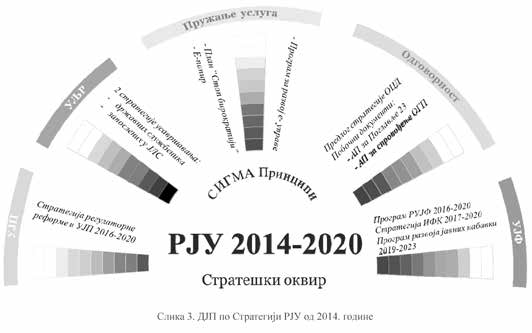 Приказ упоредне праксеПоследњи доступни подаци о квалитету различитих аспеката стратешког оквира за РЈУ датирају из 2017. године у SIGMA извешта- јима за појединачне државе Западног Балкана. Стратешки оквир РЈУ у Србији има сличне мањкавости као и остатак региона, нарочито у погледу минималног захтеваног садржаја докумената у стратешком оквиру, реформске оријентације планираних активности, слабог обухвата мерења исхода, процене трошкова и функционисања различитих видова управљања и координације. Црна Гора је постигла нај- боље резултате у смислу квалитета стратешког оквира јер су сви документи били крајње реформски оријентисани са добро разрађеним показатељима на нивоу исхода и доследном и свеобухватном проценом трошкова. Остварила је 21 од максималних 23 поена за одговара- јући показатељ, укључујући 7 од 7 поена за потпоказатељ који мери заступљеност очекиваног садржаја у свим стратешким документима. Поређења ради, Србија је остварила 12 од максималних 23 поена, и само 3 од 7 за присуство минималног садржаја у документима јавних политика под РЈУ.Израдом АП Стратегије РЈУ за 2018–2020. годину, ревизијом ПРУЈФ и израдом Програма за развој електронске управе 2020–2022, Србија је направила важан искорак у унапређењу стратешког оквира за наведене показатеље. Такође, у SIGMA процени 2017. године уочено је да различити делови стратешког оквира за РЈУ неуравнотежено носе бодове за овај критеријум. Усвајањем ЗПС у 2018. години многи од идентификованих недостатака су смањени или отклоњени што омогућава развој и спровођење усклађенијег оквира.––––––––Резиме Извештаја о екстерној евалуацији, стр. 20–21.http://www.pravno-informacioni-sistem.rs/SlGlasnikPortal/eli/rep/sgrs/vlada/uredba/2019/8/9/regПрилог 11 Уредбе http://www.pravno-informacioni-sistem.rs/SlGlasnikPortal/prilozi/prilog11.html&doctype=reg&abc=cba&eli=true&eliActId=427799&regactid=427799Прилог 1.5. Везе с другим стратешким документима, http://mduls.gov.rs/wp-content/uploads/AP-RJU-narativni-deo-2018-2020.pdfКључни резултати и изазови у претходном периодуРезултати примене постојећег стратешког оквира постоје у многобројним областима које се тичу грађана и привреде (боље коор- динисан инспекцијски надзор, службена размена евиденција и увођење јединственог управног места, отварање података, јавне финансије, транспарентнији и инклузивнији процес планирања јавних политика и планирања родно сензитивног буџета, диги- тализација бројних услуга итд.),32 али стопа спровођења, иако бележи тренд раста, и даље остаје на половини од зацртаног (46% у 2018. години, 57% у 2019. години).33 Разлози и изазови мапирани кроз различита документа могу се сумирати кроз недовољну видљивост, комуникацију и препознавање досегнутих резултата и последично мултиплицирање ефеката реформи,34 али и кроз недовољно ефикасно управљање и координацију у спровођењу и капацитете за планирање, координацију и планирање, што се односи на ре- формисање управе унутар себе.––––––––Извештај о спровођењу АП РЈУ 2018–2020: http://mduls.gov.rs/wp-content/uploads/PAR_Izvestaj_2018.pdf и АП РЈУ 2015-2017: http://mduls.gov.rs/wp-content/uploads/1_ PAR_report_fin.pdf или АП РЈУ 2015-2017 као и мерења „Балкан барометра” Регионалног савета за сарадњу: https://www.rcc.int/seeds/results/2/balkan-public-barometerГодишњи извештај за 2019. годину о спровођењу АП РЈУ 2018–2020: http://mduls.gov.rs/wp-content/uploads/2019-RJU-Godisnji-izvestaj2018-2020.pdf„Међутим, целокупни резултати РЈУ имали су ограничен домет комуникације и ограничену видљивост, како интерно, тако и екстерно. Потребне су целовитија и дело- творнија комуникација и видљивост.” 5.9 (Ефекти) ЕП 9: Утицај АП РЈУ 2015-2017. године на приступање ЕУ, делотворност власти и различите крајње кориснике, стра- ница 91, „Временом и са све више остварених резултата, постаће видљивији и све већи степен позитивног утицаја на друштво, грађане, привреду, ЈУ и ОЦД. Међутим, до сада су остварени резултати имали ограничен домет комуникације и ограничену видљивост, како интерно, тако и екстерно (И-9.1.7.)”, страница 97, „...постоји потреба за јачањем капацитета ради интерне и екстерне комуникације о реформским циљевима и позитивним утицајима, путем развоја и спровођења опште политике комуникације и видљивости РЈУ, уз помоћ пројекта Видљивост и комуникација Реформе јавне управе који финансира ЕУ у склопу Секторског реформског уговора за РЈУ.” стр. 98, Извештај о екстерној евалуација Стратегије РЈУ – Финални извештај – 21. април 2019, Подршка реформи јавне управе у оквиру Секторског реформског уговора за сектор реформе јавне управе EuropeAid/137928/DH/SER/RS, линк ка документу: http://mduls.gov.rs/wp-content/uploads/190524-Final-Evaluation-Report-SR.pdfПерцепција резултата постоји и у сталном су расту, али постоји и простор за побољшање (види графиконе у наставку):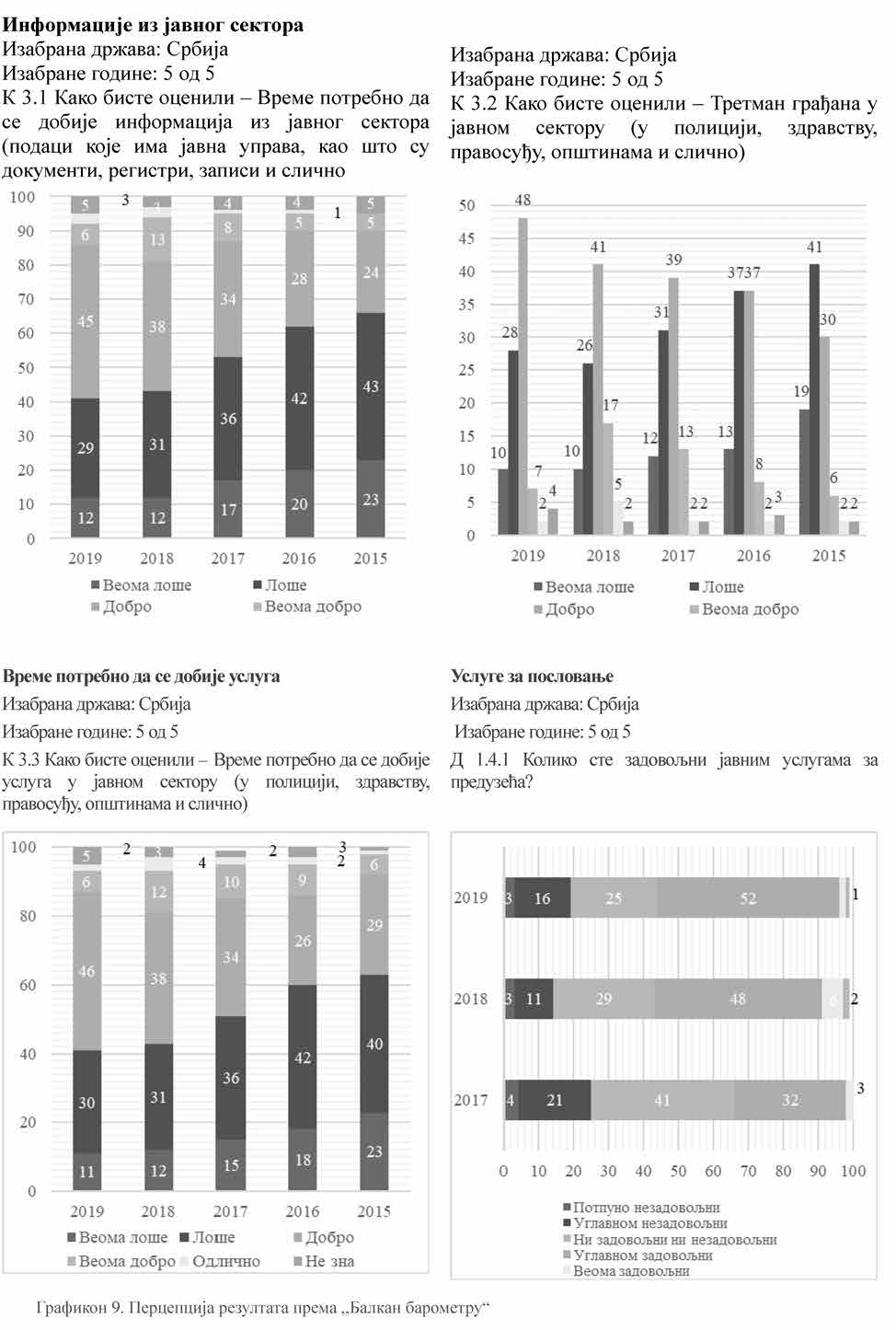 Дигитализација и развој електронске управе су значај- ни резултати у претходном периоду и представљају приоритете Владе.35 Као даљи ефекат дигитализације приметно је померање фокуса од управе као регулатора ка управи као сервису. У претходном периоду отворени су контакт центри који омогућава- ју да се електронски размењују подаци између државних органа и грађана (G2C) и државних органа и привредних субјеката (G2B), измењени су веб-портали Владе и органа државне управе како би били оријентисани ка грађанима. Такође отворени су и успешно раде информатичко приступни центри за грађане и управу – Срп- ско-корејски информатичко-приступни центар (СКИП центар).36 С друге стране, дигитализација је била мера за ублажавање ризика и изазова с којима се управа суочавала, попут мањка запослених, потребе да се у складу са анализама Светске банке „са мање учини више”37 или са изазовом недостатка квалитетних података за ана- лизе или политике засноване на чињеницама.Додатну вредност реформе јавне управе представљају бројне активности које се односе на „постизање управе без папира” (на пример, мере 1.4; 4.1; 4.2; 4.3; 5.1. у Акционом плану Стратегије РЈУ 2018–2020. године) као мера е-управе које додатно доприно- се заштити животне средине, поред крајњег циља обезбеђивања високог квалитета услуга грађанима и привредним субјектима,38 уз процене уштеда које се постижу дигитализацијом и поједно- стављењем поступака, попут онлајн пријављивања деце у вр- тиће Београда („Ова услуга допринеће уштедама у буџету Града Београда, из ког се годишње издвоји новац за штампање више од35.000 папира за упис деце у вртиће”)39, укидањем печата за при- вреду40 и слично.Спровођењем мера фискалне консoлидације осигуран је фискални оквир за реформе у различитим секторима.41 Изве- штај о спровођењу Програма реформе управљања јавним финан- сијама 2016–2020. од децембра 2015. до јуна 2017. године, наводи:„Кроз мере фискалне консолидације и структурне реформе Влада Републике Србије успоставила је стабилне јавне финансије, као и стабилно економско окружење, које је потврђено кроз: 6 успешних ревизија стенд-бај аранжмана са ММФ-ом, побољшани кредитни рејтинг Републике Србије и позитивну оцену имплементираних реформи од стране свих релевантних међународних финансијских институција.42Фискална консолидација заједно за ширим програмом по- везаних структурних реформи, започета у октобру 2014. године, поставила је оквир и контекст за ПРУЈФ и његову имплементаци- ју. Фискални дефицит смањен је са 6,6% на крају 2014. године на 1,3% у 2016. години, а током првих 8 месеци 2017. године забеле- жен је суфицит од 1,7% годишњег БДП-а. Резултати су постигнути кроз добро избалансиран низ мера смањења трошкова и повећања––––––––Програм Владе Републике Србије кандидата за председника Владе Ане Брнабић, 28. јун 2017. године: https://www.srbija.gov.rs/view_file.php?file_ id=2148&cache=srКонтакт центар за јавну управу G2G намењен двосмерној комуникацији са за- посленима у органима државне управе и ЈЛС https://www.ite.gov.rs/tekst/1836/ kontakt-centar-za-javnu-upravu-g2g.php . Нова владина веб-презентација осми- шљена и направљена за лакшу комуникацију са грађанима, као центар за кон- такт са грађанима https://www.srbija.gov.rs/ СКИП центар, који је део МДУЛС-а, у конкуренцији 53 центра тог типа проглашен је за најбољи у свету од стране Владе Републике Кореје http://skipcentar.rs/sr_RS/vesti/skip-centar-kao-najbolji-na- svetu-proslavio-jubilej/.World Bank. 2009. Serbia: Doing More with Less, http://documents.worldbank.org/ curated/en/232431468307518668/Srbija-Kako-sa-manje-uraditi-vise-suocavanje-sa- fiskalnom-krizom-putem-povecanja-produktivnosti-javnog-sektorahttp://www.pravno-informacioni-sistem.rs/SlGlasnikPortal/prilozi/akcioni_plan.pdf& doctype=reg&abc=cba&eli=true&eliActId=426300&regactid=426300 и Извештај о екстерној евалуацији Стратегије РЈУ у Републици Србији – Финални извештај – 21. април 2019, Подршка реформи јавне управе у оквиру Секторског реформ- ског уговора за сектор реформе јавне управе EuropeAid/137928/DH/SER/RS, стр. 28, линк ка документу: http://mduls.gov.rs/wp-content/uploads/190524-Final- Evaluation-Report-SR.pdfЛинк ка вестима, линк актуелан на дан 5. децембра 2019: https://www.euprava.gov.rs/vesti/224/nova_elektronska_usluga_-_online_prijava_  dece_u_vrtice_gradanima_beograda_dostupna_od_9-_maja.htmlЛинк ка вестима, линк актуелан на дан 5. децембра 2019: https://naled.rs/vest-ka- administraciji-bez-suvisnih-papira-1165Треба напоменути да су тек након што је донета Стратегија РЈУ у новембру 2014. отпочели преговори о економском програму који би подржао трогодишњи стендбај аранжман о предострожности са ММФ-ом, а све у циљу финансијске консолидације, линк: https://www.imf.org/en/Countries/SRBЗбирни преглед, Извештај о спровођењу Програма реформе управљања јавним финансијама 2016–2020. за период од децембра 2015. до јуна 2017. године: https://www.mfin.gov.rs/UserFiles/File/strategije/PFM%20IZVESTAJ.pdfприхода. У комбинацији са побољшаном инвестиционом климом и бољим кредитним рејтингом Србија је успела да привуче СДИ у износу од скоро 2 милијарде евра годишње, више него што износи дефицит текућег рачуна. Вишегодишње програмско буџетирање, уведено 2015. године за све буџетске кориснике сваке године се унапређује...”43Поред наведених користи од програма фискалне консолидаци- је треба напоменути да је у претходном периоду паралелно спрово- ђен програм побољшања јавне управе и замрзавања запошљавања.44 Број запослених је смањен за 9,42% у периоду 2013–2019. године,45 али су анализе које су спроведене у истом периоду показале да „су- протно очекивањима јавности, број запослених на нивоу опште др- жаве по становнику у Републици Србији спада међу мање у Европи (седам запослених на 100 становника, наспрам просека нових чла- ница ЕУ који износи осам запослених на 100 становника).”46 Исто- времено, функционалне анализе Светске банке показале су да про- блеми нису у броју колико у преклапању функција, непопуњеним упражњеним местима или у томе што на основним пословима и пословима подршке нису довољно добро распоређени запослени.47 Израђен је Акциони план за оптимизацију на основу препорука Светске банке,48 као и Анализа и смернице за обједињавање функ- ција стратешког, оперативног и финансијског планирања и интерне контроле, са препорукама за измену прописа, Студија изводљивости за оптимизацију организационе структуре органа државне управе у службама Владе и стручним службама управних округа и Анали- за стања у области управљања људским ресурсима са препорукама за задржавање кадрова,49 а све те документе је прихватио Савет за реформу јавне управе 2018. године и они су уграђени у стратешки оквир реформе јавне управе (Акциони план за спровођење Страте- гије РЈУ), али та реформа није спроведена у планираном року.Баланс одговарајућих административних капацитета, што се подвлачи у свим преговарачким поглављима, и опти- мизоване јавне управе, професионалне управе као ефикасног сервиса грађана и смањеног трошка за администрацију оста- ју изазови и за наредни период реформи. Први Акциони План за спровођење Стратегије РЈУ 2015–2017. године (у даљем тексту: АП Стратегије РЈУ 2015–2017. године) подвукао је следеће: „Ис- товремено, у другој половини 2014. године најављено је далеко истакнутије место РЈУ у процесу приступања Републике Србије ЕУ. Први састанак Посебне групе за РЈУ одржан 23–24. октобра 2014. године јасно је указао на значај ове реформске области на путу Србије ка ЕУ, што је потом потврђено и у Стратегији про- ширења ЕУ за период 2014–2015, која РЈУ поставља као један од три стуба реформи на путу ка ЕУ, заједно са владавином права и економским управљањем. Коначна потврда новог приступа ЕУ у области РЈУ долази у форми ʼПринципа јавне управеʼ које је припремила и објавила ЕК у сарадњи са SIGMA програмом при ОЕЦД.”50 У истом периоду почела су да се отварају преговарачка––––––––Сажети преглед, Извештај о спровођењу Програма реформе управљања јав- ним финансијама 2016–2020. за период од децембра 2015. до јуна 2017. године: https://www.mfin.gov.rs/UserFiles/File/strategije/PFM%20IZVESTAJ.pdfЛинк ка сајту који се односи на процес рационализације: http://www. pracenjereformi.info/Према интерној евиденцији Министарства државне управе и локалне самоу- праве, а на основу података из базе Централног регистра обавезног социјланог осигурања, број запослених на неодређено у јавном сектору, утврђеним Законом о начину одређивања максималног броја запослених у јавном сектору, смањен је у органима државне управе од децембра 2013. до октобра 2019. године (период важења забране запошљавања) за 48.556 запослених (односно за 9,42%).МОДЕРНА ДРЖАВА – РАЦИОНАЛНА ДРЖАВА: КОЛИКО, КАКО ИЗАШТО?, Позициони документ, МДУЛС, јун 2015, стр. 9: http://pracenjereformi. azurewebsites.net/Dokumenta/ModernaDrzava.pdfАнализе су доступне на: http://upravljanjepromenama.gov.rs/horizontalna- funkcionalna-analiza/, а Хоризонтална функционална анализа на: http:// upravljanjepromenama.gov.rs/wp-content/uploads/2019/01/HFR-of-CA-Diagnostic- Report-April-2016.docxАкциони план за отимизацију на основу препорука Светске банке: http:// upravljanjepromenama.gov.rs/wp-content/uploads/2019/02/Akcioni-plan-za- optimizaciju-na-osnovu-preporuka-iz-dokumenta-Svetske-banke-Horizontalna- funkcionalna-analiza-20dec2017final-1.pdf и http://upravljanjepromenama.gov.rs/ wp-content/uploads/2019/02/Akcioni-plan-HFA_tabelarni-prikaz-srpski-jezik.xlsxАНАЛИЗА И СМЕРНИЦЕ за обједињавање функција стратешког, оперативног и финансијског планирања и интерне контроле са препорукама за измену прописа, СТУДИЈА ИЗВОДЉИВОСТИ за оптимизацију организационе структуре орга- на државне управе у службама Владе и стручним службама управних округа, АНАЛИЗА СТАЊА у области управљања људским ресурсима са препорукама за задржавање кадрова налазе се на: http://upravljanjepromenama.gov.rs/indikatori/Прилог 0.1, Стратешка основа и концепт, Акциони план за спровођење Стратегије реформе јавне управе у Републици Србији за период 2015–2017. године, стр. 45: http://mduls.gov.rs/wp-content/uploads/AP_PAR_final_version-2015-2017.pdfпоглавља, што указује на повећан обим посла и потребу за већим бројем државних службеника, за новим профилима и знањима који су неопходни у процесу приступања. С друге стране, поред тога што недостаје службеника и одговарајућег знања, један од изазова који се односи на оптерећеност једног дела управе огледа се у чињеници да управа више времена троши на свакодневне про- цесе, а да мање времена може да посвети реформским активно- стима „[Р]елативно (је) велики удео активности које нису оријен- тисане на реформе, садржане у акционим плановима: у просеку је у три документа само 69% активности оријентисано на реформе. То значи да је скоро једна трећина од укупно 388 активности у тим плановима оријентисана на процесе или свакодневно пословање, а не на реформе.”51Резиме анализе стања за све тематске области приказан је збирно на SWOT матрици, док је детаљна анализа проблема са при- казом упоредне праксе дата унутар сваке тематске области засебно. Као што је приказано на графикону 10, ова стратегија обухва-та осам посебних циљева, три за тематску област управљања људ- ским ресурсима и по један посебан циљ за остале тематске обла- сти. Сви циљеви и мере, уколико су разрађиване у овој стратегији, описане су и за њих су дати показатељи и трошкови.SWOT МатрицаТабела 2. SWOT МатрицаПЛАНИРАЊЕ И КООРДИНАЦИЈА ПОЛИТИКА СНАГЕ	СЛАБОСТИЗначајно је напоменути за стратешки оквир реформе јавнеуправе да је у претходном периоду успостављена координаци- она, управљачка структура, као и редовно праћење, изве- штавање и евалуација у области реформе јвне управе (више у Поглављу: Институционални оквир – Координација, управљање и извештавање о резултатима; односно да постоји континуитет у координацији и праћењу реформи у области реформе јавне упра- ве. Поред редовних извештаја, спроведена је спољна евалуација резултата постигнутих спровођењем Стратегије РЈУ из 2014, а на- лазе и препоруке Евалуације подржао је Савет за реформу јавне управе и донео Закључак којим се налаже да се прихвате препо- руке и да МДУЛС и РСЈП, као надлежни органи покрену процес израде Стратегије РЈУ за период након 2021. године, која ће бити усредсређена на политику пружања услуга, УЉР и управљање ка- пацитетима, као и унапређење координације у спровођењу и пра- ћењу реформе јавне управе, уз даље усклађивање свих документа јавних политика у области РЈУ. Појединачне препоруке су остале основа за посебне циљеве и мере које ће израдити Посебна раднеПостављен темељ правног и институционалног оквира планског система – усвајањем Закона о планском систему и две пратеће уредбе постављен је основ за изградњу кохерентног система планирања јавних политика у земљиЈединствени информациони систем за планирање, праћење спровођења, координацију јавних политика и извештавање (ЈИС)Позитиван помак у квалитету прописа спровођењем анализе ефекатаЕкспертиза која постоји у органима државне управе – у претходном периоду је у органима државне управе грађена експертизе за припрему јавних политика заснованих на подацима и анализамаНедостајући аналитички капацитети у органима јавне управе, аналитичке јединице нису успостављенеНеусклађеност планског оквира, слаб квалитет политикаЗначајан број закона усваја се по хитном поступкуНесистематично прикупљање података и неадекватна употребаНеизграђен систем мерења и евалуације резултата у јавној управидржавни службеници приликом припрема докумената јавних политика свој фокус и даље стављају на процесе уместо на исходе и утицаје јавних политика.Неразвијена пракса системских и транспарентних консултација од самог почетка процеса припреме планских докумената и прописаПреамбициозно планирањеСпор темпо спровођења ЗПС у области средњорочног планирањагрупе за израду нове Стратегије у области реформе јавне управе.ШАНСЕ	ПРЕТЊЕДоговорено је да се Стратегија изради по тематским областима Принципа јавне управе ЕУ/OECD како би се процес више повезао са процесом ЕУ интеграција, односно како би се ускладио процес националног и ЕУ праћења напретка у овој области. Начин рада Посебне радне групе описан је у Прилогу 4: Процес припреме стратегије и опис консултативног процеса, али оно што је важно истакнути јесте да је процес пратио циклус управљања јавним по- литикама уграђен у ЗПС, чије елементе прати и ова стратегија.ПРИЛОГ 2: АНАЛИЗА СИТУАЦИЈЕ ПО ТЕМАТСКИМ ОБЛАСТИМА СА ИЗВЕШТАЈЕМ О СПРОВЕДЕНОЈАкциони план за спровођење програма Владе – механизам који је пилотиран 2014–2015. године, а у потпуности успостављен 2016. године представља модел који се може пресликати на рад целе државне управе.Имплементација средњорочног планирањаПуна примена ЈИС-а и повезивање са ИТ системом за припрему буџетаУслов придруживања Европској унијиједан од захтева ЕУ је унапређење система планирања јавних политикаФокус државних службеника на испуњавање форме уместо суштине.Непридржавање Закона о планском системуНедостатак финансијских средставаАНАЛИЗИ ЕФЕКАТА И ОПИСОМ МЕРАУПРАВЉАЊЕ ЉУДСКИМ РЕСУРСИМАСНАГЕ	СЛАБОСТИНа састанку Кровне радне групе чији су представници функ- ционери и лица на положају, дефинисан је нов стратешки оквир реформе јавне управе, који утврђује обухват и структуру ове стра- тегије. Ова стратегија садржи шест тематских области реформе јавне управе:Планирање и координација политика;Управљање људским ресурсима;Пружање услуга;Одговорност и транспарентност;Управљање јавним финансијама;Систем локалне самоуправе.Tри тематске области (управљање људским ресурсима, пру- жање услуга и одговорност и транспарентност) обрађене су де- таљније и разрађене кроз Акциони план Стратегије РЈУ. У скло- пу ове стратегије разрађен је и оперативни план за координацију спровођења реформе јавне управе.За наведене три области спроведена је и детаљна анализаДосадашње искуство у спровођењу РЈУ, а посебно у управљању људским ресурсима (специфична знања)Законски оквир (Закон о систему плата, Закон о државним службеницима и пратеће уредбе, Закон о запосленим у АП и ЈЛСНов институционални оквир за стручно усавршавањеУведен систем компетенција у државној управиУспостављене процедуреОмогућена већа мобилност преко интерног тржишта радаОдсуство кадровских планова,„непланирање кадрова”, непопуњавање упражњених места, неажурне базе податакаУнутрашња организација и компетенције службеника нису усклађене са ЕУ захтевима , неразумевање нове улоге УЉР у државној управиНедоречена надлежност и улога јединица за УЉР, преоптерећене УЉР процедуреОдлив високо стручног кадра с искуством и недостатак мера у циљу задржавања кадраУстаљена пракса „вд” и рада ван радног односа, уз „outsource” послова основне делатностиСистем стручног усавршавања у почетној фази развојаНедовољно развијен сегмент посебног стручног усавршавања у државним органима и органима ЈЛСефеката и прорачун трошкова. Политика пружања услуга се по ис-ШАНСЕ	ПРЕТЊЕтеку Програма за развој е-управе (2022) обједињава кроз ову стра- тегију. Планирање и координација политика, управљање јавним финансијама и систем локалне самоуправе биће и у будућем план- ском циклусу разрађиване кроз конкретне програме, па су за њих разрађени посебни циљеви и правци деловања, док се анализа ефеката опција и детаљна разрада мера спроводи кроз програме.––––––––Мониторинг извештај за Србију за Принципе јавне управе, новембар 2017, ОЕЦД/SIGMA, стр. 11, линк ка документу: http://www.sigmaweb.org/publications/ Monitoring-Report-2017-Serbia.pdfЕвропске интеграцијеIPA фондови, прелазак на структурне фондове; пројекти (ГИЗ, СЕ, ЕУ, ГГФ, СКГО...)Јавна управа као пожељан послодавацДигитализација и развој ИТЕ-управа, развој е-обукаФискална консолидација, рационализацијаОтпор према променама, негативан став према реформи и недоследна примена прописаОграничена финансијска средстваЈавна управа као неконкурентан послодавацПолитички утицај на кадровску политику (у одређеним деловима управе);ПРУЖАЊЕ УСЛУГАСНАГЕ	СЛАБОСТИУПРАВЉАЊЕ ЈАВНИМ ФИНАНСИЈАМА СНАГЕ	СЛАБОСТИРазвијен правни оквир за развој електронске управеРасте број органа на сервисној магистрали и корисника редизајнираног Портала е-управаРазвијен правни и стратешки оквир за поједностављење административних поступака и процедураАкумулирана експертиза и искуство у појединим органима државне управеПолитичка подршка ВладеНедостатак дефиниције шта је пружање услуга и политике у овој областиСлаб квалитет пружених услуга, неуједначена приступачност и пракса поступања јавне управе, високи трошкови обављања услугаНеизграђени капацитети, инерција државних службеника у обављању послова, неупућеност и инерција корисника услуга за коришћење унапређених услугаНепостоји систем за праћење, вредновање и извештавање о квалитету пружених јавних услугаСложена комуникација и координација између органа државне управеНеефикасна алокација ограничених ресурса за унапређење услугаРазличити нивои квалитета и дигитализације најважнијих регистараУнапређена кредибилност фискалне политике и управљања јавним финансијама након успешне фискалне консолидацијеКонтинуитет процеса реформе ЈУ и УЈФ; Унапређен правни оквир који регулише РЈУ/ПРУЈФНапредак у изради програмских буџетаУспостављен потпуно функционалан систем е-набавкиУспостављен регулаторни оквир из ИФКЈ области, уз значајно повећање едукативних материјалаРедовно праћење стања у ИФКЈ областиНајвеће и најзначајније институције Републике Србије су усаглашене са међународним принципима и покривене су интерном ревизијомАкумулирано искуство из претходногНедовољан број запослених као последица забране запошљавања током фискалне консолидације и високе стопе одлазака запосленихСпора трансформација Пореске управеНедовољан ниво експертизе запослених због специфичности потребних знања за унапређење УЈФНедостатак свести о управљачкој одговорности и развијена пракса управљања учинцимаНекомпатибилни и неповезани ИТ системи релевантни за УЈФ процесеШАНСЕ	ПРЕТЊЕпериодаИнтересовање донатора (посебноПолитика фискалне консолидацијеШАНСЕ	ПРЕТЊЕиз ЕУ) за реформу јавне управе са посебним фокусом на пружање услуга грађанима и привреди, за шта је потребноСарадња са партнерима из приватног сектора у унапређењу квалитета пружених услугаСве већа дигитала писменосткоја се одражава у недостајућим финансијским/људским ресурсима за спровођење реформских процесаМакроекономска и фискална стабилност као повољна полазна основа за дугорочно планирањеИнтересовање и значајна финансијска и техничка подршка донатора и међународних институцијаХармонизација и интеграција целокупног стратешког оквира РЈУ/ УЈФ у складу са ЗПС и пратећим подзаконским актимаНегативне последице Kовид-19пандемијеНедовољна политичка посвећеност реформи УЈФНедовољна посвећеност и отпор према променама од стране институција релевантних за спровођење РЈУ/УЈФ активностиМогући конфликти интереса ОДУ у погледу контроле над појединимОДГОВОРНОСТ И ТРАНСПАРЕНТНОСТ СНАГЕ	СЛАБОСТИСинергија са процесом евроинтеграцијаобластима реформе ЈУ/УЈФ– Законски оквир (Закон о планском систему, Закон о буџетском систему, Правилник о заједничким критеријумима и стандардима заКонцентрација управљачке одговорности, без успостављених линија одговорности и извештавањаПреклапања линија одговорностиСИСТЕМ ЛОКАЛНЕ САМОУПРАВЕ СНАГЕ	СЛАБОСТИуспостављање, функционисање и извештавање о систему финансијског управљања и контроле у јавном сектору – ФУК Правилник, Приручник за финансијско управљање и контролуФУК Правилник, Смернице о управљачкој одговорности, Смернице о делегирању, као и закони у области УЉР)Успостављање Портала отворених податакаГрађански водич кроз буџет Републике СрбијееЗУП, еИнспектор, еБеба и јединствени информациони систем локалне пореске управеНеадекватни акти о систематизацији и унутрашњој организацијиСлаба координација кључних институција у области одговорности и транспарентностиСлаба примена механизама значајних за спречавање корупције и јачање интегритетаФокус државних службеника на испуњавање форме уместо суштинеПолитичка подршка децентрализацијиЛокална питања увек високо на политичкој агендиУспостављање Националне академије за стручно усавршавање, Савета за стручно усавршавање и СКГО мреже за управљање кадровимаЗоУП, Закон о јавној својини, Закон о планском системуУставом установљена асиметрична децентрализацијаУсвојене измене законског оквира односно новија законска решења нису у потпуности спроведенаРеформа система финансирања локалне самоуправе још увек траје, отежано је дугорочно планирање, нарочито планирање капиталних улагањаНедовољна професионализација локалне управе и координација стручног усавршавања на локалном нивоуНеуједначен регионални развојРад јавних служби на локалном нивоу отежан због недовољних капацитетаШАНСЕ	ПРЕТЊЕПромена аката о систематизацији и	– Успоравање економског раста – пад унутрашњој организацији – како би се	фискалних прихода који може успорити– Незадовољавајући дијалог различитих нивоа властиШАНСЕ	ПРЕТЊЕјасније дефинисале линије одговорности и подношења извештаја, надлежности и овлашћењаНационална академија за јавну управумогућност циљаних и сталних обука запослених, обуке руководилаца, онлајн обукеДобар квалитет финансијског управљања– искуство које се може поделити с другим органима јавне управе, новелирани приручници о финансијском пословању и контролиБоље управљање ризицима – бољи резултати рада ,стварање регистара ризикаАналитичке јединицеспровођење реформе,Недостатак политичке посвећености реформи јавне управеОдлив и флуктуација кадрова– плате нису једини мотив останка у државној служби , недостатак мотивисаних и компетентних службеника који би могли да преузму одговорностВелики број докумената на које се стављају ознаке тајностиОклевање да се уведе делегирање послова и страх од губитка утицаја на одлучивањеНепоштовање правних документа и процедура у праксиНедостатак чврстих правила и извештавања оријентисаног на резултатеИзбегавање одговорностиНа велики број докумената се стављају ознаке тајностиПотенцијал за генерисање привредног раста на локалном нивоуРазвој е-управе на локалном нивоуПобољшање техничких услова за ефикасан рад ЈЛС у остваривању њихових послова и надлежностиРегионалне миграције унутар Републике СрбијеЕкономске миграције ван Републике СрбијеПолитичка осетљивост одговарајућих измена правног оквира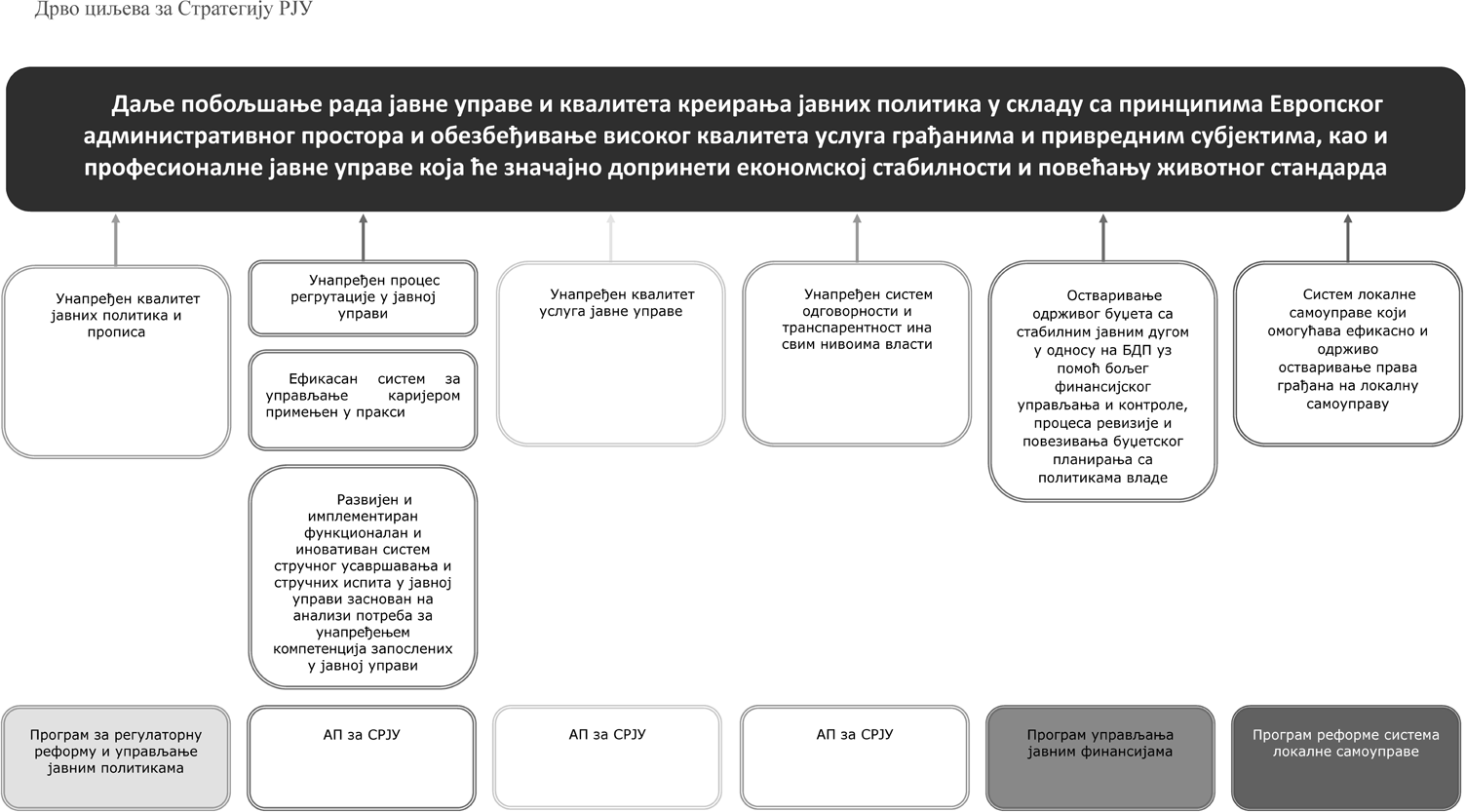 Показатељи исхода Стратегије РЈУТабела 3. Показатељи исхода за Стратегију РЈУПЛАНИРАЊЕ И КООРДИНАЦИЈА ЈАВНИХ ПОЛИТИКААнализа стањаПравни и стратешки оквирСтратешки оквир за реформу система управљања јавним по- литикама и регулаторну реформу утврђен је кроз два документа јавних политика. Први је Стратегија РЈУ из 2014, која у оквиру Посебног циља 1. Унапређење организационих и функционалних подсистема јавне управе, Мера 1.3. Унапређење система упра- вљања јавним политикама Владе (планирање, анализа, креирање, доношење, праћење и вредновање и координација) предвиђа пла- нирање и координацију јавних политика као једно од приоритет- них подручја реформе јавне управе. Други кључни и детаљнији плански документ у овој области јесте Стратегија регулаторне реформе и унапређења система управљања јавним политика- ма за период 2016–2020. године („Службени гласник РС”, број 8/16)52, која као свој општи циљ утврђује то да се успостави ефи- касан и ефективан систем управљања јавним политикама и зако- нодавни процес базиран на подацима и чињеницама и начелима добре регулаторне праксе. Предвиђено је да по истеку важења те стратегије 2020. године на снагу ступи Програм регулаторне ре- форме и управљање јавним политикама. Посебан циљ те страте- гије који се односи на поједностављење административних проце- дура и успостављање система за континуирано мерење и праћење административних трошкова привреде и грађана разрађен је Про- грамом за поједностављење административних поступака и регу- лативе „е-Папирˮ за период 2019–2021. годинеˮ (у даљем тексту„е-Папир”). Овим програмом се први пут свеобухватно приступа реформама којима је циљ побољшати пословно окружење тако што ће се смањити административно оптерећење привреде, као и побољшати јавне услуге тако што ће се повећати ефикасност у спровођењу административних поступака, за шта је потребно да––––––––https://www.pravno-informacioni-sistem.rs/SlGlasnikPortal/eli/rep/sgrs/vlada/    strategija/2016/8/1/regсе они систематски поједноставе (укину сувишни, а остали појед- ноставе, с тим да се најучесталији међу њима дигитализују), као и успоставити Јединствени јавни регистар управних поступака и осталих услова пословања на коме се налазе све информације за административне поступке који су значајни за привреду.Институционални оквир за управљање системом јавних политика успостављен је чланом 33. Закона о министарствима („Службени гласник РС”, бр. 44/14, 14/15, 54/15, 96/15, др. закон 62/17), којим је основан Републички секретаријат за јавне поли- тике (у даљем тексту: РСЈП). У члану 33. тог закона утврђено је да РСЈП пружа стручну подршку Влади и државној управи у планирању, развоју, доношењу и координацији јавних политика и спровођењу регулаторне реформе. Осим тога, РСЈП се стара о међусобној усклађености планских докумената и прописа и врши контролу спровођења и квалитета анализе ефеката докумената јавних политика и прописа. РСЈП обавља стручне послове који се односе на спровођење регулаторне реформе и анализу ефеката прописа које припремају министарства и посебне организације.53 Генерални секретаријат Владе припрема акте којима Влада надзи- ре, усмерава и усклађује рад министарстава и посебних органи- зација и стара се о извршавању аката Владе којима она утврђује обавезе министарстава и посебних организација.54Као резултат спровођења Стратегије регулаторне реформе и унапређења система управљања јавним политикама за период 2016–2020. године, у последње две године њеног важења заокру- жен је нормативни оквир јединственог система планирања, спро- вођења, праћења и вредновања ефеката спровођења докумената јавних политика у Републици Србији55, 56 – 2018. је донет Закон о планском систему Републике Србије („Службени гласник РСˮ, број 30/18) и две уредбе за његово спровођење (,,Службени––––––––У важећем Закону о министарствима „Службени гласник РСˮ број 128/20) на- длежност РСЈП је регулисана чланом 38.Уредба о Генералном секретаријату Владе („Службени гласник РС”, број 75/05, 71/08, 109/09), члан 4.ЕК Извештај о напретку Србије 2019, стр. 11.Извештај о екстерној евалуацији СТРАТЕГИЈА РЈУ 2019, стр. 13.гласник РС”, број 8/19)57 почетком 2019. године. Тиме је први пут постављен кохерентан правни оквир за развојно планирање, пла- нирање јавних политика и средњорочно планирање. У области регулаторне реформе су начињени значајни помаци, побољшан је систем припреме нових и измене постојећих прописа: ЗПС и Уредбом о методологији управљања јавним политикама, анализи ефеката јавних политика и прописа и садржају појединачних до- кумената јавних политика (у даљем тексту: Уредба) дат је детаљан оквир за спровођење анализе ефеката прописа, уведена је обаве- за да се спроводи анализа ефеката спровођења прописа и подза- конских аката које доноси Влада, предвиђени су Тест утицаја на микро, мале и средње привредне субјекте, који је израђен и објављен и Тест родне равноправности, који је у фази пилотира- ња, као елементи анализе ефеката спровођења прописа. Додатно, израђени су: Приручник за анализу ефеката јавних политика и прописа, Приручник за управљање јавним политикама, При- ручник за израду средњорочног плана, Приручник за утврђи- вање трошкова јавних политика и прописа и Приручник за учешће јавности у планирању, изради и праћењу спровођења јавних политика и прописа. У оквиру спровођења мера предви- ђених Стратегијом регулаторне реформе и унапређења система управљања јавним политикама за период 2016–2020. године сачи- њена је евиденција свих управних поступака за привреду (преко 2.600 поступака на националном и покрајинском нивоу), започет је развој Јединственог јавног регистра управних поступака, при- премљени су нацрти аката за његово функционисање, развијен је Калкулатор за обрачун административног трошка и измерено је административно оптерећење привреде у 2016. и 2018. години.РСЈП даје оцену квалитета анализе ефеката јавних политика и прописа и, по потреби, упућује примедбе њиховим предлагачи- ма да употпуне анализу ефеката и даје методолошку подршку у њеној изради. Осим тога, РСЈП упућује примедбе и на решења у прописима, која могу изазвати негативне ефекте за грађане и при- вреду. РСЗ и министарство надлежно за послове финансија су у току 2019. и 2020. године у неколико наврата позивали предлагаче јавних политика и прописа да употпуне своје предлоге у складу са ЗПС.58Регулаторни оквир за јавне расправе и консултације са заин- тересованим странама (организацијама цивилног друштва, грађа- нима и привредним субјектима59) побољшан је изменама и допу- нама Закона о државној управи (члан 77) („Службени гласник РСˮ, бр. 79/05, 101/07, 95/10, 99/14, 47/18 и 30/18 – др. закон) и доноше- њем ЗПС, који захтевају да се јавности омогући да учествује како у почетним фазама, тако и током читавог процеса израде докуме- ната јавних политика и прописа. Додатно, укључивање организа- ција цивилног друштва у раној фази припреме докумената јавних политика и прописа подстакнуто је усвајањем Смерница за укљу- чивање организација цивилног друштва у радне групе за израду предлога докумената јавних политика и нацрта, односно предлога прописа60, документа који промовише транспарентан и инклузи- ван приступ сарадњи са цивилним друштвом у креирању јавних политика.––––––––Уредба о методологији управљања јавним политикама, анализи ефеката јавних политика и прописа и садржају појединачних докумената јавних политика и Уредба о методологији за израду средњорочних плановаУ 2020. години РСЈП је издао мишљење на 87 нацрта закона, од којих је за 33 (38%) било потребно спровести анализу ефеката. Од тог броја 15 нацрта зако- на (45%) садрже потпуну анализу ефеката, 18 (55%) садрже делимичну анали- зу ефеката. У истом периоду издато је и 215 мишљења на предлоге уредаба, од којих је за 52 предлога (24%) било потребно спровести анализу ефеката. Од тог броја 30 предлога (57,7%) садржало је потпуну анализу ефеката, 16 (30,8%) је имало делимичну анализу ефеката, а шест предлога (11,5%) није имало довољну анализу ефеката. У 2019. години од 23 донета закона, достављена на мишљење РСЈП-у за које је требало спровести анализу ефеката, седам закона је имало пот- пуну анализу ефеката (30,4%), а од 36 донетих уредаба, достављених РСЈП-у на мишљење за које је било потребно спровести потпуну анализу ефеката, 21 садржи потпуну анализу ефеката (58,3%). У 2020. години РСЈП је достављено 13 предлога ДЈП на мишљење за које је било потребно спровести анализу ефеката. Од тог броја шест ДЈП је имало потпуну анализу ефеката (46,1%), седам дели- мичну (53,8%). У 2019. години је усвојено 14 докумената јавних политика, међу којима су два (14,3%) имала непотпуну анализу ефеката.Под привредним субјектима се подразумевају привредна друштва и предузетници.Смернице за укључивање организација цивилног друштва у радне групе за изра- ду предлога докумената јавних политика и нацрта, односно предлога прописа („Службени гласник РС”, број 8/20).Резултати и изазовиИако су ОДУ постигли уочљив напредак у изради докумена- та јавних политика у методолошком смислу, па су предлози доку- мената јавних политика у великој мери усклађени са одредбама Уредбе у погледу садржаја, оцењује се да је квалитет стратешког планирања и даље слаб,61 што представља једно од највећих огра- ничења за постизање позитивних ефеката јавних политика на дру- штво.Један од кључних разлога за недостатке у процесу развоја и праћења ефеката јавних политика и прописа јесу недостаци у људским капацитетима. Први проблем се односи на недовољан број лица за израду докумената јавних политика и прописа имају- ћи у виду сложеност методологије за њихову израду, укључујући и законску обавезу да се спроведе анализа ефеката јавних полити- ка и прописа, као и широк консултативни процес у свим фазама њихове израде. Проблем са недостајућим кадром је једним делом настао услед забране запошљавања у јавном сектору, која све док је на снази даље представља објективно ограничење за унапређе- ње стања у овој области.62 Поред тога, у органима државне упра- ве још нису институционализоване организационо-аналитичке јединице за стратешко планирање које треба да одговоре на овај изазов, нити су јасно утврђена радна места за аналитичке послове (прикупљање и обраду података).Поред недовољног броја службеника јавне управе, проблем је и то што они не познају довољно аналитичке алате који су не- опходни за припрему анализа,63 што јавна управа не употребља- ва адекватно податке, као и то што се они прикупљају несисте- матично.64 Тиме је, с једне стране, сужена информациона основа за доношење одлука заснованих на чињеницама, а, с друге, само праћење ефеката спровођења докумената јавних политика је огра- ничено. Тако јавна управа још увек није усредсређена на мере- ње ефеката и исхода, па је и извештавање често сведено на изве- штавање о спроведеним активностима.65 Узрок томе је недовољан обухват спроведених обука чији је циљ повећање аналитичких вештина службеника јавне управе. Током 2019. и 2020. године у оквиру комплементарне подршке за реформу јавне управе спрове- дена је анализа потреба за обуком у области управљања јавним по- литикама, израђени су приручници66 и модули обуке који обухва- тају целокупан циклус – од планирања и анализе ефеката јавних политика и прописа, преко процене трошкова за њихово спровође- ње, учешћа јавности, до праћења спровођења и извештавања о по- стигнутим резултатима.67 Мали број предавача и њихова оптереће- ност другим пословима, неадекватна промоција обука у области управљања јавним политикама, недовољан број службеника који ради на тим пословима, као и то што се полазници не бирају пре- ма врсти посла који обављају разлози су за мали обухват обука. У наредном периоду је потребно интензивирати процес обука и по- већати број предавача јер постојећим темпом њиховог одржавања јавна управа не би у скоријој будућности располагала неопходним стручним капацитетом за послове израде и праћења спровођења докумената јавних политика.Осим недостајућих и неадекватних људских капацитета и от- пор органа државне управе променама68 које предвиђају реформе јавне управе успорава промене. То се делом односи на увођење мерења учинака органа државне управе пошто постоји страх др- жавних службеника да би то довело до њихове веће одговорности.––––––––ЕК Извештај о напретку Србије 2019, стр. 82, 85, 202: https://www.mei.gov.rs/ upload/documents/eu_dokumenta/godisnji_izvestaji_ek_o_napretku/20190529-  serbia-report_SR_-_REVIDIRANO.pdfПрема подацима из Извештаја о екстерној евалуација Стратегије РЈУ 2019, број запослених у јавној управи се смањио за 48.595 услед забране запошљавања у јавном сектору (страна 94).Извештај о екстерној евалуацији Стратегије РЈУ 2019, страна 69.ЕК Извештај о напретку Србије (2019, стр. 9) наводи да је потребно побољшати прикупљање података у циљу унапређења припреме докумената јавних политика.ЕК Извештај о напретку Србије 2019, стр. 11.Приручник за управљање јавним политикама, Приручник за анализу ефеката јав- них политика и прописа, Приручник за израду средњорочног плана, Приручник за утврђивање трошкова јавних политика и прописаПрограми обуке се спроводе у сарадњи РСЈП и Националне академије за јавну управу и треба да обухвате како обуку за предавача у овој области, тако и обуку за око 500 државних службеника.Извештај о екстерној евалуацији Стратегије РЈУ 2019, стр. 32. и 68.Координација политика суочава се са бројним формалним и процедуралним изазовима.69 ЗПС предвиђа да се документи јав- них политика који су раније донети ускладе са прописаном мето- дологијом када буду први пут мењани (члан 55. ЗПС), тако да још нису сви усклађени са прописаном методологијом, па тиме нису добили ни своје место у хијерархији планских докумената нити је још довољно развијена пракса извештавања о резултатима њиховог спровођења. У наредном периоду је стога потребно развити кровну стратегију за сваку област планирања и спровођења јавних полити- ка70 која је утврђена Уредбом, чиме би стратешки оквир сваке обла- сти планирања био унапређен, усклађен и хијерархијски уређен.Неусклађеност планског оквира отежава да се утврде при- оритети међу циљевима и одражава се на припрему финансијских планова институција. Иако су расходи у буџету Републике Србије структурирани по програмској класификацији, веза са стратешким планирањем и приоритетима утврђеним у Програму Владе остаје слаба.71 Обим деловања утврђен у документима јавних политика и степен амбициозности изражен у њима често су неутемељени.72 И даље се доносе документи јавне политике, а да се не процене реал- но финансијски капацитети за њихово спровођење. Средњoрочно планирање, које треба да обезбеди непосредну везу између доку- мената јавних политика и буџета, још није успостављено.73 Пошто је израда средњорочних планова нова обавеза коју уводи ЗПС, по- требно је да се у наредном периоду интензивирају обуке у тој обла- сти како би државни службеници стекли неопходна знања и праксу у њиховој припреми. То је у јавној управи већ уочено, па је сред- њорочно планирање као тема већ уврштено у програм обука. ОДУ користили су до сада неуједначену методологију услед чега су пода- ци о средствима утрошеним за спровођење мера и активности често били нејасни и нетачни, што је отежавало и праћење и извештавање. У наредном периоду је потребно успоставити ефикасну координа- цију између министарства надлежног за послове финансија и РСЈП како би се обезбедило да су са одобреним буџетским средствима усклађени износи финансијских средстава који су планирани у доку- ментима јавних политика и прописима који се достављају РСЈП-у на мишљење. Те две институције су установиле методологију за обра- чун трошкова коју ће сви ОДУ користити при обрачуну трошкова за спровођење докумената јавних политика и прописа.У израду докумената јавних политика не укључује се до- вољан број органа државне управе нити постоји њихова међу- собна комуникација у потребној мери. На пример, у припрему Акционог плана за Стратегију реформе јавне управе у Републици Србији за период 2015–2017. године министарствo надлежно за послове финансија није било довољно укључено услед чега не по- стоји процена трошкова за спровођење Стратегије РЈУ из 2014.74 Такође, недовољна комуникација један је од кључних фактора који је ограничио ефикасност спровођења Стратегије РЈУ из 2014. у периоду 2015–2019. године.75 Успостављањем механизма за пра- ћење и извештавање о спровођењу АПСПВ побољшана је коорди- нација јавних политика у држави, посебно на министарском нивоу. АПСПВ се показао и као ефикасан инструмент за премошћавање појединих проблема у координацији спровођења реформе јавне управе пошто су неки од кључних циљева Стратегије РЈУ из 2014. (рационализација и оптимизација јавне управе, развој е-управе и пружање услуга и реформа плата) њиме обухваћени.76Јединствени информациони систем за планирање, праће- ње спровођења, координацију јавних политика и извештава- ње (у даљем тексту: ЈИС) успостављен је и у њега се уносе доку- менти јавних политика од јануара 2019. године,77 што представља––––––––ЕК Извештај о напретку Србије 2019, стр. 28.ЕК Извештај о напретку Србије 2019, Прилог 11.Извештај о екстерној евалуацији Стратегије РЈУ из 2014. године, стр. 74.На пример, према оценама Екстерне евалуације Стратегија РЈУ 2019 (стр. 26), СТРАТЕГИЈА РЈУ и АП за њено спровођење дефинисани су преамбициозно, што је процењено у циљаној евалуацији и за Стратегију регулаторне реформе и унапређења система управљања јавним политикама за период 2016–2020. го- дине. С друге стране, поједине стратешке реформе су постављене недовољно амбициозно (ЕК Извештај о напретку Србије 2019, стр. 75).У 61% докумената јавних политика утврђени су само извори финансирања, док њих 28,2% има утврђена и средства за остварење циљева. Уз IPA комплементар- ну помоћ три институције су израдиле средњорочне планове за период 2020– 2022. године.Извештај о екстерној евалуација Стратегије РЈУ 2019, стр. 24Извештај о екстерној евалуација Стратегије РЈУ 2019, стр. 78.Извештај о екстерној евалуација Стратегије РЈУ 2019, стр. 14.Један од првих извештаја који су сачињени помоћу овог система јесте Извештај о АП за реформу јавне управе за 2018. годину.један од најважнијих резултата са становишта дигитализације рада јавне управе у тој области. Међутим, пошто се нови доку- менти јавних политика не припремају истовремено, као ни измене важећих у складу са ЗПС и захтевима информационог система, по- требно је време да се виде потпуни ефекти ЈИС-а на кохерентност докумената јавних политика. Обука корисника система је започела у децембру 2018. године.Крајем 2018. године успостављен је Аналитички сервис јединица локалне самоуправе (у даљем тексту: ЈЛС) који треба да омогући да се документи јавних политика и прописи у вези са ЈЛС доносе на темељу објективних чињеница, као и да помогне у изради планова развоја ЈЛС. У претходном периоду, ЈЛС су своје развојне циљеве формулисале кроз стратегије одрживог развоја, односно стратегије развоја (зависно од примењене методологије). Садржај и елементи тих планских докумената (стратегија, програ- ма, планова, акционих планова и др.) нису потпуно уједначени по форми и садржају. Већина тих планских докумената је преобим- на, нејасна и непрегледна. Такође, циљеви утврђени у неким од тих докумената су непрецизни и немерљиви, а показатељи учинка нису јасно одређени. То знатно отежава спровођење таквих план- ских докумената, праћење њиховог спровођења, као и израду из- вештаја о постизању планираних резултата. У наредном периоду потребно је унапредити планирање у јединицама локалне самоу- праве успостављањем побољшаног планског оквира доношењем планова развоја са којим ће се усклађивати документи нижег хи- јерархијског нивоа. Осим тога, потребно је успоставити Информа- циони систем за планирање, праћење спровођења, координацију јавних политика и извештавање на локалном нивоу.Што се тиче увида јавности у рад Владе, ЗПС прописује да Влада и министарства припреме и објављују извештаје о праће- њу спровођења планских докумената. Интернет страница Владе је ревидирана у октобру 2018. године, али још не пружа једноставан приступ свим документима. Годишњи план рада Владе и извештај о његовом спровођењу је јавно доступан на сајту Владе.78 Квар- тални извештаји о спровођењу Националног програма за усвајање правних тековина Европске уније сада се редовно објављују. По- што не постоји адекватно извештавање, како у оквиру саме јавне управе, тако и према грађанима, ни јавна управа ни грађани че- сто нису довољно обавештени о томе шта су циљеви докумената јавних политика које спроводе ОДУ, колики су трошкови њиховог спровођења и који су резултати остварени. Последица је низак степен подршке грађана политикама које су утврђене у докумен- тима које спроводе ОДУ и недовољно поверење у институције.Активности у домену регулаторне реформе до сада су биле ограниченог обухвата. У почетку је регулаторна реформа била усме- рена на свеобухватну гиљотину сувишних прописа (2009–2012. го- дине), док се на основу Стратегије регулаторне реформе и унапре- ђења система управљања јавним политикама она готово у целости односила на побољшање регулаторног окружења за привреду кроз поједностављење административних поступака и смањење адми- нистративног оптерећења. С друге стране, квалитет самих прописа побољшаван је у највећој мери у домену анализе ефеката прописа и консултативног процеса, али није систематски преиспитан зако- нодавни процес, нити је настављено са укидањем сувишних пропи- са, које је започето током спровођења прве регулаторне реформе, па то треба проширити у наредном планском циклусу. То би се с обзи- ром на значај који регулаторна реформа има за повећање привредног раста и иновативности и даље односило на успостављање система за континуирано преиспитивање, укидање, поједностављење и сређи- вање прописа који се односе на привреду,79 али би у већој мери били обухваћени и прописи који се односе на грађане. Анализу ефеката прописа у будућем периоду треба унапредити, посебно у делу који се односи на усклађивање са прописима ЕУ. То се пре свега односи на преношење директива у наш правни систем. Осим тога, потребно је успоставити оквир за праћење квалитета и ефективности прописа кроз спровођење еx post анализе одабраних прописа (према унапред утврђеним критеријумима) и подићи квалитет иницијатива за изме- ну прописа кроз укључивање привреде и грађана.––––––––https://www.srbija.gov.rs/prikaz/370625Бројне чланице Европске уније, али и сама Европска унија, спроводе овакве про- граме како би унапредили конкурентност својих привреда. Европска комисија тако спроводи своју РЕФИТ агенду која постојеће европске прописе поједноста- вљује с намером снижавања административних трошкова и поједностављивања пословања. Линк: https://ec.europa.eu/info/law/law-making-process/evaluating-and- improving-existing-laws/refit-making-eu-law-simpler-and-less-costly_enЕвропска комисија у свом годишњем Извештају о напретку Републике Србије ка ЕУ оцењује да је институционално и регулаторно окружење за пословање у земљи слабо, те да се нарочито мала и средња предузећа и предузетници суочавају са непредвидивим по- словним окружењем. Истраживање „Балканског пословног барометра” које спроводи Регионални савет за сарадњу показује да се 55% анкетираних привредних субјеката у Републици Србији у 2019. години слаже да је приступ законима и другим прописима који утичу на пословање једноставан, али је порастао број оних који се с тим не слажу, са 13% на 22% у 2018, што указује да регулаторно окружење није побољшано, већ да се погоршало. Узрок томе је делом то што Народна скупштина доноси велики број закона по хитном поступ- ку (44% предлога закона у периоду од фебруара 2018. године до фебруара 2019. године), док текст измене закона често не консолидује Народна скупштине, већ то чине незванични, приватни извори.У пракси постоји проблем са кашњењем припреме и доношењем подзаконских аката, као и међусобног усаглашавања закона након што Скупштина донесе основни Закон. На пример, након доношења Закона о општем управном поступку, каснило се у усаглаша- вању секторских прописа с тим законом услед чега је повећана непредвидљивост поступања органа државне управе према привредним субјектима и грађанима, а каснило се и са доношењем подзаконских аката, што је отежало примену тог закона.Иако је доношењем ЗПС начињен помак ка интегрисању консултација са заинтересованим странама у систем припреме докумената јавних политика и прописа, у пракси и даље заинтересоване стране нису довољно ангажоване.80 Улога организација цивилног дру- штва је ограничена и оне се често укључују тек у последњим фазама припреме докумената јавних политика и прописа.81 Један од разлога је тај што текст нацрта закона или документа јавне политике у пракси ипак може да иде даље у процедуру доношења и када уз њега није приложен извештај о консултацијама или када оне уопште нису ни одржане и без обзира што је РСЈП због тога у свом мишљењу упутио примедбу предлагачу да треба да изради и достави извештај. Поменуто упућивање закона Народној скупштини на њихово доношење по хитној процедури такође утиче на степен укључивања јавности у процесу доношења закона.82 Зато је у наредном периоду потребно успо- ставити нове начине за учешће јавности у процесима припреме докумената јавних политика и прописа, као и осигурати да консултације са заинтересованом јавношћу буду суштинске, а не формалне.––––––––Према подацима РСЈП, у 2020. години: удео нацрта закона за које су спроведене консултације у односу на укупан број нацрта закона достављених РСЈП на мишљење из- носи 54,28%, удео усвојених закона за које су спроведене консултације у односу на укупан број усвојених закона за које је требало спровести консултације је 35,71%, удео предлога уредби за које су спроведене консултације у односу на укупан број предлога уредби достављених РСЈП на мишљење је 26,22%, а удео донетих уредби за које су спроведене консултације у укупном броју донетих уредби је 11,46%. Удео ДЈП усвојених на Влади за које су спроведене консултације у укупном броју ДЈП усвојених на Влади је 100%. У 2019. години, 132 нацрта закона су поднети РСЈП на мишљење од чега код 70 (53,1%) није спроведен консултативни процес. Народна скупштина је током исте године усвојила 44 закона, од којих 29 није прошло кроз консултативни процес. У случају подзаконских аката ситуација је неповољнија: од 144 усвојене уредбе (за које је требало спровести консултације), за 119 није поднет извештај о спроведеним консултацијама. Од 23 предлога ДЈП у 2019. години, Влада је усвојила 14 од којих, у припреми два документа (8,7%) нису спроведене консултације.ЕК Извештај о напретку Србије 2019, стр. 15, Извештај о екстерној евалуација Стратегије РЈУ, 2019, стр. 59SIGMA извештај за Србију 2017, стр. 23.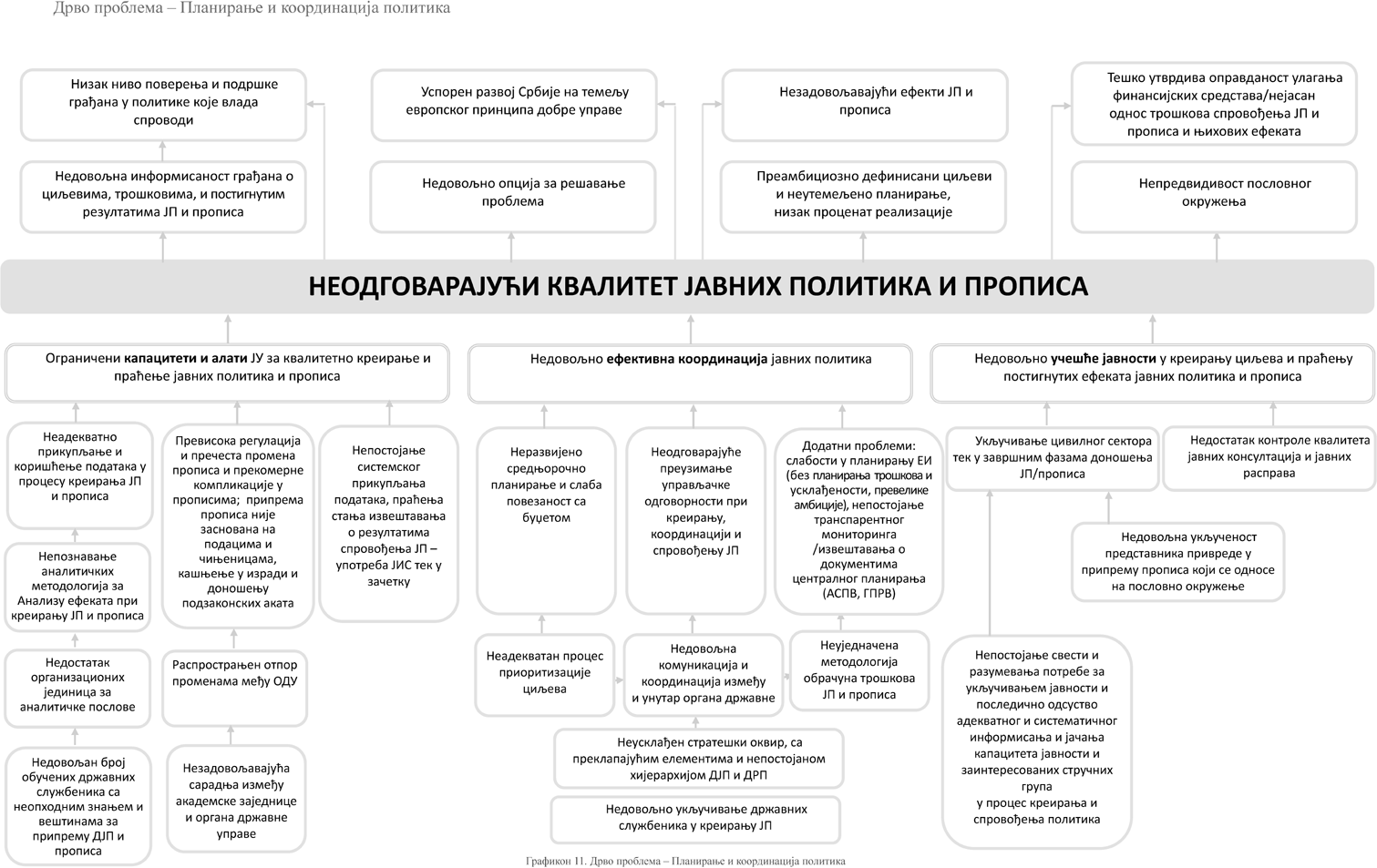 Посебан циљПословно окружење у Републици Србији је конкурентно и јавна управа следи европске принципе добре јавне управе као резултат добро промишљеног (реалнoг и заснованoг на чињени- цама) и широко прихваћеног (транспарентног, инклузивног, добро комуницираног) процеса планирања јавних политика и припреме прописа и њиховог доследног спровођења.Посебан циљ 1: Побољшан квалитет докумената јавних по- литика и прописаПрограмом унапређења управљања јавним политикама и регулаторном реформом ће се разрадити Посебан циљ Страте- гије РЈУ: Побољшан квалитет докумената јавних политика и прописа, кроз четири посебна циља, који ће даље бити разрађени кроз мере за постизање циљева и активности у акционом плану. Да би се испунио Посебан циљ 1 – Регулаторна реформа у функ- цији унапређења пословног окружења и смањења непотреб- ног оптерећења за грађане и привреду, наставиће се регулатор- на реформа са акцентом на побољшању квалитета прописа ради унапређења пословног окружења, а посебно унапређење услова пословања за микро, мале и средње привредне субјекте, заштиту конкуренције и побољшање квалитета јавних услуга, као и поди- зања животног стандарда грађана и унапређење родне равноправ- ности. Да би се испунио Посебан циљ 2 – Јачање капацитета и примена инструмената за квалитетно креирање и праћење спровођења јавних политика и прописа, побољшаће се анали- тичке вештине и унапредити алати и методе прикупљања података као основа за квалитетно креирање докумената јавних политика и прописа и одлучивање засновано на подацима и чињеницама. Спроводиће се мере ка унапређењу методологије за управљање јавним политикама које су утврђене у документима кроз измену прописа.Да би се испунио Посебан циљ 3 – Ефективна координаци- ја јавних политика, унапређиваће се планирање на свим нивои- ма власти, алати за координацију јавних политика и радиће се на њиховом усклађивању, као и на побољшању планског оквира на националном, покрајинском и локалном нивоу и њиховој међусоб- ној усклађености.Да би се испунио Посебан циљ 4 – Повећање степена уче- шћа цивилног друштва, привреде и других заинтересованих страна у раним фазама припреме јавних политика и прописа и праћењу њихових ефеката, спроводиће се мере усмерене на повећање учешћа свих циљних група и заинтересованих страна (привреда, грађани, цивилни сектор) у раним фазама израде доку- мената јавних политика и прописа, повећање квалитета извештајао консултацијама и јавним расправама, пребацивање тежишта са форме на садржај, развијање вештина органа државне управе у правцу успостављања дијалога са јавношћу и подстицање иници- јатива за измене докумената јавних политика и прописа.За праћење остваривање Посебног циља 1. Стратегије РЈУ утврђују се показатељи за посебне циљеве Програма унапређе- ња управљања јавним политикама и регулаторном реформом.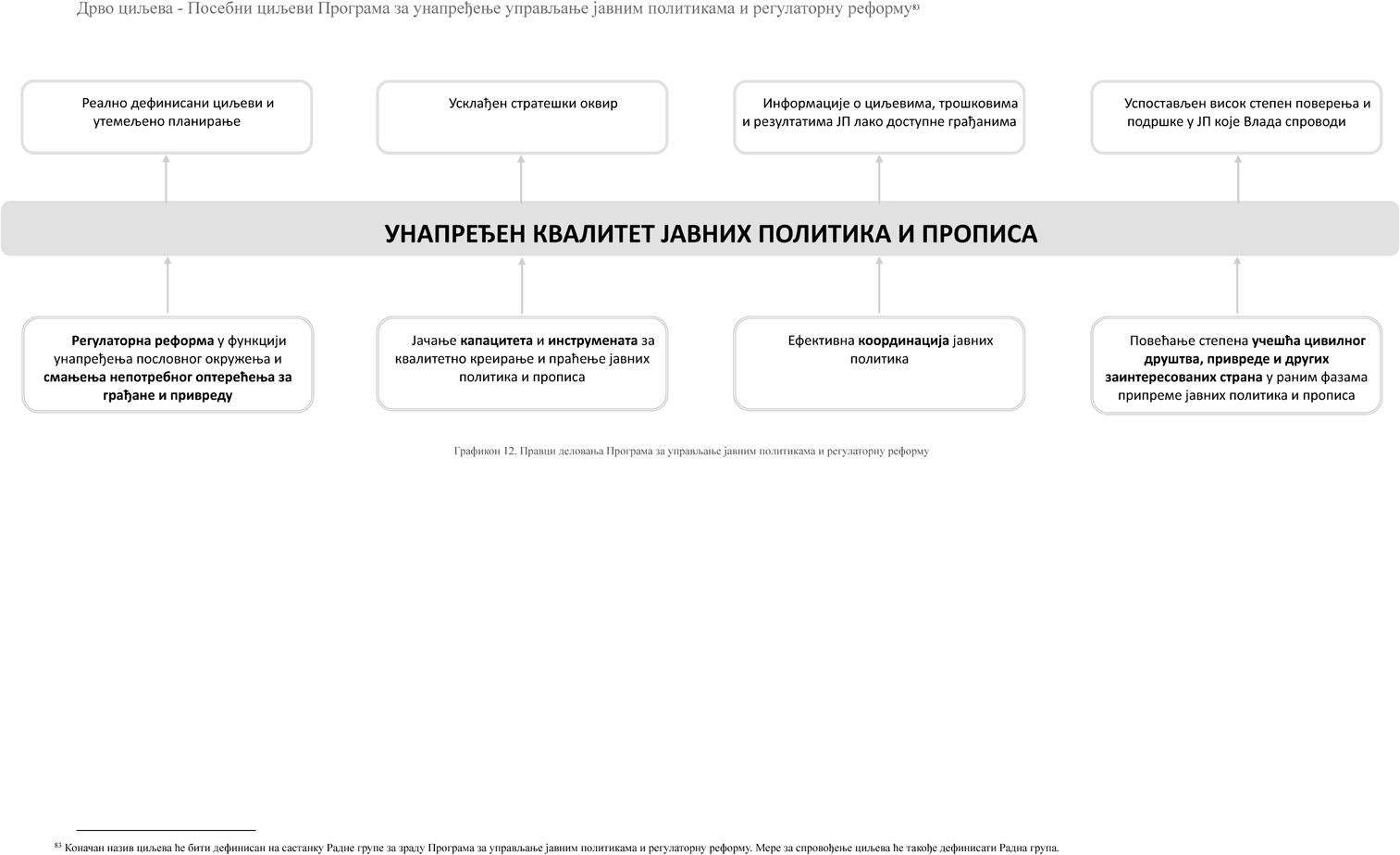 УПРАВЉАЊЕ ЉУДСКИМ РЕСУРСИМААнализа стањаПравни и стратешки оквирРеформа УЉР у јавној управи садржана је у Стратегији РЈУ из 2014. године, у оквиру посебног циља који се односи на успо- стављање усклађеног јавнослужбеничког система заснованог на заслугама и на унапређење УЉР. Пратећи акциони план предви- део је да се тај циљ испуни спровођењем трију мера: 1. Успоста- вљање усклађеног система радних односа и плата запослених у јавној управи на темељу начела транспарентности и правичности;2. Успостављање функције УЉР у јавној управи и њено унапређе- ње државној управи и локалној самоуправи кроз увођење нових и јачање постојећих капацитета за УЉР и 3. Развој система стручног усавршавања у јавној управи.Стратегија РЈУ из 2014. је у односу на ранија стратешка до- кумента проширила свој обухват са државне на јавну управу, тако да се у организационом смислу Стратегија РЈУ из 2014. односи на:1) органе државне управе (министарства, органе управе у саставу министарстава и посебне организације), друге државне органе и друге имаоце јавних овлашћења кад обављају поверене послове државне управе; 2) органе аутономне покрајинe и јединица локал- не самоуправе који, независно од тога да ли послове врше у оквиру изворног или повереног делокруга, суштински обављају послове истог карактера као ОДУ, само на подручјима ужих територијал- них јединица, са различитим начином финансирања и степеном контроле; 3) јавне агенције и разноврсна независна регулаторна тела за које важи иста констатација у погледу карактера послова које обављају, независно од тога на нивоу које територијалне је- динице их обављају; 4) установе утврђене Законом о јавним слу- жбама („Службени гласник РС”, бр. 42/91, 71/94, 79/05 – др. закон, 83/14 – др. закон) које оснива Република Србија, АП и ЈЛС, а које обављају послове којима се обезбеђује остваривање права грађана у области образовања, науке, културе, физичке културе, ученичког и студентског стандарда, здравствене заштите, социјалне заштите, друштвене бриге о деци и социјалног осигурања. Наведени обу- хват у области посебног циља који се односи на УЉР остаје на описан начин и у овој стратегији, првенствено зато што је потреб- но системски уредити деловање јавне управе, у којем су усклађен радноправни статус запослених и примењени принципи на којима се заснива УЉР предуслов ефикасности и делотворности, али уз поштовање неопходних специфичности у погледу организовања и начина вршења делатности. Услови и начин пружања услуга реле- вантним субјектима у различитим областима јавних служби утвр- ђене су у другим документима јавних политика.Нормативни оквир за државнослужбенички систем, у смислу делокруга, радноправног статуса и принципа УЉР успо- стављен је Законом о државним службеницима („Службени гла- сник РС”, бр. 79/05, 81/05 – исправка, 83/05 – исправка, 64/07, 67/07 – исправка, 116/08, 104/09, 99/14, 94/1 и 95/18), Законом о платама државних службеника и намештеника („Службени гла- сник РС”, број 62/06, 63/06 – исправка, 115/06 – исправка, 101/07, 99/10, 108/13, 99/14 и 95/18.), Законом о буџетском систему („Слу- жбени гласник РС”, бр. 54/09, 73/10, 101/10, 101/11, 93/12, 62/13, 63/13 – исправка, 108/13, 142/14, 68/15 – др. закон, 103/15, 99/16, 113/17, 95/18, 31/19 и 72/19) и законима о буџету који се доносе за сваку календарску годину, као и пратећим подзаконским актима и посебним колективним уговором. Законом о државним службени- цима, у складу са Законом о државној управи (Службени гласник РС”, број 79/05, 101/07, 95/10, 99/14, 47/18 и 30/18 – др. закон), ус- постављена је разлика између функционера, односно политичких постављења и државних службеника и државних службеника на положају и намештеника чији радно-правни статус је дефинисан у складу с тим законом. Закон о државним службеницима дозво- љава изузетак, у којима радна места која су утврђена као положаји могу бити попуњена у процедури која је својствена функционе- рима, и која подразумева директно постављење од стране Вла- де, односно руководиоца другог државног органа, без претходно спроведеног конкурсног поступка, при чему таква постављења треба да буду ограниченог временског трајања и да произилазе из изузетних ситуација којe прописује Закон. На права и дужно- сти државних службеника која нису уређена Законом о државнимслужбеницима или неким другим посебним прописом, примењују се општи прописи о раду и Посебан колективни уговор за држав- не органе („Службени гласник РС”, бр. 38/19 и 55/20). На права и дужности намештеника примењују се општи прописи о раду (За- кон о раду „Службени гласник РС”, бр. 24/05, 61/05, 54/09, 32/13, 75/14, 13/17 – УС, 113/17, 95/18 – др. пропис) и Посебан колектив- ни уговор за државне органе, ако Законом о државним службени- цима или посебним законом није другачије одређено. Радноправ- ни статус функционера утврђен је посебним законима којима се уређује њихов положај, општим прописима о раду и једним делом Посебним колективним уговором за државне органе.Закон о државним службеницима дозвољава да се посебним законима уреде на посебан начин одређена питања у вези са рад- ноправним статусом појединих категорија државних службеника, зависно од специфичности њиховог положаја, али у ограниченом обиму и уз задржавање основних принципа државнослужбенич- ког система. Тако је радноправни статус полицијских службеника у МУП-у уређен Законом о полицији („Службени гласник РС”, бр. 6/16, 24/18 и 87/18) и подзаконским актима, док се поједина пита- ња у вези са правима и обавезама пореских службеника, царинских службеника, службеника који раде у органима за извршење кри- вичних санкција и правосудним органима, додатно посебно уређу- ју прописима у складу са специфичностима њиховог положаја.У складу са циљевима који ће бити утврђени у документу јавне политике у вези за развојем кадровских капацитета у пра- восуђу, уређење специфичности у вези са радноправним статусом запослених у правосуђу, биће предмет посебног уређења уз ува- жавање постављених принципа државнослужбеничког система утврђених у Закону о државним службеницима.Од успостављања наведеног нормативног оквира, а у складу са стратешким циљевима реформе из 2014. године донете су зна- чајне измене Закона о државним службеницима и подзаконских аката које се примењују од почетка 2019. године. Изменама који- ма је основни циљ било увођење компетенција у све функције УЉР, успостављен је квалитетан правни основ за унапређење за- пошљавања заснованог на заслугама, професионални развој држав- них службеника и показана тенденција да се државнослужбенички систем даље усклађује кроз ближа појашњења и прецизирања мо- гућих изузетака од начелних решења која се у њему успостављају. Измени нормативног оквира у складу са Стратегијом РЈУ из 2014, претходила је припрема докумената84 везаних управо за унапређе- ње јавнослужбеничког система, као и извештаји ЕК и SIGMA.Од 2019. године уведен је систем компетенција за рад државних службеника у процес анализе посла, запошљавања и избора и професионалног развоја, успостављена је хоризонтална надлежност СУК-а у процесу избора у свим органима државне управе, успостављен је оквир за праћење стања и предузимање мера у вези са одливом кадра, измењене су одредбе у вези са мо- билношћу и функционисањем интерног тржишта рада, измење- не су одредбе у вези са спречавањем сукоба интереса државних службеника, регулисан је основ за успостављање информационог система за УЉР у свим државним органима, успостављени су нови рокови за постављење на положај у складу са заслугама и прецизиране одредбе о лицима у статусу вршиоца дужности, пре- цизиран је основ за специфичне категорије државних службеника у посебним звањима који подлежу специфичностима из посебних закона, уведене обавезне обуке за чланове конкурсне комисије, ру- ководиоце и лица на положају којa су први пут постављенa у циљу јачања њихових капацитета. Донети су подзаконски акти којима је усклађен систем са уведеним компетенцијама, и то: Уредба о одређивању компетенција за рад државних службеника („Службе- ни гласник РС”, број 4/19), Уредба о интерном и јавном конкурсу за попуњавање радних места у државним органима („Службени гласник РС”, број 2/19), Уредба о вредновању радне успешности државних службеника („Службени гласник РС”, бр. 2/19 и 69/19), Уредба о изменама и допунама Уредбе о разврставању радних места и мерилима за опис радних места државних службеника––––––––„Оквир политике управљања људским ресурсима у државној управи Републике Србије”, „Анализа стања у области управљања људским ресурсима са препору- кама за задржавање кадрова”, „Анализа професионализације државних службе- ника на положају и наредни кораци у државама западног Балкана”, „Анализа правног оквира за сукоб интереса јавних службеника и препоруке за побољша- ње” и „Анализа правног оквира сукоба интереса у раду државних службеника у Републици Србији.”(„Службени гласник РС”, број 42/19) и Уредба о изменама и допу- нама Уредбе о начелима за унутрашње уређење и систематизацију радних места у министарствима, посебним организацијама и слу- жбама Владе („Службени гласник РС”, број 2/19).МУП, као један од највећих изузетака у систему државне управе, започео је 2016. године реформске процесе који су заокру- жени успостављањем правног оквира за УЉР, који је утврђен Законом о полицији. Након успостављања функције УЉР, Влада је донела Стратегију развоја Министарства унутрашњих послова за период 2018–2023. („Службени гласник РС”, број 78/18), чиме је прописан плански оквир за даљи развој УЉР полицијских слу- жбеника. Уведен је и примењен систем компетенција у функци- је УЉР, чиме је МУП постао први орган у државној управи у којем су компетенције постале критеријум на основу кога се врши избор, оцењивање, развој и напредовање запослених. МУП је такође развио Каталог назива и описа послова радних места полицијских службеника,85 на основу којег су радна места изнова класификована. То је представљало транспарентну основу за успостављање новог реформисаног система плата да би се от- клонила неуједначеност и интерна неправедност. Уведен је систем вредновања послова на основу објективних критеријума базира- них на описима послова и задатака радног места. Успостављен је и метод постепеног усклађивања плата са новоутврђеним плата- ма. Додатно, установљена је и подела запослених на полицијске службенике, државне службенике и намештенике, на основу чега су утврђена радна места и описи послова државних службеника и намештеника, а у складу са Законом о полицији.На царинске службенике се такође примењују прописи о државним службеницима, док су одређене посебности исказане у Закону о царинској служби („Службени гласник РС”, број 95/18). Након доношења Закона о царинској служби 2018. године, сви аспекти УЉР су у потпуности усклађени са Законом о држав- ним службеницима. Поступак запошљавања садржи одређене специфичности које омогућавају да се оснивају децентрализоване конкурсне комисије на локалном нивоу, имајући у виду да Упра- ва царина има 15 дислоцираних царинарница које у свом саставу имају организациону јединицу надлежну за УЉР. Закон о царин- ској служби омогућава да као члан конкурсне комисије може бити именован државни службеник из СУК-а ради процене компетен- ција. На остале аспекте УЉР (укључујући унапређење, вреднова- ње радне успешности, обуке, итд.) примењује се општи режим из Закона о државним службеницима. Систем компетенција је при- мењен и с тим у вези директор Управе царина донео је Одлуку о посебним функционалним компетенцијама за одређене области рада у Управи царина.86 Такође у складу са последњим изменама Закона о државним службеницима, први пут је донета Уредба о разврставању радних места и мерилима за опис посла радних ме- ста царинских службеника („Службени гласник РС”, број 26/19), којом се уређује разврставање радних места царинских службени- ка, послови који се раде у сваком од царинских звања прописаних Законом о царинској служби, као и мерила за опис послова радних места у правилнику о унутрашњем уређењу и систематизацији радних места, у складу са критеријумима и мерилима из Закона о државним службеницима. На разврставање радних места држав- них службеника на положајима у Управи царина примењују се прописи којима се уређује положај државних службеника.На запослене у судовима који чине судско особље (судијски помоћници, судијски приправници и државни службеници и на- мештеници), примењују се прописи који уређују радне односе државних службеника и намештеника, а Законом о уређењу су- дова („Службени гласник РС”, бр. 116/08, 104/09, 101/10, 31/11 – други закон, 78/11, 101/11, 101/13, 40/15 – други закон, 106/15, 13/16, 108/16, 113/17, 65/18 – УС, 87/18 и 88/18 – УС), утврђене су одређене специфичности које се односе на судијске помоћнике у погледу услова за рад, оцењивања рада судијских помоћника, на- предовања, односно стицања одговарајућих звања, као и пријема судијских приправника и трајања радног односа. Такође, овим За- коном је утврђено и да се поступак пријема судијских помоћника као и поступак пријема судијских приправника ближе уређује ак- том министра надлежног за послове правосуђа, док се актом Ви- соког савета судства уређују критеријуми, мерила и поступак за оцењивање рада судијских помоћника.––––––––Интерна евиденција МУП-а.Број: 148-III-110-01-53/2019 од 20. фебруара 2019. године.На државне службенике у Министарству спољних по- слова примењују се прописи којима се уређују права и дужности државних службеника и Закон о спољним пословима („Службени гласник РС”, бр. 11/07, 126/07 – исправка и 41/09), којим се као посебним законом, утврђују дипломатска звања државних службе- ника и услови за стицање тих звања, док су Уредбом о условима за стицање и губитак дипломатског звања („Службени гласник РС”, број 80/09) ближе уређени посебни услови за стицање и на- чин стицања и губитка дипломатског звања. Поред тога, Закон у погледу радних односа и управљања људским ресурсима предви- ђа и одређене специфичности у погледу: запошљавања, односно попуњавања радних места у Министарству спољних послова; по- себних услова за запослење који проистичу из обављања спољних послова; посебних мера за унапређење дипломатског кадра; пре- мештаја на рад у дипломатско-конзуларно представништво; раз- решења са положаја због премештаја у дипломатско-конзуларно представништво; одређивање заменика државног службеника на положају из редова дипломата; стручних испита и стручног уса- вршавања и оспособљавања; посебних дужности које проистичу из обављања спољних послова; посебних правила дисциплинског поступка; плата, накнада трошкова и других примања запослених у дипломатско конзуларним представништвима и др.На службенике који обављају послове у вези са изврше- њем кривичних санкција примењују се прописи о државним службеницима, а Законом о извршењу кривичних санкција („Слу- жбени гласник РС”, бр. 55/14 и 35/19) утврђене су одређене спе- цифичности које се односе на процесе запошљавања и избора, дисциплински поступак и повреде радних обавеза и дужности које произлазе из њиховог специфичног положаја. Тај поступак је усаглашен са компетенцијама и додатно унапређен Оквиром компетенција – Посебне функционалне компетенције у одређе- ним областима рада у Управи за извршење кривичних санкција87 и спроводи се у конкурсној процедури у складу са принципима који су постављени у Закону о државним службеницима.На пореске службенике се примењује Закон о државним службеницима, а Законом о пореском поступку и пореској адми- нистрацији („Службени гласник РС”, бр. 80/02, 84/02 – исправ- ка, 23/03 – исправка, 70/03, 55/04, 61/05, 85/05 – др. закон, 62/06 – др. закон, 61/07, 20/09, 72/09 – др. закон, 53/10, 101/11, 2/12 – исправка, 93/12, 47/13, 108/13, 68/14, 105/14, 112/15, 15/16, 108/16,30/18, 95/18 и 86/19) уређене су посебности у погледу конкур- сног поступка и напредовања пореског службеника, а додатно су прописане теже повреде дужности из радног односа. Такође, систем компетенција је примењен у свим процесима у вези са УЉР, а директор Пореске управе је донео Одлуку о одређивању посебних функционалних компетенција за рад у Пореској управи за Пореску полицију88 и Одлуку о одређивању посебних функци- оналних компетенција за рад у Пореској управи за области рада прекршајни послови и послови порескоправне заштите интереса Пореске управе.89 Акти о посебним функционалним компетенци- јама у одређеној области рада донети су и у Републичком хидро- метеоролошком заводу,90 Републичком геодетском заводу91 и у Ми- нистарству просвете, науке и технолошког развоја.92Нормативни оквир којим се уређује радноправни статус за- послених у аутономним покрајинама и ЈЛС уређен је Законом о запосленима у аутономним покрајинама и јединицама локалне самоуправе („Службени гласник РС”, бр. 21/16, 113/17, 113/17 – др. закон, 95/18), Законом о платама у државним органима и јав- ним службама („Службени гласник РС”, број 34/01, 62/06 – др. за- кон, 116/08 – др. закон, 116/08 – др. закон, 92/11, 99/11 – др. закон, 10/13, 55/13, 99/14, 21/16 – др. закон, 113/17 – др. закон, 113/17 – др. закон), подзаконским актима и посебним колективним уго- вором. Под запосленима у АП и ЈЛС у смислу наведеног закона подразумевају се политички изабрана лица и доносиоци одлука и носиоци јавнослужбеничког система, односно службеници на––––––––87  Број: 021-02-5/2019-03 од 1. фебруара 2019. године.88  Број: 000-119-00-120/2019-Д0010 од 14. фебруара 2019. године.89  Број: 000-119-00-05132-1/2018-К0062 од 14. фебруара 2019. године.Одлука о посебним функционалним компетенцијама за запослене у Републичком хидрометеоролошком заводу, број: 92-1/2019 од 11. фебруара 2019. године.Одлука о одређивању посебних функционалних компетенција за рад у Републичком геодетском заводу, од 20. марта 2019. године.Одлука о посебним функционалним компетенцијама за одређене области рада у Министарству просвете, науке и технолошког развоја, број: 112-01-225/1/2019- 02 од 22. марта 2019. године.положају и службеници и намештеници. Прописима којима се уређује положај изабраних лица, као и Законом о запосленима у АП и ЈЛС јасно су разграничени функционери од службеника.Законом о запосленима у АП и јединицама локалне самоу- праве из 2016. године („Службени гласник РС”, број 21/16) успо- стављена су основна начела каријерног службеничког система за службенике запослене у органима аутономних покрајина и ЈЛС. Тиме је локални службенички систем постављен на истим или сличним основама као државни службенички систем, што у перспективи омогућава кретање кадра и у већини су испуње- ни нормативни услови за даље спровођење стратешких циљева у тој области, као што су професионализација, деполитизација, каријерни развој, напредовање у служби и стручно усавршавање службеника. Закон о запосленима у АП и ЈЛС је веома значајан за модернизацију јавне управе јер уводи потпуно нов, савремен приступ УЉР. После готово четири године примене тог закона, уз значајне измене у два наврата, донети су и сви кључни подзакон- ски акти – уредбе, правилници и упутства, а ступили су на снагу и други битни кровни закони. Изменама и допунама Закона о за- посленима у аутономним покрајинама и јединицама локалне са- моуправе из 2017. и 2018. године („Службени гласник РС”, број 95/16) ближе је уређена област стручног усавршавања и поступак оцењивања запослених при чему су уведене значајне промене. Је- дан од најважнијих доприноса тог закона јесте то што је уведен стандардизован систем и процедуре за заснивање радног односа у АП и ЈЛС, а тиме се статус запослених у АП и ЈЛС приближио статусу државних службеника, што се огледа кроз усаглашавање звања службеника на државном и локалном нивоу, као и кроз мо- гућност да се запослени из покрајинске и локалне управе преу- зму у државну управу и обрнуто. За те две кључне функције УЉР донети су Уредба о критеријумима за разврставање радних места и мерилима за опис радних места службеника у аутономним по- крајинама и јединицама локалне самоуправе („Службени гласник РС”, бр. 88/16 и 113/17 – др. закон) и Уредба о спровођењу интер- ног и јавног конкурса за попуњавање радних места у аутономним покрајинама и јединицама локалне самоуправе („Службени гла- сник РС”, број 95/16) који су омогућили да се покрену и спроведе конкретно, практично успостављање свеобухватног система УЉР. У 2017. години донет је Закон о платама службеника и намештени- ка у АП и ЈЛС („Службени гласник РС”, бр. 113/17, 95/18 и 86/19), али је његова примена одложена до успостављања услова за ре- форму система плата у целој јавној управи, чиме принципи УЉР постављени у Закону о запосленима у АП и јединицама локалне самоуправе нису до краја нормативно спроведени.Радноправни статус запослених у јавним агенцијама уре-ђен је општим прописима о раду и Законом о јавним агенцијама („Службени гласник РС”, бр. 18/05, 81/05 – исправка, 47/18). Јавна агенција оснива се ако развојни, стручни и регулаторни послови не захтевају сталан и непосредан политички надзор и ако јавна агенција може боље и делотворније да их врши него орган држав- не управе (нарочито ако се у целини или претежно могу финан- сирати од услуга које се наплаћују корисницима). Јавној агенцији могу се посебним законом, као јавно овлашћење, поверити одре- ђени послови државне управе, што је условило посебна решења у вези са радноправним статусом запослених у складу са положајем јавне агенције. Тако се у погледу законитости, стручности, поли- тичке неутралности, непристрасности, употребе службеног језика и писма, стручне спреме и оспособљености запослених који раде на повереним пословима државне управе и у погледу канцелариј- ског пословања, на рад јавне агенције примењују прописи који се односе на државну управу, а спречавање сукоба интереса запо- слених у јавној агенцији сходно је прописима који се односе на спречавање сукоба интереса државних службеника. У осталом делу се на права и обавезе запослених примењују Закон о раду и Закон о јавним агенцијама. Такође је прописано да је послодавац запослених у јавним агенцијама сама агенција која има својство правног лица, за разлику од државних службеника и службеника у АП и ЈЛС којима је послодавац Република Србија или АП и ЈЛС, због чега су, поред осталог, посебно уређена одређена питања у вези са УЉР. У том смислу УЉР у јавним агенцијама подлеже одређеним посебностима које су у надлежности самог посло- давца и на другачији начин је успостављен надзор који врши оснивач у односу на државне органе и органе АП и ЈЛС. Осни- вач именује и разрешава чланове управног одбора, који је задуженза одржавање јавног конкурса за именовање директора агенције,, именује и разрешава директора јавне агенције након што је спро- веден конкурсни поступак, даје сагласности на годишњи програм рада, на финансијски план јавне агенције и на друге акте одређене законом који имају утицај и на УЉР. Имајући у виду да је одлу- чивање о правима и обавезама запослених у јавним агенцијама у надлежности директора јавне агенције у складу са општим про- писима о раду, било је неопходно поједина питања уредити Зако- ном о јавним агенцијама како би се обезбедило УЉР засновано на заслугама и ојачала професионализација тог дела јавне упра- ве. Донете су измене и допуне Закона о јавним агенцијама у 2018. години („Службени гласник РС”, број 47/18) којима је циљ да се директори агенција бирају на основу заслуга, уводи се листа три најуспешнија кандидата за положај директора, за разлику од прет- ходног законског решења према којем је листа успешних канди- дата била „отворена”. Услови за место директора су промењени – уместо пет неопходно је девет година професионалног искуства у јавној агенцији. Поред тога, због превенције корупције прописани су прецизнији услови и критеријуми за именовање чланова управ- ног одбора и директора јавних агенција, орочен је статус вршиоца дужности тиме што прописани рокови за отпочињање конкурсног поступка и именовања директора, ограничен је број могућих име- новања, примање поклона и прилога, уређен је сукоб интереса запослених у јавним агенцијама и др. Такође, уређена је обавеза да се спроведе транспарентан конкурсни поступак за пријем у радни однос запослених у процедури која је прописана законом и обавеза да се провери стручна оспособљеност, знање и вештине кандидата у изборном поступку. Остала питања која се односе на УЉР уређена су унутрашњим актима јавне агенције у складу са Законом о раду и нису била предмет измена Закона о јавним аген- цијама тако да није било потребе да се додатно анализирају како би се предложило њихово боље решење.Положај запослених у јавним установама уређен је посеб-ним законима из области у којима се оне оснивају, а супсидијар- но важи општи режим радних односа прописан Законом о раду. У складу с потребом да се системски уреди деловање јавне управе и успостави усклађен радноправни статус запослених у јавној упра- ви заснован на принципима заслуга, током 2017. године донет је Закон о запосленима у јавним службама („Службени гласник РС”, бр. 113/17, 95/18, 86/19), који доноси значајне промене у том делу јавне управе и којим се успостављају заједнички принципи и системска решења у вези са кадровским планирањем, заснива- њем радних односа, права на награђивање, платама и организа- цијом радних места, мерљивошћу резултата и другим аспектима УЉР, засновани на мериторности у свим јавним службама, али се уважавају и специфичности тих делова јавне управе тако што се оставља могућност да посебности и даље буду уређене у оквиру конкретне области деловања. Међутим, како је примена тог закона уско везана са реформом система плата, она у највећем делу није отпочела због одлагања реформе плата. Од децембра 2017. године примењују се само оне његове одредбе које се односе на органи- зацију послова у актима о систематизацији, односно на дефини- сање радних места у установама које се усклађују са Каталогом радних места у јавним службама и другим организацијама у јавном сектору („Службени гласник РС”, бр. 81/17, 6/18 и 43/18) и који је предуслов за реформу система плата. Од доношења тог закона сви акти о систематизацији установа усклађују се са Ката- логом радних места у јавним службама и другим организацијама у јавном сектору, чиме се обезбеђује транспарентност и уједначе- ност, нарочито упоредивих послова, и омогућава даљи системски приступ УЉР и мобилност запослених у том делу јавне управе.Правни оквир којим се уређују плате, накнаде плате, нак-наде трошкова и друга примања државних службеника и на- мештеника утврђен је Законом о платама државних службеника и намештеника, Законом о буџету, као и Уредбом о накнади тро- шкова и отпремнини државних службеника и намештеника („Слу- жбени гласник РС”, бр. 98/07, 84/14 и 84/15). Поред коефиције- ната за обрачун плате, Закон о платама државних службеника и намештеника детаљно уређује питање додатка на основну плату, напредовања кроз платне разреде, право на накнаду плате, право на накнаду трошкова и друга примања државних службеника, као и право намештеника на додатак за остварене резултате рада. За- кон о платама државних службеника и намештеника примењује се на све државне органе, с тим што је посебан систем коефицијенатауспостављен за Пореску управу Правилником („Службени гла- сник РС”, бр. 43/19 и 78/20) који доноси министар финансија на основу Закона о пореском поступку и пореској администрацији, а којим се разврставају звања пореских службеника у посебне платне групе и платне разреде и којим се одређује висина додат- ног коефицијента за одређене послове) и за државне службенике на извршилачким радним местима и намештенике у Управи за извршење кривичних санкција (ова питања уређена су Уредбом о коефицијентима за обрачун и исплату плата у Управи за изврше- ње кривичних санкција („Службени гласник РС”, бр. 16/07, 21/09, 1/11 – одлука УС, 83/11 и 102/11), на основу Закона о извршењу кривичних санкција. Наведени акти уређују посебан систем ко- ефицијената због тога што су звања у тим органима различита, али у складу са принципом њиховог разврставања у платне групе и платне разреде којим се уважава радна успешност запослених приликом одређивања њихове плате.Такође, посебни закони додатно уређују поједина примања државних службеника која нису уређена Законом о платама др- жавних службеника и намештеника (могућност да се увећа коефи- цијент до 20% за одређене послове за царинске службенике који имају овлашћења за ношење и употребу оружја или који су развр- стани у одређена звања, институционални додатак до 30% којим се увећава плата за службенике у Државној ревизорској институцији, у Фискалном савету, Агенцији за спречавање корупције и Устав- ном суду услед посебних сложености у раду, увећање за запослене који обављају послове у државним органима надлежним за зашти- ту тајности података, за поступање у предметима кривичних дела везаних за ратне злочине, извршење казне затвора и мере притвора за кривична дела организованог криминала због посебне одговор- ности, сложености послова и безбедносних ризика којима су изло- жени и др.). Основица којом се утврђује номинални износ плате у тим органима утврђује се Законом о буџету за сваку календарску годину и разликује се како између тих органа, тако и од основице предвиђене за остале државне службенике и намештенике.Систем плата запослених у јавним службама, органима и организацијама аутономне покрајине и јединице локалне са- моуправе уређује се Законом о платама у државним органима и јавним службама, подзаконским актима и колективним уговорима. Основица за обрачун плата утврђује се закључком Владе у складу са расположивим фискалним простором у одређеној календарској години утврђеним Законом о буџетском систему и може да се ра- зликује за поједине јавне службе, односно за поједине категорије запослених у истој јавној служби. Различитост основице условила је промене у односима између вредности послова који су одређени коефицијентима и којима се изражава сложеност послова, одго- ворност, услови рада и стручна спрема, што је уочено као један од разлога за реформу система плата у јавним службама.У органима АП и ЈЛС примењује се такође Закон о плата- ма у државним органима и јавним службама, подзаконски акти и посебни колективни уговори. Значајан напредак остварен је доно- шењем Закона о запосленима у АП и ЈЛС тиме што су у процес преговарања за закључивање посебног колективног уговора, који утврђује одређена примања запослених, укључене ЈЛС преко свог удружења. Међутим, прописи о платама нису усклађени са нови- нама у Закону о запосленима у АП и ЈЛС.Систем плата у јавним агенцијама није до сада био уређен посебним законом, већ се плате запослених у јавним агенцијама утврђују у складу са правилима из Закона о раду, посебно за сва- ку агенцију, тако што управни одбор доноси општи акт о прави- ма, обавезама, одговорностима и заради директора и запослених уз сагласност оснивача.93 Закон о раду предвиђа могућност да се увећа зарада по основу радног учинка, односно квалитета и обима обављеног посла и односа запосленог према радним обавезама.Реформа система плата започета је 2016. године, као саставни део мера фискалне консолидације које су биле усмерене на контролу трошкова запослених у јавној управи и достизање фискалне стабил- ности, али и као мера за испуњење посебног циља из Стратегије РЈУ из 2014, који се односи на успостављање усклађеног јавнослужбе- ничког система заснованог на заслугама и унапређење УЉР. У 2016. години донет је Закон о систему плата запослених у јавном сектору („Службени гласник РС”, бр. 18/16 и 108/16), чиме је успостављена нормативна подлога за друге посебне законе који су донети након––––––––Члан 41. Закона о јавним агенцијама.тога, и то: 1) Закон о платама службеника и намештеника у органи- ма аутономне покрајине и јединица локалне самоуправе, 2) Закон о запосленима у јавним службама и 3) Закон о платама запослених у јавним агенцијама и другим организацијама које је основала Репу- блика Србија, аутономна покрајина или јединица локалне самоупра- ве („Службени гласник РС”, бр. 47/18, 95/18 и 86/19), којима је циљ, поред уједначавања елемената плата у целом јавном сектору, посте- пено усаглашавање висине плата у јавним агенцијама са платама у другим деловима јавног сектора, имајући у виду да анализе спрово- ђене током рада на реформи плата указују на неједнакости у висини примања у корист запослених у јавном агенцијама. Међутим, наве- дени закони се још не примењују.Као део реформе система плата предвиђено је да се успо- стави Општи каталог радних места који представља попис свих радних места, звања (групе радних места исте сложености у складу са службеничким системом), чинова, положаја и функ- ција у јавном сектору, а са циљем утврђивања свих послова који се обављају у јавном сектору ради уједначавања њихових плата. Каталог радних места у јавним службама и другим организација- ма у јавном сектору донет је 2017. године и обухватио је највећи део послова (око 85%) који се обављају у јавном сектору, док ће остали каталози, који чине део Општег каталога бити донети исто- времено са даљим спровођењем реформе плата.У складу са стратешким принципима и циљевима Стратеги- је РЈУ из 2014. посебна пажња посвећена је суштинској реформи стручног усавршавања у јавној управи – области у којој су по- стигнуте резултате уочиле и признале релевантне међународне институције.94Реформа стручног усавршавања у јавној управи започета је након што је спроведена детаљна анализа стања у области и утвр- ђена основа за успостављање централне националне институције за стручно усавршавање запослених у јавној управи Републике Србије,95 а сам процес припреме унапређеног нормативног оквира пратио је консултативни процес у који су били укључени сви заин- тересовани субјекти, што је позитивно утицало како на квалитет предложених решења, тако и на разумевање и прихватање новог концепта стручног усавршавања у јавној управи од стране свих оних на које се односи.Све то резултирало је доношењем више закона којима су по први пут уведени јединствени критеријуми и стандарди у систем стручног усавршавања у јавној управи. Најпре, донет је Закон о Националној академији за јавну управу („Службени гласник РС”, број 94/17), којим је основана НАЈУ као централна институција система стручног усавршавања у јавној управи Републике Србије – са статусом јавно признатог организатора активности неформал- ног образовања одраслих, над чијим радом надзор врши МДУЛС. Делокруг НАЈУ, утврђен тим законом, вишеструко је комплемен- таран и корелативан и обухвата надлежности и послове којима се обезбеђује целовито праћење стања у области и контрола ква- литета свих процеса у стручном усавршавању, уз континуирано подстицање и усмеравање изградње кадровских капацитета на нивоу целе јавне управе. Такође, нагласак се ставља на увођење савремених метода и техника у припреми и спровођењу програ- ма обука, стицање функционалних, примењивих знања запосле- них у јавној управи за обављање послова радних места на која су распоређени и остваривање секторских циљева организационих јединица и органа у којима су запослени, али и за веће учешће у креирању и спровођењу докумената јавних политика и укупних реформских процеса. Крајем 2017. године донети су Закон о изме- нама и допунама Закона о државним службеницима („Службени гласник РС”, број 94/17) и Закон о изменама и допунама Закона о запосленима у АП и ЈЛС („Службени гласник РС”, број 113/17), којима су целовито уређена најважнија питања значајна за спро- вођење одрживог система стручног усавршавања, стандардизаци- је процеса, очекиваних резултата и усклађености функционалних елемената стручног усавршавања у државним органима, органима––––––––Извештај Европске комисије за 2019. годину, стр. 13 и Извештај Европске коми- сије за 2020. годину, стр. 7.У оквиру пројекта „Основе за успостављање централне националне институци- је за стручно усавршавање државних службеника у Републици Србији”, који је реализован уз финансијску помоћ Фонда за добру управу (GGF) Владе Велике Британије, припремљено је више анализа и студија које су подржале процес који је уследио – припрема закона и изналажење најадекватнијих решења за увођење новог система стручног усавршавања у јавној управи Републике Србије.аутономне покрајине и органима јединица локалне самоуправе. Оно што је посебно важно, обезбеђен је једнак приступ праву на стручно усавршавање државним службеницима и запосле- нима у јединицама локалне самоуправе, што у претходном пе- риоду није био случај. С тим у вези потребно је нагласити да су државни службеници до увођења новог система стручног усавр- шавања у јавној управи то своје право остваривали у СУК-у, који је, између осталог, припремао и спроводио уводни програм обу- ке, општи програм обуке и програм обуке руководилаца, док за- послени у јединицама локалне самоуправе нису имали могућност да организовано остварују то право све до 2016. године, када су након доношења Закона о запосленима у аутономним покрајина- ма и јединицама локалне самоуправе направљени први кораци у правцу успостављања система стручног усавршавања у једини- цама локалне самоуправе, који добија свој пуни интензитет након доношења напред наведених закона из 2017. године.Поред тога, потребно је истаћи да је, у складу са унапређеним законским оквиром, донет читав низ подзаконских прописа, чија су решења додатно подржала стандардизацију процеса и увођење система квалитета у све сегменте стручног усавршавања у јавној управи, Уредба о стручном усавршавању путем стажирања („Слу- жбени гласник РС”, број 15/19), Уредба о акредитацији, начину ангажовања и накнадама реализатора и спроводилаца програма стручног усавршавања у јавној управи („Службени гласник РС”, бр. 90/18 и 71/19), Правилник о централној евиденцији програма стручног усавршавања у јавној управи и издавању уверења о уче- шћу у програму („Службени гласник РС”, број 102/18), Правилник о критеријумима и мерилима за вредновање програма стручног усавршавањa („Службени гласник РС”, број 101/18), Упутство о методологији за утврђивање потреба за стручним усавршавањем у органима јавне управе („Службени гласник РС”, број 32/19), и Упутство за начин рада ментора у току оспособљавања приправ- ника у државним органима („Службени гласник РС”, број 101/18). Уз наведено, значајно је напоменути да су специфичности појединих управних области изражене, између осталог и кроз од- говарајуће ново нормативно уређење у секторским законима сег- мента посебног стручног усавршавања запослених у државним идругим органима у чијем делокругу су ове управне области.У повезаној области стручних испита Република Срби- ја има вишедеценијску управну традицију. Од њиховог увођења 1965. године велики број закона и подзаконских прописа уређивао је ту област, а до данас су задржали стабилно место незаобилазног услова за рад у државним органима, органима аутономне покра- јине и органима јединица локалне самоуправе и ималаца јавних овлашћења. Област стручних испита уређује Закон о државним службеницима из 2005. године, који утврђује државни стручни испит као испит општег карактера који се односи на све држав- не службенике који су у државном органу у радном односу на неодређено време.96 Програм и начин полагања државног струч- ног испита, као и друга питања значајна за његово организовање и спровођење уређени су Уредбом о државном стручном испиту („Службени гласник РС”, број 86/19). Поред тога, Закон о држав- ним службеницима уређује да се законом у одређеној управној области може предвидети и посебан стручни испит који се пола- же ради запослења на радним местима са посебним дужностима и овлашћењима па у односу на ову могућност, тренутно не мали број секторских закона и припадајућих подзаконских прописа уре- ђује посебне стручне испите.Организација функције УЉР која је успостављена прописи- ма показује да се, зависно од надлежности органа, могу издвојити послови УЉР на нивоу система државне управе у оквиру централ- них институција и координационог тела и послови који се обавља- ју на нивоу појединачних органа државне управе..Институционални оквир за УЉР који се посматра на нивоу система државне управе обухвата:– МДУЛС који нормативно уређује радне односе и плате у државним органима, јавним агенцијама и јавним службама, др- жавни стручни испит и изградњу капацитета и стручно усаврша- вање запослених у државним органима, а обавља и стручне и с––––––––Потребно је нагласити да је законима који уређују права и обавезе запослених у другим деловима јавне управе, нпр. Закону о запсоленима у аутономним по- крајинама и јединицама локалне самоуправе такође пропсисана дужност да се полаже државни стручни испит.њима повезане извршне послове који с односе на државни струч- ни испит и изградњу капацитета и стручно усавршавање у држав- ним органима;Управни инспекторат као орган у саставу МДУЛС-а пре- ко Одељења управне инспекције обавља инспекцијски надзор над применом закона и других прописа којима се уређују радни односи у државним органима и органима јединица локалне самоуправе;МФ које обавља послове државне управе који се, између осталог, односе на републички буџет и финансијске ефекте систе- ма утврђивања и обрачуна плата и зарада које се финансирају из буџета Републике Србије, аутономних покрајина и ЈЛС. У оквиру Министарства финансија образован је Сектор – Централна једини- ца за хармонизацију, у чијој надлежности је планирање, координа- ција, организација, припрема, спровођење и евалуација обука из области финансијског управљања и контроле и интерне ревизије, као и припрема програма и координација активности у организа- цији спровођења обука интерних ревизора.СУК, који је као служба Владе задужен за стручне послове везане за управљање кадровима у државној управи, стручну и тех- ничку подршку органима у УЉР, пружање стручно-техничке по- моћи Високом службеничком савету, Жалбеној комисији Владе и за обављање стручних и техничких послове значајних за политику Владе у вези са кадровским планирањем, одливом кадра, задржа- вањем кадра и др. Директор СУК-а одговара за свој рад генерал- ном секретару.НАЈУ, која је основана као посебна организација са свој- ством правног лица, има статус централне институције система стручног усавршавања у јавној управи Републике Србије и јавно признатог организатора активности неформалног образовања од- раслих. Надзор над радом НАЈУ врши МДУЛС. Ова институција обавља стручне и с њима повезане извршне и друге послове др- жавне управе који се односе на све сегменте стручног усавршава- ња97 у јавној управи Републике Србије.98Високи службенички савет је самостално и колективно тело чије чланове именује Влада, а окупља стручњаке из области значајних за рад државне управе и државне службенике на поло- жају. Надлежан је да именује конкурсну комисију за спровођење конкурса кад положај попуњава Влада, одлучује о правима и ду- жностима државног службеника који руководи државним орга- ном, а кога је на положај поставила Влада, води дисциплински по- ступак против државног службеника кога је на положај поставила Влада, доноси Кодекс понашања државних службеника („Службе- ни гласник РС”, бр. 29/08, 30/15, 20/18, 42/18, 80/19 и 32/20), утвр- ђује која кривична дела државног службеника чине недостојним за обављање послова, односно вршење дужности и врши друге послове одређене законом.Министарство за европске интеграције обавља послове који се односе на координацију и спровођење обуке из области Европске уније.Жалбена комисија Владе одлучује о жалбама државних службеника из органа државне управе, служби Владе и Држав- ног правобранилаштва на решења којима се у управном поступку одлучује о њиховим правима и дужностима, као и о жалбама уче- сника интерног и јавног конкурса. Стручно-техничке и админи- стративне послове за Жалбену комисију Владе врши СУК.Генерални секретаријат Владе је општа служба Владе за- дужена за стручне и друге послове за потребе Владе и радних тела Владе. Поред тога, обавља послове за потребе Кабинета председ- ника Владе и Кабинета потпредседника Владе и поједине посло- ве за потребе служби Владе ако је то одређено Уредбом којом се оснива служба („Службени гласник РС”, бр. 75/05, 71/08, 109/09, 85/12 и 102/13). Директор СУК-а је одговоран генералном секре- тару Владе.Савет за реформу јавне управе је координациони меха- низам Владе који, у складу са Стратегијом РЈУ, утврђује предлоге––––––––Делокруг Националне академије за јавну управу утврђен је чланом 4. Закона о Националној академији за јавну управуОбухват јавне управе утврђен је чланом 2. став 1. Закона о Националној акаде- мији за јавну управу и поред државних органа и органа јединица локалне само- управе, подразумева: самосталне и независне организације и тела чији састав бира Народна скупштина (надзорна и регулаторна тела), органе, организације и службе аутономне покрајине, јавне агенције и организације на које се примењују прописи о јавним агенцијама, а чији је оснивач Република Србија или аутономна покрајина или јединица локалне самоуправе и предузећа, установе, организације и појединце којима су поверена јавна овлашћења.стратешког развоја јавне управе у Републици Србији и иницира и предлаже Влади да се предузму мере и активности које се од- носе на реформу јавне управе у оквиру које су и мере за реформу у области УЉР. Савет чине министри, а његово Координационо тело је сачињено од државних секретара који треба да обезбеде политичку подршку за мере које се доносе у области УЉР.Послови УЉР у појединачним органима, у складу са Уред- бом о начелима за унутрашње уређење и систематизацију рад- них места („Службени гласник РС”, бр. 81/07 – пречишћен текст, 69/08, 98/12, 87/13 и 2/19) у министарствима се, по правилу, оба- вљају у оквиру секретаријата, који може да их врши и за орган у саставу. За посебне организације, органе у саставу, службе Владе и службе управних округа нема посебних правила о томе како ови послови треба да се организују.Институционални оквир за УЉР који се посматра на нивоу система локалне самоуправе, поред МДУЛС-а који је надлежан за уређивање система радних односа и плата у органима аутономних покрајина и ЈЛС, као и за изградњу капацитета и стручно усавр- шавање запослених у органима ЈЛС чини:Скупштина општине, која врши избор и разрешење носи- лаца одређених функција (председника општине, чланова општин- ског већа, председника скупштине и других званичника) и именује секретара скупштине, правобраниоца, локалног омбудсмана и др. Скупштина одлучује о правима и дужностима функционера у име послодавца, доноси кадровски план истовремено са одлуком о бу- џету, доноси кодекс понашања службеника и намештеника.Председник општине је надлежан да у име послодавца закључује колективни уговор код послодавца, врши права и ду- жности у име послодавца за руководиоце који руководе службом или организацијом која се оснива у складу са посебним прописом, вреднује рад начелника управе и заменика начелника управе.Општинско веће поставља и разрешава начелника оп- штинске управе, односно начелника управе за поједине области који су службеници на положају, надлежно је за постављење вр- шиоца дужности, доноси правилник о систематизацији, оглашава јавни конкурс за положаје и образује конкурсну комисију, образује жалбену комисију у ЈЛС.Општинска управа, којом руководи начелник, одлучује о правима и обавезама из радног односа службеника и намештеника у ЈЛС, руководи процесом утврђивања потреба и припремом извештаја о анализи потреба за стручним усавршавањем запослених у јединци локалне самоуправе, а затим и припремом посебног програма струч- ног усавршавања у јединици локалне самоуправе за календарску годи- ну, који доноси и спроводи, припрема обједињен предлог правилника и доставља га већу на усвајање, именује конкурсну комисију, доноси решење о избору кандидата, обавља стручно-техничке и администра- тивне послове за жалбену комисију. У оквиру општинске управе обра- зује се организациона јединица, односно одређује запослени који оба- вља послове УЉР за органе и организације у оквиру ЈЛС.Жалбена комисија је колегијални орган који у другом сте- пену одлучује о жалбама службеника на из радног односа. Жалбе- на комисија подноси извештај о свом раду већу.Управни инспекторат као орган у саставу МДУЛС пре- ко Одељења управне инспекције обавља инспекцијски надзор над применом закона и других прописа у органима јединица локалне самоуправе који се односи нарочито на усклађеност унутрашње организације са законом, другим прописом и општим актом, за- конитост распоређивања, премештаја, преузимања и напредовања запослених и друга питања везана за радне односе.НАЈУ од оснивања остварује надлежност и у области стручног усавршавања запослених у јединицама локалне самоу- праве, између осталог, припремом и спровођењем општег програ- ма обуке запослених у јединицама локалне самоуправе и програма обуке руководилаца у јединицама локалне самоуправе.Савет за стручно усавршавање запослених у јединицама локалне самоуправе основала је Влада у циљу обезбеђења приме- не начела ефикасности, правичности и целовитости система струч- ног усавршавања у јединицама локалне самоуправе, а ради давања стручних мишљења и препорука за његову примену и унапређење. Савет има осам чланова, од којих председника и три члана предла- же МДУЛС, а четири члана предлаже СКГО. Стручне и админи- стративно-техничке послове за потребе Савета обавља МДУЛС.99––––––––Послови Савета уређени су чланом 119. Закона о запосленима у аутономним покрајинама и јединицама локалне самоуправе („Службени гласник РС”, број 21/16, 113/17, 113/17 – др. закон и 95/18).ЈЛС у вршењу послова УЉР може остварити сарадњу са СУК-ом ради стручне помоћи у примени одредаба Закона о запо- сленима у АП и ЈЛС и других прописа који уређују УЉР у ЈЛС.На нивоу Аутономне покрајине Војводине основана је Служба за управљање људским ресурсима („Службени лист АПВ”, бр. 18/06, 3/12 и 34/14) ради спровођења појединих циље- ва реформе и развоја покрајинске управе који су уређени Законом о запосленима у аутономним покрајинама и јединицама локалне самоуправе и Одлуком о Служби за управљање људским ресурси- ма („Службени лист АПВ”, број 65/16). Та служба обавља струч- не послове у вези са УЉР за потребе покрајинских органа управе (покрајински секретаријати и покрајинске посебне управне ор- ганизације), Секретаријата Покрајинске владе, служби и управа које оснива Покрајинска влада. Служба за управљање људским ресурсима такође води кадровску евиденцију о запосленима и персонални досије запосленог и припрема Предлог кадровског плана и стара се о његовом правилном спровођењу. Она оглаша- ва конкурсе за попуну радних места и обавља стручно-техничке и административне послове за Жалбену комисију Аутономне по- крајине и обавља послове пријаве, промене и одјаве запослених за осигурања. Поред тога, Служба за управљање људским ресурсима утврђује потребе за стручним усавршавањем и оспособљавањем службеника у покрајинским органима управе и стручним служба- ма Покрајинске владе, припрема, спроводи и вреднује програме стручног усавршавања које доноси Покрајинска влада, а обавља и друге послове од значајна за стручно усавршавање службеника у овим органима („Службени лист АПВ”, број 12/19).У складу са опредељењем из закона којим се уређује рад јав-них агенција, послови УЉР организују се у јавним агенцијама кроз посебне организационе јединице, а о правима обавезама и одговорностима запослених одлучује директор или лице које он овласти. Улога управног одбора се огледа кроз доношење аката чија се садржина односи на правилнике о раду, финансијске пла- нове и планове рада, а улога оснивача кроз сагласности на те акте. Такође оснивач поставља и разрешава директора и чланове управ- ног одбора.Организација функције УЉР у јавним службама је у на- длежности ресорних министарстава и неће бити предмет ове стра- тегије, већ стратешких докумената којима се уређује обављање и организовање одређених делатности.Резултати и изазовиУ току спровођења Стратегије РЈУ од 2014. до 2020. године, у циљу успостављања усклађеног јавно-службеничког система за- снованог на заслугама, а у складу са пратећим акционим планом, дошло је до значајне измене и имплементације нормативног окви- ра којим се уређује службенички систем на свим нивоима власти.Оквир компетенција – Од почетка 2019. године уведене су компетенције у све области УЉР у државним органима. Рад на креирању оквира вредности којима тежи савремена државна управа у Републици Србији и оквира компетенција започео је то- ком 2017. године уз пројектну подршку Немачке организације за међународну сарадњу – ГИЗ100 и прошао је значајан консултатив- ни процес.101 По први пут у једном документу, на основу планског и нормативног оквира и реформских тенденција, даје се десет кључних вредности рада јавне управе као стање којем треба да теже јавна управа у целини, њени органи и запослени и да усме- равају своје активности и понашање (остваривање јавног интере- са, јачање законитости и правне сигурности, развој доброг упра- вљања, снажна посвећеност примени етичких стандарда, јачање одговорног обављања послова од јавног значаја и др.). Наведене вредности постале су полазна основа за утврђивање Оквира ком- петенција Уредбом о oдређивању компетенција за рад државних службеника („Службени гласник РС”, број 4/19) (у даљем тексту: Уредба)102 и у одређеном делу се дају кроз Кодекс понашања др- жавних службеника („Службени гласник РС”, бр. 29/08, 30/15,––––––––Оквир креиран кроз сарадњу Министарства државне управе и локалне самоу- праве, Службе за управљање кадровима и консултаната, професора Београдског универзитета уз пројектну подршку ГИЗ.Оба документа су јавно представљена свим државним органима и заинтересова- ним странама крајем 2017. године и била јавно објављена на сајту Министарства државне управе и локалне самоуправе и Службе за управљање кадровима са по- зивом да се упуте коментари и предлози за унапређење предложених решења.http://mduls.gov.rs/wp-content/uploads/uredba_kompetencije128_cyr.pdf20/18, 42/18, 80/19 и 32/20), који за државну управу уређује прави- ла етичког понашања, утврђује стандарде интегритета и правила понашања државних службеника и даје смернице за обавештава- ње јавности о понашању које има право да очекује од државних службеника.Међутим, потребно је да се концепт организационе култу- ре у органима државне управе промени од садашње бирократске ка оној која је усмерена на остваривање циљева према највишим професионалним стандардима и у складу са принципима доброг управљања. С обзиром да вредности рада јавне управе, компетен- ције утврђене као очекивани модели радног понашања државних службеника и усвојен етички кодекс представљају сасвим дово- љан основ да се започне са промовисањем концепта организацио- не културе у државној управи, односно са креирањем организаци- оне културе у органима, будуће активности органа треба усмерити у том правцу. У том процесу кључну улогу треба да преузму једи- нице за УЉР, чије активности треба да представљају континуиран рад на креирању модела радног понашања који наглашава значај личне одговорности, препознавања професионалне улоге држав- них службеника и улоге у оквиру организације како би се омогу- ћила максимална ефикасност организације и избегли и отклонили развоји нежељеног понашања који су последица рада у срединама где се аспекти организационе културе не виде као битан део УЉР. Законом о државним службеницима и Уредбом су за све др- жавне службенике уведене као обавезне понашајне (бихевиорал- не) и опште функционалне компетенције, а посебне функци- оналне компетенције су обавезне за службенике који обављају одређене групе послова. Уредбом се ближе одређују понашајне и опште функционалне компетенције и показатељи њиховог испо- љавања, као и посебне функционалне компетенције у одређеној области рада, начин њиховог одређивања и показатељи њиховог испољавања и дају смернице и упутства органима на који начин се сагледају и утврде компетенције за свако радно место. Такође, остављен је простор да се одлукама руководилаца органа уведупосебне функционалне компетенције за одређену област рада.Прва анализа о примени оквира компетенција у правилни- цима о унутрашњем уређењу и систематизацији радних места у органима државне управе израђена у мају 2020. године, показа- ла је да је 91% органа државне управе ускладило своје акте о систематизацији са усвојеним Оквиром компетенција, док то није урадило седам органа (9%). Шест органа је, поред постојећих компетенција, донело своје одлуке о посебним функционалним компетенцијама за одређене области рада, чиме је побољшан по- стојећи оквир.Процес усклађивања акта о унутрашњој организацији и си- стематизацији радних места органа државне управе показао је, да поред обука и интензивних консултација које је СУК вршила са запосленима у кадровским јединицама, постоји потреба да се боље разуме значај и начин да се правилно одреде потребне ком- петенције за рад на радном месту. Такође, иако је овај процес био прилика да органи преиспитају оправданост постојања одређених радних места и описе послова тог радног места, многи органи треба том процесу да приступе темељније иако нема довољно ка- дровског и стручног потенцијала. Пракса је показала да постоји простор да се побољша опис послова и њихово разврставање, као и потреба да се појачају капацитети јединица за УЉР у том делу.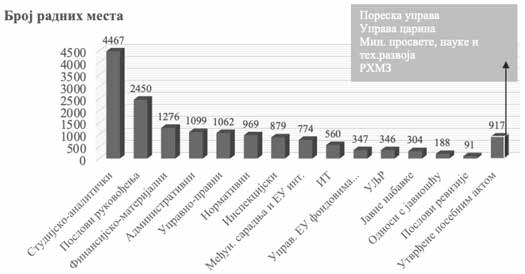 Графикон 13. Заступљеност ПФК по радним местима103––––––––Анализа без РГЗ, МРЗСП и МУПАнализа показује да је најзаступљенија посебна функци- онална компетенција за област рада студијско-аналитички послови. Међутим, детаљна анализа показала је својеврсну не- доследност у начину одређивања те компетенције као неопходне за рад на конкретном радном месту јер су органи ту компетенци- ју везивали најчешће за једну или две области знања и вештина (нпр. прикупљање и обраду информација), што није довољно да се закључи да је та компетенција потребна да би се делотворно обављао послове. Досадашње искуство у примени указује да је неопходно унапредити програме обука и интензивно јачати капацитете аналитичара посла и руководилаца за правилно одређивање компетенција.Такође, након одређеног периода спровођења Оквира компе- тенција у пракси, потребно је детаљно анализирати његову приме- ну у свим областима функције УЉР и утврдити евентуалне слабо- сти и могућности за његово унапређење и модернизацију. Подаци из спроведене такве анализе говоре у прилог томе да је неопходно даље развијати и показатеље посебних функционалних компетен- ција за различите нивое експертизе (нпр. оперативни, стручни и ру- ководећи/стратешки ниво), што би у значајној мери допринело већој дискриминативности оквира компетенција за послове радних места разврстаних у различита звања у нашем службеничком систему.Значајан напредак представља увођење компетенције која се односи на дигиталну писменост као обавезне компетенције за све државне службенике. Та компетенција је уведена на њеном базичном нивоу имајући у виду процену затеченог нивоа диги- талне писмености државних службеника. Међутим, показује се да дигиталне вештине нису само значајне већ и неопходне у са- временом технолошком окружењу или услед појаве специфичних околности, као што је пандемија ковид-19, која је током 2020. го- дине условила рад управе од куће. Ниво поседовања дигиталне компетенције државних службеника, између осталог, зависи од учесталости похађања обука, као и прилагођености обука савре- меним изазовима. Главни изазови са којим су се суочавали држав- ни органи и државни службеници јесу ниско знање и вештине државних службеника у коришћењу ИКТ и непостојање стан- дардизованих начина комуникације кроз систем. Период пан- демије глобалних размера показао се као јединствена прилика да се искористе промене, а посебно у делу технолошки побољшаних процеса управљања људима, као што су регрутовање и обука.Такође, целокупан контекст компетенција се може боље ра- зумети ако се допуни односом између компетенција предвиђених Уредбом и захтева које поједине области знања и вештина подра- зумевају и описа вештина, техника и алата које државни службе- ници треба да користе, чиме би се постигао бољи увид у оно што се очекује од службеника и који ниво вештина је потребан за рад на одређеним пословима.104На државне службенике на положају примењују се исте компетенције као и за остале државне службенике, с тим што су прописане и две додатне понашајне компетенције које се односе на стратешко управљање и управљање људским ресурсима. Има- јући у виду да се ради о посебној категорији државних службени- ка, са статусом, улогом и одговорностима која је знатно другачија у односу на друге државне службенике, потребно је даље разви- јањем посебног оквира компетенција за ову категорију слу- жбеника много јасније комуницирати о очекивањима које систем има од њих. Уз анализе компетенција које су унете у акте о систе- матизацији за положаје, произлази да је потребно даље развијати оквир компетенција за државне службенике на положају са циљем да он у већој мери кореспондира са специфичностима државних службеника на положају.Поред Закона о државним службеницима, систем компетен- ција је 2016. године Законом о полицији уведен у функцију УЉР у МУП-у, где су компетенције постале критеријум на основу кога се врши избор, оцењивање, развој и напредовање запослених. Донет је Правилник о компетенцијама за запослене у Министарству уну- трашњих послова („Службени гласник РС”, број 52/16), којим се ближе одређују компетенције за запослене у МУП-у.Увођење компетенција за службенике локалне управе још је у раној фази разматрања. Крајем 2019. године спроведена је ана- лиза применљивости система компетенција на државном нивоу на––––––––Извештај о анализи потреба за обуком државних службеника у области управља- ња јавним политикама израђен у оквиру Секторског реформског уговора за сек- тор реформе јавне управе, EuropeAid/137928/DH/SER/RS указује на овај однос, којим се истовремено доприноси бољем дефинисању тематских обука.органе АП и ЈЛС, на основу којег је утврђено да се оквир компе- тенција може применити на локалном нивоу власти уз одређена прилагођавања потребама тих органа и њиховим надлежностима. Стога је развој оквира компетенција за запослене у АП и ЈЛС је- дан од кључних корака у даљој реформи у тој области, при чему је потребно успоставити адекватан однос у спровођењу оквира са капацитетима и налазима о стању УЉР у тим органима власти.Компетенције као посебан концепт нису уграђене у УЉР у јавним агенцијама на начин на који је то урађено у државно- службеничком систему, али постојећи нормативни оквир није сметња да се потребна знања, способности и вештине запослених за обављање послова предвиде кроз акте које јавне агенције доно- се. Након детаљније анализе о стању УЉР у јавним агенцијама, потребно је донети одлуку о унапређењу у овој области.Планирање људских ресурса – Иако је Оквир компетенци- ја успостављен од 2019. године, нормативни оквир за кадровско планирање у државним органима није битно измењен зато што је у периоду до 2019. године значајан акценат у политици кадрова у јавној управи стављен на њихов број, односно на смањење трошкове рада, и то кроз два битна документа: Стратегију РЈУ од 2014. и Фискалну стратегију. Фискалном стратегијом за 2014. и 2015. годину105 предвиђен је програм реформе јавних финан- сија и запошљавања кроз прилагођавање броја запослених у јав- ној управи реалним потребама пословања, а да би се смањили расходи за запослене. Неповољна структура и вишак запослених утицали су на неефикасност у раду јавне управе, стога је започет процес рационализације. Стратегија РЈУ из 2014. утврдила је по- требу да рационализација и реорганизација буду стални процеси у Републици Србији, чија суштина подразумева да се укидају не- потребни послови, поједностављују процедуре, смањује број за- послених за којима не постоји потреба и на други начин смањују трошкови, а да се при томе не умањи делотворност и ефикасност обављања управних послова. У том циљу донет је Закон о начину одређивања максималног броја запослених у јавном сектору, који се примењивао до краја 2019. године и на основу којег су за сваку годину Влада, надлежни органи АП и ЈЛС и других органа доносили посебну одлуку о максималном броју запослених у сва- ком организационом облику у јавном сектору. Концепт тог закона подразумевао је да смањење трошкова рада као резултат смањења броја запослених у јавној управи буде што је могуће мање после- дица линеарне рационализације, а што више резултат реорганиза- ције целог система јавне управе, тако да се број запослених утвр- ђивао у широком консултативном процесу у јавној управи. Са тако утврђеним бројем запослених органи и установе су усклађивали своје акте о систематизацији, чиме је кадровски план органа др- жавне управе, као кључни инструмент управљања кадровима, ста- вљен у други план. Осим смањења броја запослених, замрзнуто је запошљавање на радним местима која су остала упражњена услед природног одлива, с тим да је дата је могућност новог запошља- вања у изузетним околностима, а уз одобрење надлежне комисије Владе. Паралелно су спровођене мере социјалне политике зашти- те запослених, који су се нашли на листама вишкова или који су пензионисани у процесу рационализације, кроз исплату отпрем- нина, новчаних накнада и накнада за незапосленост. Рационали- зација је, поред смањења зарада, највише допринела смањењу расхода буџета и успеху фискалне консолидације.За време спровођења рационализације, уз ограничавање новог запошљавања, а на основу података Централног регистра обавезног социјалног осигурања,106 у периоду од децембра 2014. године до децембра 2019. године број запослених на неодређено време у јавном сектору који се финансира из републичког буџета смањен је за 37.367 запослених.107––––––––https://www.mfin.gov.rs/UserFiles/File/dokumenti/2013/Fiskalna%20strategija%20 2014.pdf; http://www.fiskalnisavet.rs/doc/dokumenti/Fiskalna-strategija-za-2015- godinu-sa-projekcijama-za-2016-i-2017.pdfИзвор података о броју запослених на неодређено време у јавној управи је Централни регистар обавезног социјалног осигурања, изузев за Министарство просвете, науке и технолошког развоја, за које извор представља Регистар запо- слених, изабраних, именованих, постављених и ангажованих лица код корисни- ка јавних средстава Управе за трезор, за чије запослене се подаци изражавају у еквиваленту пуног радног времена, а на основу финансијских података наведе- ног Регистра запослених.У систему државних органа и јавних служби (без јавних предузећа) број запосле- них на неодређено време смањен је за 24.317, у систему локалне самоуправе са јавним предузећима за 12.797, а у систему Аутономне Покрајине Војводине за 253.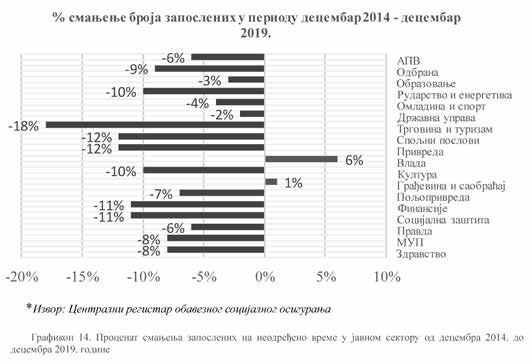 Иако се јасно види да је знатно смањен број стално запосле- них у одређеним ресорима, подаци истовремено указују и на чи- њеницу да је тај број надомештен ангажовањем лица на одре- ђено време или путем другог уговорног ангажовања. Све то показује да се утицај рационализације на капацитет органа није одражавао толико на број запослених колико је показао своје не- гативне стране кроз непостојање систематског планирања кадрова и одсуство интеграције привремено запослених у државнослужбе- нички систем кроз каријерне механизме из закона, што у великој мери утиче на одрживост капацитета и ефикасност рада управе.Сама процедура кадровског планирања је детаљно регули- сана у Закону о државним службеницима и Уредбом о припреми кадровског плана у државним органима и у складу са њом је СУК од 2007. године припремао предлоге кадровског плана за министар- ства, посебне организације, службе Владе и стручне службе управ- них округа. Од 2007. до 2012. године Влада је доносила кадровски план. Међутим, потребе фискалне консолидације, додатни механи- зми планирања кадра услед потребе да се он смањи, што је утврђи- вано одлукама о максималном броју, условила су да кадровски план, иако је процедура његове припреме спровођена у складу са Уредбом, није формално усвајан последњих година. Такође, ни 2020. година која је протекла у изузетним околностима планирања и расподеле средстава због мера изазваних услед пандемије ковид-19, није била формализована усвојеним кадровским планом. Додатни разлог за одступање од прописаног кадровског планирања лежи у још једном ad hoc механизму контроле новог запошљавања, који происти- че из Закона о буџетском систему. По том закону, чија се примена у том делу продужава сваке године, као мера спречавања наглог раста броја запослених у јавном сектору и контроле запошљавања, органи не могу заснивати радни однос са новим лицима ради попуњавања слободних, односно упражњених радних места, све до 31. децембра 2020. године, односно радни однос с новим лицима може се засно- вати уз сагласност надлежне Комисије Владе. Задржана мера кон- троле запошљавања и недоношење кадровског плана показује да ни након укидања закона којим се ограничава максималан број запосле- них нису спроведени механизми системског планирања кадрова, односно показује нужност да се успостави усклађено кадровско и финансијско планирање и даље, боље оперативно планирање како би прописи који ограничавају број запослених у државним органима престали да буду одлучујући и усмеравајући за органе, што се не- гативно одражава и на кадровско планирање. То истовремено значи и јачање аналитичких капацитета јединица за кадрове и свих нивоа руковођења у органу како би унутрашња организација и системати- зација послова у органу била заснована на начелима која се односе на делотворан и складан рад и радне процесе у органу и делотворан надзор унутар органа и како би, уз кадровски план, подржавала ис- пуњење оперативних и стратешких планова.Ове наводе подржавају досадашње анализе које су спрове- дене у тој области. Анализа „Јачање капацитета јединица за ка- дрове у органима државне управе Републике Србије”108 и „Анали- за управљања људским ресурсима у државној управи Републике Србије”109 показују да је стратешко планирање кадрова на ниском––––––––„Јачање капацитета јединица за кадрове у органима државне управе Републике Србије”, проф. др Биљана Богићевић Миликић, август 2020. године.„Анализа управљања људским ресурсима у државној управи Републике Србије”, Драгана Бајић, Оливера Јоветић, Александар Пановски и Катарина Тадић, април 2016. године.нивоу. Нацрти кадровских планова се припремају и доносе фор- мално и без значајних претходних анализа. У пракси већине органа недостаје координација током припреме нацрта план- ских докумената – планова рада, буџета, кадровског плана и пла- на јавних набавки, а јединице за кадрове не организују међусек- торске групе ради обједињене припреме тих планских аката како би се обезбедила њихова усклађеност. Приликом планирања ка- дрова недостаје системски приступ анализи организационе струк- туре органа и постојећих описа послова, не успоставља се однос између планираних и постојећих послова, односно потребних ка- дрова и њихових знања и вештина. Такође се не припремају пла- нови интерне мобилности постојећег кадра на основу планираних послова, нити се у њих укључују индивидуални планови разво- ја запослених. Сам кадровски план би требало да се садржински побољша и да уведе обухватну анализу постојеће организационе и кадровске структуре према пословима и пројекције потребних финансијских средстава за плате и накнаде рада за сва лица, да успостави однос са интерним тржиштем рада и др.Стога наредне активности треба да буду усмерене на то да се у пракси направи значајан преокрет тако да фокус буде на циље- вима које треба постићи и пословима који треба да се обаве, а сходно томе утврдити потребан број и структуру извршилаца. Такође, иновирањем кадровског планирања неопходно је допри- нети спровођењу политике УЉР која је од стратешког значаја за државну управу, док у органима треба да јединице за УЉР и руко- водиоци свих нивоа успоставе стратешке правце развоја кадрова у односу на своје надлежности. Да би се институционални циљеви повезали са кадровским и финансијским ресурсима и потребама и повећала усклађеност планских аката, неопходно је преиспита- ти место, организацију, улогу и значај јединица за кадрове у орга- нима и уз јачање њихових капацитета и капацитета руководилаца омогућити им да учествују у стратешком управљању. Посебну пажњу треба усмерити на координацију у спровођењу политике Владе кроз буџетско и кадровско планирање како би била исказана и кроз одрживи кадровски план за органе државне управе, који ће омогућавати да се конципира и спроводи стратегија развоја људ- ских ресурса у органима.У органима АП и ЈЛС започела је реформа службеничког система изменом правног оквира. Значајна подршка ЈЛС у успо- стављању функције УЉР пружа се кроз сарадњу Савета Европе, МДУЛС и СКГО и подршку ЕУ у оквиру програма „Управљање људским ресурсима у локалној самоуправи”. Током 2019. године спроведена је функционална анализа у управама 15 ЈЛС.110 Такође је у оквиру програма „Управљање људским ресурсима у локалној самоуправи – фаза 2” спроведена анализа стања у свим кључним областима, коришћењем индекса за УЉР који је развио СКГО на узорку од 70 ЈЛС.111 Поред неспорног значаја иновираног норма- тивног оквира, остају изазови његовог спровођења.Оба истраживања недвосмислено су указала да упркос чи- њеници да је УЉР једно од примарних питања у процесу рефор- ме система локалне самоуправе, још постоји препрека и изазова у спровођењу прописаног правног оквира, али и примери његове недоследне примене у неким ЈЛС. Током првих неколико година примене новог правног оквира изграђени су темељи за савремено УЉР, док је успостављање доброг и функционалног система УЉР процес, који захтева стратешки приступ и трајаће дужи низ годи- на. Због тога је ова тема од централног значаја за реформу система локалне самоуправе уопште. Од укупно 70 ЈЛС које су анализи- ране кроз индекс за УЉР, све сем једне су припремиле Кадровски план за 2020. годину, који задовољава тражену форму, али је начин и поступак планирања људских ресурса упитан и често не рефлек- тује стварне потребе ЈЛС.––––––––Функционална анализа је урађена у оквиру пројекта „Подршка спровођењу Акционог плана Стратегије реформе јавне управе – реформе локалне самоу- праве 2016–2019”, који спроводи МДУЛС уз подршку Швајцарске Владе. За реализацију тог пројектног задатка МДУЛС је ангажовао конзорцијум Change Management Consultants – OPTIMUS – Центар за добро управљање.Индекс за УЉР је инструмент СКГО за процену капацитета ЈЛС за спровођење послова у области УЉР. Последње истраживање је рађено у периоду јануар–фе- бруар и јун–јул 2020. године на 50 ЈЛС које су обухваћене пакетима подршке за УЉР у оквиру програма „Управљање људским ресурсима у локалној самоуправи – фаза 2” и 20 ЈЛС које нису биле укључене у пакете подршке за УЉР.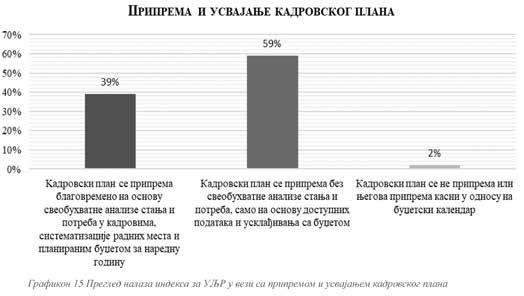 Пошто је правилна припрема кадровског плана једна од кључних активности УЉР, показује се да је то једна од активно- сти чија се примена мора унапредити. Развојем информационог система за УЉР створиће се услови за аналитички приступ кадру и његовом планирању, при чему је неопходно дугорочно јачати ка- пацитет кадра који је одговоран за планирање, како у ЈЛС, тако и централних органа.Кадровско планирање у јавним службама није јединстве- но регулисано у систему јавних служби, већ је планирање кадрова, као део стратешког планирања у одређеној области рада јавне слу- жбе предмет појединих посебних прописа и кадровске политике у одређеној делатности и у различитим је фазама развоја зависно од области на коју се односи. За време примене Закона о начину одређивања максималног броја запослених у јавним службама, јавне службе су биле део ограничења броја запослених тако што се одлуком Владе утврђивао максималан број запослених у свакој установи и још увек су део јавног сектора који подлеже контроли запошљавања кроз ограничења из буџетских прописа. Иако пред- мет ове стратегије нису оквири, стандарди и начини планирања кадра у јавним службама које подлежу специфичностима и које су део стратешког планирања различитих делатности од општег интереса, Закон о запосленима у јавним службама112 је утврдио да је обавезно да установе доносе кадровске планове, као битан део процеса УЉР, тамо где посебан оквир планирања није одре- ђен у оквиру делатности. Без обзира што се то може сматрати си- стемским решењем за јавне службе у области УЉР (иако примат треба да буде дат посебним прописима у одређеној делатности) и унапређењем нормативног оквира којим се тежи успостављању јединственог службеничког система, одлагање примене закона услед одлагања реформе система плата онемогућио је напредак у тој области.Слична ситуација присутна је у јавним агенцијама којеимају обавезу да прикажу кадар кроз програме рада и финансијске планове тако што наводе само податке о броју запослених и рас- ходима, а не наводе детаљније структуру запослених или њихове анализе и планирања. У даљем развоју функције УЉР у јавним агенцијама потребно је детаљно анализирати елементе постојећег планирања кадрова и њихову везу са плановима рада агенције, ка- пацитете, улогу и место јединица за УЉР и у складу са резулта- тима определити се у односу на форму, елементе, улогу оснивача у доношењу кадровских планова и др. и као обавезне унети их у одговарајуће акте.С обзиром да је планирање људских ресурса процес који повезује потребе организације за људским ресурсима са њеним стратешким и оперативним циљевима, кадровско планирање је предуслов да се осигура да ће управа имати довољан број ква- лификованих и компетентних запослених за постизање циље- ва. У спровођењу ове стратегије неопходно је да се кадровско пла- нирање унапреди, боље укаже на приоритете и потребе органа за запошљавањем одређеног квалификованог профила запослених за делотворан рад у тим областима и оствари значајнију улогу у стра- тешком планирању органа. Наведено ће захтевати да се усклади и иновира нормативни оквир, успостави оперативни информациони систем за УЉР, али исто тако значајан акценат треба ставити на––––––––Члан 33. Закона о јавним службама.континуирано јачање кадровских и аналитичких капацитета како јединица за УЉР тако и свих нивоа руковођења у органима.Регрутација и избор – Изменама Закона о државним слу- жбеницима од 2019. године, запошљавање кандидата у државним органима се заснива на процесу избора у складу са описима по- слова и на основу компетенција предвиђених актима о системати- зацији. У том циљу донета је Уредба о интерном и јавном конкур- су за попуњавање радних места у државним органима („Службени гласник РС”, број 2/19) која се примењује на све органе државне управе. Остали државни органи такође примењују ту уредбу, а са- мостално уређују део који се односи састав конкурсне комисије, начин провере компетенција и мерила за избор на радна места.113 Уредбом је стандардизован поступак избора у свим државним ор- ганима и утврђена значајна улога СУК-а у развоју система и подр- шци избору.Наведеним прописом дат је допринос унапређењу системазапошљавања у складу са принципом заслуга и јачање конкурсног поступка тако што се конкурсни поступак спроводи под ши- фром која се додељује приликом предаје пријаве на конкурс (чиме се постиже анонимност пред конкурсном комисијом), уведени су обавезни делови изборног поступка који треба да омогуће да се у најужем кругу нађу најквалитетнији кандидати, поједноставље- не су формалности које оптерећују конкурсни поступак, уведе- на је јединствена пријава на конкурс за све државне органе, смањен је обим потребне конкурсне документације приликом пријаве на конкурс и прописан је обавезан избор са листе оног кандидата који је постигао најбољи резултат у року од 15 дана од дана достављања листе кандидата руководиоцу органа, као и јавно објављивање листе кандидата који су испунили мерила прописана за избор на сајту СУК-а.У циљу подршке органима и јачања капацитета запосленихза примену иновираног оквира, СУК је у сарадњи са МДУЛС кон- тинуирано током 2019. године стварао и јачао капацитете који су омогућили да успешно обави све послове из свог делокруга, као и да запослени у кадровским јединицама органа једнообразно поступају (припремљена су сви пратећи документи и обрасци потребни за рад кадровских јединица и конкурсних комисија; у сарадњи са НАЈУ су представници СУК учествовали у припре- ми и спровођењу обука за запослене у кадровским јединицама и руководиоце; обучено је преко 600 државних службеника за пра- вилно одређивање компетенција и за рад конкурсних комисија у 2019. години; припремљени су видео-материјали о томе и три пра- тећа приручника; формирана је база тестова за проверу општих функционалних компетенција, која је постављена на платформу за даљинско учење коју администрира СУК, као и база података о резултатима тестираних кандидата; јачани су капацитети СУК и запослених у кадровским јединицама за примену нових инстру- мената и метода за процену понашајних компетенција кроз обуку преко 40 државних службеника за посматраче у центру за оцењи- вање; иновирана је база психометријских тестова и база вежби за проверу понашајних компетенција; остварене су индивидуал- не консултације и пружена стручна помоћ члановима конкурсне комисије и др.). По захтевима других државних органа у којима запослени из СУК нису обавезни чланови комисија (Агенција за спречавање корупције, Управа царине, Пореска управа, Врховни касациони суд, Уставни суд, Фискални савет), СУК је такође вр- шио процену општих функционалних и понашајних компе- тенција кандидата. СУК је ставио на располагање своје распо- ложиве просторне и техничке капацитете конкурсним комисијама које спроводе изборне поступке. Коришћење постојеће платформе––––––––Донети су Правилник о попуњавању радних места у Служби повереника за ин- формације од јавног значаја и заштиту података о личности, Правилник о попу- њавању извршилачких радних места и положаја у Административној канцелари- ји Високог савета судства, Правилник о попуњавању извршилачких радних места и положаја у Административној канцеларији Државног већа тужилаца и др.за тестирање кандидата омогућило је да се две фазе изборног по- ступка обаве у једном дану, чиме се допринело ефикаснијем спро- вођењу поступка.По новој изборној процедури је током 2019. године оглашено 466 конкурсних поступака (416 јавних конкурса, а 50 интерних), окончано је 217, а неуспела су 23, углавном јер није било кандида- та који су испунили мерила за захтеване компетенције.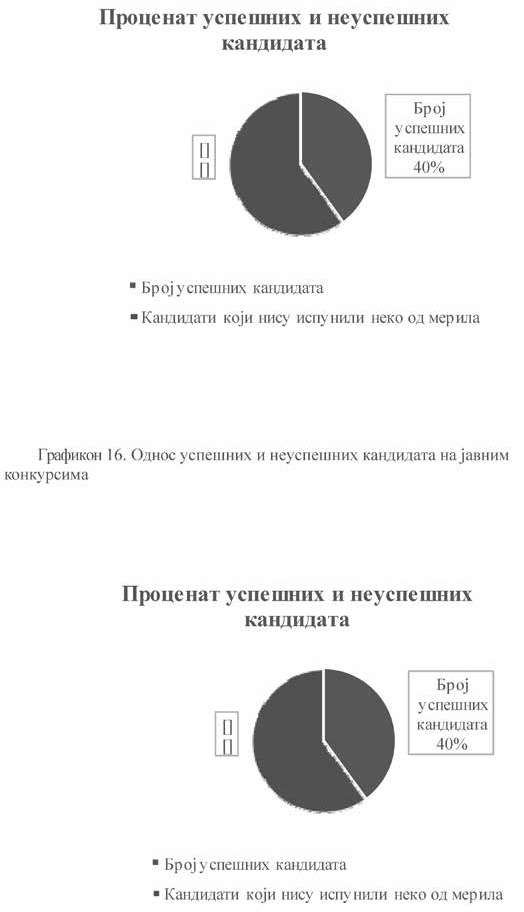 Анализе показују да је и даље просечан број кандидата на јавним конкурсима знатно већи него на интерним. У 2019. го- дини је било просечно осам кандидата на једно оглашено радно место, док је код интерног конкурса тај однос био два кандидата по једном оглашеном радном месту.На узорку од 20 органа, утврђено је да је од 1.104 кандидата који су се пријавили на конкурсе, 40% кандидата (437) било успе- шно, односно да су испунили сва мерила и прошли кроз све фазе конкурсног поступка, док је преосталих 60% кандидата (667) ис- кључено из поступка у некој од фази услед тога што нису показа- ли да поседују одређену компетенцију у довољној мери.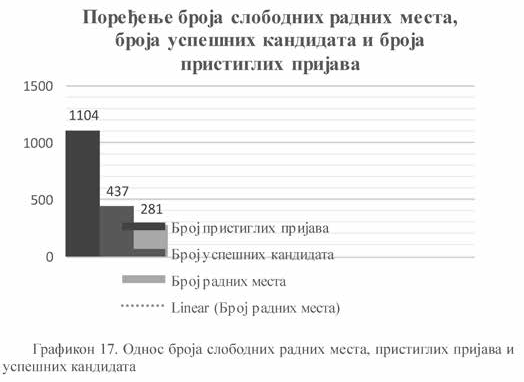 Из истог узорка произлази да су пријављена око четири кан- дидата по радном месту, међутим анализа након спроведеног кон- курса показује да је успешан број кандидата мало изнад укупног броја радних места, односно на једно радно место долази 1,5 кан- дидата, што је изузетно неповољна ситуација. Тај однос, који је мањи од жељеног да би се обезбедила боља конкуренција и ква- литет изабраних кандидата, указује да је потребно радити на про- мени имиџа који државна управа има као послодавац у јавности и привлачењу квалитетних кандидата. У том циљу неопходно је си- стемски приступити и припремити нову комуникациону стратеги- ју за промовисање вредности, услова и могућности за привлачењеи запослење оних који желе да своју професионалну каријеру ра- звијају у државној управи, који поседују потребне компетенције и имају потенцијала да се развијају и доприносе на иновативан на- чин постизању циљева за будућност.Значајно унапређење представља установљена обавеза за кадровске јединице114 да прате квалитет попуњавања радних места у државном органу, о чему једном годишње обавештавају руководиоца органа, као и обавеза СУК-а115 да изради Годишњи извештај о квалитету попуњавања радних места у органима др- жавне управе, који доставља Влади. Први извештај који је СУК припремио показује да је просечно време трајања изборног по- ступка 119 дана од оглашавања до избора најбољег кандидата (најдуже је трајао један јавни конкурс – 356 дана, а најкраће један интерни конкурс – 15 дана). Та ситуација, као и ситуација настала услед пандемије ковид-19, због које је обустављено спровођење изборних поступака, представља уједно и изазов и намеће потре- бу да се што хитније анализирају могућности да се у законодавни оквир уведу савремене методе избора прилагођене новим инфор- мационим технологијама и примене у пракси.У односу на претходна законска решења, позитивни ефек- ти нових решења одразили су се на мањи број жалби у вези са спровођењем изборних поступака него претходних година. Оно што је посебно уочљиво то је да је мањи број жалби на конкур- сне поступке у органима у којима су представници СУК-а чланови конкурсних комисија.––––––––Члан 57. Уредбе о интерном и јавном конкурсу за попуњавање радних места у државним органима.Члан 58. Уредбе о интерном и јавном конкурсу о попуњавању радних места у државним органима.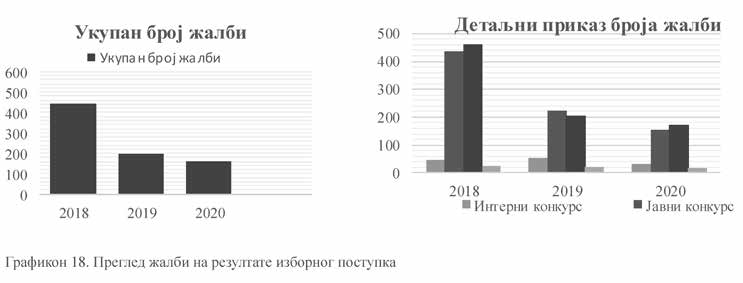 Да би се повећала интерна мобилност кадра унутар држав- них органа и између државних органа и органа АП и ЈЛС, инови- рано је интерно тржиште рада доношењем Уредбе о интерном тржишту рада државних органа („Службени гласник РС”, број 88/19) као инструмент којем је од почетка 2020. године циљ то да утиче на ефикасност попуњавања радних места, допринесе кари- јерном развоју и задржи квалитетан кадар. Дата је значајна улога СУК-а у вези функционисањем тог тржишта у погледу посредова- ња између органа и државних службеника који су исказали захтев за промену послова и у процени компетенција кандидата. Од по- четка 2020. године на интерно тржиште рада пријавило се укупно 207 лица, а закључно са 31. септембром 2020. преузета су 33 лица у неки други државни орган уз обавезну проверу недостајућих компетенција, што представља значајан помак у транспарентности мобилности кадра, али је и даље потребно радити на њеном про- мовисању како би се у већој мери искористиле њене могућности и повећала ефикасност у попуњавању радних места у органима.Међутим, у наредном периоду потребно је успоставити аде- кватан однос између интерног тржишта рада и интерног конкурса, и определити се за обавезност интерног конкурса када механизми интерног тржишта рада омогућавају да се интерно задовоље по- требе за попуњавањем радних места у органима, и то из ширег круга лица која су исказала жељу да промене радно место. Тако- ђе, досадашња анализа спровођења интерног конкурса показује да се он често користи као механизам за унапређења у већа звања већ унапред одређених интерних запослених који не испуњавајууслове да буду интерно премештени на радна места са већим зва- њима због краћег радног искуства у органима, чиме се доводи у питање сврсисходност појединих инструмената који утичу на ка- ријерни развој запослених (праћење и вредновање радне успешно- сти и стицање искуства кроз рад у државним органима као основ- на претпоставка каријерног развоја).Такође, иновирани оквир је предвидео да ће се почев од 1. јануара 2021. године радни однос на одређено време због при- времено повећаног обима посла заснивати само након спро- веденог јавног конкурса. Изузетно, без спроведеног конкурса могуће је засновати радни однос на одређено време само ако се ради о лицу које је у претходне две године учествовало у јавном конкурсу који је спроводио државни орган и ако је испунило ме- рила за избор. Иако је радни однос на неодређено време правило у државним органима, последице фискалне консолидације и смање- ња расхода за запослене, као и ограничења запошљавања у прет- ходном периоду, условили су да се одређени број лица у органима ангажује на одређено време кроз радни однос или на основу дру- гих уговора ван радног односа. Према подацима за децембар 2019. године, број запослених на одређено време у органима државне управе износи 10%, а за септембар 2020. године износи 12%, а други облици радног ангажовања су такође 12% у укупној струк- тури запослених, што се не може сматрати повољном ситуацијом. Дуготрајност рада на одређено време негативно утиче на мотиви- саност лица за рад, могућности каријерног развоја и нестабилност капацитета управе.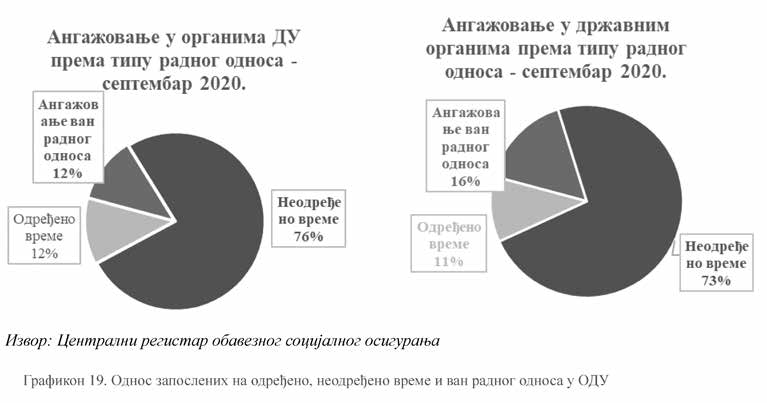 Међутим, због контролисаног запошљавања претходне две године и недовољно спроведених конкурсних поступака који су предуслов за стварање базе података о лицима која би се потенци- јално укључивала у систем рада на одређено време без конкурсног поступка, потребно је још једном у консултативном процесу и уз процену капацитета органа за примену те одредбе, преиспитати рокове да се пређе на конкурсни вид запошљавања на одређено време како се не би угрозила ефикасност рада органа док трају конкурсни поступци. Иако сама по себи одредба представља до- принос професионализацији управе, иницијативе појединих ор- гана које су поднете за одлагање њене примене, као и недостаци у системском планирању кадрова на које је указано у претходном делу, захтевају да се успостави адекватан временски оквир којим ће се уважити однос између унапређења планирања кадрова и могућности да се спроведе та форма заснивања радног односа са екстерном контролом запошљавања коју врши надлежна комисије Владе како би се избегли потенцијални негативни ефекти по рад органа.Процес регрутације и селекције у Министарству унутра-шњих послова уређен је Законом о полицији, који утврђује да се функција УЉР, између осталог, остварује професионалним плани- рањем, регрутацијом, селекцијом и едукацијом при избору и то- ком рада запослених у Министарству.116 Сходно Закону о полицији радни однос у Министарству заснива се путем конкурса и само на местима која су предвиђена актом о унутрашњем уређењу и систе- матизацији радних места која нису попуњена и када је попуна тог радног места у складу са кадровским планом који доноси мини- стар. Поступак и начин спровођења конкурса уређени су Уредбом о спровођењу јавног конкурса за попуњавање радних места поли- цијских службеника у Министарству унутрашњих послова („Слу- жбени гласник РС”, број 18/19). У изборном поступку комисија проверава и оцењује стручне оспособљености, знања и вештине кандидата и да ли су испуњени други потребни услови наведе- ни у огласу, односно процес регрутације и избора се спроводи уз поштовање принципа конкурентности, резултата које кандидати остварују у фазама изборног поступка (психолошки захтеви и ба- зичне компетенције, техничке компетенције – знања и вештине, интервју) и објективности.Стратегија реформе јавне управе, Извештаји ЕК и СИГМА,као и други документи указују на неопходност решавања пробле- ма професионализације високих државних службеника и њиховог запошљавања на принципу заслуга. С тим у вези, последњим из- менама Закона о државним службеницима уређена су питања која се односе пре свега на статус вршиоца дужности која су имала за циљ да се умањи број директних постављења од стране Владе без претходно спроведеног конкурсног поступка, уведен je оквир ком- петенција и избор лица на положају на бази компетенција и пред- виђено је да државни службеници који су први пут постављени на положај имају обавезу да у року од једне године од дана по- стављења, похађају програм обуке у вези стручног усавршавања државних службеника.––––––––Члан 130. Закона о полицији.У 2019. години оглашено је и спроведено укупно 50 конкур- сних поступака за лица на положају, а до 15. септембра 2020. године још 46. Просечан број кандидата на конкурсима је остао на знатно ниском нивоу и током 2019. године износио је око 1,2 на интерном конкурсу, односно 3,5 на јавном конкурсу, што указује да је потребно размотрити оправданост интерног конкурса у си- стему и конкурсе учинити атрактивнијим и разумљивим за спољ- не кандидате.У том периоду је 70 лица поставила на положај Влада на- кон што је спроведен конкурсни поступак. Подаци показују да од укупно 382 систематизована радна места положаја, 142 лица су постављена на положај након што је спроведен конкурсни по- ступак, а 183 лица су на положајима у статусу вршиоца дужности, што у односу на број од 207 вршилаца дужности на крају 2019. године показује опадајући тренд али не у мери која показује оче- кивано побољшање.Питање стања вршиоца дужности је једно од проблема које заслужује посебан приступ имајући у виду да се деполитизација службеника на положају поставља на високом месту приоритета у процесу приступања ЕУ. Независно од тога, стабилност на овим позицијама која је предуслов њихове даље професионализаци- је кроз мере стручног усавршавања и потреба институционалног континуитета и одрживости, намеће да је неопходно спровести широки дијалог о улогама и очекивањима од ДСП, њиховим ква- лификацијама, компетенцијама, одговорностима. Кроз широки дијалог о овом питању са свим релевантним учесницима неоп- ходно је направити нови заједнички оквир о управљању лицима на положају и имплементирати га у прописе. До тада је потребно успоставити механизам комуникације између свих релевантних учесника који имају улогу у процесу попуњавања положаја, како би се размотрило којим мерама у постојећем нормативном оквиру, може да се отклони негативна пракса ВД постављења. Потребно је већ у првој години примене Стратегије, у односу на број положаја и ВД постављења и капацитет конкурсних комисија Високог слу- жбеничког савета, направити предлог кључних корака који треба да резултирају смањењем положаја који нису постављени на кон- курсним поступцима.У складу са развојем оквира компетенција за положаје, по- требно је урадити анализу односа улоге Службе и ВСС и стручних кадрова потребних у процесу селекције и метода селекције, како би се тај део поступка даље унапредио. Потребно је размотрити постојећи приступ процесу селекције лица која су већ прошла одређене методе провере за улазак у државно службенички систем (државни службеници на положају, руководиоци са исказаним ре- зултатима рада и др.) и кандидата који први пут конкуришу за рад у јавној управи, како би тај процес био усклађен са даљим разво- јем модела каријерног развоја државних службеника.Такође, анализа аката о систематизацији показује да је по- требно унапређење описа послова и компетенција у овим актима, како би исти постали релевантан извор разумевања улоге и оче- кивања од лица које конкурише на одређени положај. Потребно је у процесу селекције успоставити одговарајућу комуникацијуизмеђу органа који попуњава положај и ВСС, како би очекивања која орган који врши постављења има од лица на положају (која се исказују кроз крајњу фазу селекције, односно постављења) била јасно исказана и могла да буду предмет разматрања Службе и ВСС. Такође, посебно је потребно размотрити однос између по- лагања државног стручног испита у релативно кратком року са по- ступком селекције за лица на положаје, као предуслов приступу процесу селекције.Законом је утврђено да се нови државни службеници уводе у посао у оквиру пробног рада (за оне државне службенике који први пут заснивају радни однос у државном органу, а нису при- правници) и приправништва (за лица које први пут заснивају рад- ни однос у својој струци и оспособљавају се за самосталан рад). Законом нису утврђени механизми увођења у посао лица која се премештају или напредују током своје каријере, већ се она кроз стручне обуке усавршавају на пословима које обављају.За увођење у посао посебну улогу има ментор, којем је циљ да упозна новозапосленог са непосредним радним окружењем, као и да му помогне да се што брже интегрише у тим. Закон о др- жавним службеницима прописује да се менторство у државним органима остварује у складу са општим актом о увођењу приправ- ника у рад који доноси руководилац органа и општим програмом оспособљавања приправника за полагање државног стручног ис- пита, а подразумева непосредан лични пренос знања и искустава у одређеном трајању. НАЈУ припрема и спроводи посебан про- грам обуке ментора и доноси смернице за њихов рад. Ментори у програмима стручног оспособљавања приправника у државним органима су, по правилу, државни службеници и запослени који имају значајно искуство у обављању релевантних послова и који су остварили запажене и признате резултате у раду државних ор- гана. С тим у вези је директор НАЈУ донео Упутство за начин рада ментора у току оспособљавања приправника у државним органи- ма, којим се прописују смернице за рад и одређује начин на који ментори, непосредно и лично, преносе своја знања и искуства на приправника који се, у складу са општим актом о увођењу при- правника у рад и општим и посебним програмом оспособљавања приправника за полагање државног стручног испита оспособљава за самосталан рад у државном органу.У Општем програму обуке налази се Уводни програм обу- ке који обухвата стручно оспособљавање државних службеника који први пут заснивају радни однос у државном органу, као и ради припреме за полагање државног стручног испита и садржи основне елементе програма државног стручног испита и исти је за све приправнике и новозапослене истог степена стручне спреме, а руководилац државног органа је дужан да обезбеди приправнику и новозапосленом услове за успешну припрему за полагање држав- ног стручног испита.Осим спровођења програма обука за полагање државног стручног испита као дела Уводног програма обуке, како за др- жавне службенике, тако и за службенике у локалној самоуправи, који припрема и спроводи НАЈУ у циљу јачања увођења у посао, потребно је креирањем и спровођењем уводног, општег оријента- ционог програма пружити подршку новозапосленим службени- цима и приправницима да се ефикасно и адекватно адаптирају на нову радну средину, да се оспособе кроз групну интеракцију са колегама из различитих органа да пружају иницијативу, критич- ки размишљају, тимски раде на конкретном пројектном задатку (административном „проблему”) и да као активни и компетентни службеници пруже свој допринос јавној управи као ефикасномсистему грађана. Програм обуке би могла да спроводи НАЈУ два пута током године и то би представљало комплементарни део спе- цифичном увођењу у посао које спроводе кадровске јединице у органима и омогућило би ефикаснију интеграцију службеника у систем управе.У погледу државних службеника на положају, Закон о др- жавним службеницима прописује да је државни службеник који је први пут постављен на положај дужан да у року од једне године од дана постављења на положај похађа програм обуке за руководиоце који спроводи и развија НАЈУ, којем је циљ стручно усавршавање државних службеника који се припремају или налазе на руководе- ћим радним местима како би они стекли знања и вештина и пове- ћали способност за успешно остваривање функције руковођења у државном органу и унапређење квалитета у процесу утврђивања и спровођења јавних политика. Тај програм обуке је структуриран тако да одговара специфичним потребама три циљне групе: др- жавним службеницима на положају, државним службеницима који се налазе на руководећим радним местима и државним службени- цима који се припремају за обаљање послова на руководећим рад- ним местима и циљ му је „да оспособи полазнике да делотворно и ефикасно обављају посао руководиоца, да их упозна са основним концептима планирања и руковођења у јавној управи, као и да по- држи развој лидерских вештина”. Такође, учесници могу да изра- де нацрт сопственог индивидуалног плана развоја.SIGMA у документу „Систем државних службеника на по- ложајима у Србији: Анализа постојећег стања и даљег развоја” указује да програм обука руководилаца и израда индивидуалног плана развоја треба да се пажљиво размотри као саставни део бу- дуће политике у области државних службеника на положају. По- ред тога, у погледу даљег развоја истиче се да је потребно боље повезати процес регрутације и стручног усавршавања јер увиди до којих долази конкурсна комисија у вези са вештинама изабраних кандидата могли би да послуже као корисна информација за обуку увођења у посао, што у наредном периоду треба унапредити.Положен државни стручни испит је услов да државни слу- жбеник остане у радном односу, односно да приправник може да настави рад у државном органу. Међутим, од поступка регрутаци- је (где се врши провера одређених функционалних компетенција), преко обука приправника и новозапослених (које подразумевају проверу стечених знања), па до полагања државног стручног ис- пита (који је услов за наставак рада у државним органима и који обухвата области које су биле садржане у обуци које су новозапо- слени прошли) вишеструко се проверавају знања и вештине, поне- кад истих функционалних компетенција. Стога је потребно преи- спитати однос провера истих компетенција у различитим фазама радног односа и њихов однос са државним стручним испитом, утврдити њихову целисходност и имајући у виду циљ и сврху про- вере предложити на који начин би се компетенције процењивале.У складу са Законом о запосленима у аутономним покрајина- ма и јединицама локалне самоуправе од 2016. године и Уредбом о спровођењу интерног и јавног конкурса за попуњавање радних места у аутономним покрајинама и јединицама локалне са- моуправе („Службени гласник РС”, број 95/16) успостављене су стандардизоване процедуре за заснивање радног односа. Законски је утврђена улога СУК-а у пословима УЉР која се односи, изме- ђу осталог, на стручне послове у поступку запошљавања и избора кандидата тако да у вршењу тих послова ЈЛС може остварити са- радњу са СУК-ом, чиме је дата подршка ЈЛС у спровођењу инови- раних процедура.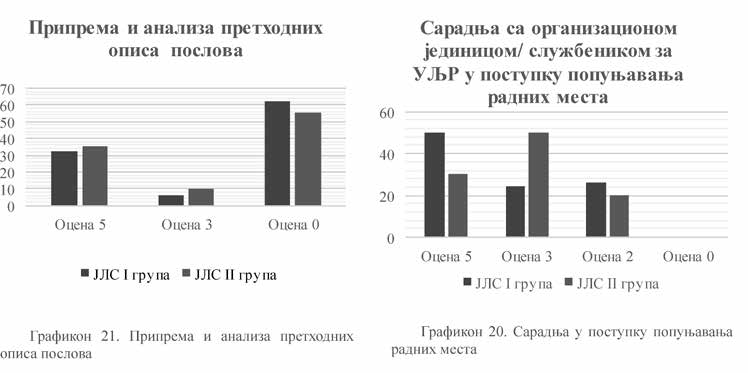 Почетна анализа стања учинка ЈЛС у области УЉР показа- ла је да је потребно побољшати и ојачати капацитете у области планирања људских ресурса већ у почетној фази, тј. када се при- премају акти о систематизацијама (на узорку је утврђено да две трећине ЈЛС не сагледава та питања на квалитативном већ фор- малном нивоу, што не омогућава да се уђе у квалитетан конкурсни поступак). У делу који се односи на сарадњу са организационом јединицом/службеником који обавља послове УЉР у поступку по- пуњавања радних места, анализа резултата показује да је такође потребно побољшање како би организационе јединице/службени- ци за УЉР имали не само формални већ и фактички утицај на по- слове из своје надлежности.Што се тиче провере стручних оспособљености кандидата на конкурсу, анализа показује да се поштује прописана процедура у ко- јој се стручност кандидата проверава из више делова, док више од половине ЈЛС процењује стручну оспособљеност кандидата само усменим путем, што указује да је потребно знатно унапредити тај део поступка, као и ојачати капацитете конкурсних комисија за при- мену свих метода провере стручних оспособљености кандидата.У јавним агенцијама се од 2019. године спроводи јавни кон- курсни поступак за попуњавање радних места. Поступак избора директора по основу спроведеног јавног конкурса ојачан је у по- гледу веће транспарентности самог огласа, поступка и услова за конкурс. Уведена је листа за избор од три најуспешнија кандидата за положај директора, за разлику од претходног законског решења према којем су на листи били сви успешни кандидати. Такође, уре- ђено је да се у јавним агенцијама обавезно спроводи транспарентан конкурсни поступак за пријем у радни однос на неодређено време у законом прописаној процедури уз обавезну проверу стручних оспособљености, знања и вештина кандидата у изборном поступку. Имајући у виду да је изменама нормативног оквира постигнут зна- чајан корак ка успостављању транспарентног и на заслугама засно- ваног система запошљавања односно регрутације у јавним агенци- јама, у наредном периоду је потребно спровести анализу примене нормативног оквира, на основу које ће се определити и усмерити даље реформско уређење функције УЉР у јавним агенцијама.У јавним службама је конкурсни поступак за пријем дирек- тора предвиђен посебним законима којима се уређује рад одређене јавне службе, док се стручни кадар у систему основног и средњег образовања у складу са Законом о основама система образовања и васпитања („Службени гласник РС”, бр. 88/17, 27/18 – др. закон, 27/18 – др. закон, 10/19 и 6/20), здравствени радници у складу са Законом о здравственој заштити („Службени гласник РС”, број 25/19) и наставно особље у високом образовању и науци у скла- ду са Законом о високом образовању („Службени гласник РС”, бр. 88/17, 27/18 – др. закон, 73/18, 67/19, 6/20 – др. закон и 6/20 – др. закон) прима у радни однос на основу конкурса. Остали закони који уређују рад посебне јавне службе не превиђају јавни конкурс као начин пријема у радни однос, што представља недостатак си- стема уочен у Стратегији РЈУ из 2014, па је 2016. године донет Закон о запосленима у јавним службама. Тај закон прописује да се у јавним службама радни однос на неодређено време обавезно заснива путем конкурса, а радни однос на одређено време ако је законом којим се уређује рад јавне службе, односно општим актомто предвиђено. Уређени су сви кораци који су неопходни у конкур- сном поступку у погледу пријаве на конкурс, састава конкурсне комисије, одбацивања пријава, конкурсног поступка, начина обаве- штења, права на приговор кандидата који су учествовали у избор- ном поступку и судске заштите у конкурсном поступку како би се путем конкурса на најбољи начин извршио избор између најквали- тетнијих кандидата који су заинтересовани за рад у јавном сектору. Имајући у виду да је примена тог закона уско везана са реформом система плата, његова примена у том делу није отпочела због тога што је одложена реформа плата, што свакако представља будући неопходан корак у уређењу јавне управе.Каријерни развој – Један од института службеничког систе- ма који је претрпео највеће измене јесте оцењивање службеника, односно уведен је потпуно нов модел вредновања радне успе- шности који се заснива на компетенцијама. Донета је Уредба о вредновању радне успешности државних службеника („Службени гласник РС”, бр. 2/19 и 69/19), која се примењује у свим државним органима и којом се детаљно регулише поступак вредновања рад- не успешности. Циљ измена јесте да вредновање радне успешно- сти обезбеди остварење свих организационих циљева, достиза- ње радног понашања и пожељних вредности у раду у складу са компетенцијама, мотивацију, учење и развој државних службеника. Такође, направљена је веза резултата вредновања радне успешности државних службеника са потребама за обукама и планирањем развоја и стручног усавршавања. Закон је увео за државне службенике на руководећим радним местима обавезу да похађају све опште и посебне програме обука којима се унапре- ђује њихова способност да на одговарајући начин вреднују радну успешност државних службеника. Утврђена је обавеза за кадров- ске јединице да раде годишње анализе исхода вредновања радне успешности и СУК да припрема обједињени извештај о вреднова- њу радне успешности у органима државне управе.Имајући у виду да је 2019. година прва година у којој се вред- нује успешност државних службеника, први резултати говоре о томе да је 54,5% државних службеника превазишло очекивања, 44,9% испунило очекивања, за 0,6% је потребно побољшање, док 0,1% није испунило очекивања. Резултати вредновања показују да је дошло до побољшања у односу на претходне године када је проценат најуспешнијих прелазио 85%, али ситуација и даље није задовољавајућа. Потребно је континуирано радити на јачању капа- цитета руководилаца и кадровских јединица као њиховој подршци како би систем вредновања био заиста стављен у функцију УЉР и развоја запосленог. Такође је потребно поступак вредновања упот- пунити тако што ће се поставити показатељи за организационе циљеве којима би се мерила њихова испуњеност како би се добио релевантан податак који ће бити усмеравајући за организационе јединице и у процесу управљања учинком.Доношењем Закона о систему плата запослених у јавном сектору постављена су начела и принципи за утврђивање пла- та и других примања на јединствен начин за све запослене у јавном сектору. Како је систем вредновања радне успешности у директној вези са адекватним планирањем расхода за запо- слене, неопходно је да се даље унапређује поступак вредновања радне успешности, као и јачају капацитети свих учесника у томпоступку. Развој јединственог система плата и вредновања радне успешности посредно доприноси, мотивацији и каријерном ра- звоју запослених, као и задржавању и привлачењу компетент- ног кадра. Током 2017. и 2018. године, донети су посебни закони којима су уређене плате, накнаде плата и друга примања запосле- них у аутономним покрајинама и ЈЛС, јавним службама, јавним агенцијама и другим организацијама које је основала Република Србија, аутономна покрајна и ЈЛС, као и Посебан каталог радних места у јавним службама и другим организацијама у јавном секто- ру који је предуслов за вредновање послова који се обављају у јав- ном сектору. Каталог, који представља допринос уређењу система, ступио је на снагу и у складу с њим јавне службе израђују своје правилнике о систематизацији радних места.Међутим, и поред првобитног опредељења да се реформски процес спроведе свеобухватно и истовремено за цео јавни сектор, спровођење реформе је одложено. Због разноликости постојећег система плата у јавном сектору, које су биле предмет бројних ана- лиза од 2014. године, стратешки документи су усмеравали даље унапређење система плата у циљу управљивости, правичности и ефикасности система како би се уједначило вредновање истих по- слова у јавном сектору и омогућила упоредивост плата на истом радном месту, како би се систем плата и награђивања запослених у већој мери учинио зависним од показаних перформанси, како би се отклонила међусобна конкурентност у јавном сектору изазвана висином зарада и др. Реформа досадашњег нормативног оквира прошла је кроз значајан консултативни процес у свим деловима јавног сектора који су обухваћени тим законима. Међутим, потре- ба да се спроведу даље широке консултације око будућих актив- ности и успостави планирање и контрола трошкова за запослене у фази спровођења прописа уз очување фискалне стабилности, изазов у вези са обухватом и динамиком њеног спровођења у јав- ном сектору до достизања пуних нових односа плата како би се уједначио систем без последица по фискални систем и материјал- ни положај запослених, околности везане за пандемију ковид-19 које су током 2020. године успориле консултативни процес и до- веле до реалокације буџетских средстава – показују комплексност ове реформе услед које је одложена њено пуно спровођење. Даљи кораци у спровођењу реформе и њена динамика, пре свега, треба да подразумевају заокруживање нормативног оквира доноше- њем новог Закона о платама државних службеника, као и прописа којима се успоставља однос у вредностима послова у јавним слу- жбама (Уредба о коефицијентима). Такође, у складу са поставље- ним средњорочним циљем фискалне политике који се односи на задржавање расхода за запослене на одрживом нивоу, исказаним у Ревидираној фискалној стратегији за 2020. годину, потребно је на основу анализе финансијских ефеката спровођења реформе на ре- публички буџет и локалне буџете одредити основице за обрачун и исплату плата у јавном сектору кроз Закон о буџету, чиме ће се заокружити нормативни оквир реформе плата.Реформа система плата спроведена је у МУП-у, који јеразвио Каталог назива и описа послова радних места полицијских службеника, на основу којег су радна места изнова класификована. То је представљало транспарентну основу за реформисање систе- ма плата да би отклонила неуједначеност и интерна неправедност у претходном систему што је остварено увођењем система вред- новања послова на основу објективних критеријума базираних на описима послова и задатака радног места. Успостављен је и метод по којем се плате постепено усклађују са новоутврђеним платама.Од почетка примене иновираног нормативног оквира којим се уређује државнослужбенички систем у вези са каријерним ра- звојем државних службеника, СУК је формирао Центар за упра- вљање каријером са циљем даљег унапређења и модернизације области управљања каријером базираног на компетенцијама. Рад тог центра је за сада усмерен на појединачног државног службе- ника јер институционално нису утврђене улоге свих чинилаца у том процесу. Услуге које СУК пружа у том домену јесу анализа индивидуалних потенцијала, каријерно саветовање, израда плана индивидуалног развоја и подршка у развоју кроз индивидуални рад и рад у малим групама за све државне службенике који се са- моиницијативно пријаве или које упуте руководиоци.Дугорочно, државна управа мора да развија подстицајно окружење и ствара услове за запослене који желе да своје профе- сионалне и каријерне циљеве ту и остваре. Каријерни развој не значи само унапређење на хијерархијској лествици него и јача- ње компетенција и искуства унутар постојеће улоге или ширењесвојих потенцијала на нове улоге или нове нивое. Креирање је- динственог или више каријерних модела у државној управи и одговарајућих инструмената за управљање каријером, који би, како генерално, тако и у појединачним приоритетним областима рада, требали да свим актерима олакшају доношење каријерних одлука, односно да помогну у доношењу одлука у вези са напре- довањем, награђивањем, управљањем талентима, мобилношћу, развојем и сл., а посредно да потпомогну у привлачењу и задржа- вању кадра са потребним профилом компетенција. Посебан изазов на том путу јесте утврдити и успоставити систем за управљање талентима (који подразумева како њихово „откривање”, тако и ра- звој и вођење кроз каријерне мапе по хоризонталној и вертикалној линији) којим би се значајно унапредио и ојачао интерни људски потенцијал за садашња и будућа места, послове и компетенције и изазове модерне државне управе. Законодавни и институционални оквир треба да утврди јасне улоге запослених, руководилаца, Цен- тра за управљање каријером, НАЈУ, а посебно кадровских једини- ца у том процесу. Кадровске јединице треба да преузму значајнију улогу у одлучивању у вези са каријерним развојем појединца; то би омогућило да Центар за управљање каријером своје ресурсе усмери на подршку професионализацији високих руководилаца (на положају) и управљање талентима. Посебан приступ у профе- сионализацији и каријерном развоју потребно је успоставити за државне службенике на положају, и то кроз свеобухватан аналити- чан приступ њиховом статусу, улози и одговорностима у систему.Изменама Закона о државним службеницима побољшане су одредбе које уређују дисциплински поступак за које се у пракси показало да имају одређене недостатке, а које се, пре свега, односе на застарелост покретања и вођења дисциплинског поступка, не- спровођење усмене расправе у случају лакших повреда дужности из радног односа и прописивање нових тежих и лакших повреда дужности из радног односа. Када је у питању улога кадровских јединица у тим поступцима, пракса у тој области у великој мери варира: у 50% анкетираних органа117 дисциплински поступци или нису вођени током протеклих неколико година или у њих нису били укључени запослени из јединице за кадрове. У више од једне трећине органа (39%) јединице за кадрове немају значајну улогу у дисциплинским поступцима, што са аспекта УЉР представља не- достатак који је потребно отклонити у наредном периоду тако што ће се успоставити адекватна улога јединица за УЉР. Такође, могу- ће је побољшати превентивно деловање, како руководилаца тако и кадровских јединица, које је повезано пре свега са унапређењем организационе културе и промовисањем пожељног модела радног понашања и односа према раду.Институционални и административни капацитети заУЉР – Предуслов за квалитативни приступ пословима УЉР и ефи- касно праћење спровођења Закона о државним службеницима и За- кона о запосленима у АП и ЈЛС, на свим нивоима, јесте да се успо- стави Информациони систем за управљање људским ресурсима. Имајући у виду све релевантне документе који указују на потребу да се успостави функционална база података о кадровима, СУК у сарадњи са МДУЛС и ИТЕ, уз подршку ЕУ пројекта Израда и спро- вођење информационог система за управљање људским ресурсима (Design and implementation of HRMIS for civil servants), од децембра 2019. године развија и успоставља Информациони систем како би био оперативан у првој половини 2021. године. Циљ тог информа- ционог система је да се успостави комуникација у вођењу евиден- ције свих запослених у државним органима и органима АП и ЈЛС како би се успоставила евиденција запослених и водили други по- даци о запосленима и органима који су у функцији УЉР. Даља реа- лизација пројекта захтеваће да се измени Закон о државним службе- ницима у делу који се односи на садржину информационог система и припрему подзаконског акта којим ће се ближе уредити детаљна садржина тог система и његово функционисање.Новим информационим системом ће се сви процеси и пода- ци који се односе на људске ресурсе објединити у један систем, пословни процеси аутоматизовати, подаци начинити доступним у електронској форми, а пословна правила преточити у апликатив- ну подршку, што ће умногоме олакшати рад како СУК-а, тако и службеницима у кадровским службама, а подаци ће бити транс- парентни и за саме запослене и за државне органе. Предност––––––––Анализа „Јачање капацитета јединица за кадрове у органима државне управе Републике Србије”– подршка ГИЗ.успостављања информационог система је то што ће аутоматизова- ти УЉР, што ће помоћи да УЉР буде ефикасније и да се ресурси усмере на стратешка питања.Анализа стања у вези с кадровским јединица118 показују да је уобичајено организационо решење да је јединица за кадрове у органу смештена унутар Секретаријата, и то најчешће у окви- ру јединице за опште, правне и кадровске послове, да у највећем броју органа руководилац јединице за кадрове обавља и друге по- слове, ван делокруга функције УЉР-а, а послови из области УЉР-а се своде на административне послове. Структура запослених на кадровским пословима указује да доминирају правници, док не- достају стручњаци других друштвених и хуманистичких профила. У више од половине органа стратешко планирање УЉР-а је на ба- зичном нивоу развоја (састоји се од мањег броја циљева или уопште нема циљеве у вези са УЉР-ом у стратегији организације). Једини- це за кадрове ретко израђују сопствене планове обуке и спрово- де их, док само органи за великим бројем запослених поседују соп- ствене капацитете за обуку, који се користе за организацију обуке запослених о специфичним секторским питањима. Општа процена је да је сарадња између централних тела за УЉР, првенствено са- радња између СУК-а и јединица за кадрове добра, међутим, не по- стоје редовни састанци на којима би оне могле да представе изазове са којима се суочавају у свакодневном послу или да уче из искуста- ва других мада постоји известан степен сарадње између тих једини- ца кроз неформалне контакте који се успостављају током њиховог рада у државној управи. Имајући у виду досадашње налазе неоп- ходно је системским приступом развоју кадровским јединица обезбедити њихову адекватну улогу, место, организацију и зна- чај у органима како би се ојачао квалитет процеса УЉР. У том смислу, имајући у виду досадашње налазе и анализе и улоге које су постављене иновираним законским оквиром, неопходно је спро- вести анализу постављене организације функције УЉР у државној управи и улоге који сви актери имају у њој како би се утврдио пра- вац њеног будућег развоја у складу са савременим формама УЉР.Придавање значаја људским ресурсима, као и квалитетна прак- са УЉР веома су важни, ако не и кључни у вођењу организација. Стандард квалитета је својеврсни оквир за успостављање системат- ског и процесног приступа активностима УЉР у организационом контексту. Успостављање стандарда квалитета у области УЉР у државној/јавној управи би, с једне стране, нагласило значај функци- је УЉР за успех и учинак организације, а с друге стране, омогућило да запослени у организацији имају одговарајући квалитет услуге који им се пружа у односу на њихов рад и развој. У државној упра- ви прописима је заправо уређен процес спровођења те функције у свим областима, међутим, да би се пратио допринос те функције постизању стратешких циљева организације, потребно је утврдити одређене критеријуме или показатеље на основу којих би се мерио квалитет постојеће праксе. Због тога је потребно спровести анализу, односно проценити да ли је потребно и могуће, као и на који начин увести неки од постојећих стандарда квалитета у области УЉР у државној управи на основу којих би се пратила успешност посто- јеће праксе и посредно утврђивао њен допринос ефикаснијем и ефективнијем одлучивању, као и допринос постизању организацио- них циљева или је, с друге стране, потребно развити и прилагодити одређене стандарде квалитета нашем административном просто- ру. Објективно мерење система УЉР обезбеђује транспарентност поступања и јача поверење међу запосленима, организационим јединицама, руководиоцима, односно различитим хијерархијским нивоима. Истовремено, неиспуњавање одређених критеријума био би јасан показатељ да у систему нешто треба мењати и поправљати како у домену постојеће праксе, тако и у нормативном оквиру.Стручно усавршавање – Уређење у области стручног уса- вршавања у јавној управи започето је крајем 2017. године. Доне- ти су прописи који су увели низ новима у ову област, након чега је отпочео динамичан период њиховог спровођења. Најпре, у ја- нуару 2018. године почела је са радом НАЈУ, која је већ у првој години од организационог и кадровског успостављања започела увођење неопходних стандарда у област стручног усавршава- ња да би се обезбедила систематичност, целовитост, квалитет и компетентност у изградњи и унапређењу кадровских капацитета у јавној управи. Развијени су осавремењени нови општи про- грами обуке и програми обуке руководилаца, како за државне––––––––Анализа „Јачање капацитета јединица за кадрове у органима државне управе Републике Србије” – подршка ГИЗ.службенике,119 тако и за запослене у јединицама локалне самоу- праве,120 које је Влада у складу са прописима донела за 2019, а затим и за 2020. годину.121 У 2020. години први пут је примењена нова методологија за утврђивање потреба за стручним усавр- шавањем у органима јавне управе, која је на свеобухватан начин омогућила да се прикупе подаци из различитих извора, примени више савремених метода и техника за обраду информација и при- преми извештај о анализи потреба за стручним усавршавањем,122 што би у односу на број органа који су учествовали у том про- цесу значајно требало да допринесе даљој иновацији наведених програма обуке, односно њиховом додатном уподобљавању по- требама запослених и органа у јавној управи са крајњим циљем трансформације управе у добру управу, способну да, поред пер- манентног задовољења потреба грађана и привреде, буде носилац укупних реформских процеса.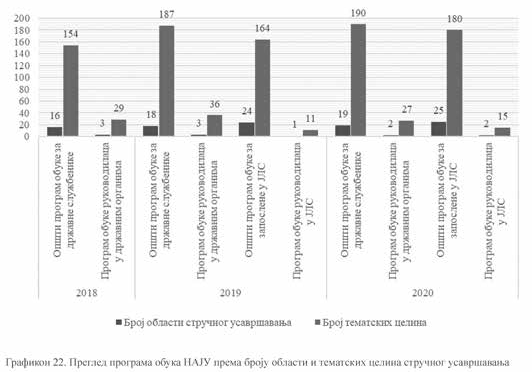 Такође, уведена је обавеза похађања програма обуке за др- жавне службенике који су први пут постављени на положај, бу- дући да су ови државни службеници дужни су да у року од једне године од дана постављења на положај похађају одговарајуће мо- дуле програма обуке руководилаца, што се сматра почетним, али важним кораком у правцу увођења обавезности похађања програма обуке и за друге категорије заспослених у јавној управи, уз преци- зно одређење сврхе и исхода због којих се та обавеза уводи. Струч- но усавршавање јесте право, али и дужност државних службеника, односно службеника у јединицама локалне смаоуправе да стичу знања и вештине, односно способности за извршавање послова радних места, у складу са потребама државних органа односно ор- гана јединица локалне самоуправе, али за остваривање те дужно- сти потребно је даље прецизирање начина и услова под којима се остварује и које су последице (не)успешног извршења ове обавезе. Позитивни ефекти новог система стручног усавршавања из- ражени су већом потребом и мотивацијом запослених у државним органима и органима јединица локалне смаоуправе да се похађа обука, тако да је, откако је основана, НАЈУ реализовала 743 обу- ке, са 5.994 сати обуке и 18.515 полазника, односно 21.542 људи/ сати обуке.123 Самоиницијатива запослених у захтевима да кори- сте право на стручно усавршавање дошла је до пуног изражаја у ситуацији изазваној заразном болести ковид-19, када су посебно исказане потребе за организацијом обука у темама које подржавају––––––––Програму обуке руководилаца за државне службенике за 2020. годину претхо- дила је израда студије „Ка модерном програму стручног усавршавању држав- них службеника на положају у Србији”. Предлог програма обуке и Студија припремљени су уз подршку SIGMA (Support for Improvement in Governance and Management) заједничке иницијативе Организације за економску сарадњу и ра- звој и Европске уније.Програм обуке руководилаца у јединицама локалне самоуправе припремљен је у складу са принципима LAP – Leadership Academy Programme Савета Европе, у оквиру пројекта „Управљање људским ресурсима у локалној самоуправи, Фаза 2”, који Министарство државне управе и локалне самоуправе реализује у сарад- њи са Сталном конференцијом градова и општна и Саветом Европе, уз финан- сијску помоћ Европске Уније и Савета Европе.https://www.napa.gov.rs/tekst/49/godisnji-programi-obuka-naju.php – сајт посећен дана 8. новембра 2020.Упореди: Извештај о процени потреба за стручним усавршавањем запослених у јавној управи за 2021. годину, Национална академија за јавну управу, август 2020.	(https://www.napa.gov.rs/extfile/sr/2227/TNA-izve%C5%A1taj-2021-sa- prilozima(1).pdf – сајт посећен 8. новембра 2020).https://www.napa.gov.rs/ – сајт посећен 8. новембра 2020.лични развој и вештине (превазилажење стреса, организација времена и сл.). У том сегменту, у односу на тренутне тенденције неопходно је више пажње посветити областима као што су упра- вљање кризним ситуацијама, управљање променама и управљање иновацијама, уз већу примену савремених (неконвенционалних) облика и метода стручног усавршавања.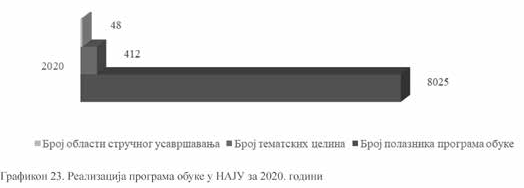 Резултати су постигнути и у делу који се односи на увођење система квалитета у елементе стручног усавршавања који доприно- се очекиваним ефектима у оцени квалитета спроведених програма обуке. Поред осталог, у НАЈУ су најпре развијена, а затим у поступ- ку акредитације и транспарентно примењена правила избора реа- лизатора и спроводилаца програма обуке, заснована на њиховим стручним и педагошким компетенцијама, као и на техничким и про- сторним условима за организацију и спровођење програма обуке који се односе на спроводиоце обуке. У Сталну листу предавача и других реализатора обука уписано је 1.366 реализатора (физичка лица),124 а у Евиденцију акредитованих спроводилаца обука 253 спроводиоца (правна лица).125 Систем квалитета уведен је и у про- цес вредновања програма обуке, али се прави резултати очекују тек у наредном периоду будући да су лица која остварују своја права, правне интересе или обавезе пред органима или телима који су ко- рисници програма стручног усавршавања идентификовала потребу за унапређењима, посебно у сегменту екстерне оцене програма обу- ке, али и оцене министарства надлежног за изградњу капацитета и стручно усавршавање запослених у државним органима и органима јединица локалне самоуправе и надлежних стручних тела.Неопходан помак је направљен у примени облика и метода у спровођењу програма обуке будући да су поред традиционалних облика у реализацији програма обуке место нашли и савремени облици учења, попут менторства, коучинга и електронског учења. Дигитализација процеса у стручном усавршавању у оквиру Централне евиденције програма стручног усавршавања у јавној управи, у примарном обиму, надограђена је ЛМС (learning management system) платформом за учење на даљину. У наредном периоду, овај потенцијал биће потребно додатно развити и ставити у функцију веће доступности обука запосленима у јавној управи без обзира на место рада, што сада није постигнуто у жељеном обухвату тема и броју полазника. Ово посебно имајући у виду да се учењем на даљину остварују: уштеда у времену полазника обуке, нижи трошкови обуке и динамика рада прилагођена индивидуал- ним потребама полазника обуке будући да им омогућава планира- ње времена за учење и прилагођавање професионалним и другим обавезама. Како би се овај циљ остварио, потребно је континуира- но ићи у корак са савременим технологијама и додатно развијати платформу за учење на даљину, уз примену мултимедијалних и ин- терактивних метода (рад у групи уз lajv сесије, форуме, заједнич- ке вежбе у blackboard системима – виртуелне учионице, рад на за- једничким пројектима, учење у „face to face” окружењу и на крају обука, али не мање важно, „обавезно дружење” полазника обуке). С друге стране, биће потребно додатно јачати дигиталне компетен-ције запослених у јаној управи за коришћење нових технологија.У 2020. години је 4.115 државних службеника и службеника у јединицама локалне самоуправе регистровано као корисници уче- ња на даљину у оквиру системa LMS, а реализовано је 13 онлајн обука, са 2.309 полазника, као и 90 вебинара, са 4.484 полазника.У односу на изнете показатеље, НАЈУ се за кратко време показала као огроман потенцијал и значајна подршка свим орга- нима и организацијама у јавној управи у унапређењу кадровских––––––––https://www.napa.gov.rs/lista-akreditovanih-trenera/144/stalna-lista-predavaca-i-   drugih-realizatora-obuka.php – сајт посећен 8. новембра 2020.https://www.napa.gov.rs/tekst/59/evidencija-akreditovanih-sprovodilaca-obuka.php  –сајт посећен 8. новембра 2020.капацитета за спровођење реформских процеса, али и као подршка у спровођењу прописаних надлежности тих органа у овој области. У том смислу, уз подршку МДУЛС и СКГО, НАЈУ је организо- вала мрежу контакт особа у јавној управи за област стручног усавршавања са циљем остваривања непрекидне сарадње у свим фазама процеса стручног усавршавања, од утврђивања потреба, припреме, акредитације и спровођења донетих програма обуке, до њиховог вредновања и верификације.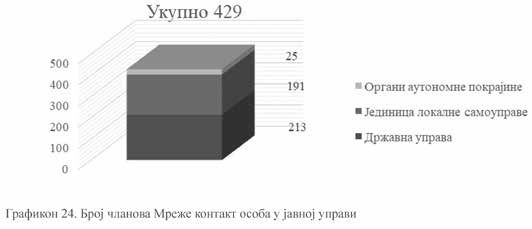 За спровођење функционалних елемената у стручном усаврша- вању у јавној управи предуслов су и одговарајући просторни капа- цитети и техничка опремљеност због чега је НАЈУ у јануару 2020. године стављен на располагање нови центар за обуку, прилагођен потребама те институције и њених корисника, са преко 3.500 m2, 14 савремено опремљених учионица различитог капацитета у којима дневно може да се обучи и до 400 запослених у јавној управи.Паралелно са процесима у НАЈУ, изградњи система стручног усавршавања допринели су државни и други органи у јавној управи развојем система стручног усавршавања у посебним програмима обуке који се припремају и спроводе ради стручног усавршавања за- послених у државним органима и органима јединица локалне самоу- праве у складу са специфичним потребама из делокруга тих органа, односно потребама појединих радних места, врсте послова или по- себне групе корисника. У том облику стручног усавршавања у 2018. и 2019. години надлежност су остварили МДУЛС, Министарство за европске интеграције, СУК, Управа царина, Управа за трезор, Упра- ва за јавне набавке, Агенција за спречавање корупције, Покрајинска влада – Служба за управљање људским ресурсима,126 док је један број органа подржан у припреми тих програма за 2021. годину – 92 јединице локалне самоуправе и четири министарства.127 С обзиром на укупан број органа јавне управе оцена је да ти програми још нису нашли своју пуну примену у пракси, те да је у наредном периоду потребно утврдити шта је узрок томе и предложити мере за унапре- ђење посебног стручног усавршавања у јавној управи.Такође, полазећи од тога да је „управа жив организам” и да је у сталном процесу преображаја и прилагођавања потребама др- жаве и друштва у целини, за шта је потребно обезбедити добро обучене кадрове који једнако имају знања, вештине и способно- сти да буду носиоци свих промена, неизоставно се намеће потреба континуираног прилагођавања области, метода и техника стручног усавршавања савременим трендовима и технологијама. Зато ће посебан изазов бити, не само одржати узлазну линију реформског процеса области стручног усавршавања у државним органима и органима ЈЛС према до сада успостављеним стандардима и систе- му квалитета, већ и наставити динамику развоја која ће у наредном десетогодишњем периоду моћи да обезбеди потребан ниво квали- тативне укљученост у овај процес органа, организација и ималаца јавних овлашћења из других делова јавне управе и изградњу капа- цитета НАЈУ за преузимање доминантне улоге јединственог цента- ра за управљање знањем и ширење културе перманентног учења и личног развоја свих административних капацитета у јавној управи. Будући да савремени трендови уважавају потребу запо- слених, али и њихових послодаваца за континуираним унапре- ђењем знања, вештина и способности у циљу постизања бољег економског раста, веће конкурентности и трајне запослености,––––––––Извор: https://www.napa.gov.rs/tekst/61/lista-akreditovanih-programa.php – сајт по- сећен 8. новембра 2020.Овај процес подржан је пројеком „Јачање капацитета локалне самоуправе (Фаза 1)”, а затим и пројектом „Управљање људским ресурсима у локалној самоуправи (Фаза 2)”, које су реализовали/реализују Министарство државне управе и локал- не самоуправе, Стална конференција градова и општина и Савет Европе, уз фи- нансијску подршку Европске уније и Савета Европе.у наредном периоду додатни изазов биће стварање услова за пуну примену концепта целоживотног учења у систему стручног уса- вршавања у јавној управи и стављање изградње кадровских капа- цитета у функцију осталих елемената у УЉР, посебно оцењивања, напредовања и награђивања, али и његово повезивање са додат- ним образовањем кадра у јавној управи. Истовремено, потребно је изнаћи адекватне модалитете за подршку високом образовању у школовању кадра за јавну управу.Међутим, како су кадровски капацитети кључ успеха свих ре- формских процеса, па и у области стручног усавршавања, постоји велика потреба да се у наредном периоду, како је већ наглашено, посебна пажња посвети трансформацији јединица за управља- ње кадровима у државним органима и органима јединица локал- не самоуправе из постојећег концепта у концепт модерног УЉР, који, између осталог, подразумева стратешки приступ у управља- њу процесима стручног усавршавања кадровима у органима јавне управе уместо садашњег претежно техничког приступа у оствари- вању те функције.128 Наравно, то изискује плански приступ реша- вању тог питања и адекватну подршку органима у успостављању функционалних јединица за управљање кадровима и запосленима на тим пословима који су добро обучени за примену савремених метода и техника у УЉР.––––––––SIGMA је у мају 2019. године израдила документ Анализа капацитета за упра- вљање људским ресурсима у органима државне управе са препорукама за цен- трална тела координације управљања људским ресурсима и за органе државне управе, која је указала на неопходност да се јединице за управљање људским ресурсима укључе у стратешко управљање кадровома.Стручни испити – У претходном периоду поред државног стручног испита који је општег карактера, у систем јавне управе уведен је значајан број посебних стручних испита који се односе на катего- рије запослених на појединим радним местима у државним органима, односно запослене са посебним дужностима и овлашћењима.129 Ме- ђутим, динамичне нормативне активности и њихово спровођење нису били део процеса заснованог на јединственим основама, које треба да обезбеде суштинску реформу и целовитост области стручних испита на нивоу државне (јавне) управе, као и остваривање њихове сврхе у си- стему. У том смислу, изазови у будућем развоју ове области односе се на потребу спровођења процеса планирања и формулисања једин- ствених критеријума, мерила и стандарда у стручним испитима на нивоу најпре државне, а затим и јавне управе у целини, повезивање области стручних испита са новим системом стручног усавршавања у јавној управи, али и оптимизацију пословних процеса у области струч- них испита у у сврху стандардизације процеса стручних испита, као и унапређења надзорне функције и примене ИКТ у овој области.Прве кораке у правцу модернизације стручних испита напра-вио је МДУЛС изградњом софтверског решења за стручне испите из свог делокруга, чије перформансе имају карактеристике прототи- па информационог система за истоврсну подршку другим стручним испитима у систему државне (јавне) управе у Републици Србији.––––––––Према „Студији о стручним испитима у систему државне управе у Републици Србији”, коју је израдило Министарство државне управе и локалне самоуправе уз подршку пројекта „Подршка реформи јавне управе у Србији” Немачке орга- низације за међународну сарадњу у Србији – ГИЗ, до краја 2018. године у систем је уведено 105 посебних стручних испита и испита за лиценцу која је услов да поједине послове државне управе обављају имаоци јавних овлашћења.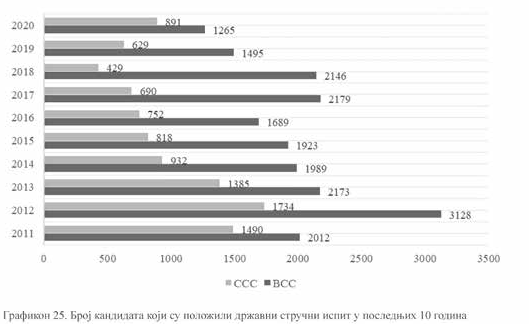 Приказ упоредне праксеПоследњи доступни упоредни подаци о стању у области управљање људским ресурсима доступни су за 2017. и 2019. годи- ну у SIGMA извештајима. Анализа ова два извештаја указује на по- зитивне резултате реформских активности у овој области. Србија је остварила напредак у пет од седам SIGMA показатеља док су два (запошљавање државних службеника на положају према заслугама и стручно усавршавање службеника) остала на истом нивоу. Када је реч о области стручног усавршавања, важно је напоменути да је у периоду након објављивања последњег извештаја Република Ср- бија започела и спроводи низ активности у области стручног уса- вршавања. Додатно, велики број података који се односе на разли- чите аспекте управљања људским ресурсима, а који у време SIGMA процене нису били доступни, су у међувремену постали доступни или ће бити доступни у блиској будућности, нарочито са успоста- вљањем новог информационог система за управљање људским ре- сурсима. После оснивања Националне академије за јавну управу 2018. године, постигнут је напредак у погледу стручног усаврша- вања. Академија има мандат да пружа обуку свим службеницима, укључујући и оне на локалном нивоу. Свеобухватан програм про- фесионалног развоја за државне службенике на високом положају усвојен је као део програма обуке за 2020. годину, а успостављена је и Централна евиденција програма стручног усавршавања у јав- ној управи која заправо садржи апсолутно све податке о програми- ма обука, полазницима, вредновању обука, верификацији и сл.Колико је Република Србија „отишла напред” у односу на земље региона са којима се у овом делу врши упоређивање, гово- ри и чињеница да је РеСПА 16. марта 2021. године, организоваласастанак РеСПА Радне групе за управљање људским ресурсима, на којем је на захтев осталих њених чланица представљен нови систем стручног усавршавања у јавној управи РС и НАЈУ (посеб- но су Црна Гора и Северна Македонија апострофиране као државе које желе да примене наш модел).У поређењу са другим државама у региону, Србија благо зао- стаје за осталим државама Западног Балкана само у погледу хори- зонталног обухвата службеничког система, и то због изузетака за напредовање и отпуштање запослених у јавним агенцијама. С друге стране, успостављање оквира компетенција значајно је побољша- ло квалитет правног оквира за запошљавање у државној управи. У погледу институционалне поставке за професионално управљање људским ресурсима, само Албанија премашује резултате Србије и то само због боље доступности и употребе података у овим процесима. Што се тиче запошљавања, Албанија и Северна Македонија имају бољи учинак од Србије, углавном као последица проблема са до- ступношћу података (нпр. о стопи задржавања кадрова), као и одред- би које омогућавају запошљавање службеника на одређено време. У домену запошљавања и отпуштања државних службеника на по- ложају, иако је само Албанија боље пласирана, ситуација у пракси у Србији је оцењена као критична, пре свега у смислу постављења вршилаца дужности. Када је реч о систему плата, само Северна Ма- кедонија има бољи скор од Србије, такође због проблема доступно- шћу података, као и аспекта дискреционих овлашћења руководилаца о додели бонуса. Коначно, што се тиче оцене учинка и професионал- ног развоја, SIGMA препознаје напредак који надмашује само пракса у Албанији, углавном такође због боље доступности података и не- што већег удела државних службеника који похађају обуке.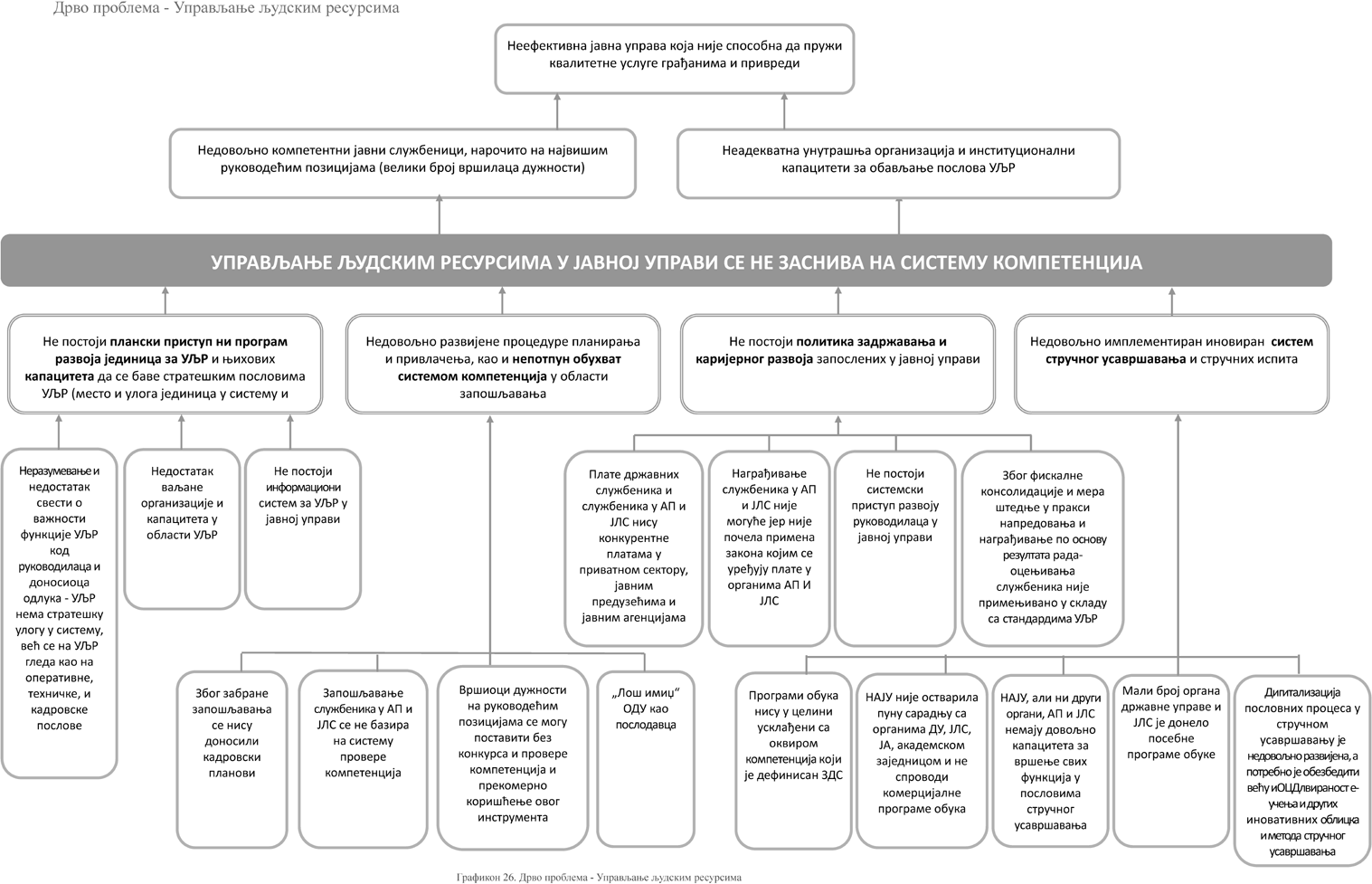 Циљеви, анализа ефеката и мереЦиљеви су усмерени је на добро вођену, професионалну, мо- тивисану и ефикасну јавну управу, која као атрактиван послодавац промовише заслуге и иновације, испуњава циљеве државе и оче- кивања грађана.Да би се постигла оријентација јавне управе према грађани- ма, која је истовремено подстицајна за запослене који остварују те интересе, циљ је обезбедити даљи развој службеничког система:Привлачењем и запошљавањем кадрова са потребним ком- петенцијама (Посебан циљ 2);Промовисањем и задржавањем компетентних и мотивиса- них запослених који постижу своје каријерне циљеве у подстицај- ном окружењу (Посебан циљ 3);Иновирањем система стручног усавршавања и стручних испита у јавној управи заснованих на анализи потреба за унапре- ђењем компетенција, односно знања вештина и способности запо- слених у јавној управи (Посебан циљ 4).Посебан циљ 2: Унапређен процес регрутације у јавној управиДа би се унапредио процес регрутације у јавној управи, не- опходно је унапредити кадровско планирање, промовисати др- жавну управу као пожељног послодавца, унапредити процес се- лекције и увођење новозапослених у посао и унапредити поступак попуњавања положаја заснованог на заслугама и јачати увођење државних службеника на положају у посао.Да би се постигао Посебан циљ 2. Унапређен процес регру- тације у јавној управи, предвиђа се да се до краја 2030. године по- стигну следећи резултати:Изграђено поверење кандидата у систем регрутације и се- лекције и државна управа промовисана као пожељан послодавац у циљу бољег привлачења добрих кандидата, кроз дизајнирање нових и савременијих начина за промоцију процеса регрутације и селекци- је. То је неопходно зато што ни подстицање мобилности запослених, ни повећавање континуиране обуке тренутно запослених не може у довољној мери ојачати постојеће капацитете, поготово зато што ће обављање послова у јавној управи захтевати све више нових вешти- на запослених које још нису у довољној мери развијене (информа- ционо-комуникационе и дигиталне вештине). Пошто се на конкурсе пријављује мали број кандидата, потребно је повећати транспарент- ност процеса запошљавања и поверење грађана у јавну управу;Унапређен и функционалан савремен систем кадровског планирања да би се боље идентификовао и предвидео кадар по- требан у државној управи који има одговарајуће компетенције по- требне за рад;Процедура запошљавања и одабир кандидата су ефикасни и засновани на заслугама, гарантују да се упражњена радна места благовремено попуњавају најбољим кандидатима и да новозапо- слени имају позитивна искуства о процедурама запошљавања;Процес избора лица на положају је транспарентан, ефика- сан и заснован на заслугама, са јасно утврђеним критеријумима за одабир који гарантују да лица на положају имају потребне компе- тенције за рад на том радном месту.Анализа ефеката опција за Посебан циљ 2.Тест утицаја опција предвиђених за постизање овог циља по- казао је да не утичу пресудно на критеријуме, тј. њихов утицај би био само умерено релевантан. Пошто су постигнута три од макси- мално 14 бодова, детаљна анализа ефеката није потребна.Тест утицаја––––––––Легенда: 0 – није релевантно, 1 – умерено применљиво, 2 – у потпуности испу- њава критеријумМере за постизање Посебног циља 2.Meрa 2.1: Унапређење кадровског планирања и промови- сање државне управе као пожељног послодавцаСредњорочно гледано (2021–2025), ова мера је усмерена на промовисање државне управе као пожељног послодавца, а обу- хвата израду комуникационог плана за промотивне активности и његово спровођење кроз радионице и семинаре, упознавање гра- ђана са различитим пословима у јавној управи, као и промоцију јавне управе у медијима и на друштвеним мрежама. Поред тога, обухвата јачање сарадње између органа државне управе и високо- школских институција како би се развиле стручне праксе у орга- нима државне управе за студенте на завршним годинама студија. Тиме би се омогућило студентима да стекну неопходне вештине како би се мотивисали да се пријављују на конкурсе и како би што успешније прошли процес селекције. Такође, фокус ће се ставити на развој нове методологије кадровског планирања засноване на процени стварних потреба за недостајућим кадровима са одгова- рајућим компетенцијама.Дугорочно гледано (2025–2030), ова мера је усмерена на структуриран приступ привлачењу и задржавању квалификова- ног кадра у складу са стратешким правцима организације и стра- тешким планирањем људских ресурса, што обухвата повећање транспарентности запошљавања, промоцију кључних вредности јавне управе, представљање управе као пожељног послодавца и др.Meрa 2.2. Унапређење процеса селекције и увођење ново- запослених у посаоСредњорочно гледано (2021–2025), ова мера је усмерена на јачање капацитета чланова конкурсних комисија, развијање обу- ка за увођење у посао за приправнике и новозапослене како би се осигурало да државни службеници стекну тражене компетен- ције. Ова мера обухвата и процену могућности да се уведе модел централизованог запошљавања приправника да би се јединствено приступало потребама јавне управе и обукама кандидата. Фокус ће се ставити на развијање оквира компетенција за запослене у АП и органима ЈЛС и његово интегрисање у правни оквир. Разматраће се прилагођавање и унапређење процеса регрутације различитих категорија запослених (изборни интервју, државни стручни испит, почетна обука за новозапослене) како се исте компетенције не би процењивале више пута.Дугорочно гледано (2025–2030), ова мера је усмерена на уво- ђење система централизованог запошљавања тако да обухвати и регрутовање кадра који недостаје у приоритетним областима рада (запослени у области ЕУ интеграција и IPA фондова, ИТ програ- мери, аналитичари, нормативци итд.), као и на унапређење окви- ра компетенција у складу са кључним вредностима за рад у јавној управи и са савременим друштвеним токовима, развојем будућих занимања и послова и повезивањем са Националним оквиром ква- лификација.Meрa 2.3 Унапређење поступка попуњавања положаја за- снованог на заслугама и увођење у посаоСредњорочно гледано (2021–2025), ова мера је усмерена на унапређење оквира компетенција за државне службенике на по- ложају како би се јасно исказала очекивања од те категорије др- жавних службеника и фокус ставио на лидерске компетенције. Приоритет је да се успостави механизам сарадње између кључних институција које се баве политиком управљања лица на положа- ју, у циљу унапређења попуњавања положаја на конкурсним по- ступцима и предлагања. Активности ће бити усмерене на то да се размотре разлози и по потреби ревидира законски оквир како би се отклониле негативне последице изазване постављењима врши- лаца дужности. Сходно капацитетима Високог службеничког саве- та за спровођење конкурсних поступака за попуњавање положаја, циљ је да се број вршилаца дужности на овим позицијама смањује по диманици од 10% годишње, како би се у средњорочном перио- ду био постигнут ниво попуњености положаја на конкурсним по- ступцима који оставља могућност постављења вршилаца дужно- сти само у ситуацијама када није било могуће попунити положај или спровести конкурсни поступак из објективних разлога. У том смислу ће се током 2021. године, уз детаљну анализу нормативног оквира и тренутног стања у органима у односу на попуњеност по- ложаја, а у координацији кључних институција, планирати неоп- ходни кораци који подржавају реализацију овог приоритета.Дугорочно гледано (2026–2030), ова мера је усмерена на примену смерница из стратешког оквира за управљање лицима на положају како би се већи нагласак ставио на одлучујуће компетен- ције у методима избора; успоставила јасна веза између очекивања у обављању послова и процеса избора; омогућило да се конкур- сни поступак окончава постављењем и учини атрактивнијим ради привлачења ширег обухвата кадра; успоставила база података о кандидатима за положаје из базе уочених талената који могу бити носиоци промена и иновација и др.Посебан циљ 3: Ефикасан систем за управљање каријером примењен у праксиДа би се постигао Посебан циљ 3. предвиђа се да се до краја 2030. године постигну следећи резултати:Успостављено окружење које промовише ефикасност и иновације и јача мотивацију за рад у државној управи у којој су обезбеђени услови за развој каријере најефикаснијих, најинова- тивнијих и најмотивисанијих државних службеника. Циљ је зау- ставити одлив компетентног кадра, задржати кадар и повећати мо- билност кадра у оквиру јавне управе и изван ње;Ефикасна је функција људских ресурса у државној управи и осигурано адекватно делегирање овлашћења у вези са УЉР;Осигурана је професионализација лица на положају ефика- сном применом посебне политике за УЉР за државне службенике на положају.Анализа ефеката опција за Посебан циљ 3Тест утицаја опција предвиђених за постизање овог циља има у потпуности или умерено релевантан утицај на критеријуме. Постигнуто је осам од максимално 14 бодова, што налаже да се разраде и анализирају ефекти опција.Тест утицајаДетаљна анализа ефеката опција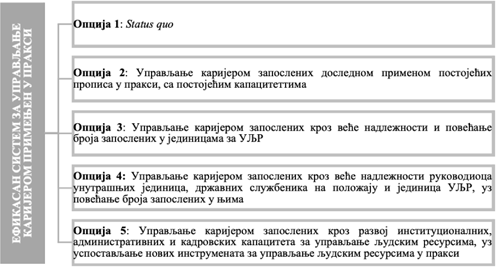 Опција 1 – Status quoАко се не предузимају додатне мере за промену постојећег стања, то подразумева да се задржава ad hoc приступ у погледу ка- ријерног развоја запослених, што ће онемогућити да најбољи слу- жбеници буду награђени и да напредују у складу са постигнутим резултатима рада и индивидуалним потенцијалима развоја. Даље, наставак садашње праксе би значио и да се поново одлаже приме- на Закона о платама којим би се успоставио нови праведан систем чије су основе постављене 2016. године. Услед свега тога би се наставио одлив квалитетног кадра, што се може негативно одра- зити на квалитет рада органа и због чега може ојачати неповерење грађана у рад јавне управе. Уколико се одабере ова опција, неће бити потребна додатна финансијска средства, али би наставак ове праксе значио да се и даље јавна средства троше нерационално јер се не награђује нужно најквалитетнији кадар, а неретко ква- литетан кадар у који је улагано напушта управу, чиме се уложен новац у њихов развој не враћа. Ова опција такође подразумева да се настави са праксом да се кадровске јединце баве само основним правним питањима из радног односа запослених, попут доноше- ња решења о годишњим одморима, обрачунавања коефицијената, доношења решења о боловању, вођењем неких основних евиден- ција, итд. Такође, руководиоци би наставили да се минимално баве УЉР, док би и даље били усредсређени на обављање својих стручних послова. Предност ове опције је једино то што је позната службеницима и што не захтева никакву промену и додатне тро- шкове. Да садашњу праксу треба напустити, говори и чињеница да су све развијене земље напустиле застарели систем управљања кадровима и замениле га модерним системом УЉР који почива на низу нових инструмената.Опција 2: Управљање каријером запослених доследним спро- вођењем постојећих прописа и са постојећим капацитетимаУколико би се спроводили само постојећи прописи, одређени помак би био направљен пре свега у области вредновања/оцењи- вања запослених и платама запослених. Када је реч о вредновању/ оцењивању запослених, резултати би били праведније вреднова- ње/оцењивање уколико би руководиоци правилно примењивали постојеће уредбе. Тада би најквалитетнији службеници били на- грађивани и напредовали би у складу са оствареним резултатима рада, под условом и да буду обезбеђена средства за примену си- стема плата. Ако се не успоставе нове праксе за управљање ка- ријером службеника, попут индивидуалних потенцијала развоја, усмеравања у каријери, подстицање мобилности унутар управе у складу са компетенцијама службеника и исказаним преференција- ма о пожељним пословима и областима рада, степен задовољства службеника неће бити повећан, а самим тим се неће ни смањити одлив квалитетног кадра, што је суштина ове мере и једно од цен- тралних места целокупног циља. Финансијска средства потребна за спровођење ове опције спадају у трошкове предвиђене при- ликом примене прописа тако да је претпоставка да су средства у буџету обезбеђена, док се додатна средства не захтевају. С друге стране, постоје трошкови од одлива квалитетних кадрова и неи- скоришћеног пуног потенцијала запослених. Анализа показује да се ова опција не може сматрати правом алтернативом постојећем систему јер без јачања капацитета службеника за УЉР и руково- дилаца није могуће адекватно применити прописе и предвиђене процедуре.Опција 3: Управљање каријером запослених кроз веће надле-жности и повећање броја запослених у јединицама за УЉР Повећање броја запослених у јединицама за УЉР и давањенадлежности јединицама да се баве пословима у вези са УЉР ре- шило би само један део проблема. То би подразумевало да једини- це више не буду класичне кадровске јединице које се баве адми- нистративним стварима из радно правних односа, већ да преузму велики круг послова у вези са планирањем кадра, запошљавањем, вредновањем/оцењивањем, стручним усавршавањем запослених, вођењем и анализом релевантних података о запосленима, итд. Ме- ђутим, ако се не дефинише јасна улога руководилаца унутрашњих јединица у обављању послова у вези са УЉР, потпун ефекат не би био остварен, што је уједно и мана ове опције. Додатно, да би мера имала потребан ефекат, неопходно је да јачање капацитета једини- ца за УЉР прати и развијање докумената јавних политика и про- цедура које уређују ову област. Када је реч о финансијским сред- ствима, ова опција би захтевала додатне трошкове, и то: за пријем у радни однос нових службеника који би радили у јединицама за УЉР, а који имају знања из области УЉР, као и за организовање програма обука за постојеће запослене у кадровским јединицама. Процена трошкова зависи од динамике новог запошљавања у орга- нима јавне управе, као и годишњем плану обука који се базира на детаљној анализи потреба за обукама. На основу годишњих про- грама обука НАЈУ, процена трошкова за обукама у области УЉР за државне службенике и запослене у ЈЛС у 2020. години износи око 1,2 милиона динара. Та пројекција се односи на ситуацију у ко- јој су све обуке предвиђене програмима у тематској области УЉР организоване двапут. Када је реч о трошковима за новозапослене, пројекција трошкова зависи како од броја новозапослених, тако и од звања у којима су радна места разврстана. Анализа правилника о унутрашњем уређењу и систематизацији радних места државних органа и јединица локалне самоуправе показује да је највећи број запослених на радним местима на којима се обављају послови у вези са УЉР разврстан у звању саветника. Основна месечна нето плата државног службеника који је разврстан у звању саветника из- носи око 52.000 динара. Ако би се у свим органима државне упра- ве и јединицама локалне самоуправе запослила барем једно лице (укупно око 250 службеника на централном и локалном нивоу), пројекција трошка само за њихову основу нето плату је око 13 ми- лиона динара месечно (156 милиона динара годишње). Имајући све у виду, оквирни трошкови ове опције износе око 157 милиона динара, с тим што би у годинама након новог запошљавања посто- јао само трошак који се односи на обуке.Опција 4: Управљање каријером запослених кроз веће надле-жности руководилаца унутрашњих јединица, државних службени- ка на положају и јединица УЉР, уз повећање броја запослених у њимаОва опција подразумева да се у УЉР у органима подједнако укључе јединице за УЉР формиране у складу с модерним присту- пом управљања каријером запослених, али и руководиоци који играју активну улогу у развоју запослених, остваривању њихових радних циљева и потенцијала и задржавању најбољих људи у слу- жби кроз њихово награђивање и напредовање. У односу на 3. оп- цију, ова опција не изискује велика додатна финансијска средства јер подразумева исто повећање броја компетентних службеника у јединицама за УЉР (око 250), али не и на другим местима. Једи- на разлика је у давању веће улоге руководиоцима који су већ на радним местима. Мана ове опције је то што руководиоци често на послове УЉР, попут оцењивања или утврђивања потреба за струч- ним усавршавањем, гледају као на додатну обавезу којој не дају превелики значај. Стога се може сматрати да би додатна финан- сијска средства била потребна за обуку руководилаца за обављање послова управљања људима и процесима. Анализа програма обу- ка руководилаца у државним органима показује да постоји осам обука које доприносе развоју понашајне компетенције за УЉР. Пројекција трошкова за организовање тих обука, најмање у два циклуса у којима би се обучило највише 50 државних службеника, износи 720 хиљада динара. У програмима обуке руководилаца у ЈЛС је у 2020. години предвиђене су две обуке које директно до- приносе знањима и вештинама УЉР, за које је потребно око 130 хиљада динара ако би се организовале најмање у два циклуса. На- ведени подаци указују да би за око 100 руководилаца у државним органима и ЈЛС било потребно око 850 хиљада динара. Имајући све у виду оквирни трошкови ове опције износе око 158 милиона динара, с тим што би у годинама након новог запошљавања по- стојао само трошак који се односи на обуке.Опција 5: Унапређење процеса управљања каријером запо-слених кроз развој институционалних, административних и ка- дровских капацитета за УЉР уз успостављање нових инструмена- та за УЉР у праксиПоред пуне примене прописа о платама, правилне примене система вредновања/ оцењивања и обезбеђивања напредовања и награђивања запослених у пракси на основу резултата рада, по- требно је развијати нове инструменте развоја каријере запосле- них, као што су систем за управљање талентима, процена инди- видуалних потенцијала запослених, подстицање мобилности, како хоризонтално (на истом нивоу власти) тако и вертикално (између државне управе и локалне самоуправе), идентификовање катего- рије запослених који су „најугроженији”, односно који најчешће напуштају управу. Компаративна анализа система за УЉР и кари- јерни развој запослених показује да читав низ инструмената може знатно повећати квалитет рада запослених и степен њиховог задо- вољства радом у управи, као што је увођење флексибилних радних ангажмана, награђивање квалитетног рада, напредовање у служби итд. Такође, посебну пажњу треба посветити руководиоцима свих нивоа у управи, како садашњим, тако и будућим. Веома је важно да се побољшају вештине УЉР руководилаца средњег нивоа, по- пут начелника одељења, шефова одсека и руководилаца група, али и највиших руководилаца, као што су директори органа, помоћ- ници министара, начелници управа итд. Предности таквог свео- бухватног приступа су вишеструке. Прво, побољшава се квалитет рада државних службеника јер подстиче изузетност и квалитетан рад пошто повезује резултате рада и награђивање и напредовање. Друго, доприноси иновацији и размени знања у управи кроз по- већање мобилности службеника. Треће, улагањем у руководиоце и њихове вештине побољшава се квалитет рада управе у целини и доприноси остварењу стратешких и оперативних циљева. Про- јекције трошкова за запошљавање нових запослених (око 250 службеника) и јачање капацитета службеника који се баве УЉР и руководилаца исте су као за опцију 4. Ова опција изискује додат- на средства за развој нових процедура и инструмената, пре све- га када је реч о развоју новог информационог система за који је потребно око милион евра. За тај процес су већ обезбеђена сред- ства у буџету и кроз пројектну подршку коју пружа ЕУ. Оквирни трошкови ове опције износе око 275 милиона динара, али пошто су већ обезбеђена средства, тај износ би био приближно исти као и за спровођење опције 4. Након увођења инструмената редовни годишњи трошкови би се односили само на трошкове обука. Иако ова опција изискује додатне трошкове за развој нових процедура, процена је да би ова опција била исплатива дугорочно јер ако се не буду развили нови инструменти, остале мере неће имати пун потенцијал.Табела 4 Табела за одабир опције за циљ 3.На основу спроведене анализе и остварених бодова по ода- браним критеријумима за остварење циља 3. одабрана је опција 5, која подразумева да се процес управљања каријером запослених унапреди кроз развој институционалних, административних и ка- дровских капацитета за УЉР уз додељивање већих надлежности и улоге руководиоцима унутрашњих јединица, државним службе- ницима на положају и јединицама за УЉР укључујући повећање броја запослених у њима, уз истовремено успостављање нових инструмената за УЉР у пракси. Ова опција, с обзиром на ком- плексност и обухват теме разрађена је кроз три конкретне, компле- ментарне мере које у синергији треба да покажу највеће ефекте у креирању и ефикасној примени система за управљање каријером.Мере за постизање Посебног циља 3.Meрa 3.1: Развој окружења за ефикасног, иновативног и мотивисаног државног службеникаСредњорочно гледано (2021–2025), ова мера је усмерена на припрему студије о могућим каријерним моделима у државној управи с препорукама за примену тих модела, успостављање си- стема управљања талентима и припрему предлога за интеграци- ју у прописе, спровођење реформе система плата, израду анализе функције УЉР у јавним агенцијама, као и на даљи развој оквира компетенција. Фокус ће бити стављен и на израду студије о флек- сибилним моделима радног ангажовања.Дугорочно гледано (2026–2030), ова мера је усмерена на примену креираних каријерних модела за различите категорије државних службеника, посебно за државне службенике на поло- жају и таленте како би се развијале компетенције за будућност и створила база талената, оних који ће бити носиоци промена и ино- вација и како би се они задржали у државним органима у којима ће остварити своје каријерне циљеве.Meрa 3.2.: Развој институционалних и административних капацитета за управљање људским ресурсимаСредњорочно гледано (2021–2025), ова мера је усмерена на модернизацију функције УЉР кроз успостављање информацио- ног система за подршку УЉР како би се омогућило једнобразно поступање запослених у кадровским јединицама и руководилаца,допринело ефикасном извештавању које ће унапредити стратешко управљање и одлучивање у области УЉР. Поред тога, усмерена је на развој модела могућих стандарда квалитета у области УЉР за органе државне управе и јачање административних капацитета за управљање квалитетом, као и на јачање капацитета институција да се на адекватан начин баве питањима УЉР кроз сагледавање нове организације функције и стратешке улоге јединица за УЉР.Дугорочно гледано (2026–2030), ова мера је усмерена на спровођење нове организације функције и стандарда квалите- та који треба да допринесу модернизацији процеса и ефикасном стратешком УЉР.Meрa 3.3: Јачање професионализације лица на положају/ руководилацаСредњорочно гледано (2021–2025), ова мера је усмерена на израду стратешког приступа управљању државним службеницима на положају у органима државне управе. Да би се правни оквир прилагодио и побољшао у складу са системским потребама, неоп- ходно је установити свеобухватан дугорочан приступ управљању државним службеницима на положају који омогућава њихову већу професионализацију. Будући оквир треба да постави јасне циљеве за дугорочни развој те категорије државних службеника, при чему треба да се створе услови за њихово умрежавање и професионал- ни и каријерни развој како би државна управа задржала и дугороч- но користила потенцијал те категорије државних службеника.Дугорочно гледано (2026–2030), ова мера је усмерена на одр- живост установљеног приступа управљању државним службени- цима на положају, креирање и примену специфичних модула за обуку за рад на положају, интензивнији рад са лицима на поло- жају кроз активности Центра за управљање каријером како би та категорија државних службеника представљала гарант институци- оналног квалитета и континуитета.Посебан циљ 4: Развијен и имплементиран функционалан и иновативан систем стручног усавршавања и стручних испита у јавној управи заснован на анализи потреба за унапређењем ком- петенција, односно знања вештина и способности запослених у јавној управиРазвој у овој области је усмерен на даљу изградњу функ- ционалног и иновативног система стручног усавршавања у свим деловима јавне управе и његово повезивање са областима које ин- терферирају концепту целоживотног учења и систему образовања. При томе, реформски процес обухвата и област стручних испита у систему државне управе у Републици Србији, која је до сада не- оправдано била изван развојних процеса и унапређења која могу да допринесу потребној компетентности запослених у јавној упра- ви, посебно имајући у виду да су стручни испити један од услова за рад у државним и другим органима и организацијама, односно имаоцима јавних овлашћења и да су у обавези да их положе сви они који први пут заснивају радни однос у овом систему (државни стручни испит), односно запослени на радним местима са посеб- ним дужностима и овлашћењима (посебан стручни испит). Овај посебни циљ треба да обезбеди развој области стручног усаврша- вања у неколико праваца.У почетној фази, потребно је заокружити започети процес уна- пређења јединственог система стручног усавршавања у државним органима и органима јединица локалне самоуправе, односно сег- мената у стручном усавршавању који утичу на одрживост система квалитета у тој области, и то како материјалних елемената, као што су селекција и акредитација реализатора и спроводилаца програ- ма обуке или вредновање програма обуке, тако и функционалних, попут унапређења капацитета државних органа, органа јединица локалне самоуправе и руководилаца у тим органима за успешно управљање и спровођење процеса јединственог система стручног усавршавања у јавној управи или истраживања задовољства кори- сника (грађана и других субјеката) радом органа јавне управе како би се утврдиле приоритетне области стручног усавршавања држав- них службеника и запослених у јединицама локалне самоуправе.Истовремено, предвиђа се даље осавремењивање програма обуке и њиховог прилагођавања потребама система коме су наме- њени и запослених у њему. Потребно је континуирано развијати опште програме обуке, посебно подстицати иновирање у делу при- мене савремених (неконвенционалних) метода и облика стручног усавршавања који су утврђени у прописима, а до сада нису приме- њивани у обиму који омогућава постизање позитивних ефеката у погледу унапређења знања, вештина и способности запослених, по- себно руководилаца (стажирање, коучинг, менторство, електронско учење, студијске посете и др.) и с друге стране, предузимање мера за посебно стручно усавршавање запослених у складу са специфич- ним потребама надлежности органа, односно потребама појединих радних места, врсте послова или посебне групе корисника, које до сада није имало динамику развоја општих програма обуке.131Пре него се приступи наредној фази стандардизације проце- са у области стручног усавршавања у јавној управи, потребно је проценити ефикасност и ефективност претходно успостављеног система и његовог учинака како би се утврдило да ли је потреб- но увести одређене измене. Процесу вредновања до сада спрове- дених јавних политика у стручном усавршавању потребно је да претходи процена минимума јединствених критеријума и стандар- да за изградњу капацитета и стручно усавршавање запослених на нивоу шире јавне управе,132 као и анализа оптимизације пословних процеса у сврху рационализације, стандардизације и дигитализа- ције свих процеса стручног усавршавања у јавној управи.Поводом захтева послодаваца и потребе запослених у савре- меном друштву за унапређењем знање, вештине и способности како би одржавали своју конкурентност у пословном свету, коме припада и јавна управа, стручно усавршавање мора одговорити развојем концепта усмереног на процес целоживотног учења, при чему је у планирању, реализацији и евалуацији програма обуке––––––––Према Централној евиденцији програма стручног усавршавања у јавној управи, у 2019. години акредитовано је осам посебних програма обуке: три посебна про- грама стручног усавршавања у јединицама локалне смаоуправе и пет посебних програма у државним органима, а у 2020. години акредитовано је пет посебних програма обуке: један секторски посебни програм обуке за запослене у једини- цама локалне самоуправе и четири посебна програма обуке у државним органи- ма (https://www.napa.gov.rs/tekst/61/lista-akreditovanih-programa.php).Јавна управа у смислу члана 2. став 1. Закона о Националној академији за јавну управу („Службени гласник РС”, број 94/17) обухвата државне органе и само- сталне и независне организације и тела чији састав бира Народна скупштина (надзорна и регулаторна тела), органе, организације и службе аутономне покра- јине и јединице локалне самоуправе, јавне агенције и организације на које се примењују прописи о јавним агенцијама, а чији је оснивач Република Србија или аутономна покрајина или јединица локалне самоуправе и предузећа, установе, организације и појединце којима су поверена јавна овлашћења.посебну пажњу потребно усмерити на предвиђене резултате (ис- ходе) стручног усавршавања, који су изражени као индивидуална постигнућа сваког запосленог у јавној управи, са крајњим утица- јем на ефективност, економичност и транспарентност у раду орга- низационог облика у коме су запослени. Зато је потребно темељно приступити разради, уређењу и примени концепта целоживотног стручног усавршавања у јавној управи и његових утицаја на боље планирање кадрова у јавној управи, систем њиховог оцењивања, напредовања и награђивања.Потребно је успоставити однос с другим сегментима у цело- животном учењу и целоживотном образовању одраслих и пронаћи модалитете који могу додатно да подрже континуиран процес струч- ног усавршавања у јавној управи прилагођен потребама запослених, њихових руководилаца, али и органа и организација у том систему. Успостављање инструмената сарадње између институција у чијем су делокругу послови стручног усавршавања запослених у државним и другим органима један је од првих корака у том реформском правцу, као и развој сарадње са високошколским установама ради подршке у школовању, односно додатном образовању кадра за јавну управу.Изузетно значајним биће повезивање овог система са системом стручних испита у државној управи. Иако област стручних испита има дугу традицију, дуги низ година била је изван реформских про- цеса. У међувремену, неплански и сегментални приступ решавању индивидуалних потреба довео је до експанзије прописа који на дру- гачијим основама уређују иста питања од значаја за целину области стручних испита. Зато је потребно посебну пажњу посветити успо- стављању нормативног оквира којим се на јединственим основама уређује област стручних испита у систему државне управе и ствара- ју предуслови за суштинску трансформацију у модел потребан цели- ни правног система, као и посебним областима деловања.Анализа ефеката опција за Посебан циљ 4.Тест утицаја опција предвиђених за постизање овог циља по- казао је да не утичу пресудно на критеријуме, тј. њихов утицај би био само умерено релевантан. Пошто су постигнута пет од макси- мално 14 бодова, детаљна анализа ефеката није потребна.Тест утицајаМере за постизање Посебног циља 4.Meрa 4.1: Унапређење јединственог система стручног усавршавања у државним органима и органима јединица ло- калне самоуправеМера је усмерена на развој материјалних и функционалних елемената у стручном усавршавању државних службеника и за- послених у ЈЛС, као и пружање подршке државним органима и органима јединица локалне самоуправе у изградњи капацитета за управљање процесима стручног усавршавања. Ова мера обухвата и развој инструмената и методологије за спровођење истраживања задовољства корисника (грађана и других субјеката) радом орга- на јавне управе ставиће како би се утврдиле приоритетне области стручног усавршавања државних службеника и запослених у ЈЛС.усавршавања запослених у јавној управи са циљем да се припреми модел плана целоживотног стручног усавршавања у јавној управи Републике Србије, чијом применом би се омогућило боље плани- рање осталих сегментима у УЉР.Мера 4.2: Унапређење програма стручног усавршавања у државним органима и органима јединица локалне самоуправе и начина њиховог организовања и спровођењаМера је усмерена на обезбеђење континуитета у праћењу по- треба запослених и органа за стручним усавршавањем, развојем програма обуке у којима ће се на иновативан и функционалан на- чин пружити потребна знања, вештине и способности полазници- ма и остварити позитивни ефекти у остваривању резултата у раду органа. За успешност тог процеса потребно је јачати кадровске, просторне и техничке капацитете НАЈУ, али и државних органа и органа ЈЛС који учествују у овим процесима.––––––––Проценат полазника којима су у потпунсти испуњена очекивањаMeрa 4.3: Унапређење нормативног оквира који уређује област стручног усавршавања у јавној управиОва мера је усмерена на спровођење законске обавезе да се вреднује учинак јавних политика у области стручног усавршава- ња, као и припрему измена прописа или припрему нових прописа у тој области.Meрa 4.4: Успостављање стандардизације процеса и си- стема квалитета у области стручног усавршавања у јавној управи, уз пуну примену ИКТФокус у овој мери усмерен је на успостављање организа- ционих и техничких капацитета за стандардизацију и дигитали- зацију процеса који су у функцији подршке управљању систе- мом квалитета у стручном усавршавању у јавној управи и quality management centre-у у НАЈУ, односно организационе јединице у МДУЛС за усмеравање развоја и праћење спровођења успоста- вљања стандардизације процеса стручног усавршавања и система квалитета у области стручног усавршавања у јавној управи.Meрa 4.5: Успостављање система планирања и управља- ња процесом целоживотног стручног усавршавања у јавној управи (мастер план целоживотног стручног усавршавања)Ова мера је усмерена на сагледавање најбољих упоред- них система у планирању и примени целоживотног стручногMeрa 4.6: Успостављање инструмената сарадње институ- ција у чијем делокругу су послови стручног усавршавања за- послених у државним и другим органимаУ потреби да се постојећи организациони облици у чијем де- локругу је стручно усавршавање у државним и другим органима ставе у функцију свеукупне подршке унапређењу знања, вештина и способности запослених у јавној управи, мера треба да обезбе- ди сарадњу надлежних институција, ако и промовисање и подсти- цање интерресорног стручног усавршавања у мултисекторским областима.Meрa 4.7: Увођење јединствених критеријума и стандар- да у области стручних испита у систему државне управеМера пружа подршку реформи области стручних испита уво- ђењем нормативних претпоставки за успостављање јединственог и целовитог нормативног оквира у питањима која су заједничка за све стручне испите. Посебан аспект односиће се на развој ИКТ сервиса и увођење услуга електронске управе у овај сегмент рада јавне управе.Meрa 4.8: Развој сарадње са високошколским установама ради подршке у школовању/додатном образовању кадрова за јавну управуОва мера је усмерена у два правца деловања, један који се од- носи на унапређење нормативног и практичног аспеката додатног образовања кадрова у јавној управи и други, који ће високом обра- зовању, у складу са прописима који уређују ову област, пружити подршку у школовању кадрова за јавну управу.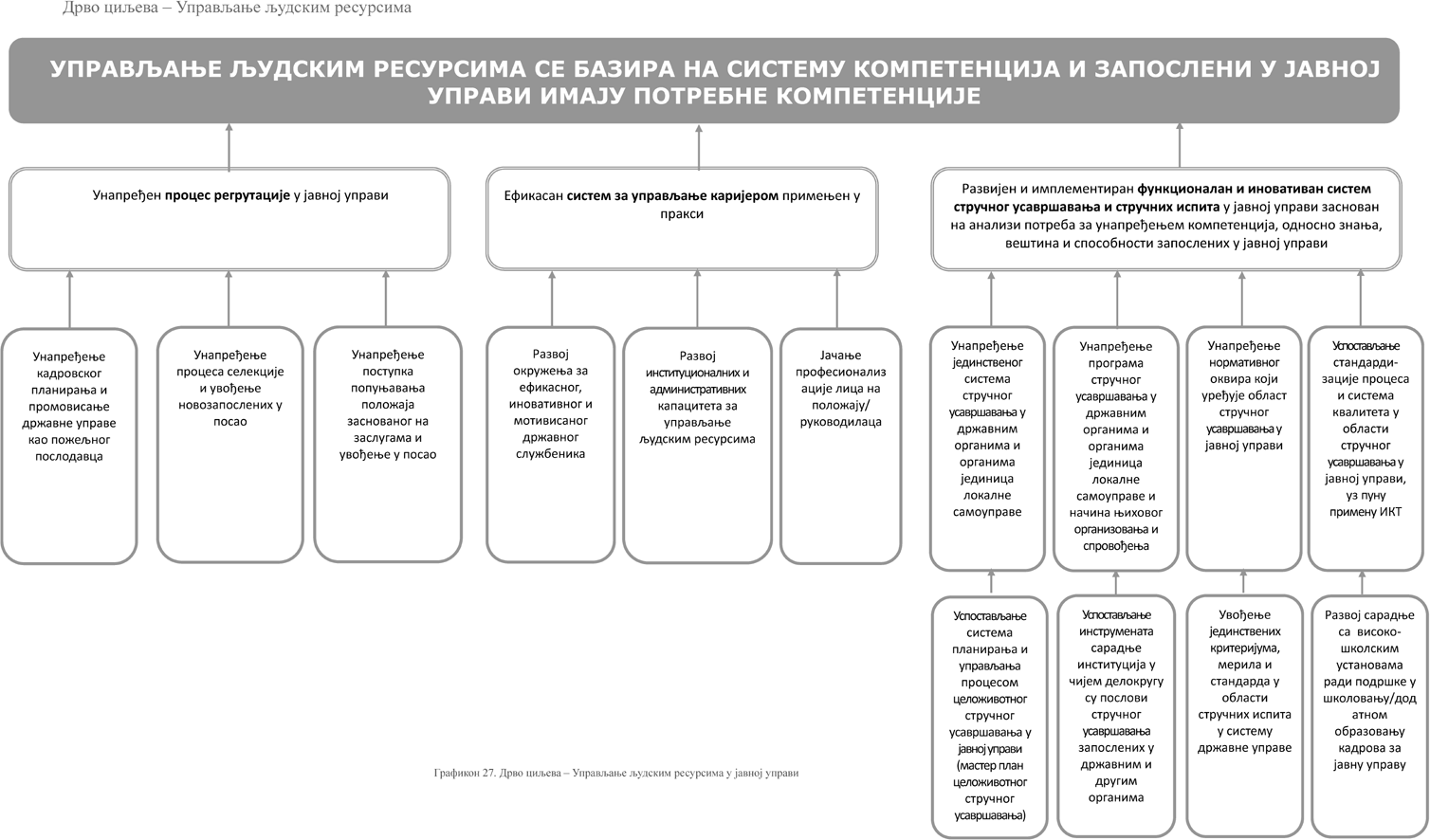 ПРУЖАЊЕ УСЛУГААнализа стањаПравни и стратешки оквирВлада Републике Србије препознала је пружање услуга као је- дан од приоритета у процесу реформе јавне управе у Стратегији РЈУ из 2014. године која у Посебном циљу 4. Повећање правне си- гурности и унапређење пословног окружења и квалитета пружања јавних услуга даје стратешко усмерење за реформе у овој области, док је Мера 1.4. у Посебном циљу 1. усмерена на развој е-управе. Ре- формски процеси у пружању услуга могу се, ради лакшег планирања и праћења оствареног напретка, груписати у два тока исте целине:развој електронске управе;регулаторна реформа и поједностављење управних посту-пака.Реформе у области пружања услуга спроводе се тренутно кроз спровођење три документа јавних политика: Програм разво- ја електронске управе у Републици Србији за период 2020–2022. године (,,Службени гласник РС”, број 85/20),134 Стратегија регу- латорне реформе и унапређење система управљања јавним по- литикама за период 2016–2020. године135 и Програма „е-Папир” („Службени гласник РС”, број 64/19),136 као наставак и проширење Плана „Стоп бирократији”137 за период 2016–2018).138Политика пружања услуга се не спроводи кроз јединствену националну кровну политику, нити је у потпуности успоста- вљен јединствен механизам координације за сва документа јав- них политика у области услуга.У оквиру реформе јавне управе и пружања услуга, у прет- ходних неколико година развој електронске управе утврђен је као један од Владиних приоритета. У јуну 2020. године донет је Програм развоја електронске управе за период од 2020–2022. године са Акционим планом за његово спровођење, којим је, из- међу осталог, планирано да се у периоду за који се доноси развије 300 нових електронских услуга и сервиса за грађане и привреду и ојача целокупан систем пружања услуга у Републици Србији. Ре- публика Србија је прва земља у региону југоисточне Европе која је донела Стратегију развоја вештачке интелигенције 2020−2025. године („Службени гласник РС”, број 96/19).139Законом о електронској управи („Службени гласник РС”, број 27/18) утврђен је правни оквир за функционисање елек- тронске управе у Републици Србији и усклађивање са важећим европским прописима у домену е-управе. Једна од кључних но- вина унета тим законом јесте успостављање интероперабилно- сти база података између државних органа и размена података електронским путем. Закон је прописао обавезну употребу ИКТ у раду органа јавне управе, како у управном поступању, тако и у комуникацији са грађанима, привредом и организацијама. Донети су и подзаконски акти,140 али је и даље потребно радити на заокру- живању правног оквира у области е-управе. Закон о електронској––––––––https://www.pravno-informacioni-sistem.rs/SlGlasnikPortal/eli/rep/sgrs/vlada/    drugiakt/2020/85/1/reg.https://www.pravno-informacionisistem.rs/SlGlasnikPortal/eli/rep/sgrs/vlada/    strategija/2016/8/1/reghttps://www.pravno-informacioni-sistem.rs/SlGlasnikPortal/eli/rep/sgrs/vlada/    odluka/2019/64/3http://www.mduls.gov.rs/doc/Stop%20birokratiji%20konacni.docУ области развоја електронске управе за период након истека важења Програма развоја електронске управе, стратeшко усмерење реформи биће постављено кроз Стратегију РЈУ, а тако постављени циљеви ће бити операционализовани кроз оперативни план који ће припремити Влада Републике Србије, ИТЕ и МДУЛС, имајући у виду брзину развоја и промена дигиталних технологија и потребу да се планови и конкретни кораци брже прилагођавају променама. У току је при- према Програма регулаторне реформе и унапређења система управљања јавним политикама за период након 2020. године.https://www.srbija.gov.rs/tekst/437277Уредба о ближим условима за успостављање електронске управе, http://www. pravno-informacioni-sistem.rs/SlGlasnikPortal/eli/rep/sgrs/vlada/uredba/2018/104/1/ reg), Уредба о организационим и техничким стандардима за одржавање и уна- пређење Јединствене информационе-комуникационе мреже Електронске упра- ве и повезивање органа на ту мрежу, http://www.pravno-informacioni-sistem.rs/ SlGlasnikPortal/eli/rep/sgrs/vlada/uredba/2018/104/2/reg), Уредба о начину во- ђења Метарегистра, начину одобравања, суспендовања и укидања приступа сервисној магистрали органа и начину рада на Порталу еУправа: http://www. pravno-informacioni-sistem.rs/SlGlasnikPortal/eli/rep/sgrs/vlada/uredba/2018/104/3/ reg), Уредба о начину рада Портала отворених података: http://www.pravno- informacioni-sistem.rs/SlGlasnikPortal/eli/rep/sgrs/vlada/uredba/2018/104/4/reg), Уредба о ближим условима за израду и одржавање веб-презентације орга- на: http://www.pravno-informacioni-sistem.rs/SlGlasnikPortal/eli/rep/sgrs/vlada/ uredba/2018/104/5/reg )управи оснажује спровођење још једног новог закона. Наиме, у 2017. години усвојен је Закон о електронском документу, елек- тронској идентификацији и услугама од поверења у електрон- ском пословању („Службени гласник РС”, број 94/17),141 којим је постављен правни оквир за свеобухватни развој електронског по- словања у Републици Србији, односно којим је уређена материја која се односи на електронски документ, електронску идентифика- цију и услуге од поверења у електронском пословању.Бројна законска решења која се, између осталог, односе на давање правне и доказне снаге електронском документу, увође- ње шема електронске идентификације које се могу користити у општењу са органима јавне власти, а која могу да замењују сво- јеручни потпис, потом изједначавање квалификованог електрон- ског потписа са својеручним потписом, могућност конвертовања папириних докумената у електронска и њихово коришћење као оригиналних докумената у поступцима која спроводе органи јавне власти су изузетно значајна јер омогућавају да се поступци пред органима јавне власти уместо у папирном реализују у електрон- ском облику, већу приступачност докумената и убрзанију комуни- кацију са органима јавне власти.Поред тога, Закон ближе уређује пружање квалификованих услуга од поверења које поред квалификованог електронског пот- писа укључују квалификовану електронску доставу, квалификова- но електронско чување и друге услуге које су кроз 17 усвојених подзаконских аката ближе дефинисане и представљају основу за несметан развој електронског пословања и комуникације између органа јавне власти, грађана и привреде.Кључни помаци у области електронске управе настали су доношењем Закона о централном регистру становништва („Слу- жбени гласник РС”, број 17/19)142 и Закона о регистру простор- них јединица и адресном регистру („Службени гласник РС”, број 9/20).143 Значајна је недавно донета Уредба о канцеларијском по- словању органа државне управе („Службени гласник РС”, број 21/20),144 која ће почети да се примењује 1. априла 2021. године, а која прописује да органи преко софтверског решења е-писарнице и система за управљање документима обављају послове канцела- ријског пословања.Плански оквир за поједностављење поступака, одно- сно услуга постављен је Стратегијом регулаторне реформе и унапређење система управљања јавним политикама за пери- од 2016–2020. године и Програмом „е-Папир”, као и пратећим методологијама које се користе у поједностављењу, оптимизаци- ји и укидању непотребних управних поступака, односно услуга. Координацију поједностављења, оптимизације, укидања и диги- тализације поступака, односно услуга врши РСЈП уз сарадњу са Канцеларијом за информационе технологије и електронску управу и другим органима у чијој је надлежности вођење управних по- ступака.Програм „е-Папир” разрађује поједностављење поступака који се односе на привреду и представља основ за модернизаци- ју и трансформацију услуга. Спровођење Програма „е-Папир” координише РСЈП уз помоћ Координационог тела за спровођење тог програма. Пошто није утврђен орган надлежан за стандарде и квалитет услуга које пружа јавна управа, Одељење за модерниза- цију и трансформацију услуга јавне управе, као део РСЈП, припре- ма Закон о регистру административних поступака и подзаконске акте којима ће се уредити методологија и стандарди креирања и пружања услуга и којима се успоставља неопходна инфраструк- туру за одрживост система пружања услуга. Управна инспекција у МДУЛС, као важан део тог процеса, надлежна је за надзор над спровођењем прописа у јавној управи, укључујући и контролу пружања услуга у складу са прописима.145Правни оквир за поједностављење управних посту- пака постављен је Законом о општем управном поступку––––––––http://www.pravno-informacioni-sistem.rs/SlGlasnikPortal/eli/rep/sgrs/skupstina/   zakon/2017/94/4/reghttps://www.pravno-informacioni-sistem.rs/SlGlasnikPortal/eli/rep/sgrs/skupstina/  zakon/2019/17/1https://www.pravno-informacioni-sistem.rs/SlGlasnikPortal/eli/rep/sgrs/skupstina/  zakon/2020/9/8/reghttp://www.pravno-informacioni-sistem.rs/SlGlasnikPortal/eli/rep/sgrs/vlada/    uredba/2020/21/7/regМеђутим, потребно је даље јачати људски и технички капацитет Управног ин- спектората да се адекватно одговорило на изазове у контроли пружања услуга.(„Службени гласник РС”, бр. 18/16 и 95/18),146 којим је по први пут утврђен појам јединствено управно место − на ком странке могу да добију више информација и услуга на једном месту, било да се ради о електронском (Портал е-управа) или физичком ме- сту, али још није донет подзаконски акт којим би се уредили услови и критеријуми за успостављање јединствених управ- них места. Тим законом је утврђена обавеза да органи управе међусобно размењују податке из службених евиденција, што је један од битних услова за остваривање начела економичности и делотворности рада јавне управе и њено претварање у сервис гра- ђана. Нагласак је на размени података, а не на размени докумената органа управе. Закон је предвидео прекршајну одговорност овла- шћених службеника у органу који не одобре увид или не обраде, прибаве, уступе, односно доставе податке о чињеницама о којима орган води службену евиденцију, а посебно је нагласио важност да се оствари принцип помоћи странци и обезбеди правовремена информација. Усаглашавање секторских прописа са овим законом касни, а капацитети МДУЛС-а да врше надзор над применом Зако- на нису довољни.У систему државне управе тренутно не постоји орган који има искључиву надлежност за креирање политике у обла- сти пружања услуга. Побољшања у овој области у највећем броју случајева спроводе засебно и углавном самостално појединачни ОДУ, без централне координације, с изузетком Програма „е-Па- пир”, а нису успостављени ни механизми контроле квалитета административних услуга које пружају ОДУ.Да би се побољшало институционално управљање у области електронске управе, стратешко планирање и нормативни послови додељени су МДУЛС-у, а 2017. године формирана је Канцелари- ја за информационе технологије и електронску управу као слу- жба Владе, уз додатну подршку стручних тимова Владе. Почетком 2018. године основан је и Владин Координациони савет за развој електронске управе (,,Службени гласник РС”, број 104/17),147 чији је задатак да усклађује активности на изради и спровођењу стратешких аката из области развоја и функционисања е-управе, као и да прати стање, потребе, развој и примену стандарда током увођења система електронске управе.Влада је 2019. године образовала и Координационо тело за праћење спровођења Програма „е-Папир”148 Координационо тело прати спровођење усаглашених препорука за поједноставље- ње поступака, укључујући и активности дигитализације и побољ- шања квалитета јавних услуга у Републици Србији. У оквиру тог тела формирана је и Посебна радна група за дигитализацију ад- министративних поступака у оквиру спровођења Програма „е-Па- пир”. године. Задатак те посебне радне групе јесте да координише послове, односно прати спровођење активности органа и органи- зација којима се спроводи Програм „е-Папир” у домену дигита- лизације и побољшања квалитета јавних услуга, као и редовно извештава Координационо тело за праћење спровођења Програма.Резултати и изазовиАнализа је показала да су постигнути резултати реформе у претходних неколико година, али да је потребно унапређивати ра- звој обједињеног система креирања услуга и процеса оптими- зације услуга, управљање пружањем услуга тако да услуге буду пружене свима на стандардизован начин, као и систем за контро- лу и обезбеђивање квалитета пружених услуга.Систем за развој кориснички оријентисаних услуга кроз препознавање реалних потреба корисника није у потпуности изграђен. Као резултат спроведених реформи у последње две го- дине расте поверење јавности у јавну управу и задовољство гра- ђана пруженим јавним услугама,149 али се услуге ретко креирају––––––––https://www.pravno-informacioni-sistem.rs/SlGlasnikPortal/eli/rep/sgrs/skupstina/ zakon/2016/18/2/regOдлука о образовању Kоординационог савета за електронску управу, https://www. pravno-informacioni-sistem.rs/SlGlasnikPortal/eli/rep/sgrs/vlada/odluka/2017/104/2/regОдлука о образовању Координационог тела за праћење спровођења Програма за поједностављење административних поступака и регулативе „е-Папир” за пери- од 2019–2021. године: https://www.pravno-informacioni-sistem.rs/SlGlasnikPortal/ eli/rep/sgrs/vlada/odluka/2019/64/2/regSIGMA Извештај за 2019. на страни 42. наводи да истраживање јавног мњења показује раст задовољства грађана пруженим услугама органа државне управе са 39% на 51% у периоду 2017−2019, што указује на то да је унапређен рад јавне управе и да је задовољство грађана радом јавне управе веће, али и да постоји потреба за додатним унапређењем. Извештај доступан на линку: http://sigmaweb. org/publications/Monitoring-Report-2019-Serbia.pdfкроз претходно мапирање потреба корисника. Јавна управа још увек је само делимично усмерена на концепт услуге,150 што значи да се на услуге у јавној управи и даље превасходно гледа формално (да ли су као такве дефинисане у нормативним актима). Формалистички при- ступ и наслеђена административна култура представљају кључну баријеру за проактиван развој интегрисаних и ефикасних услуга по мери крајњих корисника.151 Органи приликом креирања нових услуга немају на располагању стандардизоване и савремене алате за укљу- чивање јавности у осмишљавање услуга због чега се крајњи кори- сници ретко и касно укључују у процес развоја услуга, па нису увек задовољни услугама које добијају и њиховим квалитетом.152, 153 Јавна управа се не ослања у довољној мери на иновативну међународну праксу у развоју услуга, попут дизајнирања услуга у сарадњи са ши- ром друштвеном заједницом (стартап заједницом, невладиним секто- ром, академском заједницом и иновативним компанијама) или кроз успостављање лабораторија за развој услуга као акцелератора инова- тивности у размишљањима о развоју и оптимизацији услуга, пило- тирања нових приступа у пружању услуга и ширења добре праксе.154 Информације о услугама само су недовољно доступне и ја- сне155 упркос обавези да се све услуге видно истакну на порталу ор- гана уз напомену које услуге су електронске.156 Грађани и привреда се и даље суочавају с релативно високим трошковима за услуге, неуједначеном праксом поступања јавне управе и непотпуним остваривањем својих права пред органима јавне управе, што до- води до мање правне сигурности. То се посебно одражава на при- вреду, кроз слабу предвидљивост услова пословања,157 недовољну информисаност о променама, те релативно високе административне трошкове пословања,158 што дестимулише инвестиције и запошља- вање. Приступ услугама је неуједначен, како територијално, тако и електронски.159 Поред тога, приступ услугама је отежан угроженим ирањивим групама160 и припадницима мањинских заједница.У области система развоја услуга и процеса оптимизације резултати претходне реформе постоје, али су потребна даља по- бољшања.161 У претходном периоду, значајни резултати су по- стигнути у процесу поједностављења, оптимизације и укида- ња непотребних управних поступака. Укинуто је пет управних поступака за привреду,162 од којих је један у потпуности укинут,––––––––Односно, посматрање процеса пружања услуга као искуство које има крајњи ко- рисник и његово задовољство процесом пружања услуге и квалитетом пружене услуге.Под крајњим корисницима у СРЈУ поразумевају се грађани, привредни субјека- ти, али и управа сама.SIGMA Извештај 2018, стр. 44 и 45, http://sigmaweb.org/publications/Monitoring- Report-2019-Serbia.pdfПример добре праксе је Портал е-папир, на коме је дата могућност привредни- цима да предложе начин на који постојећи управни поступци могу бити појед- ностављени, спојени или укинути као непотребни. Ова иницијатива представља зачетак системског приступа укључивању и партнерском раду на зајеничком креирању услуга у између управе и корисника.Унутар РСЈП постоји и Група за иновације у јавним политикама, која се развија у правцу креирања иновативних решења у јавним политикама.Према истраживању „Балкан барометра” (2019), став јавности је углавном пози- тиван према питањима да ли Влада пружа податке јавности на време, у целости и уз разумне трошкове (између 47% и 56% грађана мисли да пружа) и у поређе- њу с другим земљама региона ситуација је нешто повољнија. Међутим, треба имати у виду да се у овом истраживању говори уопштено о информацијама које Влада пружа, а не само о инфомрацијама које се тичу услуга.На основу Уредбе о ближим условима за израду и одржавање веб-презентације органа.Извештај Европске комисије (Serbia 2020 Report), стр. 45, 47, 49, 50.Административни трошкови пословања процењени су на 3,26% за 2018. годину.Питање приступа грађана јавним услугама (традиционалним и електронским) помиње се на више места у Извештају о напретку Србије (2019) у случајевима приступа правди (стр. 19), здравственим услугама (стр. 89), комуналним услуга- ма (стр. 31), информацијама од јавног значаја (стр. 20), али и генерално приступа јавним услугама (стр. 14).SIGMA Извештај за 2019. годину (стр. 35): http://sigmaweb.org/publications/ Monitoring-Report-2019-Serbia.pdfSIGMA Извештај за 2019. годину оцењује да је у протекле две године постигнут напредак у области квалитета пружених услуга, уз просечну оцену три у области Пружања услуга за сва четири стуба, на скали 0−5. Од четири стуба, приступ јавним услугама остаје најслабије оцењена област са оценом 2 од 5 и боља је за једну оцену него 2017, стр. 36, http://sigmaweb.org/publications/Monitoring- Report-2019-Serbia.pdfПрема извештају који је доставио РСЈП 1. јануара 2019. године, укинуте су обавезе за послодавце да достављају М4 и М-УН обрасце, чиме су укинути поступци прија- ве података за утврђивање стажа осигурања, зарада, накнаде зарада, односно осно- вице осигурања и висине уплаћеног доприноса; укинута је пријава о уплати допри- носа по основу уговорене накнаде, односно накнаде по основу уговора о допунском раду и висини те накнаде; укинута је Уредба о евиденционим маркицама за брашно, чиме је укинут поступак оверавања захтева за издавање евиденционих маркица за брашно; укинут је поступак Управе за ветерину Одобрење учешћа у међународном међулабораторијском поређењу и провери компетентности лабароторије.а четири су претворени у невидљиве услуге јавне управе,163 чиме је остварена уштеда за привреду у износу од преко три милијарде динара годишње за привреду. Припремљене су препоруке за по- једностављење, оптимизацију и укидање 890 управних поступака, од чега су 82 услуге поједностављене, а 11 услуга је у потпуно- сти дигитализовано и доступно привредницима преко Портала е-управе. Посебно важан резултат у овој области постигнут је у погледу припреме Јединственог регистра административних поступака који тренутно садржи све детаљне информације за више од 2.600 поступака на државном и покрајинском нивоу који се односе на привреду, а за који ће се развити и посебан портал као јединствена тачка са свим информацијама које се односе на поступке и услуге на једном месту. Кључни проблем у спровођењу поједностављења управних поступака огледа се у спором спрово- ђењу усаглашених препорука и захтева за снажну политичку подр- шку за њихово спровођење.У складу са процесом поједностављивања управних по- ступака и кориснички оријентисаних сервиса развијају се и физичка јединствена управна места. Закључно са октобром 2020. године физичка јединствена управна места су отворена у 10 општина,164 а још једна општина је добила подршку да то учи- ни до краја 2020. године.165 Међутим, још није донета Уредба о јединственом управном месту, која би системски уредила услове и критеријуме који се примењују када се одређује и успоставља јединствено управно место, као и начин сарадње надлежних ор- гана у вези са поступањем и обављањем послова на јединственом управном месту. Како би се странкама олакшало пословање са државом и омогућило безготовинско плаћање такса и накнада на лицу места, до сада је инсталирано више стотина POS терминала на шалтерима општина и градова широм Републике Србије, а циљ је да све јединице локалне самоуправе уђу у систем безготовин- ског плаћања.166Поред тога, поједностављење управних поступака је ко- рак који претходи дигитализацији услуга, тј. успостављању јавне управе која функционише без сувишне употребе папира. Поступци који се дигитализују, а да претходно нису поједноста- вљени, што је предуслов за квалитетно пружену услугу, не олак- шавају пружање услуга и не доприносе повећању задовољства корисника пруженим услугама. Дигитализацију услуга успорава и недостатак координације у области пружања услуга и успоста- вљања неопходне ИТ инфраструктуре. Дешава се да се недовољно користе чак и развијени дигитални сервиси, попут електронског квалификованог потписа (7% становништва користи електрон- ски потпис).167 Он није обавезан део личне карте, већ представља лични избор грађанина, што уједно од њега захтева да се поново обрати надлежном органу и чека да му се омогући употреба елек- тронског квалификованог цертификата.Значајни резултати у претходном периоду остварени су уобласти електронске управе. Република Србија напредовала је на готово свим међународним листама конкурентности у области електронске управе. Најновије истраживање Уједињених наци- ја о развоју електронске управе168 сврстава Републику Србију на58. место, а по индексу е-партиципације на 41. место међу 193 земље света. У годишњем Бенчмарк извештају Европске уније оцењено је да је Република Србија остварила напредак у четири од пет области развоја е-управе.169 Напредак на међународним ли- стама конкурентности у области електронске управе резултат је бројних унапређења у области пружања електронских услуга:––––––––Послове које је до сада морао да обавља или иницира привредник, сада ради управа на основу података који су садржани у службеним евиденцијама, односно на основу података које је привреда доставила у другим управним поступцима.Отворено јединствено управно место у Горњем Милановцу, сајт Министартва државне управе и локалне самоуправе, http://mduls.gov.rs/saopstenja/otvoreno- jedinstveno-upravno-mesto-u-gornjem-milanovcu/?script=lat (доступан на дан 2. новембра 2020).Извештај о спровођењу АП Стратегије РЈУ за 2018. стр. 10.ИТЕ је до сада потписала више стотина споразума о постављању POS терминала у органима државне управе и локалне самоуправе, на шалтерима катастара непо- кретности и МУП-а: https://www.ite.gov.rs/tekst/sr/4294/pos-terminali.phpИзвештај Европске комисије (Serbia 2020 Report), стр. 17: https://ec.europa.eu/ neighbourhood-enlargement/countries/package_enИзвештај:	https://publicadministration.un.org/egovkb/en-us/Reports/UN-E- Government-Survey-2020;Извештај:	https://ec.europa.eu/digital-single-market/en/news/egovernment- benchmark-2020-egovernment-works-peopleредизајниран је Портал е-управа,170 његова употреба је прилаго- ђена за коришћење путем мобилних телефона и испуњава стан- дарде једнаке приступачности. Такође, на Порталу су уведене и нове функционалности и развијене су нове услуге, као што је услуга издавања уверења о некажњавању. Развијен је национални портал за електронску идентификацију грађана и привреде и уве- ден је јединствени електронски идентитет кроз пријављивање на једном месту,171 тако да корисници више не морају да креирају и памте различита корисничка имена и лозинке за приступ великом броју државних информационих система. Уведена је електронска идентификација преко мобилног телефона, односно двофакторска аутентикација, као што је е-достава и онлајн плаћање услуга.172 Ус- постављено је електронско сандуче за брзу, једноставну, поуздану и бесплатну доставу решења, других докумената и обавештења јавне управе грађанима. Омогућено је да се на Порталу е-управа онлајн плаћају таксе и накнада.173 Поред е-заказивања (за издава- ње личне карте и пасоша), развијене су нове услуге, као што је издавање уверења о некажњавању, које грађани добијају на кућ- ну адресу.174 У широкој употреби су електронске пријаве за упис деце у предшколске установе, основне и средње школе (е-вртић, е-упис).175 Посредством информационог система „Бебо, добро до- шла на свет” пријављено је око 200.000 беба откако је тај систем покренут 2016. године. Више од 90% родитеља одлучило је да ис- користи услугу „све на једном месту” и једноставно и брзо упише дете у матичну књигу рођених, евиденцију пребивалишта и здрав- ственог осигурања на месту где се дешава животни догађај, а да не одлазе на било који шалтер.176 Као резултат унапређења Портала, редовно расте број његових корисника (1.026.347) и броја услуга које се путем њега пружају (76.028)177. Централни регистар ста- новништва пуштен је у продукцију, па грађани могу преко Порта- ла да провере личне податке из 20 регистара и евиденција.Повећана је оспособљеност становништва за употребу нових дигиталних сервиса и отворени су бесплатни ИТ при- ступни центри за широке групе корисника. Српско-корејски информатичко-приступни центар (СКИП центар) реализовао је више од 1.000 различитих бесплатних обука из домена употребе ИКТ за више од 35.000 грађана и јавних службеника за три годи- не постојања.178 СКИП је проглашен за најбољи и најпосећенији––––––––Портал е-управе: https://www. euprava.gov.rs (последњи пут приступљено 13.5.2020.)Унификација дигиталних идентитета корисницима је доступна преко национал- ног Портала за електронску идентификацију грађана и привреде https://eid.gov. rs/ Осим за приступ Порталу е-управа јединствени е-идентитет се користи и за приступ информационом систему локалне пореске администрације https://lpa. gov.rs/jisportal/homepage, као и за пријаву на Порталу е-здравље https://e-zdravlje. gov.rs/landing/;Ово је врло важан корак који ће омогућити да се уведе м-управа у Републици Србији. Могућност пријављивања двофакторском аутентикацијом, шема средњег нивоа поузданости, налази се на линку: https://euprava.gov.rs/prijava- dvofaktorskom-autentikacijom-za-korisnike-sa-kvalifikovanim-elektronskim- sertifikatom158 Локалне пореске администрације су прве почеле да путем е-доставе грађани- ма достављају решења о утврђеном порезу на имовину за 2020. годину: https:// euprava.gov.rs/resenje-poreza-na-imovinuНа Порталу е-управа омогућено је коришћење платних картица (мастеркард, виза, дина) свих банака које послују на тржишту Републике Србије, а грађани могу користити и е-новац куповином ај-пеј ваучера: https://www.ite.gov.rs/tekst/ sr/4134/4-da-li-je-na-portalu-euprava-omoguceno-placanje-online.phpВише на: https://euprava.gov.rs/usluge/4875Ове апликације масовно су коришћене нарочито током ванредног стања и епи- демије вируса ковид-19 https://www.ite.gov.rs/tekst/sr/82/evrtic.php http://mduls. gov.rs/reforma-javne-uprave-u-srbiji/aktuelnosti/prijavite-dete-za-vrtic-pomocu- elektronske-usluge-e-vrtic/?script=latРепублика Србија је међу ретким земљама света које на овако високом нивоу пружају ову врсту е-услуге, а сервис обухвата и подношење захтева за родитељ- ски додатак „на клик”: https://www.ite.gov.rs/tekst/81/bebo-dobro-dosla-na-svet. php, а услуга је доступна на линку: https://euprava.gov.rs/usluge/5184Податак пеузет 14. августа 2020. са Портала електронске управе: https://euprava. gov.rs/СКИП центар је почео са радом 20. децембра 2017. године на основу„Меморандума о међусобној сарадњи и разумевању у области информацио- но-комуникационих технологија”, који су потписали Министарство државне управе и локалне самоуправе и Национална агенција за информационо друштво Републике Кореје. Министарство је обезбедило простор за рад СКИП центра, а Влада Републике Кореје је уложила 250.000 евра у набавку најсавременијих уре- ђаја. СКИП центар је високотехнолошки опремљен простор који се састоји од неколико ИТ учионица са SMART подијумима за интерактивну наставу. Простор је намењен одржавању обука за грађане и државне службенике у домену приме- не ИКТ и рада у најновијим дигиталним платформама и информационим систе- мима. http://skipcentar.rs/sr_RS/prostor/?script=latна свету у конкуренцији 60 центара чији рад подржава Република Кореја.179У претходном периоду остварени су и значајни резултати у погледу изградње техничко-технолошке инфраструктуре неоп- ходне за развој и функционисање електронске управе: изгра- ђен је објекат Државног центра за управљање и чување података у Београду, завршава се изградња секундарног Државног центра за управљање и чување података, једног од најсавременијих и најефикаснијих у овом делу Европе180 предвиђено је да се клауд платформа постави у Дата центар Крагујевац до краја 2020. го- дине и започета је изградња јединственог Система за управљање документима са е-чувањем, што ће обезбедити бољи рад управе и бољи одговор на будуће кризне ситуације. На Сервисној маги- страли органа је интероперабилно и доступно 28 скупова података који се налазе у надлежности осам институција, а 332 институције успешно размењују податке. Од увођења система за размену пода- така регистрована су 15.056.084 позива сервиса.181 Међутим, неки кључни државни регистри, као што су Адресни регистар и Реги- стар просторних јединица још нису интероперабилни, али је њи- хова интеграција у току. У текућем планском циклусу предвиђа се да јавна управа успостави техничко-технолошку инфраструктуру која је неопходна за неометан рад електронске управе и да наста- ви са дигитализовањем услуга до трећег и четвртог нивоа софи- стицираности. С обзиром на значај који ефикасна е-управа има на конкурентност националне привреде, неопходно је успоставити систем који управу стимулише на иновације у области развоја и пружања електронских услуга у складу са глобалним трендовима, посебно у области заштите приватности и сајбер безбедности с обзиром на динамичан глобални развој технологије.Јавна управа успорено отвара податке,182 а недовољна иско- ришћеност потенцијала које отворени подаци нуде одражава се у нижој иновативности предузећа и стартапова у развоју нових услуга и производа. Тренутно су на Порталу отворених података представљена 22 примера употребе отворених сетова података.183 Отварање и коришћење отворених података је разра- ђено кроз посебну меру у Програму развоја е-управе и на томе се интензивно ради. Култура управљања подацима мора се повећати како би подаци постали стратешки ресурс, а не нуспроизвод ин- ституција који се не користе ван њих. За планирање и вредновање ефеката јавних политика и доношење одлука, како у кризним си- туацијама, тако и у редовним условима, кључно је да се у јавном сектору користе подаци из разних извора.Потребно је донети документ јавне политике који се односи на ту област како би се обезбедили људски, финансијски и други ресурси за стварање и дугорочну одрживост кључних извора по- датака, њихову размену између институција, изградњу заједничке платформе за аналитику, повезивање државних података са пода- цима из академског и приватног сектора итд.Започете су активности на изградњи националне плат- форме за вештачку интелигенцију која ће омогућити развој најсавременијих услуга е-управе заснованих на коришћењу ве- штачке интелигенције.184 Потенцијали употребе вештачке интели- генције у пружању услуга су огромни – од боље алокације ресурса, замене експертске подршке код решавања једноставнијих изазова до сумирања великих скупова различитих типова података који се у јавној управи прикупљају, али још увек недовољно анализирају.––––––––Више о томе http://mduls.gov.rs/saopstenja/dve-godine-rada-skip-centra-preko-1- 000-obuka-za-27-000-polaznika/?script=latДата центар је пројектован по највишим техничким стандардима и моћи ће да испуни највиши стандард поузданости Tier-4. Подаци доступни на https://www. ite.gov.rs/tekst/114/izgradnja-data-centra-u-kragujevcu.phpПодатак који је доставила ИТЕ, која управља информационим системом за раз- мену података.На порталу Отворени подаци су, према последњим подацима, доступна 363 сета података у 25 категорија (21. март 2020). У мерењу Global Open Data Index за 2016/2017, Република Србија има скор 41% од могућих 100% и дели 41. место са Израелом на листи од 94 земље, 2014. године Република Србија је била на 48. месту са скором 42%.Портал отворених података: https://data.gov.rs/sr/reuses/?page=1 .Студија консултантске куће McKinsey (2018 Smart Cities: Digital Solutions For A More Livable Future) говори да када се у јавној управи употребљавају отворени податаци, као најважнији технолошки ресурс за паметне градове, градови боље функционишу у више област: смањује се загађеност ваздуха за 10−15% због боље организованог саобраћаја, смањује се број самоубистава, саобраћајних гу- жви и пожара за 8−10%, смањују се животни трошкови за 1−3% итд.У складу са Стратегијом развоја вештачке интелигенције за период 2020−2025. годинеРесурси потребни за пружање услуга (људски, финансиј- ски, техничко-технолошки) нису адекватно распоређени ни по областима пружања услуга, ни између различитих нивоа власти због чега се поједини ОДУ суочавају са потешкоћама у пружању услуга грађанима и обезбеђењу њиховог квалитета. Људски капа- цитети су ограничени, а ниво квалификованости државних слу- жбеника за пружање услуга није адекватан и треба повећати обуке из домена пружања услуга.185 На пословима е-управе најчешће се запошљава ИТ профил, међутим потребно је запослити и лица која могу (агилно) управљати пројектима, анализирати/сагледава- ти потребе корисника и која ће радити на заједничком стварању и уклањању баријера за размену података између институција. Пе- риод потребан за обраду захтева и пружање услуге није довољно брз и не мери се систематично колико је заиста времена потребно.Техничко-технолошка опремљеност јавне управе још увек није на довољном нивоу како би пружање електронских услу- га, као савременог начина пружања услуга и комуникације јавне управе са грађанима и привредом, било широко доступно.186,187 Техничко-технолошки капацитети се огледају и у недовољно из- грађеној инфраструктури иако број јавних евиденција које су до- ступне у електронском облику стално расте. Службеници избе- гавају да податке прибављају по службеној дужности и упућују кориснике услуга да сами приложе сву потребну документацију како би се услуге пружиле у краћем року јер немају прилагођене интерне пословне процесе, ИТ опрему и системе, вештине како би податке прибавили преко е-ЗУП-а и уз то нема контроле и кампа- ња подизања свести о значају размене података.У јавној управи не постоји обједињен систем за праћење, вредновање и извештавање о квалитету пружених јавних услуга како би се на систематичан начин обезбедио њихов ква- литет, а јавност информисала о томе.188 Заједнички стандарди за пружање јавних услуга189 још нису уведени у целој администраци- ји, а алати за управљање квалитетом пружених услуга се не про- мовишу на систематичан начин иако потреба за њиховом употре- бом у јавној управи расте.190 Не постоји механизам за систематско мерење задовољства корисника пруженим услугама, који је осно- ва за праћење квалитета пружених услуга и њихово унапређење, нити постоји систем за мерење учинака, броја пружених услуга и трошак појединачне пружене услуге, како би се уочиле области неефикасности и неефективности у пружању услуга.Регистри управних поступака/услуга треба да послуже као основ на којем ће квалитет услуга контролисати орган/ор- ганизација која ће бити за то задужена, али и грађани и привреда. Каталог управних поступака је у припреми, али није донет правни оквир за његово функционисање. У примени је попис управних поступака који се односе на привреду, а планирано је прошире- ње и на управне поступке који се односе на грађане. Спроведена је прелиминарна анализа, иницирана је координација са органима који поседују одређене званичне регистре и побољшана је раз- мена електронских података између органа.191 Јединствени јавни––––––––Према подацима достављеним од НАЈУ, у 2019. години (без децембра) реализо- вана је 321 обука у области пружања услуга за 5.687 полазника, што је 65% обука више него 2018. године.Нови Програм развоја електронске управе предвиђа инфраструктурне темеље за развој електронских услуга у земљи (набавка хардвера, развој дељених сервиса, развој електронске писарнице и архиве, успостављање Метарегистра и интеро- перабилности, итд.).Према Индексу е-управе УН-а (e-Government Index), из 2018, Република Србија је у претходних пет година поправила свој положај померивши се са 69. на 49. место на листи од према развијености електронске управе, али и даље значајно заостаје за земљама са европског континента.Периодично се мери задовољство корисника радом јавне управе, која су прет- ходно цитирана, али не постоји систематично, редовно праћење задовољства ко- рисника које би послужило као информациона основа за оцену тренутног стања у области пружања услуга, развој нових и унапређење постојећих услуга, као и рада јавне управе, као што је то случај у другим земљама.У појединим земљама у којима је јавна управа високоефикасна, попут Аустралије, у циљу побољшања услуга развијен је сет принципа за однос држав- них службеника према грађанима приликом пружања услуге, па се потом прати и осигурава да се ти принципи конзистентно примењују у пракси.Иако све већи број институција користи алате за управљање квалитетом и (нај- чешће ISO 9001), ти алати се ипак не промовишу нити систематски користе кроз систем државне управе. Алати који се користе за управљање квалитетом у органима државне управе мапирани су 2019. године, а МДУЛС је први орган у коме се примењују европски алат за управљање квалитетом – CAF (Common Assessment Framework).Према Извештају о спровођењу АП Стратегије РЈУ за 2019. годину, 71% органа електронски размењује податке.регистар управних поступака192 до сада је идентификовао преко 2.600 управних поступака на државном и покрајинском нивоу. Не- потребни поступци се поједностављују, оптимизују, дигитализују и уклањају и припремљени су стандардизовани модели за 188 по- ступака у локалној самоуправи.193 Када регистар буде у целости функционалан, он ће имати и важну улогу у управљању квалите- том услуга јер ће мапирати све законом предвиђене кораке и све неопходне информације у сваком административном поступку/ услузи. Уколико грађанин примети да се орган државне управе не понаша у складу са законом, он кроз тај систем може подне- ти жалбу,194 што омогућава систематично укључивање грађана у контролу квалитета пружених услуга, а државној управи да пра- вовремено реагује на повреде у пружању услуга које су за грађане најбитније. Тај регистар прати и одговарајући портал на Порталу е-управа преко кога ће се пружити све информације за сваку услу- гу која се налази у регистру.Како управљање квалитетом услуга захтева сталан и конзи- стентан надзор над процесом пружања услуга, у наредном периоду је потребно оснажити капацитете, нарочито Управног инспек- тората, како кроз запошљавање новог кадра, тако и кроз организо- вање обука ради унапређења вештина запослених. Имајући у виду да је стратешка оријентација развој иновативних услуга кроз њи- хово креирање са партнерима из привреде, цивилног сектора, ака- демске заједнице и грађана потребно је успоставити систем за це- ложивотно учење и побољшање вештина инспектора како би били спремни за све промене које се предвиђају за наредни период. Функционална анализа свих републичких инспекција показује да је број инспектора мањи од неопходног и износи 2.413 због чега је Акционим планом за запошљавање службених лица који обављају послове инспекцијског надзора за 2019–2021. годину предвиђе- но да се запосле још 1.272 инспектора. На предлог МДУЛС-а у јуну 2019. године донета je Уредба о разврставању радних места и мерилима за опис радних места („Службени гласник РС”, број 117/05, 108/08, 109/09, 95/10, 11/12, 84/14, 132/14, 28/15, 102/15,113/15, 16/18, 2/19, 4/19 и 42/19). Tом уредбом се уклања ограни- чење броја службених лица која обављају послове инспекцијског надзора, а који су у звању самосталног саветника, што значи да се свим државним службеницима који обављају послове инспекциј- ског надзора омогућава да пређу у звање самосталног саветника уколико за то испуњавају услове, а уводи се и ознака „инспектор” у звање радног места. То треба да повећа капацитет инспекција, али су потребна нова решења како би се превазишле главне поте- шкоће у функционисању инспекцијског надзора, нарочито у доба криза и промена. Интерна кадровска анализа показала је да у ре- публичким и локалним инспекцијама195 изражен проблем старости кадра – просечна старост инспектора је 56 година.Приказ упоредне праксеПоследњи доступни подаци у области пружања услуга за по- јединачне државе Западног Балкана приказани су у SIGMA изве- штајима из 2017. и 2019. године. Упоредни прикази, како из 2017. године, тако и из 2019. године указују да се напредак у овој обла- сти може постићи у кратком временском року. Значајан напредак Србија је остварила тако што је успоставила некe од кључних по- кретача за модерно пружање услуга, применила поједине алате за управљање квалитетом, као и прикупљала повратне информације од корисника услуга.Регионално поређење указује и на то да кад су напори усме- рени на унапређење квалитета пружања услуга кроз успоставља- ње цетрализоване политике код спровођења услуга, резултати брзо следе.Регионални лидер је Албанија са 17 од 24 бодова за одговара- јући SIGMA показатељ. У поређењу са 13 бодова колико је Србија остварила за исти показатељ, уочено је да се главне разлике од- носе на успостављање централне политике за квалитет услуга са стандардизацијом квалитета и интероперабилне инфраструктуре.––––––––Више информација о процесу може се наћи на веб-презентацији РСЈП: https:// rsjp.gov.rs/cir/vesti-cir/poceo-popis-administrativnih-postupaka/ (последњи пут при- ступљено 13. маја 2020).Извештај о екстерној евалуацији СРЈУ, 2019, стр. 44.Мониторинг Извештај SIGMA за Србију 2019, стр. 43.Анализа је спроведена над свим инспекцијама у земљи, тако да није специфична само за Управни инспекторат, који је у области пружања услуга посебно значајан.Стога се предвиђа да ће спровођење Програма за развој е-упра- ве 2020–2022, уз активности планиране овом стратегијом Србију брзо учинити регионалним лидером.У аспектима усклађене политике пружања услуга усмерене ка грађанима, централне политике дигиталних услуга, система- тичне политике поједностављења административних поступака, као и јаке централне координације свих владиних пројеката ди- гитализације Црна Гора је регионални лидер и постигла је 30 од 32 бода за одговарајући SIGMA показатељ. Србија, у поређењу је остварила само 16 од 32 бода.Амбиција ове стратегије је да усмери пажњу управо на ове аспекте у политици пружања услуга и искористи прилику за си- стемски и одржив напредак у погледу квалитета услуга.Оквир 1. Ковид-19 као посебан изазов у пружању услугаПандемија ковид-19 je била тест за реформе које су спроведе- не пре 2020. године, односно колико су управа, грађани, привреда, инфраструктура спремни за широко коришћење бесконтактних дигитализованих услуга. Криза је нагласила значај бржег развоја дигитализације јавне управе, увођења бесконтактних услуга, али и изградње новог начина рада службеника у виду рада од куће користећи савремене телекомуникационе технологије. Пандемија за државне службенике и Владу представља изазов с обзиром на стално променљиву епидемиолошку ситуацију.196Реформе јавне управе и е-управе спроведене пре појаве пан- демије, попут развоја отворених података или успостављених е-сервиса, помогле су Влади да брзо одговори на ванредну ситуа- цију. Развијен је централни национални портал www.covid19.rs са свим кључним информацијама о развоју епидемије у земљи, уве- ден је електронски тест самопроцене симптома, као и портал са отвореним, машински читљивим, редовно ажурираним подацима о ковиду-19 www.covid19.data.gov.rs, о броју грађана у самоизола- цији, заражених коронавирусом, тестираним, хоспитализованим и преминулим на територији Републике Србије. Успостављена је услуга е-заказивање за PCR тестирање на лични захтев, као и услуга е-обавештења о резултатима PCR теста. Уведена су реше- ња попут Дигиталне учионице за даљинско спровођење наставе. Покренуте су иновативне иницијативе, попут „Дигиталне соли- дарности” и „Буди волонтер” и јачани су комуникациони канали институција, па је тако развијен и Вајбер Србија ковид-19 четбот, Контактни центар за ковид-19 на броју 19819197 (бесплатним пози- вањем овог броја грађани могу добити савете и препоруке струч- њака у борби против коронавируса, као и контактирати с надле- жним стручним службама у целој држави); Контактни центар за помоћ старим лицима на броју 19920198 (бесплатним позивањем овог броја грађани се могу обратити за помоћ у набавци намирни- ца, лекова и другог у градским и општинским центрима у којима се ангажују волонтери). Како би се ублажио утицај епидемије на привредне токове, успостављена је платформа е-пијаца која омо- гућава произвођачима да наставе свој рад у условима пандемије, а грађанима да поруче производе и набаве намирнице без излага- ња физичком контакту. Основан је јединствени Контактни центар републичких инспекција, којем грађани и привреда могу пријави- ти незаконито подизање цена животних намирница, лекова, ме- дицинских средстава и заштитне опреме, како телефоном, тако и путем сајта www.inspektor.gov.rs.199 Тај центар је повезан са свим локалним самоуправама, чиме је омогућено да пријаве грађана и привреде, које нису у надлежности републичких инспекција, буду прослеђене надлежним локалним инспекцијама.Иновативна решења представљена су у „Прегледу дигитал- них владиних иницијатива за борбу против пандемије ковид-19”, који су објавиле Уједињене нације, Одељење за економска и––––––––Анализа економских и друштвених последица ковид-19 епидемије у управама земаља западног Балкана, РeСПА:https://www.respaweb.eu/download/doc/ECONO MIC+AND+SOCIAL+CONSEQUENCES+of+COVID+19.pdf/e97586d30e7b07fa0dd3f00ebf84dcc8.pdfЗа више информација о Контактном центру за ковид-19: https://bit.ly/3e8PBO6За више информација о Контактном центру за помоћ старим лицима: https://bit. ly/3e8PBO6Пријава се врши путем онлајн формулара: https://inspektor.gov.rs/submission. За више информација о Контактном центру: http://mduls.gov.rs/saopstenja/otvoren- jedinstveni-kontakt-centar-za-prijavljivanje-nezakonitosti-u-vreme-pandemije-  korona-virusa/социјална питања, UNDESA,200 а 22 иновације из Републике Србије постале су део платформе „Тракер иновативних одговора на корона кризу” Опсерваторије за иновације у јавном сектору при OECD-у.201 Одговори Републике Србије на кризу изазвану коронавирусом на- шли су своје место и у међународној иницијативи Партнерство за отворену управу.202 Четири иницијативе су награђене у регионалном контексту кроз РеСПА награде у области реформе јавне управе за 2020. Годину.203У време ванредног стања донета су два акта која су утицала на остваривање права, обавеза и интереса грађана у управним поступцима. Донети су Закључак о обустављању рада са странкама путем непосредног контакта („Службени гласник РС”, бр. 35/20 и 37/20) и Уредба о примени рокова у управним поступцима за време ванредног стања („Службени гласник РС”, бр. 41/20 и 43/20). Упркос затварању шалтера, институције су биле у обавези да обезбеде наставак обављања послова који су се обављали електронски, али неки органи, нарочито они који нису били вични електронском поступању слабије су се сналазили. Странке у општим и посебним управним поступцима за време ванредног стања нису сносиле последице због свог неделовања у прописаним роковима. Истраживање о функ- ционисању система локалне самоуправе у Републици Србији204 током пандемије ковид-19 показало је да су инспекцијски и надзорни послови један од теже спроводљивих задатака у кризној ситуацији изазваној пандемијом ковид-19.––––––––https://publicadministration.un.org/egovkb/Portals/egovkb/Documents/un/2020Survey/UNDESA%20Compendium%20of%20Digital%20Government%20Initiatives%20in%20    Response%20to%20the%20COVID-19%20Pandemic.pdfДоступно на: https://oecd-opsi.org/covid-response/?_countries=serbiaДоступно на: https://www.opengovpartnership.org/collecting-open-government-approaches-to-covid-19/https://www.ite.gov.rs/vest/5392/kancelariji-za-it-i-eupravu-cetiri-nagrade-za-efikasnost-i-prilagodljivost-javne-uprave-tokom-pandemije-covid-19.phpИстраживање је спроведено у оквиру заједничког пројекта Европске уније и Савета Европе „Управљање људским ресурсима у јединицама локалне самоуправе – фаза 2”, који спроводи Савет Европе у Србији у сарадњи са МДУЛС и СКГО као партнером у спровођењу, стр. 7: https://rm.coe.int/survey-report-serbia/16809e831b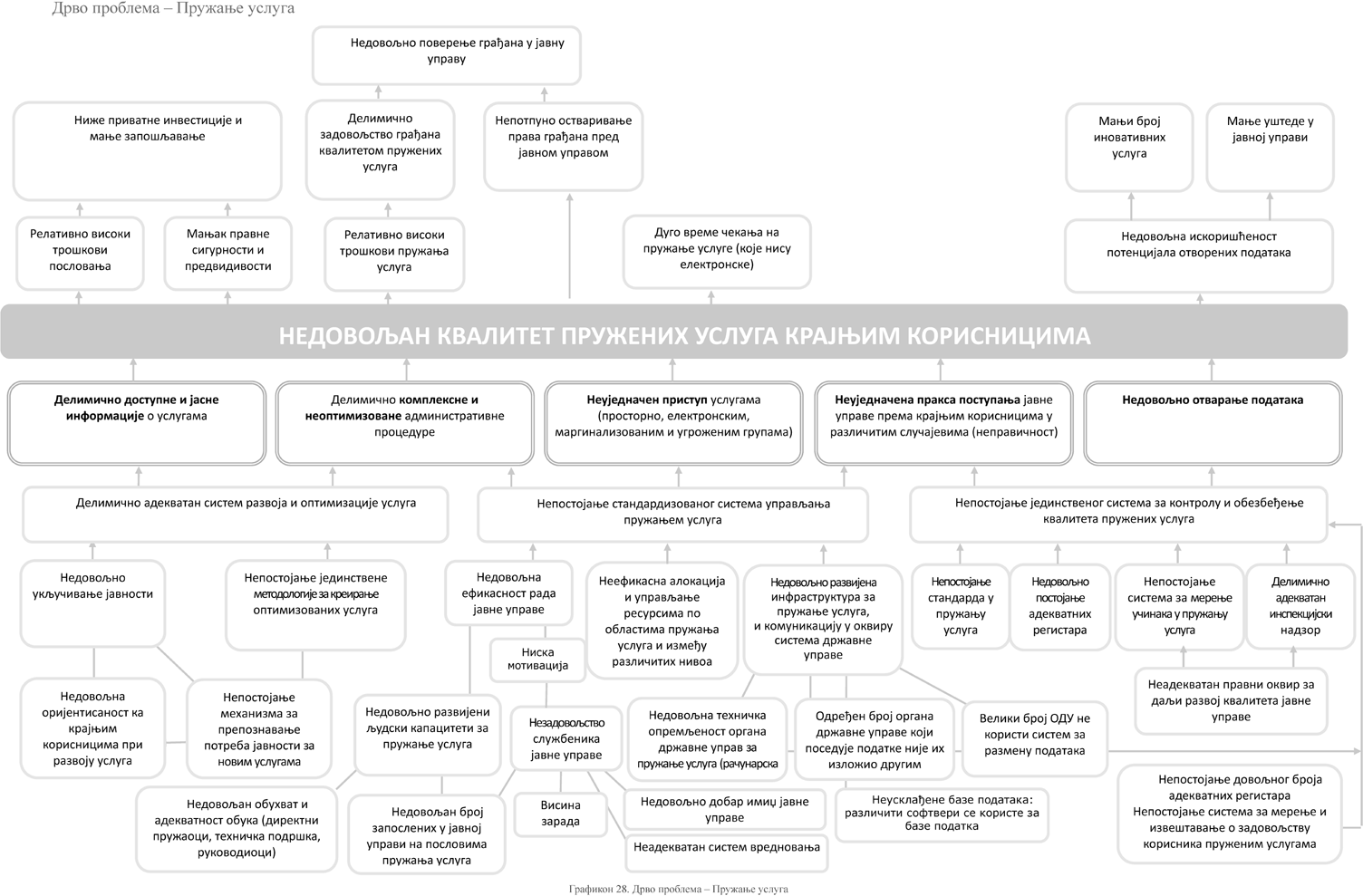 Циљ, анализа ефеката и мереРеформа у области пружања услуга до 2030. године усмерена је стварање прилагодљиве јавне управе која у кратком року и уз разумне трошкове пружа интегрисане кориснички оријентисане услуге, посебно водећи рачуна о мањинским и угроженим дру- штвеним групама.Потребно је успоставити систем за развој нових, кориснич- ки оријентисаних постојећих услуга и њихову оптимизацију тако што ће се шира друштвена заједница континуирано укључивати у процес развоја услуга и тако што ће се употребљавати иновативни алати, а следећи вредности ЕУ и примењујући њене стандарде у овој области. Ефикасно пружање квалитетних услуга ће зависити и од капацитета јавне управе да ефикасно искористи велике сето- ве података, вештачку интелигенцију и блокчејн технологију како би брзо идентификовала могућности за оптимизацију постојећих и развој нових услуга, као и за унапређење интерних позадинских процеса у пружању услуга.Приликом изградње физичких јединствених управних места мора се водити рачуна о приступачности објеката за угрожене гру- пе, као што су особе са инвалидитетом или родитељи са децом и обезбедити помоћ странкама у употреби информационо-комуни- кационих технологија. Инклузиван развој услуга подразумева и ослањање на решења за унапређење до којих грађани самостално долазе, што захтева да се отворе подаци јавне управе за екстерне кориснике и већу сарадњу међу свим заинтересованим странама у свакој фази развоја услуга.Имајући у виду да је дигитализација јавне управе битан еле- мент ефикаснијег пружања услуга, потребно је додатно подржати спровођење Програма за развој електронске управе205 кроз изград- њу техничко-технолошких и персоналних ресурса неопходних за рад дигитализоване управе и унапређење интероперабилности. То подразумева да се боље технички опреме ОДУ и више спроводе обуке државних службеника. Предуслов широке употребе елек- тронске управе јесте да се обезбеди пуна правна сигурност у кори- шћењу свих њених услуга, па треба наставити са успостављањем правног оквира и техничко-технолошких решења у том домену. Крајњи циљ развоја електронске управе, као савременог начина пружања услуга, јесте повећање доступности електронске управе грађанима и привреди тако што ће се увести кориснички сервиси трећег и четвртог нивоа софистицираности за оптимизоване кори- снички оријентисане услуге.Истовремено са успостављањем система за развој и оптими-зацију услуга и изградњом неопходних техничко-технолошких и људских капацитета у циљу пружања кориснички оријентисаних услуга потребно је успоставити и делотворан систем контроле квалитета пружених услуга. Изградња ефикасног надзора и ин- формационе базе за развој бољих услуга захтева оснаживање ка- пацитета за интерну контролу, али и успостављање механизама за екстерно, независно вредновање, па је потребно увести сталну процену и мерење задовољства крајњих корисника као један од најсврсисходнијих показатеља да ли је јавна управа успешна у остваривању циљева које пред њу стављају грађани Републике Ср- бије, али и она сама.У области стручног усавршавања за различите категорије службеника, потребно је у програме обука НАЈУ од 2021. године уврстити обуке за службенике и реализаторе обука у вези са ино- вацијама и јавним услугама у складу са концептом усмерености на крајње кориснике пошто се ради о суштинском заокрету у начину размишљања и рада у јавној управи у односу на досадашњу прак- су у тој области.––––––––У области развоја електронске управе у 2022. години, након евалуације примене Програма развоја електронске управе, извршиће се ревизија наведног програма и АП, уз задржавање постојећег оквира општег и посебних циљева Програма за развој е-управе:Општи циљ: Развој ефикасне и кориснички оријентисане управе у дигиталном окружењуПосебни циљеви:Развој инфраструктуре у електронској управи и обезбеђивање интероперабил- ностиУнапређење правне сигурности у коришћењу електронске управеПовећање доступности електронске управе грађанима и привреди кроз унапре- ђење корисничких сервисаОтворени подаци у електронској управиПосебан циљ 5: Јавна управа на ефикасан и иновативан на- чин пружа услуге које одговарају на потребе крајњих корисника и унапређују њихово корисничко искуствоАнализа ефеката опцијаТест утицаја опција предвиђених за постизање овог циља има у потпуности или умерено релевантан утицај на критеријуме. Постигнуто је 11 од максимално 14 бодова, што налаже да се де- таљно анализирају ефекти опција.Тест утицајаДетаљна анализа ефеката опција за циљ 5.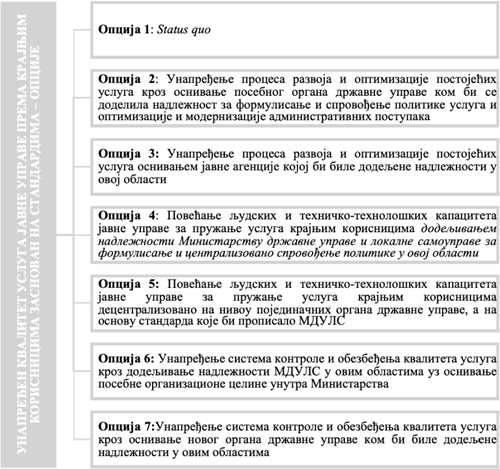 Опција 1: Status quoОва опција подразумева да се услуге развијају на досадашњи начин – децентрализовано и у великој мери неусаглашено између органа државне управе. Тиме ниједан орган државне управе нема искључиву надлежност за креирање и спровођење политике услу- га, а координација и синхронизација за услуге које укључују више органа би се ослањале на постојеће механизме координације по- пут АПСПВ-а и посебних, тематских Владиних радних/координа- ционих група. Такође подразумева да нема промена у самим капа- цитетима за пружање услуга пошто нема додатног запошљавања нити набавке нове опреме мимо онога што је предвиђено постоје- ћим документима јавних политика, као што су Програм „е-Папир” и Програм за развој електронске управе. Ова опција не предвиђа промене у ефикасности и квалитету пружених услуга пошто нема промена у начину њиховог пружања. Status quo опција не захтева никакве додатне трошкове, али од ње нема ни додатне користи ни за друштво нити за саму јавну управу.Опција 2: Оснивање независног органа надлежног за израдупредлога и спровођење докумената политике услуга и оптимиза- ције и модернизације административних поступака по узору на сличне институције у Европи, као што је Агенција за модерниза- цију управе у Португалији.206Пошто су мали капацитети органа државне управе, укључу- јући МДУЛС, спровођење ове опције захтева да се запосли потпу- но нов висококвалификован кадар, чија је тренутна просечна годи- шња бруто 2 зарада у МДУЛС 1,24 милиона динара. За рад новог органа је потребно и набавити канцеларијску и техничко-техно- лошку опрему за рад, као што су намештај, рачунари, штампачи и других уређаји неопходни за рад. Пошто је за послове унапре- ђења услуга и поједностављење поступака потребно ангажовати висококвалификован кадар различитих професионалних профила, као што су правници и ИТ стручњаци, који су на тржишту високо плаћени, а плата у јавној управи недовољно конкурентна, спрово- ђење ове опције би изискивало и да се редовно ангажује одређен број спољних експерата. У областима као што је дигитализација то може створити зависност од спољних консултаната и добавља- ча, што представља ризик за ефикасност и ефективност у спро- вођењу ове опције. Корист од ове опције огледа се првенствено у финансијским уштедама за јавну управу које се могу постићи кроз поједностављивање процеса пружања услуга, али и уштедама за привредне субјекте и грађане, односно за друштво уопште.Опција 3: Унапређење процеса развоја и оптимизације по-стојећих услуга тако што би се основала јавна агенција којој би биле утврђене надлежности у овој областиОвај приступ решавању институционалног оквира политике пружања услуга у односу на опцију 2 подразумева да се оснује посебна агенција којој би била утврђена надлежност за креирање политике пружања услуга и спровођење докумената у којима је та политика утврђена.Као и у опцији 2, оснивање новог органа подразумева нове запослене, што ствара додатни годишњи трошак за државне фи- нансије, али и набавку опреме и материјала који су потребни за рад. Предност у односу на опцију 2 је у већој конкурентности за- рада које може да понуди својим запосленима, што отвара већу могућност да се привуче и задржи висококвалификован кадар, што сама јавна управа није у стању да уради, али подразумева и више годишње расходе на плате. Анализа постојећих републичких агенција показује да је у већини њих просечна годишња зарада––––––––Интернет портал Агенције за модернизацију управе у Португалији: https://www. ama.gov.pt/web/englishзапослених за око 32% виша него зарада запослених у министар- ствима и износи 1,64 милиона динара годишње, као и да удео ви- сокообразованог кадра у њима износи око 80% свих запослених. Оснивањем агенције би се смањила зависност јавне управе од ек- стерних партнера и потенцијално омогућило управи да има сна- жније власништво над спровођењем политике услуга.Опција 4: Повећање људских и техничко-технолошких капа- цитета јавне управе за пружање услуга крајњим корисницима тако што би се утврдила надлежност МДУЛС за израду и централизо- вано спровођење докумената јавне политике у овој области.Ова опција подразумева да МДУЛС планира ангажовање и процес ангажовања кадра. То захтева ангажовање кадра за по- слове тог планирања, као и набавку потребне техничко-техноло- шке опреме. Постоји и ризик од одређене крутости и спорости у одлучивању и спровођењу јер би се потребе да се кадар и опрема прилагоде промене решавале централизовано, али централизација носи и предности у погледу нижих цена набавке због веће количи- не. Процена трошкова спровођења ове опције зависи од процене потребе за кадром, његовом професионалном структуром и рад- ним искуством, процене додатних трошкова спровођења које ова опција носи, процене једнократних трошкова, као што је набав- ка опреме за рад новоангажованог кадра, као и процене трошкова припреме и спровођења обука и других активности предвиђених за спровођење ове опције.Опција 5: Повећање људских и техничко-технолошких капа- цитета јавне управе тако што би ОДУ пружали услуге крајњим ко- рисницима децентрализовано, појединачно, а на основу стандарда које би прописало МДУЛСДецентрализовано унапређење људских и техничко-техно- лошких капацитета јавне управе за пружање услуга захтева веће напоре у координацију спровођења, што би могло утицати на ефи- касност оснаживања капацитета. Ова опција би са једне стране могла имати и већу ефикасност у прилагођавању капацитета по- стављеним стандардима јер се не би чекало да МДУЛС усклади капацитете са локалним потребама за услугама.Опција 6: Унапређење система контроле и обезбеђења ква- литета услуга тако што би се утврдила надлежност МДУЛС у овим областима и основала посебна организациона целина у МДУЛСПроцена ефеката ове опције с обзиром да се односи на на- чин успостављања новог система који се односи на услуге – кроз постојеће органе државне управе уз интензивну употребу екстер- них професионалних услуга. С тим у вези процена ефеката би се заснивала на процени: трошкова ангажовања додатне радне сна- ге, трошкова набавке потребне опреме, користи од унапређења квалитета пружених услуга, комплексности успостављања нове организационе структуре, утицаја организационе структуре на ефикасност контроле квалитета пружаних услуга као и трошкова континуираног мерења задовољства корисника ангажовањем ек- стерних агенција.Опција 7:Унапређење система контроле и обезбеђења квали- тета услуга тако што би се основао нов орган државне управе ком би се утврдила надлежност у овим областимаУнапређење система контроле и обезбеђења квалитета услу- га тако што би се основао нов орган државне управе ком би била утврђена надлежност у овим областима обухвата процену трошко- ва ангажовања додатне радне снаге, трошкова набавке потребне опреме, користи од унапређења квалитета пружених услуга, ком- плексности успостављања нове организационе структуре, као и трошкова континуираног мерења задовољства корисника ангажо- вањем екстерних агенција.Табела 4. Прорачун трошкова за опције за циљ 5.Табела 5. Табела за одабир опције за циљ 5.Изабране опције означене су сивом бојом.Мере за остварење Посебног циља 5.Мера 5.1 – Унапређење развоја услуга по мери грађана кроз унапређење процеса развоја и оптимизацију постојећих услуга: Мера је усмерена на успостављање система за развој услуга који полази од принципа усмерености ка крајњим корисни- цима (грађанима, привредним субјектима и саме државне управе) услед чега су скупе и неефикасне услуге које нису једнако доступ- не свим грађанима. У периоду до 2021. године напори су били усмерени ка попису 2.600 управних поступака који се односе на привредне субјекте и припрема се њихова оптимизација и дигита- лизација, а у наредном периоду ће се спровести и попис управних поступака који се односе на грађане. Стога ова мера представља значајну системску реформу која ће темељно променити начин на који се развијају јавне услуге. То ће створити потенцијал за велике уштеде у раду јавне управе, али и уштеде у трошковима и времену потребном за обављање услуга за све крајње кориснике.Мера 5.2. – Повећање људских и техничко-технолошких капацитета јавне управе за пружање услуга крајњим корисни- цима: Мера је усмерена на успостављање јединственог приступа за организацију људских капацитета који су ангажовани на пру- жању услуга, како у погледу систематичног одређивања њиховогброја, размештаја, тако и континуираног стручног усавршавања на принципима усмерености у пружању услуга ка крајњим корисни- цима. Осим тога, мера тражи и да се утврди техничко-технолошко стање јавне управе у домену пружања услуга, као и набавку недо- стајуће технике и технологије како би се подигли капацитети за ефикасно пружање услуга.Мера 5.3. – Унапређен систем контроле и обезбеђења ква- литета услуга: ефикасно управљање пружањем услуга захтева и да се успостави ефикасна контрола квалитета коју ће вршити ин- спекције које још нису оформљене. Мера подразумева изградњу система за праћење и контролу квалитета пружених услуга што захтева и да се стандардизује пружање услуга, као и праћење задо- вољства крајњих корисника пруженим услугама.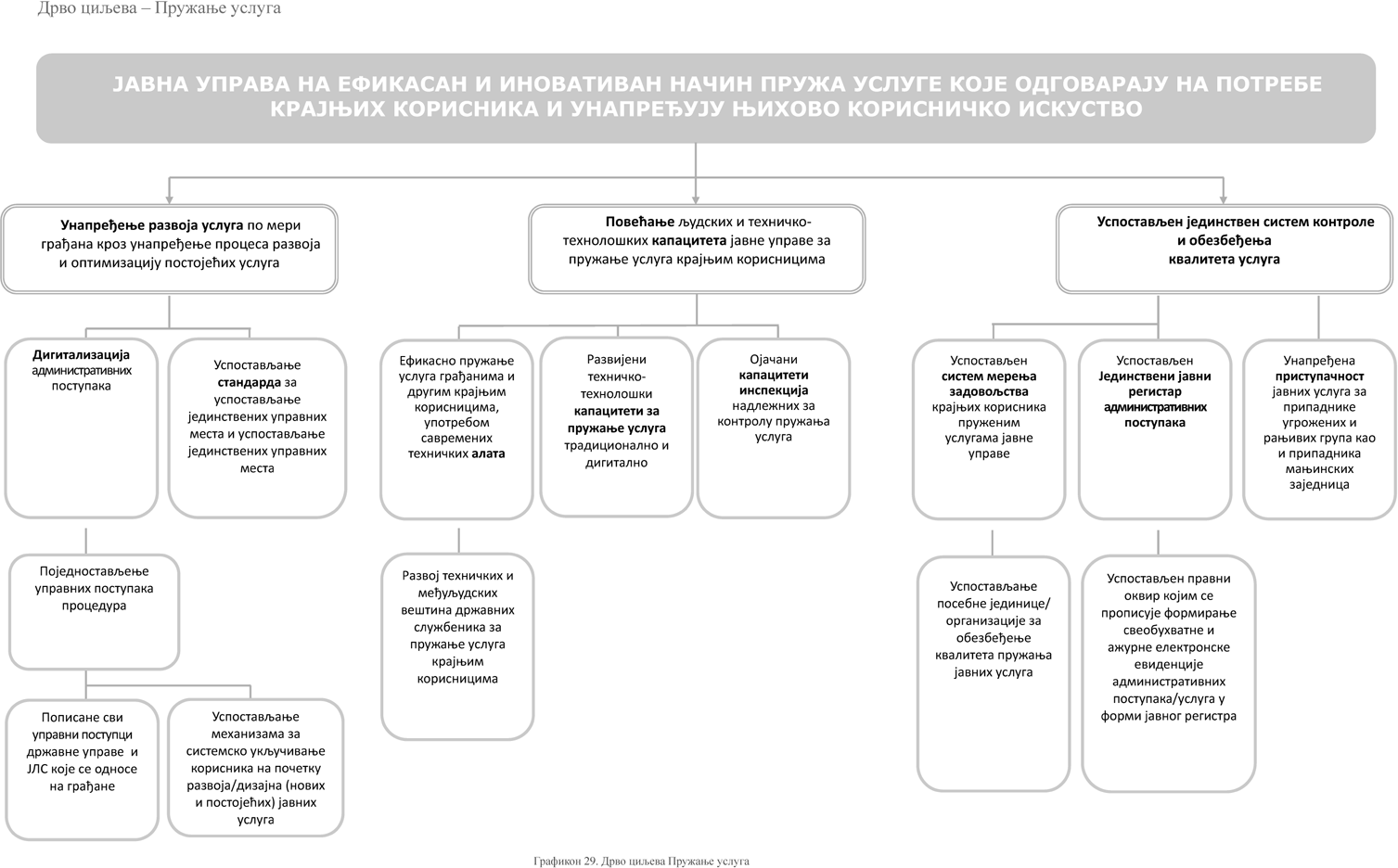 ОДГОВОРНОСТ И ТРАНСПАРЕНТНОСТАнализа стањаАнализа стања у области одговорности и транспарентности у јавној управи ослања се у највећој мери на налазе из OECD/SIGMA извештаја о праћењу реформе јавне управе у Републици Србији из 2015. и 2017. године,207 као и на годишње извештаје о напретку Републике Србије у процесу придруживања Европској унији.208 У оквиру SIGMA индикатора: функционисање интерних контрола по- стоје два подиндикатора која су у вези са овом облашћу.209За област која се односи на одговорност установљено је пет ЕУ/OECD принципа, који се тичу: а) рационалности и адекватно- сти целокупне организације централне власти и управљачке од- говорности; б) права на приступ информацијама од јавног знача- ја, које је законски уређено и доследно се остварује у пракси; в) постојања функционалних механизама за заштиту права грађана на добру управу и заштиту јавног интереса; г) загарантованости правичног поступања у управним стварима, поред осталог, пу- тем судског преиспитивања одлука и д) права на обештећење и/ или адекватну накнаду због кршења прописа од стране органа јавне власти.210 Имајући у виду комплексност области и чињеницу да постоје и други стратешки документи који се тичу одређених аспеката одговорности и транспарентности, Република Србија се определила да се у овој стратегији усредсреди на први, други и трећи принцип. С друге стране, мере и активности које се тичу правичног поступања у управним стварима (четврти принцип), са- држане су у Стратегији развоја правосуђа за период 2020–2025. године211 и ревидираном Акционом плану за Поглавље 23.212 Има- јући у виду да је недовољна ефикасност Управног суда у поме- нутим међународним извештајима уочена као једна од основних препрека за остваривање права на правично суђење у управним стварима, Стратегија развоја правосуђа за период 2020–2025. го- дине и ревидирани Акциони план за Поглавље 23 садрже мере и активности које су усмерене на повећање ефикасности рада овог суда. С друге стране, овом стратегијом је у области одговорно- сти и транспарентности обухваћено и питање јачања интегрите- та и етичких стандарда у јавној управи, коме је посвећен један од ЕУ/OECD принципа везаних за област јавне службе и управљање људским ресурсима.213Стратегија РЈУ за период од 2021. до 2030. године и пратећиАкциони план за период 2021–2025. године усмерени су ка ства- рању одговарајућег окружења и предуслова за значајан напредак у области одговорности и транспарентности. У погледу управљач- ке одговорности предвиђене су активности усмерене на израду анализа, мапирање постојећег стања у јавној управи и формули- сање конкретних препорука за три кључна елемента (делегирање одговорности, јасне линије одговорности међу институцијама и мерење учинка на институционалним нивоу) које ће бити праће- не одговарајућим изменама правног оквира. Акционим планом за спровођење Стратегије реформе јавне управе у Републици Срби- ји за период 2018–2020. године, у оквиру посебног циља који је усмерен на унапређење организационих и функционалних под- система јавне управе, била је предвиђено да успостави Регистар ималаца јавних овлашћења како би се обједињено евидентирали––––––––Почетно мерење: Принципи јавне управе – Србија, април 2015 године; Извештај о праћењу: Принципи јавне управе – Србија, новембар 2017. године, http://www. sigmaweb.org/publications/monitoring-reports.htmПоследњи годишњи извештај објављен је у октобру 2020. године, Европска ко- мисија: Извештај за Србију 2020, доступно на: http://europa.rs/godisnji-izvestaj-o- srbiji-2020/То су Ефективност основних механизама управљачке одговорности за централна тела Владе и Делегирање овлашћења за доношење одлука у министарствима.OECD/SIGMA: Принципи јавне управе – издање 2017. године, http://www.sigmaweb. org/publications/Principles_of_Public_Administration_2017_edition_SER.pdfСтратегија развоја правосуђа за период 2020–2025. године, јул 2020, мера 6.3, https://www.mpravde.gov.rs/tekst/30402/revidirani-akcioni-plan-za- poglavlje-23-22072020.phpРевидирани Акциони план за Поглавље 23, потпоглавље Правосуђе, јул 2020, активности: 1.3.3.2, 1.3.3.3, 1.3.3.4,: https://www.mpravde.gov.rs/tekst/30402/ revidirani-akcioni-plan-za-poglavlje-23-22072020.phpОбласт Јавна служба и управљање људским ресурсима, принцип 7– Мере за про- мовисање интегритета и спречавање корупције и за обезбеђивање дисциплине у јавној служби, OECD/SIGMA: Принципи јавне управе – издање 2017. године, стр. 50, http://www.sigmaweb.org/publications/Principles_of_Public_Administration_2017_ edition_SER.pdfоргани јавне управе и врсте њихових овлашћења и јасно приказао однос вертикалне одговорности између њих. Пошто та активност није спроведена, пренета је у ову стратегију и акциони план за њено спровођење. Успостављању Регистра ималаца јавних овла- шћења ће претходити свеобухватан попис органа јавне власти, а након спроведене анализе израдиће се типологија органа јавне управе која ће садржати уједначене називе, дефиниције и опсег њихове надлежности, као и утврђене вертикалне линије одговор- ности. Наведени подаци ће омогућити да се спроведе детаљна хо- ризонтална, вертикална и системска функционална анализа како би се утврдило који су послови и задаци јавне управе потребни и избегло преклапање надлежности. Та анализа ће бити основ за успостављање најбоље организације. У првих пет година спрово- ђења ове стратегије у овој области фокус је на изменама регулати- ве а посебно мерењу учинка институција, које ће се спроводити у оквиру посебне мере која обухвата регулаторне измене и подршку њиховом спровођењу. Друга посебна мера која је предвиђена за ову област усмерена је на стварање предуслова за успостављање ефикасне етичке инфраструктуре у јавној управи, тј. ефикаснијег система за спречавање корупције у органима јавне управе. Та мера обухвата измене и допуне Закона о слободном приступу информа- цијама од јавног значаја и Закона о Заштитнику грађана, а спрово- ђење тих активности треба додатно да приближи функционисање јавне управе Републике Србије принципима ЕУ/OECD који захте- вају да грађани доследно остварују своја права на слободан при- ступ информацијама од јавног значаја и да постоји функционалан механизам за заштиту права грађана на добру управу и заштиту јавног интереса.Правни и стратешки оквирУ АП Стратегије РЈУ за 2018–2020. године посебан циљ који се планирао остварити у овој области био је повећање партици- пације грађана, транспарентност, унапређење етичких стандарда и одговорност у обављању послова. У Извештају о спровођењу тог плана за 2019. годину наведено је да је спроведено 38% пла- нираних активности и остварено 33% планираних резултата у овој области.У циљу што боље усклађености рада јавне управе са прин- ципима добре управе до 2020. године је у великој мери унапређен законодавни оквир који регулише области транспарентности, јав- ности рада, одговорности и управљања људским ресурсима. То су Закон о државној управи, Закон о државним службеницима, Закон о локалној самоуправи („Службени гласник РС”, бр. 129/07, 83/14 – др. закон, 101/16 – др. закон, 47/18), Закон о слободном присту- пу информацијама од јавног значаја (,,Службени гласник РС”, бр. 120/04, 54/07, 104/09, 36/10), Закон о платама државних службени- ка и намештеника, Закон о запосленима у аутономним покрајина- ма и јединицама локалне самоуправе, Закон о платама службеника и намештеника у органима аутономне покрајине и јединице ло- калне самоуправе, Закон о начину одређивања максималног броја запослених у јавном сектору, Закон о запосленима у јавним слу- жбама, Закон о систему плата запослених у јавном сектору, Закон о платама запослених у јавним агенцијама и другим организаци- јама које је основала Република Србија, аутономна покрајина или јединица локалне самоуправе и Закон о инспекцијском надзору (,,Службени гласник РС”, бр. 36/15, 44/18 – др. закон, 95/18). ЗПС проширује управљачку одговорност на креирање јавних политика (вертикална компонента), уводи мерљиве показатеље и праћење спровођења планских документа, који омогућавају да се лакше успостави тај вид одговорности и да институције и њихови функ- ционални делови лакше утврде мерљиве циљеве и показатеље. Тај закон садржи и одредбе које се односе на већу информиса- ност и учешће јавности у припреми докумената јавних политика и прописа. Закон о буџетском систему дефинисао је управљачку одговорност као „обавезу руководилаца свих нивоа код корисни- ка јавних средстава да све послове обављају законито, поштујући принципе економичности, ефективности, ефикасности и јавности, као и да за своје одлуке, поступке и резултате одговарају ономе који их је именовао или им пренео одговорност.” Основне одред- бе из Закона о буџетском систему о управљачкој одговорности су детаљније разрађене у ФУК Правилнику, Приручнику за финан- сијско управљање и контролу, као и у методолошким смерница- ма које израђује Централна јединица за хармонизацију (у даљемтексту: ЦЈХ).214 Додатно, посебне мере и активности намењене унапређењу управљачке одговорности су се спроводиле и у окви- ру ИФКЈ Стратегије за период 2017-2020. године.У области одговорности, до 2021. године донети су закони који су значајни за управљање сукобом интереса јавних функци- онера, државних службеника, запослених у АП и јединицама ло- калне самоуправе, као и јавним службама. Ти закони, уз Закон о заштити узбуњивача (,,Службени гласник РС”, број 128/14)215 и локалне антикорупцијске планове,216 садрже одређене елементе који се могу третирати као почетни кораци ка успостављању све- обухватне и ефикасне етичке инфраструктуре у јавној управи, у складу са 12 начела OECD217 и упоредним искуствима.Да би се корисницима јавних средстава помогло да разумеју концепт управљачке одговорности, као и да би тај концепт могао да се успостави у институцијама у складу са постојећим пропи- сима и организационом структуром, израђене су Смернице о кон- цепту управљачке одговорности.218 Нови и ажурирани документи ЦЈХ ће за унапређење одговорности руководилаца и запослених у јавној управи пружити подршку за управљање јавним средстви- ма у складу са принципима интерне финансијске контроле, а ради остваривања стратешких циљева јавног сектора и јачања транс- парентности и одговорности у вршењу функција државне упра- ве (Смернице о учинку,219 Смернице о делегирању,220 Смернице о финансијском управљању и контроли за мале КЈС, Приручник за финансијско управљање и контролу, смернице за финансијске јединице за извештавање о неправилностима и за сагледавање ква- литета система интерних контрола).У оквиру пројекта Реструктурирање и оптимизација јавне управе у РС” који је био реализован у периоду од јула 2015. до јуна 2019. године урађене су четири функционалне анализе које је спровела Светска банка и то: хоризонтална функционална ана- лиза „Државна управа плус” (ХФА) којом су биле обухваћене 94 институције централног нивоа власти у Републици Србији; функ- ционална анализа пружања јавних услуга грађанима у областима здравства, образовања и социјалне заштите; вертикална функци- онална анализа Министарства финансија; вертикална функцио- нална анализа Министарства пољопривреде и заштите животне средине и његовог ресора. Реализација активности у оквиру Aкци- оног плана за спровођење препорука хоризонталне функционалне анализе „Државна управа плус”,221 износи 28,57%. Реализација АП за спровођење вертикалне функционалне анализе Министарства финансија износи 100%, Министарства здравља 60%, Министар- ства за рад, запошљавање, борачка и социјална питања, кроз више ресора, од 40–55%, Министарства пољопривреде, шумарства и во- допривреде 50%, Министарства просвете 92,85%. Већина актив- ности које ће допринети спровођењу хоризонталних аспеката ана- лизе које нису спроведене, углавном су обрађене у овој стратегији. Регистар носилаца јавних овлашћења још није формиран,али је припремљена Студија изводљивости, као и Методологија развоја и успостављања јединствене евиденције ималаца јавних овлашћења у Републици Србији.Резултати и изазовиУ домену одговорности у раду органа јавне управе постигну- ти су минимални резултати спровођењем Стратегије РЈУ из 2014,––––––––Консолидовани годишњи извештај о стању интерне финансијске контроле (ИФКЈ) у јавном сектору у Републици Србији: http://ifkj.mfin.gov.rs/Dokumenta. aspx?tip=5http://www.pravno-informacioni-sistem.rs/SlGlasnikPortal/eli/rep/sgrs/skupstina/ zakon/2014/128/1/regОбавеза градова и општина да усвоје и примене локалне антикорупцијске пла- нове предвиђена је Акционим планом за Поглавље 23 – област 2.2.10, стр. 193. и 194: http://www.mpravde.gov.rs/tekst/2986/pregovori-sa-eu.phpOECD, Препоруке Савета за унапређење етичког поступања у јавној служби, укључујући принципе за управљање етиком у јавној служби, OECD/LEGAL/0298,23. април 1998: https://legalinstruments.oecd.org/public/doc/129/129.en.pdfСмернице о концепту управљачке одговорности:https://www.mfin.gov.rs/ UserFiles/File/CJH/2019/Smernice-o-upravljackoj-odgovornosti.pdfОвај документ је припремљен током Пилот вежбе у оквиру Твининг пројекта са Француском „Support to Further Development of PIFC”, који финансира ЕУ.Овај документ је припремљен током Пилот вежбе у оквиру Твининг пројекта са Француском „Support to Further Development of PIFC”, који финансира ЕУ.Акциони план за оптимизацију на основу препорука из Хоризонталне функ- ционалне анализе за Државну управу плус за период 2017–2018, доступно на http://upravljanjepromenama.gov.rs/wp-content/uploads/2019/02/Akcioni-plan-   za-optimizaciju-na-osnovu-preporuka-iz-dokumenta-Svetske-banke-Horizontalna- funkcionalna-analiza-20dec2017final-1.pdfтако да су сви проблеми који су утврђени у том документу још постоје. У тој области један од највећих изазова тиче се организа- ције управљања на централном нивоу. Правни оквир у тој области је фрагментиран, не постоји процедура која би обезбедила инсти- туционални развој јавне управе заснован на претходној анализи, док организациона култура није оријентисана на постизање резултата, односно на управљање према учинку, што потврђује чињеница да у органима јавне управе није успостављено ни хо- ризонтално ни вертикално управљање учинком. Централизовано управљање омета управљачку аутономију и одговорност на ни- жим нивоима.222Релевантни закони садрже дефиниције органа у саставу, по- себних организација и агенција, али та подела управних субјеката није јасно утврђена. Различити органи могу бити успостављени за обављање великог броја сличних послова, што значи да законо- давни оквир не обезбеђује јасне критеријуме за избор адекват- не организационе форме у специфичним случајевима.223Услед тога се органи и организације оснивају под неодгова- рајућим називима, који не одражавају њихове реалне организаци- оне форме, па се организациони облици органа државне управе мешају и не разликују од субјеката којима је поверено вршење (управних) јавних овлашћења, нпр. јавне агенције и независне агенције. Нису увек разумљиви разлози због којих неки субјекти, нпр. јавне агенције, функционишу независно од Владе и поседују знатан ниво самосталности, уместо да чине део система државне управе са нижим нивоом организационе самосталности или орган управе у саставу министарстава. Није јасно ни зашто се ти субјек- ти сматрају економичнијим и ефикаснијим од других организаци- оних облика у систему јавне управе.Када је реч о управљању буџетом, евиденција свих корисника јавних средстава води се као електронска база података у Управи за трезор и доступна је јавности. Садржи податке о свим корисни- цима јавних средстава (КЈС) који припадају јавном сектору, као и податке о онима који не припадају јавном сектору и којима се сред- ства преносе са рачуна извршења буџета. Овај регистар ће бити полазна основа за успостављање Регистра носилаца јавних овла- шћења, што ће бити предуслов за будућа унапређења овог питања. Проблеми у вези са организацијом власти на централном нивоу тичу се и система надзора. Постоје очигледне разлике у надзорном механизму коме су подложни органи исте врсте, нпр. надзор над једним бројем посебних организација врше поједина министарства, док за друге посебне организације то није прописа- но. Важећи закони не пружају јасне критеријуме и разлоге за доде- љивање статуса правног лица, па исти статус немају сви органи иорганизације исте врсте.Јасни критеријуми не постоје ни за оснивање „регулаторних тела”. Иако је могућност законског поверавања јавних овлашћења посебним органима преко којих се остварује регулаторна функци- ја у појединим областима или делатностима предвиђена Уставом, ова организациона форма није јасно одређена, нити су успоста- вљени критеријуми за оснивање.Крајња последица наведених проблема јесте неоправдано велик број органа, организација и тела јавне управе. Поред тога, известан број органа, организација и тела јавне управе делује у истој области и често им се преклапају надлежности и послови. Услед тога послови јавне управе се обављају неделотворно и нее- фикасно, број запослених у појединим органима, организацијама и телима је несразмерно велик, неадекватно се користе ресурси, па су и трошкови јавне управе непотребно високи.У јавној управи се управљачка одговорност не схвата је- динствено,224 односно руководиоци и запослени не знају довољно о принципима те врсте одговорности, а главни узрок томе је што нема системских решења у овој области.––––––––Мониторинг извештај: Принципи јавне управе – Србија, новембар 2017, SIGMA Програм, OECD 2017, стр. 93 и 95 http://www.sigmaweb.org/publications/ Monitoring-Report-2017-Serbia.pdfМониторинг извештај: Принципи јавне управе – Србија, новембар 2017, SIGMA Програм, OECD 2017, стр. 93 и 95 http://www.sigmaweb.org/publications/ Monitoring-Report-2017-Serbia.pdfПојам управљачке одговорности дефинисан је у Закону о буџетском систему као обавеза руководилаца свих нивоа корисника јавних средстава да све послове обављају законито, поштујући принципе економичности, ефективности, ефи- касности и јавности, као и да за своје одлуке, поступке и резултате одговарају ономе који их је именовао или ономе ко им пренео одговорност. С друге стране, Закон о државној управи садржи одредбе о овлашћењима и различитим аспекти- ма управљачке одговорности министара, односно руководилаца органа.Један од предуслова за ефикасну примену принципа упра- вљачке одговорности на свим нивоима јесте да се надзире испу- њавање циљева из планских докумената у органима јавне управе и успостави њихова координација и сарадња у тим процесима. Највећи помаци претходном периоду представљају регулаторне измене које се односе на плански систем као и увођење праксе формулисања циљева на нивоу организационих јединица који су у државну управу дошли кроз унапређење поступка оцењивања радне успешности. Доступни подаци говоре да у јавној управи још нису довољно развијени принципи поделе одговорности и механизми извештавања између „политичког” и „стручног” дела органа јавне управе.225 ЗПС и пратећи подзаконски акти ус- поставили су механизме планирања и праћења спровођења план- ских докумената на основу остварених показатеља, утврђених у складу са општим и посебним циљевима. Међутим, уочено је да је потребно предузети даље кораке да би се боље примењивали ти механизми, пре свега у погледу извештавања о резултатима у постизању циљева утврђених у планским документима.226 Иако се доста радило на прописивању обавезе увођења Анали- тичких јединица које су подршка планском систему и управљач- кој функцији, са њиховим увођењем се каснило. Имајући у виду наведено, предложена је измена Уредбе о начелима за унутрашње уређење и систематизацију радних места у министарствима, по- себним организацијама и службама Владе ради увођења јединица које ће пружити стручну подршку управљању. На тај начин успо- ставиће се конзистентан систем планирања приликом утврђивања политике Владе, као и подршка ефективном управљању на нивоу институција. Усвајање Уредбе очекује се у 2021. години.Неопходно је додатно уредити и систематизовати обаве- зе органа органа државне управе, државних органа, као и органа аутономне покрајине и јединица локалне самоуправе које су зна- чајне за област спречавања корупције, јачања интегритета и идентификације неправилности и превара. Мере из планова интегритета за управљање ризицима за настанак корупције и ја- чање интегритета, као и препоруке независних државних органа за побољшање организације, ефикасности и ефективности рада органа јавне управе не користе се у довољној мери.227 За разлику од примера из упоредне праксе, не постоји обавеза, нити препо- рука органима јавне власти да међу запосленима овласте лица да прате спровођење Кодекса понашања државних службеника, про- мовишу етичко понашање, пружају савете запосленима о етичким питањима, брину о редовном стручном усавршавању запослених у овој области и примају и поступају по притужбама на неетич- ко понашање запослених. Прописима су недовољно разрађене одредбе којима се уређује успостављање система управљања и из- вештавања о неправилностима и преварама, а у пракси су уочени проблеми у вези за статусом овлашћених лица у органима јавне власти за обављање послова управљања који се односе на сукоб интереса запослених и поступање по пријавама у вези са унутра- шњим узбуњивањем. Идентификоване су и слабости механизама спољашње координације и надзора над извршавањем обавеза ор- гана јавне власти у вези са применом тих механизама, који су зна- чајни за спречавање корупције и јачање интегритета.228У протеклом периоду повећана је транспарентност рада јавне управе. Кроз ЗПС је уведена законска обавеза да се објави почетак припреме документа јавне политике и нацрта закона, као и да се одржавају консултације и јавне расправе како би јавност била обавештена о припреми нових прописа и планских докумена- та од самог почетка,229 као и да се одржавају консултације и јавне––––––––SIGMA билтен бр. 58, Управљачка одговорност на Западном Балкану, 2018, до- ступно на http://www.sigmaweb.org/publications/Managerial-accountability-in-the- Western-Balkans-SIGMA-Paper-58-November-2018.pdfЕвропска комисија: Извештај за Србију 2019, стр. 10, доступно на https:// www.mei.gov.rs/upload/documents/eu_dokumenta/godisnji_izvestaji_ek_o_ napretku/20190529-serbia-report_SR_-_REVIDIRANO.pdfВиди Агенција за борбу против коруцпије, Извештај о раду за 2019. годи- ну, 2020, стр. 27, доступно на http://www.acas.rs/wp-content/uploads/2020/03/ ACASizvestaj2019WEB.pdfЈ. Ницић и А. Арсенијевић Момчиловић, Увођење службеника за етику и ин- тегритет у јавној управи у Србији – Упоредна анализа система у Сједињеним Америчким Државама, Холандији и Хрватској и анализа националног норматив- ног оквира, EU IPA 2013 пројекат ,,Превенција и борба против корупције”, 2019, стр. 37, 40 и 44, доступно на http://www.acas.rs/wp-content/uploads/2020/01/2019- 12-25-ANALIZA_Nacionalni-pravni-okvir-i-komparativna-analiza_oficiri-za-etiku. pdf?pismo=latЧлан 77. Закона о државној управирасправе како би јавност била обавештена о припреми нових про- писа од самог почетка. Од 2015. године институције у Републици Србији отварају податке који су у њиховом поседу. Успостављен је Портал отворених података,230 који представља централно место где су обједињени отворени подаци јавних институција и ставље- ни на располагање грађанима, приватном и невладином сектору. Законом о електронској управи дефинисани су појмови отворених података и поновне употребе података, док је Уредбом о ближим условима за израду и одржавање веб-презентације органа („Слу- жбени гласник РС”, број 104/18)231 уведена обавеза да се садржај на тим презентацијама објављује у машински читљивом облику. Циљ Уредбе је унификација структуре веб-презентација органа да би се информације лакше виделе и проналазиле. Примена те уред- бе још је у раној фази, па не постоје мерљиви резултати.МФ сваке године објављује Грађански водич кроз буџет Ре- публике Србије,232 а и све више ЈЛС примењује ову добру праксу и објављује своје локалне грађанске буџете, док поједине и укључу- ју своје грађане у одлучивање о локалним буџетима, кроз иниција- тиву партиципативног буџетирања.233Израђена је апликација еКалендар јавних конкурса234 за фи- нансирање пројеката и програма организација цивилног друштва из средстава буџета органа јавне управе Републике Србије, која доприноси предвидљивости у планирању активности организаци- ја цивилног друштва.Влада је у новембру 2018. године покренула нови сајт235 који треба да олакша двосмерну комуникацију надлежних институција са грађанима. Рок за одговоре на питања грађана је 72 сата. Тако- ђе, успостављен је и Контакт центар за јавну управу236 путем кога запослени у ИТ системима еЗУП, еИнспектор, еБеба и јединстве- ном информационом систему локалне пореске управе могу добити све потребне информације, упутства и прописе из ових области.Израђен је Каталог органа јавне власти у смислу Закона о слободном приступу информацијама од јавног значаја,237 у којем су се у октобру 2020. године налазили подаци за 11.075 субјеката. Тај број је подложан промени јер је отворен позив свим заинтере- сованима да дају своје предлоге за допуну или брисање субјеката у Каталогу.У припреми је нови Закон о слободном приступу информаци- јама од јавног значаја, којим се планира увести обавеза да се елек- тронски објављује Информатор о раду, у којем ће сви подаци које обвезници овог закона морају да објаве бити доступни у машински читљивом формату. Планирано је да се Закон донесе 2021. године.Република Србија је од 2012. године учесница у међународ- ној иницијативи Партнерство за отворену управу.238 Усвојен је че- тврти Акциони план за спровођење иницијативе Партнерство за отворену управу за период 2020–2022. године,239 који садржи кон- кретне мере за повећање транспарентности рада јавне управе, уче- шћа јавности у одлучивању, као и за отварање података. Та иници- јатива се константно промовише и на локалном нивоу, па од 2018. године у раду Радне групе за израду Акционог плана учествују и представници пет ЈЛС. Поред тога, три ЈЛС240 су донеле своје ло- калне акционе планове, док их две ЈЛС израђују.У току је спровођење пројекта унапређења портала еПар- тиципација. Тај пројекат треба да омогући боље функционисање портала у односу на постојећи и свеобухватнији и партиципатив- нији консултативни процес са јавношћу.––––––––Портал отворених података: https://data.gov.rs/sr/http://www.pravno-informacioni-sistem.rs/SlGlasnikPortal/eli/rep/sgrs/vlada/    uredba/2018/104/5/regГрађански водич кроз буџет Републике Србије за 2020. годину: https://www.mfin. gov.rs/dokumenti/gradjanski-vodic-kroz-budzet-republike-srbije-za-2019-godinu/Општина Рума: http://skr.rs/qg7Канцеларија за сарадњу са цивилним друштвом, Календар јавних конкурса: https://konkursi.civilnodrustvo.gov.rs/naslovnaВлада Републике Србије https://www.srbija.gov.rs/Контакт центар уа јавну управу https://www.ite.gov.rs/tekst/1836/kontakt-centar-za- javnu-upravu-g2g.phpКаталог органа јавне власти на сајту Повереника за информације од јавног зна- чаја и заштиту података о личности https://www.poverenik.rs/sr-yu/katalog-organa. html, Каталог органа јавне власти на Порталу отворених података: https://data. gov.rs/sr/datasets/katalog/Партнерство за отворену управу https://www.opengovpartnership.org/Сви акциони планови за спровођење иницијативе „Партнерство за отворену управу” су доступни на: http://mduls.gov.rs/uprava-po-meri-svih-nas/strateska- dokumenta/Партнерство за отворену управу, Спровођење ПОУ у локалним срединама: https://ogp.rs/sprovodjenje-pou-u-lokalnim-sredinama/У складу са Законом о инспекцијском надзору241 и успоста- вљеним Информационим системом еИнспектор, унапређен је рад свих инспекција и омогућен координисан и транспарентан надзор. Тај јединствени интерни информациони систем омогућава ди- гитализацију и координацију рада инспекција и аутоматизовану процену ризика, као и планирање инспекцијског надзора. Систем омогућава да се пређе на еПисарницу и еАрхивирање, ефикасно извештава и координише рад инспекција како би се избегла пре- клапања надзора, како би сви регистри били доступни инспекција- ма и како би се побољшала инспекцијско-судска пракса.Иако су остварена описана унапређења, важно је напоменути да доступни подаци из међународних и националних извештаја и истраживања указују на потребу да се додатно развија како транс- парентност, тако и сви аспекти одговорности у раду јавне управе.242 Један од заједничких узрока проблема у области одговорно-сти и транспарентности односи се на неадекватно разматрање извештаја независних државних органа у Народној скупшти- ни. Иако је утврђено као законска обавеза, у периоду од 2015. до 2018. године Народна скупштина није у пленуму разматрала го- дишње извештаје независних државних органа. Тек 2019. године Народна скупштина је размотрила и расправљала у пленуму о из- вештајима тих институција за 2018. годину и на крају донела за- кључке са препорукама.243 Потребно је додатно развити механизме за спровођење и извештавање јавности о спровођењу препорука Народне скупштине које се тичу побољшања стања у областима из надлежности независних државних органа.Иако је сада већи број података које су сакупили и обрадили ОДУ којима се може слободно приступити, потребно је да ОДУ буду активнији и проактивно и реактивно у објављивању ин- формација. Потребно је утврдити већу одговорност и утицати на органе тако да се смањи број случајева ,,ћутања управе”, у којима се игноришу захтеви за слободан приступ информацијама од јав- ног значаја, као и превеликог броја докумената на које се стављају ознаке тајности. Према Извештају о раду Повереника за инфор- мације од јавног значаја и заштиту података о личности за 2018. годину,244 органи јавне власти су и у току претходне године одбија- ли захтеве за приступ информацијама од јавног значаја позивајући се, најчешће, на поверљивост информација, а затим и на злоупо- требу права и на повреду приватности. Степен извршења решења Повереника последњих неколико година се смањује, те је у 2018. години био најнижи од почетка рада те институције, око 70%.245 Овај тренд се наставља и, по подацима из Извештаја о раду, сте- пен извршења решења донетих у 2019. години износи 69,38%.246 Ти подаци указују на слабости у поступању органа јавне власти по Закону о слободном приступу информацијама од јавног значаја. Ради подизања нивоа проактивне транспарентности потребно је да се у наредној фази, након доношења Закона о изменама и до- пунама Закона о слободном приступу информацијама од јавног значаја и успостављања и пуне примене електронског информа- тора о раду, размотри спровођење анализе која би на нивоу органа садржала информације о врстама и броју докумената које орган поседује, информацију о томе да ли су документи израђени у елек- тронском облику, да ли садрже тајне податке или податке о лично- сти, да ли би могли да се објаве и у оквиру које секције интернет презентације органа, налазе о евентуалним препрекама или огра- ничењима за проактивно објављивање. Ова анализа би допринела проактивном објављивању већег броја докумената који су у посе- ду органа јавне управе. Влада Републике Србије спремна је да на- стави са унапређењем досадашње праксе објављивања података, чиме би се проширио круг информација које би се објављивале, што ће такође допринети повећању проактивне транспарентности.––––––––Закон о инспекцијском надзору (,,Службени гласник РС”, бр. 36/15, 44/18 – др. закон, 95/18): http://www.pravno-informacioni-sistem.rs/SlGlasnikPortal/eli/rep/sgrs/ skupstina/zakon/2015/36/1/regЗа више детаља види, на пример: https://govdata360.worldbank.org/subtopics/ h8112a987?country=SRBЗакључци су доступни на http://www.parlament.gov.rs/akti/ostala-akta/doneta-akta/ doneta-akta.1039.htmlИзвештај о раду Повереника за информације од јавног значаја и заштиту пода- така о личности за 2018. годину https://www.poverenik.rs/sr-yu/o-nama/godisnji- izvestaji.htmlИзвештај о раду Повереника за информације од јавног значаја и заштиту пода- така о личности за 2018. годину https://www.poverenik.rs/sr-yu/o-nama/godisnji- izvestaji.htmlПовереник за информације од јавног значаја и заштиту података о личности, Извештај Повереника за 2019. годину, 2020, стр. 44, доступно на https://www. poverenik.rs/sr-yu/o-nama/godisnji-izvestaji.htmlПотребно је унапређење у поступању органа јавне упра- ве и у погледу препорука других независних државних органа. Током 2018. године Заштитник грађана дао је 305 препорука ор- ганима јавне власти. Од 59 препорука које су током 2018. године доспеле за реализацију, органи јавне власти су поступили према 44 у року (74,58%),247 док за 246 препорука у периоду објављива- ња Извештаја о раду за ту годину није био истекао рок остављен органима за поступање.248 Током 2019. године Заштитник грађана је дао 239 препорука органима јавне власти, а од 98 препорука које су током те године доспеле за реализацију, органи јавне власти су поступили према 81 у року (82,65%). За 141 препоруку у периоду објављивања годишњег извештаја о раду за 2019. годину још није истекао рок остављен органима за поступање.249 Према Извешта- ју Повереника за заштиту равноправности за 2018. годину, у 81 случају донето је мишљење којим је утврђена повреда одредаба Закона о забрани дискриминације и препоручена је мера. По тим препорукама поступљено је у 61 случају (78,2%), док у 17 случа- јева није поступљено (21,8%), а у три случаја рок за поступање по препоруци још није био истекао у периоду достављања изве- штаја Народној скупштини.250 Мере за остваривање равноправно- сти које су препоручене органима јавне власти и другим лицима спроведене су у 98,3% случајева, што укупно са поступањем по препорукама које су дате у појединачним случајевима у просеку износи 88,2%.251 Током 2019. године донето у 52 случаја мишље- ње којим је утврђено да су повређене одредбе Закона о забрани дискриминације и препоручене су мере. По тим препорукама по- ступљено је у 35 случајева (87,5%), док у пет случајева није посту- пљено (12,5%), а у 12 случајева рок за поступање по препоруци још није био истекао у периоду достављања извештаја Народној скупштини. По препорукама мера за остваривање равноправности органима јавне власти и другим лицима поступљено је у 90,3%, што укупно са поступањем по препорукама датим у појединачним случајевима у просеку износи 88,9%.252Агенција за спречавање корупције у Годишњем извештају за2018. годину наводи да је највећи број мера и одлука, укупно 124, изречено функционерима због кумулације функција, а 113 због си- туација које представљају сукоб интереса.253 Од 124 одлуке које се односе на кумулацију јавних функција, Агенција је изрекла једну меру да се јавно објави препорука за разрешење са јавне функ- ције, док је у ситуацијама које представљају сукоб интереса, од укупно 113 мера, изрекла 42 мере да се јавно објаве препоруке за разрешење.254 У пракси се дешава да надлежни органи који су изабрали, именовали или поставили функционере не извршавају и не поштују препоруку Агенције за разрешење, што је пре свега изражено на нижим нивоима власти.255 Већина органа јавне вла- сти који не поштују одлуке Агенције наводи да нису поступили по одлуци зато што су утврдили да нема сукоба интереса, што није у њиховој надлежности и не води у владавину права и поштова- ња институција.256 Током 2018. године Агенција је израдила ми- шљења о процени ризика корупције у одредбама четрнаест нацр- та закона и два предлога закона и заједно их са препорукама за измену текста доставила министарствима, од којих су само неке усвојене у целини или делимично. Током 2018. године усвојено 20% препорука Агенције, и то углавном оних техничког карактера,––––––––Заштитник грађана, Редован годишњи извештај Заштитника грађана за 2018. годи- ну, 2019, стр. 17–19, доступно на https://www.ombudsman.rs/attachments/article/6062/ Zastitnik%20gradjana_Godisnji%20izvestaj%20za%202018.%20godinu.pdfЗаштитник грађана, Редован годишњи извештај Заштитника грађана за 2018. годи- ну, 2019, стр. 17–19, доступно на https://www.ombudsman.rs/attachments/article/6062/ Zastitnik%20gradjana_Godisnji%20izvestaj%20za%202018.%20godinu.pdfЗаштитник грађана, Редовни годишњи извештај Заштитиника грађана за 2019. годину, 2020, стр. 26–27, доступно на https://www.ombudsman.rs/index.php/ izvestaji/godisnji-izvestajiПовереник за заштиту равноправности, 2019, Скраћени редован годишњи из- вештај, стр 7–8, доступно на http://ravnopravnost-5bcf.kxcdn.com/wp-content/ uploads/2019/05/Srb-Skraceni-izvestaj-1.pdfПовереник за заштиту равноправности, 2019, Скраћени редован годишњи из- вештај, стр 7–8, доступно на http://ravnopravnost-5bcf.kxcdn.com/wp-content/ uploads/2019/05/Srb-Skraceni-izvestaj-1.pdfПовереник за заштиту равноправности, Скраћени редован годишњи извештај за 2019. годину, 2020, стр. 9–10, доступно на http://ravnopravnost.gov.rs/izvestaji/Агенција за спречавање корупције, Извештај о раду за 2018. годину, 2019, стр. 14, доступно на http://www.acas.rs/wp-content/uploads/2019/04/ACAS-izvestaj- web.pdfАгенција за спречавање корупције, Извештај о раду за 2018. годину, 2019, стр. 14Агенција за спречавање корупције, Извештај о раду за 2018. годину, 2019, стр. 26Агенција за спречавање корупције, Извештај о раду за 2018. годину, 2019, стр. 26нпр. прописивање рока за поступање органа јавне власти, док пре- поруке које су изискивале значајније интервенције у предлозима прописа, по правилу, нису прихватане, што значи да су у свим за- конима чије је предлоге Агенција претходно анализирала остала решења која садрже извесне коруптивне ризике.257 У Годишњем извештају за 2019. годину да је највише мера и одлука изречено је функционерима због кумулације функција, док су друге по број- ности мере изречене због ситуација које представљају сукоб ин- тереса. Од укупно 117 одлука које се односе на кумулацију јавних функција, Агенција није изрекла ниједну меру да се јавно објави препорука за разрешење, а од 82 мере изречене због ситуација које представљају сукоб интереса, Агенција је изрекла 32 мере да се јавно објави препорука за разрешење са јавне функције.258 Током 2019. године Агенција је због повреде одредаба Закона о Агенцији за борбу против корупције изрекла укупно 295 мера, од чега 41 меру да се јавно објави препорука за разрешење.259Представљени подаци из годишњих извештаја указују да је у 2019. години учињен известан помак у поступању органа јавне управе поводом препорука независних државних органа. Тако је поступање по препорукама Повереника за заштиту равноправно- сти увећано 2018. године са 88,2% на 88,9%, док је број прихваће- них препорука Заштитника грађана које су доспеле за реализацију повећан са 74,58% у 2018. на 82,65% у 2019. години. Доступни подаци указују и да је проценат испуњених препорука Агенције за борбу против корупције за отклањање ризика корупције у анали- зираним предлозима закона увећан са 20% у 2018. на 30% у 2019. години.Нема довољно података у поседу органа јавне управе об- јављених у електронском облику, укључујући јавне евиденције, а мало је и података објављених у машински читљивом облику који би обезбедио њихову лакшу и бржу претрагу, анализу и упо- требу. До 2020. године на Порталу отворених података своје по- датке у отвореном формату објавило је 46 институција, међу који- ма је шест министарстава (33%) и 24 ЈЛС (14%). Један од разлога за низак проценат објављивања података у машински читљивом формату јесте то што подаци у поседу јавне управе веома често нису сређени како би се могли објавити у отвореном формату, а услед забране запошљавања и неконкурентних зарада у јавном сектору за ИТ кадар, недостаје и кадра који би се бавио том темом. Због тога, као и због недовољне информисаности о предностима отварања података постоји страх од грешке и додатног посла на- кон објављивања података у отвореном формату.260 Имајући у виду да је проактивна транспарентност заснована на самоиницијативи, неопходно је утицати на доносиоце одлука, тј. упознати/обучити их о предностима повећања транспарентности рада органа.Приказ упоредне праксе за поједина питањаПоследњи упоредни подаци о испуњености ЕУ/OECD прин- ципа у области одговорности у земљама Западног Балкана могу се пронаћи у SIGMA извештајима о праћењу реформе јавне управе––––––––Агенција за спречавање корупције, Извештај о раду за 2018. годину, 2019, стр. 34 и 35Агенција за борбу против коруцпије, Извештај о раду за 2019. годину, 2020, стр. 23, доступно на http://www.acas.rs/wp-content/uploads/2020/03/ ACASizvestaj2019WEB.pdfАгенција за борбу против коруцпије, Извештај о раду за 2019. годину, 2020, стр. 61Оцена спремности за отварање података у Републици Србији https://www.rs.undp.org/content/serbia/sr/home/library/democratic_governance/   ocena-spremnosti-za-otvaranje-podataka.htmlу појединачним државама из 2017. године. Из перспективе глав- ног фокуса ове стратегије најзначајнији су подаци о испуњености првог ЕУ/OECD принципа у овој области, који се тиче рационал- ности и адекватности целокупне организације централне власти и управљачке одговорности. Према SIGMA методологији, постојећи оквир организације централне власти и управљачке одговорности у Републици Србији оптерећује неколико типичних недостатака. Правни оквир у тој области је фрагментиран и не постоје про- цедуре које би обезбедиле институционални развој јавне управе заснован на претходној анализи, док организациона култура није оријентисана на постизање резултата, односно на управљање пре- ма учинку. Упоредни подаци показују да су Црна Гора, Албанија и Северна Македонија боље оцењене од Србије, али је Србија боље оцењена по подиндикатору који се тиче јасноће и свеобухватно- сти типологије органа јавне управе и добила четири од макси- малних пет бодова, као и Албанија, док су Северна Македонија и Црна Гора добиле по два бода. Илустрације ради, по индикатору на основу ког се мери одговорност и организација власти на цен- тралном нивоу Србија је добила свега осам од укупно 40 бодова, Црна Гора 17, а Северна Македонија 10, док по подиндикаторима који се тичу политика и правног оквира за организацију централне власти Србија добила седам од укупно 20 бодова, Црна Гора 12. а Северна Македонија 9. Србија је при том процењена по чети- ри подиндикатора за које није било података или документације, али пошто се спроводе планиране реформе и прикупљају подаци и документи, претпоставља се да ће будуће процене бити адекват- није и садржајније. SIGMA је поново процењивала ову област за Албанију 2019. године. Албанија је добила 15 од укупно 40 бодова по овом индикатору, а у оквиру тога 10 за подиндикаторе који се тичу политика и правног оквира. Укратко, у погледу овог принци- па, будуће реформе у свим земљама региона треба да буду усмере- не на увођење и даље развијање културе управљања учинком, а у Републици Србији и на додатне нормативне интервенције како би се створио одговарајући регулаторни оквир за организацију цен- тралне власти.За питања јачања интегритета и етичких стандарда у јавној управи, релевантни међународни стандарди и искустава из упо- редне праксе, приказани су у упоредној анализи система у Сједи- њеним Америчким Државама, Холандији и Хрватској. Та искуства указују да су међу најзначајнијим предусловима за јачање инте- гритета и поштовање етичких стандарда у јавној управи једне зе- мље: а) ефективан законодавни оквир, б) спроводиви механизми одговорности запослених, в) спроводив етички кодекс, г) изабрани службеници за етику у сваком органу јавне управе, д) успоста- вљено координационо (надзорно) тело које је задужено да пома- же службеницима за етику, да их усмерава како да поступају и да надзире њихов рад, као и да даје предлоге за усклађивање етичких стандарда са међународном праксом и е) примена система етичке инфраструктуре у јавној управи на свим нивоима власти, – цен- тралном, регионалном и локалном.261 Постојећа истраживања o ефективности примене механизама за јачање интегритета и по- штовања етичких стандарда говоре да је поверење грађана у ин- ституције знатно веће, односно да је самим тим мања перцепција корупције у земљама које имају развијену етичку инфраструктуру у јавној управи него у оним које ту инфраструктуру немају.262––––––––Смернице и препоруке за увођење службеника за етику и интегритет http://www. acas.rs/wp-content/uploads/2020/01/2019-12-25-Smernice-i-preporuke-za-uvodjenje- sluzbenika-za-etiku-i-integritet.pdf?pismo=latИндекс перцепције корупције https://www.transparency.org/en/cpi/2019/results/swz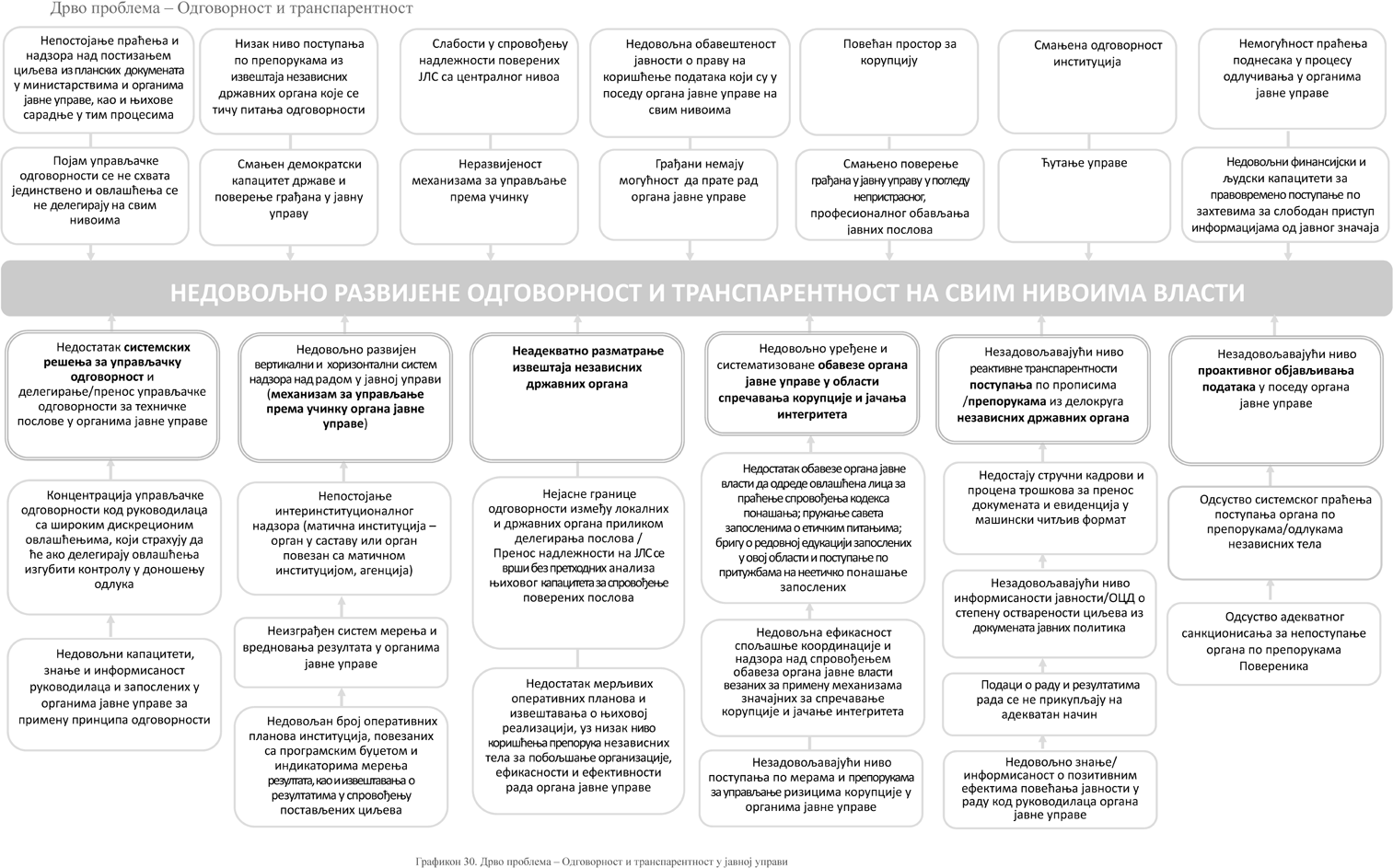 Циљ, анализа ефеката и мереОпшти правац деловање до 2030. године усмерено је на ства- рање јавне управе у коју грађани имају поверења, у којој се не- пристрасно и професионално обављају јавни послови и у којој су успостављени ефикасни системи надзора над радом који омогућа- вају управљање према учинку и обезбеђују делотворност у раду. У оквиру овог посебног циља, успоставиће сеити ефикаснија етичка инфраструктура у јавној управи са одрживим капацитетима и на најмању могућу меру смањеним ризиком од корупције и неетич- ког понашања. Нагласак ће бити стављен и на редовно објављива- ње отворених података и информисање јавности о свим аспектима рада јавне управе, како би се грађанима омогућило да прате и ути- чу на њен рад, укључујући и извештаје о остварености циљева из докумената јавних политика.Посебан циљ 6: Унапређен ниво одговорности и транспа- рентност на свим нивоима власти.Анализа ефеката опција за Посебан циљ 6.Тест утицаја опција предвиђених за постизање овог циља има у потпуности или умерено релевантан утицај на критеријуме. Постигнуто је 11 од максимално 14 бодова, што налаже да се де- таљно анализирају ефекти опција.Пошто поједине мапиране мере за постизање овог циља не- мају алтернативу, а при том не утичу значајно на постављене кри- теријуме оне нису разматране у анализи.Тест утицајаДетаљна анализа ефеката опција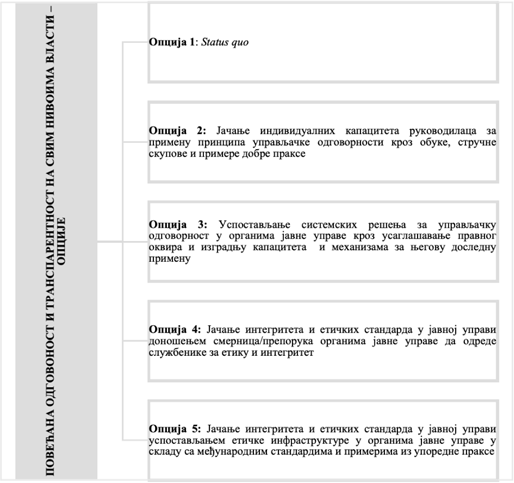 Опција 1– Status quoПојам управљачке одговорности делимично је дефинисан За- коном о буџетском систему, чије су одредбе разрађене у ФУК Пра- вилнику, Приручнику за финансијско управљање и контролу, као и у Методолошким смерницама које је израдила ЦЈХ. ЦЈХ је при- премила и Смернице о концепту управљачке одговорности да би се он успоставио у складу са постојећим прописима и организа- ционом структуром. Међутим, концепт управљачке одговорности, који обухвата значајније делегирање одговорности, јасне линије одговорности међу институцијама и мерење учинка на институци- оналним нивоу, није заживео у пракси, па у јавној управи и даље не постоји јединствено схватање тог појма, односно руководиоци и запослени не знају довољно о принципима те врсте одговорно- сти. Доступни подаци говоре да нису довољно развијени принцип поделе одговорности и механизми извештавања између „политич- ког” и „стручног” дела органа јавне управе. ЗПС и пратећи подза- конски акти нису били довољни да се у јавној управи успостави систем мерења учинка институција у постизању циљева који су утврђени у тим документима. Имајући то у виду опција status quo не омогућава да се даље у пракси развијају принципи управљачке одговорности, што је предуслов за професионализацију управе и изградњу организационе културе оријентисане ка постизању ре- зултата.Обавезе органа јавне управе које су значајне за област спре-чавања корупције и јачања интегритета нису у потпуности уређене и систематизоване, док постоје одређена нормативна и институци- онална решења која се могу третирати као први кораци ка успо- стављању свеобухватне етичке инфраструктуре у јавној управи. Постоје прописи који уређују спречавање корупције, статус јавних службеника на централном, покрајинском и локалном нивоу, као и узбуњивање и заштиту узбуњивача. Ти прописи и локални антико- рупцијски планови предвиђају обавезу или препоручују да органи јавне управе одреде међу запосленима лица чија су задужења по- везана са улогом службеника за етику и интегритет, каква постоје у упоредној пракси. Међутим, за разлику од примера из упореднепраксе, у Републици Србији не постоји обавеза, нити препорука органима јавне управе да међу запосленима овласте лице да пра- ти спровођење Кодекса понашања јавних службеника; промовише етичко понашање; пружа савете запосленима о етичким питањи- ма; брине о редовној едукацији запослених у овој области и при- ма и поступа по притужбама на неетичко понашање запослених. Подаци који су последњих година прикупљени приликом спро- вођења различитих пројеката подршке органима јавне управе за примену антикорупцијских механизама показују да постоји више проблема у вези са статусом тих лица: нису претходно утврђе- ни услови и критеријуми, нити униформан начин за одређивање овлашћених лица за обављање различитих послова који се односе на спречавање корупције и јачање интегритета у органима јавне управе и неретко је једно лице у органу јавне управе овлашћено за обављање свих или већине поменутих послова, а да ти послови нису описани у актима о унутрашњем уређењу и систематизацији радних места. У пракси су уочени и проблеми који настајуу услед недостатака и слабости механизама екстерне координације и над- зора над спровођењем обавеза органа јавне управе везаних, пре свега, за управљање сукобом интереса запослених и поступање по пријавама у вези са унутрашњим узбуњивањем.Постојећа истраживања o ефективности примене механиза- ма за јачање интегритета и поштовања етичких стандарда говоре о њиховом значајном утицају на повећање поверења грађана у институције. С друге стране, евидентирано је и да уређена етичка инфраструктура позитивно утиче на мотивисаност, задовољство послом и продуктивност запослених у јавној управи. Самим тим, перцепција корупције у земљама са развијеном етичком инфра- структуром у јавној управи је мања него у онима са неразвијеном етичком структуром. Према Индексу перцепције корупције, САД и Холандија се годинама уназад рангирају као земље са веома ни- ским нивоом перципиране корупције, док је Хрватска међу најбо- ље позиционираним земљама региона.263Опција 2 – Јачање индивидуалних капацитета руководилаца за примену принципа управљачке одговорности кроз спровођење обука и одржавање стручних скупова у циљу размене искустава и примера добре праксе у овој областиДелегирање одговорности представља поступак којим се овлашћења за управљање радним процесима и јавним ресурси- ма преносе са министара и руководилаца органа јавне управе на руководиоце нижих нивоа. Да би управљачка одговорност заи- ста заживела у пракси, неопходно је да постоји довољно развијен принцип поделе одговорности између „политичког” и „стручног” дела органа јавне управе. Развој у овој области може се заснива- ти на томе да се капацитети руководилаца за примену принципа управљачке одговорности јачају кроз обуке и стручне скупове на којима се размењују искуства и примери добре праксе у делегира- њу овлашћења и мерењу учинка у институцији. С обзиром на обу- хват органа јавне управе у којима управљачка одговорност треба да заживи, као и комплексност реформе која подразумева потпуно другачији начин управљања, оваква опција би ограничено утица- ла, тј. не би могла да доведе у потпуности до предвиђеног исхода у овој области.Опција 3 – Успостављање системских решења за управљачку одговорност у органима јавне управе кроз усаглашавање правног оквира и изградњу капацитета и механизама за његову доследну применуДосадашње нормативне интервенције и друге активности нису биле довољне да концепт управљачке одговорности заживи у пракси, па је неопходно успоставити системска решења којима би се даље разрадио и унапредио правни оквир, као и изградити институционалне и личне капацитете руководилаца у јавној упра- ви за примену принципа управљачке одговорности. Да би се те из- мене спровеле на најадекватнији начин, неопходно је претходно спровести свеобухватну анализу постојећег стања и формулисати––––––––Индекс перцепције корупције, https://www.transparency.org/en/cpi/2019/results/swzконкретне препоруке за системска решења за сва три елемента управљачке одговорности, тј. за делегирање одговорности, јасне линије одговорности међу институцијама и мерење учинка на ин- ституционалним нивоу. Након што се правни оквир усагласи са овим препорукама, треба даље јачати инфраструктурне капаците- те за управљачку одговорност. Тако би Регистар ималаца јавних овлашћења помогао да се успостави јединствена евиденција ор- гана јавне управе, врсте њихових надлежности и овлашћења, као и да се јасно утврде вертикалне линије одговорности. Институци- онални капацитети и лични капацитети руководилаца у органима јавне управе за управљачку одговорност били би ојачани кроз практичну примену упутстава усредсређених на основна питања руковођења у контексту јавне управе (управљање ресурсима; пла- нирање; управљање учинком и извештавање), кроз обука и струч- не скупове за размену знања и искустава.Опција 4: Доношење смерница/препорука органима јавне управе да одреде службенике за етику и интегритетДаљи кораци ка успостављању свеобухватне етичке инфра- структуре у јавној управи у Републици Србији би могли да буду засновани на томе да надлежни државни органи – Агенција за спречавање корупције, МДУЛС и Високи службенички савет при- преме смернице са препорукама органима јавне управе да одре- де службенике за етику и интегритет који би обављали одређене задатке значајне за спречавање корупције и јачање интегритета. Упоредна искуства264, као и наша искуства у другим областима где су се интервенције заснивале на препорукама упућеним органима јавне управе указују да то решење не би било ефикасно и ефек- тивно. На тај начин службеници за етику и интегритет не би се одређивали по претходно утврђеној униформној процедури у свим органима јавне управе, нити би у њима имали идентичне задатке.Опција 5: Успостављање система етичке инфраструктуре у органима јавне управе у складу са међународним стандардима и примерима из упоредне праксе државаОва опција заснива се на успостављању система етичке ин- фраструктуре у органима јавне управе у складу са међународним стандардима и примерима из упоредне праксе и подразумева број- не реформске интервенције. Окосницу овог система требало би да чине службеници за етику и интегритет, који би усмеравали развој организационе културе засноване на етици и интегритету и оба- вљали послове значајне за спречавање корупције у свим органи- ма јавне управе. Да би се најадекватније утврдили задаци и статус службеника за етику и интегритет, потребно је најпре, полазећи од већ израђених докумената,265 израдити смернице са препорукама за систематизовање и интегрисање различитих послова везаних за спречавање корупције и јачање интегритета у органима јавне управе, утврдити услове и критеријуме за одређивање тих лица и правила њиховог поступања. У складу са смерницама и препору- кама, тај систем би потом био тестиран у одабраном броју органа јавне управе, а на основу искустава, налаза и препорука стечених на тај начин приступило би се унапређењу правног оквира у тој области и повећању институционалних и личних капацитета за даљи развој етичке инфраструктуре кроз посебне програме обу- ка за руководиоце, службенике за етику и интегритет у органима јавне управе и остале запослене, израду додатног едукативног ма- теријала и слично.Такав приступ омогућује да се систематично уреде сва пи- тања значајна за успостављање свеобухватне и ефикасне етичке инфраструктуре, као и да се смањи ризик од различитог тумачења обавеза органа јавне власти у овој области.––––––––Упоредна искуства приказана су у Упоредној анализи система у САД, Холандији и Хрватској и Смерницама и препорукама за увођење службеника за етику и интегритет у јавну управу Републике Србије, доступно на http://www.acas.rs/wp- content/uploads/2020/01/2019-12-25-Smernice-i-preporuke-za-uvodjenje-sluzbenika- za-etiku-i-integritet.pdf?pismo=latУпоредна анализа система у САД, Холандији и Хрватској и Смернице и пре- порука за увођење службеника за етику и интегритет у јавну управу Републике СрбијеТабела 6. Табела за одабир опције за циљ 6.Поред мера за које није било алтернатива, на основу спрове- дене анализе и остварених бодова по одабраним критеријумима за постизање циља 4.1 одабрана је додатно комбинација опције 3 и 5.Мере за Посебан циљ 6: Унапређен ниво одговорности и транспарентности на свим нивоима властиМера 6.1. – Успостављање системских решења за упра- вљачку одговорност у органима јавне управе: Ова мера је усме- рена на спровођење анализа, мапирање постојећег стања у јавној управи и формулисање конкретних препорука за сва три елемента управљачке одговорности – делегирање одговорности, јасне лини- је одговорности међу институцијама и мерење учинка на институ- ционалним нивоу, као и на одговарајуће измене правног оквира, спровођење обука, размену знања и искустава, израду приручни- ка и подизање свести руководилаца и запослених у јавној управи. Предвиђено је и да се успостави Регистар ималаца јавних овла- шћења, на основу којег би се водила јединствена евиденција ор- гана јавне управе, врста њихових надлежности и овлашћења, као и јасно утврдила вертикална линија одговорности. Предвиђене активности треба да допринесу унапређењу управљачке одговор- ности у јавној управи.––––––––Органе државне управе чине министарства, органи управе у саставу министар- става и посебне организацијеНезависне државне органе чине Заштитник грађана, Повереник за информације од јавног значаја и заштиту података о личности, Повереник за заштиту равно- правности, Агенција за спречавање корупције и Државна ревизорска институцијаМера 6.2. – Унапређење вертикалног и хоризонталног си- стема контроле и праћења рада у јавној управи (Успостављен механизам за управљање према учинку органа јавне управе): Управљање према учинку односно резултатима претпоставља да сваки орган јавне управе брине о спровођењу мера и активности из планских докумената за које је задужен и којима постиже утвр- ђене циљеве, односно да у синергији са осталим органима јавне управе доприноси достизању планираних друштвених промена. Кључ успешности управљања према учинку јесте мерење и вред- новање резултата, исхода и ефеката спровођења докумената јав- них политика током целокупног тог процеса. Мера је усмерена на успостављање квалитетног система надзора како на централном, тако и на нивоу појединачних органа јавне управе.––––––––Обвезнике средњорочног планирања чине: ОДУ; организације за обавезно со- цијално осигурање; остали корисници буџетских средстава Републике Србије, које Влада на предлог органа државне управе надлежног за координацију јавних политика, односно министарства надлежног за послове финансија обавеже да израђују средњорочни план у складу са Законом о планском систему; остали ко- рисници јавних средстава над чијим радом надзор врши Влада, које на то обаве- же Влада; корисници буџетских средстава аутономне покрајине, које надлежни орган аутономне покрајине обавеже да израђују средњорочни план у складу са ЗПС; ЈЛС; корисници буџетских средстава ЈЛС, које надлежни орган ЈЛС оба- веже да израђују средњорочи план у складу са ЗПС; остали корисници јавних средстава над чијим радом надзор врши аутономна покрајина, односно ЈЛС, које на то обавеже надлежни орган АП, односно ЈЛС.Мера 6.3. – Јачање интегритета и етичких стандарда у јавној управи: Ова мера је усмерена на успостављање етичке ин- фраструктуре у органима јавне управе у складу са међународним стандардима и примерима из упоредне праксе и обухвата бројне реформске активности, а окосница у њиховом спровођењу и ра- звоју организационе културе засноване на етици и интегритету су службеници за етику и интегритет који обављају послове значајне за спречавање корупције и дискриминације у свим органима јавне управе. У наредних пет година планиране су активности које су усмерене на тестирање одређивања службеника за етику и инте- гритет у одабраном броју органа јавне управе, припрему и спро- вођење програма обука за те службенике; анализу садржаја Кодек- са понашања државних службеника и процедура за прикупљање података и извештавање, као и на унапређење правног оквира у складу са налазима и препорукама из претходних активности.Мера 6.4. – Унапређење проактивног објављивања пода- така у поседу органа јавне управе: Проактивно објављивање по- датака које поседују органи јавне управе представља област у којој је нормативни оквир успостављен и у којој су предузети значајни кораци, па је ова мера усмерена на јачање свести руководилацао позитивним ефектима које на рад органа јавне управе има по- већање транспарентности и отварање података, оспособљавање запослених за рад са отвореним подацима и унапређење Портала отворених података. Спровођењем ове мере стварају се услови за ефикаснију примену нормативног оквира и додатно унапређење праксе у овој области.Мера 6.5. – Унапређење реактивне транспарентности, поступања по прописима из делокруга независних државних органа, односно по препорукама независних државних орга- на: Ова мера је усмерена на одређене измене нормативног оквира како би се осигурало остваривање права на приступ информација- ма од јавног значаја, као и поступање по препорукама Заштитника грађана, као и на јачање капацитета Повереника за информације од јавног значаја и заштиту података о личности, односно органа задуженог за вршење послова инспекцијског надзора над спро- вођењем Закона о слободном приступу информацијама од јавног значаја.––––––––Повереник за информације од јавног значаја и заштиту података о личности: 1) држaвни oргaни, oргaни тeритoриjaлнe aутoнoмиje, oргaни лoкaлнe сaмoупрaвe, oргaнизaциje кojимa je пoвeрeнo вршeњe jaвних oвлaшћeњa, (држaвни oргaн у ширeм смислу); 2) прaвнa лицa кoja oснивa или финaнсирa у цeлини, oднoснo у прeтeжнoм дeлу нeки oд држaвних oргaнa из тaчкe 1). Кaтaлoг oргaнa jaвнe влaсти у смислу Зaкoнa o слoбoднoм приступу инфoрмaциjaмa oд jaвнoг знaчaja налази се на сајту Повереника: https://www.poverenik.rs/sr/%D0%BA%D0%B0% D1%82%D0%B0%D0%BB%D0%BE%D0%B3-%D0%BE%D1%80%D0%B3%D0%B0%D0%BD%D0%B0.htmlЗаштитник грађана: ОДУ, орган надлежан за правну заштиту имовинских права и интереса РС, као и други органи и организације, предузећа и установе којима су поверена јавна овлашћења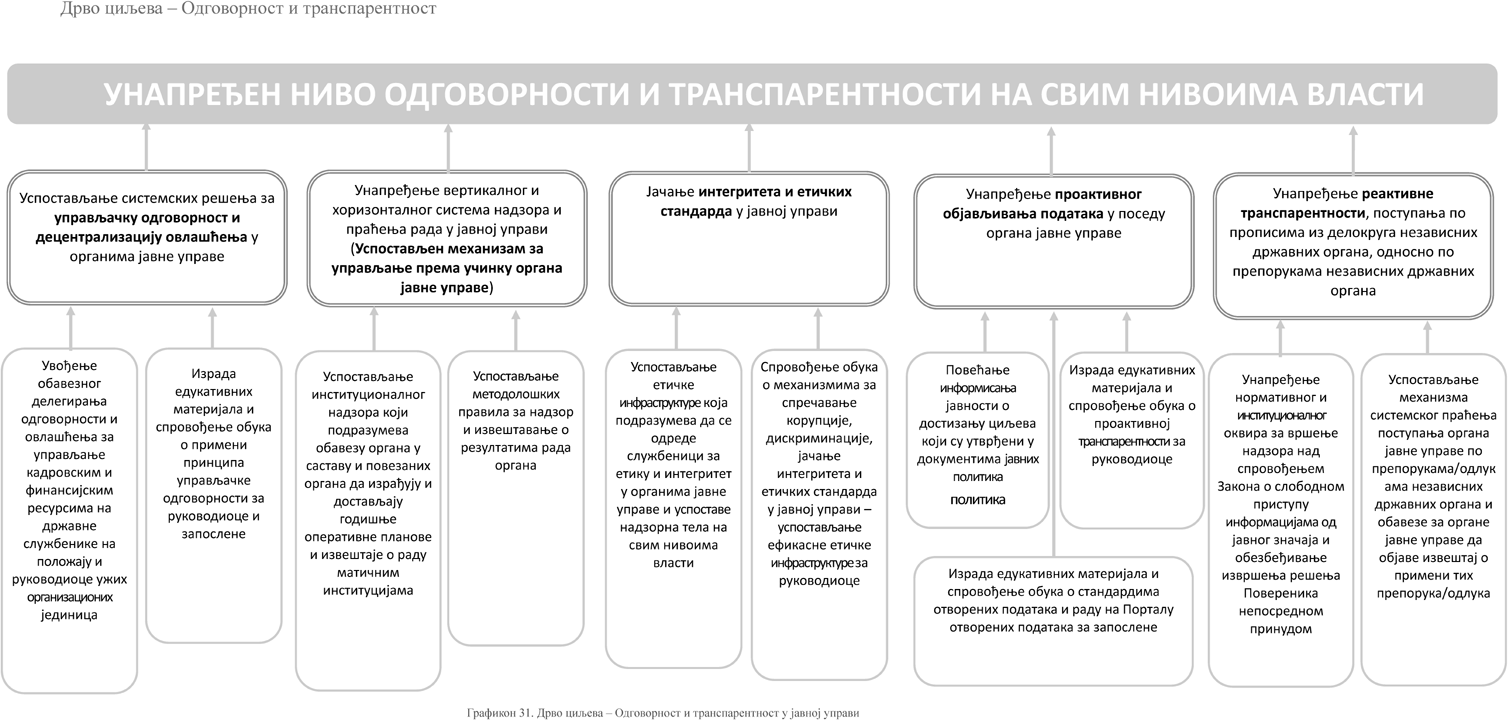 УПРАВЉАЊЕ ЈАВНИМ ФИНАНСИЈАМААнализа стањаПравни и стратешки оквирСтратегија РЈУ и Програм реформе јавних финансија (у да- љем тексту: ПРУЈФ) за период од 2016. до 2020. године270 пред- стављају два кључна документа јавних политика која утврђују стратешки оквир за реформу управљања јавним финансијама (у даљем тексту: УЈФ) заједно са другим релевантним документима. Реформа у области УЈФ предвиђена овом стратегијом је усклађена са SIGMA принципима, док је ПРУЈФ примарно заснован на ана- литичком оквиру Светске банке ПЕФА271 и обухвата ширу област УЈФ у контексту Закона о буџетском систему.Стратегија РЈУ из 2014. године и ПРУЈФ, који је донет 2015. години нису синхронизовани пошто нису истовремено припрема- ни. Стратегија РЈУ из 2014. је обухватила свега неколико сегме- ната реформских процеса УЈФ, док је ПРУЈФ заснован на оквиру ПЕФА обухватио комплетан буџетски циклус подељен у шест сту- бова (Ревидирани ПРУЈФ из 2019. године је сужен на пет стубова). Планирање буџета, управљање јавним набавкама и финансиј-ска контрола представљају области УЈФ које су биле обухваћене и Стратегијом РЈУ из 2014, а значајно детаљније и ПРУЈФ 2016–2020, који поред тих области обухвата одрживи фискални и буџетски оквир, извршење буџета, финансијско извештавање и екстерни над- зор над јавним средствима. Ова стратегија и нови ПРУЈФ су припре- мљени паралелно, у складу са Законом о планском систему. Да се не би дуплирале и преклапале активности и извештавања, ова страте- гија успоставља стратешки оквир УЈФ, док ће се детаљна анализа у области УЈФ и одговарајући акциони план припремати у оквиру новог ПРУЈФ. Како би се осигурала потпуна интегрисаност у окви- ру планског система, документ јавних политика који се односи на интерну финансијску контролу у јавном сектору биће посебан циљ новог ПРУЈФ, како је договорено са релевантним заинтересованим странама (ЕК – Генерални директорат за суседство и проширење – DG NEAR, Генерални директорат за буџет – DG BUDGET, SIGMA и ЕУД). Област управљачке одговорности, која је била саставни део Стратегије развоја интерне финансијске контроле у јавном сектору у Републици Србији за период 2017–2020. године („Службени гла- сник РС”, број 51/17), предвиђена је у тематској области ове стра- тегије која се односи на транспарентност и одговорност како би се осигурала посвећеност и већи учинак спровођења.Иако не постоји као посебно преговарачко поглавље, обла- сти УЈФ су значајно садржане у седам преговарачких поглавља којима већином управља МФ, а то су Поглавље 5 – Јавне набавке, Поглавље 16 – Опорезивање, Поглавље 17 – Економска и моне- тарна политика, Поглавље 22 – Регионална политика и координа- ција структурних инструмената, Поглавље 29 – Царинска унија, Поглавље 32 – Финансијски надзор, Поглавље 33 – Финансијске и буџетске одредбе, Мерила и препоруке тих поглавља такође пред- стављају значајне стратешке смернице за процес реформе јавне управе. Стабилност УЈФ је један од основних предуслова за ко- ришћење ИПА инструмента Секторска буџетска подршка, као и транспарентност буџета и макроекономска стабилност.Резултати и изазовиУнапређење УЈФ и управљања јавним набавкама утврђено је као Посебан циљ 3 у оквиру Стратегије РЈУ од 2014. године, и разрађено у акционим плановима за период 2015–2017. и период 2018–2020. године. У 2019. години донети су Ревидирани ПРУЈФ 2019–2020. и Акциони план за његово спровођење. На основу анализе учинка Ревидираног ПРУЈФ заснованој на показатељима, закључно са јулом 2020. године било је спроведено у потпуности 44% свих планираних активности је спроведено, 40% је било де- лимично спроведено, а 16% није било спроведено. Такође, пет преговарачких поглавља везано за УЈФ је отворено.272 Недостатак––––––––https://www.mfin.gov.rs/dokumenti/program-reforme-upravljanja-javnim- finansijama-pfm/https://www.pefa.org/Отворена су следећа преговарачка поглавља: Јавне набавке (5), Економска и монетарна политика (17), Царинска унија (29), Финансијски надзор (32) и Финансијска и буџетска питања (33). Мерило за поглављe Регионална политика и координација структурних фондова (22) је испуњено и отварање се очекује у 2020, док мерило за отварање Поглаввљa Опорезивање (16) још није испуњено.административних капацитета услед ограничења запошљавања, као и флуктуација запослених идентификовани су као највећи иза- зови на које ће се обратити посебна пажња у новом ПРЈУФ.Припрема ПРУЈФ 2016–2020. започета је у исто време када и фискална консолидација усмерена на остварење стабилног при- вредног раста уз постепено смањење јавног дуга. Током година фискалне консолидације, Република Србија је успела да оства- ри реални раст БДП-а од 3,3% у 2016. години, 2% у 2017, 4,3%у 2018, 4,2% у 2019, док је за 2020. годину процењена вредност-1%. Позитиван тренд започет 2015. године наставио се до почетка 2020. године, када га је прекинула епидемија КОВИД-19.Такође, захваљујући стабилним јавним финансијама и ма- кроекономском окружењу, ниво јавног дуга је на стабилној сила- зној путањи, од 71,2% у 2015. години на 52,9% на крају 2019. и 57,7% на крају 2020. године. Добри резултати и напори, које су уочиле и стране кредитне агенције, одразили су се у бољој кре- дитној способности, која је оцењена са BB+ у кредитном рејтингу који је објавила 13. децембра 2019. године Агенција за кредитни рејтинг Standard and Poor’s. Стопа незапослености је у последњих седам година смањена за више од 50% (8,7% у трећем кварталу 2020. године наспрам 25% у 2013. години), при чему је запослен велики број жена и младих, што је побољшало тржиште рада и трајно смањило број незапослених.Унапређење кредибилитета макроекономских пројекција на који је била усмерена једна од мера Акционог плана ПРУЈФ 2015–2017. године, значајно је допринело унапређењу фискалних перформанси, што је уочено и потврђено у извештајима ЕК273 и ММФ274. Стабилност јавних финансија успела се одржати реали- стичнијим планирањем и пројекцијама прихода и расхода.275 Осно- ву за унапређење средњорочног буџетског оквира представљало је увођење програмског буџетирања 2015. године. Закључно са 2018. годином, 87% буџетских корисника је усагласило планиране буџе- те са смерницама за израду програмског буџета.Спровођење буџетских процедура је унапређено. Циљеви који се односе на родно одговорно буџетирање су достигнути.276 Нацрт буџета за 2020. годину поднет је у предвиђеном року, па је било више времена за скупштинску расправу него претходне го- дине. Након четири године, Народној скупштини су поднесени и завршни извештаји о извршењу годишњег буџета за период 2014– 2018. године.277 Предлог закона о буџету поднет и усвојен у роко- вима који су предвиђени Законом о буџетском систему, при чему је продужено време за расправу о буџету за 2020. и 2021. годину. У скупштинску процедуру су упућени и предлози закона о завр- шним рачунима буџета (укупно 17) за период 2002–2018. године, који су донети у децембру 2019. године.Доношењем Уредбе о управљању капиталним пројектима („Службени гласник РС”, број 51/19) и пратећих правилника ус- постављен је законодавни оквир за успостављање јединственог система приоритизације уз пуну интеграцију планирања и вред- новања капиталних пројеката у процесу буџетског планирања. Та уредба је заснована на Предлогу методологије управљања јавним инвестицијама Светске банке и уз уважавање најбоље светске праксе.278Поред стабилизације јавних финансија, транспарентност бу- џета је један од кључних елемената добре управе. Подаци о буџету су видљиви у документима јавних политика који се односе на ре- форму јавне управе и реформу јавних финансија. Транспарентно- сти буџета допринела је боља усклађеност програмских структура буџетских корисника са Упутством за израду програмског буџета (од 61% у 2016. до 87% у 2019. години) и објављивање Грађан- ског буџета на годишњем нивоу који јавности пружа све релевант- не информације о буџетском циклусу, као и ЗПС, који омогућава бољу координацију планирања и буџетирања јавних политика.Значајно су унапређени и капацитети ИТ система Министар- ства финансија. Развијен je Буџетски информациони систем за израду буџета. Унапређен је Информациони систем за извршење буџета (ИСИБ), у који је укључено 529 индиректних буџетских корисника. Систем за електронско попуњавање и прикупљање––––––––ЕК извештај о Србији за 2019. годину, стр. 45.Извештај ММФ бр. 19/238.ЕК извештај о Србији за 2020 годину, стр. 15Извештај о екстерној евалуацији Стратегије РЈУ 2019, стр 40.ЕК извештај о Србији за 2020, стр. 92.Посебна група за РЈУ за праћење спровођења ССП, записник са шестог састанка.годишњих извештаја о стању финансијског управљања и контро- ле коју врше корисници јавних средстава развијен је и тестиран. Поред уобичајеног подношења извештаја на папиру, у 2020. годи- ни се први пут испробава Систем електронског извештавања, који се планира увести од 2021. године, а тада и подношење извештаја у електронском облику постаје обавезно. Унапређен је Систем за управљање јавним дугом, уведен је софтвер AuditDoc за ревизију и руковање документима, a успостављен је и ЈИС, којим управља РСЈП. У наредном периоду се предвиђа унапређење тих система и њихове интероперабилности у процесу јачања капацитета за пла- нирање и буџетирање јавних расхода.Када је у питању извршење буџета, активности реформе УЈФ су биле усредсређене на модернизацију рада Пореске управе, Управе царина и система јавних набавки, које уједно представља- ју и предмет засебних преговарачких поглавља. Посебно је важна реформа Пореске управе, заснована на Програму трансформације Пореске управе 2015–2020. године и Акционог плана за спрово- ђење Програма трансформације 2018–2023.279 Опорезивање пред- ставља једино преговарачко поглавље у области УЈФ које није отворено. Модернизација Управе царина добро напредује, што се одражава кроз висок ниво усаглашености са регулативом ЕУ и добром припремљеношћу за приступање ЕУ царинској унији.280 Управа царина је наставила са јачањем административних и опера- тивних капацитета, као и спровођењем активности релевантних за успостављање ЕУ система за традиционално управљање сопстве- ним средствима ERIAN,281 система анализе ризика, модернизације царинске лабораторије и унапређења антикорупцијских мера.Правни и институционални оквир за област јавних набавки начелно је усклађен са правним тековинама ЕУ. Донет је Закон о јавним набавкама („Службени гласник РС”, број 91/19) којим се подстиче учешће малих и средњих предузећа у поступцима јав- них набавки, као и ефикаснија заштита права у тим поступцима. Програм развоја јавних набавки за период 2019–2023. године де- финисао је као општи циљ даљи развој модерног и ефикасног си- стема јавних набавки, који се планира остварити тако што ће се повећати ефикасност и економичност поступака јавних набавки, ојачати конкуренција на тржишту јавних набавки, смањити ризик од нерегуларности у систему јавних набавки и промовисати и под- стицати еколошки и социјални аспект у јавним набавкама и инова- ције. Институционална структура за функционалан систем јавних набавки је ојачана. Портал јавних набавки, који је успостављен у јулу 2020. године, представља значајан корак у процесу дигита- лизације поступака јавних набавки. Портал је потпуно операти- ван, усаглашен за новим Законом о јавним набавкама и усмерен ка испуњењу циљева Програма развоја јавних набавки. Напредак је остварен у погледу броја цертификованих службеника за јавне набавке, а опао је и проценат нерегуларности у поступцима јавних набавки.282Спровођење реформе рачуноводства је у почетној фази по-што је предвиђено да се IPSAS283 стандарди обрачунског рачуно- водства усвоје до 2034. године. Реформе у тој области ће бити поступно планиране и спроведене у средњорочном/дугорочном периоду како би се обезбедило довољно времена за припрему де- таљних планова за њихово спровођење, израду докумената рачу- новодствених политика и примену и тестирање новог система. Да би се побољшала полазна основа, потребно је прво ојачати систем готовинског рачуноводства у складу са IPSAS стандардима.284У процесу ЕУ преговора отворено је Преговарачко поглавље 32 – Финансијски надзор и постављена су четири мерила за њего- во затварање, од којих су три директно везана за реформу УЈФ, и то: интерна финансијска контрола у јавном сектору, екстерна ре- визија и заштита финансијских интереса ЕУ. Извештај Европске комисије о напретку за 2020. годину констатује да је напредак у Поглављу 32 добар.285 Стратегија развоја интерне финансијске кон- троле у јавном сектору у Републици Србији за период 2017–2020. године ће по истеку важења бити интегрисана у нови ПРУЈФ, док––––––––http://www.sind-pu.rs/dokument/Akcioni%20plan%20Programa%20 transformacije%202018-2023.pdfЕК извештај о Србији за 2019, стр. 89.https://www.erian.cz/en/Извештај о самопроцени за Секторски реформски уговор за сектор РЈУ 2018, стр. 88.https://www.ipsasb.org/Ревидирани ПРУЈФ за период, стр. 47.ЕК извештај о Србији за 2020, стр.118.је управљачка одговорност бити обухваћена овом стратегијом у оквиру циља 4. Законодавни оквир интерне контроле и интерне ревизије су у складу са међународним стандардима.286 Приручник за финансијско управљање и контролу је допуњен са 14 методоло- шких смерница које су садржане у документима од којих је већина објављена на сајту Министарства финансија.287 Такође су припре- мљене и провере квалитета финансијског управљања и контроле (у даљем тексту: ФУК) коју обавља ЦЈХ. Сагледавање квалитета рада интерне ревизије обавља ЦХЈ, а планира се унапређење ове функ- ције укључивањем овлашћених интерних ревизора у јавном сектору применом метода колегијалног прегледа „peer review”. Кључне ин- ституције јавног сектора су већински ускладиле своје системе ФУК са међународним принципима COSO288 и стандардима INTOSAI289 и редовно извештавају ЦЈХ о нивоу усаглашености својих система ФУК. Развијен је систем националне цертификације који омогућава да се стекне звање овлашћеног интерног ревизора у јавном секто- ру у складу са међународним стандардима професионалне праксе интерне ревизије ISPPIA,290 а које је стекло 478 интерних ревизора. У јавном сектору је ангажовано укупно 485 интерних ревизора, од чега се 167 обучава за стицање звања овлашћени интерни ревизор у јавном сектору. ЦЈХ је од почетка свог постојања обучила преко 2500 запослених и руководилаца из различитих области ИФКЈ.Спроведено 95% препорука ЕК за 2019. годину је спроведеноа напредак у области ИФКЈ је у последњем извештају ЕК за 2020. годину оцењен као добар. Укупно 82% планираних активности за 2019. годину из Акционог плана Стратегије ИФКЈ је спроведено у потпуности, а 18% делимично. Препоруке из Консолидованог годи- шњег извештаја о стању ИФКЈ за 2018. годину су већим делом спро- ведене (око 60%). Остатак препорука се континуирано спроводи.У децембру 2018. године су од Сектора за контролу јавних средстава формиране две уже организационе јединице, Сектор за буџетску инспекцију и Одељење за сузбијање неправилности и превара у поступању са средствима ЕУ (АФКОС).291Министар финансија је 5. септембра 2019. године издао Ди- рективу о раду и начину поступања Одељења за сузбијање непра- вилности и превара у поступању са финансијским средствима Европске уније поводом пријављених и, на друге начине евиден- тираних неправилности и сумњи на превару у поступању са фи- нансијским средствима Европске уније у Републици Србији. Тиме је то одељење ојачано и преузете административне провере прија- вљених неправилности у поступању са финансијским средствима Европске уније. Спроведена је анализа ризика свих тела која уче- ствују у управљању средствима ЕУ како би се утврдила подручја у којима постоји ризик од неправилности и превара и донето је Методолошко упутство за управљање ризицима од неправилно- стима и превара у поступању са финансијским средствима Европ- ске уније, укључујући и пратеће анексе.У новембру 2019. године донет је Правилник о начину и по- ступању буџетске инспекције у вршењу надзора над спровођењем Закона о роковима измирења новчаних обавеза у комерцијалним трансакцијама („Службени гласник РС”, број 78/19). Тим правилни- ком се прописује начин и поступак вршења надзора над спровође- њем тог закона када се трансакције обављају између јавног сектора и привредних субјеката у којима су субјекти јавног сектора дужници и када се трансакције обављају између субјеката јавног сектора, као и начин и поступак преузимања података о неизмиреним обавезама јавних предузећа из информационог система Управе за трезор. У де- цембру 2019. године донета је Методологија рада буџетске инспек- ције у циљу правилног и уједначеног поступања и рада буџетске ин- спекције Министарства финансија, Службе за буџетску инспекцију аутономне покрајине и Службе за буџетску инспекцију јединица ло- калне самоуправе. Припрема стратешког плана буџетске инспекције и пратећег акционог плана за период 2020–2022. је у току.Државна ревизорска институција је наставила да повећава утицај свог ревизорског рада и да прати спровођење својих препо- рука у погледу ревизије.––––––––ЕК извештај о Србији за 2018, стр. 94.Доступно	на:	https://www.mfin.gov.rs/UserFiles/File/CJH/2019/FUK%20 prirucnik%20Compressed.pdf.https://www.coso.org/Pages/default.aspxhttps://www.intosai.org/https://global.theiia.org/standards-guidance/mandatory-guidance/Pages/Standards.  aspxРевидирани ПРУЈФ 2016–2020 за период 2019–2020, стр. 33.Од почетка спровођења ПРУЈФ, остварен је значајан напре- дак у многим областима. Спровођење ПРУЈФ и мера фискалне консолидације допринело је стабилизацији јавних финансија, што је створило услове да се остваре резултати у последњих не- колико година. У 2019. години настављено је унапређење процеса програмског буџетирања и средњорочног планирања; побољшано је планирање и праћење капиталних пројеката; убрзан је процес трансформације Пореске управе; настављено је унапређење упра- вљања јавним дугом; постигнут је даљи напредак у области јавних набавки; ојачана је област финансијског управљања и контроле и интерне ревизије; остварен је даљи напредак у области сузбијања неправилности и превара у поступању са финансијским средстви- ма Европске уније и повраћаја средстава; ојачан је рад буџетске инспекције; додатно је ојачан скупштински надзор над јавним фи- нансијама и рад Државне ревизорске институције.У спровођењу одређених активности ПРУЈФ постојали су за- стоји и кашњења, и то из различитих разлога, углавном техничке природе,292 на пример због предугих међусекторских консултација одлагано је доношење прописа.Недостатак административних капацитета због ограничених могућности нових запошљавања, као и одлазак стручног кадра, идентификован је као огроман изазов у претходном периоду и биће му посвећена нарочита пажња у новом ПРУЈФ.293Доношењем новог ПРУЈФ реформски процеси ће бити на- стављени и редовним извештавањем које ће омогућити да се на време утврде кључни реформски приоритети, највећи изазови и стратегијски одговори.Закон о буџетском систему ће бити допуњен током усаглаша- вања са регулативом ЕУ тако да омогући очување фискалне ста- билности и утврди кредибилнија обавезујућа фискална правила, која би представљала ослонац фискалне политике.294 Слабост фи- скалних правила је констатована и слабим рејтингом (два од пет) индекса јачине фискалних правила у SIGMA извештају.295 Србија се у оквиру преговарачке позиције за Поглавље 17 – Монетарна и економска политика296 обавезала на ревизију фискалних прави- ла у Закону о буџетском систему до краја 2021. године. Такође је планирано да се сваке године повећава број буџетских корисника у складу са успостављеним родно сензитивним циљевима и пока- затељима.297Пре доношења ЗПС није постојао адекватан законски оквир који би систематски регулисао усклађивање планског система и буџетског планирања, па документи јавних политика нису били увезани са годишњим буџетом и фискалном стратегијом.298 Чак и након увођења програмског буџета, везе између буџета и планских докумената су остале слабе,299 без нагласка на планиране резулта- те.300 Доношењем Уредбе о методологији за израду средњорочних планова омогућено је да се веза између буџетског и планског про- цеса непосредно успостави, са средњорочним планом као кариком која је у пракси недостајала. Пратећи прописи Уредбе о управљању капиталним пројектима су донети крајем 2019, а пуна примена но- вог правног оквира о јединственом систему управљања јавним ин- вестицијама ће представљати велики изазов са становишта развоја адекватних људских, институционалних и техничких капацитета.––––––––Посебна група за реформу јавне управе за праћење спровођења ССП, записник са шестог састанка.Извештај о спровођењу ПРУЈФ 2016–2020. за период од јануара до децембра 2019. године, ЕРП 2021-2023, стр.15ЕК извештај о Србији за 2020, стр 54.SIGMA извештај за Србију 2017, стр. 142.http://www.mei.gov.rs/upload/documents/pristupni_pregovori/pregovaracke_pozicije/ pozicija_pg_17.pdfПосебна група за реформу јавне управе за праћење спровођења ССП, записник са шестог састанка.SIGMA извештај за Србију 2017, стр. 32.ЕК извештај о Србији за 2018, стр. 10.SIGMA извештај за Србију 2017, стр. 127.Трансформација Пореске управе у наредној фази захтева да се анализира правни оквир и отклоне ограничења како би се омогућио делотворан рад у складу са најбољим светским пракса- ма, да се створе технички предуслови за даљу фазу консолидаци- је пословне мреже и модернизацију пословних процеса Пореске управе, као и да се модернизује информациони систем и наново успоставе пословни процеси.301 Сврха Програма трансформаци- је Пореске управе је достизање кључног циља реформе Пореске управе: модерна и ефикасна Пореска управа у 2025. години, која обезбеђује стабилност и предвидљивост јавних финансија, чије су услуге у сваком тренутку видљиве, присутне и доступне пореским обвезницима, која представља природно окружење пореских об- везника и која представља интересе и потребе пословних субје- ката Министарству финансија и Влади. Пореској администрацији недостају административни капацитети и поред тога што су 2018. године запослени нови службеници.302Управа царина планира да настави са започетим активности- ма на аутоматизацији пословних процеса, тј. да уведе аутоматски извозни и увозни систем и систем управљања царинским одлука- ма, што су предуслови за приступање ЕУ, као и да настави рад на локалном повезивању свих неопходних ИТ система како би били интероперабилни са ИТ системима ЕУ. Ти ИТ системи треба да буду успостављени као и раније – уз подршку IPA фондова и про- јектно руковођење међународних организација и донатора.Поред техничких унапређења, Управа царина треба да непре- кидно јача капацитете и модернизује пословне процесе, што про- излази не само из обавеза Поглавља 29 – Царинска унија већ и из поглавља 33, 23, 24 и 28, као и поглавља 1, 7, 16, 18, 27 и 30.У фебруару 2020. године донета су два битна стратешка до- кумента: Пословни план за унапређење организације и рада ца- ринске службе МФ 2020–2024. и План рада за развој и коришћење електронских система царинске службе МФ 2020–2024. Оба до- кумента су израђена су у складу са препорукама ЕК из годишњег извештаја о напретку, а дигитализација и развој ИТК су у њима најбитнији сегменти.У управљању системом јавних набавки велики изазов пред- ставља унапређење е-набавки и свеобухватног система монито- ринга заснованог на анализи прикупљених података.303 Админи- стративни капацитети Канцеларије за јавне набавке су унапређени након доношења Правилника о систематизацији радних места, a Републичка комисија за заштиту права у поступцима јавних на- бавки још не поседује довољне ресурсе и потребан број запосле- них на неодређено време. Нагласак је и даље на процедуралним аспектима, а не на остварењу учинка.304Чињеници је да ФУК константно и стабилно напредује, али потребно је да програм обуке из области ФУК у веће броју спрово- ди НАЈУ како би се омогућило ЦЈХ да се усредсреди на праћење ФУК код корисника јавних средстава и даљи развој методолошког материјала из области ФУК. Контрола квалитета ФУК и интерне ревизије код корисника јавних средстава постала је обавезна ак- тивност ЦЈХ. Даља побољшања квалитета интерне ревизије су потребна кроз индивидуална унапређења капацитета интерних ре- визора паралелно са екстерном провером квалитета рада интерне ревизије методом колегијалног прегледа „peer review”. Потребно је успоставити аутоматску функцију праћења препорука које се односе на слабости интерне ревизије. Непрекидно подизање све- сти о ФУК је неопходно независно да ли програме обуке спроводи ЦЈХ или НАЈУ, па је потребно да ЦЈХ обликује садржај и усмерава нове програме обука НАЈУ како би се осигурала њихова усклађе- ност са међународним стандардима и принципима у области ФУК.––––––––ЕРП – 2020–2022.ЕК извештај о напретку Србије 2019, стр. 75.SIGMA извештај за Србију 2017, стр. 172; Извештај о екстерној евалуацији Стратегије РЈУ, 2019, стр. 53.Извештај о екстерној евалуацији Стратегије РЈУ 2019, стр. 53.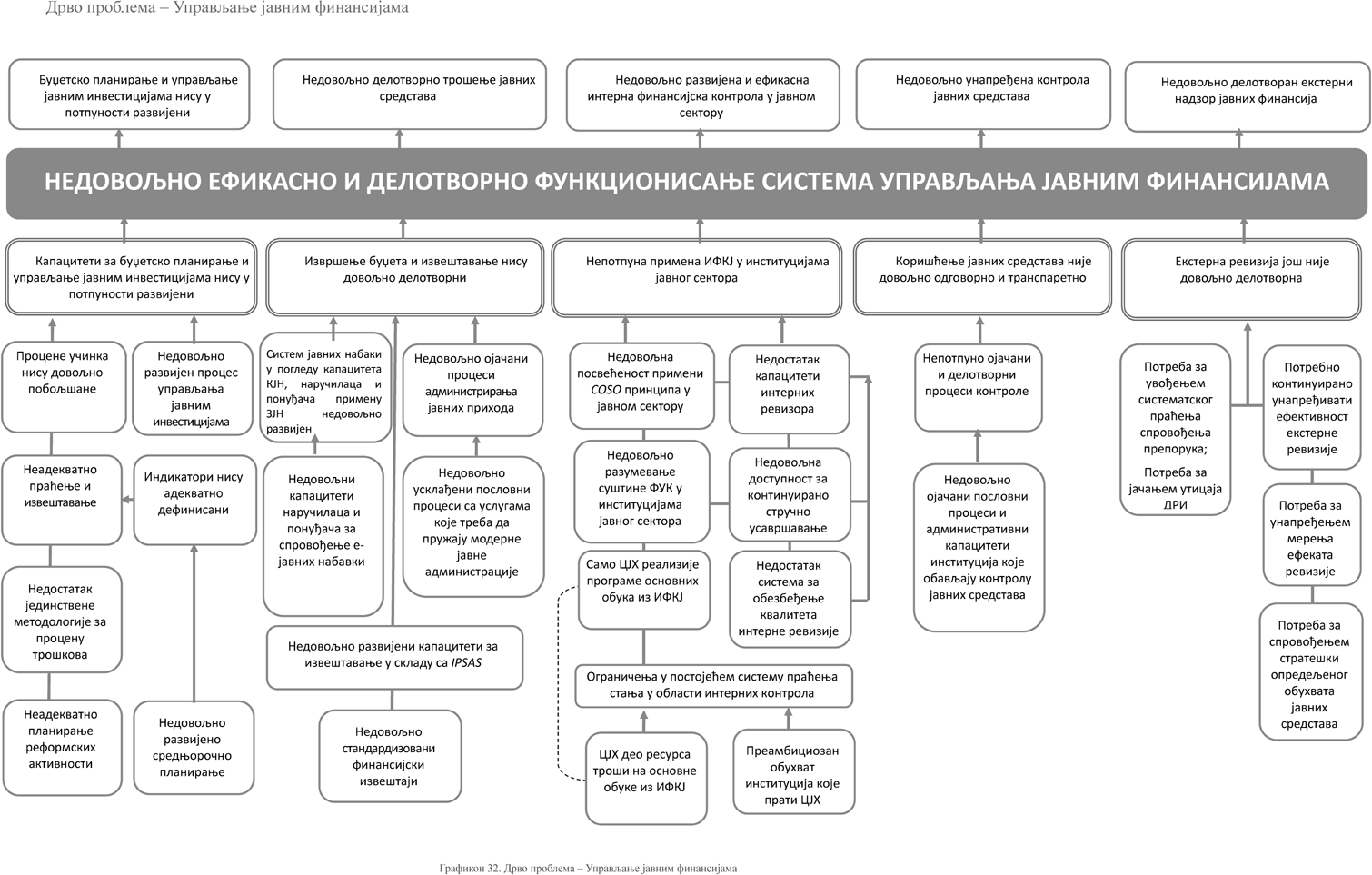 Посебан циљЦиљ спровођења ПРУЈФ 2021–2025. у наредном периоду треба да допринесе остваривању одрживог буџета са стабилним јавним дугом у односу на БДП уз помоћ бољег финансијског управљања и контроле, процеса ревизије и повезивања буџетског планирања са приоритетним циљевима Владе и јавним политикама.ПРУЈФ 2021–2025. прати буџетски циклус у целини како би извршење буџета било повезано на најбољи могући начин са утвр- ђеним политикама и како би се повећала транспарентност тих процеса. ПРУЈФ представља израз oпрeдeљeнoсти Владе да спроведе свеобухватни скуп међусобно повезаних и временски усклађених реформи у области управљања jaвним финaнсиjaмa у најширем сми- слу, кoje свe имају зa циљ повећање oдгoвoрнoсти, oбeзбeђивaњe доброг финансијског управљања и добре управе, кроз побољшање ефикасности и делотворности управљања jaвним ресурсима у Републици Србији, како би се утабао пут зa несметани прелазак у jaвни административни оквир EУ.Посебан циљ 7: Остваривање одрживог буџета са стабилним јавним дугом у односу на БДП уз помоћ бољег финансијског упра- вљања и контроле, процеса ревизије и повезивања буџетског планирања са политикама и приоритетима Владе.Управљање јавним финансијама је суштински значајно за процес европских интеграција јер је повезано са великим бројем прегова- рачких поглавља, од којих је већина отворена током преговарачког процеса, као што су Поглавље 5 − Јавне набавке, Поглавље 17 − Еко- номска и монетарна политика, Поглавље 22 – Регионална политика и координација структурних инструмената, Поглавље 29 − Царинска унија, Поглавље 32 − Финансијски надзор, Поглавље 33 − Финансијске и буџетске одредбе. Са становишта праћења и спровођења Спо- разума о стабилизацији и придруживању, дискусију о реформи управљања јавним финансијама са Европском комисијом води специјална група за реформу јавне управе.Посебан циљ 7. биће преузет као Општи циљ ПРУЈФ 2021–2025 и прецизираће се кроз шест посебних циљева ПРУЈФ 2021-2025: Посебан циљ 1: Даље унапређење програмског буџета и средњорочног планирања на свим нивоима власти;Посебан циљ 2: Ефикасно прикупљање и управљање буџетским средствима;Посебан циљ 3: Унапређење буџетске дисциплине и транспарентније коришћење јавних средстава;Посебан циљ 4: Унапређење система интерне финансијске контроле у јавном сектору; Посебан циљ 5: Унапређење рачуноводства и увођење рачуноводствених стандарда; Посебан циљ 6: Јачање спољног надзора над јавним финансијама.Програмско буџетирање се уводи од 2015. године. То је дугорочан процес који се унапређује из године у годину. ПРУЈФ 2021–2025. предвиђа даље унапређење процеса буџетског програмирања, а посебно је усредсређен на програмску структуру и извештавање о учин- ку буџетских програма засновано на резултатима, као и на унапређење средњорочног планирања и пуној примени Уредбе о управљању капиталним пројектима. У периоду 2016–2020. године значајан напредак је остварен у унапређењу процеса извршења буџета и изве- штавања. Пореска управа је наставила да спроводи Програм трансформације Пореске управе и Акционог плана за период 2018−2023, а наредне активности које ће се проводити су редизајнирање пословних процеса и унапређење ИТ инфраструктуре. Управа царина ће на- ставити да се модернизује и јача капацитете у циљу усаглашавања са регулативом и стандардима ЕУ. У области управљања јавним дугом остварени су значајни резултати пре избијања пандемије ковид-19, а наставак реформи је предвиђен у периоду 2021–2025. године. Даље активности су усмерене на израду методологије за анализу одрживости јавног дуга и нацрта регулативе за увођење система примарних дилера на тржишту хартија од вредности, уз сталну сарадњу са ММФ-ом како би се повећали ефекти на развој тржишта хартија од вред- ности уз смањење ризика. Програм развоја јавних набавки је донет 2019. године, а битан реформски корак је унапређење портала јавних набавки. Даље реформе Управе за трезор обухватају цертификацију рачуновођа у јавном сектору и унапређење примене стандарда IPSAS за готовинско рачуноводство.У складу са консултацијама са Европском комисијом, целокупан систем интерне финансијске контроле ће бити интегрисан у једну област ПРУЈФ као специфичан циљ, а управљачка одговорност ће бити обухваћена Посебним циљем 4 Стратегије РЈУ. Потребно је на- поменути да се ИФКЈ суштински прожима са многим темама ПРЈУФ што ће бити назначено у документу.Предвиђено је да АФКОС изради нови документ јавне политике у области сузбијања нерегуларности и превара у вези за заштитом финансијских средстава ЕУ, као и да се јачају капацитети буџетске инспекције и прошири њеног делокруг.ДРИ ће наставити да спроводи свој стратешки план за период 2019–2023. године и ревизију коришћења јавних средстава у складу са програмом рада. У складу са својим обавезама ДРИ ће наставити да припрема извештаје о ревизији за Народну скупштину и разматра активности субјеката ревизије предузете у складу са налазима, закључцима и препорукама садржаним у извештају. Истоветну активност ће ДРИ спроводити и на седницама које се одржавају ван седишта Народне скупштине у јединицама локалне самоуправе, а којима при- суствују представници ДРИ, локалне самоуправе и субјеката ревизије, уколико таква пракса буде настављена.За праћење остваривања Посебног циља 7. Стратегије РЈУ утврђују се показатељи за посебне циљеве Програма реформе упра- вљања јавним финансијама 2021–2025.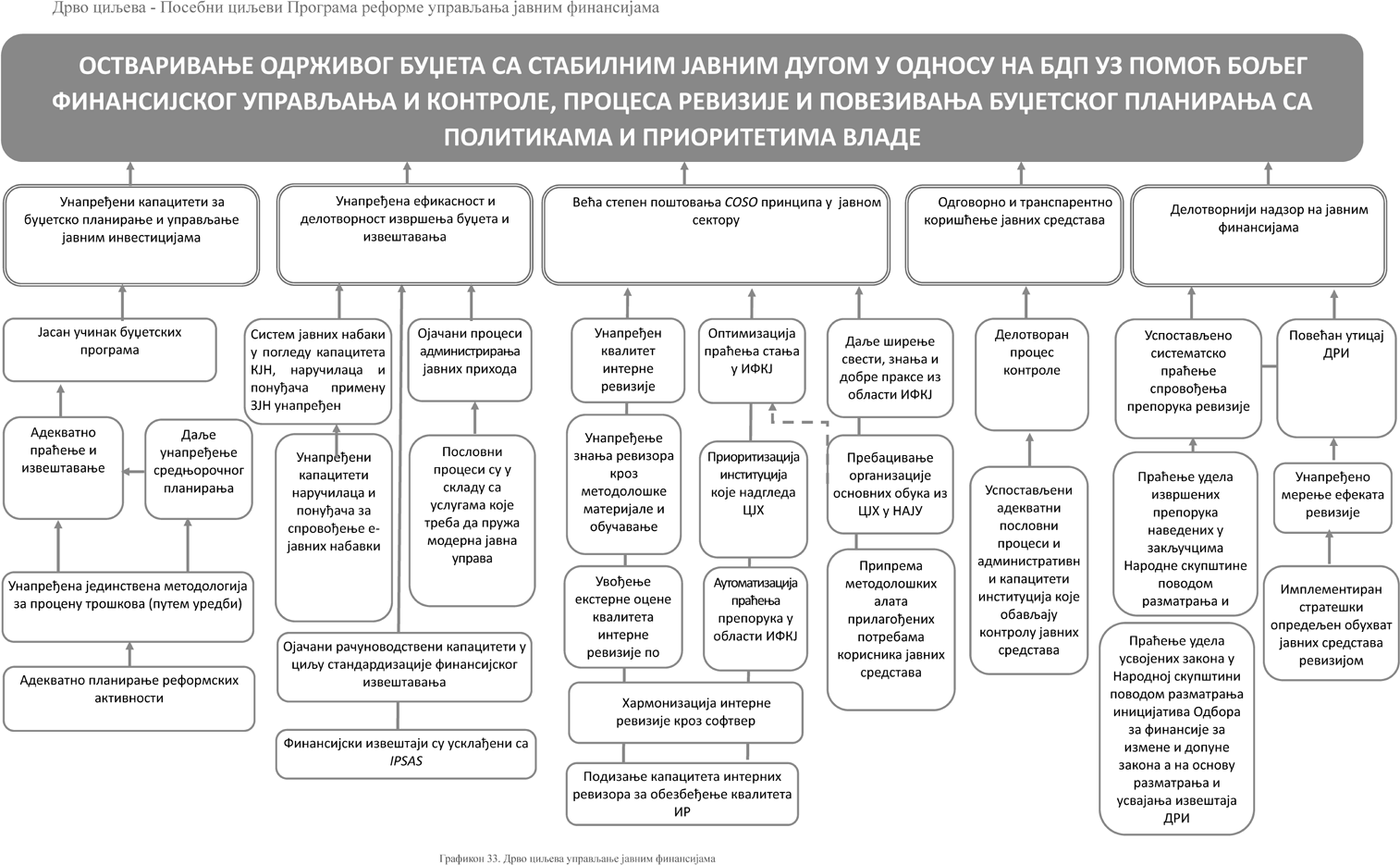 СИСТЕМ ЛОКАЛНЕ САМОУПРАВЕАнализа стањаПравни и стратешки оквирОпшти правни оквир система локалне самоуправе чини Устав Републике Србије (,,Службени гласник РС”, број 98/06), (у даљем тексту: Устав), Закон о локалној самоуправи (,,Службени гласник РС”, бр. 129/07, 83/14 − др. закон, 101/16 − др. закон и 47/2018), важећа Стратегија РЈУ из 2014. године и Европска по- веља о локалној самоуправи (,,Службени гласник РС”, бр. 9/14, 42/14 – исправка и 54/18), као и други закони и документи јавних политика.305Устав у члану 179. утврђује: „Аутономне покрајине, у складу са Уставом и статутом аутономне покрајине, а јединице локалне самоуправе, у складу са Уставом и законом, самостално прописују уређење и надлежност својих органа и јавних служби.” Европска повеља о локалној самоуправи у члану 3. став 1. утврђује: „Локал- на самоуправа означава право и способност локалних власти да, у оквиру законских ограничења, уређују послове и управљају бит- ним делом јавних послова под својом одговорношћу и у интересу локалног становништва.”Важећа Стратегија РЈУ из 2014. године не утврђује децентра- лизацију и развој локалне самоуправе као посебан циљ, већ кроз мере и активности за постизање свих пет посебних циљева. Мера1.2 Унапређење послова јавне управе у области децентрализације и деконцентрације искључиво је посвећена локалној самоуправи.МДУЛС у сарадњи са СКГО припрема документ јавне поли- тике за реформу система локалне самоуправе у Републици Србији, а у складу са Закључком Савета за реформу јавне управе306 којим су утврђене Полазне основе за припрему Програма за реформу си- стема локалне самоуправе у Републици Србији (у даљем тексту: Полазне основе). Тај програм треба да разради посебан циљ ове Стратегије РЈУ и утврди циљеве и мере који ће осигурати даљу децентрализацију, функционалнију расподелу послова и надле- жности и интензивнији развој локалне самоуправе у систему јавне власти.Трећи ревидирани и допуњени Национални програм за усва- јање правних тековина ЕУ за период 2018–2021. године307 у оквиру извештавања о поглављима Политички критеријуми и Демокра- тија и владавина права, Потпоглавље 1.1.4. Државна управа, даје преглед стања и приоритета у области локалне самоуправе, и то: законодавног оквира, институционалног оквира, административ- них капацитета и ванзаконодавних мера. Одређене обавезе локал- не самоуправе су предвиђене у делу Културна права и заштита ма- њина и Регионална сарадња, Правосуђе и основна права – слободе окупљања, мере против расизма и ксенофобије, Правда, слобода и безбедност – миграције, затим по појединачним поглављима у делу који се тиче ветеринарске политике, социјалне политике и запошљавања, животне средине, образовања, омладине и спорта, културе, заштите потрошача.Изменама и допунама Закона о локалној самоуправи обез- беђен је садржајнији правни оквир за успостављање и развој ме- ђуопштинске сарадње, док су секторски закони, посебно они но- вијег датума, мање или више конкретно, утвдили моделе сарадње између ЈЛС прилагођене областима које уређују.308 Измене Закона о локалној самоуправи и ЗПС оснажују учешће јавности у изради––––––––У друге релевантне законе спадају Закон о територијалној организацији, Закон о утврђивању надлежности Аутономне покрајине Војводине, Закон о главном граду и Закон о локалној самоуправи. Поред тих прописа често се у планским документима наглашава и значај Закона о јавној својини и Закона о комуналним делатностима пошто се њима додатно утврђују надлежности локалне самоупра- ве којима се омогућава суштинска децентрализација.У друга релевантна документа јавних политика спадају: Стратегија регулатор- не реформе и управљања јавним политикама, Програм управљања јавним фи- нансијама, Стратегија стручног усавршавања у ЈЛС, Програм јавних набавки и Програм „е-Папир”. Осим тога, спроведена су прва два Акциона плана за спро- вођење иницијативе Партнертсво за отворену управу у Републици Србији, али су била ограничена недовољним капацитетима ЈЛС.Закључак Савета за реформу јавне управе, број: 06-00-5736/2019 од 13. јуна 2019. године, доступан на http://mduls.gov.rs/wp-content/uploads/zapisnik-7- sednica-Saveta-za-RJU.pdf.http://www.mei.gov.rs/upload/documents/nacionalna_dokumenta/npaa/ npaa_2018_2021.pdf .У секторске законе спадају, између осталих, Закон о јавним предузећима, Закон о комуналним делатностима, Закон о управљању отпадом и Закон о водама.закона и креирању политика, од јавних расправа о нацртима зако- на и докумената јавних политика до учешћа јавности током целог процеса њихове израде и спровођења и дају оквир за унапређе- ње управљачке одговорности у обављању послова заснованих на остварењу резултата и циљева.Закон о јавној својини (,,Службени гласник РС”, бр. 72/11, 88/13, 105/14, 104/16 − др. закон, 108/16, 113/17 и 95/18) успоста- вља право јавне својине ЈЛС над имовином, чиме је омогућено да се прошири њихова локална надлежност и финансијска аутономи- ја, а Законом о референдуму и народној иницијативи предвиђа се унапређење механизама за изјашњавање грађана.Уредбом о јединственом управном месту успоставља се нов систем за јединствена управна места у ЈЛС, који треба да прибли- жи услуге јавне управе грађанима и привредним субјектима.Законом о запосленима у аутономним покрајинама и једи- ницама локалне самоуправе успостављен је нов јавнослужбенич- ки систем за АП и ЈЛС како би се уредио радноправни положај службеника, нове компетенције и реформисао систем плата. Он је удвостручио јавнослужбенички систем у Републици Србији, тако да сада два закона уређују плате запослених у јавном секто- ру: Закон о систему плата запослених у јавном сектору и Закон о платама службеника и намештеника у органима АП и ЈЛС. Тиме се испуњавају основне претпоставке за професионализацију, де- политизацију, каријерни развој, напредовање у служби и стручно усавршавање службеника.Измењен члан 13. Закона о локалној самоуправи уводи прав- ни основ за праћење процеса ЕУ интеграција и успостављање ре- левантних административних капацитета.309Правне тековине ЕУ имају велики утицај на локалне и реги- оналне власти држава чланица. Степен утицаја европског законо- давства на надлежност локалног и регионалног нивоа држава чла- ница креће се од 50% до 80%, зависно од надлежности локалне и регионалне самоуправе у која је утврђена њиховом државном систему.310 У Лисабонском уговору311 се први пут помиње прин- цип регионалне и локалне самоуправе.312 Тај уговор даје већу уло- гу локалним и регионалним властима као консултативним телима у законодавној процедури, осигурава да припрема сваког европ- ског прописа започне разматрањем ефеката на локалном и регио- налном нивоу и потврђује улогу локалних власти у организовању и пружању јавних услуга. Одлуком Савета Европске уније и ЕК (2013/489/EU, Euroatom)313 утврђено је да се оснива Заједнички консултативни одбор састављен од представника Комитета реги- она ЕУ и локалних и регионалних власти у Републици Србији. Задатак тог одбора је да помогне Савету у промоцији дијалога и сарадње између локалних и регионалних органа власти у ЕУ и Ре- публици Србији и представља место на којем ће се регионалне и локалне власти припремају за учешће у раду Комитета региона по ступању Републике Србије у чланство у ЕУ. Како би се имао увид у обим и врсту обавеза које локалној самоуправи доноси процес ЕУ интеграције, СКГО је потврдио да 21 преговарачко поглавље има утицаја на ЈЛС и припремио 15 анализа утицаја ЕУ прописа на надлежности и капацитете ЈЛС314 у периоду од 2013. до 2019. године (јавне набавке, државна помоћ, политика конкуренције, транспортна политика, енергетика, рурални развој, институције, социјална политика и запошљавање, заштита здравља и заштита потрошача, правосуђе и основна права, институције итд.).Резултати и изазовиОстварени су бројни резултати утврђени Стратегијом РЈУ из 2014. године који се односе на локални ниво. Израђене су Полазне––––––––Члан 13. став 6. гласи: „Јединицa локалне самоуправе, у оквиру својих надле- жности преко својих органа, прати процес европских интеграција Републике Србије и развија за то потребне административне капацитете, у складу са зако- ном и утврђеном политиком Републике Србије.”Види Karayigit, M. (2016), The EU and Local Governments, Strategic Public Management Journal, 2 (4), стр. 6−9. У брошури Комитета региона наводи се да је то 70% свих прописа ЕУ. В. Committee of the Regions, A new treaty : a new role for regions and local authorities, https://cor.europa.eu/en/our-work/Documents/Our- work/lisbon-treaty.pdf (30.1.2020).https://eur-lex.europa.eu/LexUriServ/LexUriServ.do?uri=OJ:C:2007:306:FULL:EN:PDFЧлaн 4. став 2. Уговора о ЕУ.Одлукa Савета Европске уније и Европске комисије (2013/489/EU, Euroatom) ко- јом се усваја нацрт Одлуке број 1 Савета за стабилизацију и придруживање ЕУ и Србије, члан 15.http://www.skgo.org/biblioteka/publikacije-analize-i-prog-dokumenta/pristupanje- EU?thematic=29основе, које представљају темељ новог програма реформе систе- ма локалне самоуправе. Изменама Закона о локалној самоуправи и Закона о државној управи успостављен је правни оквир за ра- звој међуопштинске сарадње у обављању изворних и поверених послова јединица локалне самоуправе.Један од системских изазова за реформу система локалне самоуправе јесте асиметрична децентрализација. Последица мо- нотипног (једнообразног) система локалне самоуправе јесте несразмера између величине јединице локалне самоуправе и послова који су јој додељени. Неопходно је разграничити надле- жности и врсте послова различитих нивоа власти у управљању јавним пословима, уз ефективну примену супсидијарности и при- ближавања власти грађанима, сем кад ефикасност и економичност не налажу да их треба спроводити на вишем нивоу управе. То под- разумева анализу и изградњу капацитета ЈЛС да ефективно спро- воде послове који су им додељени. Систем изворних и поверених надлежности није у потпуности уређен – неке изворне надлежно- сти нису потпуне или су ограничене формалним законским реше- њима, док се обим поверених послова разликује од једне управне области до друге.Начин додељивања нових послова локалној самоуправи је такође системски изазов. Не постоји сразмера у броју функ- ција по запосленом зато што није могуће прописати сва радна ме- ста у малим ЈЛС, описи послова једног радног места обухватају послове више радних места, пратеће функције имају непотребно велики удео у пословима које обављају запослени у свим анализи- раним ЈЛС и зато што нису прописани посебни услови за поједина радна места.315У складу са Законом о локалној самоуправи, МДУЛС је при- премио и објавио Јединствени попис послова на локалном ни- воу,316 за који је развијена посебна методологија која омогућава да се попишу и дефинишу појединачни послови у 41 области и подобласти у којима ЈЛС имају надлежност са укупно 1.134 посла. За послове који се додељују ЈЛС нису обезбеђени потребни фи- нансијски, кадровски и други ресурси,317 нити су одговарајући по- литике и прописи донети уз одговарајуће консултације. Секторски закони не утврђују увек једнозначно да ли су одређени послови у изворном или повереном делокругу локалних органа.Не постоји јасна и конзистентна типологија организа- ционих облика, односно субјеката којима је поверено вршење управних јавних овлашћења. Када се бира тип организационе форме јавне управе, то отежава да се изабере најделотворнија, нај- ефикаснија и најекономичнија форма за сваки појединачни случај, а постоје дилеме и разлике у поступању између ЈЛС у погледу надзорног механизма коме су подложне основане организације и често нема надзора пошто је нејасан положај основаних органи- зација.318У области планирања и координације и политика, вели- ки изазов за локалну самоуправу представља пуна примена ЗПС-а и ЈИС-а. МДУЛС је у сарадњи са РСЈП покренуо нови аналитич- ки сервис за ЈЛС који треба да обезбеди обједињене и упоредиве друштвеноекономске податке о ЈЛС из више база података, који раније нису били на располагању креаторима политике, послов- ним субјектима и грађанима.319 Интегрисање националних стра- тешких праваца у локалне развојне планове и друге документе јавних политика на локалном нивоу, као и средњорочне планове и буџете, захтеваће од локалне самоуправе да изгради одговара- јуће капацитете. Већина ЈЛС је донела кровне стратегије, као и одређени број секторских стратегија и акционих планова, али њи- хово спровођење није задовољавајуће. Само 13% анализираних ЈЛС има тело које се стара о спровођењу развојних планова, као и капацитете за праћење и извештавање о спровођењу, а само 6% анализираних ЈЛС поступа у складу са сопственим смерницама за ревизију, праћење, анализу ефеката и извештавање о спровође- њу стратегије развоја као кровног планског документа ЈЛС. ЗПС––––––––Др Дејан Вучетић, Припремни материјал МДУЛС за Програм реформе система локалне самоуправе, област: Добро управљање.http://mduls.gov.rs/obavestenja/jedinstveni-popis-poslova-na-loklanom-nivou-vlasti/.Др Дејан Вучетић, Припремни материјал МДУЛС за Програм реформе система локалне самоуправе, област: Положај и организација органа и установа у систе- му локалне самоуправе.Мр Милан Марковић, Припремни материјал МДУЛС за Програм реформе си- стема локалне самоуправе, област: Положај и организација органа и установа у систему локалне самоуправе.Извештај о екстерној евалуацији Стратегије РЈУ из 2014, стр. 47.успоставља за сваку ЈЛС обавезу да донесе план развоја (почев од 2021. године на период од најмање седам година) и да процес доношења тог кровног планског документа буде транспарентан и широко партиципативан. ЈЛС тек почињу са радом на тим доку- ментима, док је мање од 5% ЈЛС већ донело свој план развоја (кра- јем 2019, одноано почетком 2020). Стопа планирања капиталних пројеката је ниска, што додатно подрива значај планских докуме- ната (20%).320Кључни резултат у области управљања јавним финанси- јама се односи на спровођење Закона о буџетском систему који је прописао да је прелазак са линијског буџета на програмски буџет обавезан. ЈЛС су у складу са тим израдиле своје буџете у претход- них шест буџетских циклуса, односно увеле су програмску класи- фикацију, али је квалитет њихових програмских буџета и усклађе- ност са прописаном методологијом захтевала значајну подршку, посебно у првим годинама примене. Годишње је спровођено по 12 регионалних обука за све ЈЛС у сваком од буџетских циклуса, а пру- жана је и директна техничка подршка по конкурсном принципу. У првом циклусу за израду буџета 2015. године је 45,56% ЈЛС приме- нило минималне захтеве из методологије програмског буџета, да би се проценат стално повећавао (46,5% износи 2016; 61,53% износи2017; 67,65% износи 2018; 78% износи 2019) до 81% код израде бу- џета за 2020. годину. Закон о буџетском систему предвиђа и обаве- зу да ЈЛС израђују и објављују извештаје о извршењу програмског буџета у „Службеном гласнику Републике Србије” у оквиру обра- зложења Одлуке о завршном рачуну, а половина ЈЛС те извештаје објављује и на својим интернет страницама. Изменама Закона о ло- калној самоуправи је утврђена обавеза ЈЛС да спроведу поступак јавне расправе за припрему одлуке о буџету, у делу који се односи на инвестиције. Jавнe расправe, транспарентност буџета и примена родног буџетирања тесно су повезане са аспектима програмског бу- џетирања и биле су саставни део изградње капацитета ЈЛС у прет- ходним годинама. Модел за израду грађанског водича кроз буџет (посебно за градове и посебно за општине) развили су СКГО и МФ и он је стављен на располагање свим ЈЛС тако да све више ЈЛС об- јављује и те водиче и 2020. године их је било четири пута више него 2018. година, али и даље мање од половине свих ЈЛС у Србији. Да би се успешније примењивао Закона о јавној својини,321 развијене су и спроводе се регионалне обуке за управљање јавном својином на локалном нивоу, директна финансијска помоћ ЕУ у овој области реализује се од краја 2018. године са 48 ЈЛС у оквиру Програма EXCHANGE 5, а од средине 2019. године спроводе се и пакети тех- ничке подршке за управљање имовином, са 20 ЈЛС.Недостатак стабилности и предвидљивости у погледуфинансирања ЈЛС је велики изазов. Измене законског оквира система финансирања ЈЛС, које су проузроковале вертикалну не- равнотежу између прихода и расхода локалних буџета, отежавају дугорочно планирање и планирање капиталних улагања. Иако ло- калне власти у Републици Србији у просеку располажу значајаним уделом изворних прихода и у великој мери су слободне да одре- ђују намену сопствених прихода, по проценту учешћа капиталних расхода, односно расхода за локалне инвестиције, локална самоу- права у Републици Србији је на самом зачељу листе земаља регио- на. По проценама СКГО, учешће укупних прихода и примања ло- калне самоуправе у БДП-у у 2015. години било је 5,75%, што је на нивоу из 2005. године (5,8%).322 Имајући у виду значајно увећане надлежности локалне самоуправе, стагнантни раст учешћа укуп- них примања ЈЛС у БДП-у је препрека за стабилно финансирање.Обједињен информациони систем за локалну пореску упра-ву упрошћава плаћање пореза за око 135.000 предузећа и 258.000 предузетника.323 Тај систем је само једна карика у спровођењу све- обухватног система управљања у електронском облику који треба да допринесе бржој и квалитетнијој реформи катастра.324––––––––Др Дејан Вучетић, Припремни материјал МДУЛС за Програм реформе система локалне самоуправе, област: Добро управљање.Спровођење Закона о јавној својини се испоставило као врло проблематично. По проценама СКГО, 85% ЈЛС нема поуздане и комплетне податке о обиму и структури имовине, нити одговарајући правни основ за успостављање права сво- јине над објектима и земљиштем. Општи закључак је да је око 70% ЈЛС још на почетку овог процеса.За приходе ЈЛС види више у Билтену јавних финансија 12/2019 број 184, а за податке о БДП-у на https://data.stat.gov.rs/?caller=090201&languageCode=sr-CyrlSIGMA Извештај 2019, стр. 34.Писмени прилог, шести састанак Посебне групе за РЈУ: Written contribution, 6thPAR Special Group Meeting on public administration reform, стр. 56, октобар, 2019.Постојећи систем надзора над радом локалне самоупра- ве и систем уређених односа у погледу сарадње и превентивног деловања централног нивоа власти није довољно развијен. Над- зор над локалним изворним пословима постављен је у складу са Европском повељом о локалној самоуправи као надзор над зако- нитошћу рада локалне самоуправе,325 док надзор над спровођењем поверених послова није сталан нити довољно развијен, а инспек- цијски надзор ретко има превентивни и саветодавни карактер. Спољна финансијска контрола стално се развија преко ДРИ и ЈЛС користе више овлашћених ревизора.У области пружања услуга напори су усмерени на спрово- ђење Закона о управном поступку и поједностављењу и дигита- лизацији управних поступака. Први кораци у поједностављењу управних поступака учињени су мапирањем потреба и израдом модела свих локалних управних поступака који се односе на гра- ђане и привреду.326 Поједностављење, односно оптимизација и дигитализација управних поступака и смањење регулаторног фи- нансијског оптерећења побољшали су не само услуге јавне управе и пословно окружење већ су донели и додатне уштеде. На исти начин је остварен значајан утицај реформе јавне управе на јавне набавке, инспекције и издавање грађевинских дозвола.327 С пора- стом грађевинских активности због једноставнијег и бржег изда- вања дозвола повећани су приходи у ЈЛС. Током првих шест месе- ци 2017. године локалне власти су наплатиле скоро пет милијарди динара у доприносима за грађевинско земљиште, што је више 19% него у истом периоду 2014. године, пре реформи.328Проблеми у ефикасности управног поступања су очигледни, као и разлике међу ЈЛС у погледу трајања или садржине управних поступака.329 Процес трансформације локалне управе подразумева да се настави интензиван развој електронске управе и дигитали- зације јавних услуга330 јер су то кључни алати за знатно већу ефи- касност јавне управе и за „локализацију” јавних услуга. Разлози за неефикасно управно поступање леже у ниским или неуједна- ченим организационим и управним капацитетима, као и не- достатку адекватних кадровских, техничких и финансијских ресурса ЈЛС. Градови углавном имају одговарајуће управне ка- пацитете, док већи број ЈЛС нема. Додатна препрека је било огра- ничавање запошљавања, па је од 2014. до 2017. године забележен је пад од 12,68%,331 као и то што је дуго запостављан кадар у ло- калној самоуправи, што не постоји систем заслуга приликом запо- шљавања и напредовања, што су ниске зараде, низак ниво профе- сионализације управе и висок утицај локалних политичких односа и промена на њен рад.332Кључне надлежности локалне самоуправе, као што су кому- налне делатности и остваривање јавног интереса оптерећене су наслеђеним проблемима, као што су застарелост инфраструктуре и опреме, недостатак финансијских средстава за инвестиције, не- решен статус имовине јавних комуналних предузећа, неефикасно управљање, неадекватни паритети цена комуналних услуга и по- литички утицај на рад јавних комуналних предузећа,333 а кључни проблем код локалних установа је у систему њиховог организова- ња и управљања њиховим радом, као што су двојна одговорност дела локалних установа, недостатак капацитета управе за надзор, недостатак или неодговарајући квалитет инфраструктуре и опреме.Функција УЉР је окосница новог службеничког система и стога је основан Савет за стручно усавршавање локалних слу- жбеника, уведен процес акредитације спроводилаца обуке, део градова и општина покренуо је локалне процесе стручног усавр- шавања службеника, а основана је и НАЈУ. У циљу изградње капа- цитета на локалном нивоу СКГО је формирао мрежу за управљање––––––––Уз неколико изузетака – када се дају називи улица или када се ЈЛС задужују (када је потребна сагласност ресорних министарстава).Регистар управних поступака (рок за завршетак 2021. године) мапира око 2.500 управних поступака за привредне субјекте и грађане, укључујући и усвајање 188 стандардизованих управних поступака за ЈЛС у девет области.Извештај о екстерној евалуацији Стратегије РЈУ из 2014, 2019, стр. 92.Извештај о екстерној евалуацији Стратегије РЈУ, 2019, стр. 97.Полазне основе, стр. 6.Полазне основе, стр. 10.Извештај о екстерној евалуација Стратегије РЈУ, 2019.Полазне основе, стр. 6.Полазне основе, стр. 7.кадровима са 272 координатора, која се састоји од 133 запослена из ЈЛС и 139 запослених у органима државне управе.334Ниједна ЈЛС није у потпуности успоставила систем вође- ња евиденције о запосленима у складу са савременим концептом УЉР. ЈЛС не поседују свеобухватан информациони систем који би омогућио да се успостави ефикасна електронска евиденција пода- така о запосленима и интегрисан приступ управљању подацима о људским ресурсима.335 За послове УЉР углавном задужени су један или два запослена и они се углавном баве кадровском еви- денцијом и радноправним питањима запослених, док су остале кључне функције управљања људским ресурсима запостављене или се обављају са непуним радним временом (транспарентно по- пуњавање радних места, стручно усавршавање, оцењивање запо- слених).336 СКГО је развио Индекс за управљање људским ресур- сима у ЈЛС, онлајн инструмент за самопроцену стања у области управљања људским ресурсима у локалној самоуправи. Резултати првог круга попуњавања тог индекса крајем 2016. године пока- зали су да је у првој години примене Закона само мали број ЈЛС на било који начин институционализовао послове управљања људским ресурсима. На крају 2017. године се показало да је само око половине њих испунило форму, тако што је неком од већ по- стојећих описа послова додата и листа послова која се односи на управљање људским ресурсима, без претходне анализе послова. У 2020. години СКГО је у сарадњи са Саветом Европе спровео про- цену стања и капацитета за управљање људским ресурсима у 50 ЈЛС које учествују у пројекту: Управљање људским ресурсима – друга фаза. Према прелиминарним резултатима истраживања, тре- нутна просечна вредност стања капацитета ЈЛС, односно индекса износи 54%, што показује да је потребно наставити и интензиви- рати реформе у области УЉР, а посебно стручног усавршавања локалних службеника.337Начела доброг управљања, одговорности и транспарент-ности у раду локалне самоуправе нису у потпуности примењена. Постојећи изборни систем не фаворизује избор одборника и носи- лаца извршних функција који би пред грађанима били непосред- није одговорни за вршење својих функција. Иако је преко 100 ЈЛС усвојило локалне планове за борбу против корупције, већина још није почела да их адекватно примењује. Стога је СКГО у сарад- њи са МДУЛС, ЈЛС, независним државним органима, невладиним сектором и међународним организацијама развио Индекс добре управе на локалном нивоу којим ће се мерити стање у области одговорности, транспарентности, партиципације, економично- сти и делотворности, равноправности и антикорупције.338 Он са- држи објективне и мерљиве показатеље за сагледавање реалног стања у јавним политикама и законским правима и дужностима. Тај инструмент ће пружити основ за системску, институционалну подршку примерима добре праксе међу ЈЛС у Републици Србији. СКГО је анализирао податке добијене од 60 ЈЛС које су учество- вале у давању одговора 2018. године и показало се да су се укуп- не оцене на скали 1–100% кретале у распону од 18% (најслабије рангирана) до 63,6%. Просечна оцена је 39,1%. У области добре управе најнижи резултат био је у области антикорупције (испод 25%).339 У области принципа предвидљивости, економичности и делотворности и антидискриминација, просечна оцена била је 42%, а када је предвидљивост у питању, најлошији резултати су у домену постојања и примене механизама за уједначавања управне праксе (свега 10%).340––––––––Извештај о екстерној евалуацији Стратегије РЈУ, 2019, стр. 97.Мирјана Станковић Припремни материјал МДУЛС за Програм реформе система локалне самоуправе, област: Управљање људским ресурсима.Мирјана Станковић, Припремни материјал МДУЛС за Програм реформе систе- ма локалне самоуправе, област: Управљање људским ресурсима.Планирано је да истраживањем буде обухваћено још 20 градова, општина и градских општина, па је у складу са тим могућа промена наведених налаза на укупном узорку од 70 локалних самоуправа.Индекс добре управе за ЛС тренутно не обухвата мерење квалитета јавних услу- га.36% градова и 33% општина није донело План интегритета, а то им је законска обавеза, др Дејан Вучетић, Припремни материјал МДУЛС за Програм реформе система локалне самоуправе, област: Добро управљање.Др Дејан Вучетић, Припремни материјал МДУЛС за Програм реформе система локалне самоуправе, област: Добро управљање.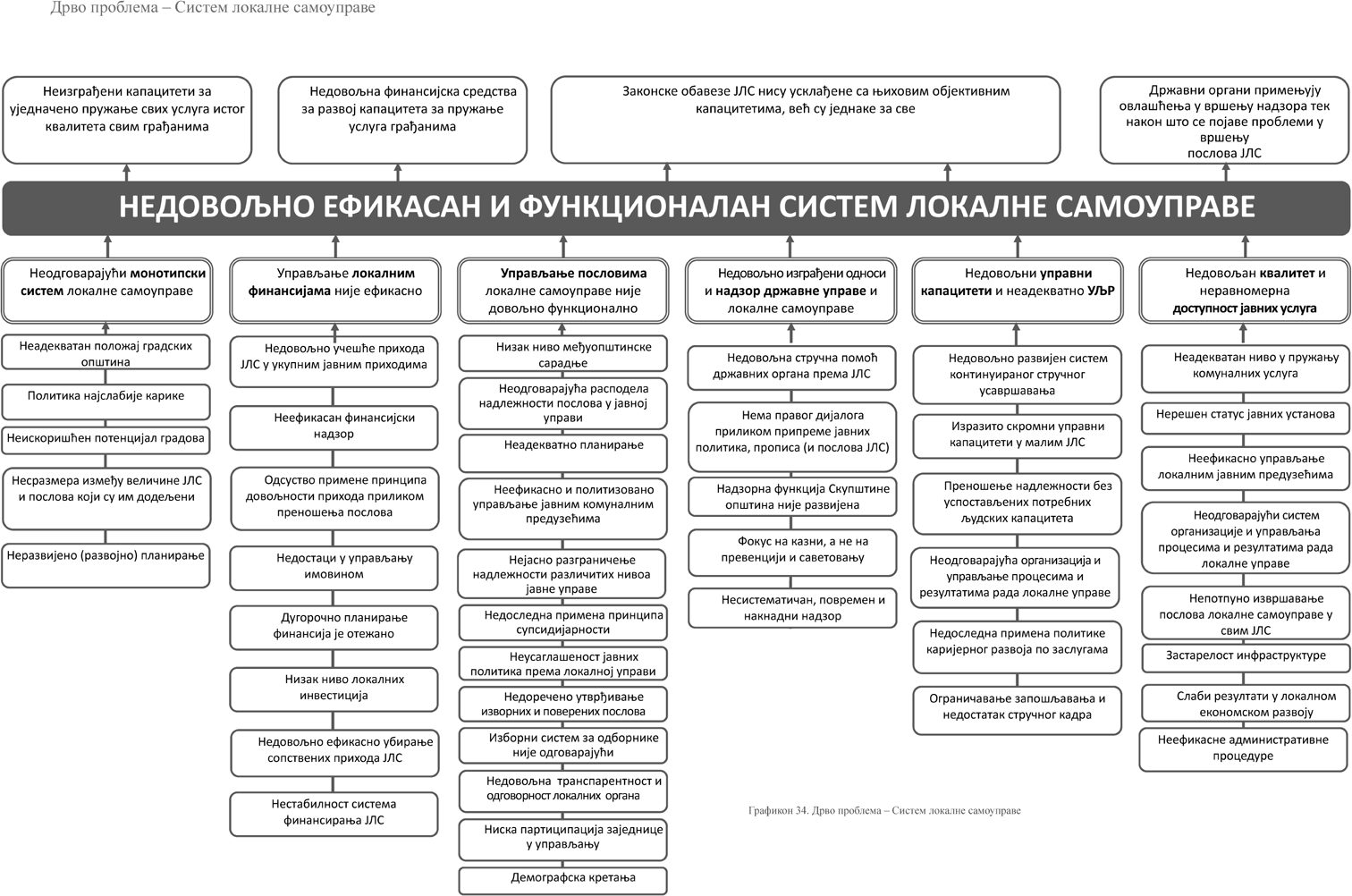 Посебан циљПравци деловања су усмерени на то да се поново утврди по- ложај и значаја локалне самоуправе уз примену супсидијарности у управљању јавним пословима, на пуно учешће грађана и локалне заједнице у процесу доношења одлука на локалном нивоу, на даљи развој капацитета локалне самоуправе и бољу организацију у складу са потребама локалне заједнице, на развој стабилног и одр- живог система финансирања локалне самоуправе који обезбеђује предвидљивост и довољност прихода, на дугорочно планирање и подстицање локалног развоја и ефикасан рад локалне управе и ло- калних јавних служби са квалитетним и услугама које су доступне грађанима и привреди, као и на развој међуопштинске сарадње и односа различитих нивоа јавне власти у заједничком управљању јавним пословима и развоју Републике Србије.Посебан циљ 8: Успостављен систем локалне самоуправе који омогућава делотворно и одрживо остваривање права грађа- на на локалну самоуправуЦиљ је изградња модерне, професионалне и ефикасне локал- не самоуправе која је способна да пружа квалитетне јавне услуге грађанима и привреди, да примењује начела доброг управљања у свом раду и да својим деловањем унапређује квалитет живота гра- ђана и доприноси равномерном развоју Републике Србије.Да би се остварио Посебан циљ 8. Стратегије РЈУ, утврђена су четири посебна циља Програма реформе система локалне са- моуправе:Унапређење положаја и одговорности локалне самоу- праве – Овај правац деловања треба да резултира јачањем локалне самоуправе као посебног нивоа јавне власти и управе, и то у од- носу на централни ниво власти кроз повећано учешће у креирању јавних политика и прописа који се односе на локалну самоуправу, тако и кроз даље усаглашавање правног система Републике Србијеса Европском повељом о локалној самоуправи и пуно спровођење њених одредаба у систему локалне самоуправе у Републици Ср- бији. Битан део овог правца деловања јесте даљи развој примене начела доброг управљања у свим областима које су део локалне самоуправе због чега је неопходно да централни или покрајински ниво власти пружа суштинску подршку вршећи надзор у складу са својим надлежностима које се тичу формулисања јавних поли- тика, нормирања система локалне самоуправе и извршавања по- верених и изворних надлежности локалне самоуправе. Неопходно је и да саме локалне власти јачају своје капацитете како би могле да што темељније даље спроводе своје надлежности и посебно да примењују начела доброг управљања.Унапређење система финансирања локалне самоупра- ве – Систем финансирања ЈЛС треба да буде стабилан и предви- дљив и да омогући да се дугорочно планирају локалне јавне фи- нансије и финансирање кључних локалних јавних функција. Да би се повећали укупни приходи и капитални издаци ЈЛС, као и финансијска децентрализација и самосталност локалне самоупра- ве, потребно је да се повећају локални приходи и учешће расхо- да локалне самоуправе у јавним расходима, као и да виши ниво власти смањи учешће трансферних средстава у укупним јавним расходима ЈЛС. То претпоставља већу финансијску дисциплину и интерну и екстерну контролу управљања буџетом и финансијама на нивоу ЈЛС, као и одговарајући ниво сарадње са вишим нивоима власти ради адекватнијег планирања и праћење система локалних јавних финансија.Унапређење организације и капацитета локалне само- управе – Овај правац деловања усмерен је на успостављање јасне и доследне типологије организационих облика (органа, установа, предузећа и организација) које оснивају локалне самоуправе и промену начина управљања локалним пословима. То подразуме- ва редефинисање модела обављања послова локалне самоуправе (елиминисањем преклапања надлежности, заокруживањем надле- жности ЈЛС у појединим областима, дефинисањем критеријума за процену капацитета ЈЛС за спровођење надлежности и за њихово даље поверавање, увођењем могућности преношења послова у две брзине или више корака, увођењем могућности факултативних на- длежности, јачањем позиције градова и др). То подразумева и ин- тензивнији развој међуопштинске сарадње у спровођењу послова локалне самоуправе. Даљи развој капацитета усмерен је на јача- ње људских ресурса у локалној самоуправи и модерну техничку и другу подршку, како би обим послова ЈЛС био усклађен са њихо- вим финансијским, кадровским и другим неопходним ресурсима. То посебно обухвата и јачање капацитета локалних власти за пла- нирање развоја локалне заједнице, дефинисање локалних јавних политика и увезивање свих ових активности са организационим, људским и финансијским капацитетима (буџетом) локалне само- управе.Унапређење квалитета и доступности услуга локалних органа управе, комуналних услуга и услуга јавних установа – Овај правац деловања усмерен је на повећање доступности и квалитета услуга локалне самоуправе – услуга локалних органа, организација, установа и предузећа које се пружају грађанима и привреди као крајњим корисницима, као и на повећање задовољ- ства крајњих корисника услугама које добијају. Да би се унапреди- ле управне услуге, потребно је поједноставити управне поступке и интензивирати развој електронске управе и дигиталних услуга локалне самоуправе. Пошто могућност локалне самоуправе да развија своје јавне услуге зависи од економског потенцијала ло- калне заједнице, потребно је да локална самоуправа интензивније развија своје посебно важне надлежности, као што је локални еко- номски развој и подршка локалној привреди. Тај правац деловања обухвата планирање и покретање системских реформи у области услуга јавних установа које су део одговорности локалне самоу- праве, као и области функционисања комуналних делатности и јавних предузећа која су за њих задужена. Предвиђа се даље јача- ње јавног приватног партнерства као модела за обезбеђивање ефи- касних и доступних јавних услуга локалне самоуправе.За праћење оставривања Посебног циља 8. Стратегије РЈУ утврђују се показатељи за посебне циљеве Програма реформе система локалне самоуправе.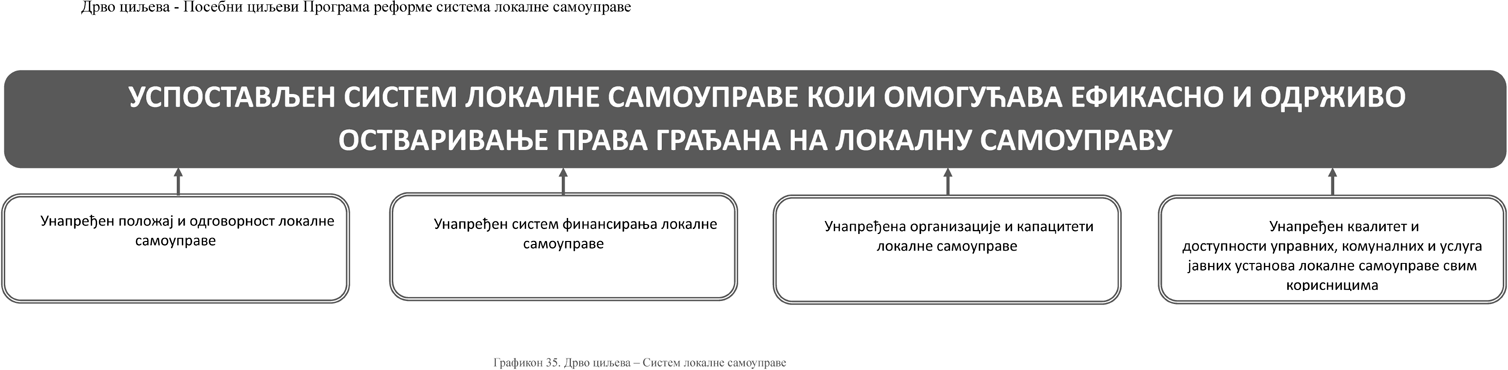 ПРИЛОГ 3: КОМУНИКАЦИОНИ ОКВИРАНАЛИЗА СТАЊА: РЕЗУЛТАТИ И ИЗАЗОВИРеформа јавне управе је дуготрајан процес који ствара после- дице на свакодневни живот грађана, али грађани често нису тога свесни. Чак и када имају информације о реформи јавне управе, они је не перципирају као нешто што директно утиче на квалитет њиховог живота. Један од разлога за то је што се реформа јавне управе не види довољно јер стратегија комуникације са грађанима у вези с њом није довољно развијена и што они не схватају резул- тате и ефекте реформе јавне управе.341 То је последица чињенице да Стратегија РЈУ из 2014. године не предвиђа да се као посебан проблем решава начин на који шира јавност доживљава јавну упра- ву, односно не предвиђа континуирану комуникацију са јавношћу о променама и реформским процесима у јавној управи. Поред тога што комуникација са јавношћу у вези с реформом јавне управе није довољно развијена, она није довољно развијена ни између органа јавне управе [између институција], што је један од кључних фак- тора који је ограничио ефикасност спровођења Стратегије РЈУ из 2014. То је потврђено и у Екстерној евалуацији Стратегије РЈУ из 2014, у којој се наводи да су целокупни резултати комуницирања у вези са реформом јавне управе имали ограничен домет услед чега је њена видљивост ограничена, како интерно, тако и екстерно.342МДУЛС је 2018. године, као носилац реформског проце- са, већи нагласак ставио на комуникацију са јавношћу у вези са процесом и резултатима реформе јавне управе. У оквиру пројекта ЕУ под називом „Подршка видљивости и комуницирању реформе јавне управе у оквиру Секторског реформског уговора за реформу јавне управе” спроведено је крајем 2018. године истраживање о ставовима јавности према реформи јавне управе, које је обухва- тило 1.049 грађана. Циљ истраживања је био да се процени свест, знање и ставови јавности према јавној управи, државним службе- ницима, реформи јавне управе, реформи управљања јавним фи- нансијама, подршци ЕУ, као и колико често се користе различите врсте медија. Налази показују да је телевизија доминантан извор информација о реформи јавне управе, након чега следе портали и веб-сајтови, друштвене мреже, штампани медији, радио, штампа- ни промотивни материјал и усмено преношење вести.343На основу истраживања које је детаљније приказано у на- ставку текста закључује се да је комуникација у вези с реформом јавне управе имала ограничен домет услед чега су постигнути ре- зултати остали слабо видљиви, те да мора да буде повезана са по- требама и искуствима грађана. На основу тога је у новембру 2019. године покренута медијска кампања „Управа по мери свих нас”. Кампања је креирана како би се подигла свест грађана о важности реформе јавне управе и трансформацији јавне управе у ефикасан, отворен и транспарентан сервис грађана и привреде, али и како би се грађани обавестили о њиховим правима и охрабрили да више учествују у процесу доношења одлука. Основни канали комуника- ције у оквиру те кампање обухватају телевизијске спотове, догађа- је, билборде, новинске огласе и текстове.Основни приступ медијској кампањи јесте да се грађанима разумљивим и једноставним језиком представе примери и постиг- нућа у пракси који указују на стварни напредак. На тај начин се демистификује реформа јавне управе, истичу видљиве користи за грађане и повећава њихово интересовање за реформу јавне управе. Кампања „Управа по мери свих нас”, која се спроводила од ок-тобра 2019. до јануара 2020. године, обухватила је, између осталог: – Креирање визуелних решења која су коришћена (логотипи визуелни идентитет, билборди, постери, промотивни материјал, симболи за оглашавање на интернету и на друштвеним мрежама);––––––––Види детаљније у уводном делу овог документа, у оквиру поглавља Кључни ре- зултати и изазови у претходном периоду.Извештај о екстерној евалуацији Стратегије РЈУ − Финални извештај − 21. април 2019, Подршка реформи јавне управе у оквиру Секторског реформског уговора за сектор реформе јавне управе EuropeAid/137928/DH/SER/RS: http://mduls.gov. rs/wp-content/uploads/190524-Final-Evaluation-Report-SR.pdfТелевизија је сматрана најважнијим извором информација о реформи јавне упра- ве (51%), затим новински портали и веб-сајтови (21%), друштвене мреже (9%), штампани медији (5%), радио (4%), а 2 % је навело плакате, летке и билборде. Када је реч о последњој категорији, занимљиво је да су најмлађи тврдили да их редовно читају насупрот старијим испитаницима, који су навели да ретко кори- сте те канале за информисање. Даљи налази указују да су испитаници углавном гледали/слушали медијске садржаје везане за реформу јавне управе на телеви- зији (74%), али су такође наводили интернет странице (12%), друштвене мреже (7%), радио (3%), билборде (2%) или школу/универзитет (1%).Емитовање спотова, укупно 5.399 пута на телевизијским станицама са националном фреквенцијом, као и на мрежама ка- бловских оператора;344Четири различите верзије билборда на 35 локација у Бео- граду, Новом Саду, Нишу, Крагујевцу и Чачаку;Рекламе на возилима градског превоза у пет градова;Банере кампање у пет различитих верзија на укупно 20 ин- тернет портала са укупно 20.340.035 приказа;Кампању на профилима МДУЛС на друштвеним мрежама у току које су постављена 94 спонзорисана поста са 6.927.910 при- каза и 6.791.138 прегледа и са 13.275 корисника друштвених мре- жа који су имали неку врсту интеракције са постављеним садржа- јем, док су прегледи видео-спотова постављених на друштвеним мрежама трајали 218.682 минута.Истраживање јавног мњења које је спроведено пред крај кам- пање „Управа по мери свих нас”, у децембру 2019. и јануару 2020. године, указује на помак у повећању видљивости, али на одсуство пуног разумевања процеса.345 На питање отвореног типа у ком се од испитаника тражило да наведу неки исход или резултат реформе јавне управе, њих 80% није имало одговор. Један од разлога је тај што је у претходном периоду комуникација у вези с реформом јавне управе превасходно била оријентисана ка спровођењу појединач- них активностима и постизању резултата, а не и да се те активности и резултати јасно представе као део процеса реформе јавне управе.На бази наведених података МДУЛС је, уз подршку пројекта ЕУ под називом „Подршка видљивости и комуницирању реформе јавне управе у оквиру Секторског реформског уговора за рефор- му јавне управе”, покренуо у мају 2020. промотивну кампању под називом „Реформа јавне управе је…”, која обухвата медијску кам- пању на преко 30 националних, регионалних и локалних медија, као што су ТВ, радио, дневне новине, интернет портали, новинске агенције, кампању и објаве на друштвеним мрежама преко профи- ла МДУЛС-а, коришћење посебног сегмента МДУЛС-овог сајта посвећеног реформи јавне управе за пласирање вести о реформи јавне управе, као и штампање различитог промотивног материјала о реформи јавне управе и друге активности.Од маја до октобра 2020. године су у склопу медијске кампа- ње „Реформа јавне управе је…” креирани и објављени медијски прилози о реформи јавне управе на 13 националних и 22 локална и регионална медија, и то: 22 прилога на националним, 10 при- лога на регионалним и 249 прилога на локалним телевизијским станицама, три прилога на радију, 14 прилога на локалним и реги- оналним порталима, 29 текстова у штампаним издањима дневних новина, 18 текстова у онлајн издањима дневних новина, девет тек- стова на порталима, као и 15 агенцијских текстова. На МДУЛС- овом сајту је креиран посебан део који је посвећен реформи јавне управе, на којем посетиоци могу да пронађу све информације о реформи јавне управе, а припремљена је и серија чланака.346 Са- држај из кампање „Реформа јавне управе је…” објављен је и на МДУЛС-овим профилима на друштвеним мрежама, а израђен је и други промотивни материјал, као што су постери, флајери и сл.Циљ кампање „Реформа јавне управе је…” јесте да кроз про- моцију конкретних резултата реформе јавне управе у медијима, на друштвеним мрежама, МДУЛС-овом сајту посвећеном реформи јавне управе и другим активностима представи јавности на једно- ставан, занимљив и разумљив начин реформу јавне управе. Додат- но, циљ је да се тај процес повеже са конкретним резултатима које грађани и привреда већ користе, а да заправо нису ни били свесни да се ради о продуктима реформе јавне управе. На тај начин се грађанима континуирано и систематски објашњава реформа јавне управе и показују им се добробити које им она доноси.––––––––Спотови се могу видети на Јутјубу и на интернет страници МДУЛС-а: http:// mduls.gov.rs/reforma-javne-uprave-u-srbiji/aktuelnosti/uz-podrsku-eu-pocela- kampanja-uprava-po-meri-svih-nas/?script=latДок је сваки четврти пунолетни грађанин Републике Србије упознат са рефор- мом јавне управе (25%), нешто мање од половине оних који су чули за ту иници- јативу не може тачно да каже шта она подразумева (46%), а мање од једне трећи- не није свесно да Република Србија реформише своју јавну управу (29%). Док је четвртина испитаника (25%) упозната са улогом Владе у том процесу, мање од једне трећине (31%) донекле је тога свесна, а улогу ЕУ јасно препознаје сваки пети испитаник (20%). Нешто мање од једне трећине (29%) донекле је свесно доприноса ЕУ, а више од половине (51%) није упознато са улогом коју ЕУ игра у реформи јавне управе. Извештај о истраживању јавног мњења о видљивости реформе јавне управе и кампањи за подизање свести о реформи јавне управе у Републици Србији спровео је ЦЕСИД између 30. децембра 2019. и 13. јануара 2020. године.http://mduls.gov.rs/uprava-po-meri-svih-nas/.Анализа медијског извештавања у 2020. години,347 указује да је као резултат кампање приметно да је реформа јавне управе знатно чешћа тема у медијима, као и да је квалитетније медијско извештавање, посебно са оним медијима са којима је МДУЛС ус- поставио стратешку сарадњу. У другом кварталу 2020. године по- једине реформске активности које су усмерене на унапређење пру- жања јавних услуга биле су широко заступљене у медијима (65% од свих области реформе јавне управе), укључујући обавештења о новим електронским услугама на порталу е-управа, јединственим управним местима, као и Контакт центру за представке и приту- жбе привреде и грађана републичким инспекцијама. Међутим, у великом броју случајева теме нису довођене у директну везу са реформом јавне управе. У трећем кварталу 2020. године евидент- но је било и више медијских вести и међу њима више оних које су стављене у контекст реформе јавне управе на начин који јасно упућује да су у питању резултати тог процеса и у којима се на- воде конкретне користи за грађане и привреду. У истом периоду су поједине области реформе јавне управе по први пут биле до- минантно заступљене теме у медијском извештавању, као што су реформа инспекцијског надзора, процес запошљавања и стручно усавршавање у јавној управи, тј. биле су 4,5 пута више заступљене него пре маја 2020.У оквиру ширег процеса реформе јавне управе РепубликаСрбија од 2012. године активно учествује у међународној иници- јативи Партнерство за отворену управу (у даљем тексту: ПОУ)348 изражавајући своју посвећеност унапређењу кључних вредности и принципа отворене управе кроз израду двогодишњих акционих планова за спровођење ПОУ. Кроз до сада усвојена четири ак- циона плана унапређују се учешће грађана у доношењу одлука, приступ информацијама које поседују органи управе, одговорност јавних власти, фискална транспарентност и употреба технологија и иновација у раду управе као кључне вредности које промовише и подстиче ПОУ. Учешће у ПОУ и активности које се у оквиру ПОУ предузимају имају изузетно важну улогу и допринос цело- купном процесу реформе јавне управе у Републици Србији. То су два комплементарна процеса заснована на заједничким вредно- стима и усмерена ка истим циљевима која се међусобно подупиру и допуњу.Досадашња пракса и препоруке Независног механизма за извештавање, који прати спровођење ПОУ у Републици Србији указују да треба боље представити ПОУ, како унутар јавне управе, тако и грађанима, приватном сектору и ОЦД, као посебно важним циљним групама.349Наставак таквих активности и у периоду на који се односи овај документ умногоме ће допринети томе да грађани буду боље информисани о реформи јавне управе и боље разумеју тај процес, као и да схвате зашто је важно да се спроведе реформа јавне упра- ве и које користи она доноси за њих и привреду.––––––––Детаљне налазе види у: Месечни извештаји, пројекат ЕУ „ Подршка видљивости и комуницирању реформе јавне управе у оквиру Секторског реформског уговора за реформу јавне управе”.https://www.opengovpartnership.org/У извештају Независног механизма за извештавање о Акционом плану за спрово- ђење ПОУ за период 2016−2018. године једна од кључних препорука била је да се„развије усмеренији комуникацијски приступ и активности подизања свести како би се повећало учешће грађана у формулисању обавеза за наредни акциони план”, као и да треба размотрити да се појача сарадња са ОЦД на централном и локал- ном нивоу. Извештај је доступан на: http://mduls.gov.rs/wp-content/uploads/Konacni- izvstaj-IRM-o-implementaciji-AP-2016-2018-7-mart-2019SRP.pdf. У Извештају Независног механизма за извештавање о Акционом плану за спровођење ПОУ за период 2018−2020. године препорученo је да се унапреди страница ogp.rs као цен- трална платформа за праћење учешће Републике Србије у ПОУ и комуникација са кључним институцијама. Тај извештај је доступан на https://ogp.rs/wp-content/ uploads/2019/10/Serbia_IRM_AP3_DesignReport_for-public-comment-SER.pdf.Налази поменутих истраживања показују да су у протеклом периоду остварени резултати, али и да постоје одређени изазови у пракси. Један од података који забрињава јесте то што 28% ис- питаника није ни чуло нити било где видело нешто о реформи јав- не управе, док се 24% није могло сетити тачне теме. Што се тиче свести грађана о реформи јавне управе, 24% испитаника основних истраживања зна шта је реформа јавне управе, 26% никада није чуло за тај процес, док 46% наводи да има свест о концепту рефор- ме јавне управе, али не зна шта она подразумева. На основу тога се може закључити да упркос бројним успостављеним каналима комуникације и значајним напорима које су заинтересоване стра- не уложиле у представљање реформе јавне управе, јавност остаје недовољно свесна и информисана о томе шта тај процес заправо подразумева и какве јој користи може донети.Кључни разлози лоше комуникације са грађанима у вези са реформом јавне управе јесу недостатак координације комуникаци- оних активности за промоцију реформе јавне управе на државном нивоу, као и недостатак људских ресурса, односно капацитета ор- гана јавне управе да се баве комуникацијом, као и неусклађеност и различит ниво знања како о реформи јавне управе, тако и о ко- муникационим каналима и вештини комуникације генерално. С друге стране, ни грађани нису заинтересовани ни мотивисани да пронађу информације о реформи јавне управе, коју иначе и дожи- вљавају као дуготрајан, скуп и бирократски процес који спроводе недовољно компетентни државни службеници.Изазов у поједностављивању комуникације односи се на он- лајн комуникацију. Комуникациони потенцијал онлајн алата, тј. веб-сајтова и друштвених мрежа није довољно искоришћен зато што им се није систематски приступило, а то се огледа и у неу- једначености веб-сајтова, лошој оптимизацији за претраживаче и лошој фото-оптимизацији, неаналитичком праћењу перформанси сајта, недовољно оригиналном садржају, насловима и визуелним приказима. Последица таквог несистематичног приступа је и неу- једначена пракса у коришћењу друштвених мрежа, која се огледа у нередовном постављању и количини информација, неправилном и недоследном коришћењу хаштагова, слабој интеракцији са пра- тиоцима, итд. Кључни недостатак у штампаним и електронским медијима је стил који је технички информативан и по, правилу, не- утралан, али недовољно интересантан и без јасно изражене кори- сти коју реформа јавне управе има за грађане.350Наведени подаци указују да је неопходно даље промовисати реформу јавне управе и повећати њену видљивост, нарочито има- јући и виду да нешто више од две петине свих испитаника (44%) тврди да би желело да више сазна о реформи јавне управе. Кључ- но је системски приступити видљивости у комуникацији у вези са реформом јавне управе и кроз адекватне канале таргетирати по- себне циљне групе. За грађане који су окренути традиционалним медијима, телевизија и штампани медији су кључни алат, док је за друге, пре свега за младе генерације, то интернет. Самим тим, упо- редо са креирањем порука које би грађанима приближиле и про- цес и резултате реформе јавне управе, поруке треба и прилагодити тим групама.У наредном периоду на који се односи овај документ треба системски приступити комуникационом делу реформе јавне упра- ве како би грађани били боље информисани о реформи јавне упра- ве и боље разумели тај процес и схватили колико је важно да се спроведе реформа јавне управе и које користи она доноси за гра- ђане и привреду у Републици Србији.––––––––Детаљне налазе види у: Извештај о ситуационој анализи, пројекат „Подршка ви- дљивости и комуницирању реформе јавне управе у оквиру Секторског реформ- ског уговора за реформу јавне управе”.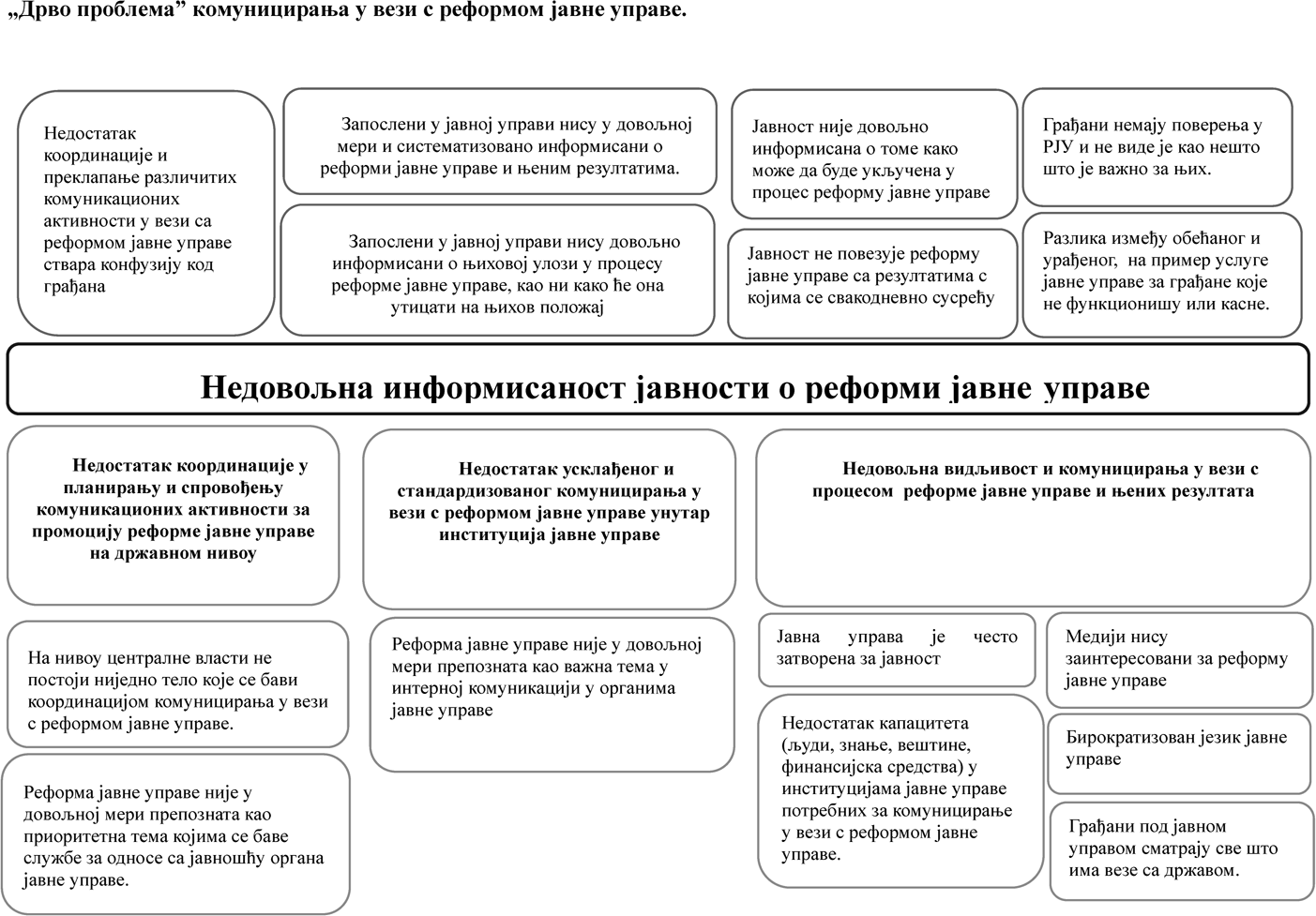 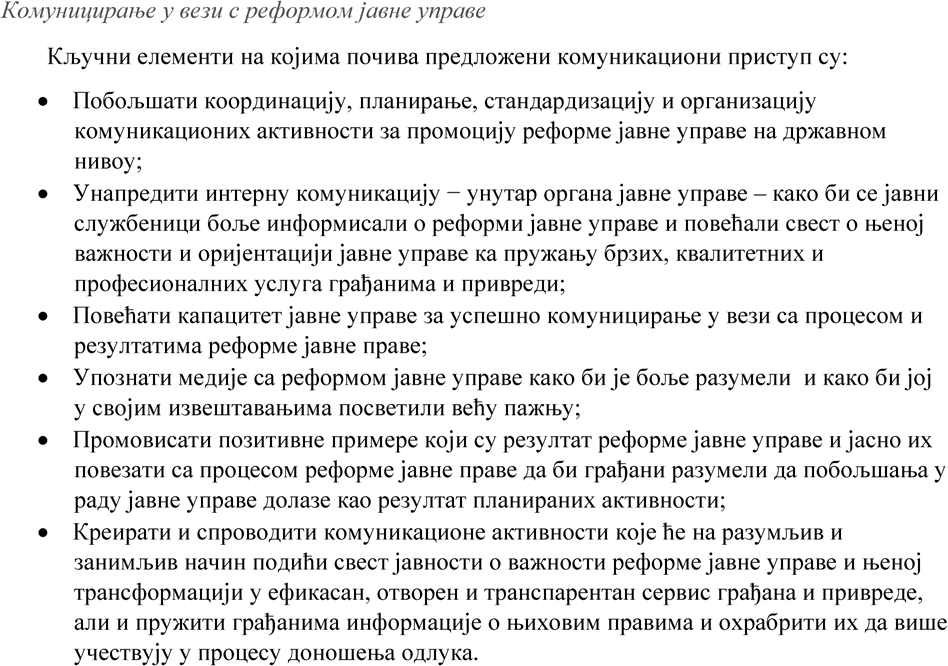 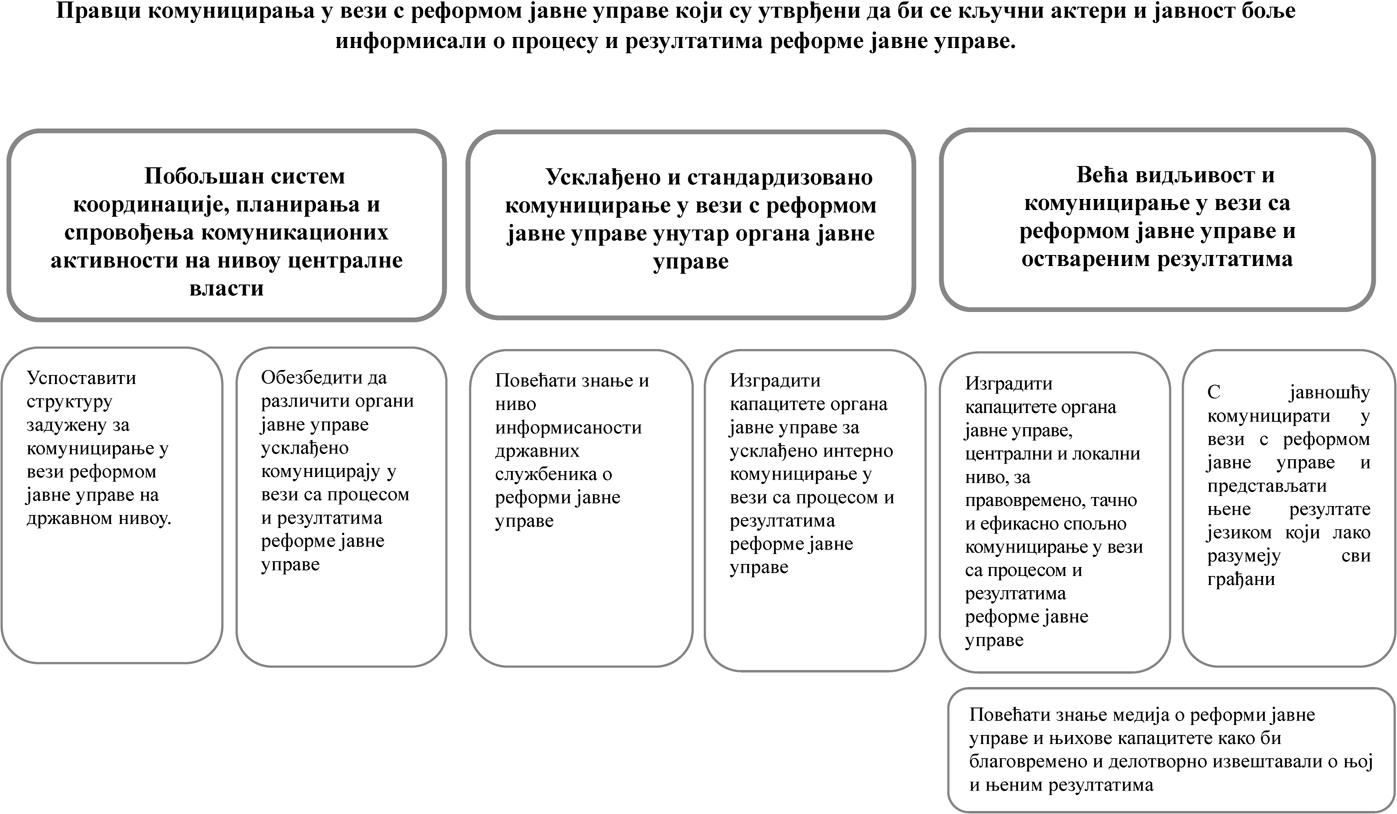 Кључне поруке:Комуникација у вези са реформом јавне управе заправо је комуникација о боље организованој и отвореној држави, бољем животу грађана и општем развоју друштва. Према томе, комуни- кација у вези са реформом јавне управе треба да буде усредсре- ђена на потребе грађана, њихово лично искуство у вези с јавном управом и да представи сва достигнућа која доприносе њиховом бољем животу и стимулативном пословном окружењу. Све кључ- не поруке и изјаве морају бити јасно поткрепљене подацима, чи- њеницама, активностима и резултатима који су остварени или мо- гућностима које постоје. Резултати, процеси и суштина користи од резултата реформе јавне управе за одређену заједницу морају да буду посебно описани, док језик на коме се ти резултати саопшта- вају мора бити прилагођен циљној групи и колико год је то могуће ослобођен административних термина.Кључна порука за ИНСТИТУЦИЈЕ ЈАВНЕ УПРАВЕ: Ре- форма јавне управе је континуиран процес којим стварамо ефика- снију и одговорнију јавну управу, отворенију и услужно оријенти- сану за грађане и привреду Републике Србије.Кључна порука ГРАЂАНИМА: Суштина реформе јавне управе јесу потребе грађана и привреде којима се излази у су- срет модернизацијом и професионализацијом јавне управе која је усредсређена на квалитетне и ефикасне услуге које задовољавају потребе грађана и привреде.Кључна порука ПОСЛОВНОМ СЕКТОРУ: Реформисана јавна управа штеди време и новац предузећима тако што ствара предвидљиво и поштено пословно окружење које омогућава даљи привредни развој.Кључна порука ОЦД: ОЦД су владини партнери у ствара- њу већег поверења грађана у институције и процесу доношења одлука и доприносе јачању улоге грађана у праћењу и контроли рада јавне управе.Кључна порука у вези са ЕУ ИНТЕГРАЦИЈАМА: Ефика- сна и добра јавна управа је стратешки приоритет, она се развија у складу са стандардима ЕУ и основ је свих реформи у процесу придруживања Републике Србије ЕУ, док је процес реформе јав- не управе у Републици Србији снажно политички и финансијски подржава ЕУ.Кључне поруке су база која садржи основне елементе и тврд- ње које је кроз различите канале и средства комуникације потребно преносити циљним групама. Представници јавне управе који уче- ствују у комуницирању у вези с реформом јавне управе свој нара- тив и тврдње базирају на утврђеним кључним порукама, на основу којих се креирају даље конкретне посебне поруке и слогани прила- гођени потребама одређених кампања или промовисању одређених процеса реформе јавне управе и/или постигнутих резултата.Планови појединих органа јавне управе или годишњи планови за комуникацију у вези са реформом јавне управе треба да обухвата- ју искључиво активности и резултате за које постоји реална могућ- ност да ће бити и остварени адекватно и у задатом року како би се избегло могуће разочарање јавности у реформу јавне управе, а ојача- ла шира подршка и разумевање целог процеса реформе јавне управе. Проблеми који настану у спровођењу активности на реформи јавне управе не смеју се прикривати, већ се о њима мора отворено го- ворити како би цео процес постао транспарентнији и како би се пока- зала већа спремност јавне управе да се новонастали проблеми реше,што ће додатно појачати поверење грађана у реформу јавне управе.A. Циљне групеЕкстерно комуницирање:Анализа ефеката и мереАнализа ефеката опцијаДа би се утврдило колико су опције за повећање информи- саности кључних актера и јавности о процесу и резултатима ре- форме јавне управе сврсисходне, спроведен је тест утицаја опција. Тест је показао да предвиђене опције за остваривање циља уме- рено релевантно утичу на критеријуме с обзиром да су остварена четири од максимално 14 бодова.Тест утицајаИнтерно комуницирање:Запослени у јавној управи су циљна група која своја сазнања о реформи јавне управе добија и кроз интерну и кроз екстерну ко- муникацију. Та врло широка циљна група треба да путем спољних канала комуникације повећа своје знање и свест о процесу рефор- ме јавне управе и резултатима реформе јавне управе, као и знање о потребама и очекивањима грађана од јавне управе.Како је ова циљна група главни носилац промена, веома је важно да буде свесна те своје улоге. Јавна управа у Србији про- лази кроз процес трансформације, модернизације и стављања фо- куса на потребе грађана и привреде. За успех овог подухвата је неопходно да запослени у јавној управи прођу кроз један процес промене свести у којем ће им најважнији савезници бити квали- тетна едукација и квалитетно и правовремено информисање о са- мој реформи јавне управе и њеним резултатима, као и о ономе што се од њих очекује у тој реформи.У интерној комуникацији у вези с реформом јавне управе за- послени у јавној управи се могу поделити у неколико група зави- сно од улоге коју имају у процесу реформе.––––––––Легенда: 0 – није релевантно, 1 – умерено применљиво, 2 – у потпуности испу- њава критеријумЗа две опције је јасно на који начин треба да се спроводе, док су за опцију која се односи на успостављање функционалног коор- динационог механизма за планирање, спровођење и праћење ко- муницирања у вези са реформом јавне управе на нивоу државе (у даљем тексту: комуникациони координациони механизам) могући различити приступи, па је за ту опцију разматрано више решења.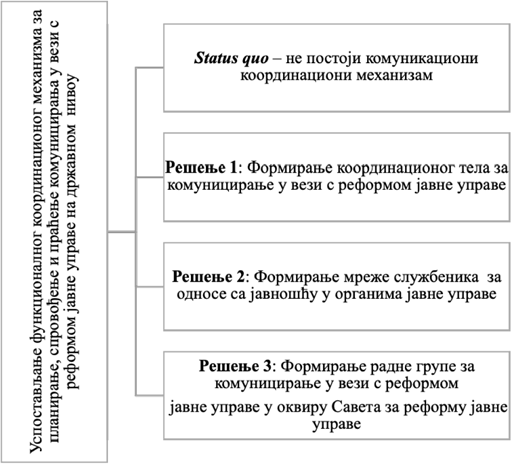 Status quo: не постоји комуникациони координациони ме- ханизамАко се не би успоставио комуникаиони координациони меха- низам, Влада, МДУЛС и други актери наставили би са ad hoc при- ступом у погледу комуникације са стручном и широм јавношћу у вези с реформским процесима и резултатима. Ако не постоји комуникациони координациони механизам којим би се унапреди- ло и стандардизовало комуницирање, значи да и даље не би билодовољно комуникације о хоризонталним реформским процесима међу органима, а што је уочено као један од кључних фактора који смањене ефикасности спровођења СРЈУ из 2014. у периоду 2015– 2019. године (видети одељак Анализа стања: резултати и изазови у оквиру овог прилога ). Недовољно развијени механизми интерне комуникације имају негативну последицу и на екстерну комуника- цију коју карактеришу неуједначене, неусаглашене и нејасне по- руке које се упућују јавности. Предност ове опције је то што не захтева од запослених никакве додатне напоре, никакву промену у раду, а самим тим ни додатне трошкове. С друге стране, чињеница да ни грађани ни запослени у јавној управи нису довољно инфор- мисани или свесни значаја реформе јавне управе говори зашто се за ову опцију не треба одлучити.Решење 1: Формирање координационог тела за комуни- цирање у вези с реформом јавне управеАко би се формирало координационо тело за комуницирање у вези с реформом јавне управе које би се редовно састајало на свака три месеца и које би доносило годишње комуникационе пла- нове, комуникација у вези са реформским процесима и постигну- тим резултатима достигла би највиши ниво, а обезбедила би се и пуна координација свих послова у домену комуницирања у вези с реформом јавне управе које је у делокругу више органа држав- не управе јер би се то посебно тело фокусираније него друге слу- жбе бавило координацијом комуникације у области реформе јавне управе. Чланови тог координационог тела би били представници министарстава и посебних организација који раде на пословима за односе с јавношћу, чиме би се обезбедило да се на најефикаснији начин органи међусобно благовремено информишу о процесима који су за њих релевантни, као и да се униформно пружају инфор- мације намењене стручној и широј јавности. Мана овог решења је формализација процеса комуникације, што би у појединим слу- чајевима потенцијално онемогућило брзу реакцију која је често неопходна у области комуникације, нарочито у кризним случаје- вима, као и то што постоји могућност да се неки органи само фор- мално укључе у то тело. Ова опција би изискивала одређена сред- ства за одржавање седница координационог тела, као и средства за плату лица које би пружало административну подршку раду тог тела. Процена је да средства за одржавање седница не предста- вљају додатни трошак за буџет, док би за плату једног запосленог на радном месту млађег саветника било потребно издвојити нето око 500.000 динара годишње. Спровођење ове опције би захтевало време потребно да се формално оснује координационо тело и да се евентуално формира стручна група у оквиру тог тела, да се орга- низује конститутивна седница и донесе пословник тог тела.Решење 2: Формирање мреже службеника за односе са јавношћу у органима јавне управеУспостављањем мреже службеника који раде на пословима односа са јавношћу у органима јавне управе створила би се нефор- мална група „весника промена”, а међу којима постоји осећај зајед- ништва и припадништва реформском процесу. Предност ове опци- је у односу на друге је то што уместо строго формалних структура у које се делегирају чланови, мрежа почива на добровољној осно- ви. Чланови мреже се такође могу састајати квартално, а по потре- би и чешће, с тим што је кључна разлика у односу на формалне структуре то што су међусобни канали комуникације разноврснији и што уместо формалних дописа, записника са седница и службе- не онлајн кореспонденције та мрежа може да почива на модерним каналима комуникације. Предност овог решења је и то што, по по- треби, мрежа може да укључи и екстерне појединце, који зависно од теме и процеса у вези с којима треба комуницирати могу да дају свој допринос. Ово решење не захтева додатна финансијска сред- ства и може се спровести у кратком року. Мана ове опције је то што би у МДУЛС-у требало запослити лице које би се бавило овим пословима, те би за то било потребно издвојити додатна средства, као и то што би успех да се мотивишу и укључе колеге из других органа зависио од приоритета органа и способности појединца.Решење 3: Формирање радне групе за комуницирање у вези с реформом јавне управе у оквиру Савета за реформу јав- не управеСавет за реформу јавне управе или друго координационо тело за спровођење Стратегије РЈУ у периоду од 2021–2030. го- дине, може да формира радну групу која би се посебно бавилакомуницирањем у области реформе јавне управе. Формирањем радне групе као повременог радног тела које би се састајало по по- треби и које би било надлежно за доношење комуникационог пла- на и за праћење његовог спровођења обезбедило би се да сви ре- левантни органи који су укључени у процес реформе јавне управе буду благовремено и адекватно информисани, што би даље водило ка томе да сви органи на исти начин и координирано комуницира- ју у вези с реформом јавне управе и њеним резултатима. Основна предност ове опције је то што на специфичан начин представља комбинацију претходне две опције – има одређен степен формал- ности, а истовремено и одређен степен флексибилности каракте- ристичан за другу опцију. Мана је то што би се морало запослити додатно барем једно лице за пружање стручне и техничке подр- шке радној групи. За нето плату једног службеника у звању млађег саветника годишњи трошкови би износили око 500.000 динара, а радну групу би било могуће формирати у кратком року након што Стратегија РЈУ ступи на снагу, односно након што се формира централно координационо тело за спровођење Стратегије РЈУ.Табела за одабир решењаНа основу бодова по одабраним критеријумима као најбоље показала се решење која подразумева формирање мреже службе- ника за односе са јавношћу у органима јавне управе.На основу спроведене анализе, а како би се повећао ниво ин- формисаности кључних актера и јавности о процесу и резултати- ма реформе јавне управе, предвиђене су три мере у оквиру Опера- тивног плана Стратегије РЈУ а то су:Meра 3: Успостављање функционалног координационог ме- ханизма за планирање, спровођење и праћење спровођења плана за комуницирање у вези са реформом јавне управе на државном нивоу;Meра 4: Усклађивање, стандардизација и континуирано ко- муницирање у вези са реформом јавне управе у јавној управи;Meра 5: Повећање видљивости и комуницирања у вези с процесом реформе јавне управе и постигнутим резултатима.Meра 3: Успостављање функционалног комуникационог координационог механизма за планирање, имплементацију и праћење комуницирања у вези са РЈУ на државном нивоуОва мера је усмерена на унапређење координације комуникаци- оних активности које спроводе различити актери који учествују у про- цесу реформе јавне управе. Она обухвата успостављање комуникацио- ног координационог механизма, задуженог за планирање, спровођење и праћење спровођења плана за комуницирање у вези са реформом јавне управе на државном нивоу, који зависно од организационих мо- гућности јавне управе може имати једну од следећих форми:Координационо тело за комуницирање у вези с реформом јавне управе;Мрежа руководилаца јединица за односе са јавношћу у ор- ганима јавне управе;Радна група за комуницирање у вези с реформом јавне упра- ве у оквиру Савета за реформу јавне управе или неког другог тела у систему координације и управљања Стратегије РЈУ 2021–2030.Чланови комуникационог координационог механизма, у било којој од поменутих форми његовог организовања, били би службе- ници за односе са јавношћу запослени у институцијама које имају представнике у Савету за реформу јавне управе (најбоље би било да то буду руководиоци јединица за односе са јавношћу), као и службеници за односе са јавношћу НАЈУ, Канцеларије за инфор- мационе технологије и електронску управу, и представници ЈЛС и (представник Мреже градских у општинских ПР-ова у оквиру Сталне конференције градова и општина). Руководилац би био представник МДУЛС-а, а састанци би се одржавали свака три ме- сеца или, по потреби, чешће. Задатак комуникационог координа- ционог механизма био би да координира припрему и спровођење годишњег комуникационоог плана у складу са Акционим планом за спровођење Стратегије реформе јавне управе, стандардизује приступ комуницирању у вези с реформом јавне управе како би сви учесници у том процесу на исти начин и координирано кому- ницирали у вези с процесом реформе и његовим резултатима, да припрема кварталне извештаје о спровођењу годишњег комуника- ционог плана како би се побољшале текуће активности и планира- ле нове, да организује годишње истраживање о информисаности јавности о процесу и резултатима реформе јавне управе и припре- ма годишњи извештај о спровођењу комуникационог плана.Координатор комуникационог координационог механизма треба да буде укључен у рад координационих структура за спрово- ђење реформе јавне управе.Годишњи комуникациони план је документ којим се обез- беђује боља координација комуницирања у вези с реформом јав- не управе и сарадња различитих институција јавне управе у тој области. Он садржи план активности, како за екстерно, тако и за интерно комуницирање у вези с реформом јавне управе за једну годину, а израђује га комуникациони координациони механизам на бази активности предвиђених Акционим планом Стратегије РЈУ 2021–2030. за предметну годину, а узимајући у обзир и резулта- те годишњег истраживања јавног мњења, који могу помоћи да се одреде приоритети и начин комуницирања. Како је предвиђено да се током године квартално припремају извештаји о спровође- њу комуникационог плана, комуникациони координациони меха- низам ће имати могућност да ревидира предвиђене активности и измени комуникационе активности како би оне биле у складу са актуелном ситуацијом. Тиме се обезбеђује неопходна флексибил- ност комуницирања у вези с реформом јавне управе ако се измене околности у којима се реформа јавне управе спроводи.Meра 4: Усклађивање, стандардизација и континуирано комуницирање у вези с реформом јавне управе у јавној управиОва мера је усмерена на побољшање интерне комуникације између и унутар органа јавне управе како би се повећала информи- саност запослених у јавној управи о процесу и резултатима рефор- ме јавне управе. Ово је важно како би процес реформе јавне управ довео и до промене свести запослених када је у питању улога јавне управе и њено окретање ка ефикасном и квалитетном сервису за грађане и привреду. Она обухвата ове главне групе активности:Стручно усавршавање службеника запослених у одеље- њима за односе са јавношћу и одељењима за УЉР кроз обуке о значају, начину, каналима и алатима за интерну и међуресорну комуникацију у вези са реформом јавне управе како би ефикасно спроводили активности у оквиру интерне и међуресорне комуни- кације у вези с процесом и резултатима реформе јавне управе;Ширење употребе интернет апликације за интерну кому- никацију „Огласна табла”, коју је развио МДУЛС на све инсти- туције јавне управе, као и њено техничко унапређење у погледу техничких капацитета и функционалности за прихват већег броја корисника како би се обезбедио званичан и стандардизован канал интерне и међуресорне комуникације доступан свим запосленима у јавној управи помоћу којег је могуће адекватно комуницирати и о процесу и о резултатима реформе јавне управе;Употреба других алата и канала за интерно комуницирање у складу са потребама и могућностима органа државне управе и ЈЛС;Годишње истраживање о информисаности запослених у јавној управи о процесима и резултатима реформе јавне управе путем онлајн анкета на порталу „Огласна табла”, путем мејла и путем фокус група, што ће обезбедити квантитативни и квалита- тивни преглед стања сваке године и дати основу за усклађивање даљих активности интерне и међуресорне комуникације у вези са реформом јавне управе.Стручно усавршавање у домену интерне комуникације пред- виђа програме обуке у којима су истовремено циљне групе службе- ници запослени у организационим јединицама за односе са јавно- шћу и УЉР јер су они главни носиоци активности у овој области и њихова међусобна сарадња је кључна за успех тих активности. Кроз предвиђен сет обука они ће се упознати са значајем интерне и међуресорне комуникације за ефикасније и квалитетније спро- вођење реформе јавне управе и трансформацију јавне управе у професионалан и ефикасан сервис који пружа квалитетне услуге грађанима и привреди. Током обука они треба да се упознају са најважнијим и најсавременијим начинима, каналима и алатима за интерну комуникацију, као и са стандардима за комуникацију у вези са реформом јавне управе који ће бити утврђени у документу Стандарди комуницирања у вези са реформом јавне управе како би и интерно комуницирање било стандардизовано и преносило адекватне поруке у вези с процесом и резултатима реформе јавне управе. То ће омогућити да се кроз употребу различитих комуни- кационих алата и канала обезбеди континуирано информисање запослених, али и да се мења њихова свест о реформисаној улози како јавне управе, тако и запослених у њој.МДУЛС је у претходном периоду развио интернет аплика-цију „Огласна табла” која даје бројне могућности за ефикасно и брзо информисање запослених у јавној управи о најразличитијим темама од значаја за ЈУ и уклапа се у јасно исказану намеру Владе Републике Србије да тежи ка даљој дигитализацији јавне управе. Она представља одлично решење, јер се ради о лако доступном извору информација (користи се преко рачунара или мобилног уређаја, као и било који други интернет портал за који запослени од овлашћеног администратора у институцији ЈУ у којој ради до- бије своје корисничко име и лозинку). Оно омогућава да се поставе информације тако да их виде корисници у свим органима државне управе или само запослени у појединачним институцијама којима је та информација и намењена. Информације постављају овлашће- ни администратори у органима државне управе и ЈЛС. У претход- ном периоду је тај алат интерне комуникације био у пробној фази и имао је мали број корисника. Уз одређена техничка унапређења„Огласну таблу” треба претворити у ефикасно и брзо средство за интерну комуникацију у целој јавној управи и промовисати је за интерно комуницирање, као и обучити администраторе како би се проширила корисничка база институција тако да „Огласна табла” буде доступна што већем броју запослених у органима државне управе и ЈЛС. Једна од могућности је да се „Огласна табла” поста- ви као почетна страница интернет претраживача на рачунарима у јавној управи, која се аутоматски отвара када запослени покренупретраживач, на којој ће они моћи да пронађу све информације које су им неопходне за обављање посла, што подразумева да се та страница редовно ажурира и постављају вести, упутства, смерни- це, нови прописи и други садржај.У складу с потребама и могућностима и у складу с прави- лима и смерницама за комуницирање у различитим ситуацијама у јавној управи треба користити различите канале и алате за интер- но комуницирање. У склопу стандардизације комуницирања РЈУ биће уведена правила и смернице за поруке које ће се користити у различитим ситуацијама, каналима и алатима интерне комуника- ције. Ово додатно потврђује важност добре сарадње службеника у одељењима за односе са јавношћу и УЉР. Осим тога потребно је утврдити пакете информација које ће сви новозапослени добијати оног дана када ступе на посао у јавној управи, као и стандардизо- вати поруке којима треба да почињу обуке или неки други дога- ђаји намењени запосленима који су годишњим комуникационим планом идентификовани као прилике за ефикасно комуницирање у вези са најважнијим постигнућима у реформи јавне управе. За- висно од потреба и могућности потребно је креирати посебан ко- муникациони алат у виду кратких мејлова и видео-клипова који ће на занимљив начин говорити о променама које доноси рефор- ма јавне управе или у виду и постера којима ће се у просторија- ма институција промовисати најважнији принципи реформе јавне управе, као и друге активности које ће бити утврђене годишњим комуникационим планом.На крају сваке године треба спровести квантитативно и ква- литативно истраживање о информисаности запослених у јавној управи о процесима и резултатима реформе јавне управе путем онлајн анкета, на порталу „Огласна табла”, мејлом и путем фокус група како би се обезбедили неопходни подаци који ће бити иско- ришћени за планирање активности у домену интерног и међуре- сорног комуницирања, што ће умногоме допринети бољем поде- шавању интерне комуникације и одабиру одговарајућих канала и алата за комуницирање у вези са реформом јавне управе.Meра 5: Повећање видљивости и комуницирања у вези с процесом реформе јавне управе и постигнутим резултатима––––––––Очекује се пораст од 10% у односу на вредност измерену у претходној годиниОчекује се пораст од 10% у односу на вредност измерену у претходној годиниОва мера обухвата три главне групе активности:Повећање капацитета јавне управе, тј. капацитета руково- дилаца институција и запослених у службама за односе са јавно- шћу, као и медија за успешно комуницирање у вези с процесом и резултатима реформе јавне управе;Израда Стандарда за комуницирање у вези с реформом јав- не управе и Смерница за коришћење друштвених мрежа;Креирање и спровођење различитих комуникационих ак- тивности за промоцију процеса и резултата реформе јавне управе. У прву групу активности у овој мери спадају мапирање ка- пацитета јавне управе за комуницирање у вези с реформом јавне управе, као што су организација послова за односе са јавношћу, канали комуникације, технички капацитети, ниво обучености итд,као и различити облици едукације различитих актера у том кому- никационом процесу. Пошто се спроведе анализа комуникационих капацитета јавне управе, потребно је за руководиоце у институ- цијама и запослене који су задужени за односе са јавношћу у тим институцијама организовати радионице о важности комуницирања у вези с реформом јавне управе, обуке напреднијег нивоа за запо- слене у службама за односе са јавношћу органа државне управе и обуке основног нивоа за ЈЛС како би се повећало њихово знање и како би они стекли вештине потребне за адекватно комуницирање у области реформе јавне управе, као и посебне обуке и индивиду- алне коучинг сесије за руководиоце органа државне управе како би они повећали своје комуникационе вештине потребне за кому- ницирање у вези с рeформом јавне управе. Кроз те обуке и друге видове едукације представници јавне управе који учествују у кому- ницирању у области реформе јавне управе ће научити да правилно формулишу поруке које ће бити занимљиве за медије и разумљиве за најширу јавност, као и како да користе различите комуникационе канале и алате да би њихова порука допрла до циљних група ко- јима се обраћају. Потребно је организовати и обуке и брифинге за медије како би им се приближили најважнији аспекти реформе јав- не управе и како би се они више заинтересовали за ту област, као и успоставила боља сарадња између органа јавне управе и медија.Поред годишњих комуникационих планова, комуникационикоординациони механизам ће донети Стандард за комуницирање у вези с реформом јавне управе како би се обезбедило усклађе- но комуницирање у области реформе јавне управе у свим органи- ма државне управе и ЈЛС. Тај документ ће садржати најважније смернице за правилно и стандардизовано комуницирање у вези са процесом и резултатима реформе јавне управе, а које се односе на правила коришћења визуелног идентитета, тј. на коришћење ло- готипа, боја и врсте слова, фотографија, графика, као и на изглед презентација, обликовање кључних порука и слогана, стил и језик интерног комуницирања и комуницирања на сајтовима и друштве- ним мрежама и итд. Овај документ ће бити дистрибуиран свим ОДУ и ЈЛС како би се обезбедило усклађено комуницирање РЈУ.У оквиру те групе активности биће донете и Смернице за коришћење друштвених мрежа, које се односе на креирање и во- ђење стандардизованог профила органа државне управе и ЈЛС на друштвеним мрежама. Пошто су друштвене мреже веома важан, а недовољно искоришћен канал комуникације који се брзо развија и мења, потребно је редовно, најмање једном годишње ажурирати Смернице за коришћење друштвених мрежа.Трећа група комуникационих активности у оквиру ове мере усмерена је на промоцију процеса и резултата реформе јавне упра- ве, која ће се прецизније утврдити годишњим комуникационим планом. Утврђене промотивне активности морају бити спроведене у складу са Стандардима за комуницирање у области реформе јав- не управе како би се обезбедило да ОДУ и ЈЛС кохерентно инфор- мишу јавност о реформи јавне управе, што подразумева употребу стандардизованих визуелних решења порука и слогана и других елемената промоције.Пошто је реформа јавне управе свеобухватан и сложен про- цес, неопходна је редовна и континуирана комуникација уз упо- требу адекватних комуникационих канала и алата кроз коју би се на конкретним примерима који су блиски грађанима показивала јасна корист коју они имају од реформе јавне управе и њених ре- зултата. Током спровођења Стратегије РЈУ грађанима треба пред- ставити конкретне позитивне примере тако да они разумеју да су позитивни помаци резултат планираних активности у оквиру про- цеса реформе јавне управе.Промовисањем конкретних примера се обезбеђује и већа за- ступљеност тема о реформи јавне управе у медијима јер се кроз конкретне примере из живота, медији сензибилишу да припремају приче којима ће моћи да привуку своје читаоце, гледаоце, односно слушаоце. Пошто је за комерцијалне медије кључно значајна већа читаност, гледаност, слушаност и број посета на интернету која се постиже избором занимљивих тема, неопходно је да теме из обла- сти реформе јавне управе буду занимљивије кроз одабир конкрет- них примера и да се инвентивније приступи креирању садржаја који ће бити понуђен медијима.Кроз комуникационе активности треба јавност позивати на сарадњу и учешће у спровођењу реформи и тиме ставити до знања да је глас грађана, привреде и стручне јавности важан за спровођење реформи. Тиме се помаже да грађани реформу схватеи прихвате као своју и као нешто што је њима важно. Такође, веће учешће грађана и привреде у креирању и спровођењу реформе јавне управе само може да допринесе њеном квалитету и убрза њено спровођење.Садржај и облике комуникације потребно је прилагођавати циљним групама којима су намењене уз коришћење јасног и разу- мљивог језика блиског „обичном човеку”. Поруке којима се кому- ницира с јавношћу у вези са реформом јавне управе стога морају да буду једноставне, јасне и конкретне, обликоване по мери грађа- на којима су намењене.Потребно је користити све расположиве медије, канале и алате за комуникацију јер је за успех комуницирања важан инте- грисан приступ који омогућава да информације о реформи јавне управе и њеним резултатима доспеју до најширих слојева друштва како би се у конкретној ситуацији могли изабрати они који најбо- ље одговарају циљној групи и теми комуникације.Пошто резултати истраживања јавног мњења спроведених крајем 2018. и 2019. године показују да грађани као изворе инфор- мисања о реформи јавне управе најчешће користе телевизију и он- лајн медије, портале и друштвене мреже, посебан акценат треба да буде на коришћењу тих медија.С обзиром на то да је реформа јавне управе тема од изузетног значаја за све грађане и државу у целини, биће потребно организо- вати тешњу сарадњу и партнерство са јавним медијским сервиси- ма РТС и РТВ како би се обезбедило редовно и квалитетно инфор- мисање грађана о реформи јавне управе и њеним резултатима. То подразумева пажљиво и ефикасно планирање тема из области ре- форме јавне и сарадњу са јавним медијским сервисима на одабиру и креирању адекватних медијских форми за информисање грађа- на. Ово може да значи редовну недељну рубрику посвећену ре- форми јавне управе у оквиру централних информативних емисија јавних сервиса, посебне емисије посвећене реформи јавне управе, сарадњу у покретању одређених промотивних кампања или друге медијске форме.Све институције јавне управе имају своје интернет сајтове преко којих комуницирају са јавношћу и пласирају одређене ин- формације. Стандард за комуницирање у области реформе јавне управе треба да садржи и смернице које се тичу обликовања ин- формација о реформи јавне управе које се пласирају на сајтовима институција. МДУЛС, који предводи процес реформе јавне упра- ве, на свом сајту има неколико посебних специјализованих под- сајтова на којима се пласирају различите информације у вези с реформом јавне управе.Први од тих подсајтова је онај који је у целости посвећен ре- форми јавне управе354 и који се користи као централно место за пласирање различитих информација о реформи јавне управе из свих домена тог процеса и њене важности за европски пут Репу- блике Србије. На овом подсајту је могуће пронаћи преглед вести из свих области реформе јавне управе. То овај подсајт чини кре- дибилним извором информација, како за медије, тако и за грађане. Недавно је редизајниран и побољшане су му визуелне и техничке карактеристике, а МДУЛС ће наставити да га у сарадњи с другим институцијама редовно ажурира.Други подсајт је посвећен праћењу спровођења реформе јав- не управе355 и на њему је графички приказан напредак у поједи- начним областима јавне управе. У наредном периоду ће МДУЛС у сарадњи с другим институцијама укљученим у реформу јавне управе обезбеђивати информације које су неопходне за његово ре- довно ажурирање.Трећи подсајт је посвећен „Партнерству за отворену упра- ву” и представља важно место за промоцију принципа отворене управе, па је потребно да се у наредном периоду редизајнира, оса- времени и редовно ажурира како би се интензивније користио у промотивним активностима.РСЈП је у оквиру својих активности на реализацији Пројек- та „е-Папир” креирао и посебан „сајт356” као алат који се користи––––––––Овај подсајт је креиран у сарадњи са пројектом ЕУ под називом „Подршка ви- дљивости и комуницирању реформе јавне управе у оквиру Секторског реформ- ског уговора”. Тренутна адреса овог подсајта је http://mduls.gov.rs/uprava-po- meri-svih-nas/Овај подсајт је креиран у сарадњи са пројектом ЕУ под називом „Подршка ре- форми јавне управе у оквиру Секторског реформског уговора” https://monitoring. mduls.gov.rs/https://www.epapir.rsjp.gov.rs/за промоцију поједностављивања административних процедура и место на којем се од заинтересованих страна, пре свих од грађана и привреде, прикупљају иницијативе за поједностављивање админи- стративних поступака и процедура. И тај сајт треба у наредном пе- риоду користити за промоције и објављивање важних информација које ће даље бити пласиране путем других алата за комуницирање.Један од кључних сајтова за промоцију реформе јавне управе је и сајт Канцеларије за информационе технологије и електронску управу,357 као и сајт специјализован за електронске услуге е-упра- ве.358 Та два сајта су изузетно важна за увођење и промоцију елек- тронских услуга, као једне од кључних области реформе јавне управе у Републици Србији. Портал е-управа ће се и у наредном периоду користити за промоције и као извор информација о новим електронским услугама јавне управе.Сајт НАЈУ359 је, пре свега, намењен запосленима у јавној управи. Он показује да су постигнути резултати реформе јавне управе у домену професионалног развоја и стручног усавршавања и стога ће се и даље користити за комуницирање у вези са проце- сом и резултатима реформе јавне управе кроз промоцију различи- тих обука, а које се промовишу и на друштвеним мрежама и дру- гим алатима комуникације.Посебну пажњу треба посветити коришћењу друштвених мрежа за пласирање информација у вези са реформом јавне упра- ве. Оне могу да буду средство брзог преношења информација, али и дезинформација, великом броју људи и зато је неопходно имати испланиран и уређен приступ њиховом коришћењу. Друштвене мреже ће се у складу са Смерницама за коришћење друштвених мрежа користити за пласирање информација о свакодневним ак- тивностима, али и као алат у спровођењу одређених промотивних кампања и активности које ће се разрадити годишњим комуника- ционим планом и плановима појединачних промотивних кампања и активности. С тим у вези ће се у наредном периоду обучавати запослени у одељењима за односе са јавношћу који су задужени да креирају садржај и воде профиле својих институција на дру- штвеним мрежама како би комуницирање путем друштвених мрежа било квалитетно и правовремено и како би привукло инте- ресовање јавности. Да би се ОДУ и ЈЛС подстакли да редовно и правилно користе друштвене мреже, могуће је организовати так- мичења/награђивања за најбоље вођене профиле институција на друштвеним мрежама.Да би се оснажило планско и координисано комуницирање у области реформе јаавне управе, предвиђено је да се сваке године годишњим комуникационим планом утврде најмање четири обла- сти/теме које су важне за реформу јавне управе које ће бити про- мовисане кроз планску припрему и пласирање већег броја тексто- ва и прилога на националним и локалним штампаним, радио и ТВ медијима, као и на друштвеним мрежама, МДУЛС-овом подсајту посвећеном реформи јавне управе и сајтовима институција на које се те теме односе. То подразумева да се успостави партнерски од- нос са одређеним бројем националних, регионалних и локалних медија како би се обезбедило шире медијско присуство одређених тема из области реформе јавне управе за које медији не показују довољно интересовање и омогућила извесна флексибилност како би се одговорило на измењене потребе за комуницирањем о ра- зличитим темама у вези с реформом јавне управе што је од велике важности у ситуацијама када због промењених околности долази и до промена у спровођењу РЈУ или када је због тих околности по- требно ставити акценат на неке од сегмената РЈУ (нпр. потреба за комуницирањем и промовисањем одређених услуга јавне управе у време пандемије ковид-19 током 2020. године).Поред тога, планиран је и низ комуникационих активности које имају за циљ да буду подршка реализацији конкретних актив- ности предвиђених Акционим планом за спровођење Стратегијом реформе јавне управе 2021–2030, као и другим планским докумен- тима који се тичу реформе јавне управе.Промотивне кампање и активности подразумевају креирање различитих рекламних садржаја, брошура и публикација, закуп медијског и рекламног простора, плаћене кампање на друштве- ним мрежама, организовање јавних скупова и друго. Концепти тих активности, њихов обим и конкретна реализација ће бити ближе утврђени годишњим комуникационим планом, као и појединачним––––––––https://www.ite.gov.rs/https://euprava.gov.rs/https://www.napa.gov.rs/акционим плановима за спровођење сваке од промотивних кам- пања и активности. Највећи број тих активности подразумева са- радњу више институција што представља посебан изазов, али и пружа могућност за успостављање добре сарадње између инсти- туција што може само да допринесе бољем спровођењу реформе јавне управе. Наравно, потребно је оставити простора и за одређе- ну дозу флексибилности и бити спреман на промене у овој листи активности које могу бити изазване различитим разлозима.Поред екстерних комуникационих активности, потребно је планирати и комуникационе активности које су усмерене на про- моцију одређених активности и резултата реформе јавне управе међу запосленима у јавној, а које обухватају организовање интер- них скупова, дизајнирање и штампање брошура и публикација намењених запосленима у јавној управи, креирање и постављање информација на „Огласну таблу”, слање информација запослени- ма путем мејла и других канала интерне и међуресорне комуни- кације.Поред наведених активности на екстерној и интерној кому- никацији предвиђено је и редовно одржавање и даље техничко унапређење подсајтова МДУЛС посвећених РЈУ и праћењу на- претка РЈУ, као и портала е-Папир и интернет презентације посве- ћене учешћу у ПОУ. Ове активности ће се спроводити како би ови канали комуникације били прилагођени најновијим стандардима у креирању сајтова (у визуелном и техничком смислу) како би се осигурало њихово несметано функционисање, али и корисничка функционалност и атрактивност. Све ово може у многоме да до- принесе већем броју посета овим сајтовима.ПРИЛОГ 4: ПРОЦЕС ПРИПРЕМЕ СТРАТЕГИЈЕ И ОПИС КОНСУЛТАТИВНОГ ПРОЦЕСАПрипрема Стратегије РЈУ у Републици Србији за период од 2021. до 2030. године и пратећег Акционог плана за период 2021–2025. године започела је екстерном евалуацијом резулта- та остварених спровођењем Стратегије РЈУ из 2014. Препоруке садржане у Извештају о евалуацији представљале су основу за процес израде Предлога ове стратегије и већ у тој фази је оства- рена пуна партиципативност јер су укључене све заинтересоване стране: Референтна група за евалуацију Стратегије РЈУ из 2014. (у даљем тексту: РГЕ) укључила је поред представника државних органа и три организације цивилног друштва, Делегацију ЕУ у Републици Србији и донаторе: Немачку агенцију за међународну сарадњу ГИЗ и Швајцарску агенцију за развој и сарадњу.360 РГЕ је на посебним састанцима разматрала методологију вредновања, кључне налазе у фази њене примене и коначне налазе и препоруке које треба унети у Извештај. У евалуацију је било укључено седам фокус група, 52 појединачна интервјуа, 10 упитника.361Након што је обављена евалуација, на четири велика скупа представљени су резултати како би се омогућила дискусија о пре- порукама и унапредио процес израде новог стратешког документа, на Међуминистарској пројектној групи362 4–5. јуна 2019. године,363 Савету за реформу јавне управе 13. јуна 2019. и првом састанку за припрему ове стратегије364 23. октобра 2019. године. Да би се––––––––Чланови РГЕ, поред МДУЛС-а, Делегације ЕУ и ЕУ Пројекта комплементарне подршке за област реформе јавне управе су МФ, Министарство за европске ин- теграције, РСЈП, НАЈУ, Генерални секретаријат Владе, Канцеларија за инфор- мациону технологију и е-управу, СУК, Канцеларија за сарадњу са цивилним друштвом, Повереник за равноправност, SIGMA, Центар за европске политике, ЦРТА, СКГО, Швајцарски СЦО (SDC и SECO) и ГИЗ пројекат (Добра управа, реформа јавне управе и ЕУ интеграција), Почетни извештај, Екстерна евалуација Стратегије РЈУ у Србији, 5. октобар 2018, страна 21.РГЕ се састала како би расправљала о Нацрту извештаја и потврдила методоло- гију евалуације 27. септембра 2018, како би расправљала о кључним налазима у фази спровођења евалуације 17. децембра 2018. и како би размотрила нацрт коначних закључака и препорука 13. фебруара 2019. године (детаљније о улози РГЕ у прилогу ове стратегије о Извештају о евалуацији реформе јавне управе).У Међуминистарској пројектној групи се налазе представници 12 организација цивилног друштва, укључујући СКГО (поједине ОЦД представљају и мреже ор- ганизације, а четири имају седиште ван Београда, у Суботици, Нишу, Лесковцу и Пријепољу. Решење о оснивању Међуминистарске пројектне групе: https://omt. its4test.com/upload/media/0/0/0/11023/Resenje%20mpg.pdfСаопштења на сајту МДУЛС, сајт посећен 9. фебруара 2020, http://mduls.gov.rs/ saopstenja/odrzan-treci-sastanak-medjuministarske-projektne-grupe/Решење о оснивању ММГ: https://monitoring.mduls.gov.rs/upload/ media/0/0/0/11023/Resenje%20mpg.pdfПрви састанак Радне групе за израду Стратегије РЈУ: http://mduls.gov.rs/ saopstenja/ruzic-interes-gradjana-u-fokusu-nove-strategije-reforme-javne-uprave/повећао капацитет у државним органима, на састанку РГЕ одр- жаном 22. септембра 2019. године представљен је документ „На- учене лекције”, који је израдио Евалуациони тим ЕУ Пројекта комплементарне подршке за област реформе јавне управе и који је подељен са главним заинтересованим странама.Међуминистарска пројектна група, као административни ниво управљања важећом Стратегијом РЈУ, размотрила је препо- руке проистекле из Евалуације и предложила је Савету за рефор- му јавне управе да одобри израду нове стратегије која ће, изме- ђу осталог, садржати и област која се односи на пружање јавних услуга, која ће унапредити политику управљања људским ресур- сима и побољшати структуру и процес координације и праћења спровођења реформе јавне управе. Процес су подржали представ- ници SIGMA и Комплементарне подршке ЕУ за област реформе јавне управе како би се научене лекције уградиле у побољшани систем за координацију и праћење у Стратегији РЈУ за период од 2021. до 2030. године. Након тога је Савет за реформу јавне упра- ве, као политички ниво управљања процесом РЈУ, Закључком365 подржао налазе и препоруке проистекле из спроведене евалуације и званично покренуо процес израде Стратегије РЈУ за период од 2021. до 2030. године и утврдио конкретне надлежности органа државне управе (МДУЛС и РСЈП).У истом периоду обављене су претходне консултације како унутар МДУЛС-а, тако и са осталим органима државне управе на састанцима о документима у хијерархији са Стратегијом која се израђује и о њеној структури са Министарством финансија и РСЈП 8. августа 2019; о управљачкој одговорности (SIGMA/OECD, МДУЛС, Генерални секретаријат, МФ, РСЈП, Делегација ЕУ у Ре- публици Србији, Комплементарна подршка ЕУ за област реформе јавне управе, Твининг пројекат при Министарству финансија) 25. септембра 2019. године; о претходном мишљењу РСЈП поводом хијерархије докумената и процеса консултација,366 и сл.).Процес консултација званично је покренут и јавно обја- вљен у складу са чланом 32. ЗПС 12. августа 2019. године.367 На- кон прибављеног мишљења РСЈП, а у складу са чланом 35. ЗПС, којим се ближе се уређују специфичности консултација које спро- води орган државне управе кроз формирање широко партиципа- тивне радне групе за израду документа јавне политике, МДУЛС је заједно са Канцеларијом за сарадњу са цивилним друштвом објавило јавни позив за учешће организација цивилног дру- штва у изради нове десетогодишње стратегије,368 а 20. септем- бра 2019. објављена је листа чланова Посебне радне групе на којој су представници шест ОЦД које представљају цивилни сектор,269 међу којима три имају седиште ван Београда,370 представници Привредне коморе, који представљају везу са пословном за- једницом, као и представници СКГО, који представљају везу са локалном самоуправом. Посебна радна група је све време остала отворена за учешће других заинтересованих страна, на пример„Транспарентност Србија” није учествовала на јавном позиву,––––––––Закључак Савета за реформу јавне управе којим се прихвата Извештај о спољној евалуацији, 23 број: 06-00-5736/2019 од 13. јуна 2019. године:https://monitoring. mduls.gov.rs/upload/media/0/0/0/11040/Zakljucak.pdfОдговори РСЈП на питања МДУЛС-а, допис РСЈП, број: 021-01-00020/2019-03 од 23.8.2019. године, затим став РСЈП поводом структуре и усаглашавања виших и нижих документа јавних политика од 30.9.2020. године број: 021-01-35/2020- 03 и мишљење РСЈП на структуру документа од 12. марта 2021. године број: 021-01-8/21-3.Објава на Порталу е-управа, сајт посећен 12. августа 2020. године: https://www. euprava.gov.rs/eusluge/opis_usluge?generatedServiceId=2652&title=Obave%C5% A1ten%D1%98e-o-po%C4%8Detku-izrade-Strategije-RJU-i-javni-poziv-OCD and https://www.euprava.gov.rs/eusluge/institucija?service=servicesForInstitution&institu tionId=563Објава на сајту МДУЛС и Канцеларије за сарадњу са ЦД, линкови: http://mduls. gov.rs/obavestenja/poceo-rad-na-strategija-reforme-javne-uprave-nakon-2021-  godine-poziv-i-ocd-da-se-ukljuce/ и https://bit.ly/31shedsЈавни позив за учешће организација цивилног друштва у Посебној радној групи: http://mduls.gov.rs/obavestenja/poceo-rad-na-strategija-reforme-javne-uprave-nakon- 2021-godine-poziv-i-ocd-da-se-ukljuce/ и https://bit.ly/31shedsРезултати јавног позива за учешће организација цивилног друштва у Посебној радној групи: http://mduls.gov.rs/obavestenja/rezultati-javnog-poziva-ocd-za- clanstvo-u-posebnoj-radnoj-grupi-za-izradu-predloga-strategije-reforme-javne-  uprave-nakon-2021-godine/ and https://bit.ly/2kWgYDRУдружења грађана укључена у израду Нацрта стратегије РЈУ су, по азбучном реду: Београдска отворена школа, Београд; Национална коалиција за децен- трализацију, Ниш; Удружење грађана за демократију и грађанско образовање„Грађанске иницијативе”, Београд; Центар локалне демократије, Суботица; Центар за европске политике, Београд; Центар за истраживање у политици, Прокупље.али је изразила заинтересованост, као и UNDP који су накнадно учествовали на радним састанцима.371 Почетни позиви за учешће у Посебној радној групи упућени су органима државне управе, свим министарствима, посебним организацијама и службама Владе, као и свим независним државним органима – Државној ревизорској институцији, Поверенику за информације од јавног значаја и заштиту података о личности, Поверенику за заштиту равноправности, Заштитнику грађана, Агенцији за спречавање корупције. Од независних државних органа су Агенција за спре- чавање корупције и Државна ревизорска институција372 именовали своје представнике за чланове Посебне радне групе, док се пред- ставници Повереника за заштиту равноправности позивају на све састанке као посматрачи, по израженој жељи тог органа да у раду Посебне радне групе учествује на такав начин. Представници За- штитника грађана и Повереника за информације од јавног значаја и заштиту података о личности не учествују у раду радних гру- па органа државне управе, али су изразили спремност за сарадњу кроз писмено давање мишљења на израђене нацрте или кроз по- себне састанке у циљу стручних консултација.У Посебној радној групи је учествовао, према Решењу,373 121 представник државних органа, укључујући независне државне органе, организације цивилног друштва и Привредну комору Ср- бије. Све време у рад и званичну преписку Посебне радне групе били су укључени представници Делегације ЕУ у Републици Ср- бији и SIGMA/OECD. Размена електронске поште била је потпуно инклузивна и транспарентна, а у њој су поред чланова Посебне радне групе учествовали и представници Делегације ЕУ у Репу- блици Србији. У изради Стратегије РЈУ, давањем коментара на прелиминарну верзију и последњу радну верзију, експертску по- дршку пружила је SIGMA при Организацији за економску сарадњу и развој (OECD).Одржана су четири велика састанка374 Посебне радне групе пре пандемије изазване вирусом корона, а након што је ограни- чен физички контакт, 53 онлајн званична састанака подгрупа и велики број појединачних састанака органа државне управе и заинтересованих страна на којима је, заједно са удружењима грађана и другим заинтересованим странама, спроведена анализа ситуације са анализом проблема и развијени циљеви, показатељи, активности и трошкови за остварење шест циљева ове стратегије. Електронским путем су коментарисани, ревидирани и усклађива- ни различити делови овог документа све време његове израде, од октобра 2019. године до децембра 2020. године. РСЈП и Повере- ник за информације од јавног значаја и заштиту података лично- сти доставили су мишљења на прелиминарну верзију и њихови коментари су се одразили у коначној верзији. Донатори су били позвани на почетни састанак у 2019. години и састанак у марту 2021. године након што су предвиђени трошкови спровођења овог документа.Процес израде ове стратегије искоришћен је и као платформа за усклађивање циљева и приоритетних праваца деловања у хи- јерархијски нижим документима јавних политика (три програма у области реформе регулаторне политике, система локалне самоу- праве и управљања јавним финансијама). Све подгрупе су заједно анализирале постојеће стање, постављале опште циљеве и показа- теље учинка да би наставиле паралелан појединачан рад по про- грамима до нивоа детаљнијих активности.––––––––Више у прилогу ове стратегије, Записници Посебне радне групе.Државна ревизорска институција се дописом број 119-1709/2019-08/2 од 4. де- цембра 2020. године обратила Министарству државне управе и локалне самоу- праве указујући на потребу саветодавног учешћа путем писмених коментара и стручних консултативних састанака имајући у виду могућу ревизију сврсисход- ности, као и за корекцију Решења о оснивању Посебне радне групе за израду Стратегије реформе јавне управе након 2021. године, за коју су претходно упути- ли захтев електронским путем 29. маја 2020. године.”173 https://monitoring.mduls.gov.rs/upload/media/0/0/0/11143/%D0%A0%D0%B5% D1%88%D0%B5%D1%9A%D0%B5%20%D0%BE%20%D0%BE%D0%B1%D 1%80%D0%B0%D0%B7%D0%BE%D0%B2%D0%B0%D1%9A%D1%83%20%D0%9F%D0%A0%D0%93.pdf374 Вест на страници: https://monitoring.mduls.gov.rs/strukture/izrada-strategije- reforme-avne-uprave-i-akcionog-plana/225105/proces-izrade-nove-strategije-  reforme-javne-uprave-u-rs-za-period-2021-2030.html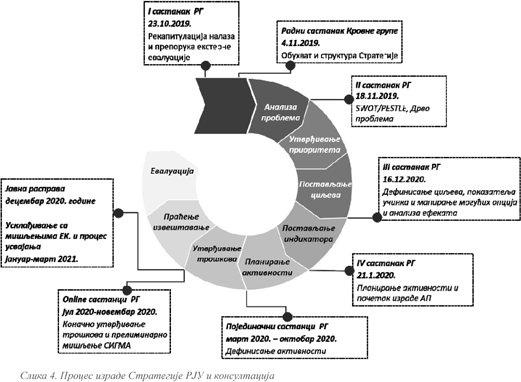 Процес је искоришћен ради обуке свих чланова Посебне рад- не групе у области планирања јавних политика имајући у виду нове обавезе које уводе ЗПС и Уредба о методологији управљања јавним политикама, анализи ефеката јавних политика и прописа и садржају појединачних докумената јавних политика Републике Србије. Сваки радни састанак (целодневна радионица) замишљен је као један корак у процесу израде документа јавне политике (гра- фикон изнад) и сваки састанак Посебне радне групе започињао је методолошким упутствима и алатима за одговарајућу фазу у изра- ди документа јавне политике, а стечено знање су чланови подгру- па, уз помоћ експерата Комплементарне подршке ЕУ за реформу јавне управе непосредно и практично примењивали у конкретном раду на овом документу. Сва методолошка упутства прослеђивана су свим члановима Посебне радне групе. Након сваке радионице учесницима је прослеђен обједињен радни материјал и пружена могућност да доставе своје коментаре и сугестије. Методолошка новина примењена је и у процесу обрачуна трошкова употребом нових инструмената које је развио РСЈП.375У циљу додатног усклађивања Стратегије РЈУ и Европских принципа јавне управе, као и да би и Република Србија и ЕУ лакше пратиле напредак у области реформе јавне управе, структура ове стратегије и рад Посебне радне групе пратила је тематске области Принципа јавне управе ЕУ/OECD, уз додатну тематску област ре- форме локалне самоуправе. У складу са Решењем о образовању Посебне радне групе, образована је Кровна радна група, чији су чланови функционери, лица на положају и државни службеници како би се обезбедила хоризонтална и вертикална координација активности подгрупа и одлучивало о најважнијим питањима. За- датак те кровне групе био је да координише активности подгрупа, утврди стратешки оквир реформе јавне управе, формулише визи- ју и општи циљ јавне управе, даје стручне коментаре, сугестије и предлоге у току израде Нацрта стратегије РЈУ за период од 2021. до 2030. године. Задатак чланова шест подгрупа376 које су предво- дили координатори, био је да анализирају ситуацију и проблеме, утврде посебне циљеве, показатеље учинка, правце деловања, као и показатеље учинка за оне тематске области које се разрађују по- себним програмима,377 да утврде опције мера, предвиде резултате, активности и трошкове њиховог спровођења за три тематске обла- сти378 које се детаљно разрађују Акционом планом Стратегије за период 2021–2025. године.––––––––375 https://rsjp.gov.rs/cir/dokumenti-kategorija-cir/prirucnici-cir/376 Тематске области, водећи се SIGMA Принципима, обухватају: планирање и ко- ординацију политика; управљање људским ресурсима; пружање услуга; одго- ворност и транспарентност; управљање јавним финансијама и реформу система локалне самоуправе, као шесту, засебну тематску област, кроз коју се операцио- нализују горе наведене тематске области и SIGMA Принципи.377 Програм за управљање јавним политикама и регулаторном реформом, Програм управљања јавним финансијама, Програм реформе система локалне самоуправе378 Управљање људским ресурсима, Пружање услуга и Одговорност и транспарент- ност.Извештај о спроведеној расправи објављен је на: http:// mduls.gov.rs/javne-rasprave-i-konsultacije/pocetak-javne-rasprave-o- predlogu-strategije-reforme-javne-uprave-za-period-2021-2030-i-ap- za-period-2021-2025/, Портал е-управе: http://javnerasprave.euprava. gov.rs/javna-rasprava/239. Након јавне расправе, Предлог стратеги- је и акциони план су прошли кроз три круга писаних коментара, консултација и инкорпорирања коментара Европске комисије, у јануару, фебруару и марту 2021. године и састанком ради усагла- шавања и уграђивања коментара одржаног 17. марта 2021. године.ПРИЛОГ 5: КООРДИНАЦИЈА, УПРАВЉАЊЕ И ИЗВЕШТАВАЊЕ О СПРОВОЂЕЊУ РЈУКООРДИНАЦИЈА И УПРАВЉАЊЕ РЈУУ циљу ефикаснијег система управљања и координације, како на политичком тако на административном и оперативном ни- воу, Стратегија РЈУ успоставља тростепену структуру: МДУЛС представља ниво стручне и оперативне подршке, Међуминистар- ска пројектна група (МПГ) међуресорски ниво административне координације. Политички ниво координације и одлучивања о нај- важнијим питањима у области имплементације РЈУ представља Савет за РЈУ (Савет).Први ниво координације и управљањаПрви ниво координације РЈУ, на којем се првенствено оба- вљају стручни и оперативни послови процеса РЈУ, у надлежности је МДУЛС-а. У циљу успешне реализације постављених задата- ка и осигурања одрживости процеса, евидентирана је неопход- ност унапређења унутрашњих капацитета МДУЛС-а. Унутрашња организациона јединица за управљање реформом јавне управе у МДУЛС-у обавља послове који се односе првенствено на:координацију и учешће у припреми и праћењу спровођења докумената јавних политика у области реформе јавне управе;координацију и учешће у припреми и праћењу спровођења акционих планова за спровођење међународне иницијативе Парт- нерство за отворену управу;стручне послове за потребе Савета за реформу јавне управе и Међуминистарске пројектне групе;припрему извештаја у процесу европских интеграција са аспекта спровођења докумената јавних политика у области рефор- ме јавне управе и Партнерства за отворену управу.У претходном периоду, формирањем организационе једини- це за РЈУ начињен је први корак ка успостављању интерних капа- цитета МДУЛС-а, док је у наредном периоду, неопходно организа- ционо и кадровско јачање јединице.Други ниво координације и управљања Међуминистарска пројектна група представља админи-стративни ниво координације РЈУ и праћења процеса спровође-ња и извештавања о РЈУ. Међуминистарском пројектном групом председава секретар МДУЛС-а, а у њен рад су укључени коорди- натори тематских области Стратегије РЈУ односно одговорна лица за сваки посебан циљ или мере Стратегије РЈУ. Поред наведених, чланови МПГ су и релевантни представници организација цивил- ног друштва који се бирају преко јавног позива надлежног органа за сарадњу са цивилним друштвом. МПГ ће имати кровну групу и уже подгрупе које ће координирати тематске области у којима постоје акциони планови (за област УЉР, Пружања услуга и Од- говорности и транспарентности), а за три програма ће постојати координатори као представници оперативних група на том нивоу.Специфични задаци Међуминистарске пројектне групе су:да учествује у креирању докумената јавних политика у области реформе јавне управе и даје предлоге за усклађивање дру- гих планских докумената са Стратегијом РЈУ;да разматра и укључује нове активности и пројекте у Стра- тегију РЈУ у сарадњи са МДУЛС-ом;да разматра и усваја извештаје о спровођењу и евалуа- цији резултата постигнутих Стратегијом РЈУ и акционим пла- ном за њено спровођење, а на основу анализа и предлога које ће припремати организациона јединица за реформу јавне управе у МДУЛС-у;да разматра ризике у спровођењу Стратегије РЈУ и одлучу- је о мерама за ублажавање ризика;да Савету за реформу јавне управе предлаже одлуке за ра- справу и усвајање, посебно оне о којима се не постигне консензус у Међуминистарској пројектној групи;да учествује у вредновању резултата спровођења Стратеги- је РЈУ у складу са методологијом евалуације (сваки члан из дело- круга свог органа).За сваку појединачну меру у Стратегији РЈУ могуће је одре- дити посебне контакт особе као чланове МПГ који извештавају координаторе тематских области о резултатима и спроведеним активностима, вредностима измерених показатеља за сваку од спроведених мера. Координатори тематских области на захтев МДУЛС, у складу са потребама извештавања, достављају изве- штај о резултатима и спроведеним активностима за сваку поједи- начну тематску област, организационој јединици за координацију реформе јавне управе у МДУЛС-у.Састанци МПГ одржаваће се квартално, на предлог МДУЛС-а. МДУЛС ће припремити Предлог пословника о раду МПГ. Пословником МПГ ће се дефинисати могућност одржавања електронских седница Радне групе, јер се у пракси, због величине Радне групе, показало да месечни састанци захтевају просторне и организационе капацитете. Секретар МПГ ће бити државни слу- жбеник организационе јединице за управљање реформом јавне управе у МДУЛС-у.Трећи ниво координације и управљањаСавет за реформу јавне управе379 формиран је као централ- но стратешко тело Владе за реформу јавне управе и представља заједнички политички ниво координације процеса реформе јавне управе и реформе јавних финансија за Стратегију РЈУ. Задаци Са- вета су да:утврђује предлоге стратешког развоја јавне управе и рефор- ме јавних финансија у Републици Србији;иницира и предлаже Влади да предузима мере и активно- сти које се односе на РЈУ и реформу јавних финансија;разматра и усваја извештаје о постигнутим циљевима у области РЈУ и реформе јавних финансија;промовише и прати спровођење Стратегије РЈУ и свих дру- гих хијерархијских нижих докумената јавних политика у области РЈУ, нарочито са становишта укључивања принципа и циљева ре- форме јавне управе у друге документе јавних политика;утврђује предлоге за усклађивање хијерархијски нижих планских докумената са хијерархијски вишим планским докумен- тима у области реформе јавне управе и јавних финансија и план- ских докумената у тим областима са преузетим међународним обавезама, као и за усклађивање прописа са донетим планским документима;разматра и даје претходно мишљење Влади о документима јавних политика, нацртима закона и другим актима који се односе на организацију и рад Владе, органа државне управе, а нарочито оне којима се предлаже да се оснују нови државни органи, органи- зације или службе или тела Владе.Саветом председава министар државне управе и локалне са- моуправе, а замењује га министар финансија. Пошто се Стратегија РЈУ односи на шири систем управе, не само на државну управу, поред министра државне управе и локалне самоуправе и министра финансија, велики број ресорних министара и представника дру- гих државних органа именује се за чланове Савета. Потребно је проширити састав Савета за реформу јавне управе и чланом који долази из Покрајинске владе АП Војводине и представницима СКГО пошто је тај савет политички ниво координације за све хи- јерархијски ниже документе јавних политика (тј. за три програма у области реформе локалне самоуправе, регулаторне реформе и управљања јавим финансијама). Чланови Савета за реформу јавне управе су:министар привреде;министар грађевинарства, саобраћаја и инфраструктуре;министар трговине, туризма и телекомуникација;министар правде;––––––––379 Одлука о образовању Савета за реформу јавне управе („Службени гласник РС”, бр. 81/16, 78/17, 66/18): http://www.pravno-informacioni-sistem.rs/SlGlasnikPortal/ eli/rep/sgrs/vlada/odluka/2016/81/1/regминистар за људска и мањинска права и друштвени дијалог;министар унутрашњих послова;министар спољних послова;министар за европске интеграције;министар просвете, науке и технолошког развоја;министар здравља;министар за рад, запошљавање, борачка и социјална питања;министар културе и информисања;министар омладине и спорта;директор Републичког секретаријата за законодавство;директор Републичког секретаријата за јавне политике;Генерални секретар Владе;директор Канцеларије за информационе технологије и електронску управу;представник покрајинске Владе АП Војводине;представник СКГО.Савет има секретара, кога из реда државних службеника, на предлог министра државне управе и локалне самоуправе, реше- њем именује Савет. Чињеница да се 15 чланова Владе именује за чланове Савета, обезбеђује Савету кредибилитет и легитимитет у управљању целокупним процесом РЈУ.У складу са чланом 22. Пословника Владе (,,Службени гла- сник РС”, бр. 61/06 – пречишћен текст, 69/08, 88/09, 33/10, 69/10, 20/11, 37/11, 30/13, 76/14 и 8/19 – др. уредба)380 повремена радна тела, као што је Савет за реформу јавне управе, у обавези су да до- стављају редовне извештаје Влади сваких 90 дана, односно квар- тално. Кроз извештаје које подноси Влади, Савет за реформу јавне управе може да управља уоченим ризицима и указује Влади када је неопходно донети одређене мере да би се уклонили поједини утврђени ризици. Пословник Владе уређује да се одлуком о обра- зовању повременог радног тела одређују послови за које се тело образује, време на које се образује, рокови у којима тело подноси извештај о свом раду и друга питања везана за његов рад. Предло- ге, мишљења и стручна образложења, као акте које може да усваја, повремено радно тело упућује органу државне управе у чијем је делокругу претежни део послова за које је образовано – да их он, ако оцени да је потребно, као своје припреми за Владу.Савет може, ради проучавања појединих нарочито сложених питања која се односе на реформу јавне управе, ангажовати струч- не и образовне институције и истакнуте стручњаке, као и стручну помоћ која му се пружа у виду међународних пројеката. Као прин- цип рада Савета, утврђује се да је рад Савета јаван и да се оствару- је према закону којим се уређује слободан приступ информацијама од јавног значаја, односно да Савет давањем саопштењем за јав- ност обавештава јавност о свом раду. Савет једном годишње може позвати представнике организација цивилног друштва изабраних у МПГ да учествују на седници Савета, ради добијања информа- ција о перцепцији спровођења реформе јавне управе са станови- шта организација цивилног друштва које се баве питањима од ва- жности за област реформе јавне управе и јавних финансија.Административно-техничке послове за потребе Савета оба- вља Генерални секретаријат Владе, а стручне МДУЛС односно организациона јединица за управљање реформом јавне управе у оквиру министарства.ПРАЋЕЊЕ И ИЗВЕШТАВАЊЕПраћење спровођења Стратегије РЈУ подразумева редовно прикупљање података о спровођењу активности утврђених у ак- ционим плановима у односу на планирану динамику и анализу остварености циљева и спровођења мера како би се оценио напре- дак или мапирали ризици који захтевају да се активности прила- годе и донесу правовремене одлуке да би се постигли предвиђе- ни резултати. Праћење спровођења и извештавање о резултатима спровођења Стратегије РЈУ врши се у складу са чл. 43. и 46. ЗПС и подзаконским актима којима је уређена обавезна садржина изве- штаја, ЈИС, начин на који се извештава и координира прикупљање података и др.Имајући у виду да је Стратегија РЈУ кровни документ јавне политике за област планирања јавне управе у Републици Србији и да обухвата шест тематских области, од којих су три разрађене––––––––380 http://www.pravno-informacioni-sistem.rs/SlGlasnikPortal/eli/rep/sgrs/ ministarstva%20/poslovnik/2006/61/1/regкроз посебне програме, а три непосредно кроз Акциони план за спровођење Стратегије РЈУ, праћење реформе јавне управе заснива се на праћењу спровођења не само Акционог плана Стратегије РЈУ већ и спровођења свих у хијерархији нижих докумената јавних по- литика (програми у области регулаторне реформе, области система локалне самоуправе и области управљања јавним финансијама).Обрасци и алати за прикупљање података и извештавањеЗПС чланом 19. прописује обавезне елементе и садржину ак- ционих планова, а то су утврђени општи и посебни циљеви, мере и активности, институција носилац и партнери, рок за завршетак предвиђених мера и активности, потребна средства за спровође- ње мера, извори финансирања за обезбеђена средства, показатељи учинака на нивоу мера; информације о прописима које треба до- нети, односно изменити како би се спровеле утврђене мере. У том смислу је већ обезбеђена структура која омогућава извештава- ње на основу резултата. Примена тог приступа подразумева да је већина елемената стратегије и акционих планова утврђена на ни- воу резултата, тј. на нивоу мера по терминологији ЗПС, уз одређене мерљиве показатеље и ресурсе потребне за њихово спровођење.Кроз процес планирања су за показатеље израђене техничке спецификације показатеља (у даљем тексту: „пасоши”), које омо- гућавају да се на једном месту прикупе основни подаци за утвр- ђене показатеље, укључујући и неке од њихових кључних инсти- туционалних аспеката, нпр. која институција прикупља податке за мерење помоћу ког показатеља и колико често то чини, када су доступни подаци, по којој формули се израчунава вредност и сл. Да би се редовно ажурирали „пасоши” показатеља, потребно је ре- довно разматрати податке (најмање једном годишње) и уносити их у „пасоше”. Податке ажурирају надлежне институције на иници- јативу МДУЛС-а. У Прилогу 8 – „Пасоши” показатеља налази се образац са упутством за израду „пасоша” показатеља.Садржина извештаја о резултатима спровођења документа јавних политика утврђена је чланом 70. став 2. Уредбе о методо- логији управљања јавним политикама, анализи ефеката јавних политика и прописа и садржају појединачних докумената јавних политика: ОДУ извештавају Владу о спровођењу документа јавне политике кроз Јединствени информациони систем. Структуром ЈИС-а одређени су и обрасци за прикупљање података који се до- бијају из РСЈП, као надлежног органа, а затим податке убацују у ЈИС одговорни ОДУ за појединачну меру/активност/показатељ. Методологија која се примењује кроз ЈИС примењена је за при- купљање и обраду података за годишње извештаје о спровођењу у 2018. и 2019. години Акционог плана за спровођење Стратегије РЈУ из 2014. за период 20182020. године. Генерисани извештаји из ЈИС-а се, у складу са чланом 71. Уредбе објављују на интернет страници предлагача документа јавне политике у роковима који су прописани за извештавање, у складу са ЗПС.ЈИС, као интерни систем чијим подацима могу да приступе ОДУ, представља примарни извор података а широкој јавности информације о резултатима доступне су кроз онлајн монито- ринг апликацију за област реформе јавне управе (енгл. on line monitoring tool – OMT), која је постала активна од априла 2020. године: https://monitoring.mduls.gov.rs/. Даље развијање ЈИС-а и проширење обухвата онлајн мониторинг апликације на сва хије- рархијски нижа документа јавних политика у области реформе јавне управе представља могућност да се повећа и транспарент- ност процеса праћења и извештавања о спровођењу тих докумена- та, као и подршка стандардизовању целокупног процеса планира- ња реформе јавне управе бољим резултатима и већој одговорности институција.Учесници и календар прикупљања података и извештавањаУ складу са чланом 43. ЗПС предлагач документа јавне по- литике (МДУЛС) извештава Владу преко РСЈП, органа државне управе надлежног за координацију јавних политика о резултатима спровођења документа јавне политике, и то стратегије по истеку сваке треће календарске године од дана њеног доношења, као и коначним извештајем који се подноси најкасније шест месеци на- кон истека примене тог документа. О спровођењу акционог плана и програма подаци се прикупљају и уносе у ЈИС по истеку сваке календарске године. Чланом 43. ЗПС уређено је и да је РСЈП, органдржавне управе надлежан за координацију јавних политика, овла- шћен да извести Владу ако се одређени документи јавних политика не спроводе или ако постоји међусобна неусклађеност докумената јавних политика, као и да је субјект који је документом јавне по- литике задужен за спровођење конкретне мере дужан да на захтев предлагача тог документа или органа државне управе задуженог за координацију јавних политика извести тај орган о резултатима спровођења конкретних мера или активности. У складу са чланом47. став 4. ЗПС, кроз ЈИС се обезбеђује да се благовремено изве- штава о оствареним циљевима и да се прати остварени учинак.Институције које су надлежне за активности, мере и показа- теље треба да именују лица за контакт за уношење података у ЈИС и ту листу доставе надлежном органу за ЈИС, а то је РСЈП. За административни ниво праћења спровођења Стратегије РЈУ, одре- диће се координатори тематских области Стратегије РЈУ који ће координирати прикупљање података за конкретну тематску областна годишњем нивоу и њихово уношење у ЈИС и достављаће по- требне извештаје надлежном органу МДУЛС-у, тј. достављаће обавезни трогодишњи извештај о спровођењу Стратегије РЈУ и програма или по потреби. На основу података који су унети у ЈИС, а чије уношење координира у овом случају МДУЛС, РСЈП као на- длежни орган извештава Владу годишње или чешће ако је потреб- но о постигнутим резултатима.ЗПС предвиђа и рокове за извештавање – 120 дана од истека претходне календарске године. Да би се постигла усклађеност ви- ших и нижих хијерархијских докумената јавних политика и њихових извештаја, потребно је да сви подаци за акционе планове и програме у области реформе јавне управе буду унети најкасније до 1. фебруа- ра календарске године како би се извештај за целокупну Стратегију РЈУ могао израдити до предвиђеног законског рока од 120 дана од истека претходне календарске године. Календар и процес прикупља- ња података и извештавања приказан је на следећем графикону.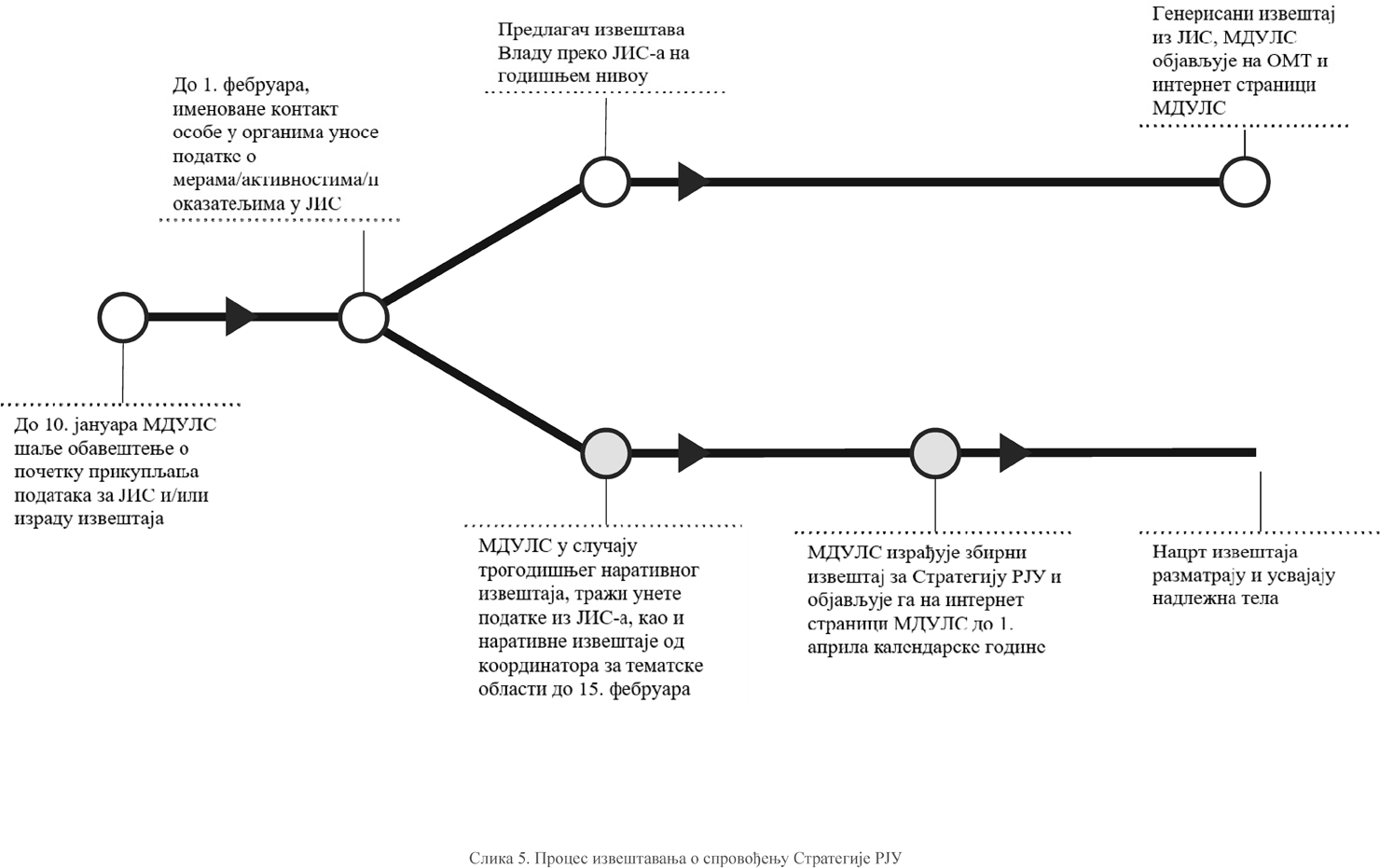 Одговорне институције утврђене као носиоци активности у Акционом плану за спровођење Стратегије РЈУ у континуитету прате спровођење активности. Ако се у спровођењу Стратегије РЈУ одступи или одустане од планираних активности, ако се по- јави ризик или ако се уоче негативне последице по спровођење Стратегије РЈУ, носиоци активности о томе обавештавају Међуми- нистарску пројектну групу, координаторе за дату тематску област РЈУ или МДУЛС како би се предузели одговарајући кораци за ублажавање уочених ризика.Учесници и улоге у систему координације праћења и изве- штавања о спровођењу Стратегије РЈУ приказани су на следећем графикону.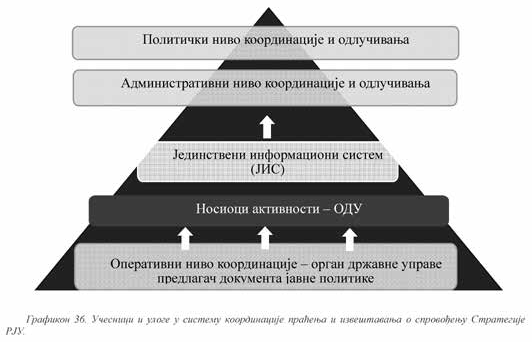 ВРЕДНОВАЊЕ УЧИНКАИмајући у виду да Стратегија РЈУ покрива период од 2021. до 2030. године, а у циљу вредновања учинака, преиспитивања правaца и фокуса реформе и могућих измена и допуна, предвиђе- не су две интерим евалуације (2023. и 2027. године) и ex post ана- лиза ефеката по завршетку спровођења Стратегије РЈУ. Вреднова- ње учинка, а нарочито прва интерим евалуација биће коришћена за могућу ревизију Акционог плана 2021–2025, као и израду на- редног aкционог плана.Табела 7. Анализа ризикаИзвештаје о евалуацији (вредновању учинка) потребно је да разматра политички ниво координације ради одлуке о примени препорука и даљем правцу реформи.ПРИЛОГ 6: АНАЛИЗА РИЗИКААнализа ризика обухвата само оне релевантне активности или правце деловања политика чије кашњење или неспровођење може имати негативне последице по ефекте реформе. Идентифи- ковани ризици и могућа решења приказани су у наредној табе- ли. Органи носиоци појединачних утврђених активности дужни су да прате и на време обавесте о ризику који се појави, као и да спроведу активности за његово ублажавање и отклањање. Поред одређених специфичности у понуђеним решењима за ублажавање ризика, бројне активности/правци деловања деле заједничке пред- услове, а то су:политичка посвећеност (ангажованост политички именова- них лица);расположиви финансијски ресурси и људски капацитети за спровођење;ефикасно управљање и координација спровођења.Већа политичка подршка реформи јавне управе може се при- добити добром стратегијом видљивости и интерне и екстерне ко- муникације о спровођењу и резултатима РЈУ и утицају на управу, грађане и привреду. Потребне финансијске ресурсе могуће је на време обезбедити само ако су активности и трошкови из акционих планова свих докумената јавних политика под Стратегијом РЈУ доследно пренети у средњорочне планове носилаца активности уз непосредну сарадњу са Министарством финансија и благовре- мено планирање приоритетних области финансирања. Претходна искуства у спровођењу реформе јавне управе указују на то да су носиоци активности били преоптерећени, односно да капаците- ти нису били на одговарајући начин распоређени или да их није било довољно како за спровођење реформе, тако и за координа- цију њеног спровођења. Решење за овај вид ризика јесте да се на време планирају или прерасподеле капацитети како за спровођење реформе, тако и за систематично и континуирано праћење њеног спровођења како би се на време открили застоји и координисаним активностима брзо отклонили.––––––––381 Ово су показале ex post анализа Стратегије регулаторне реформе и процена потреба за обуком припремљене током 2019. и 2020. године.ПРИЛОГ 7: ПОПИС АКАТАИзмене и допуне Закона о државним службеницима;Измене и допуне Уредбе о припреми кадровског плана у државним органима;Измене и допуне Уредбе о интерном и јавном конкурсу за попуњавање радних места у државним органима; Измене и допуне Закона о запосленима у аутономним покрајинама и јединицама локалне самоуправе;Измене и допуне Уредбе о критеријумима за разврставање радних места и мерилима за опис радних места службеника у аутоном- ним покрајинама и јединицама локалне самоуправе;Измене и допуне Уредбе о спровођењу интерног и јавног конкурса за попуњавање радних места у аутономним покрајинама и једи- ницама локалне самоуправе засновано на компетенцијама;Доношење Уредбе о вредновању радне успешности службеника засновано на компетенцијама;Доношење Уредбе о одређивању компетенција за рад службеника у аутономним покрајинама и јединицама локалне самоуправе; Измене и допуне Уредбе о одређивању компетенција за рад државних службеника;Доношење Уредбе о информационом систему за управљање људским ресурсима; Закон о платама државних службеника и намештеника;Уредба о Каталогу радних места намештеника у државним органима, органима аутономне покрајине и јединицама локалне самоу- праве;Уредба о коефицијентима за обрачун и исплату плата запослених на радним местима намештеника; Каталог звања службеника у органима јединица локалне самоуправе.Закон о стручним испитимаСписак подзаконских прописа за спровођење закона који уређују област стручних испита и стручног усавршавања у јавној управи могуће је прецизирати тек у фази припреме наведених прописаУредбa за успостављање стандарда за успостављање јединствених управних места Уредба о принципима управљања услугама и информацијамаУспостављање правног оквира којим се прописује формирање свеобухватне и ажурне електронске евиденције административних поступака/услуга у форми јавног регистраУспостављање правног оквира за оснивање независног органа-агенције за екстерно праћење, контролу и обезбеђење квалитета пружања услугаУсаглашавање правног оквира за системска решења за управљачку одговорносту органима јавне управеДоношење акта о утврђивању обавезних елемената годишњих оперативних планова органа и организација јавне управе и њихових основних организационих јединицаДоношење акта о утврђивању обавезне анализе извештаја о учинку органа у саставу и основних организационих јединица Усаглашавање правног оквира у области финансијског управљања и контролеДоношење акта о утврђивању обавезе достављања обједињеног извештаја о учинкуИзмене и допуне Закона о слободном приступу информацијама од јавног значаја ради унапређења одговорности и транспарентно- сти у раду органа јавне властиИзмене и допуне Закона о Заштитнику грађана ради унапређења одговорности и транспарентности у раду органа управе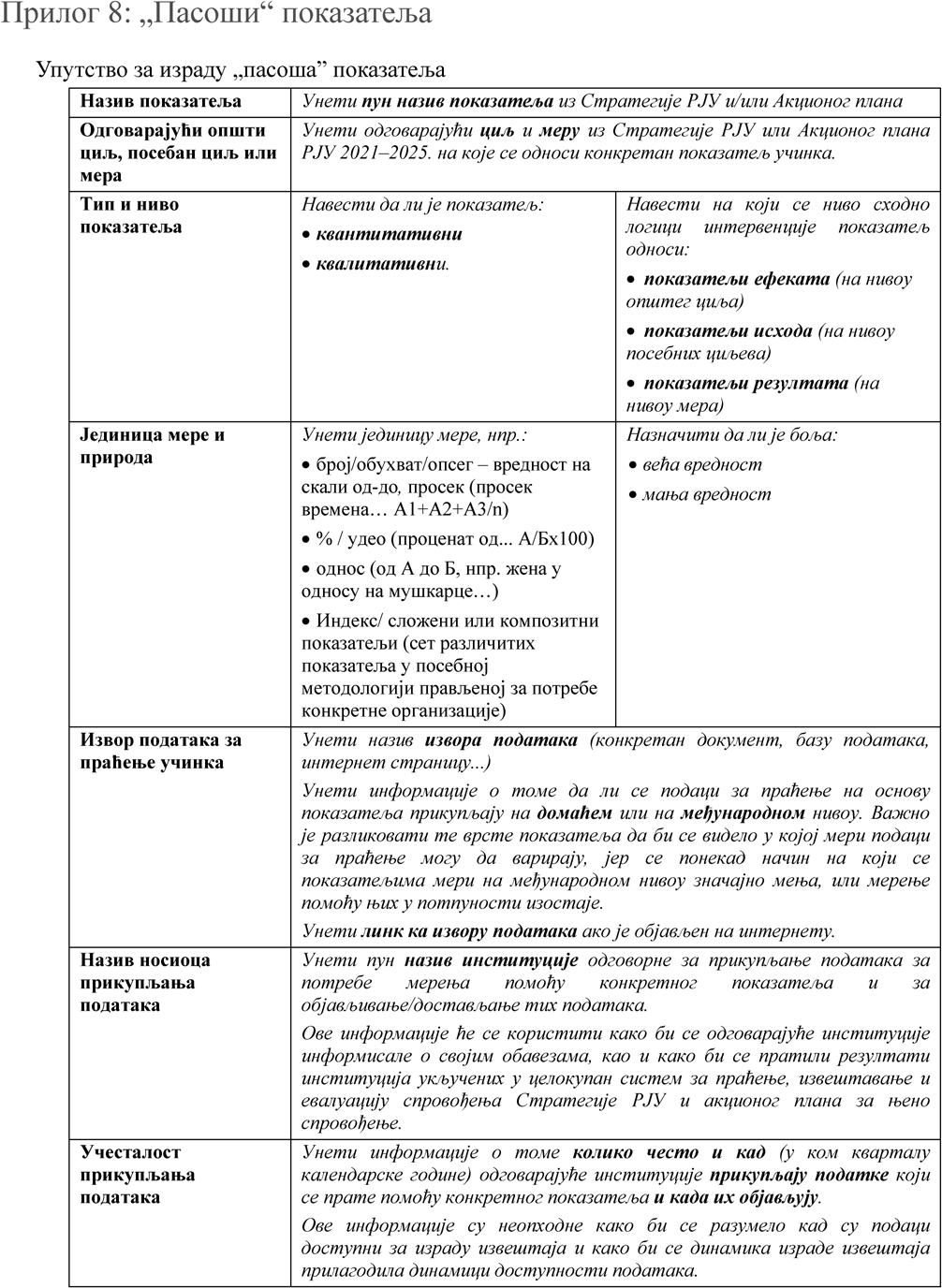 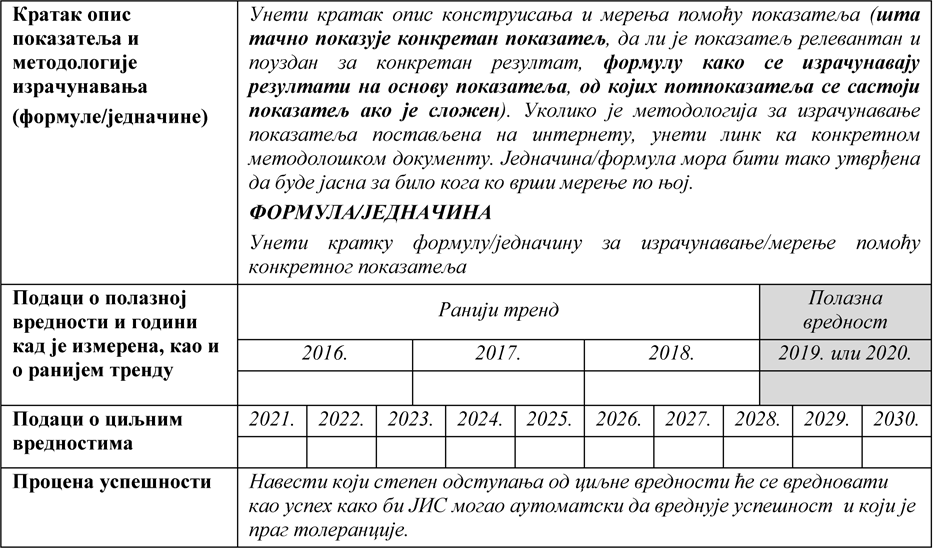 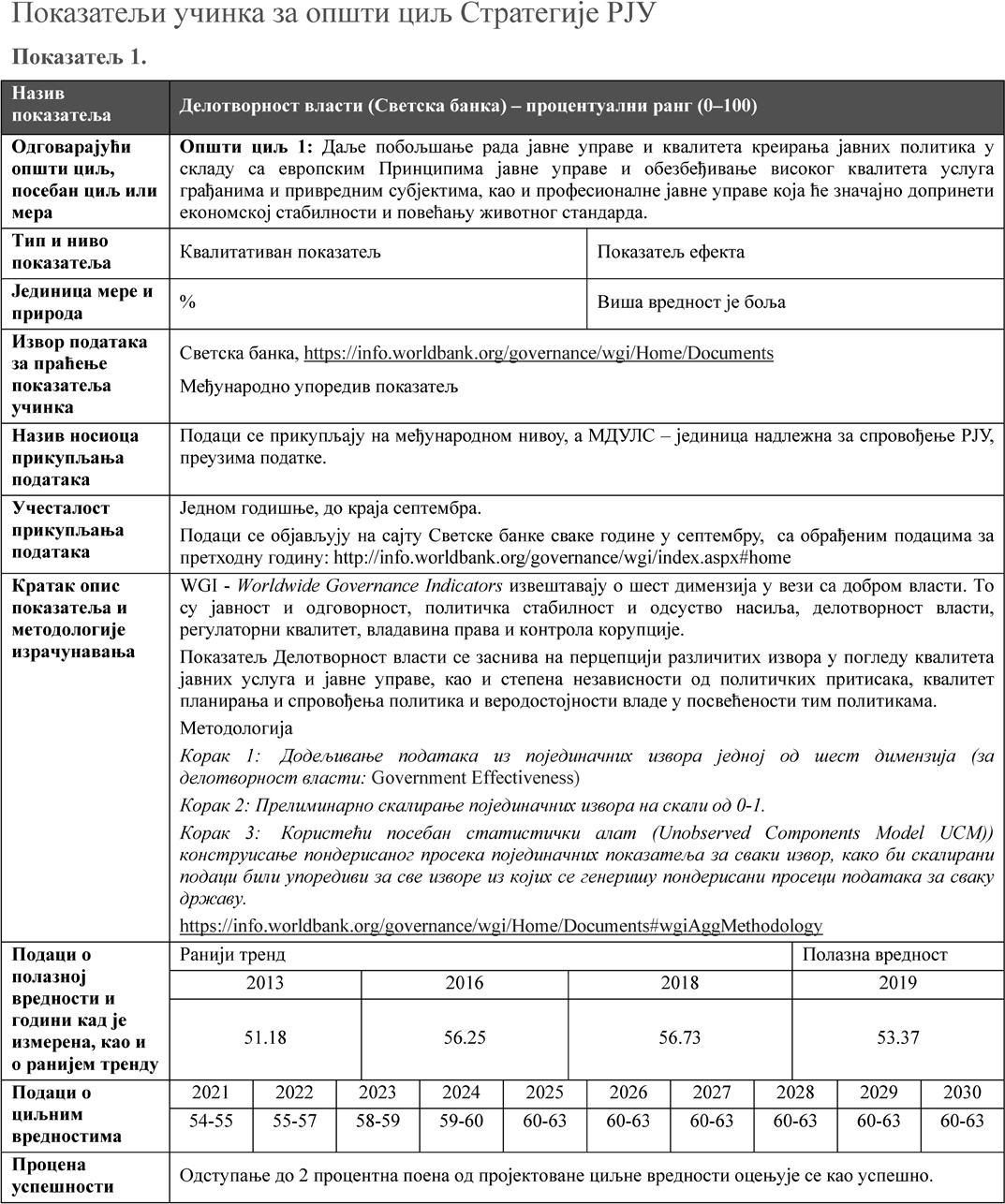 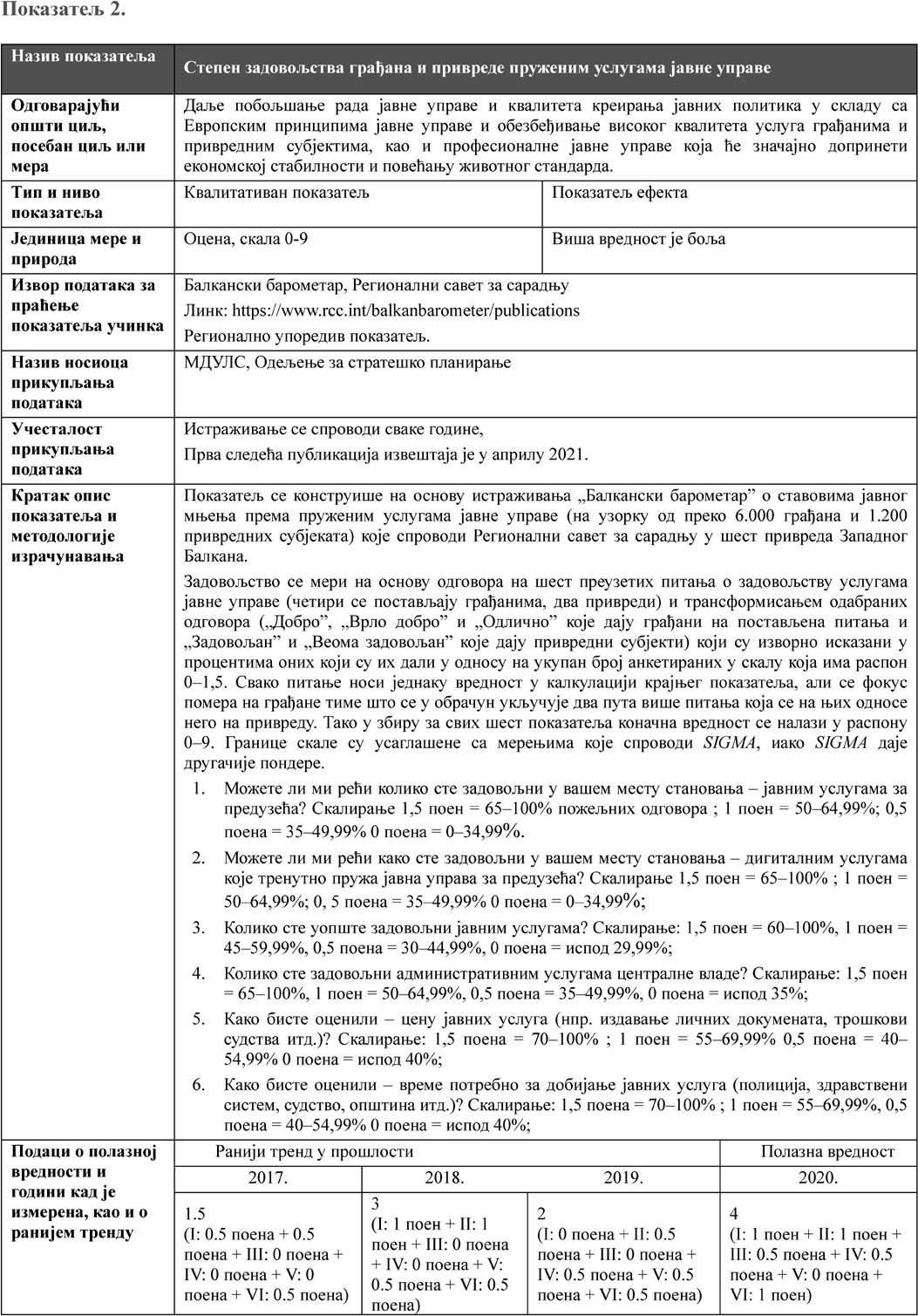 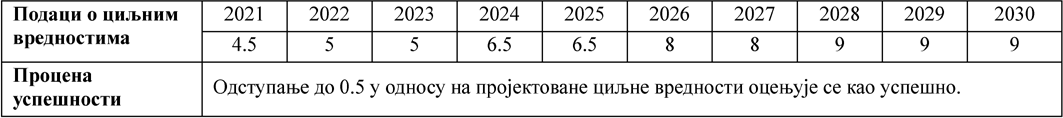 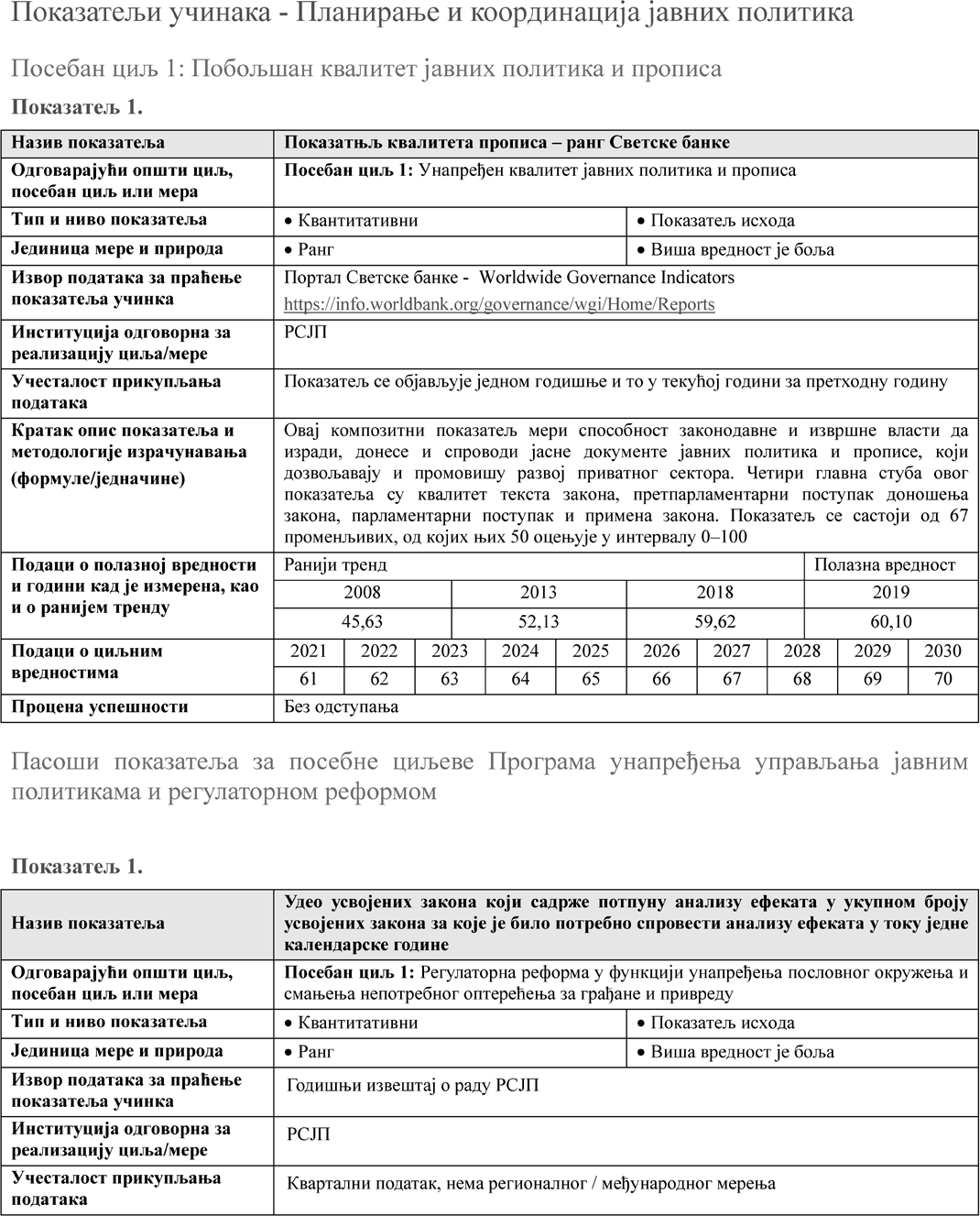 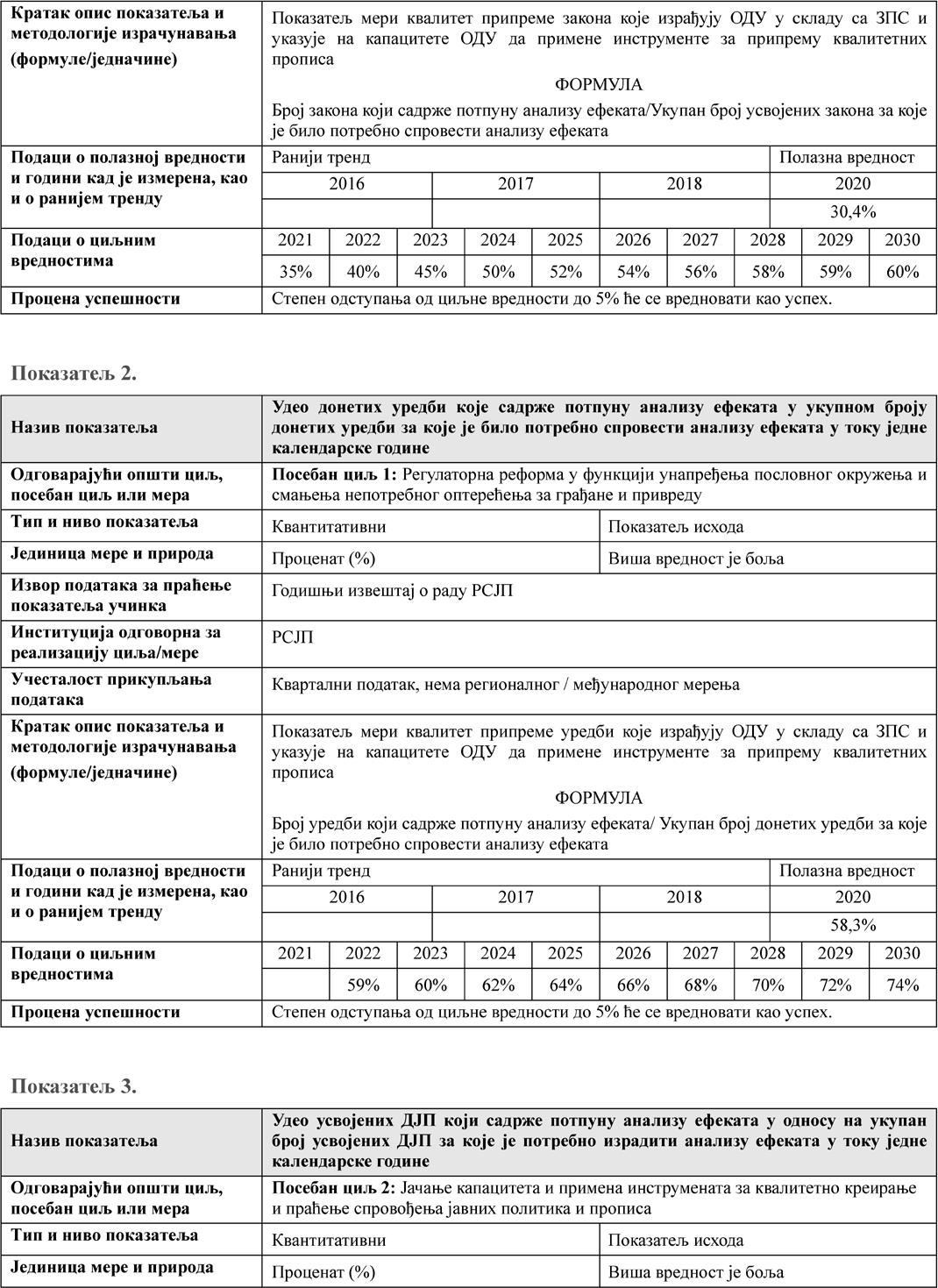 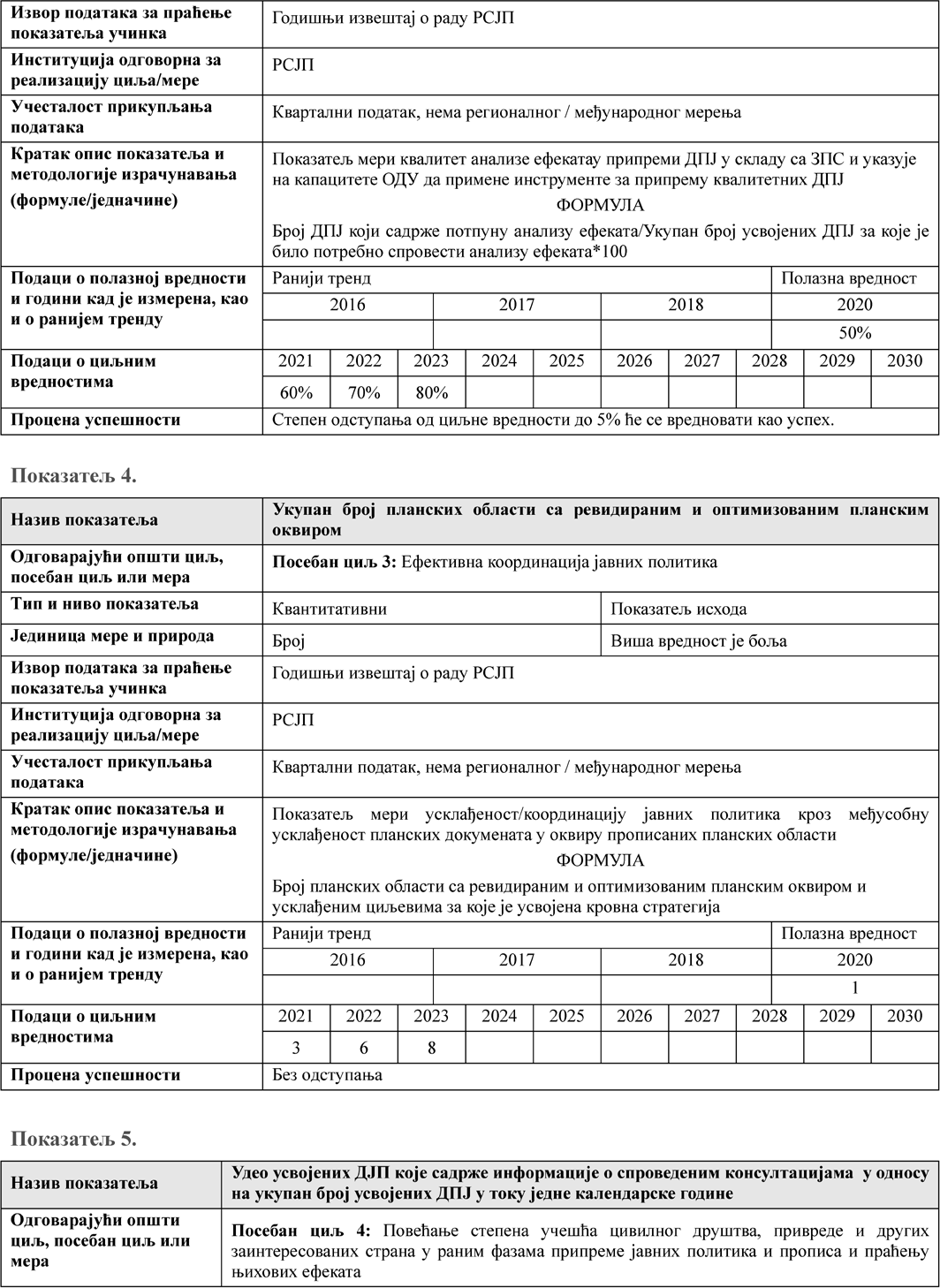 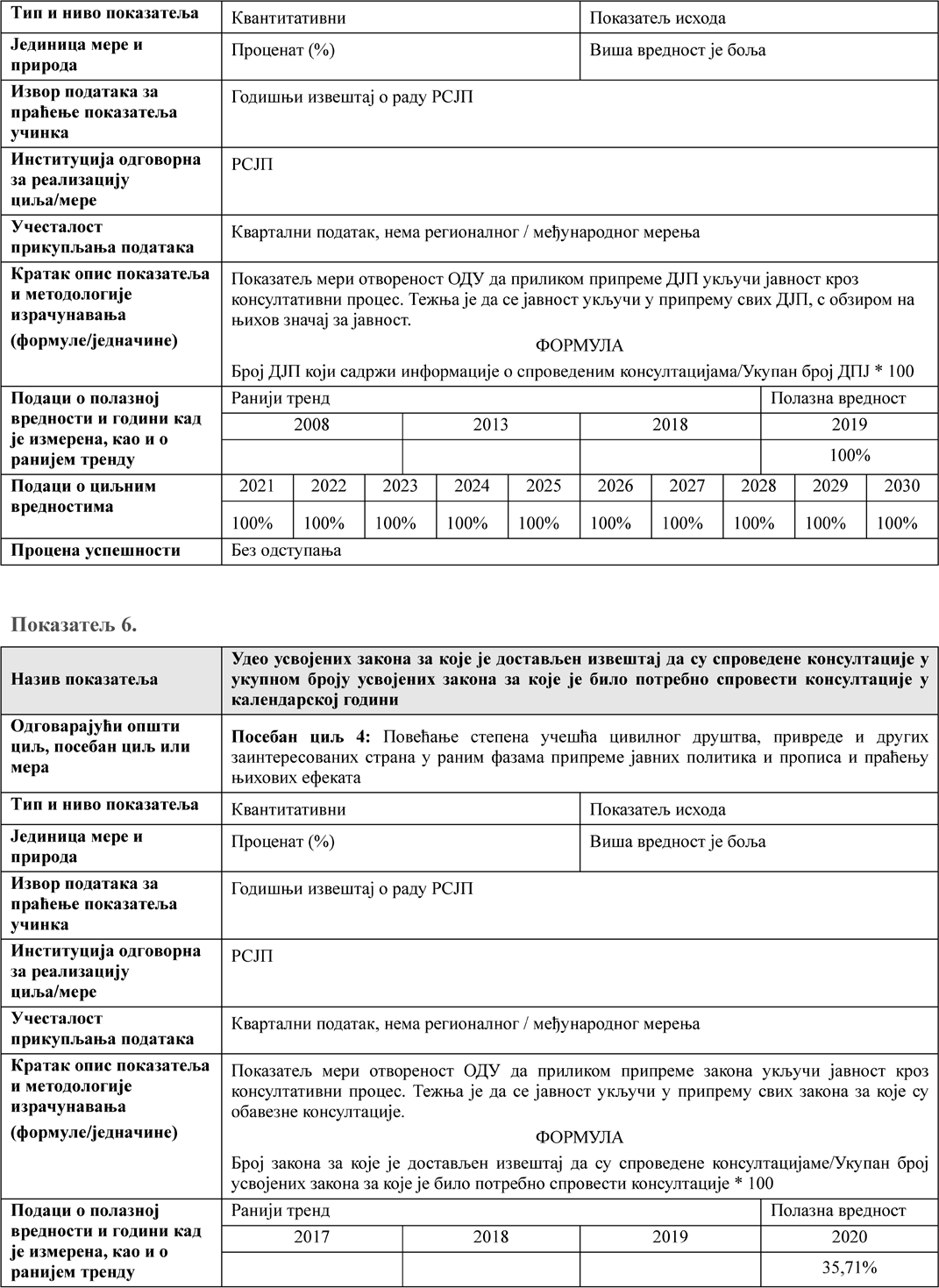 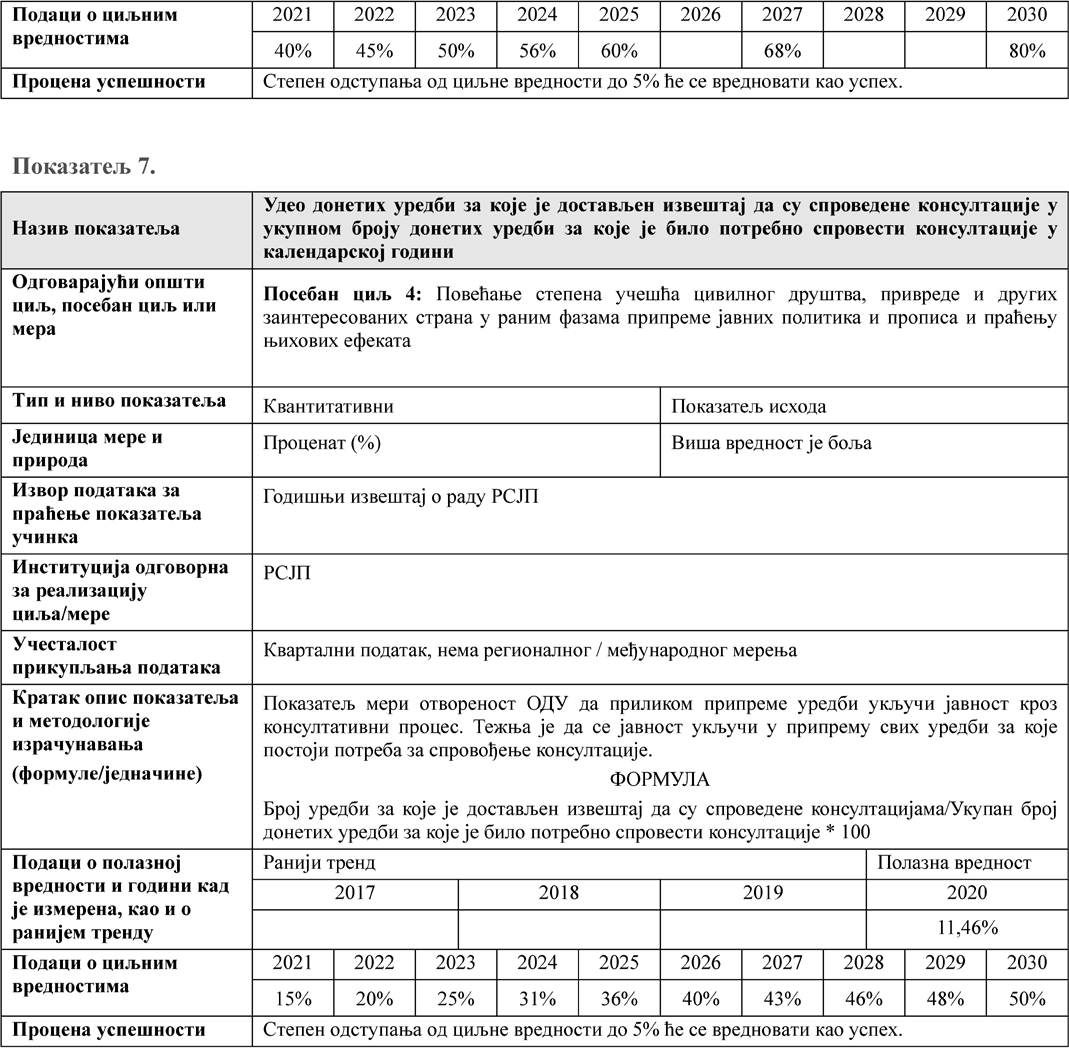 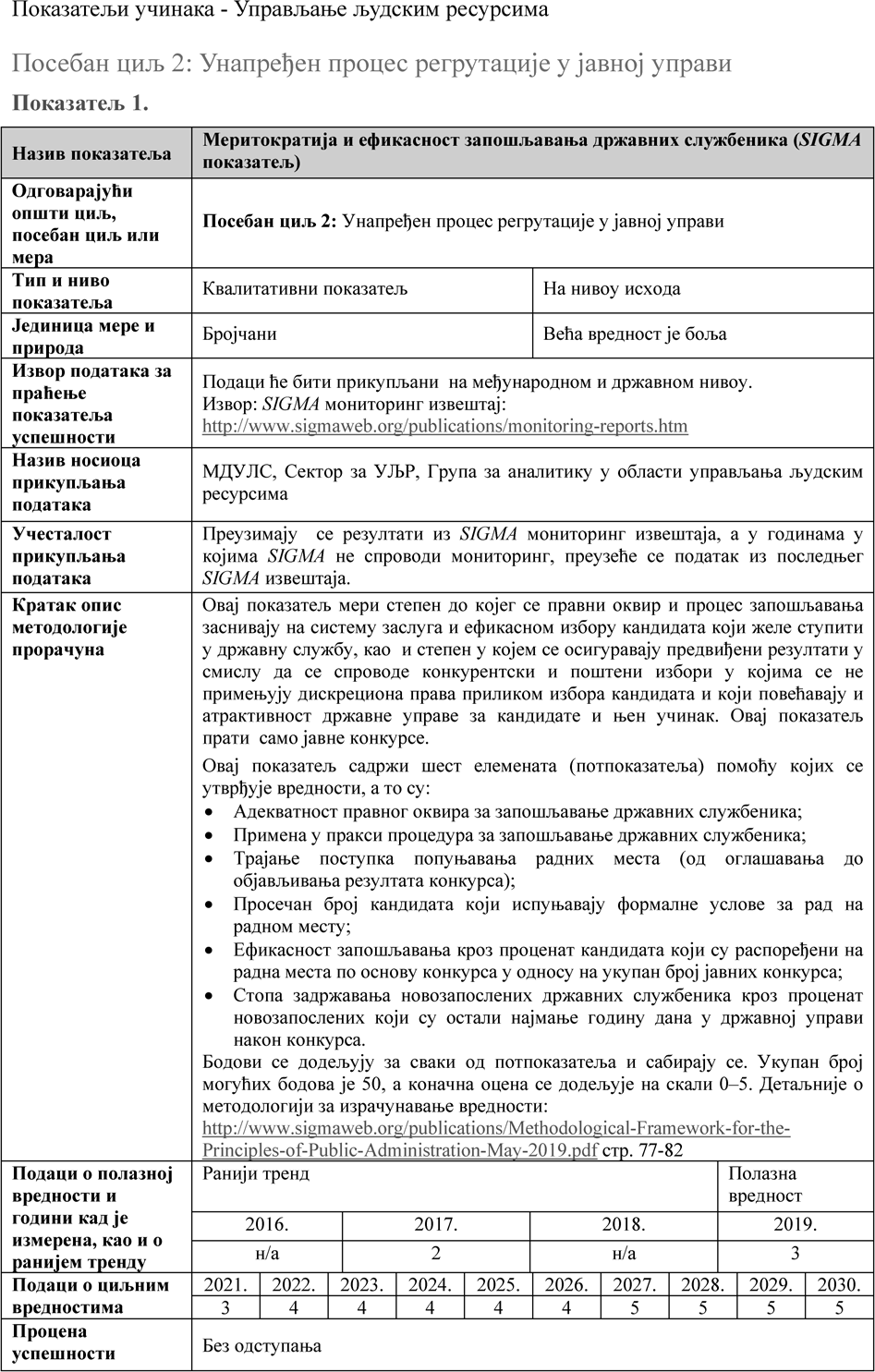 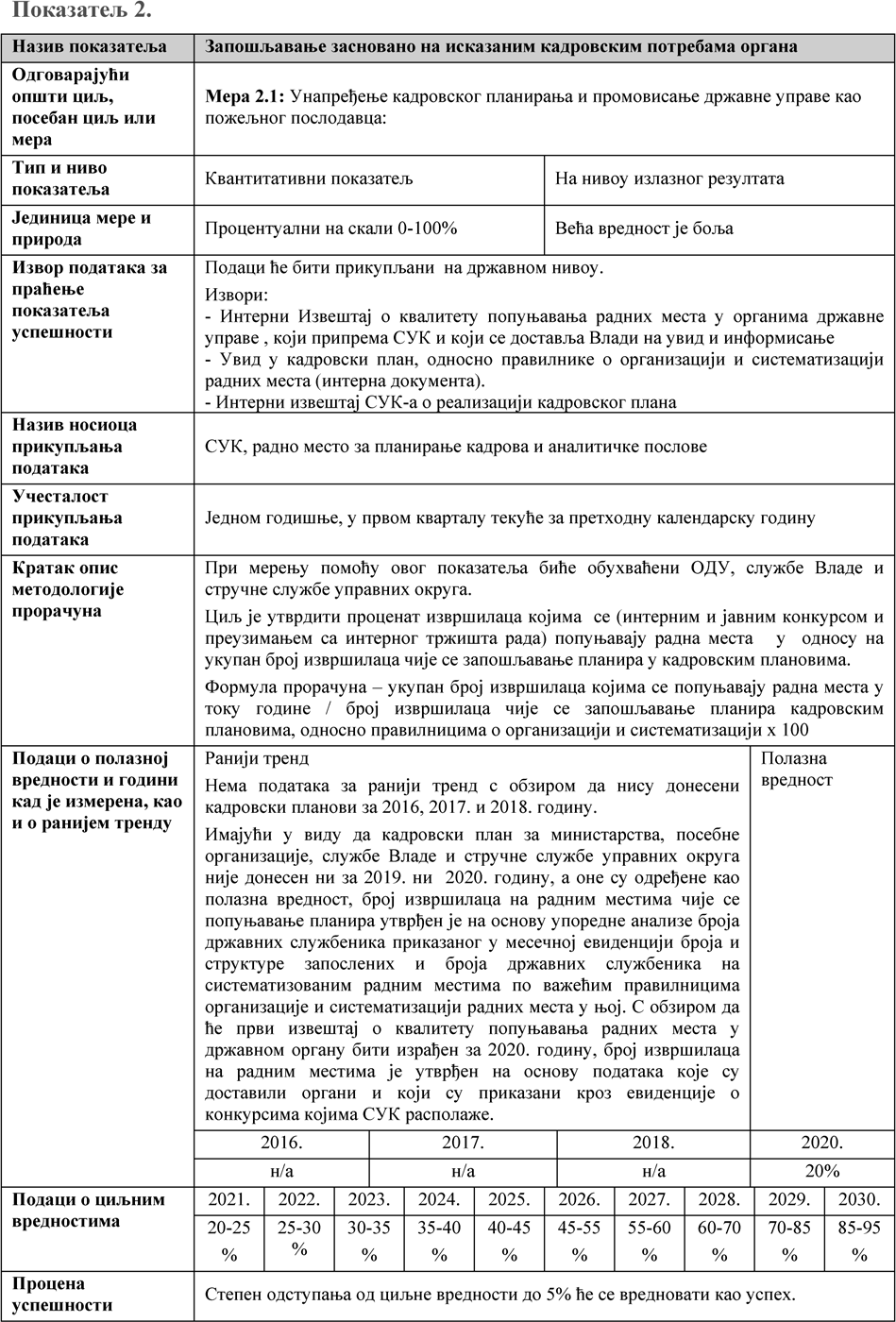 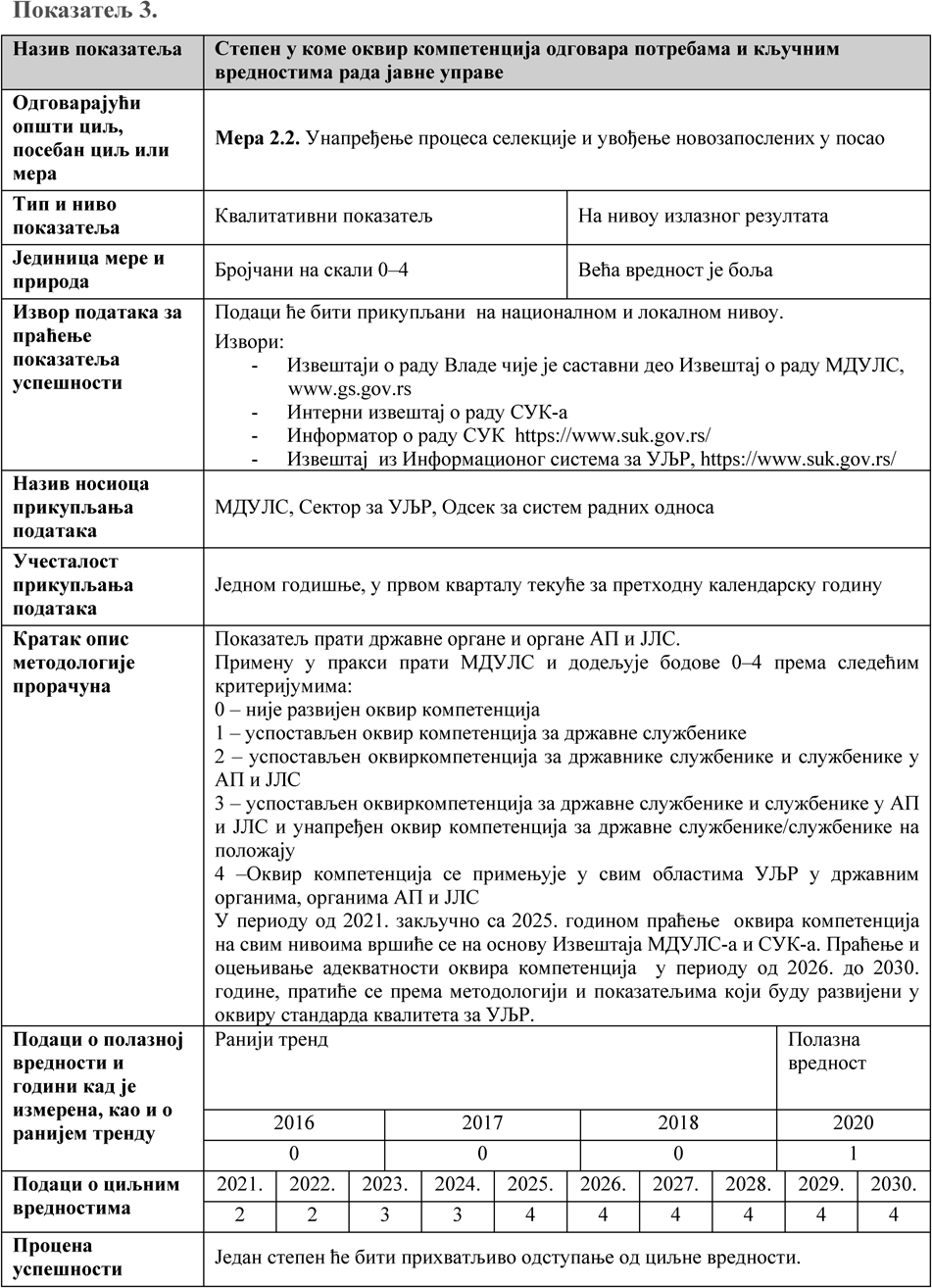 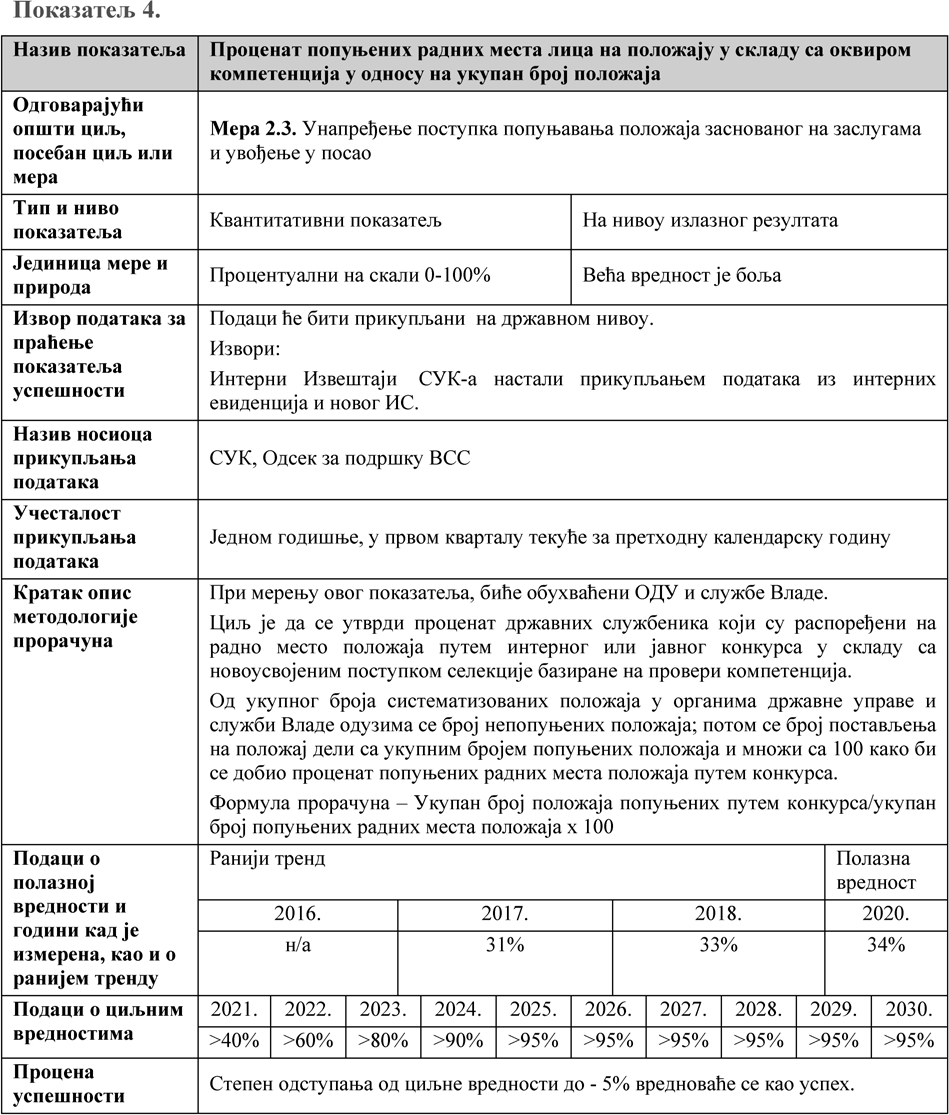 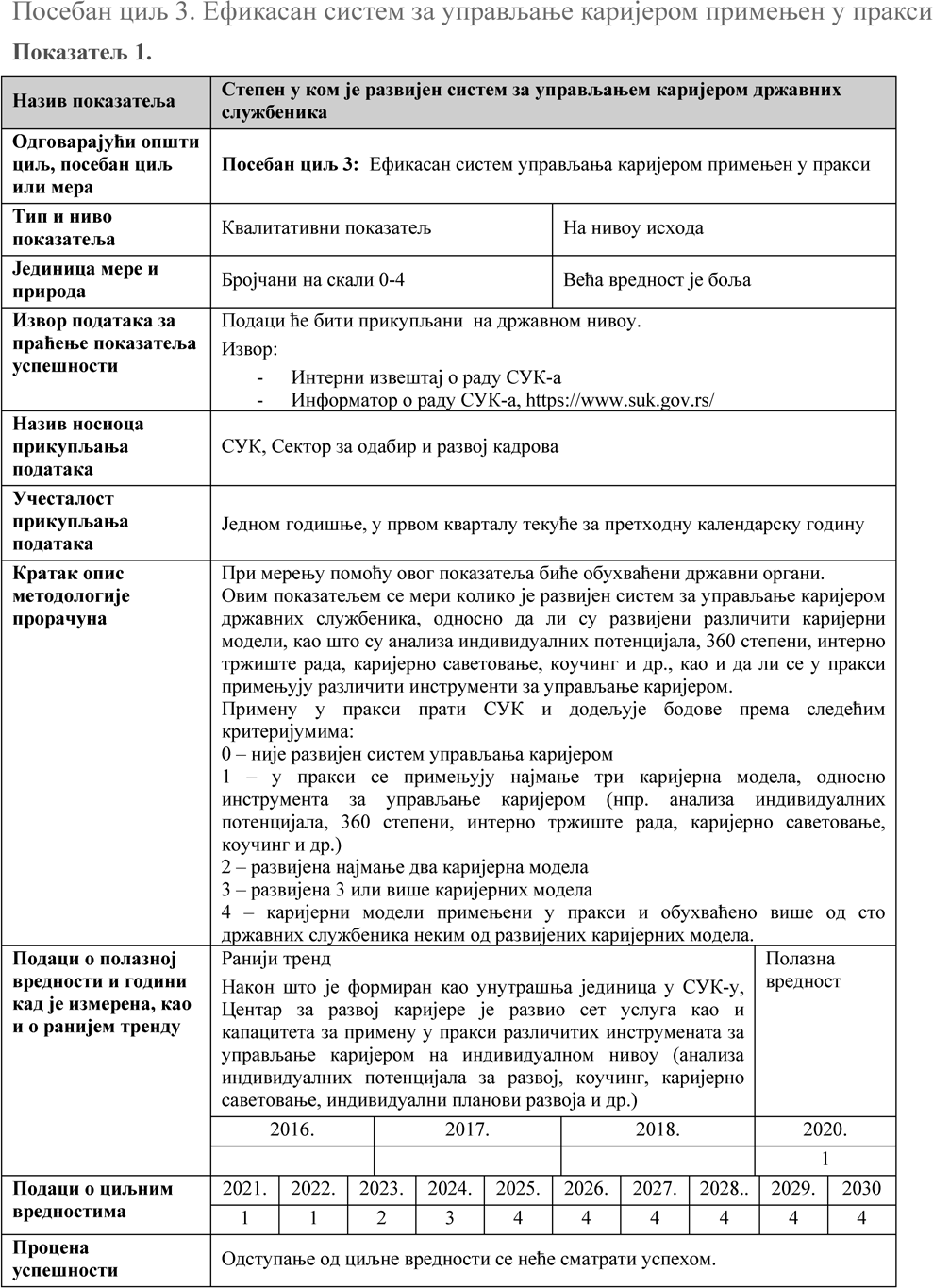 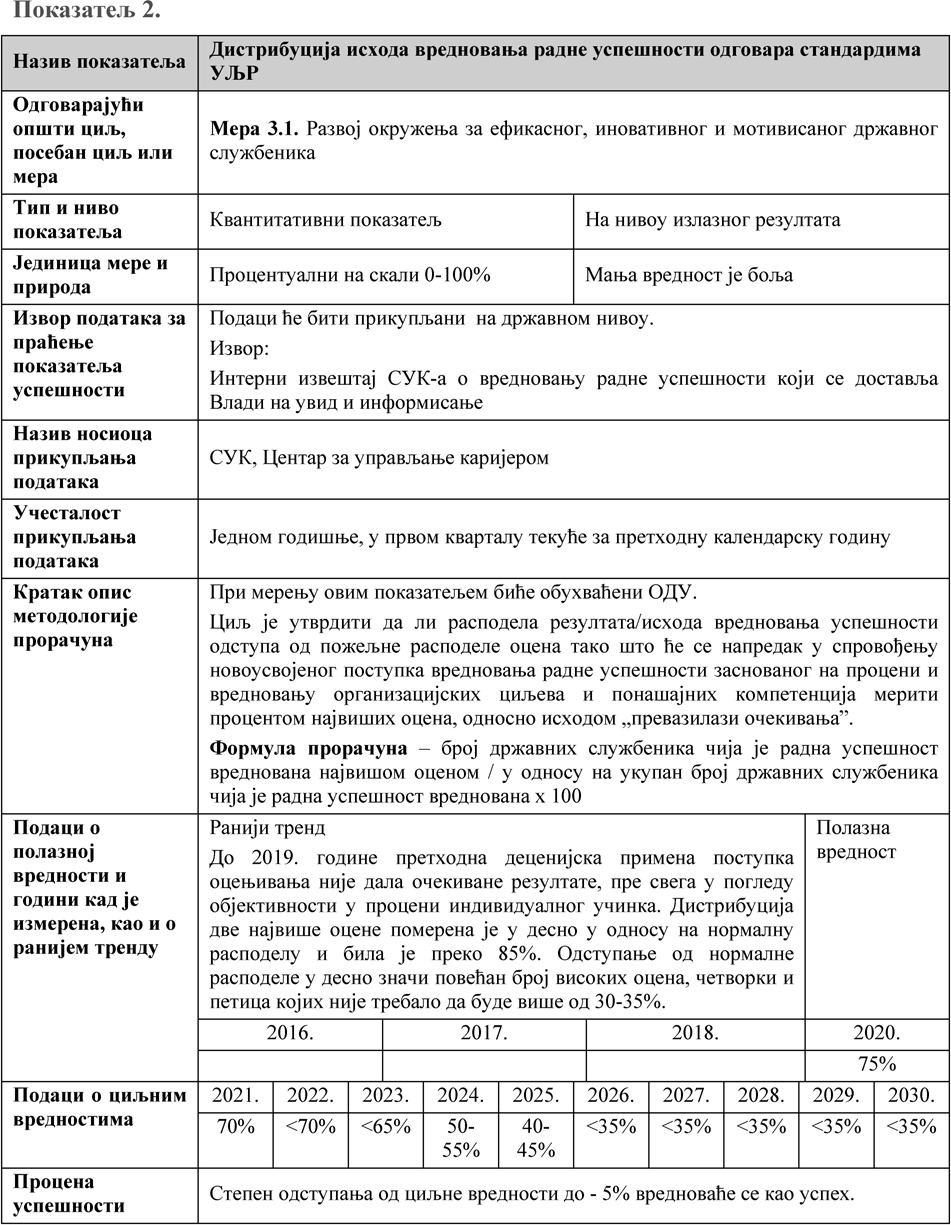 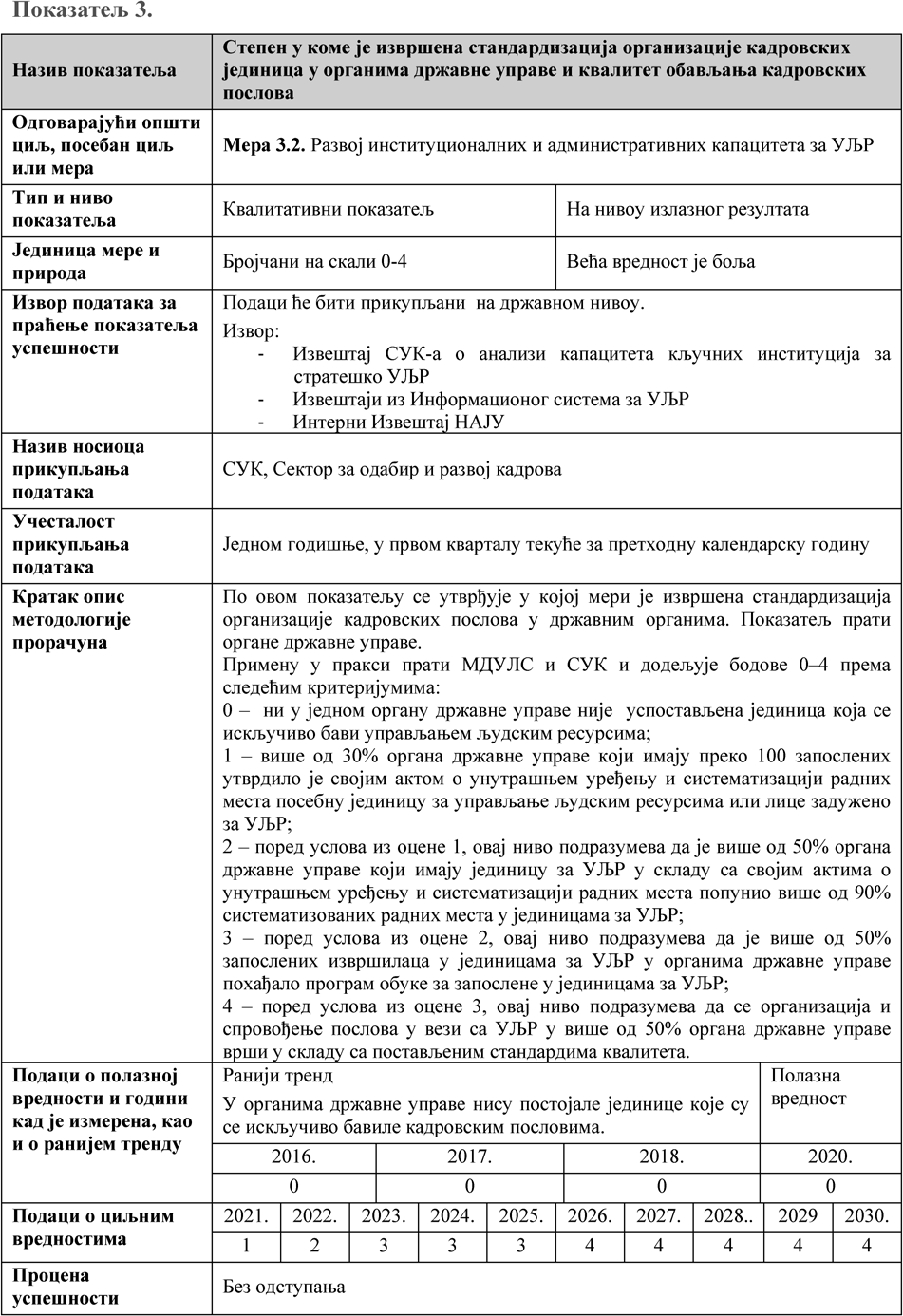 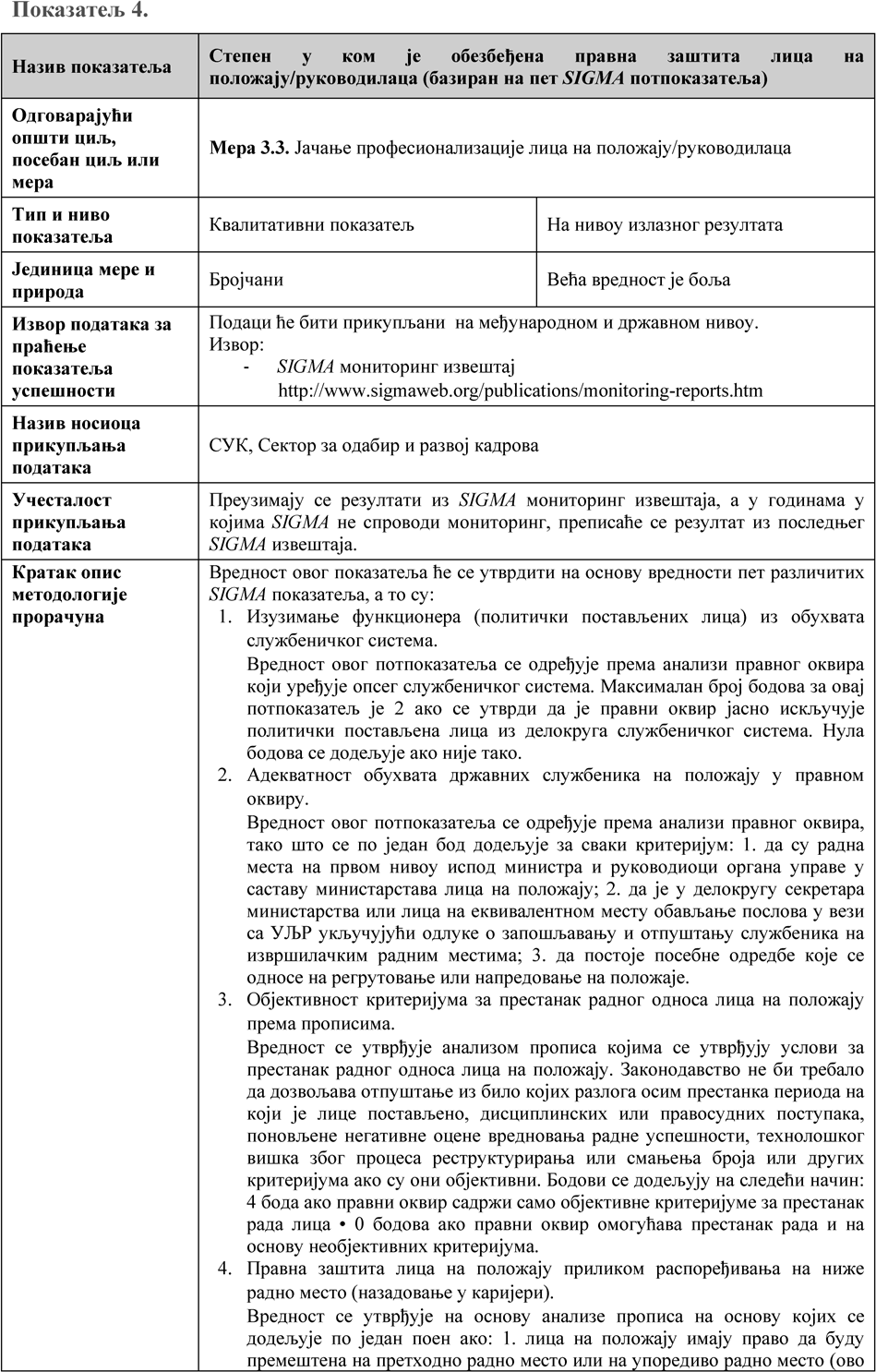 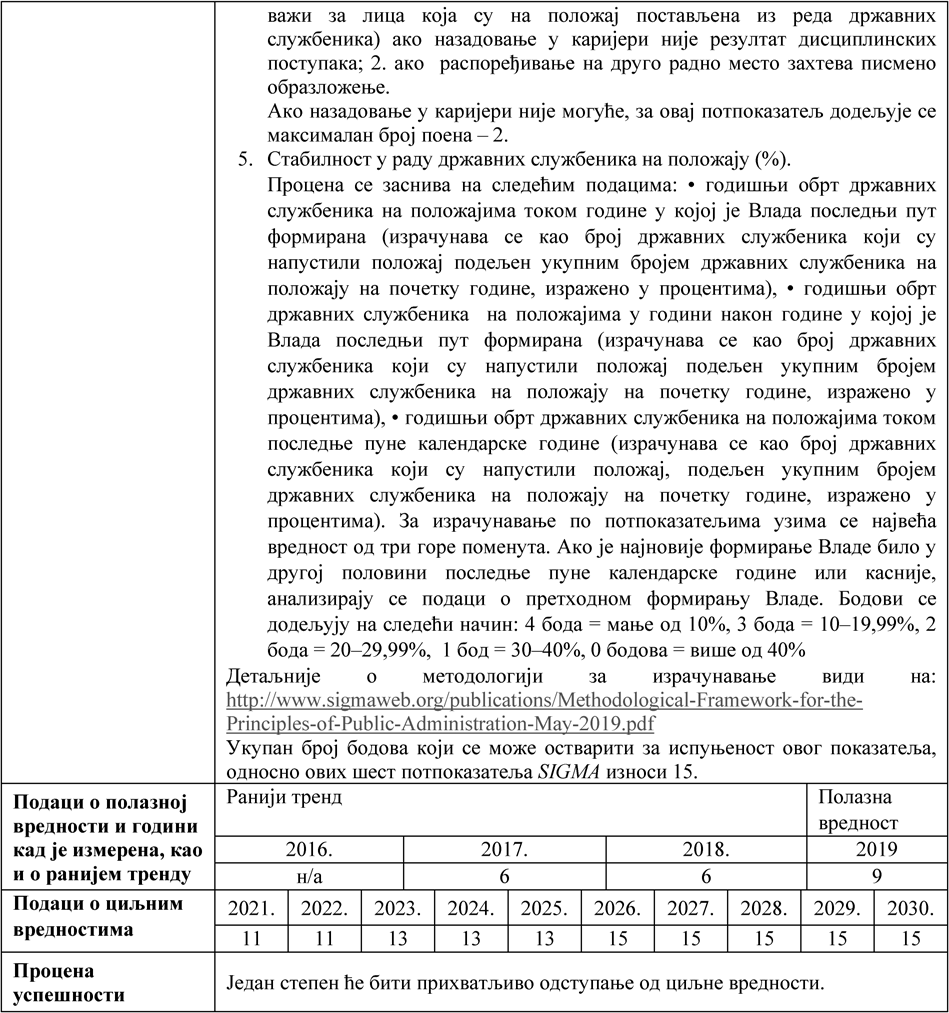 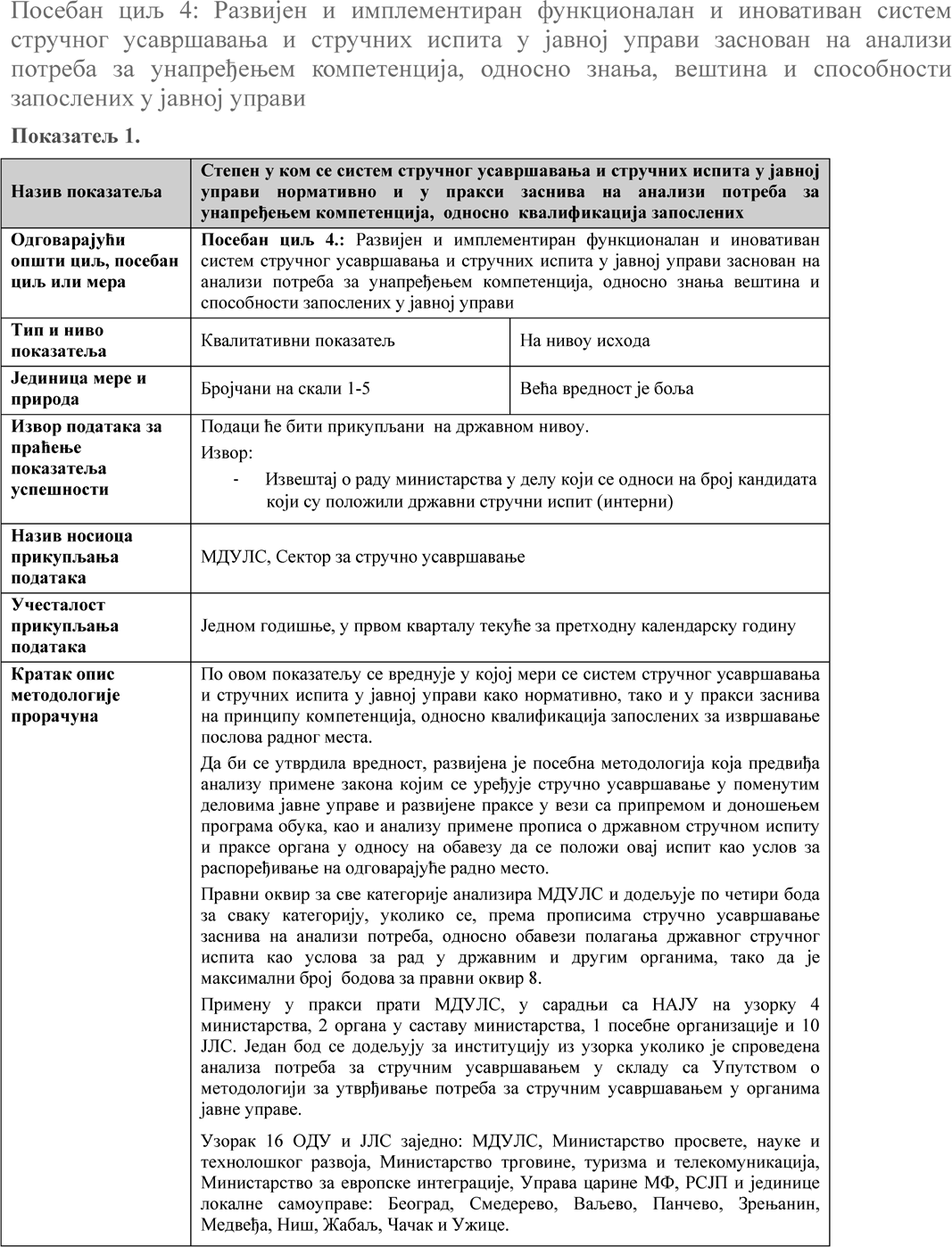 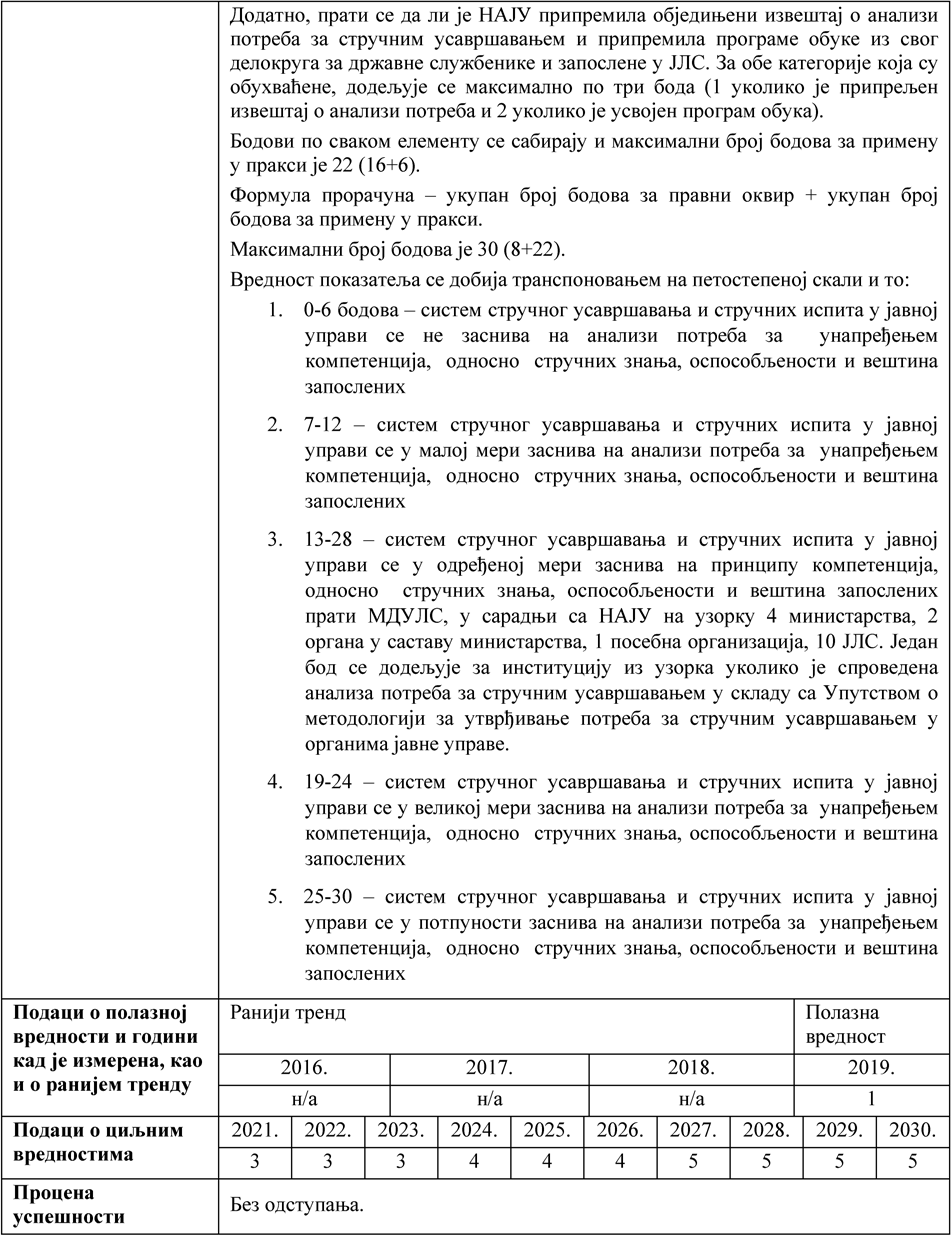 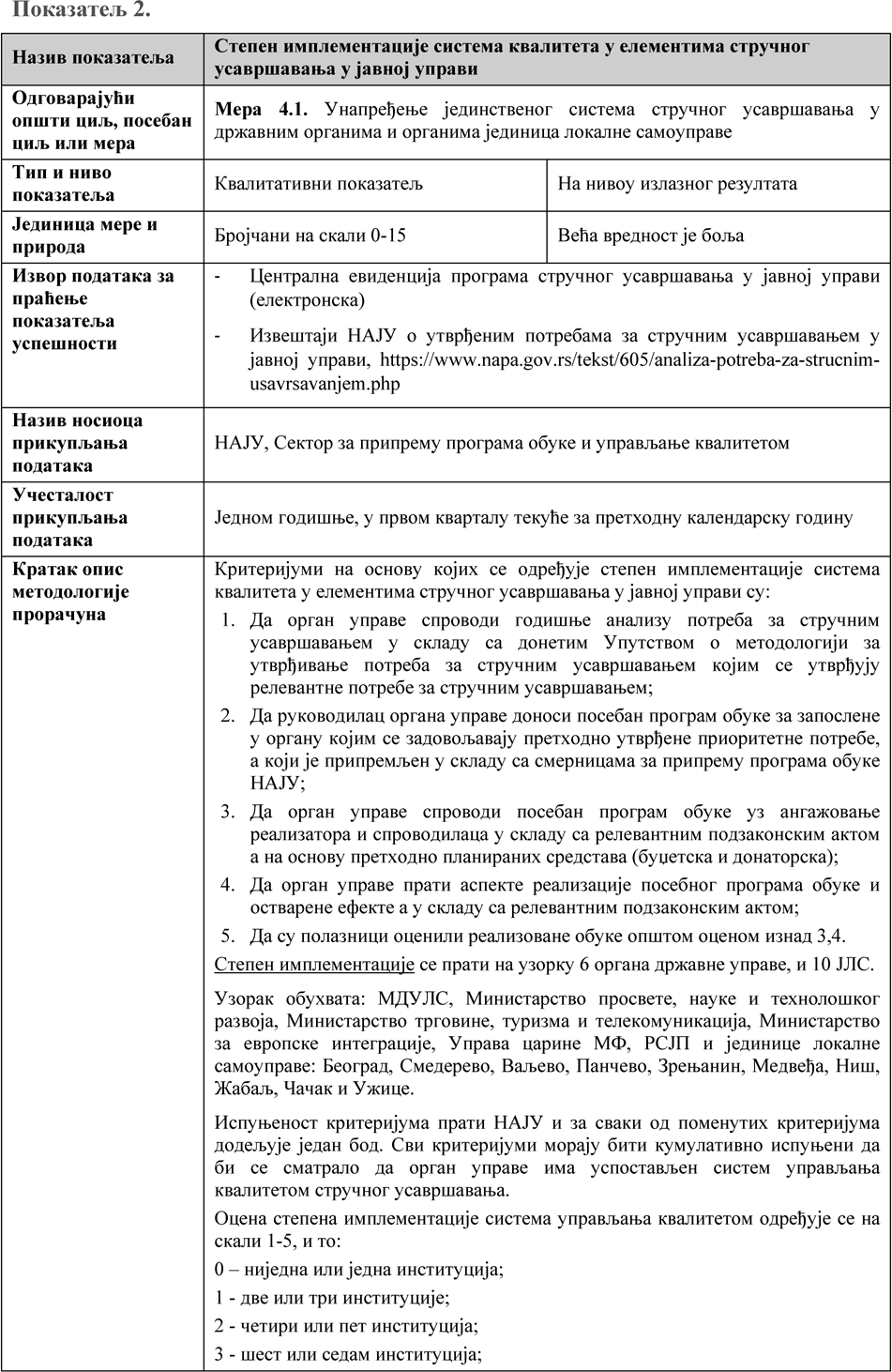 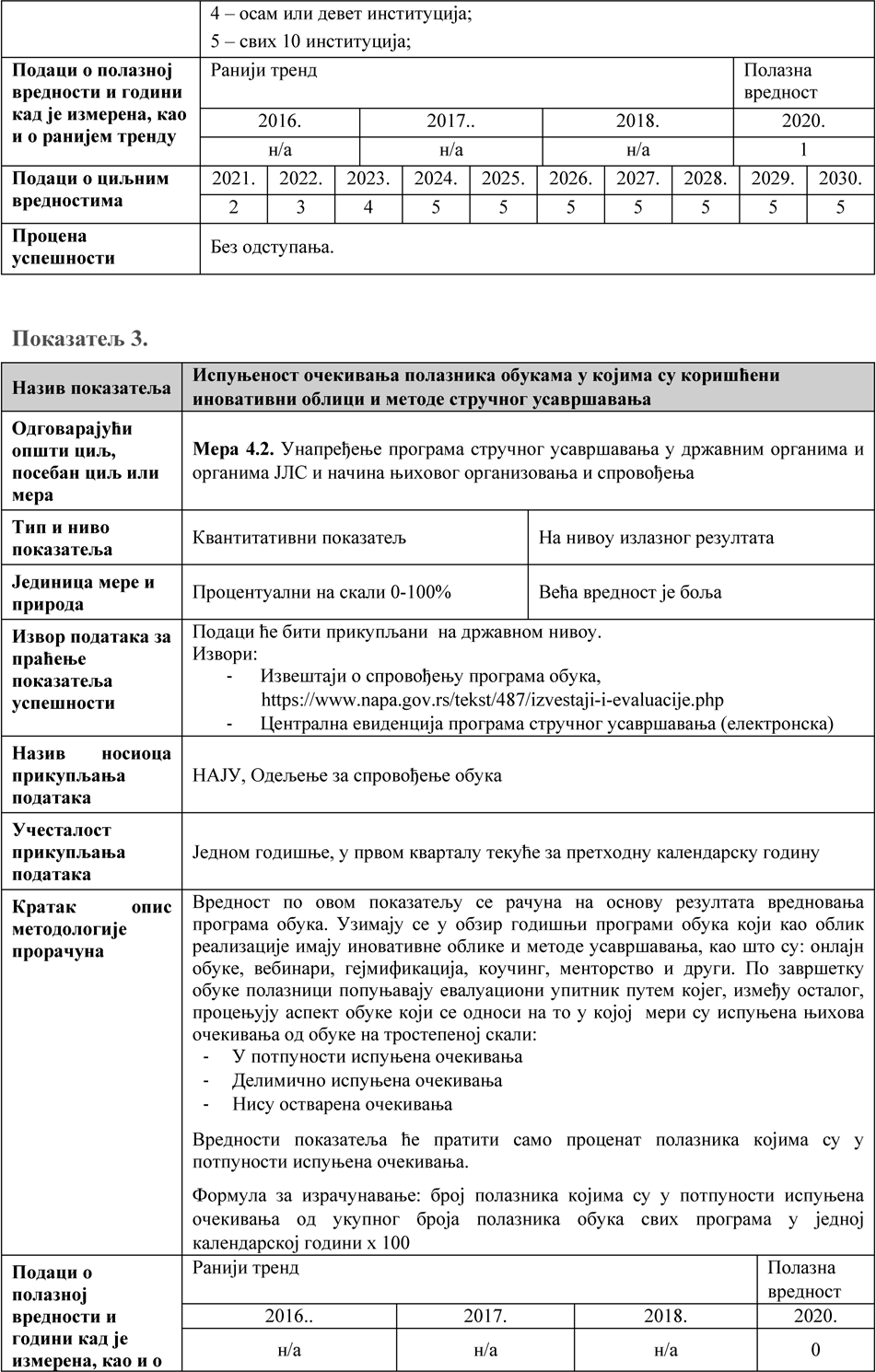 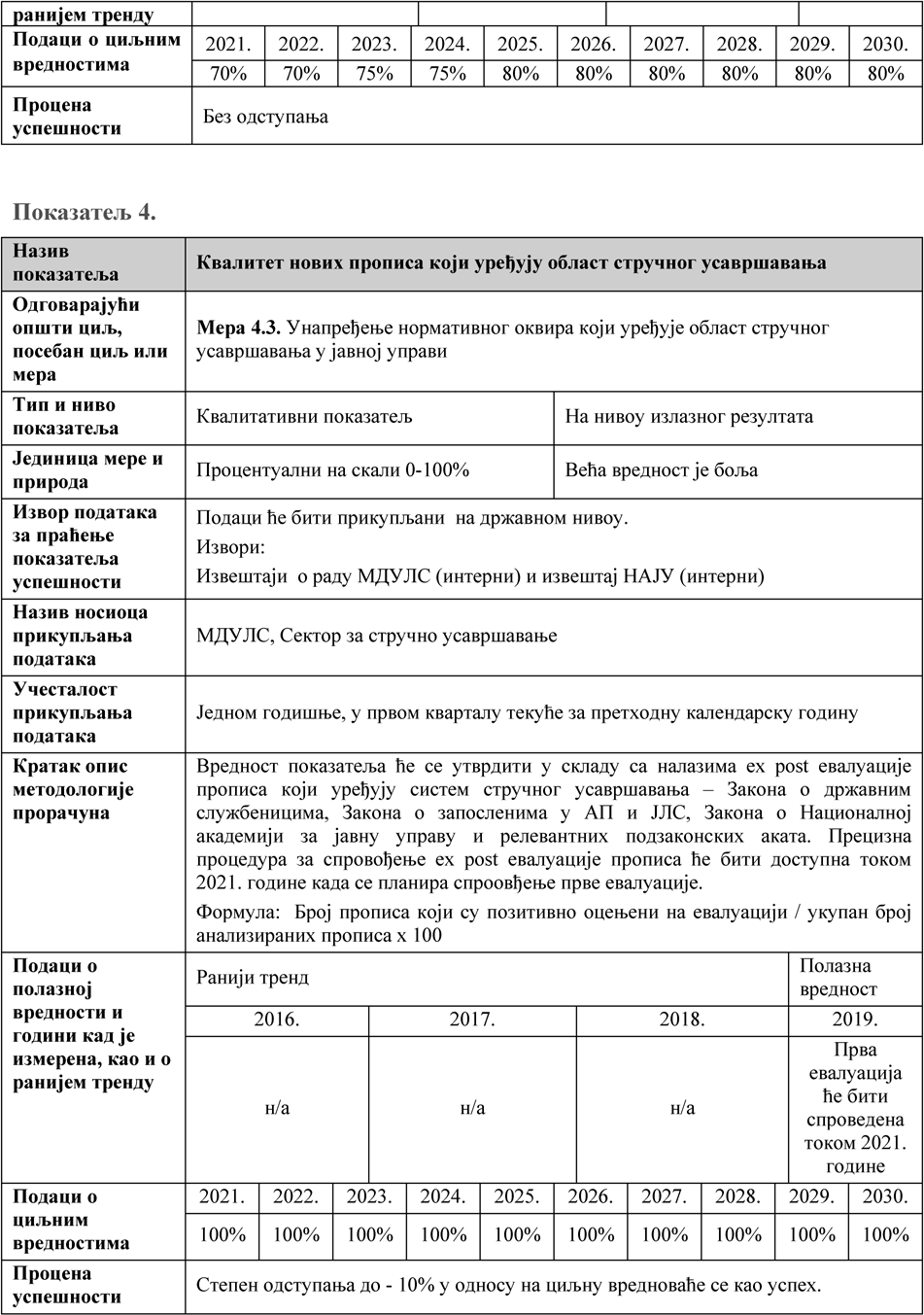 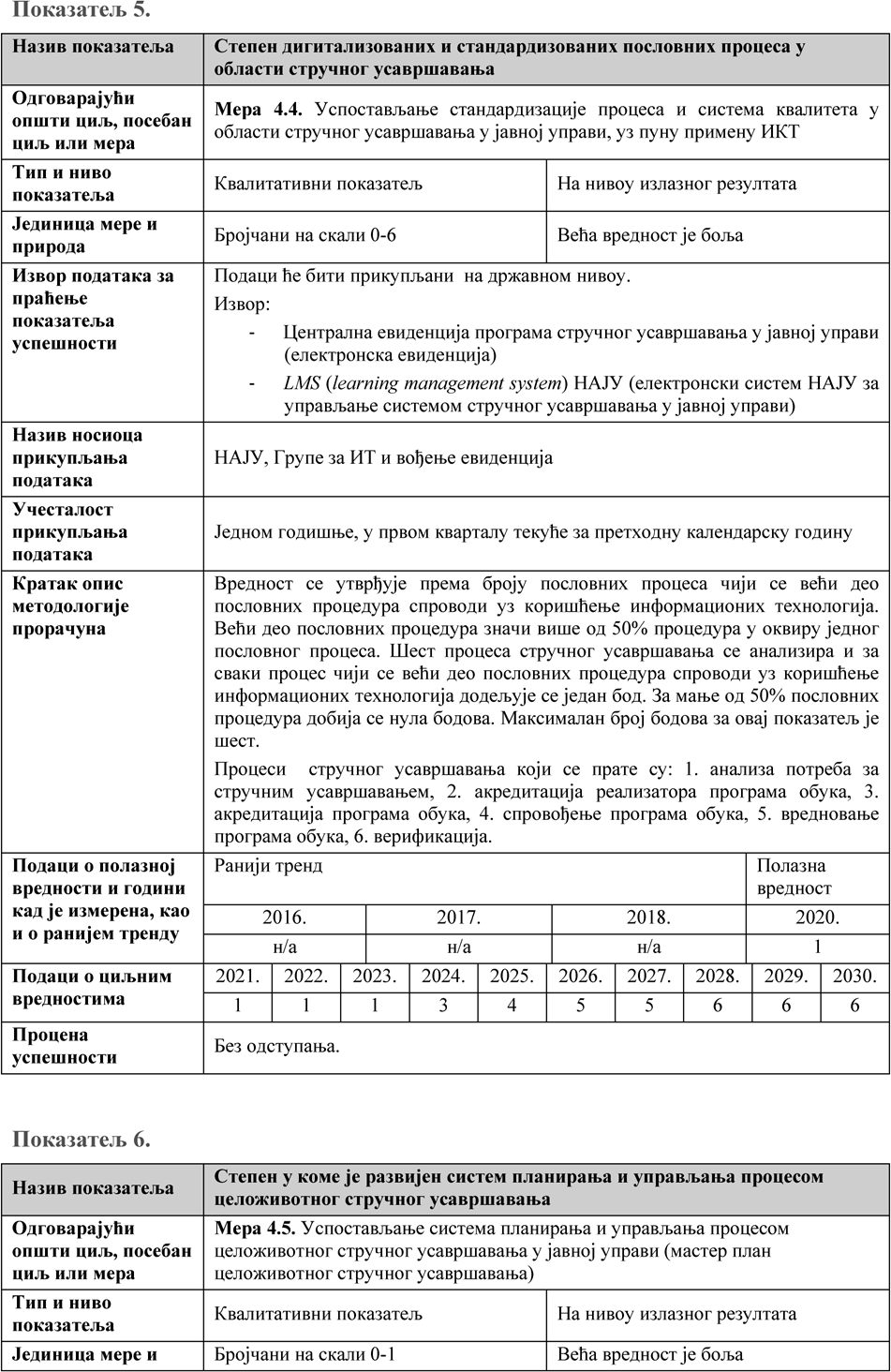 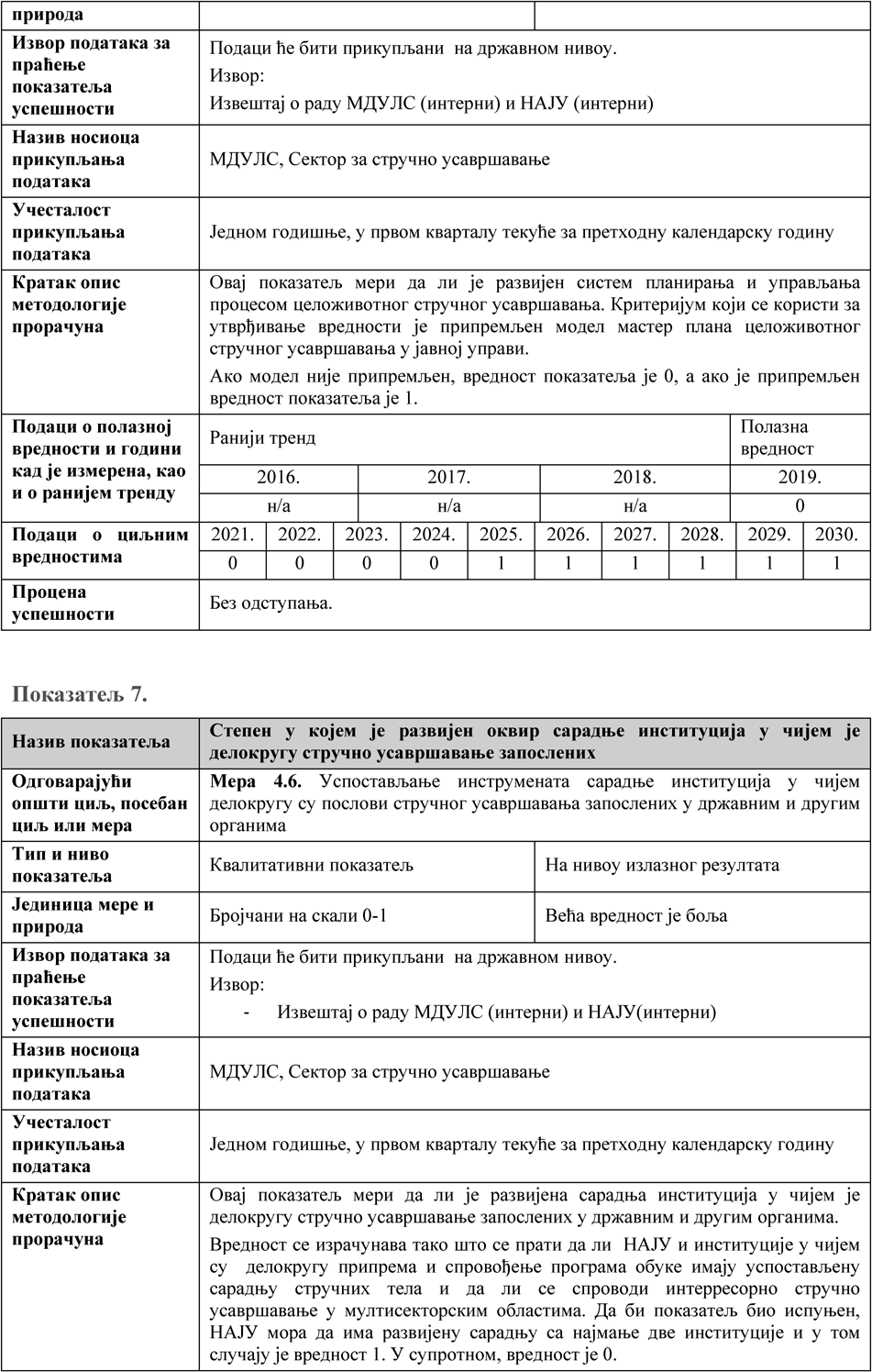 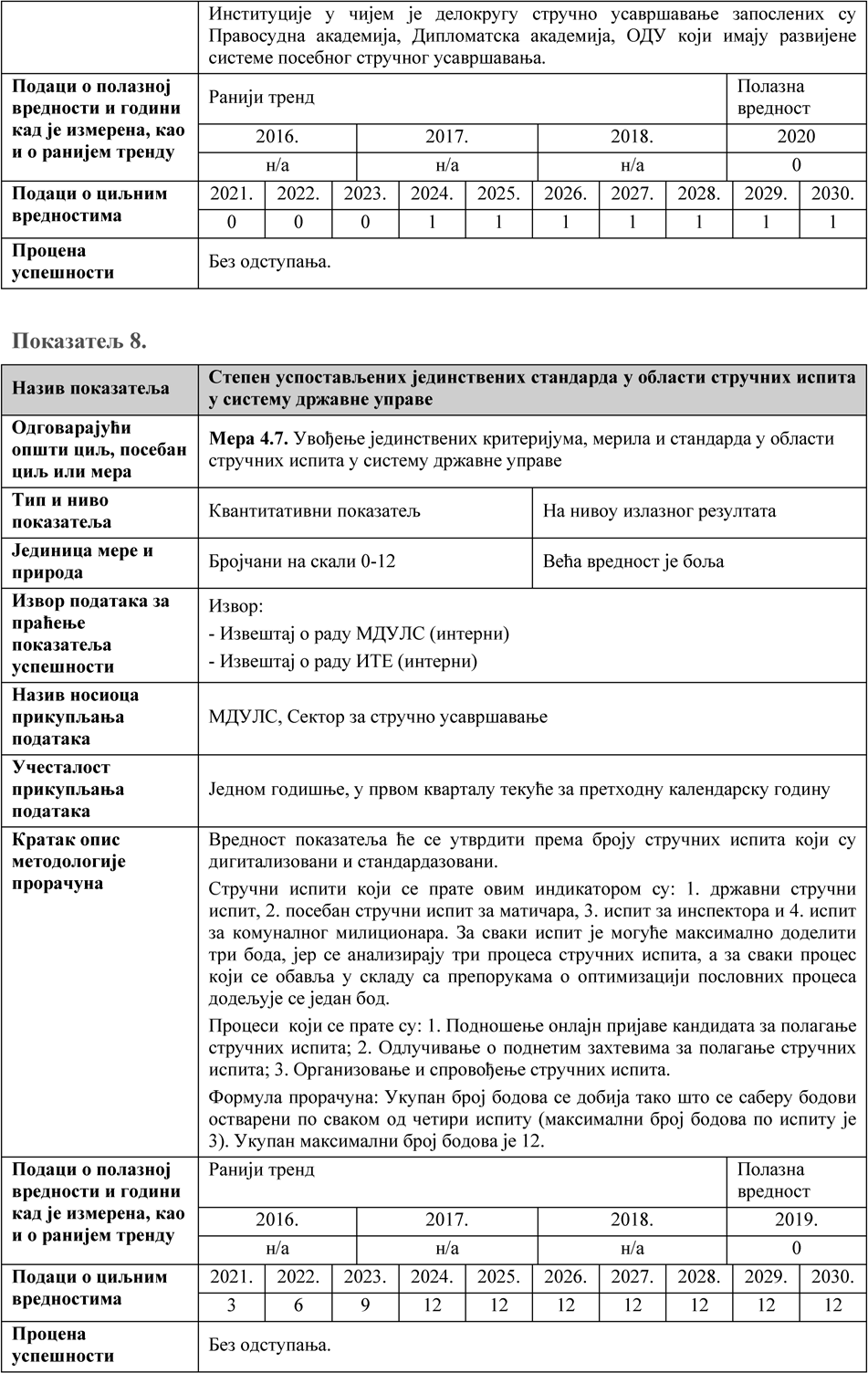 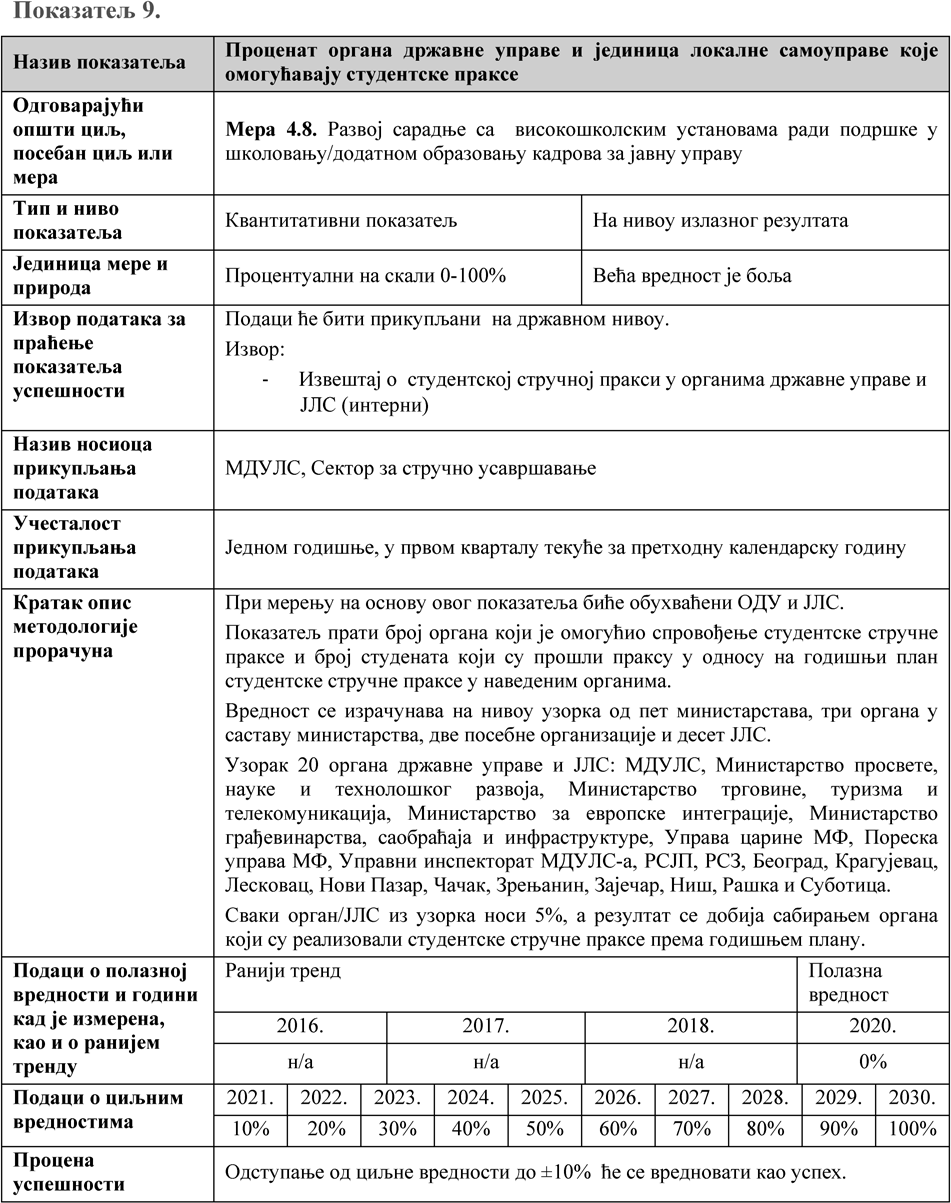 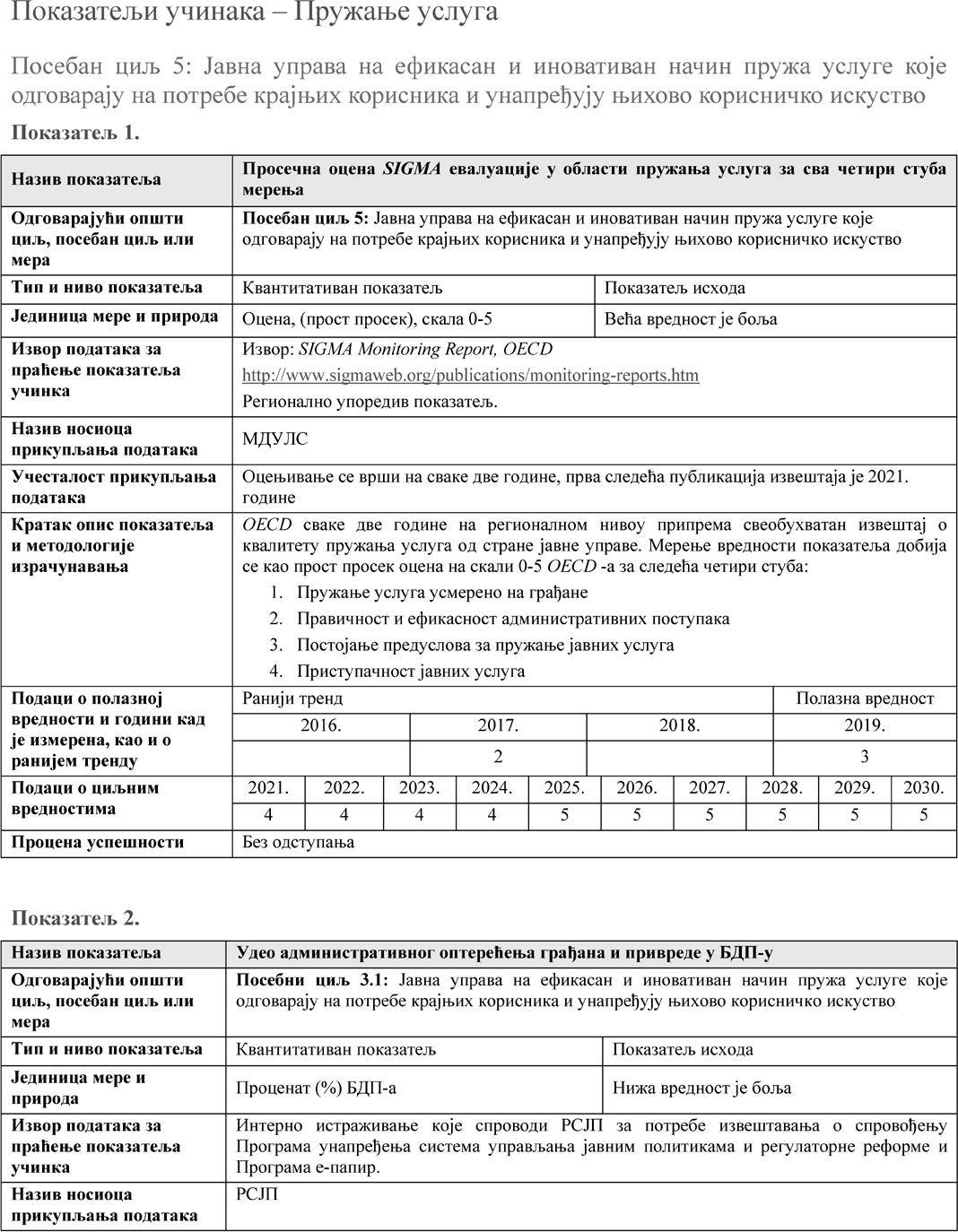 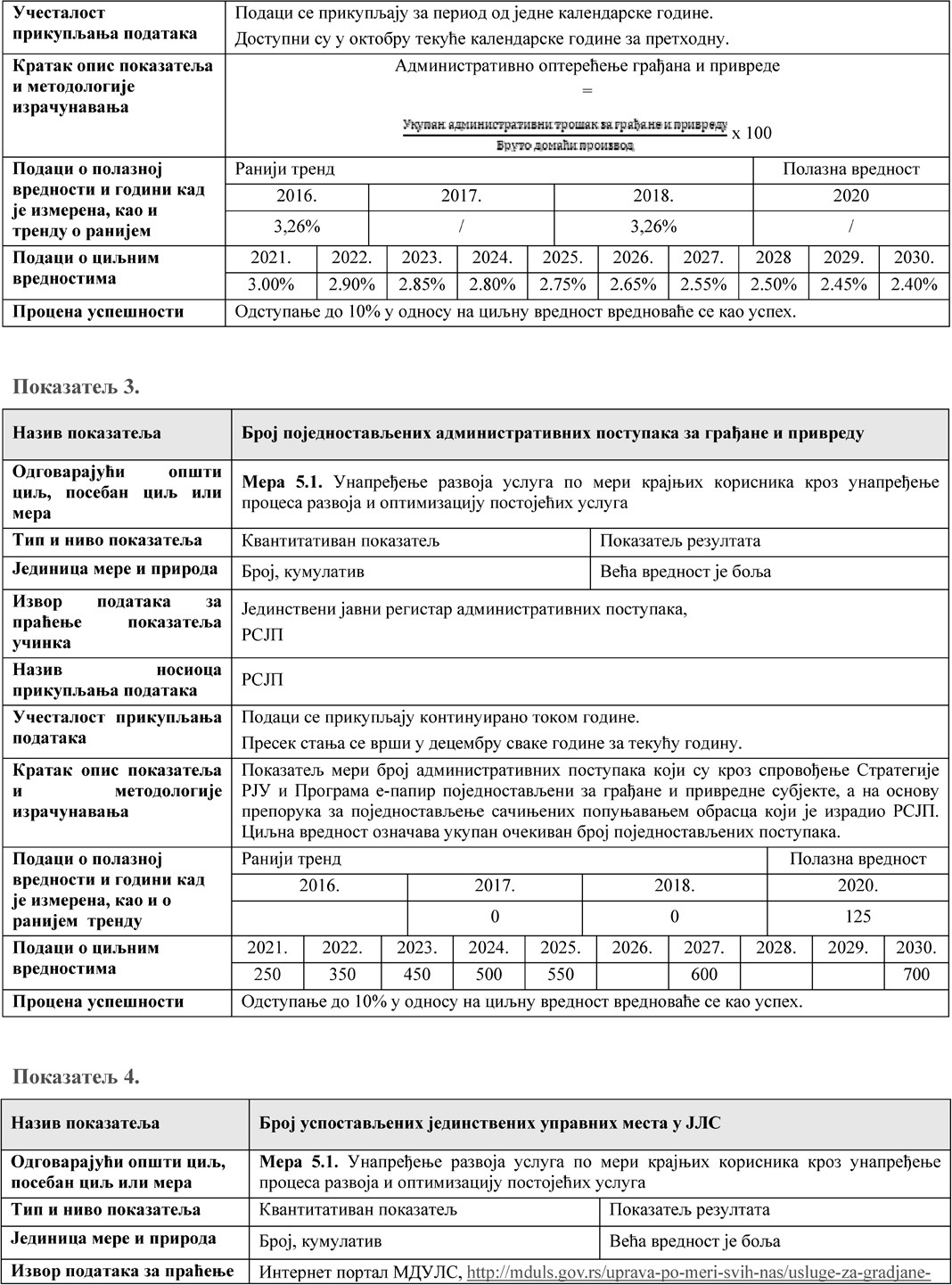 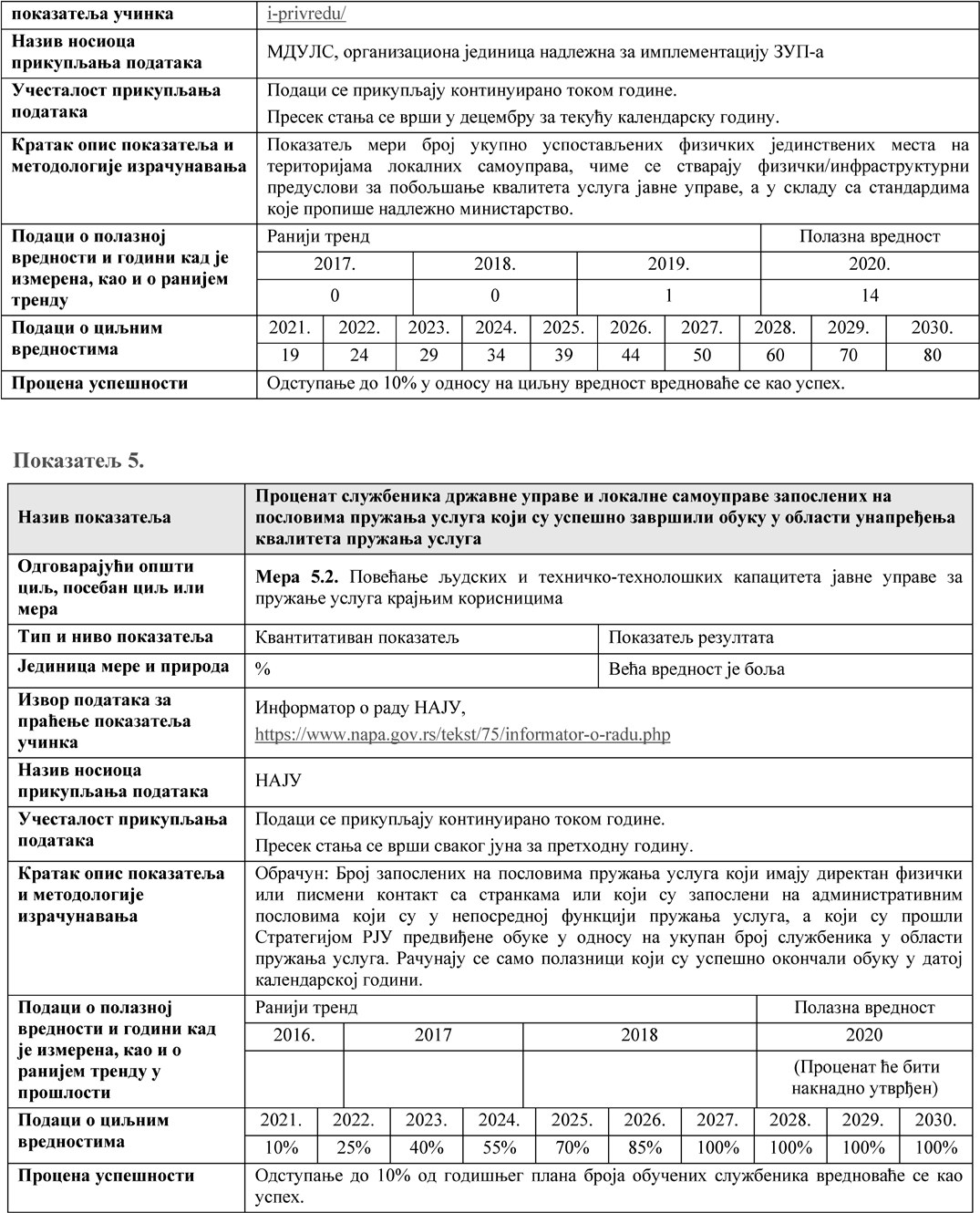 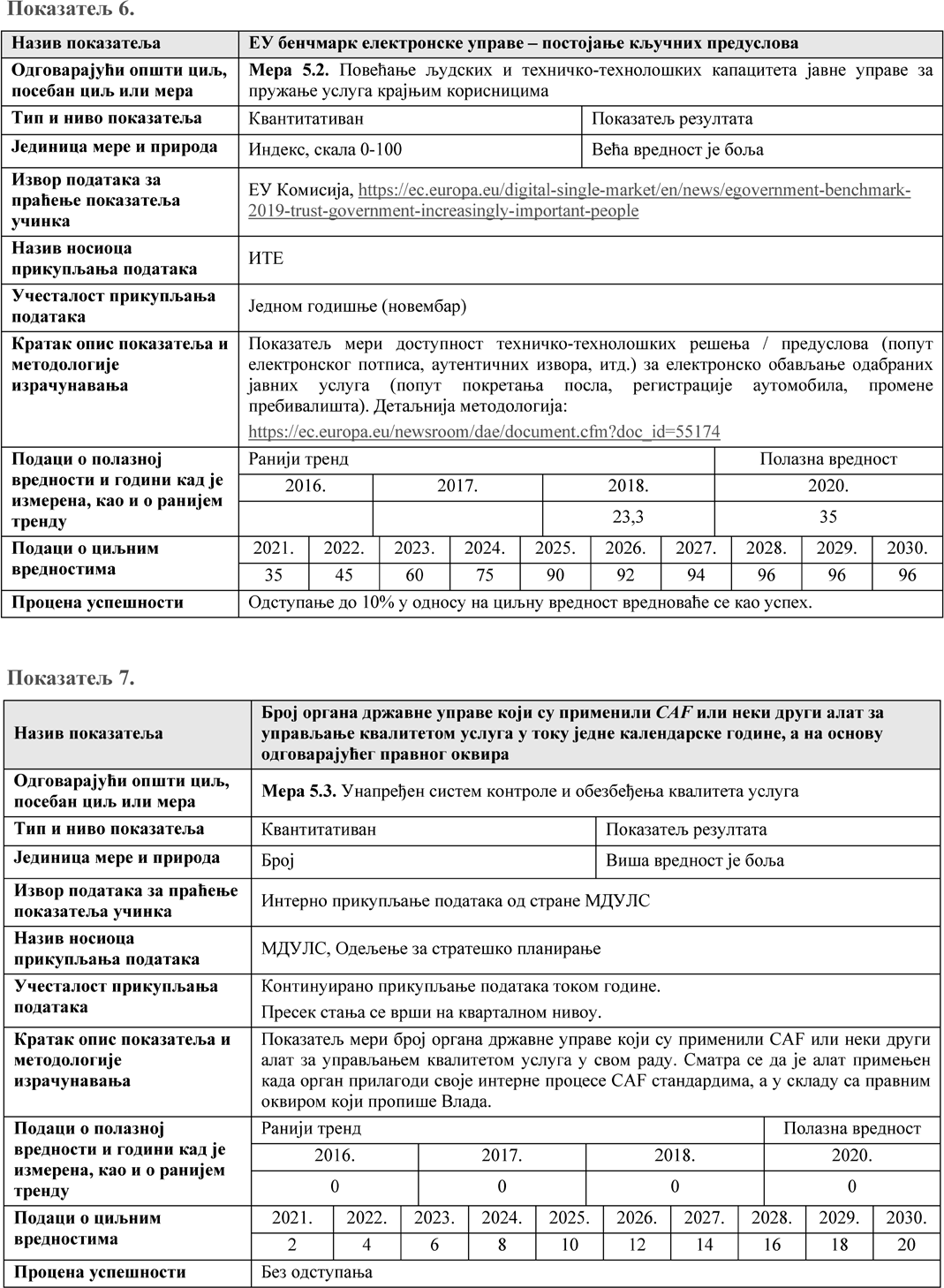 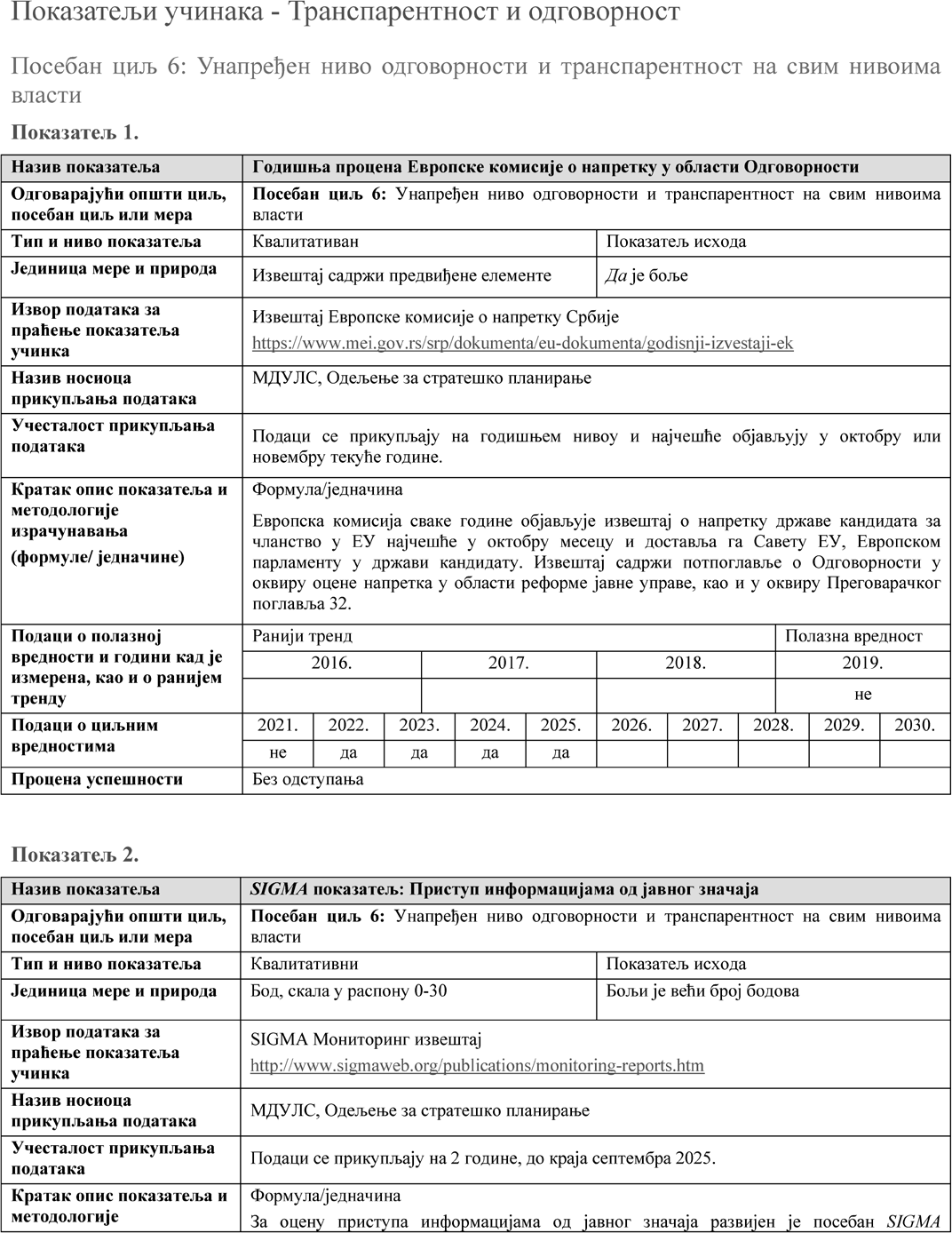 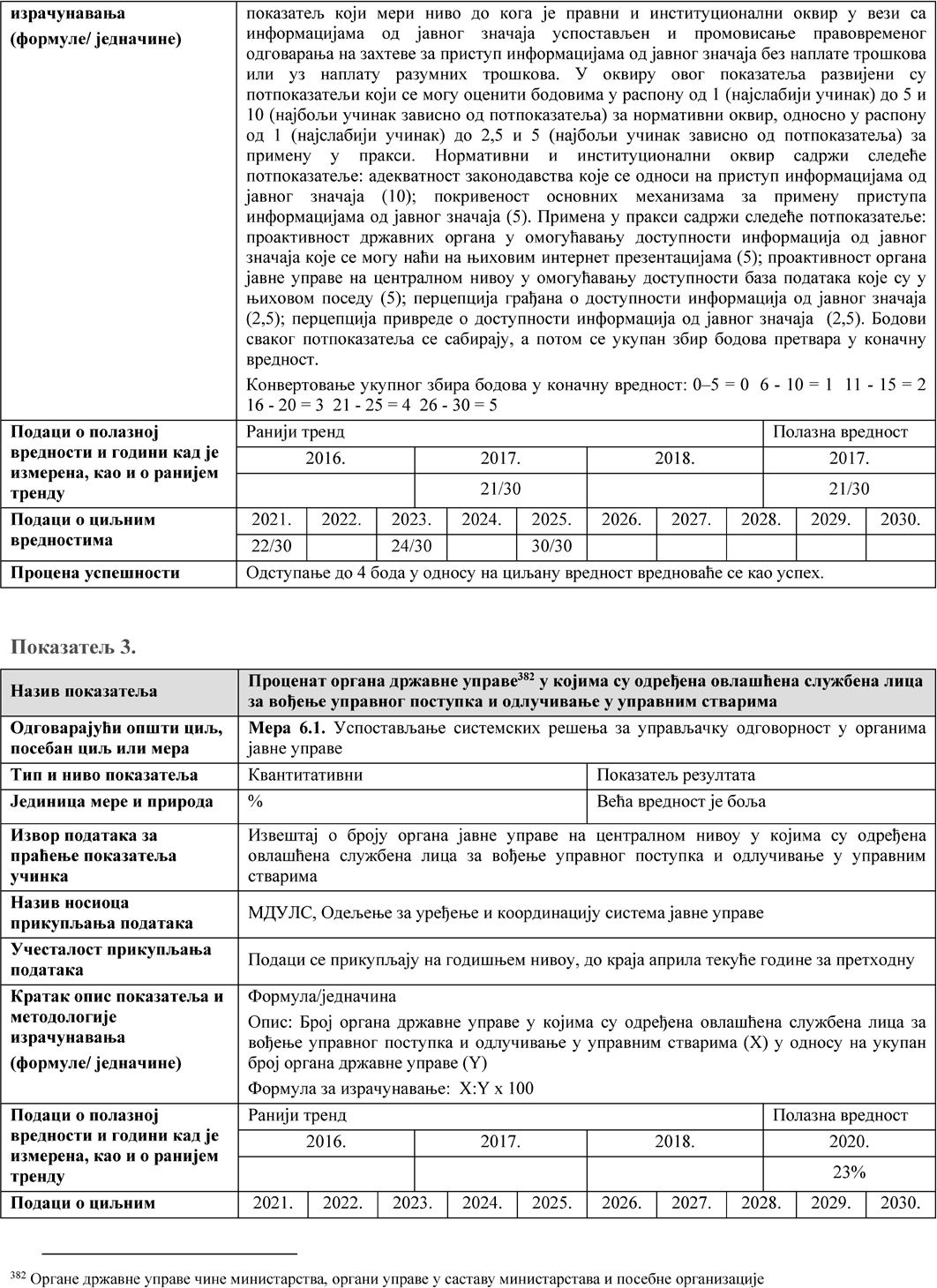 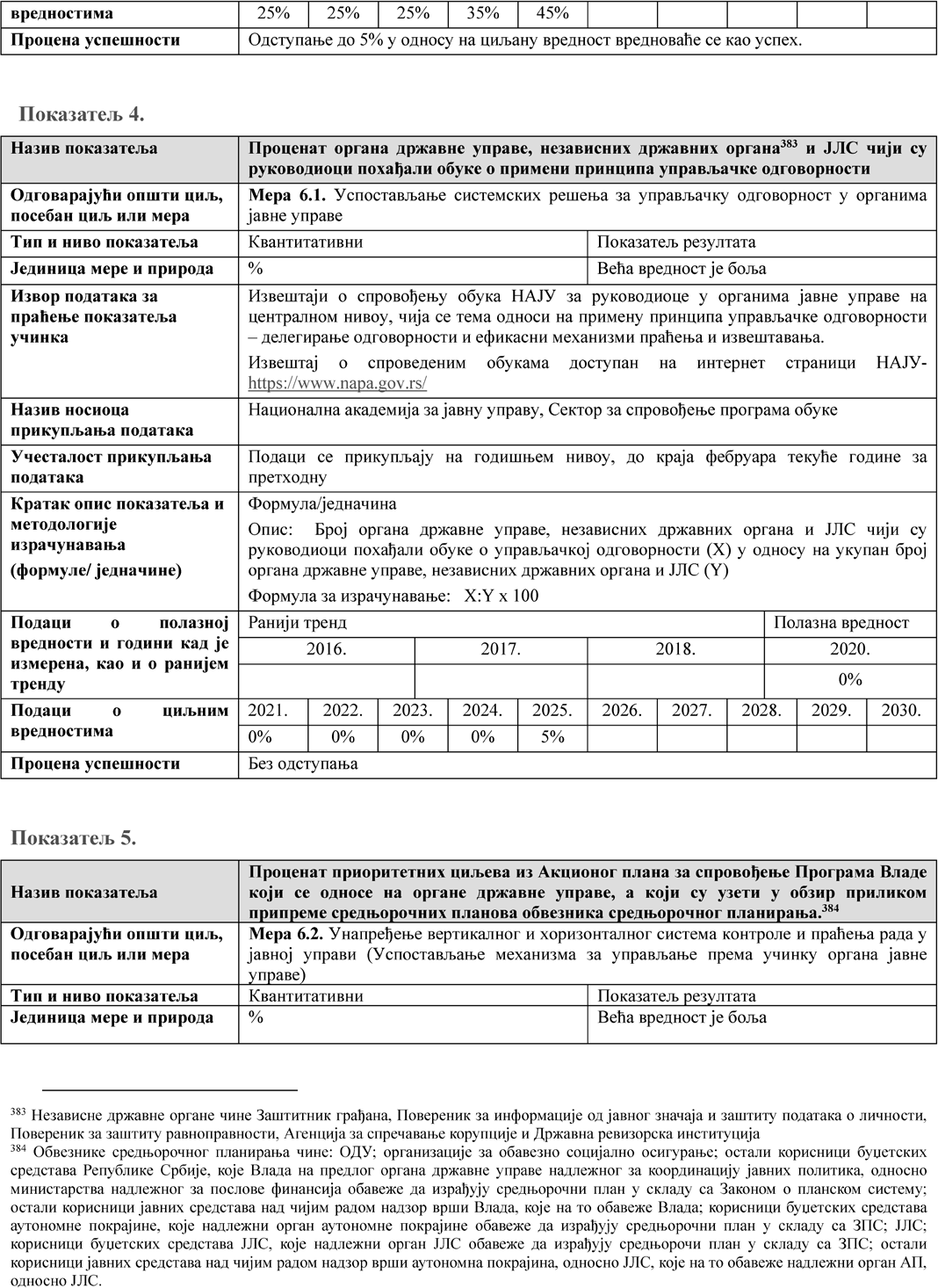 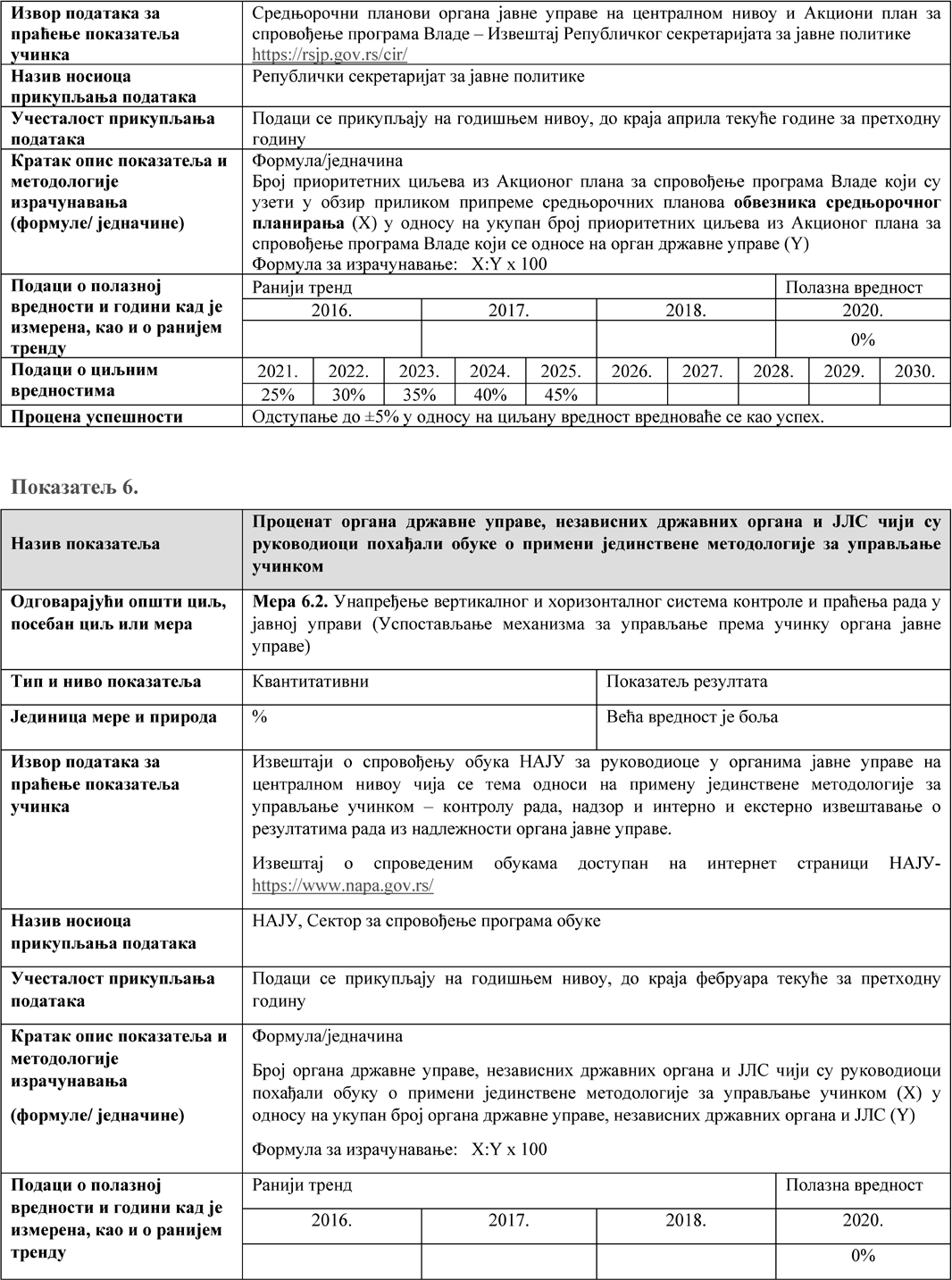 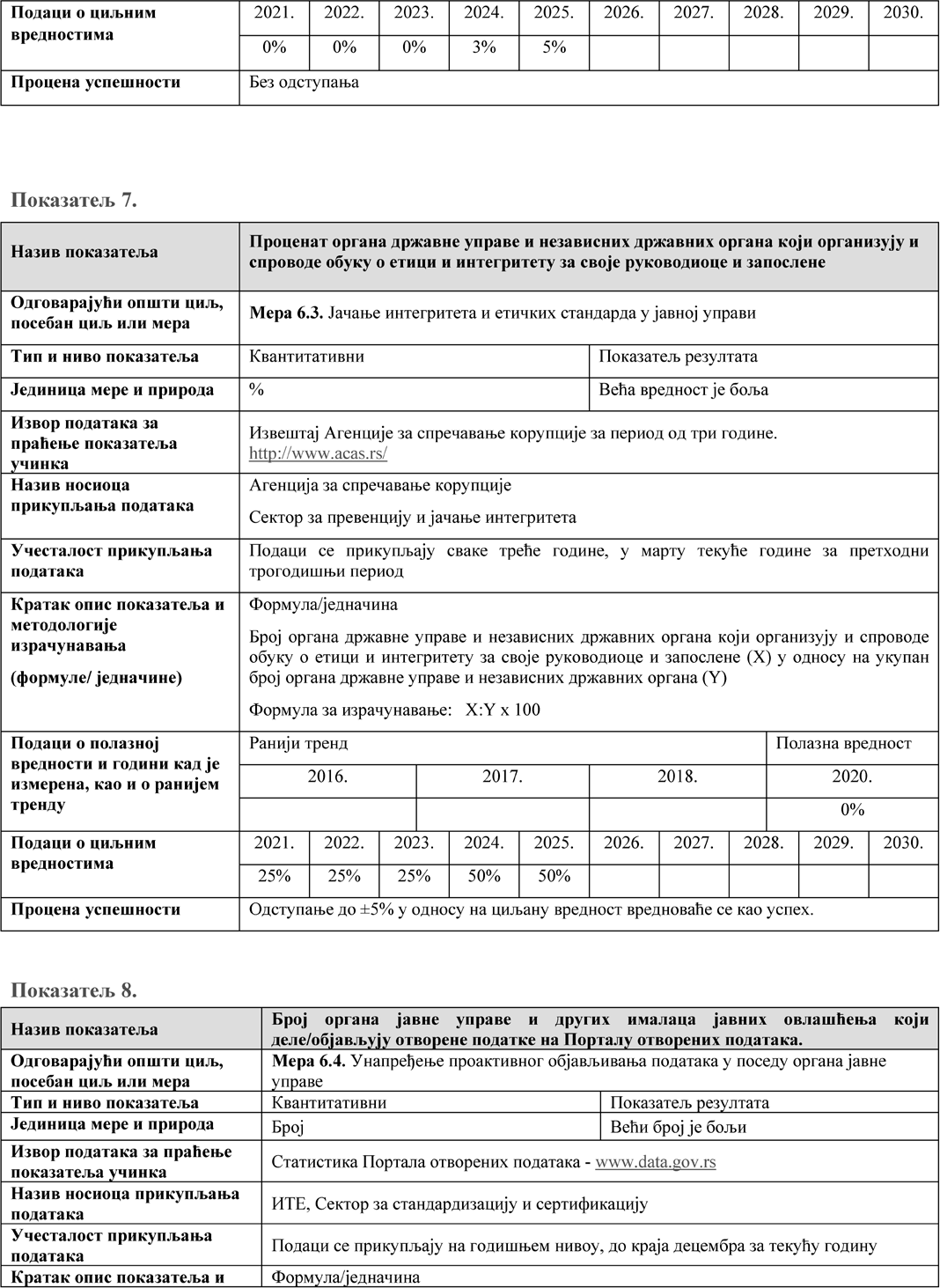 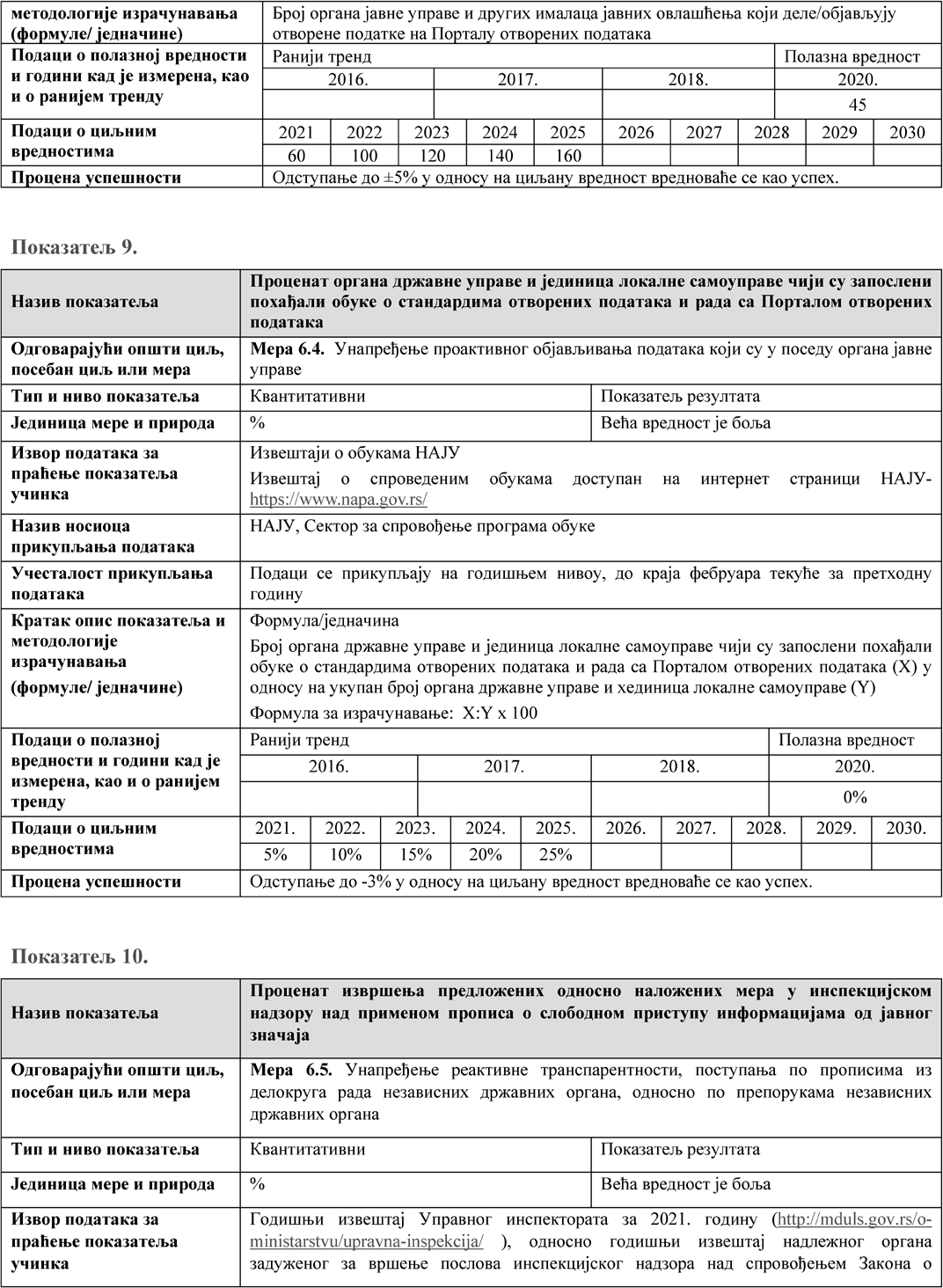 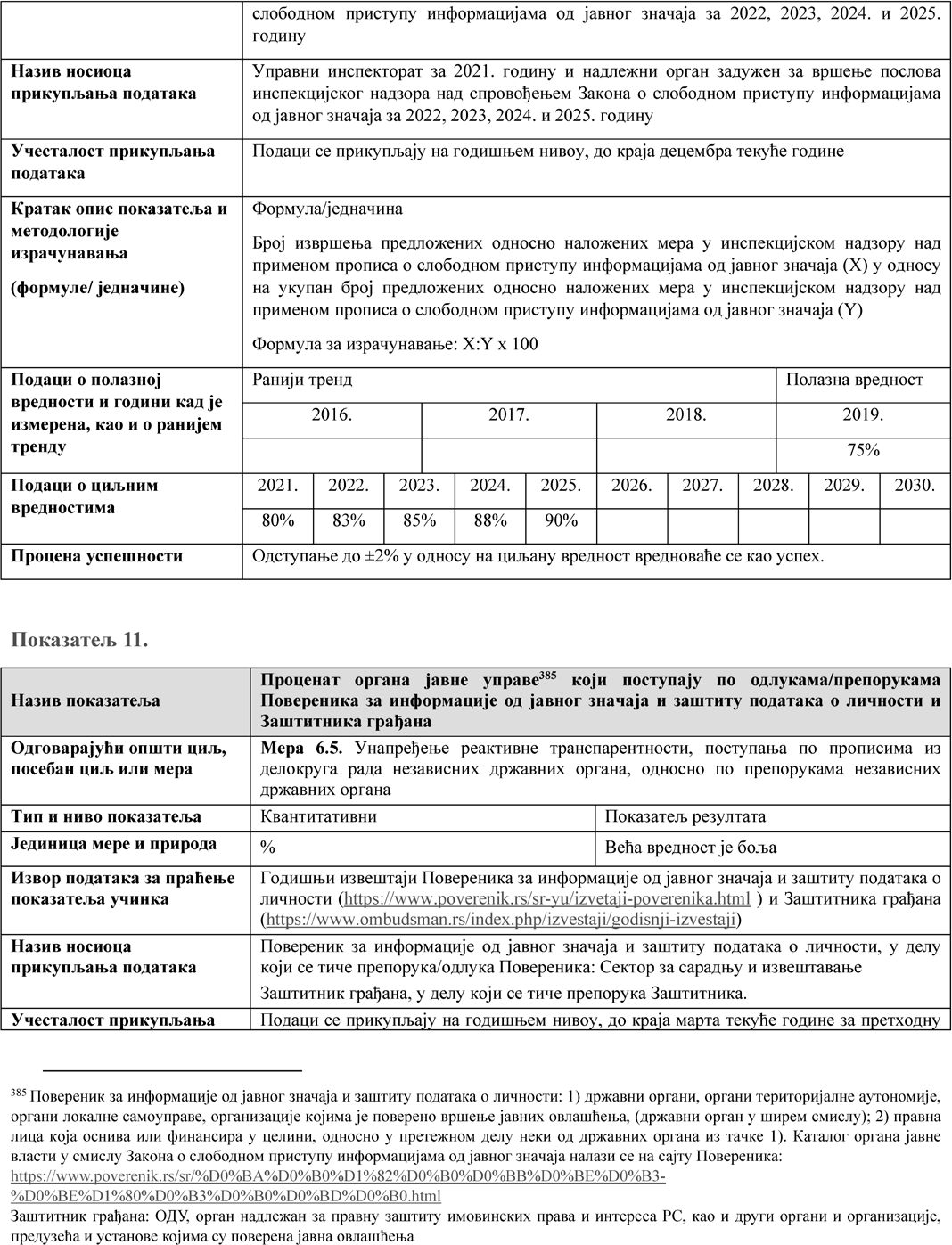 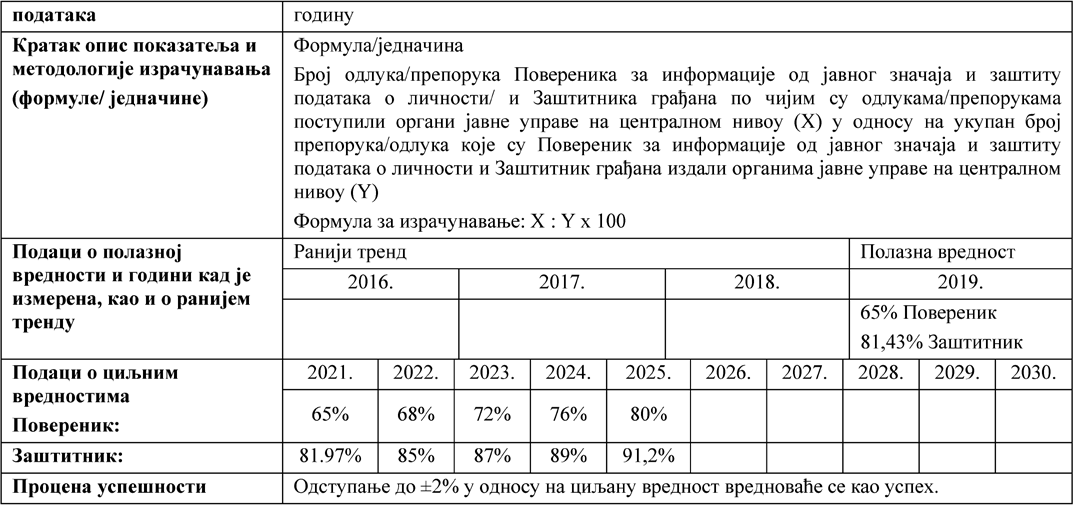 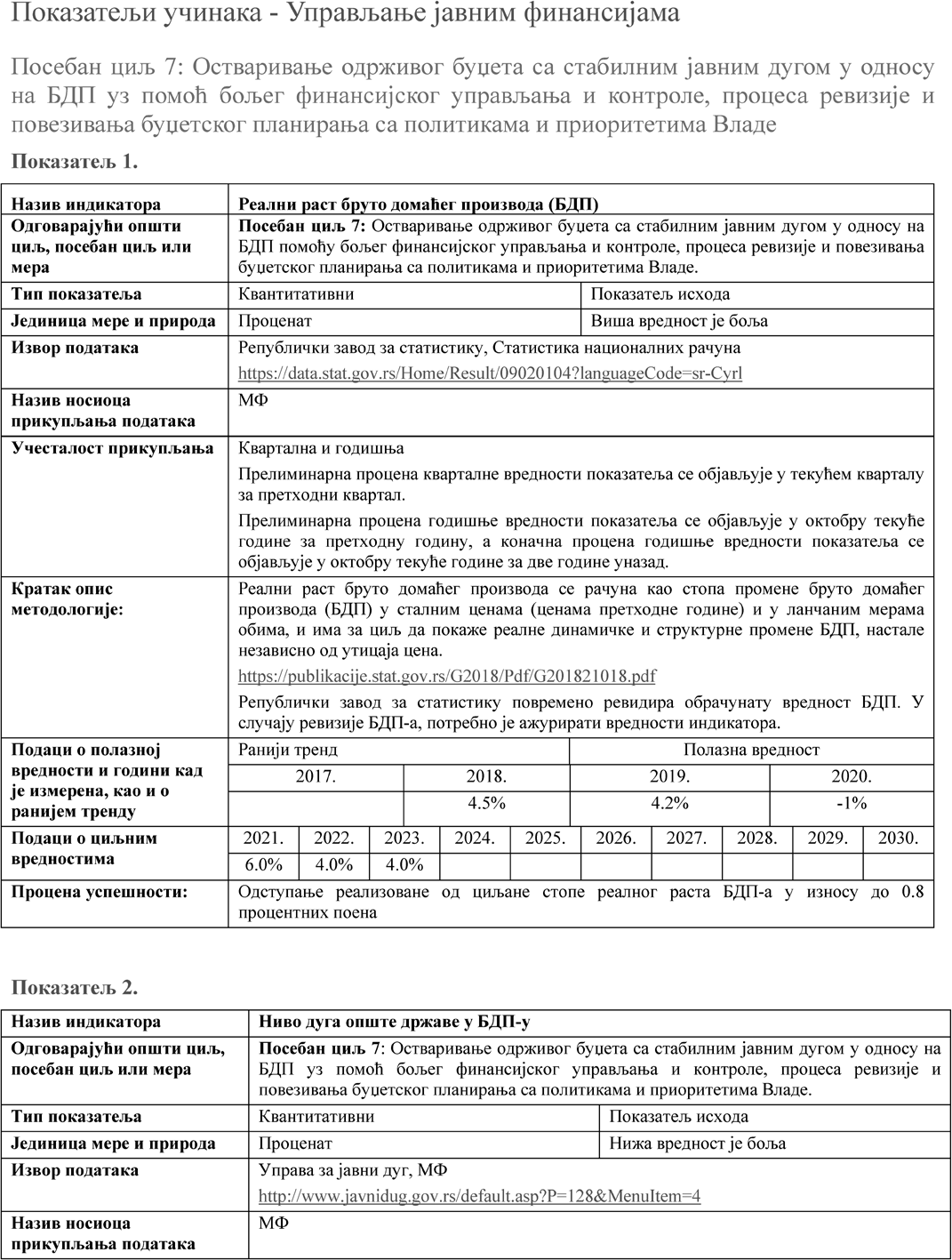 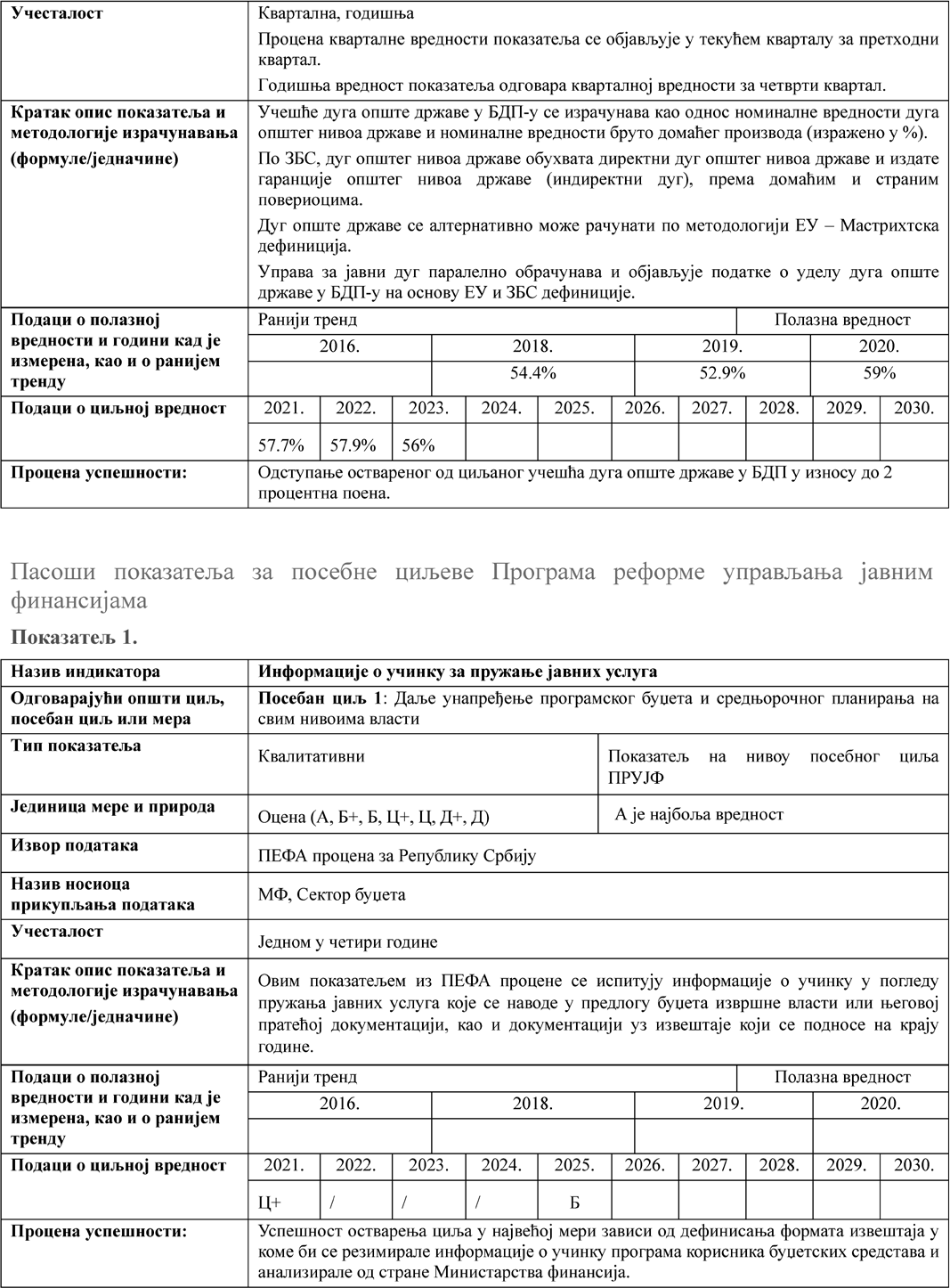 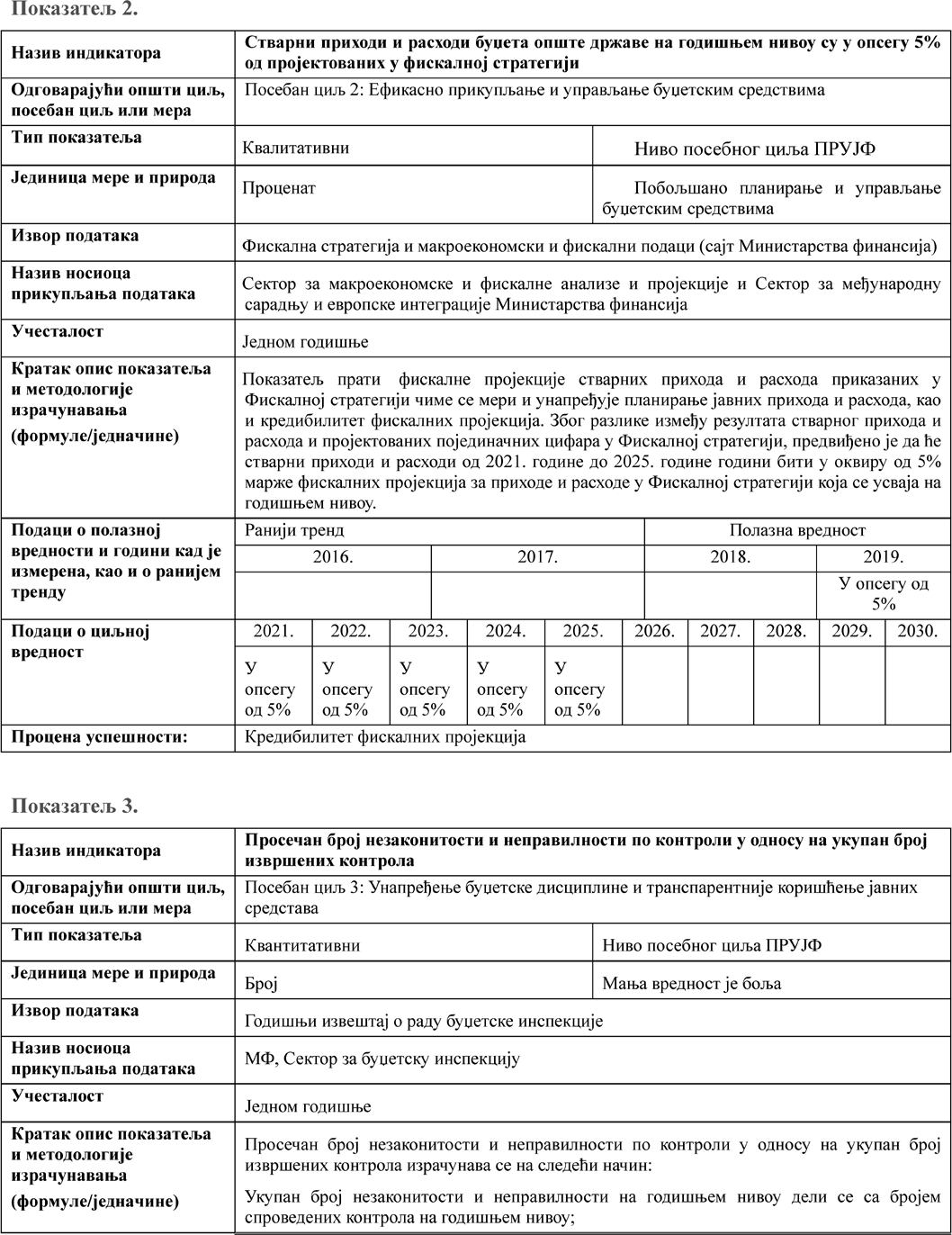 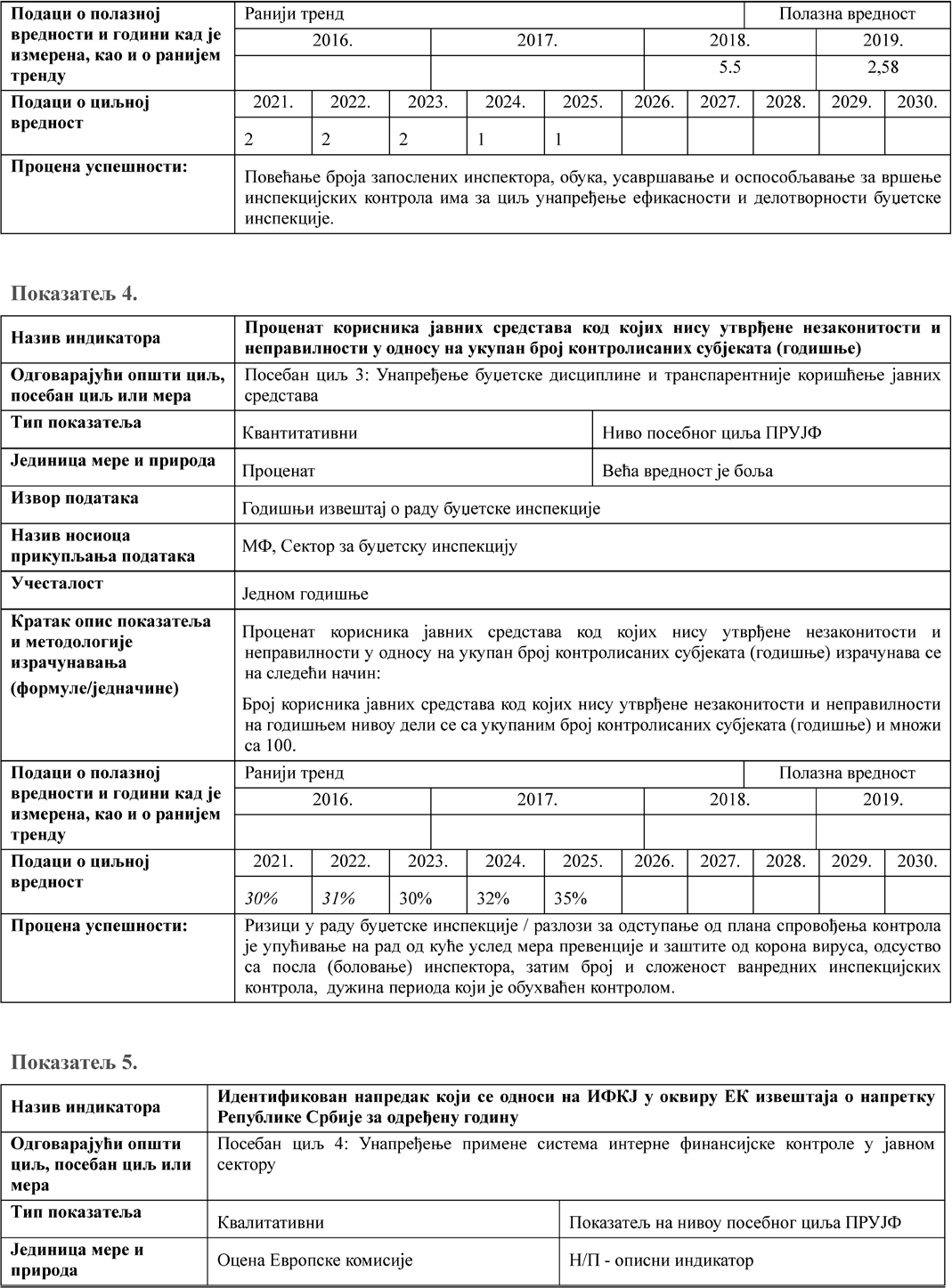 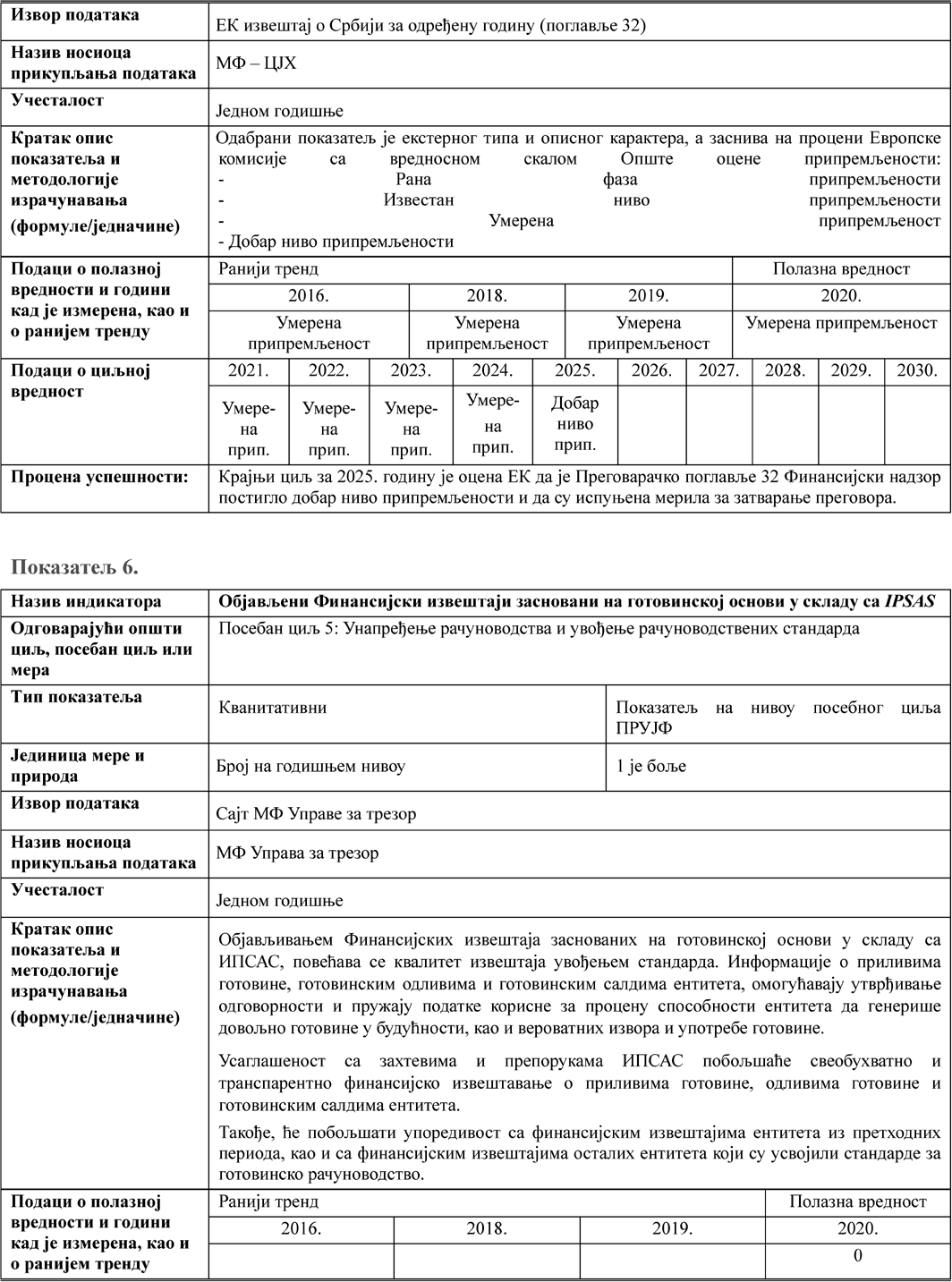 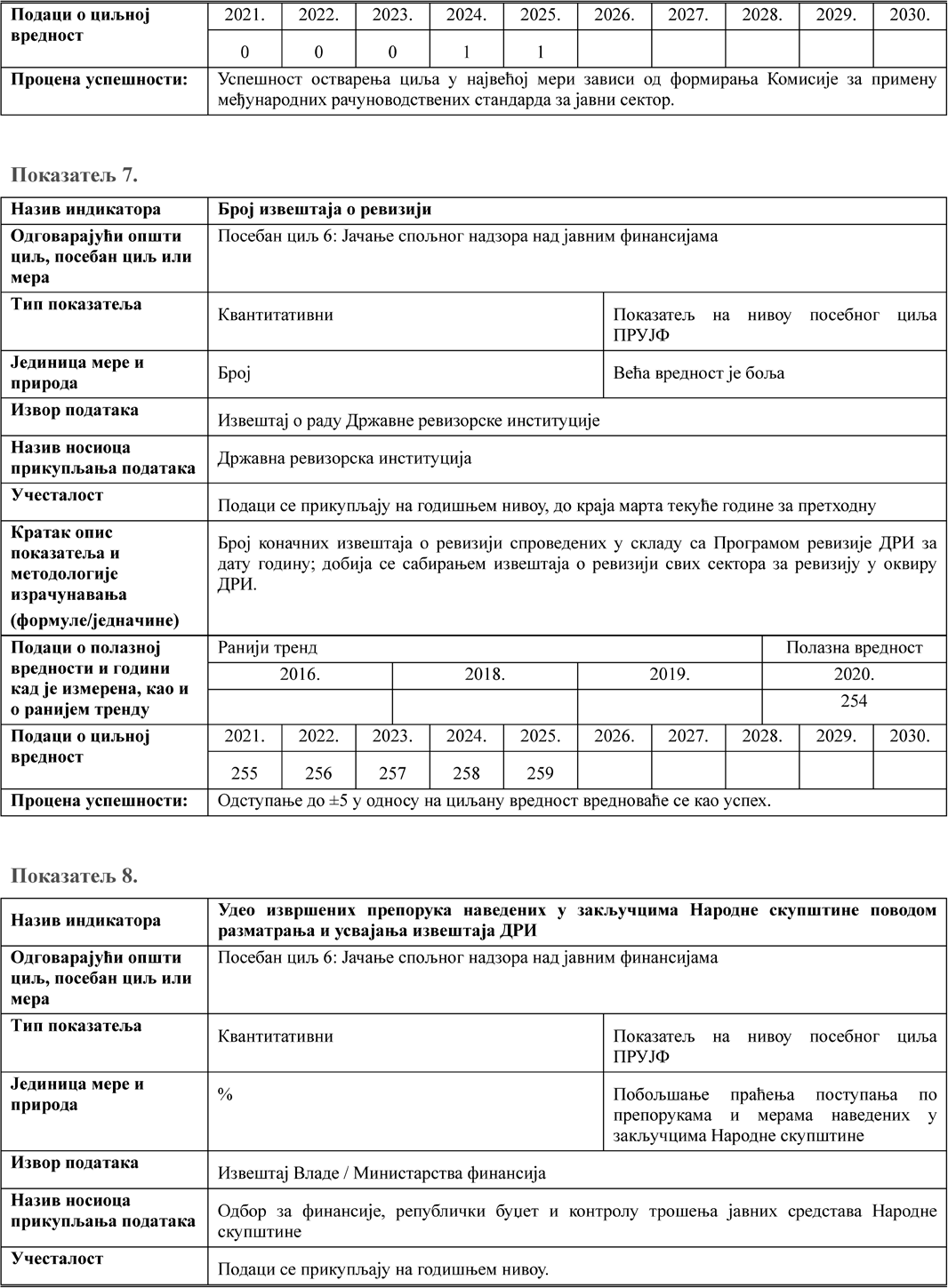 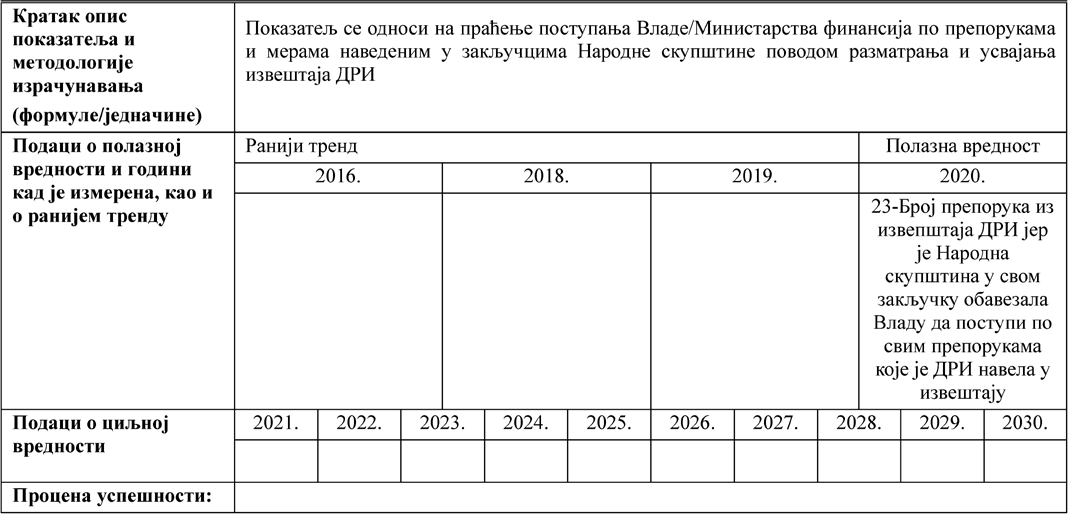 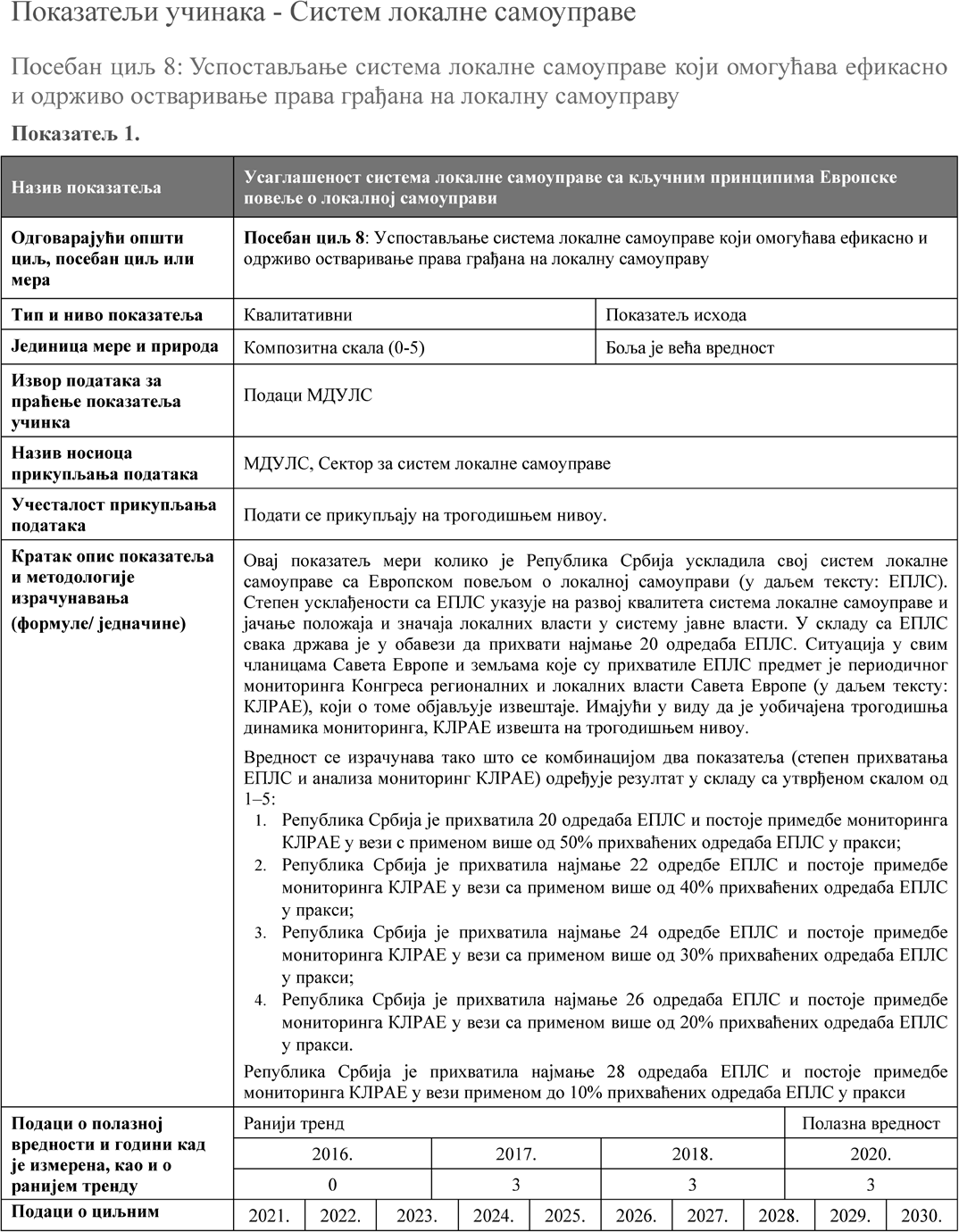 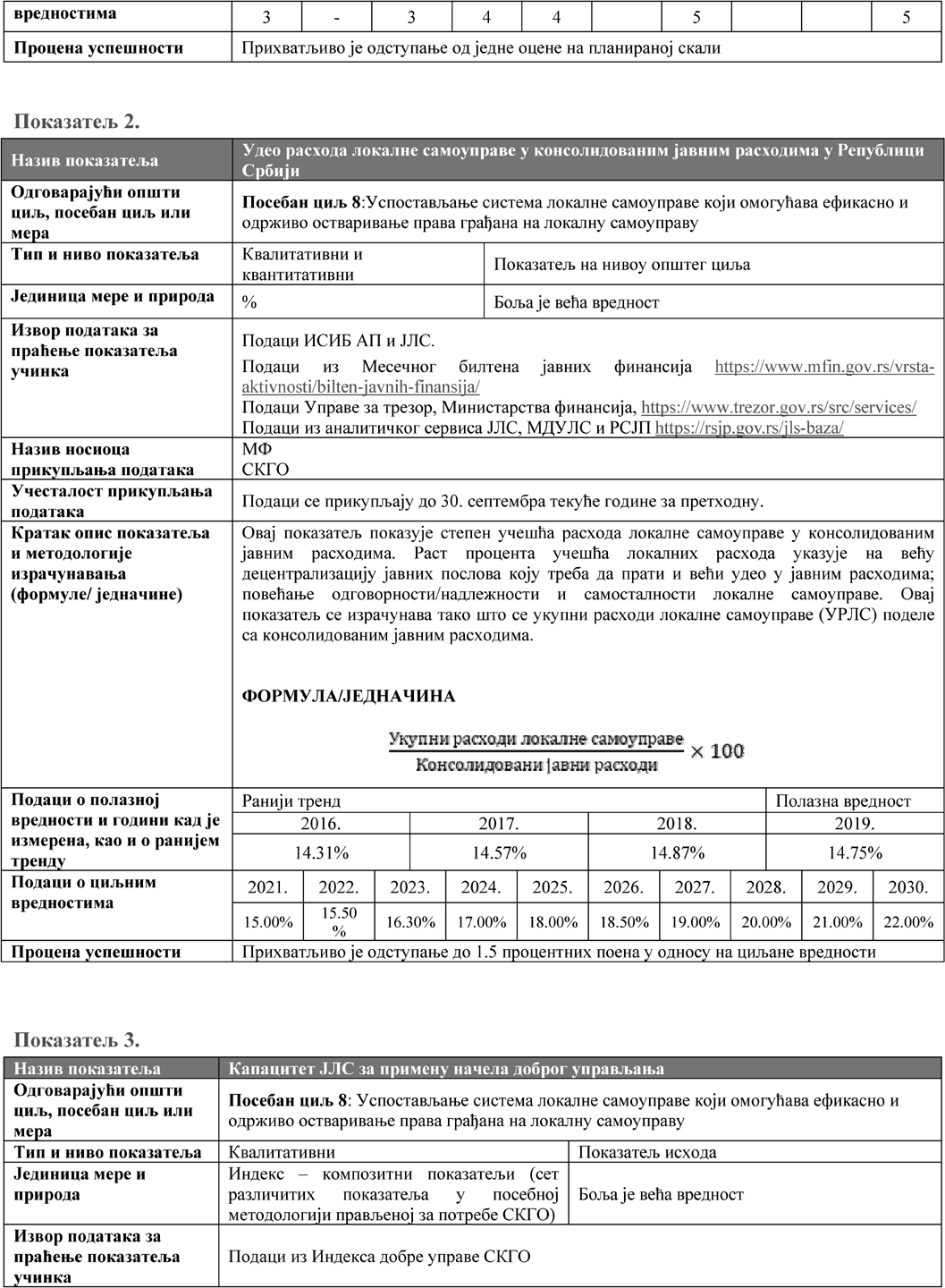 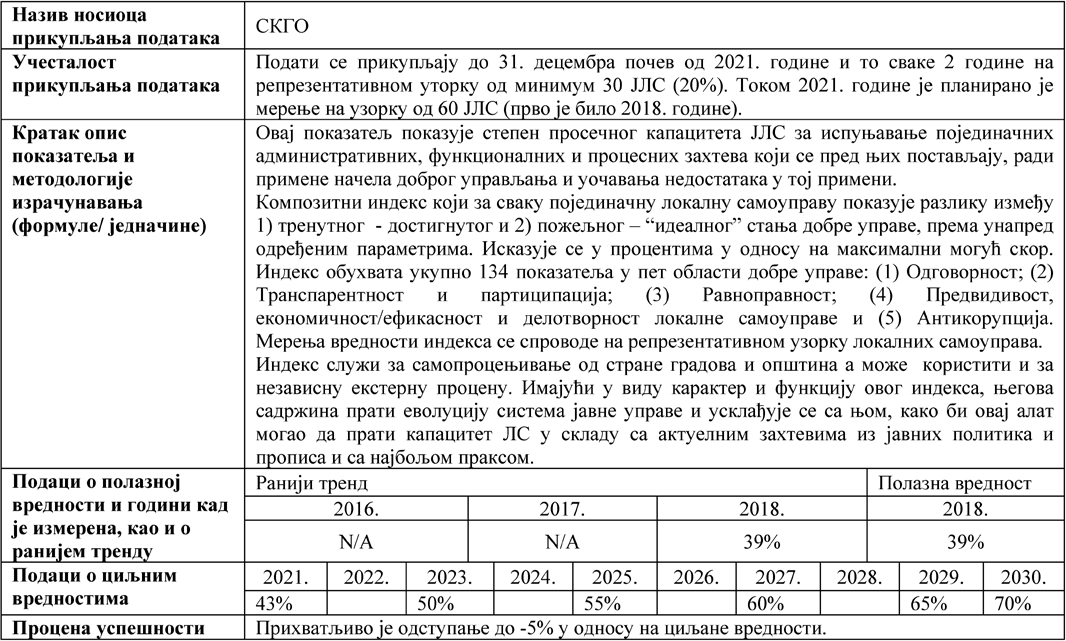 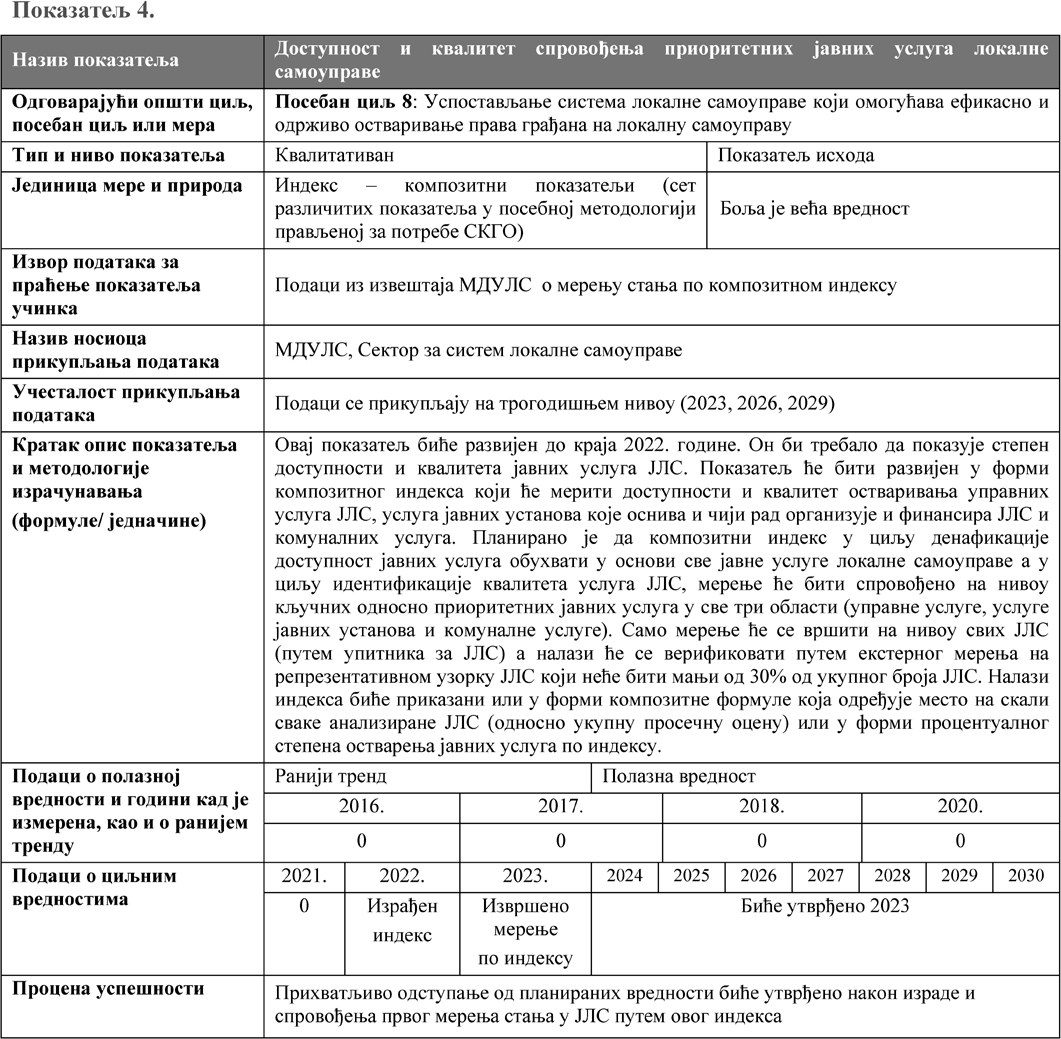 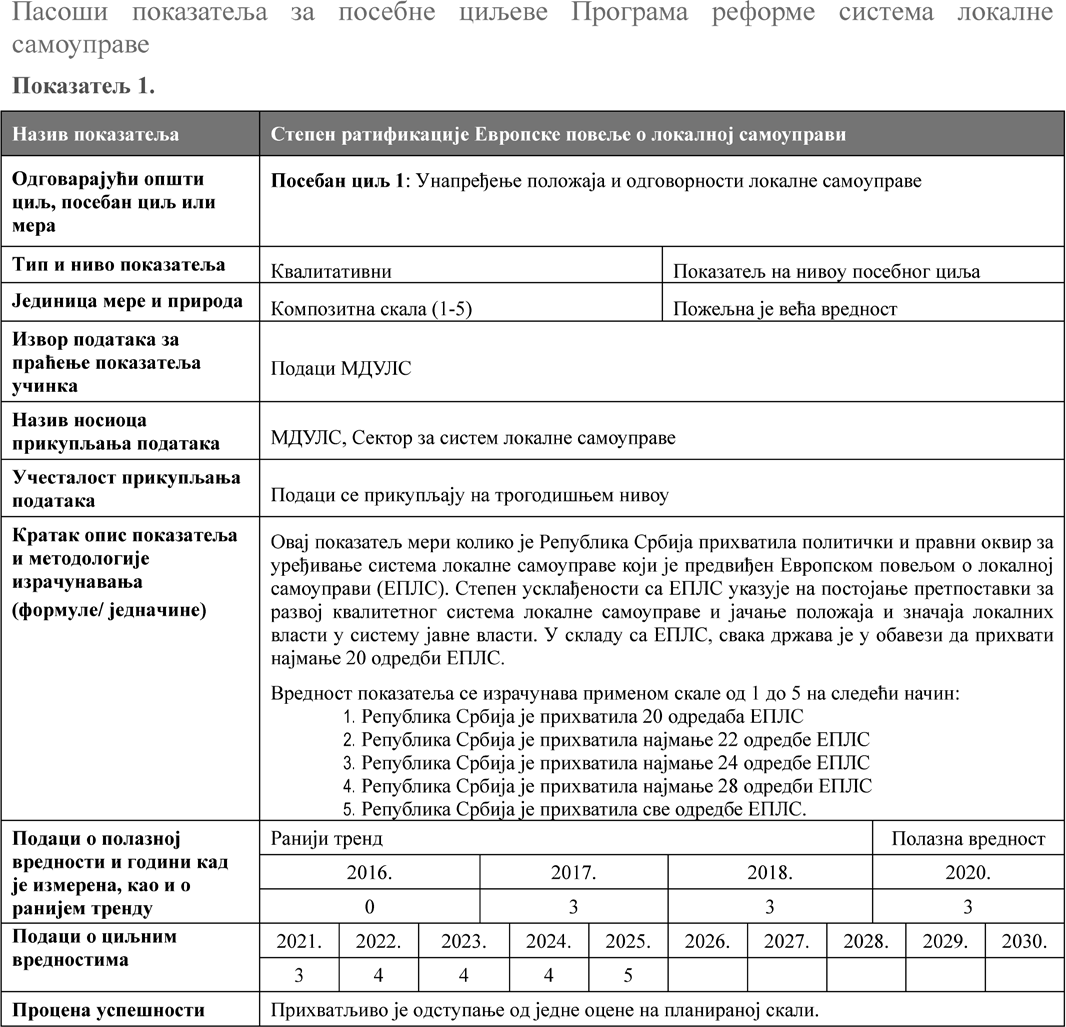 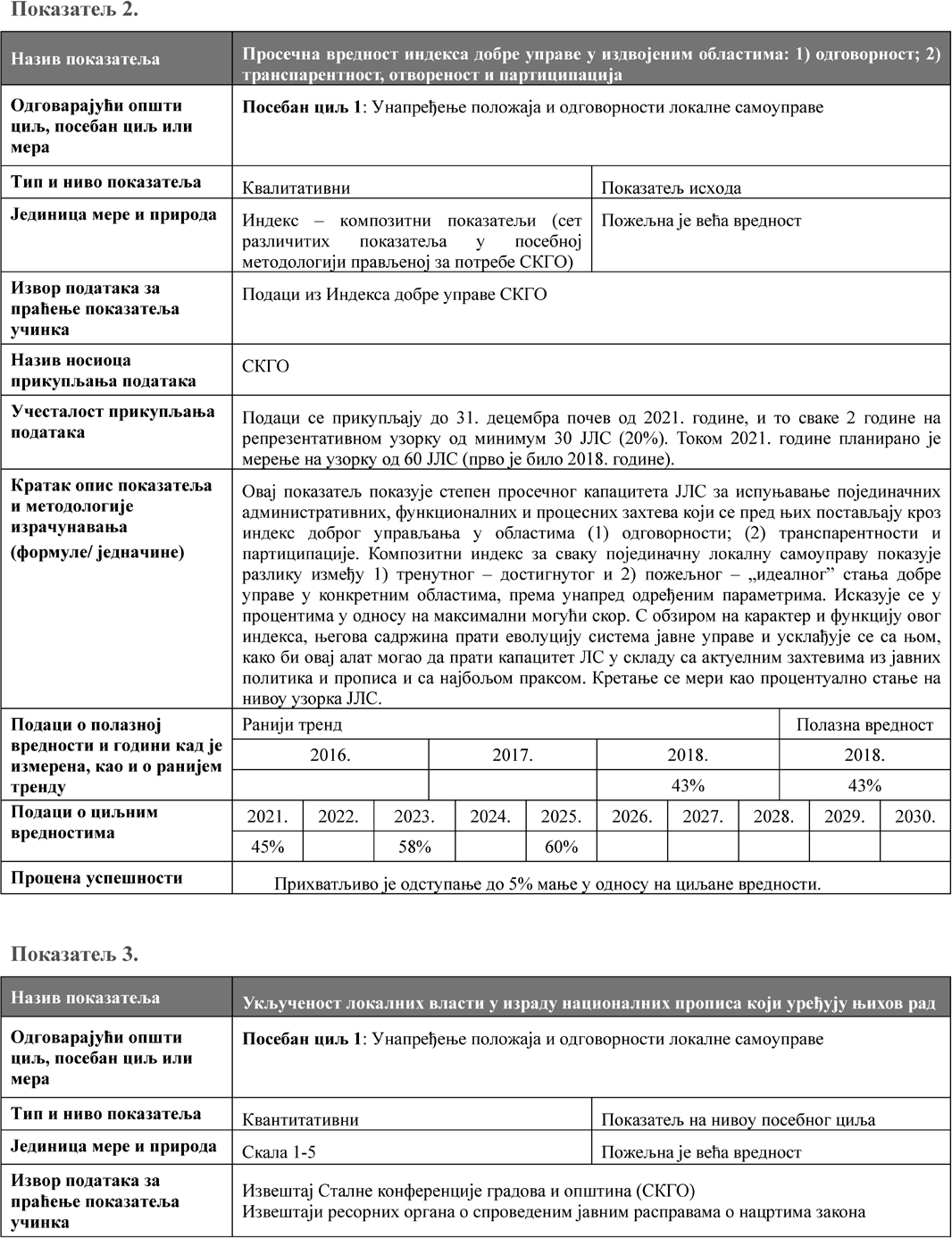 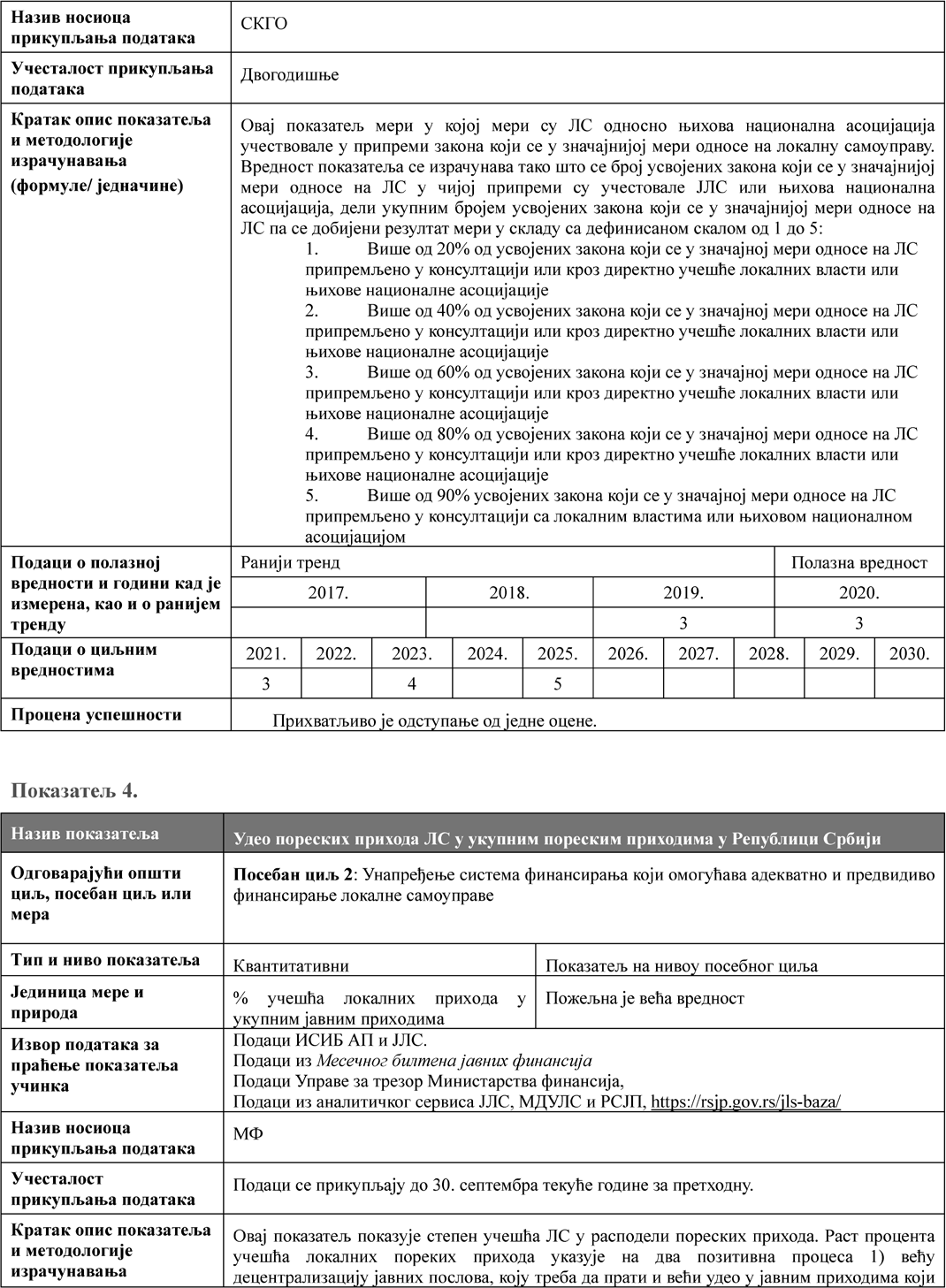 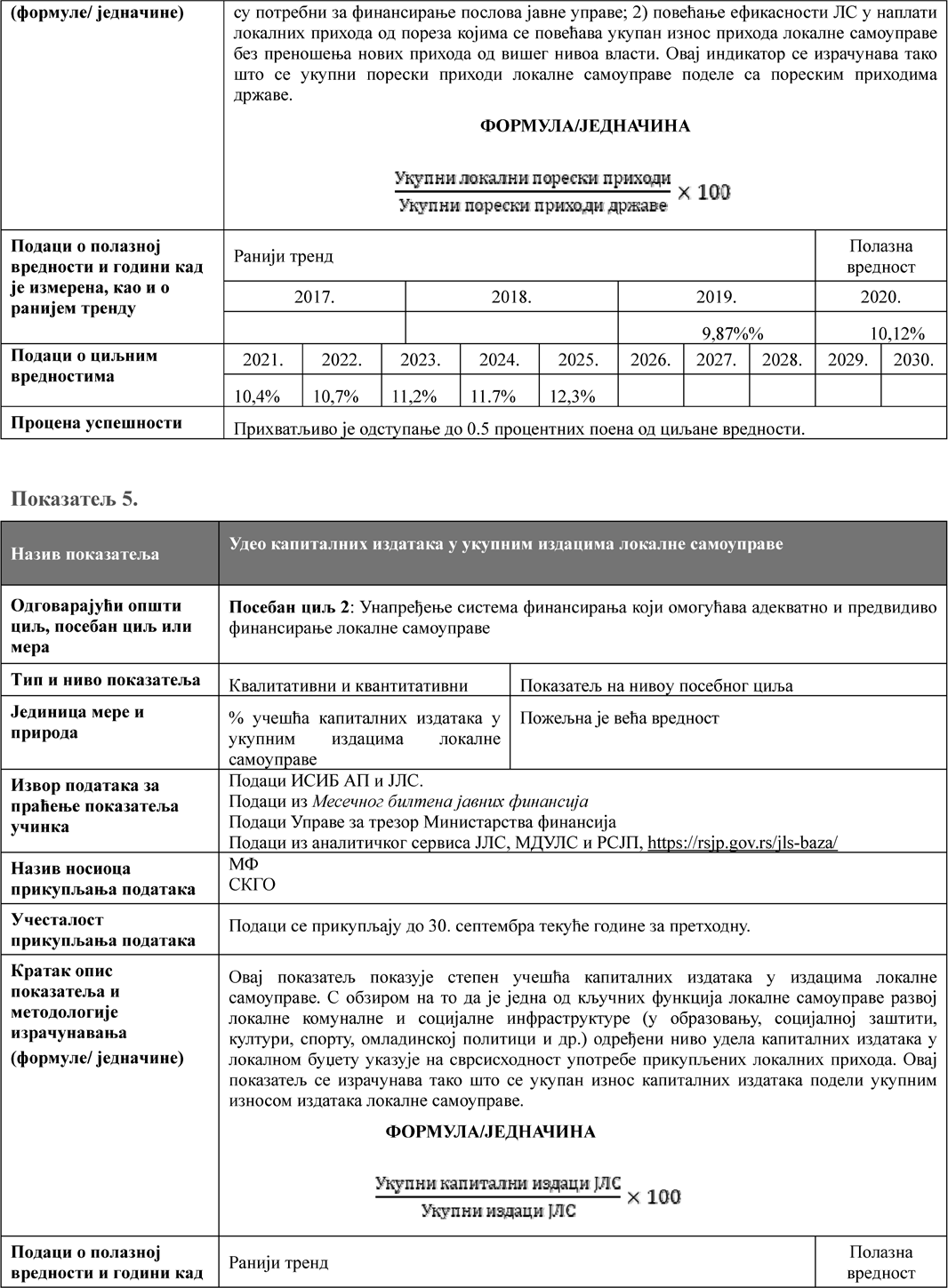 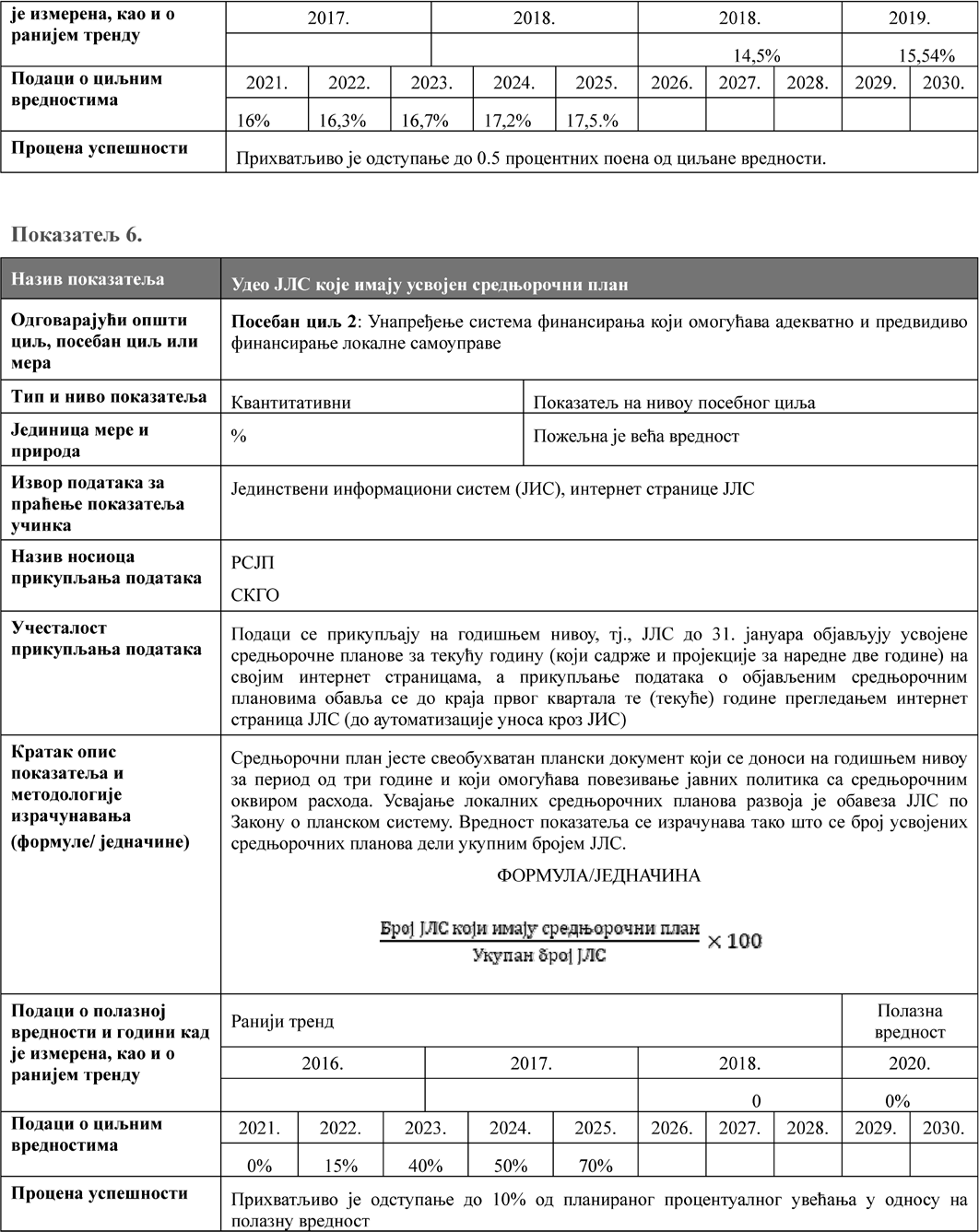 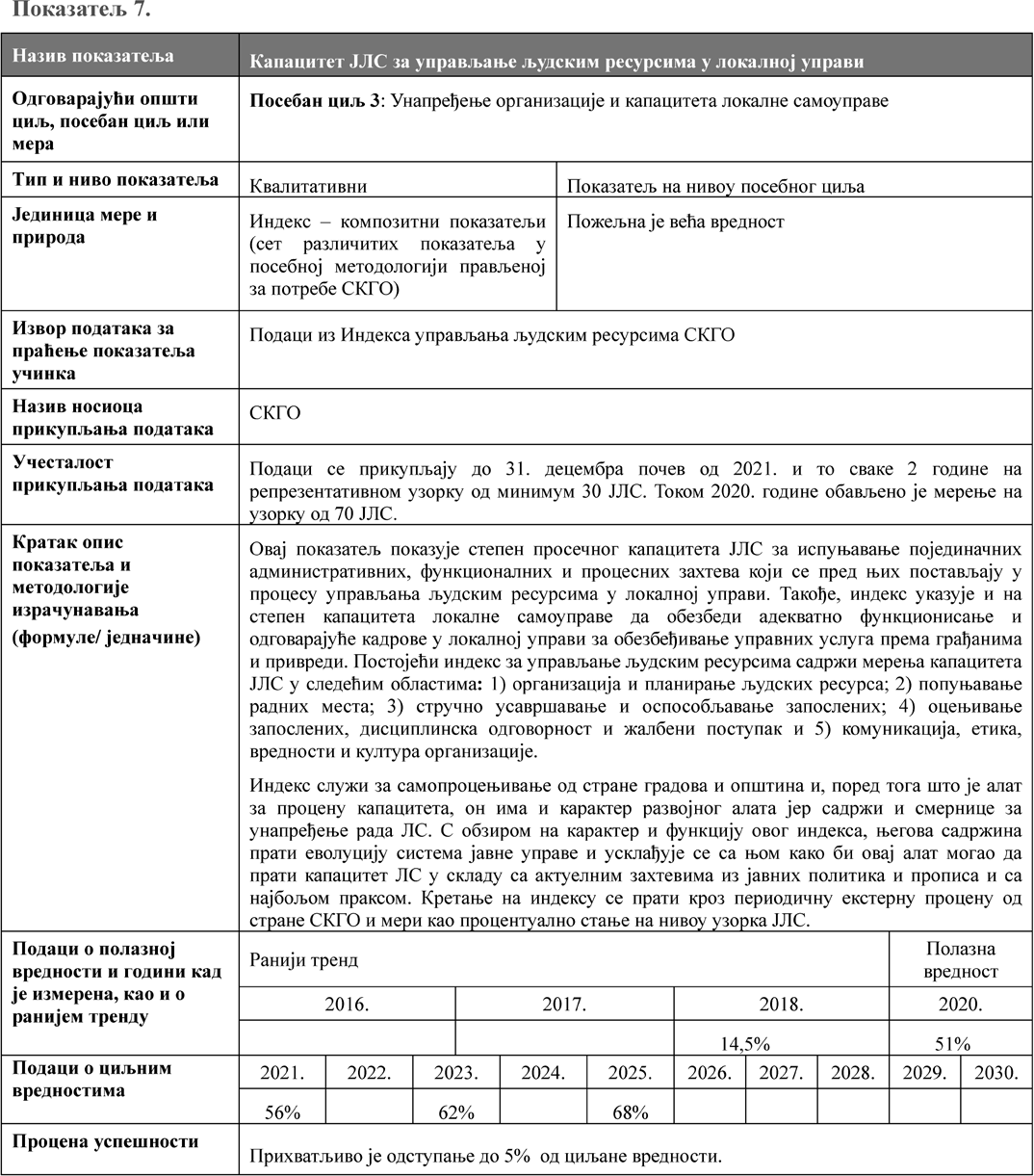 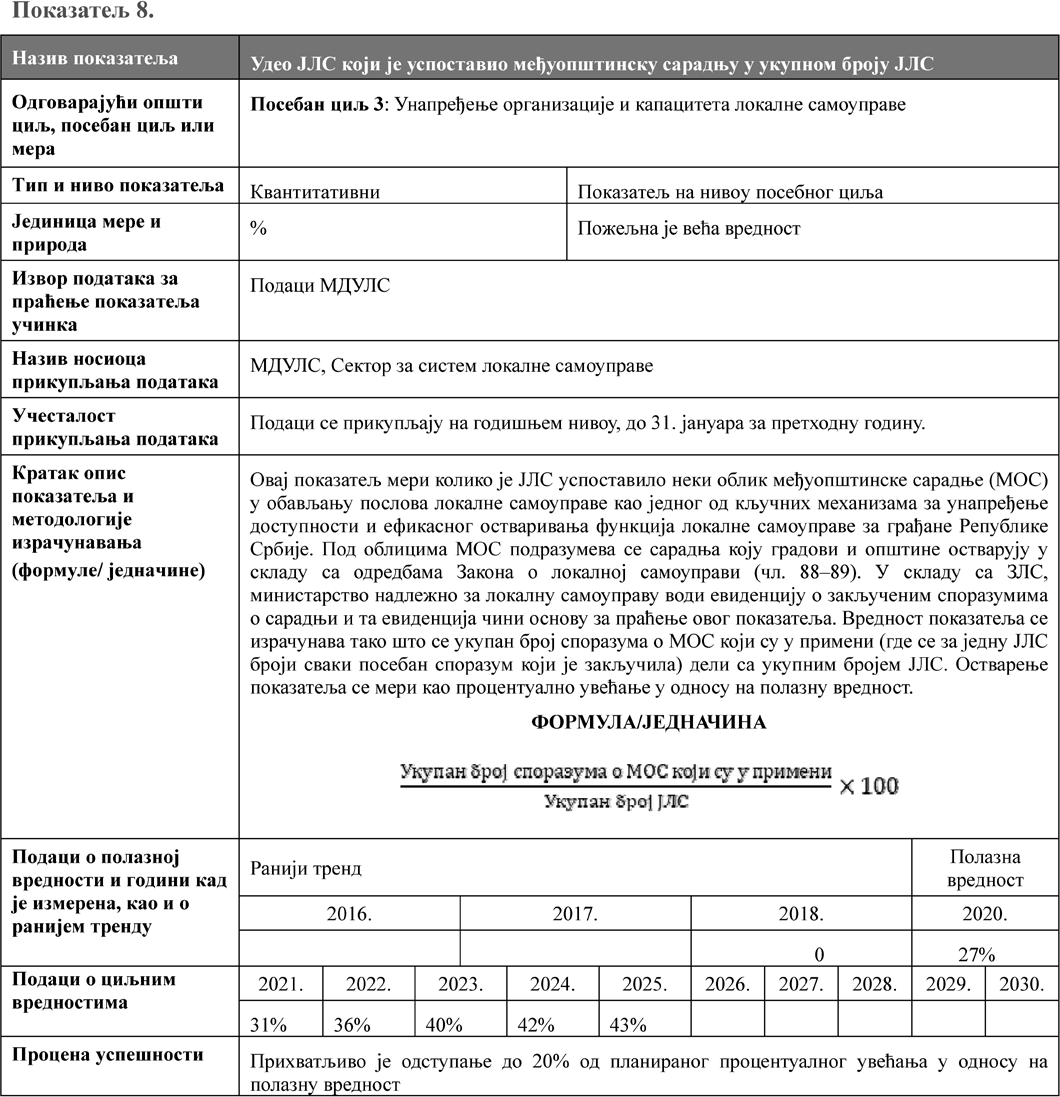 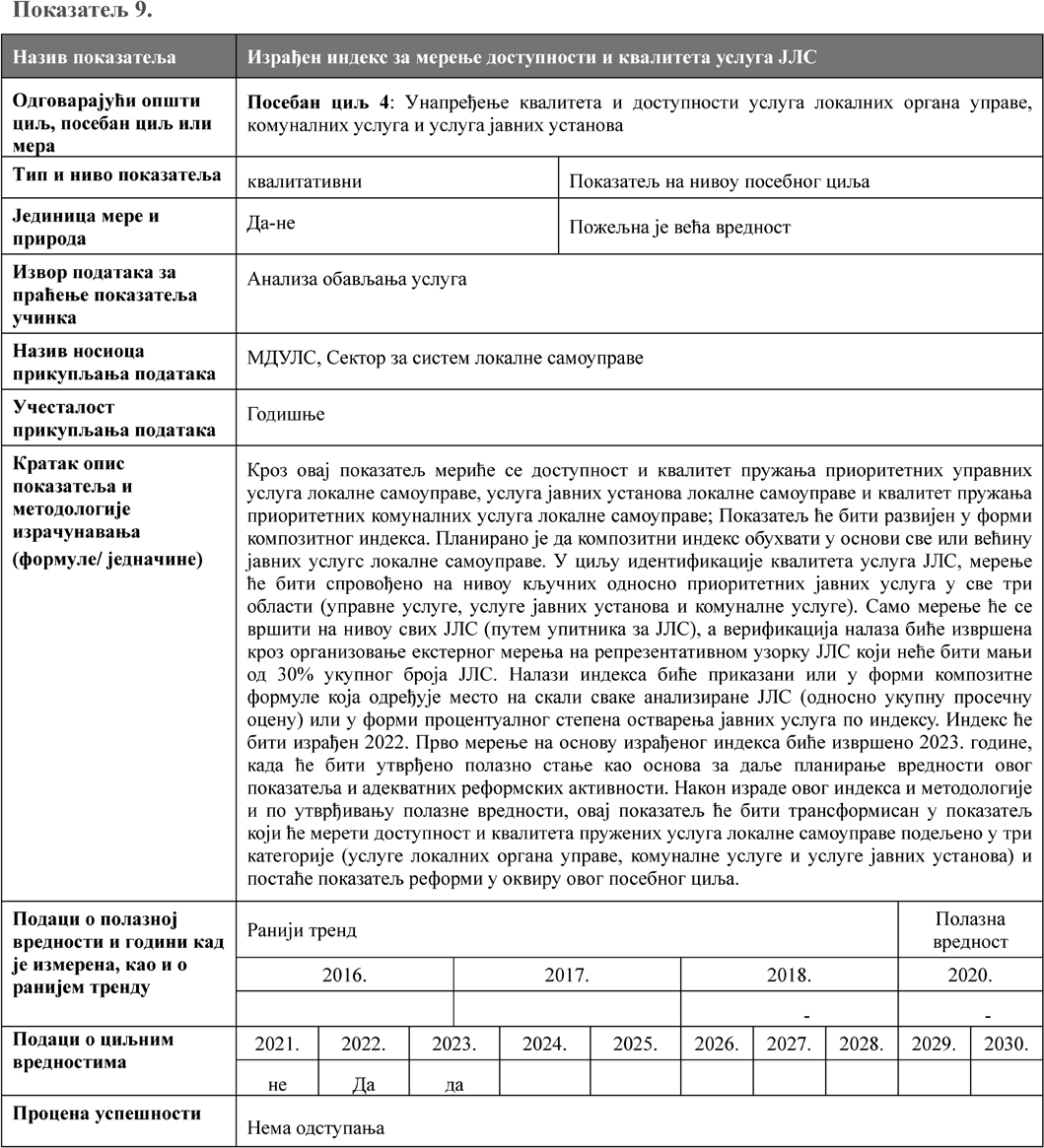 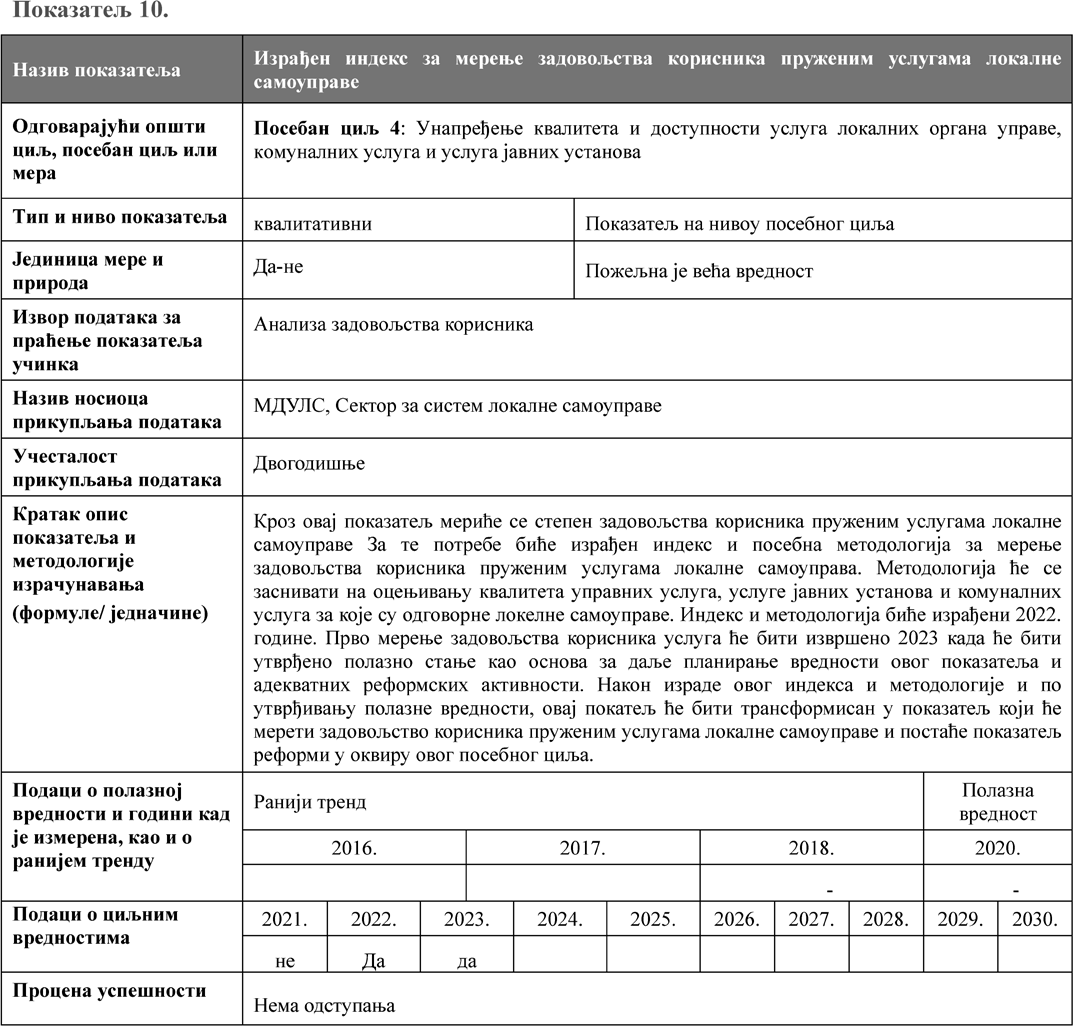 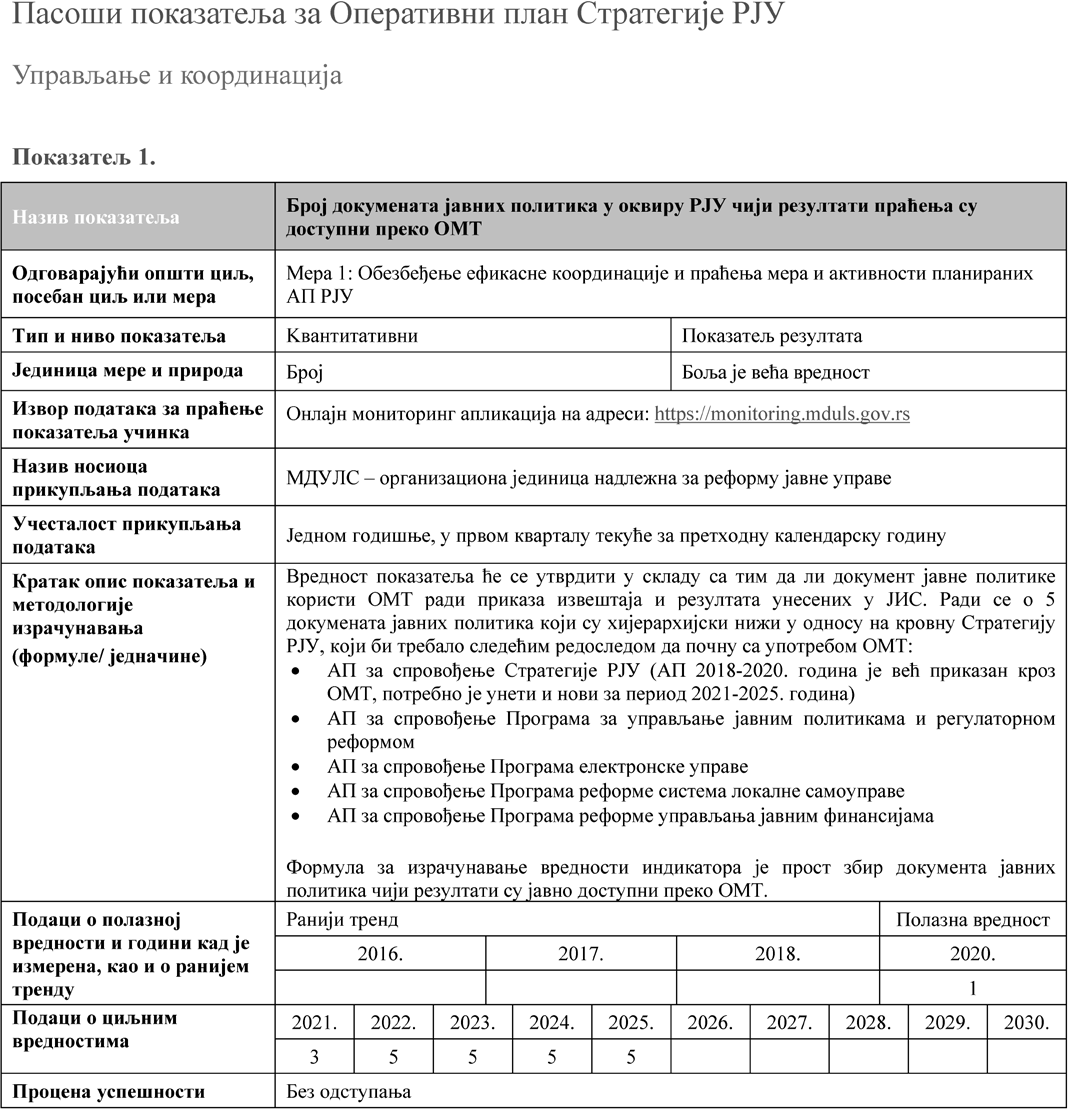 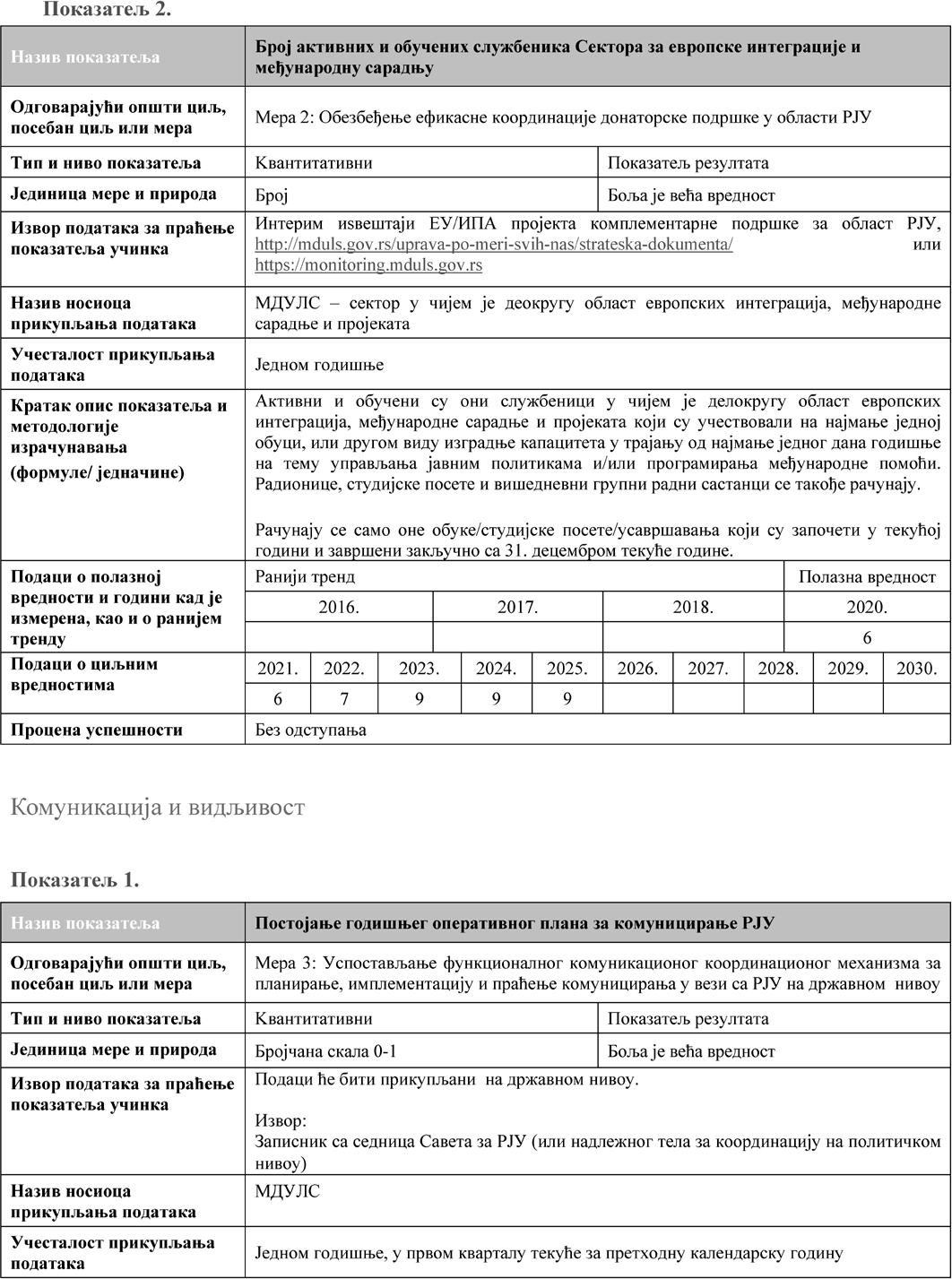 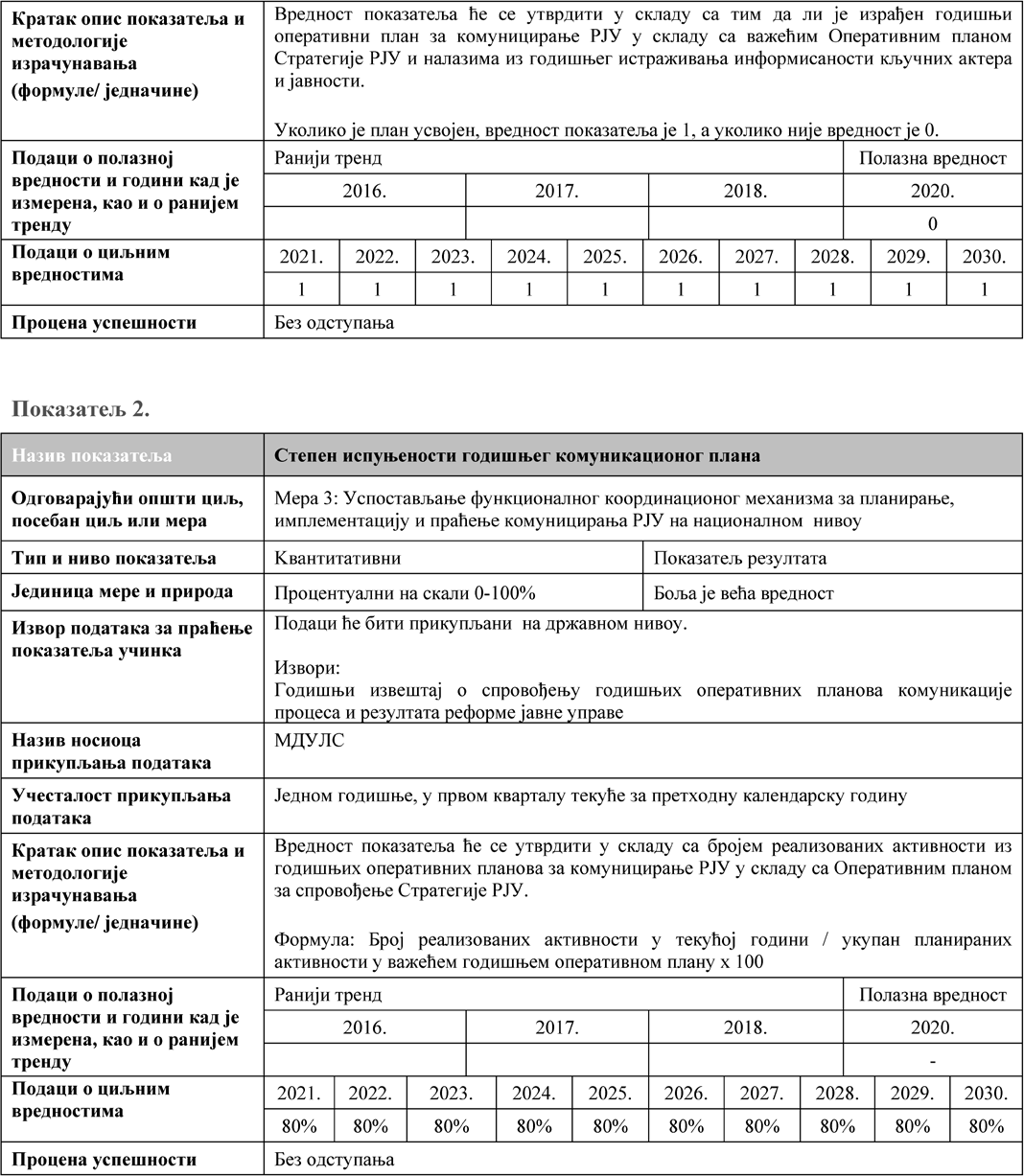 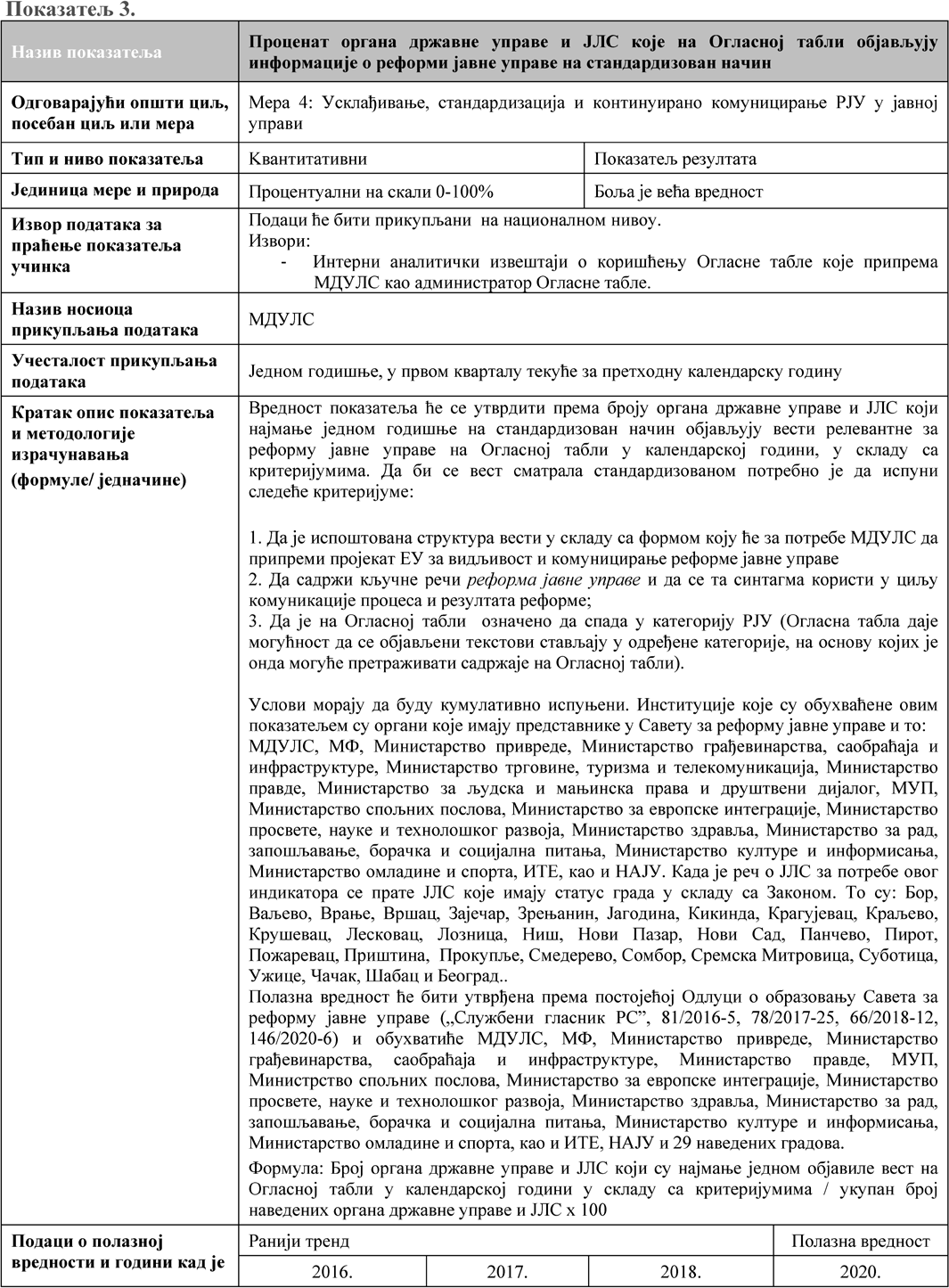 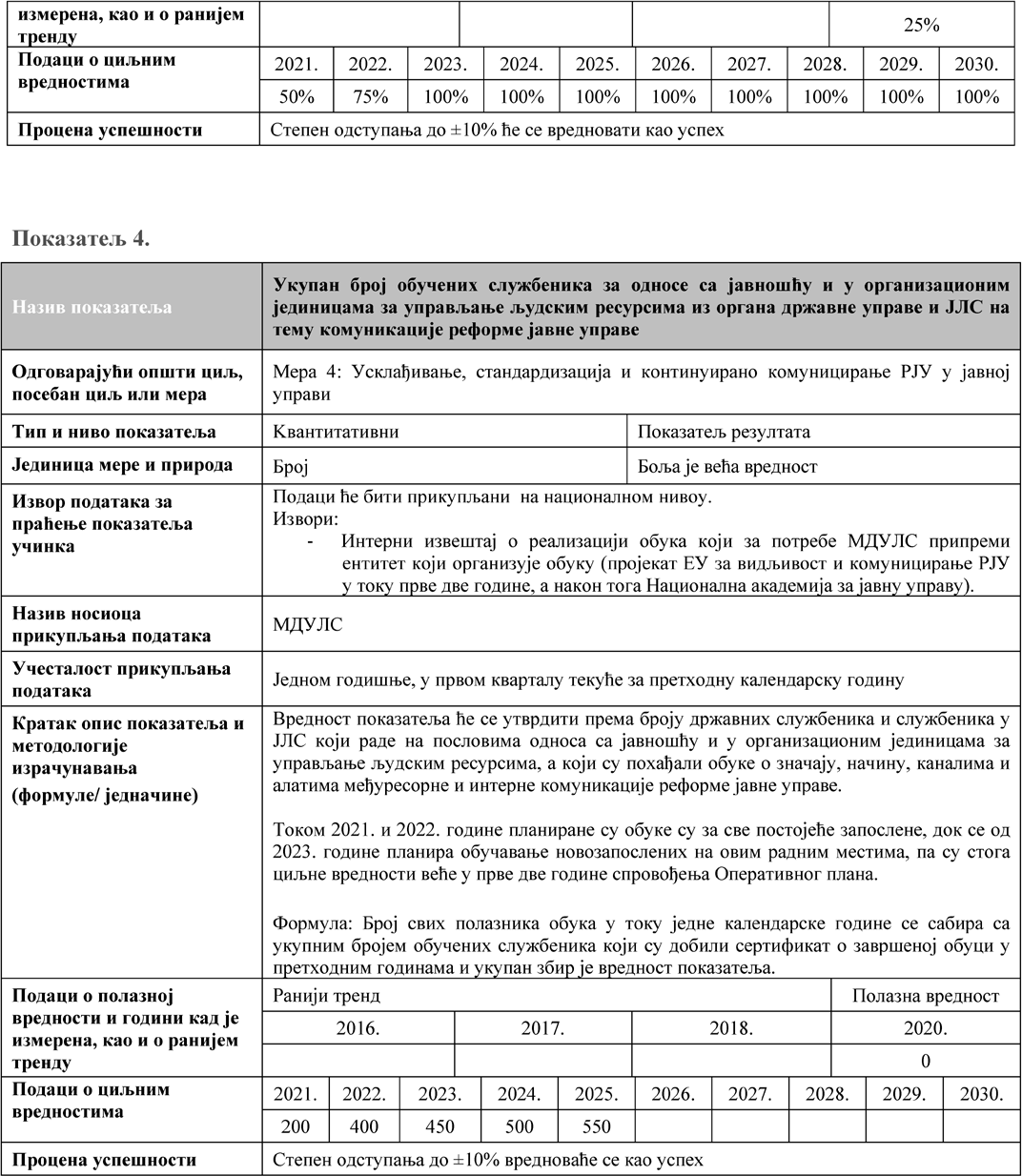 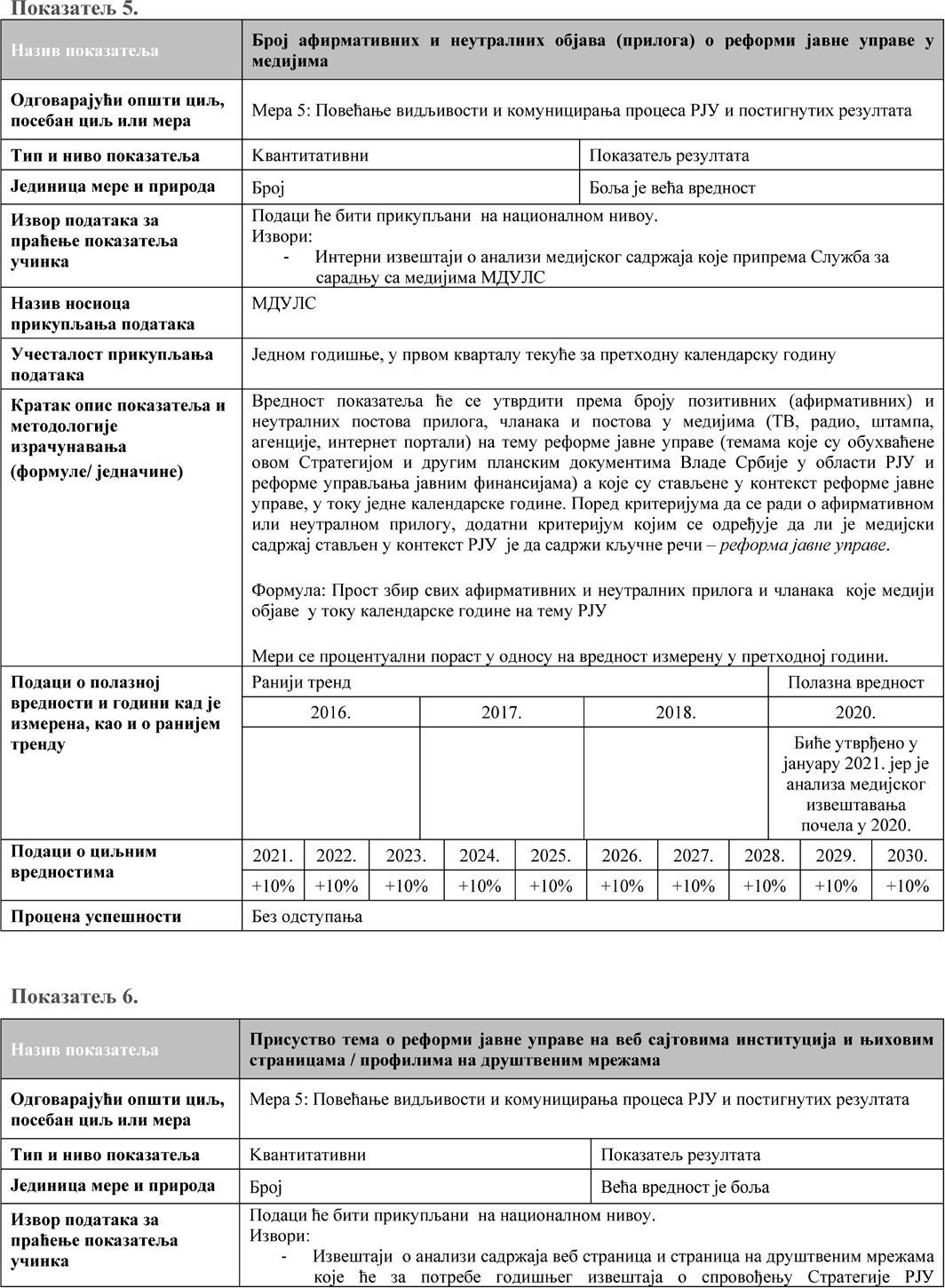 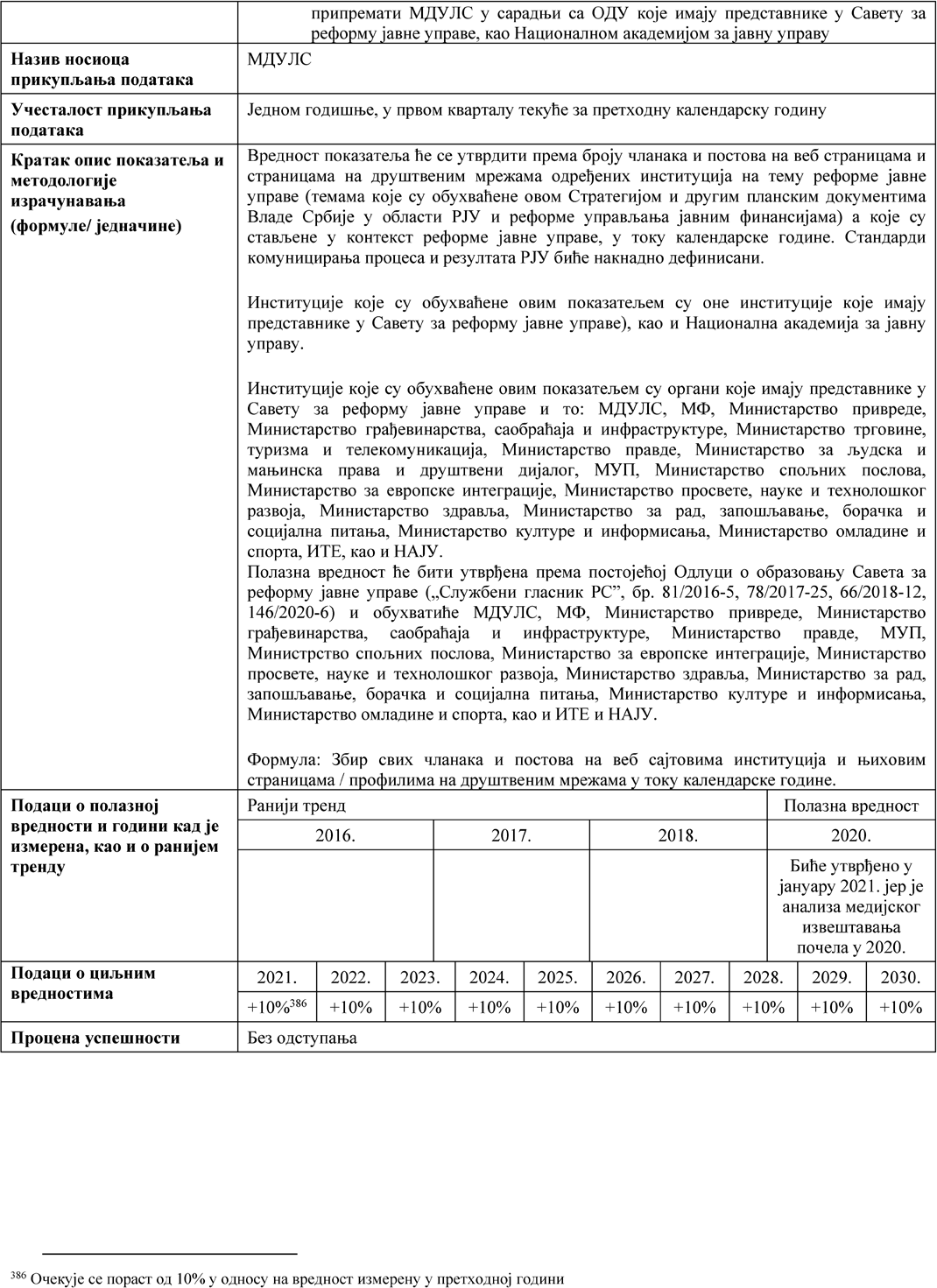 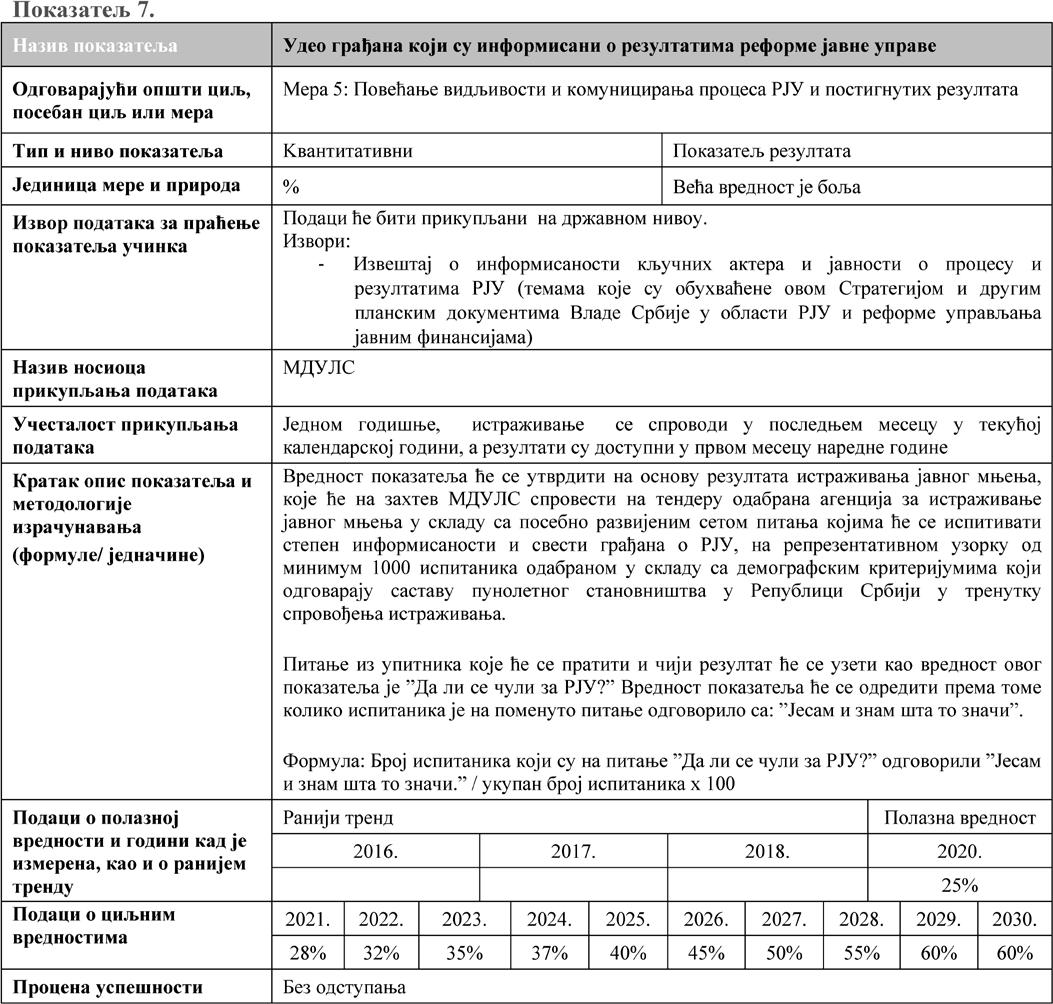 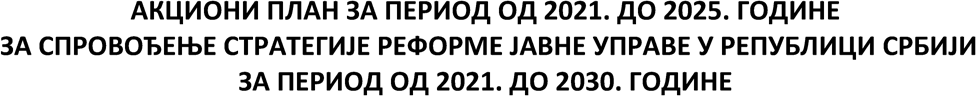 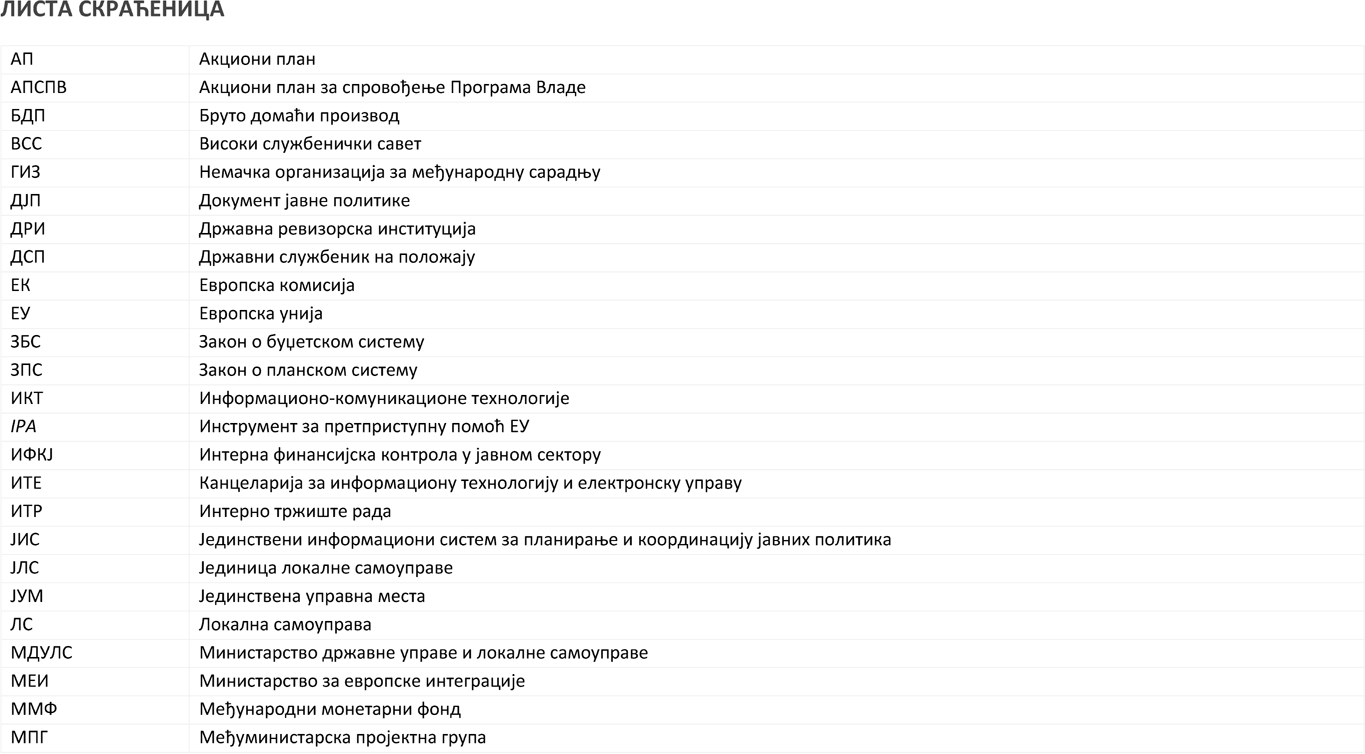 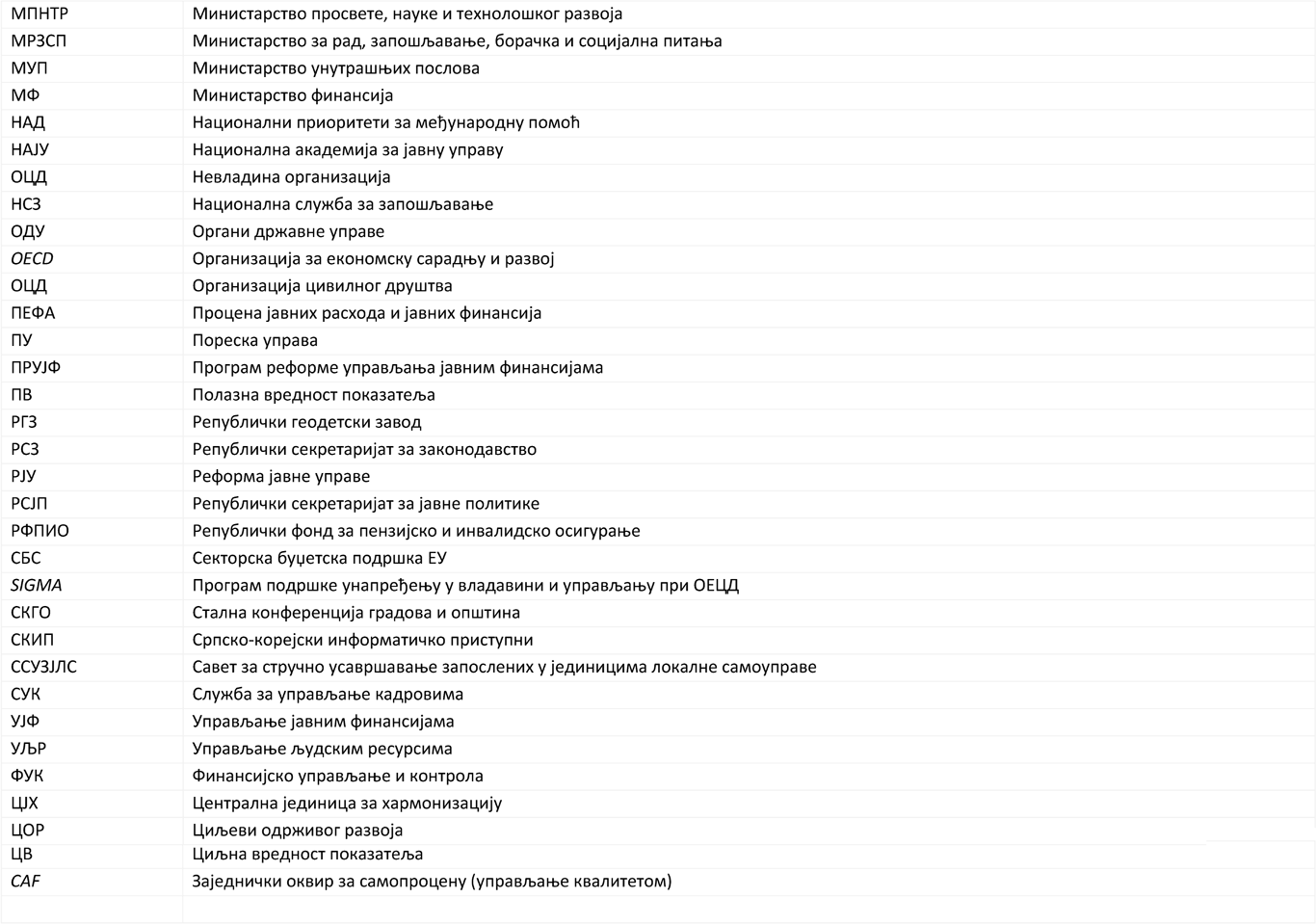 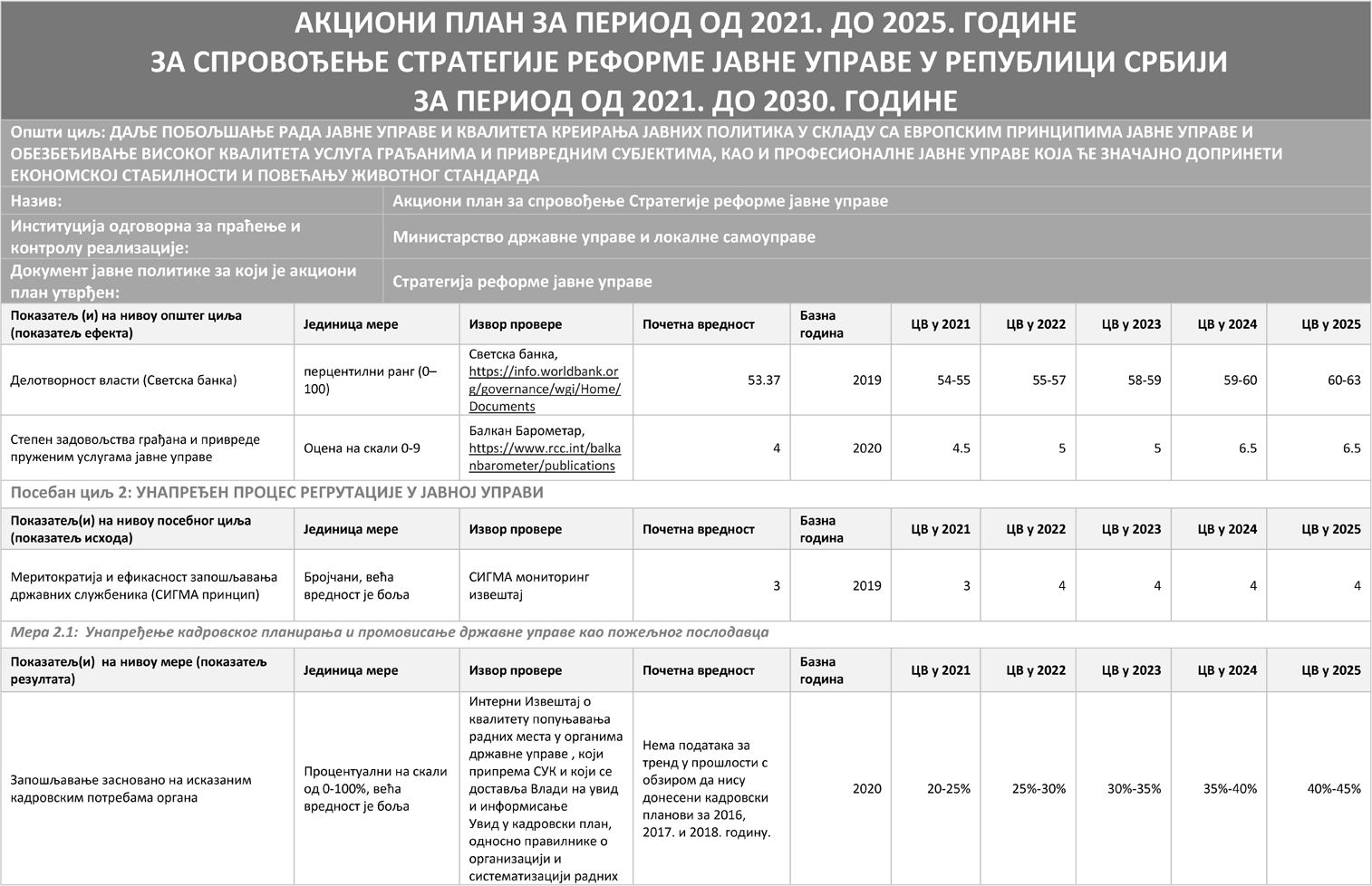 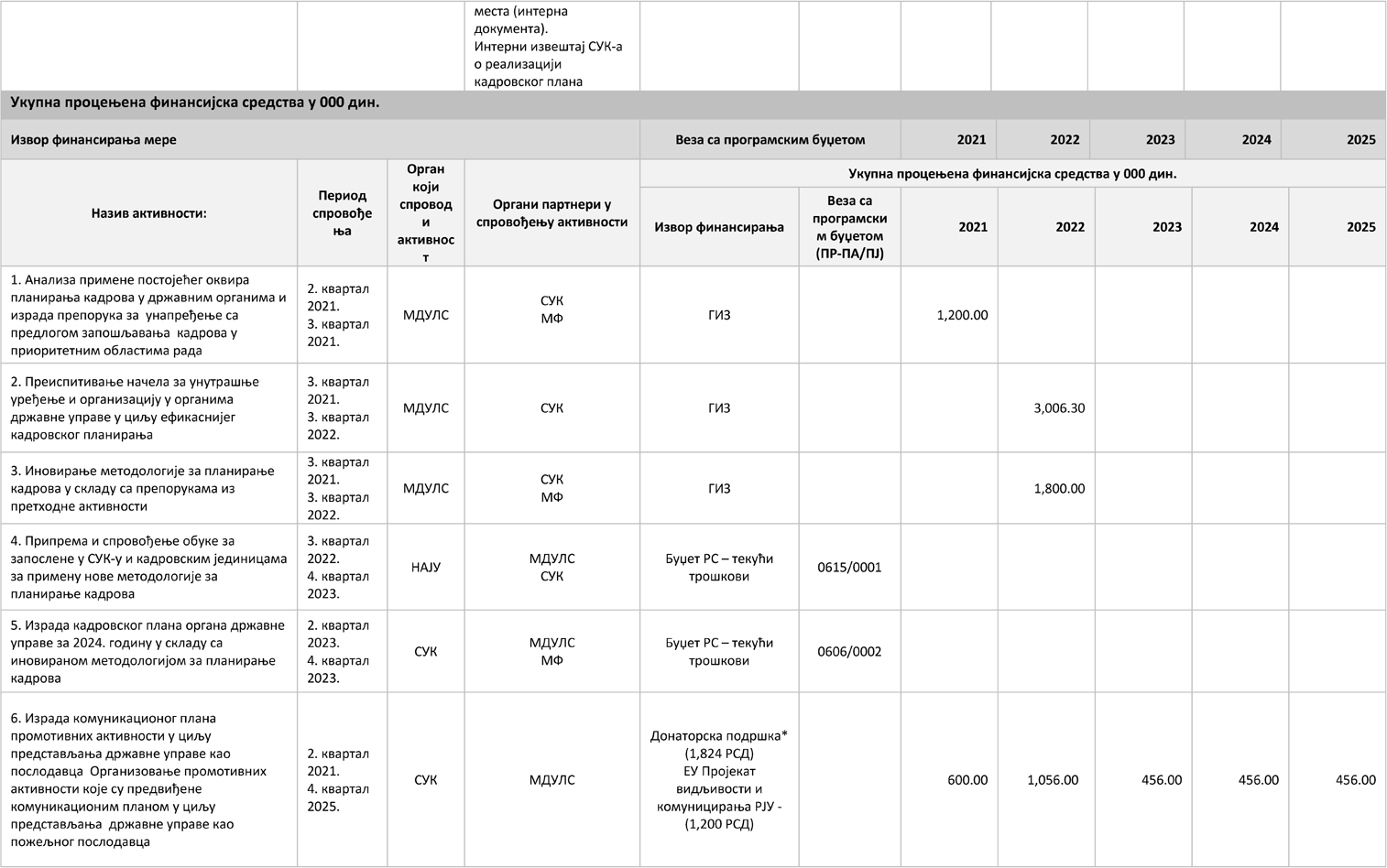 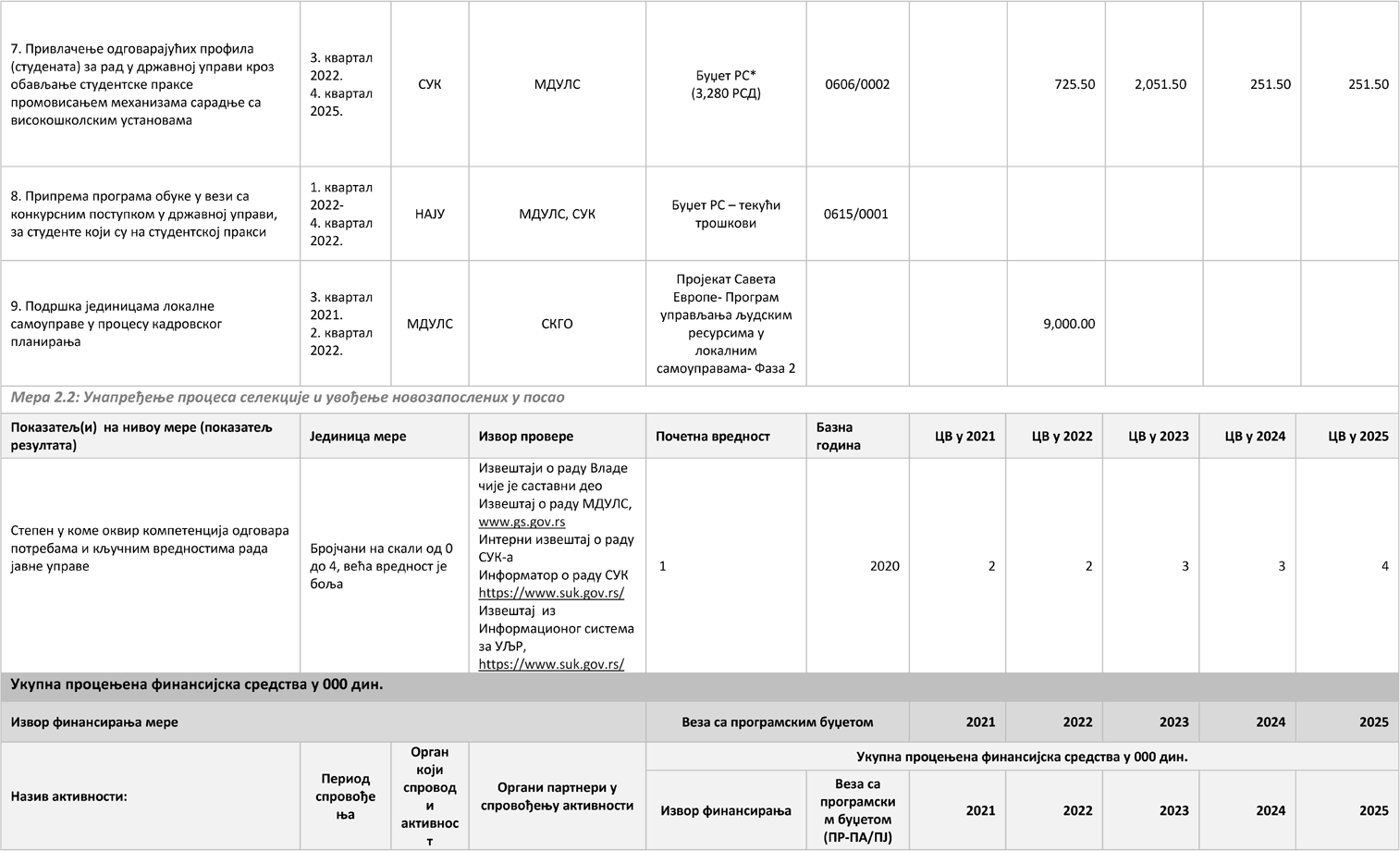 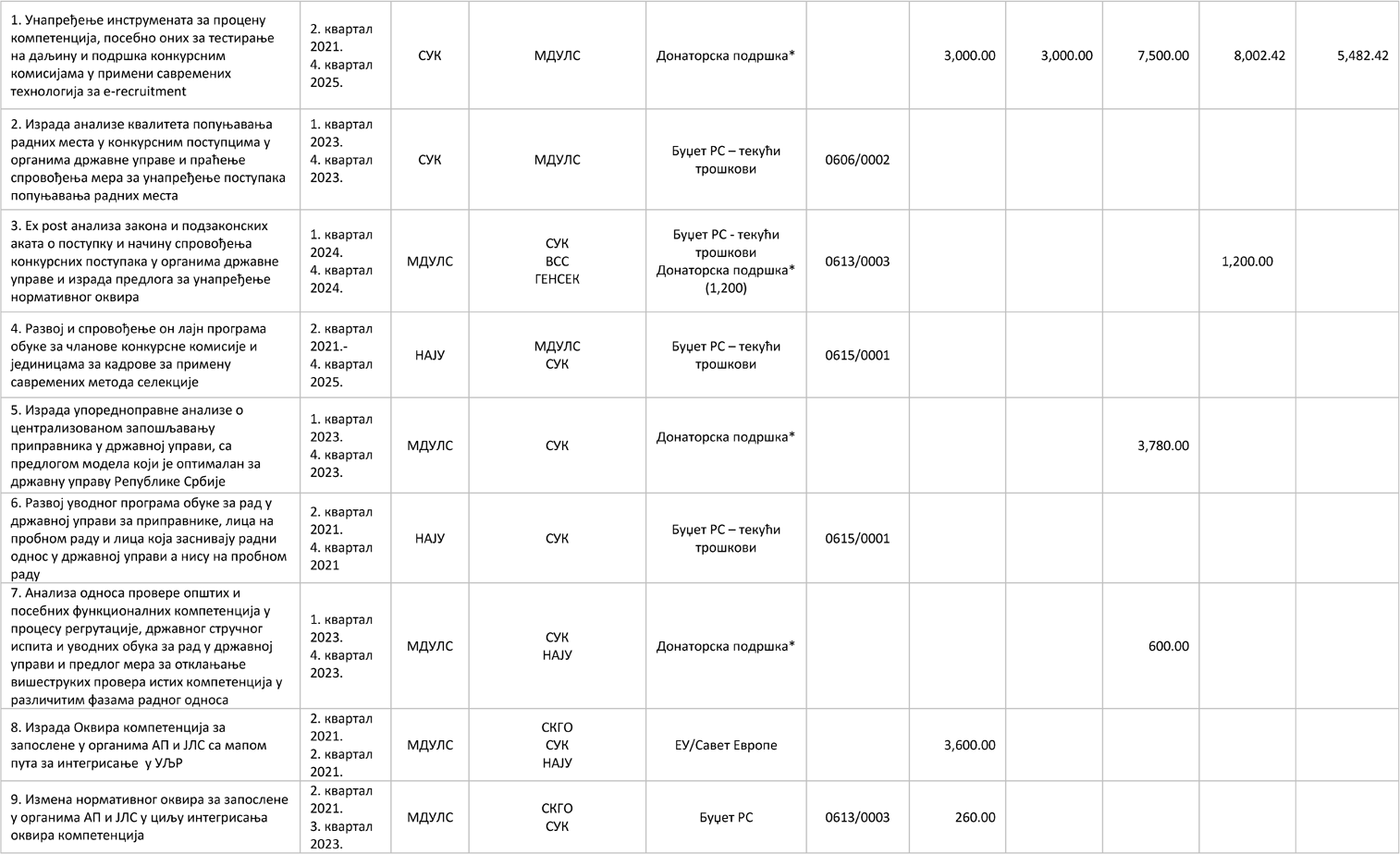 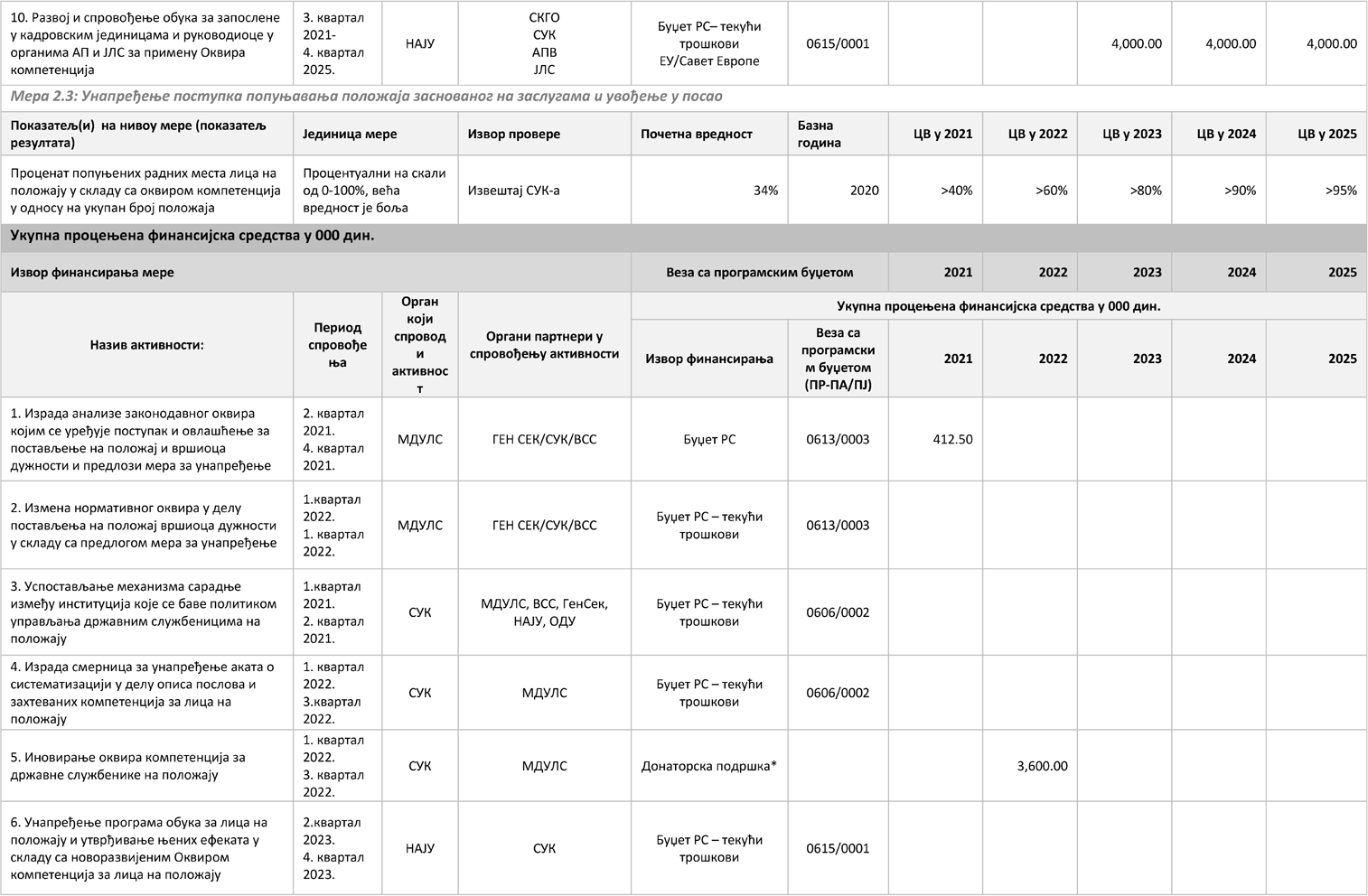 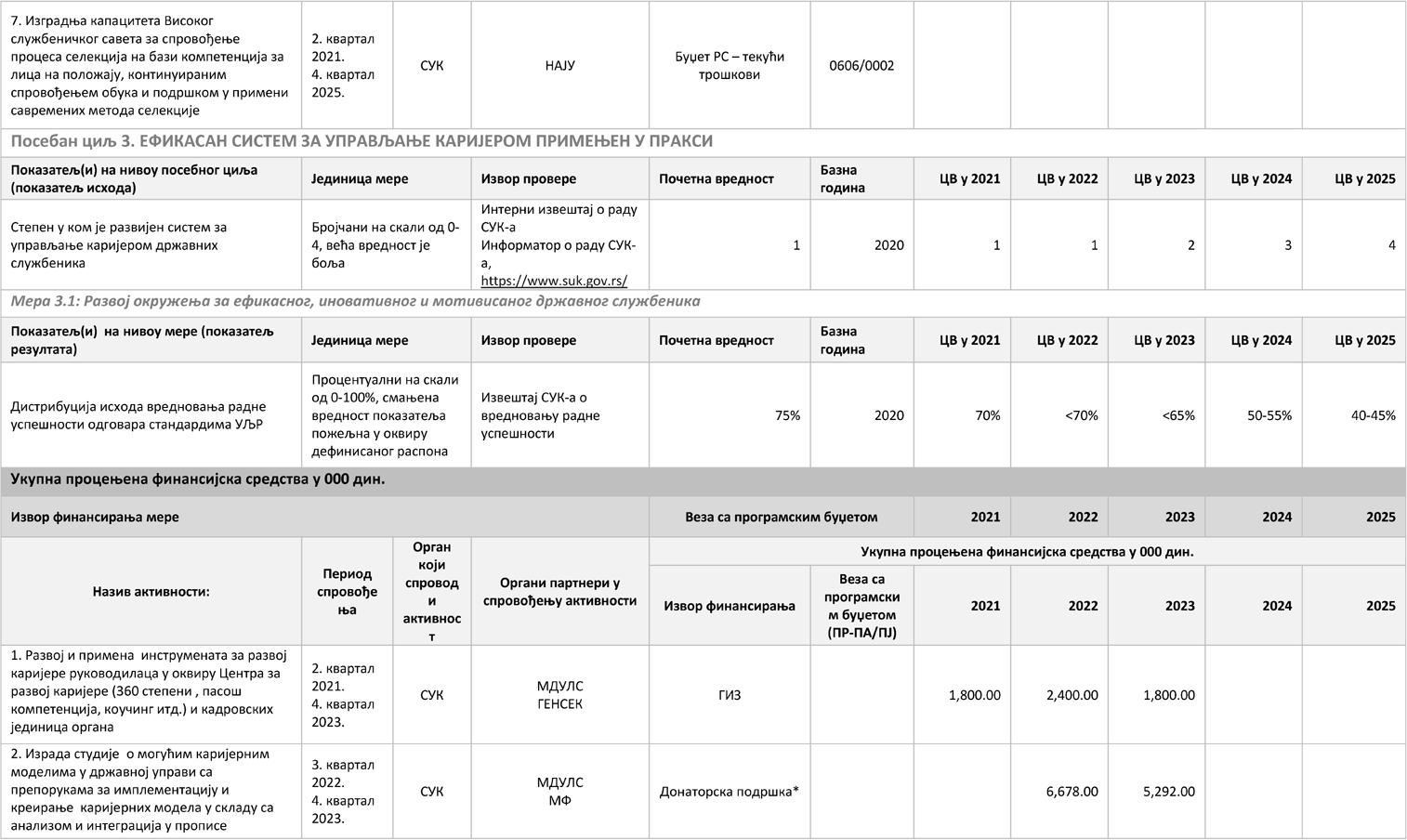 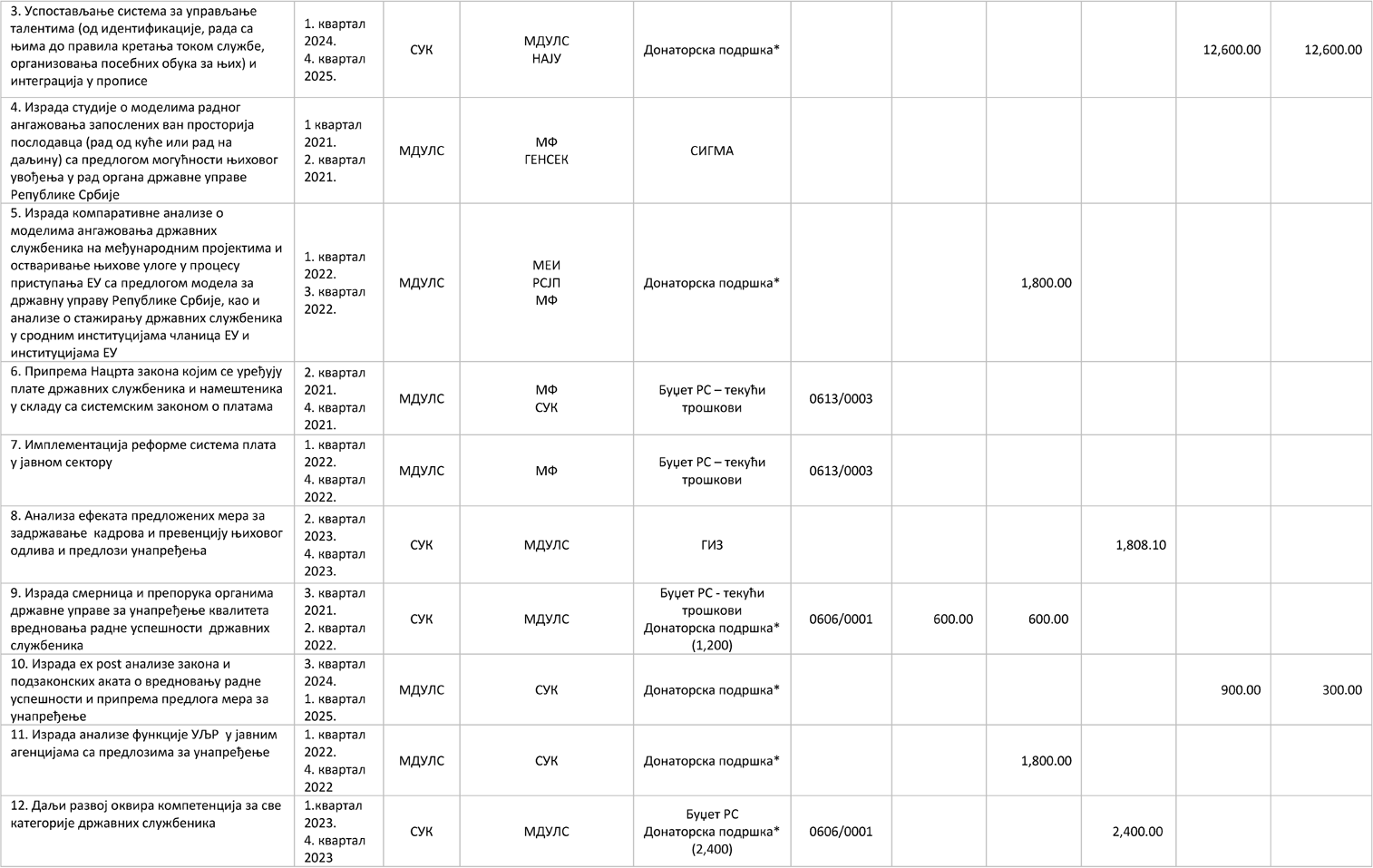 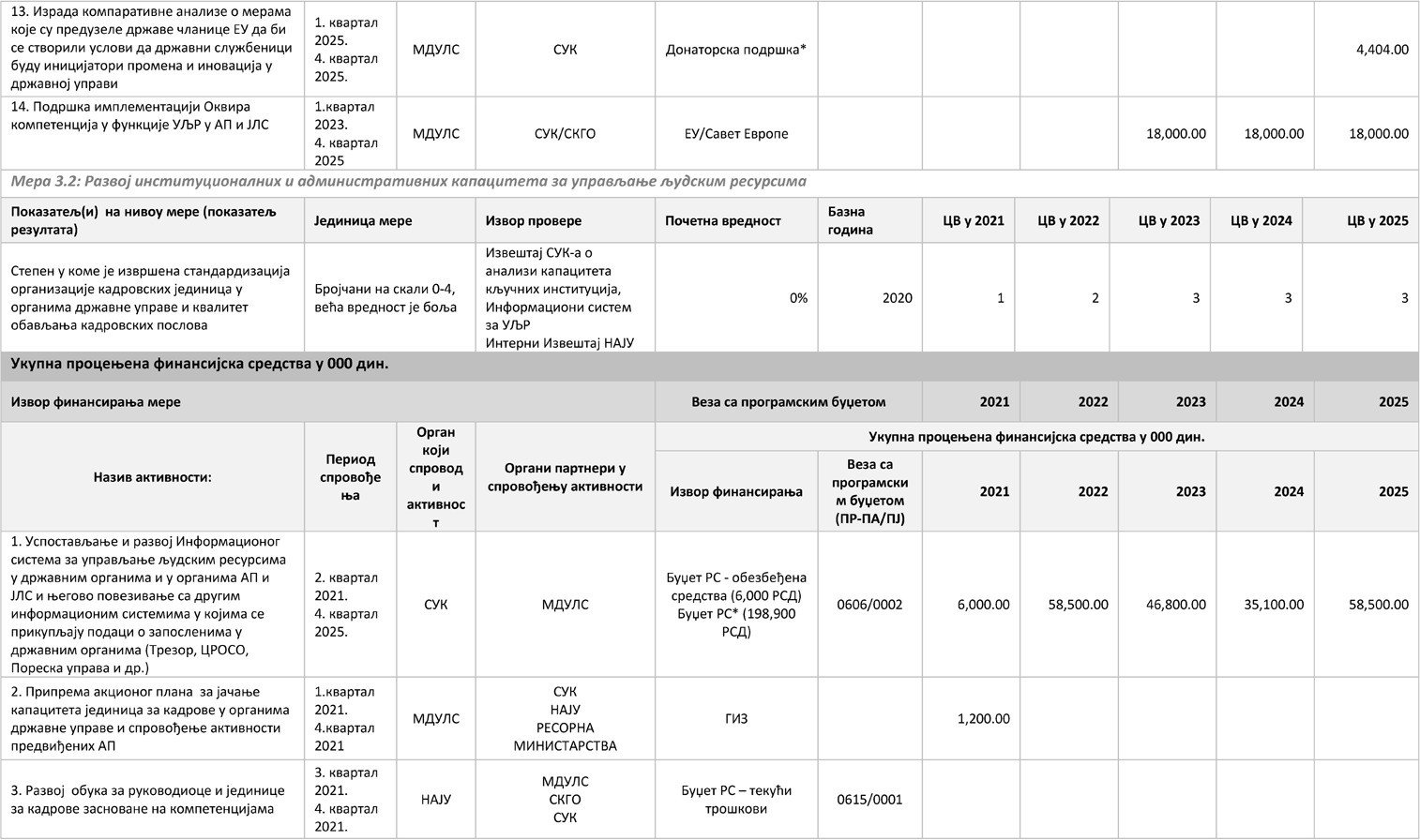 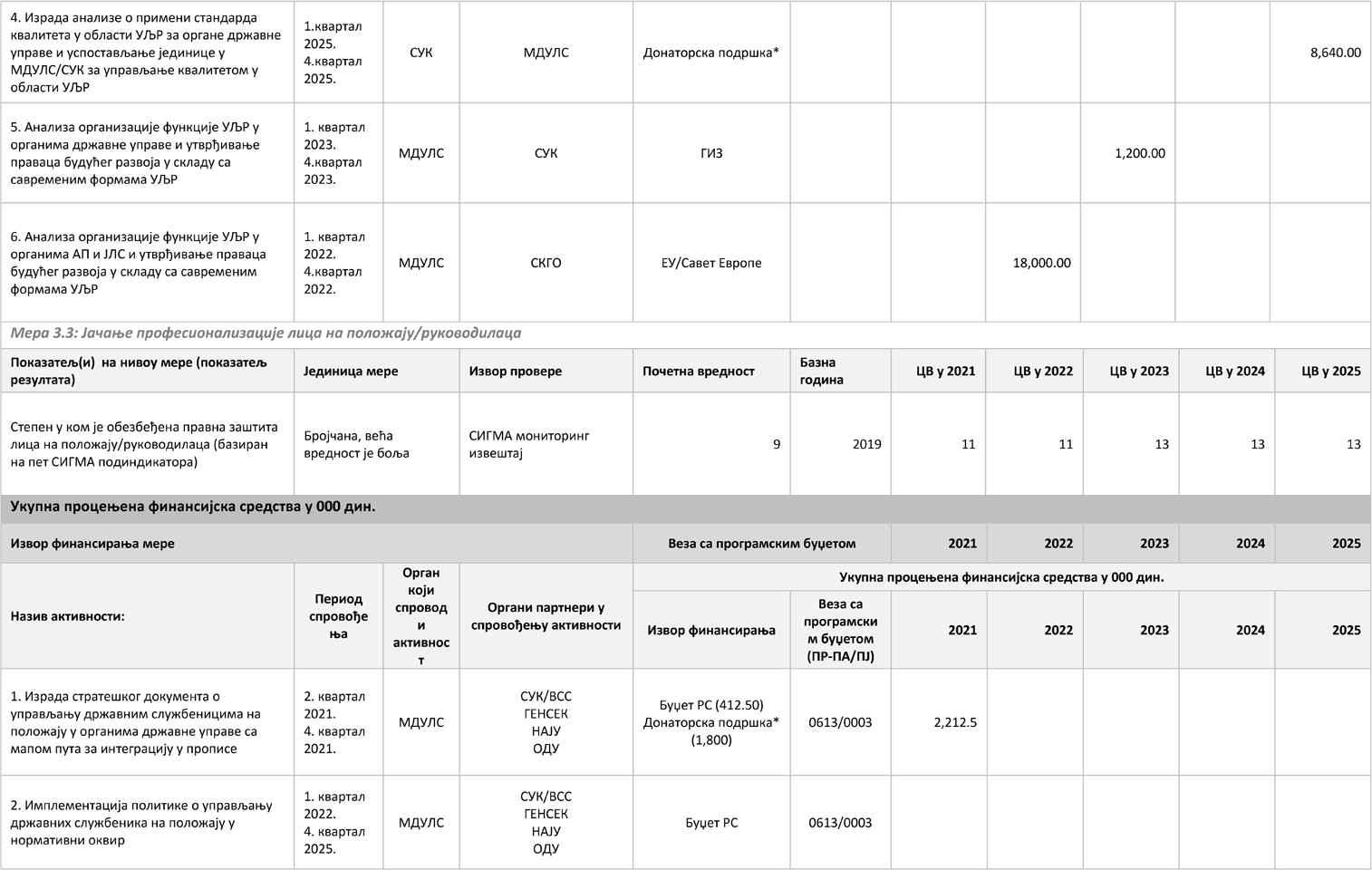 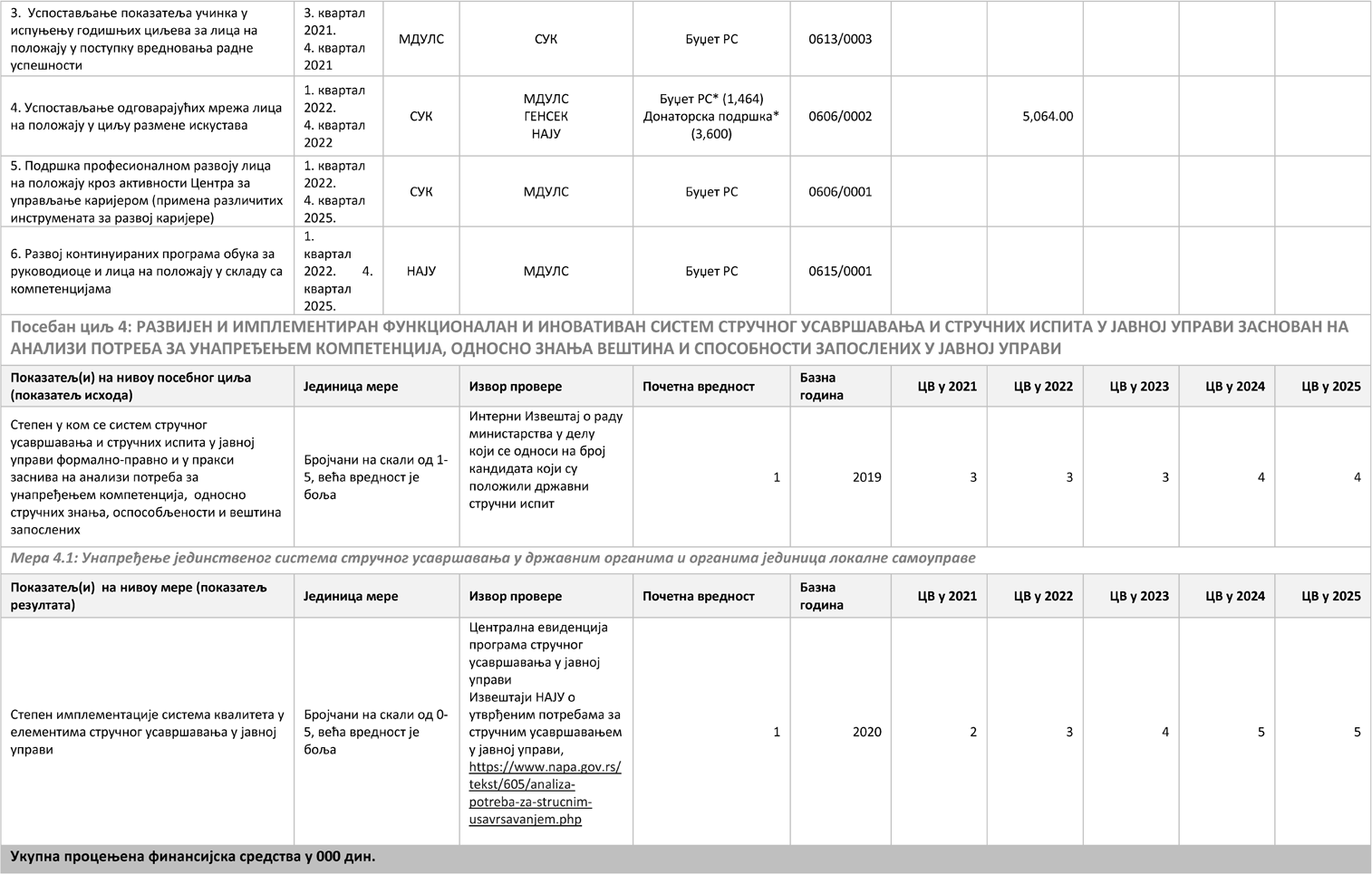 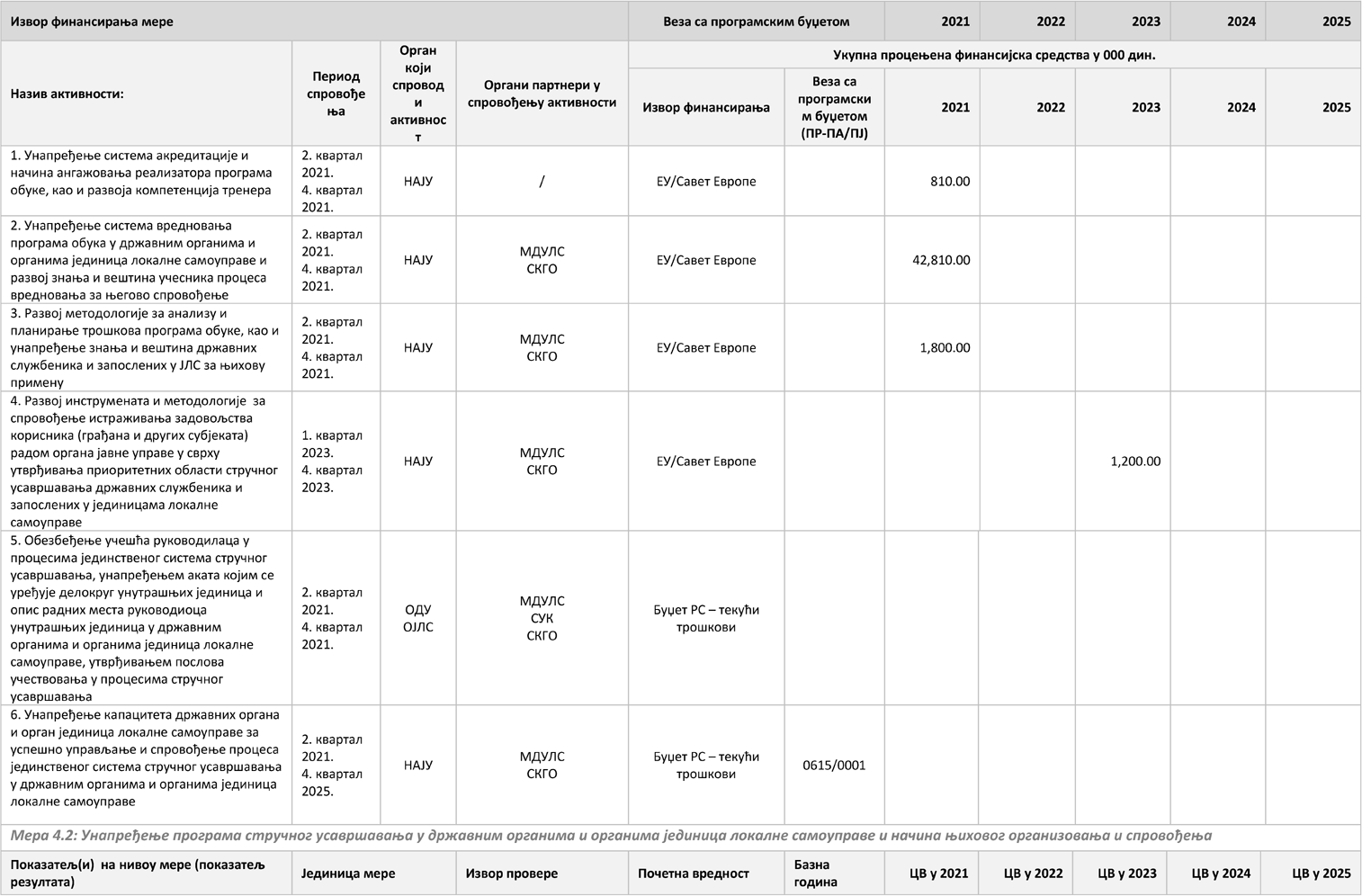 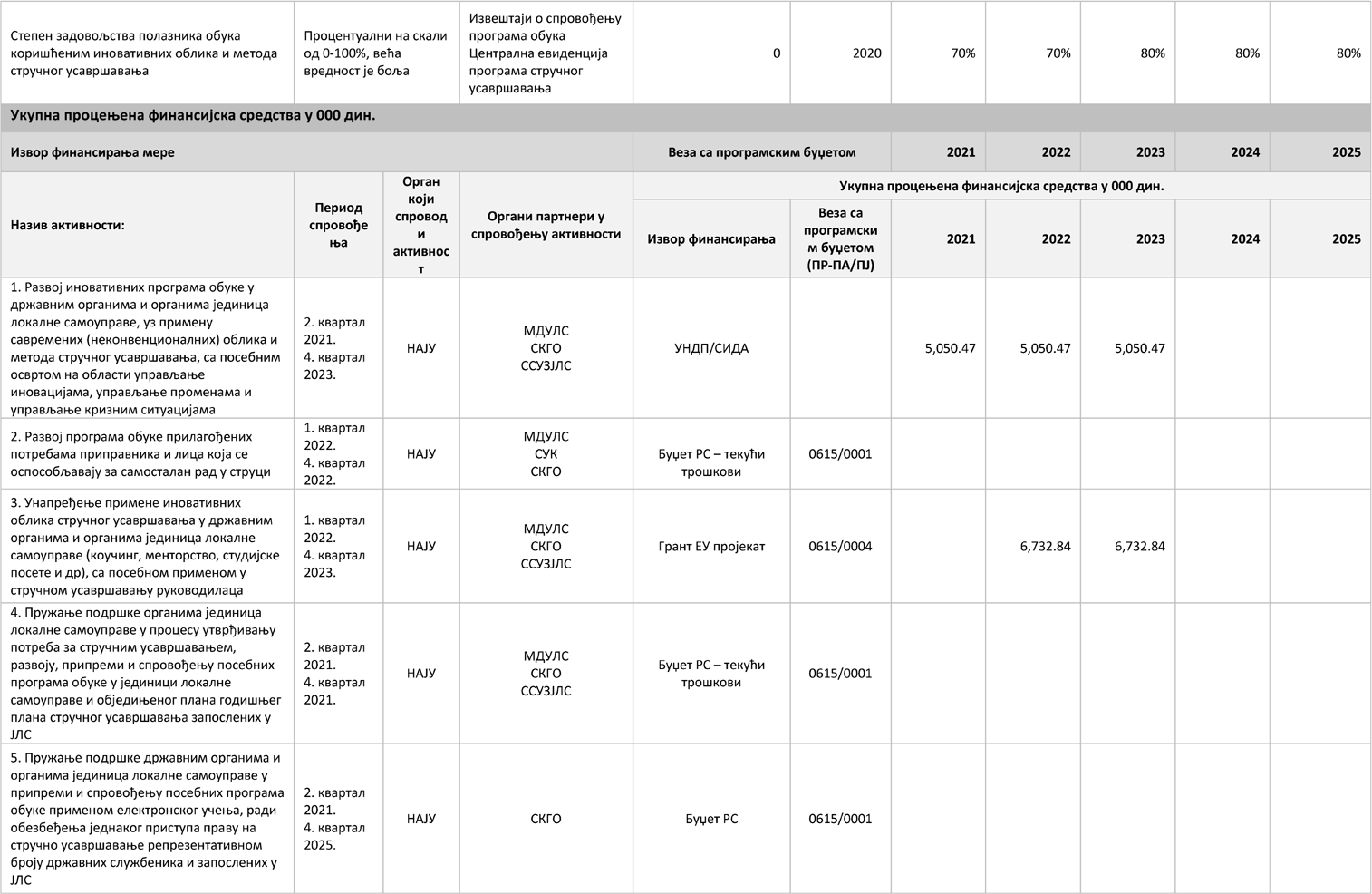 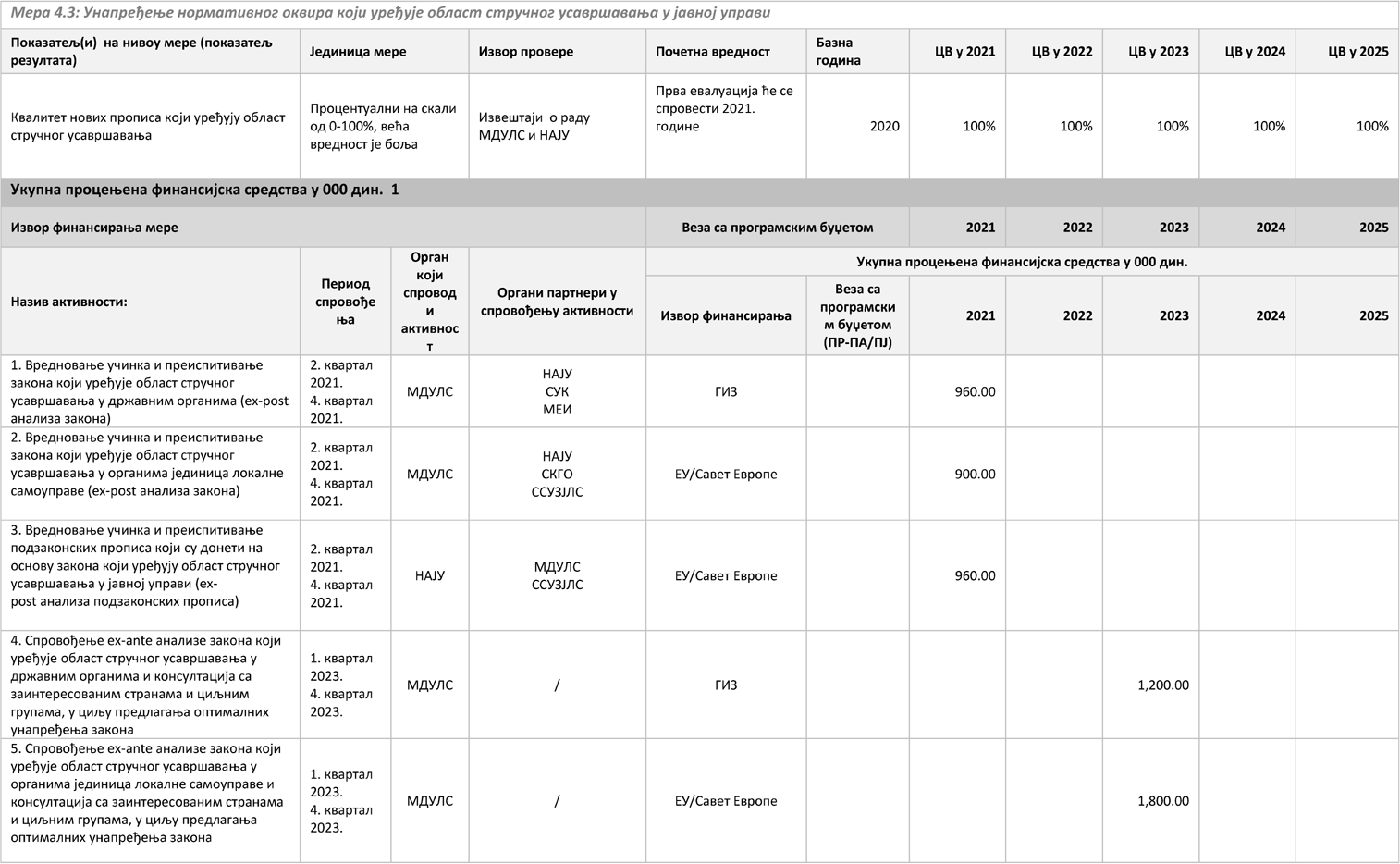 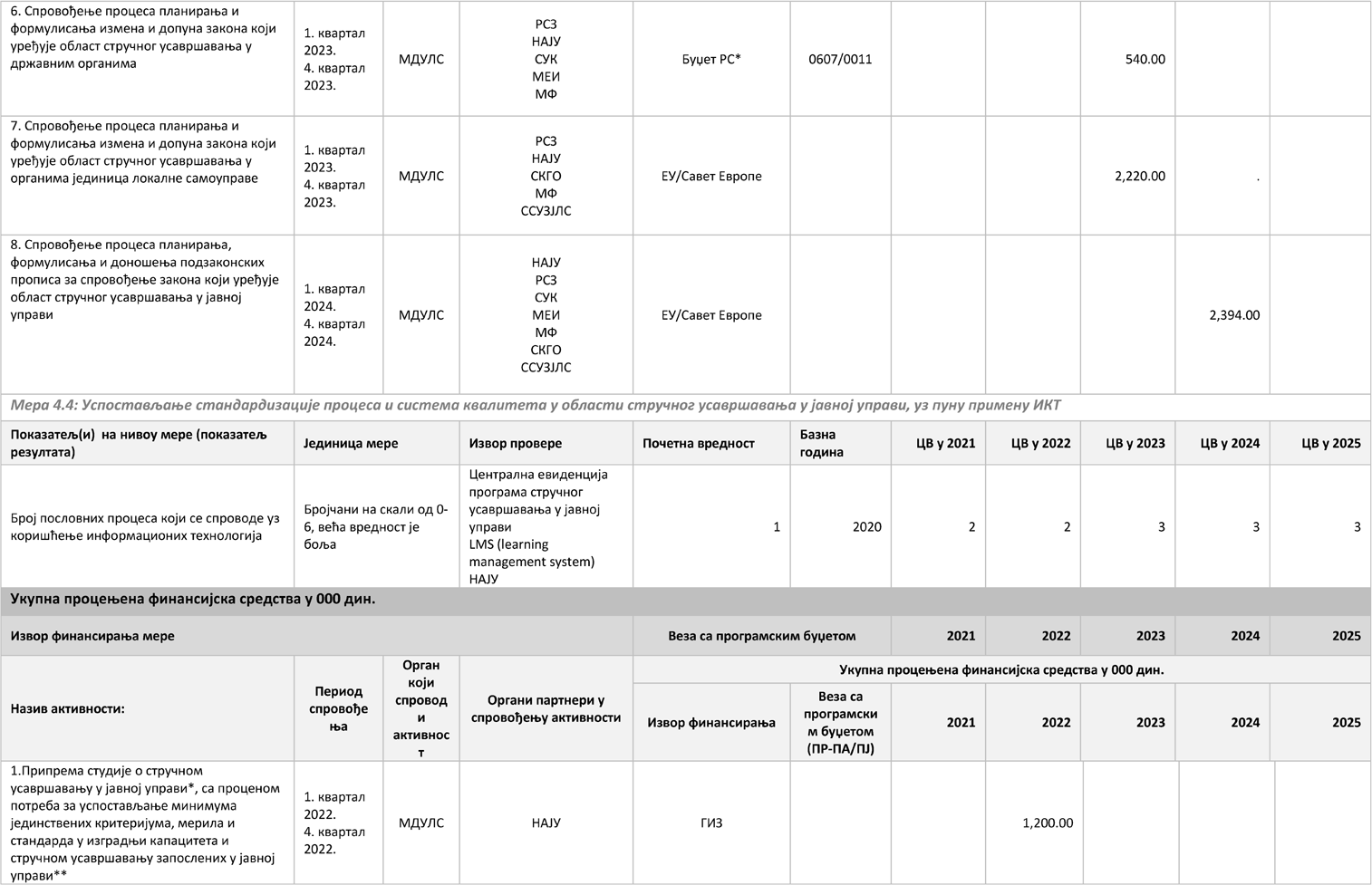 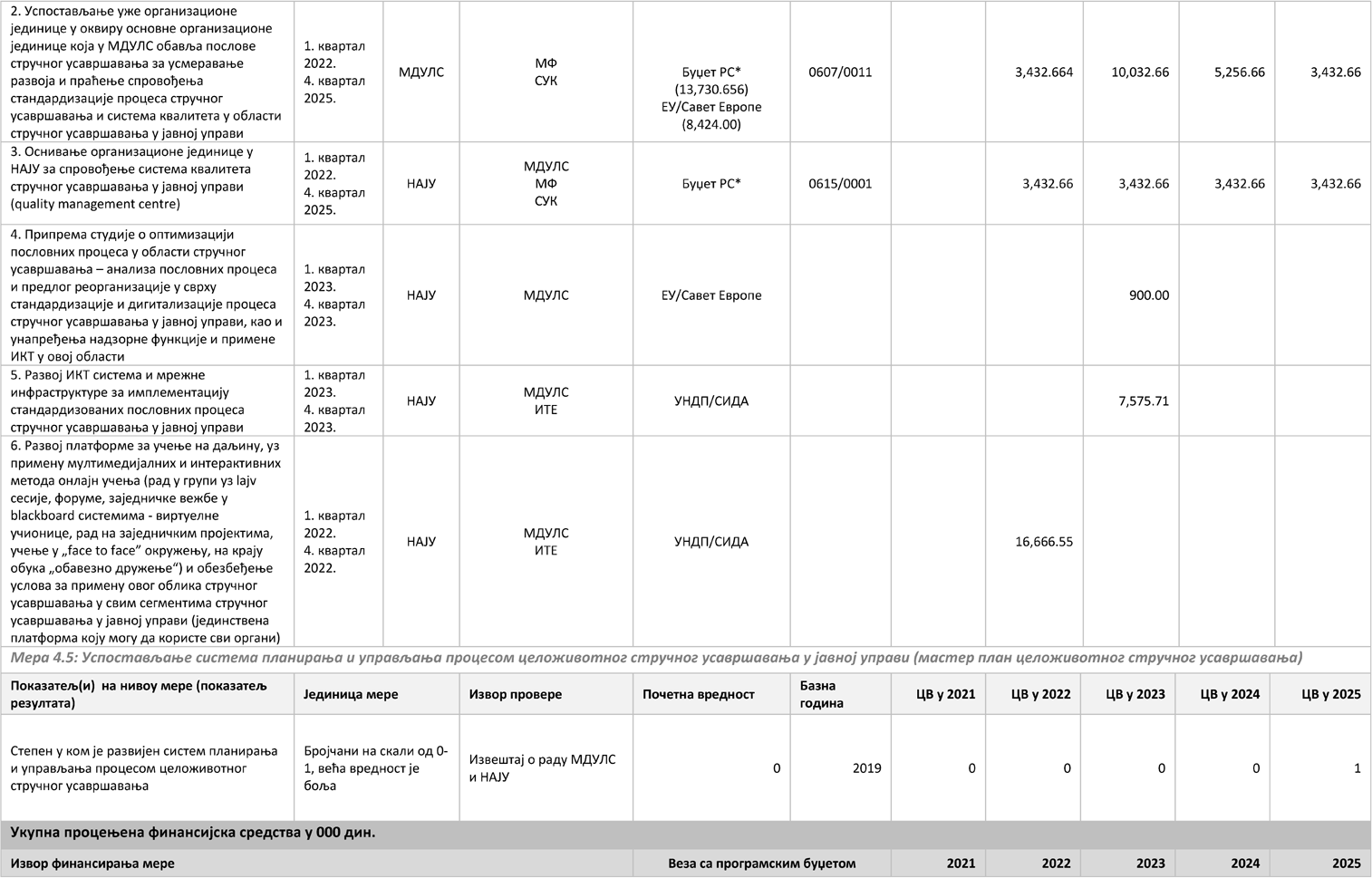 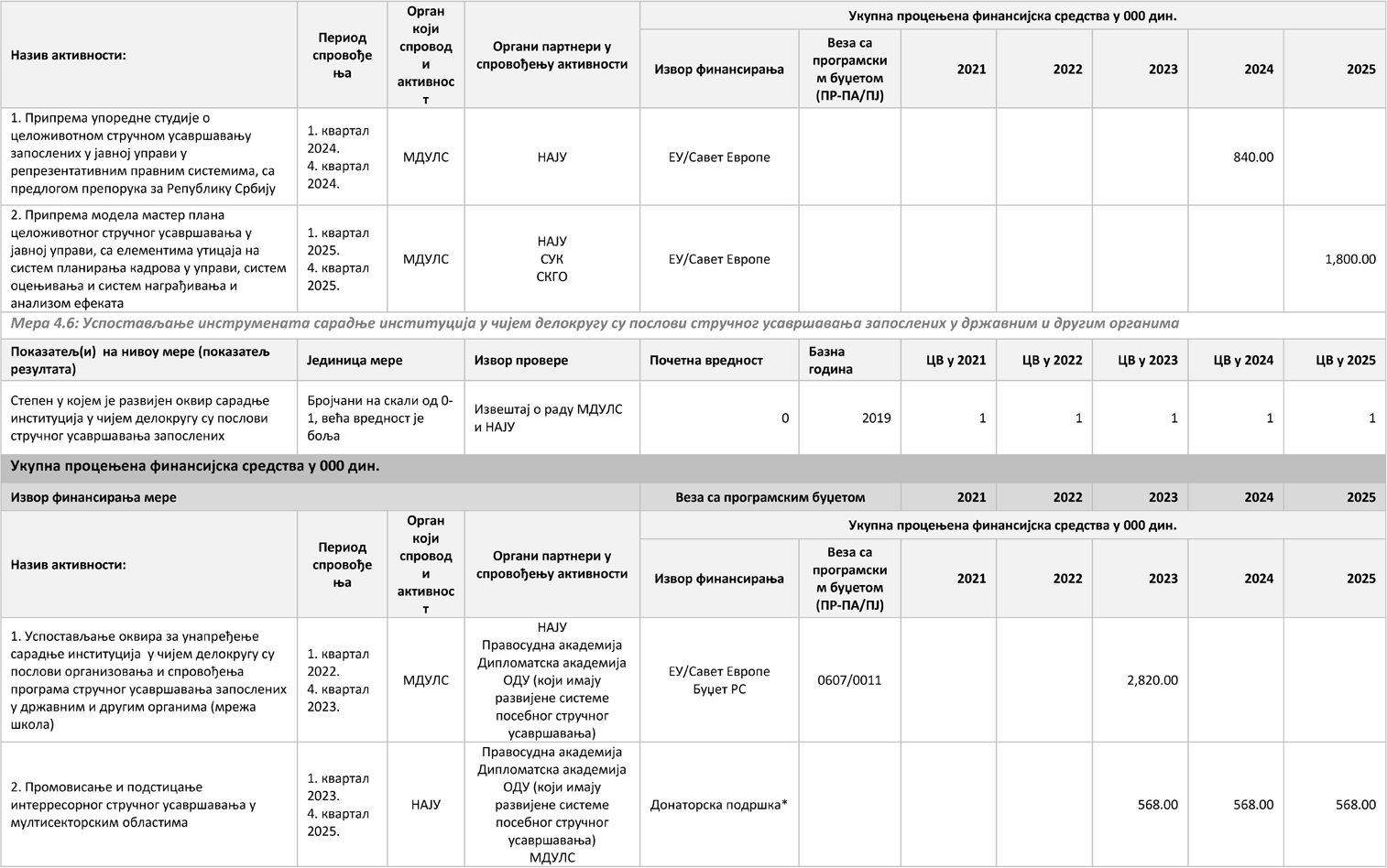 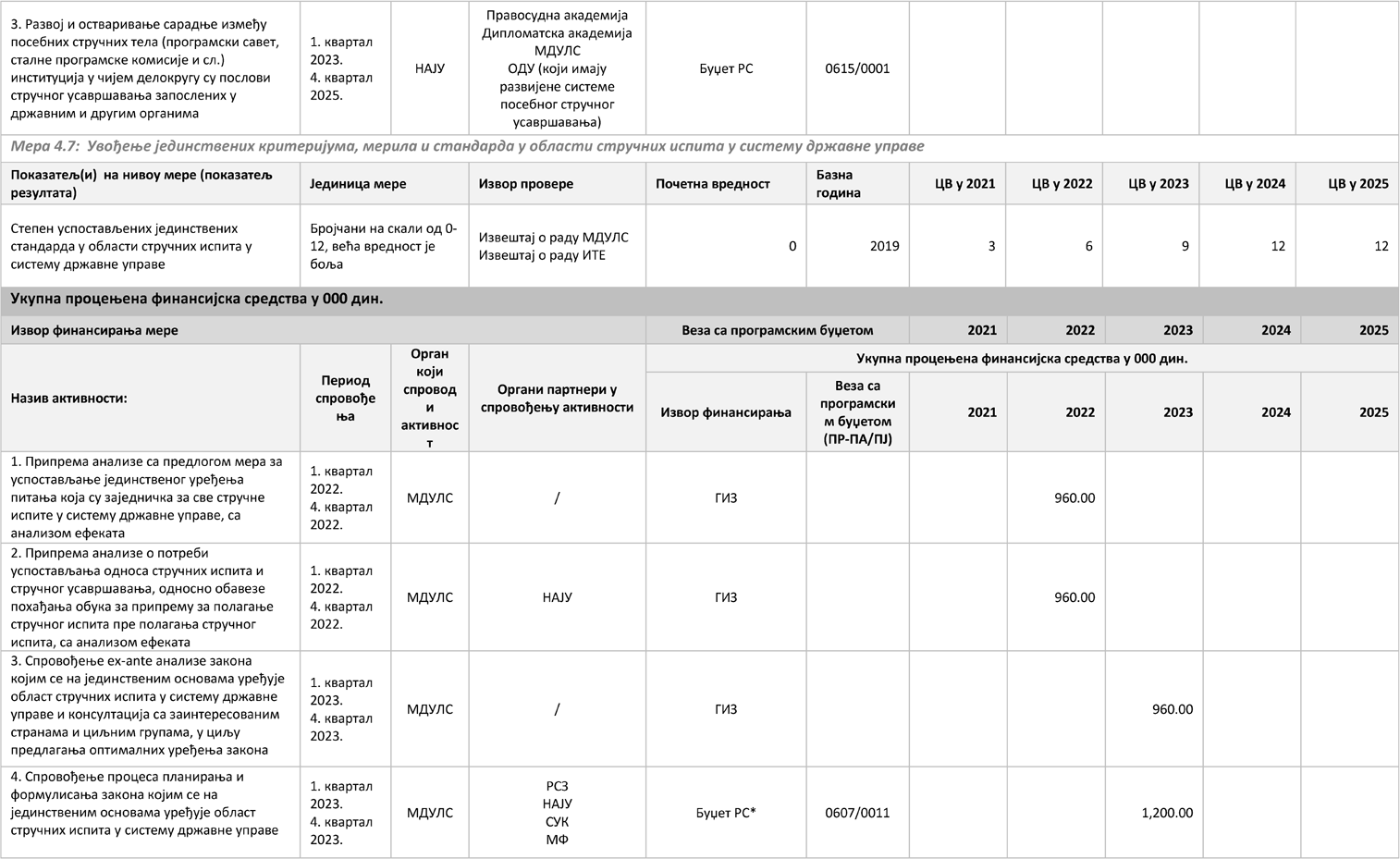 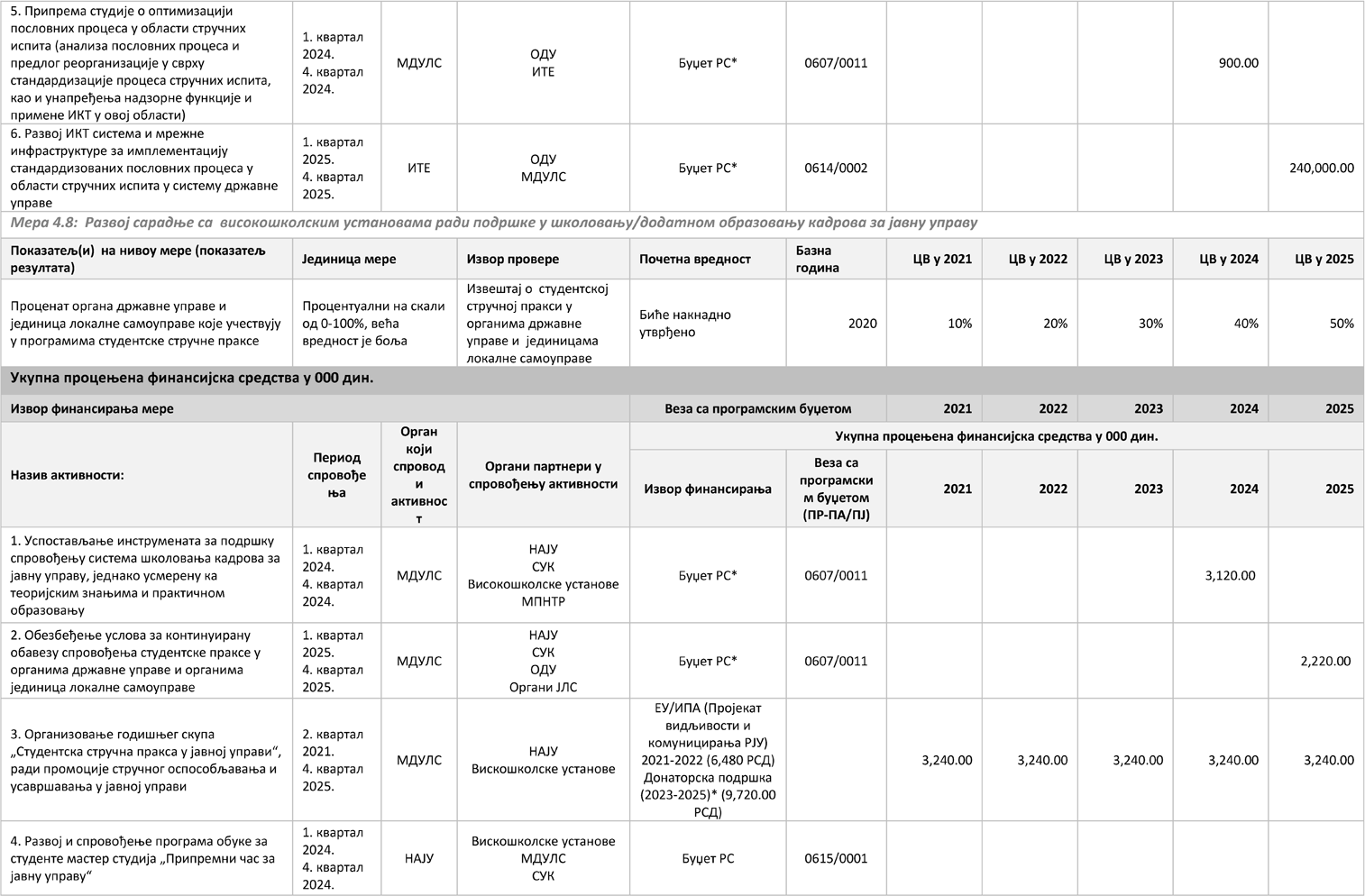 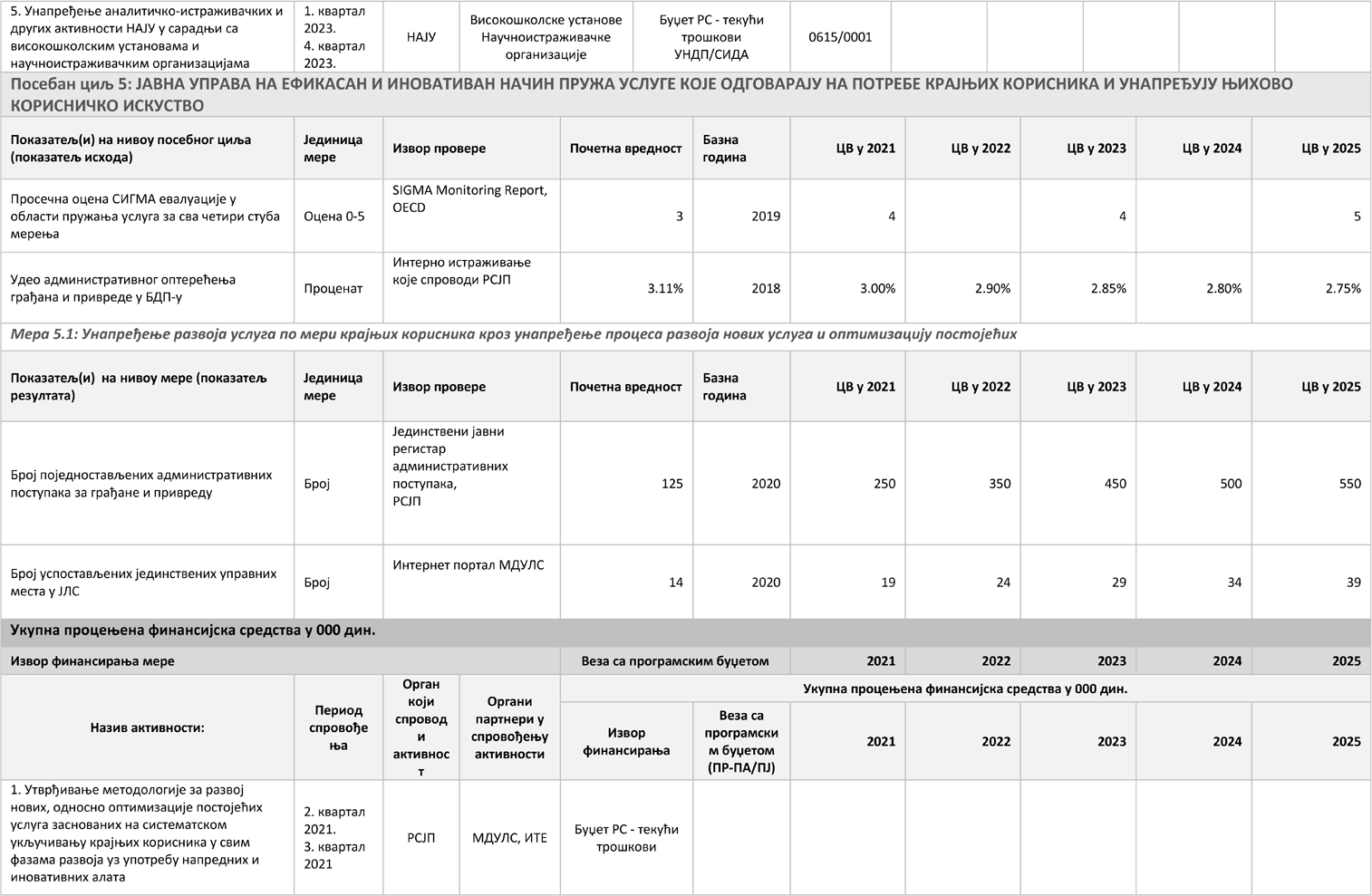 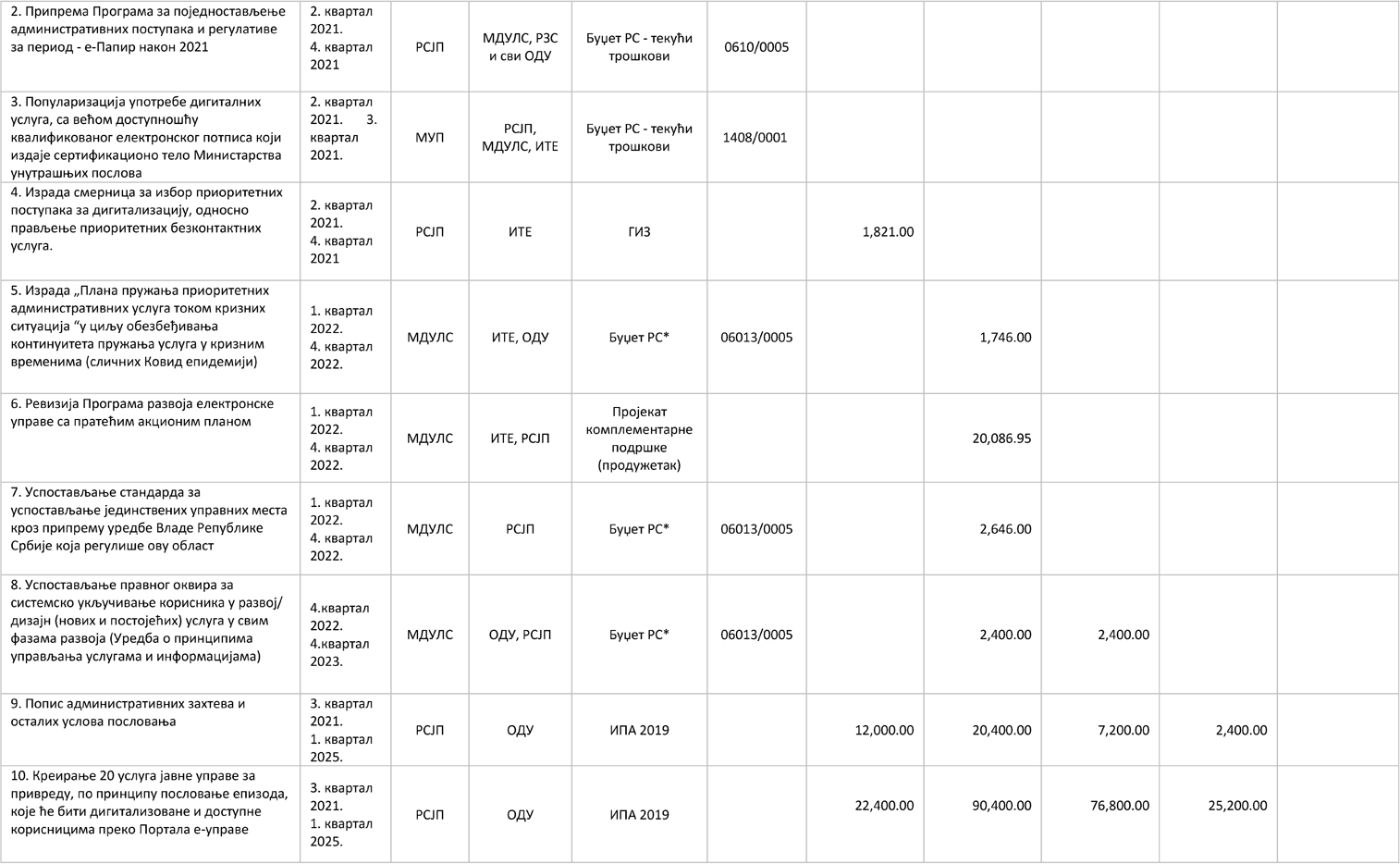 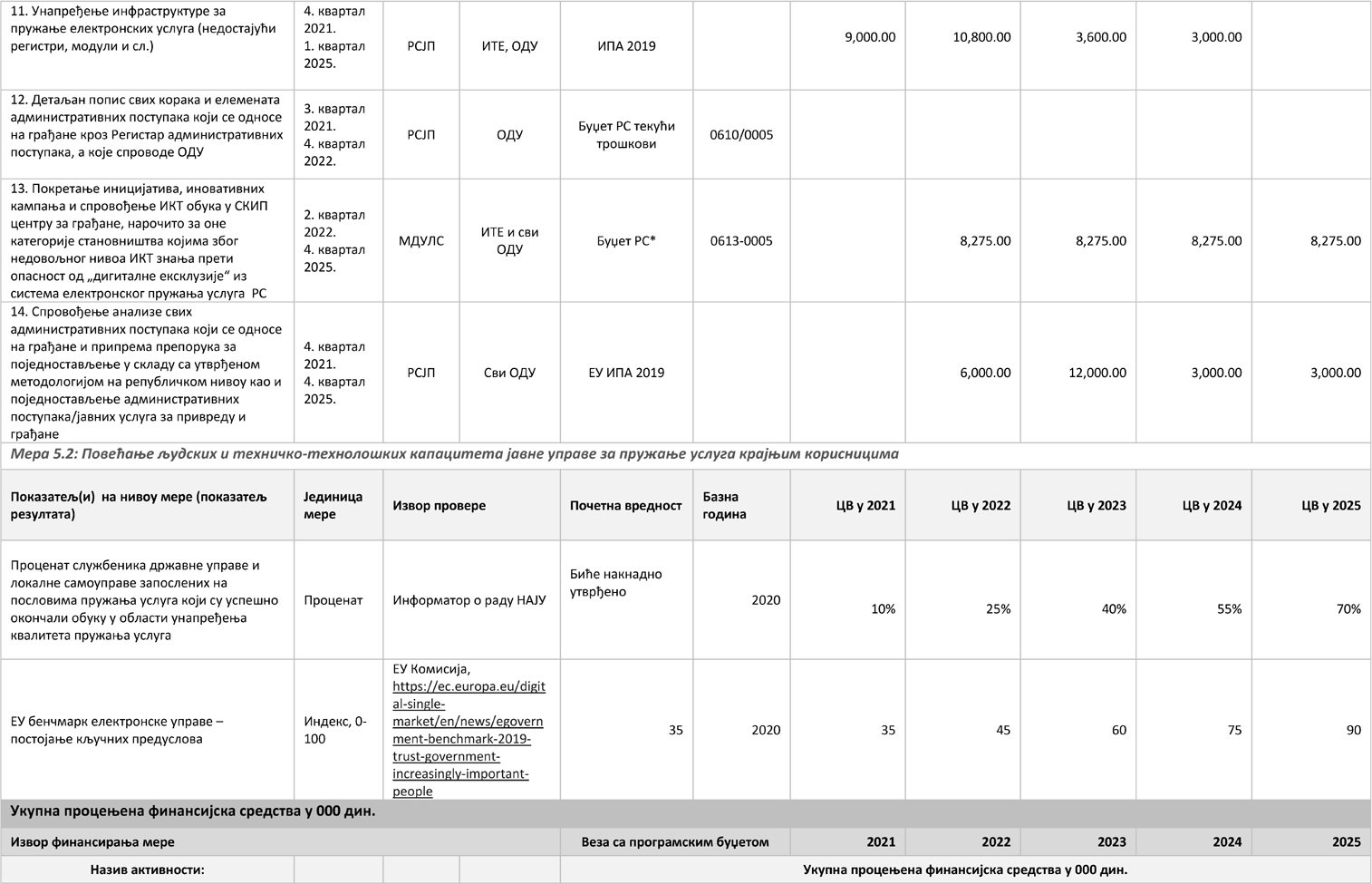 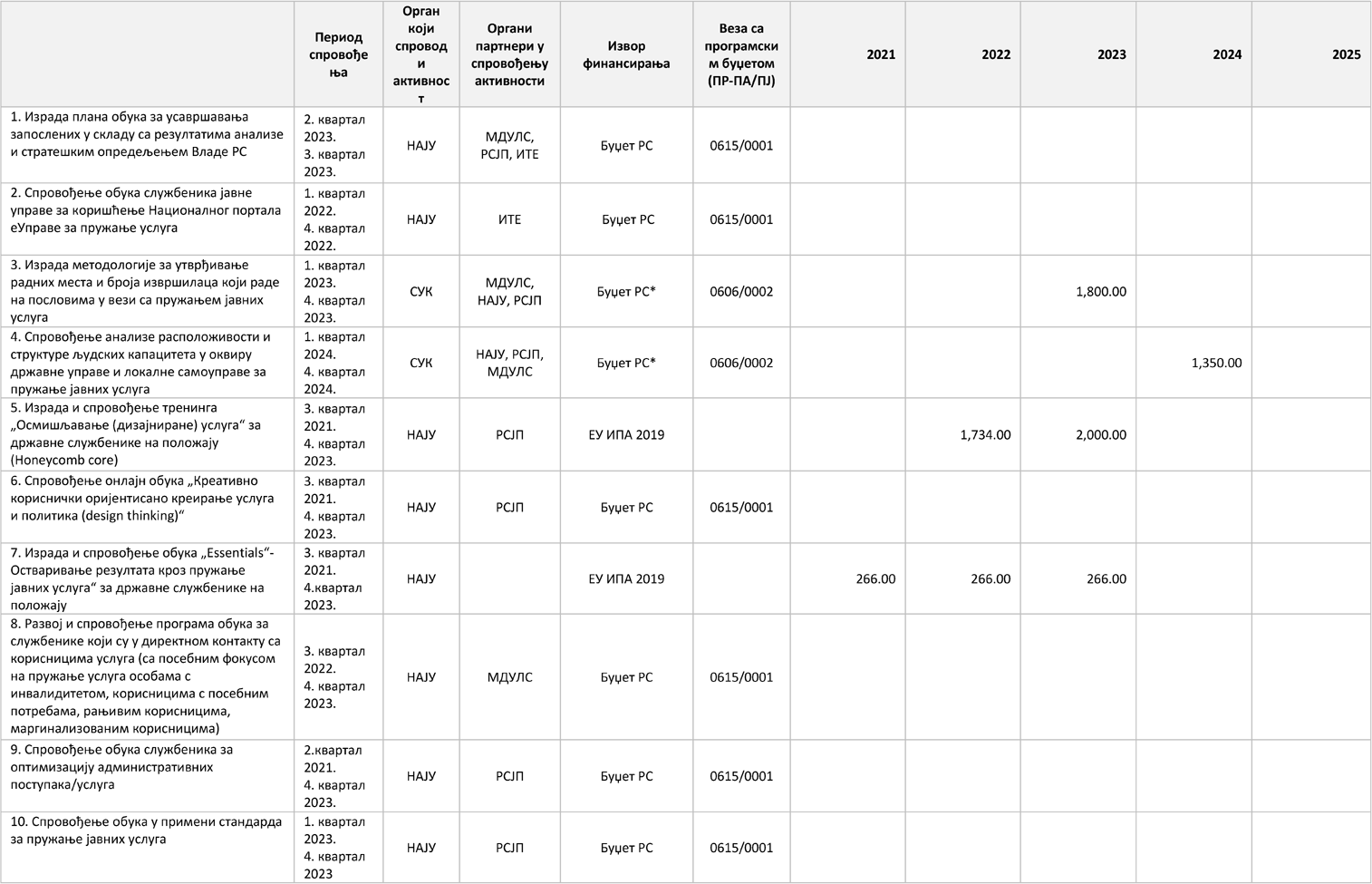 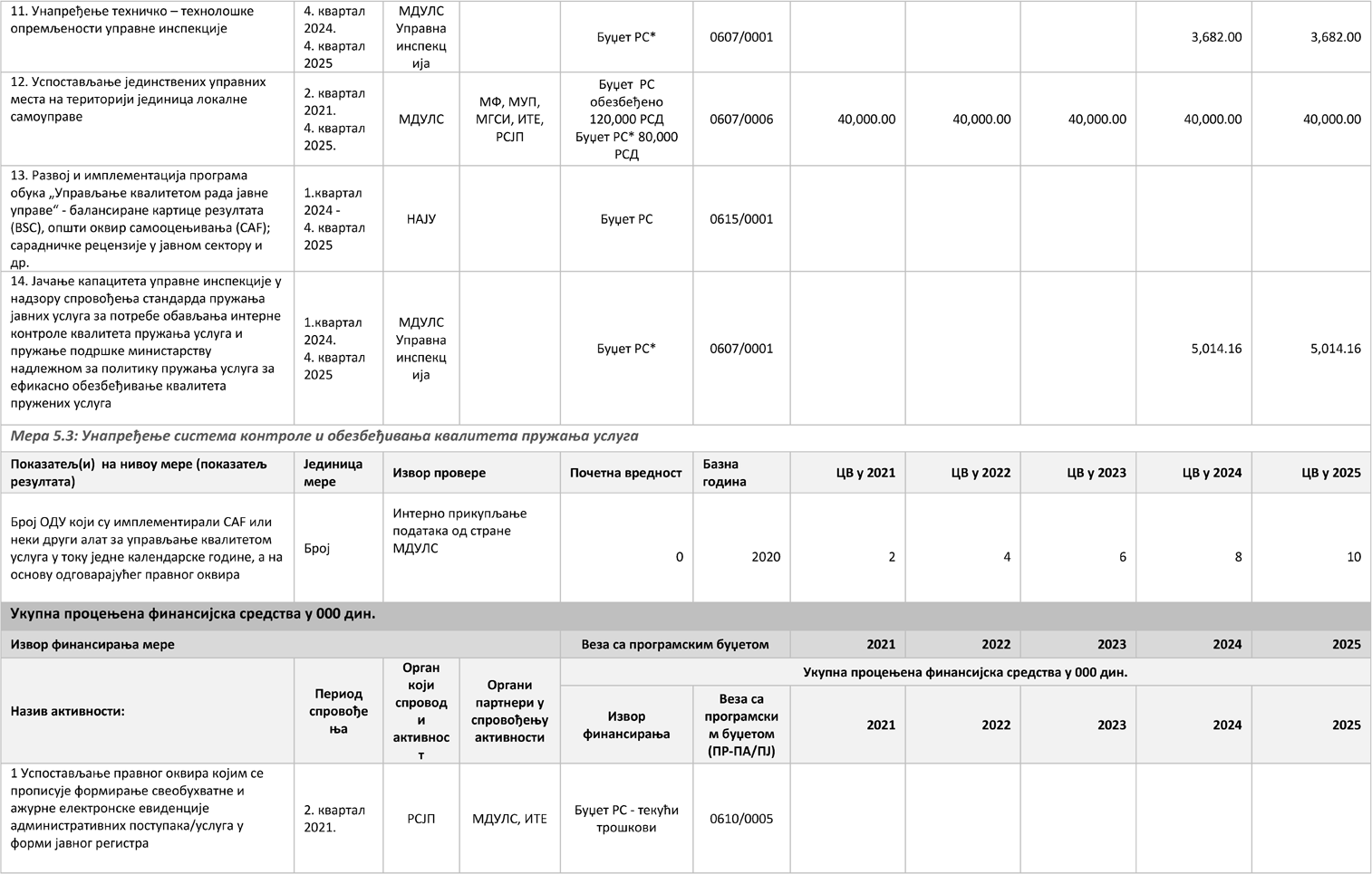 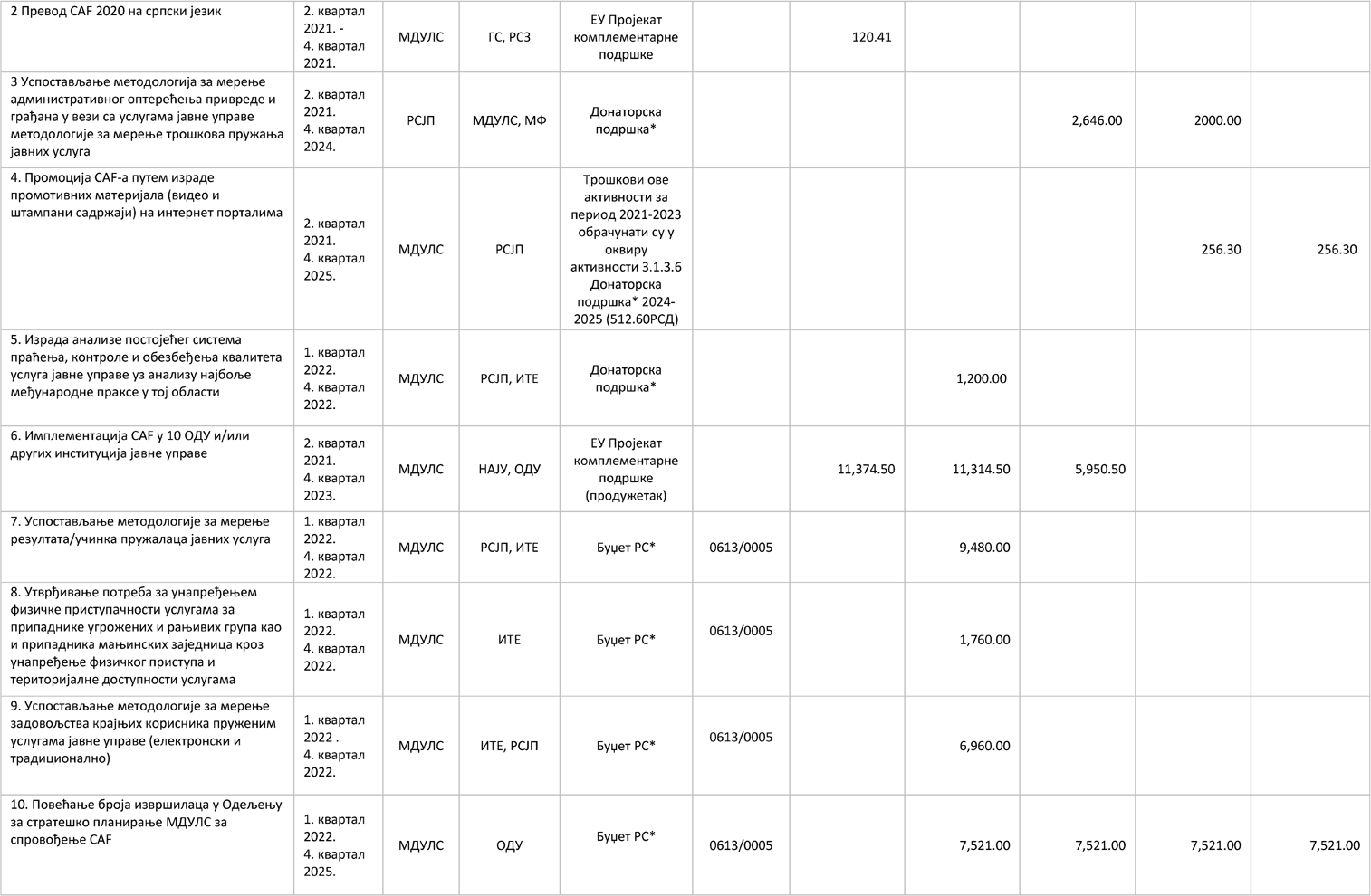 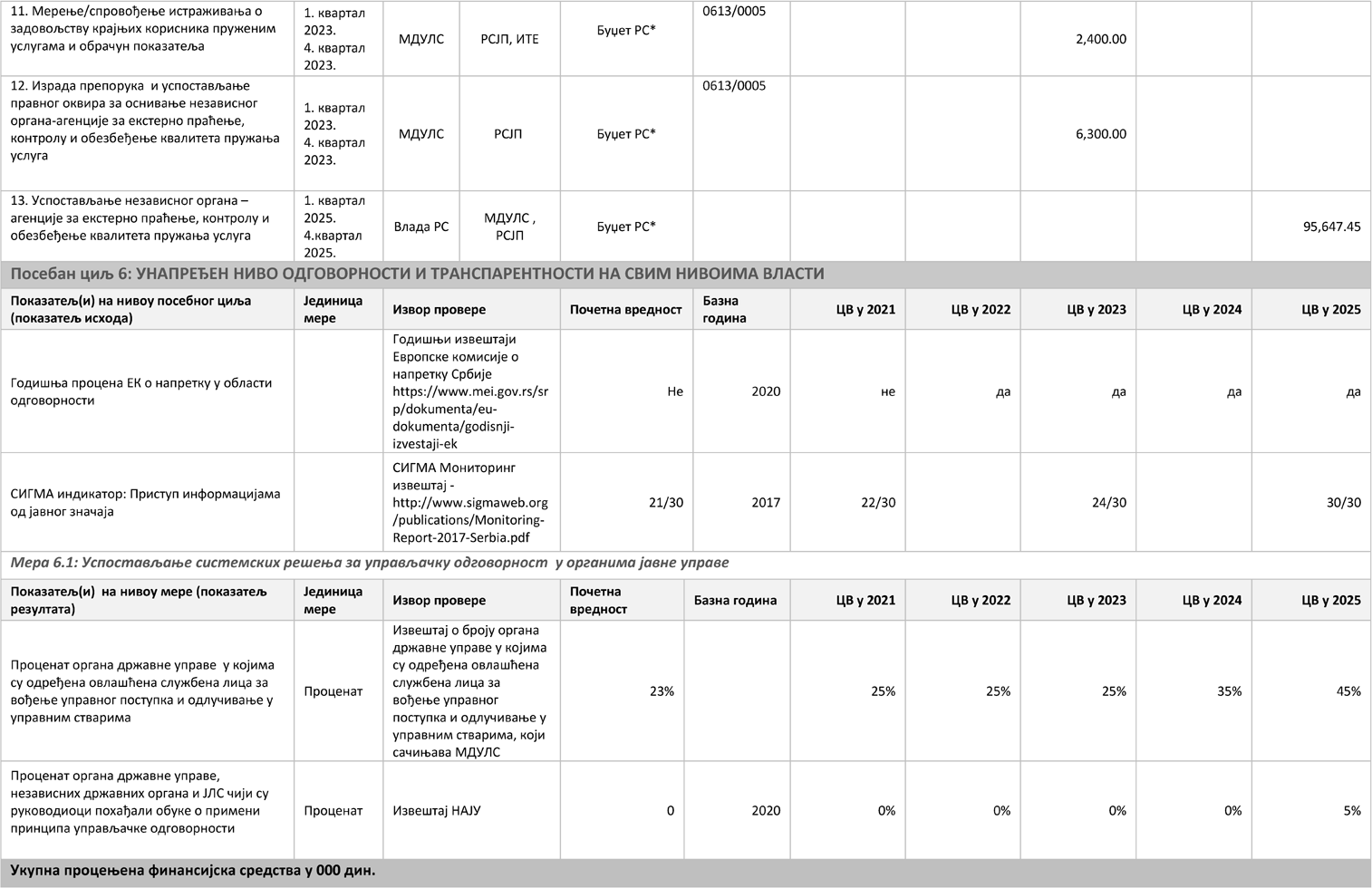 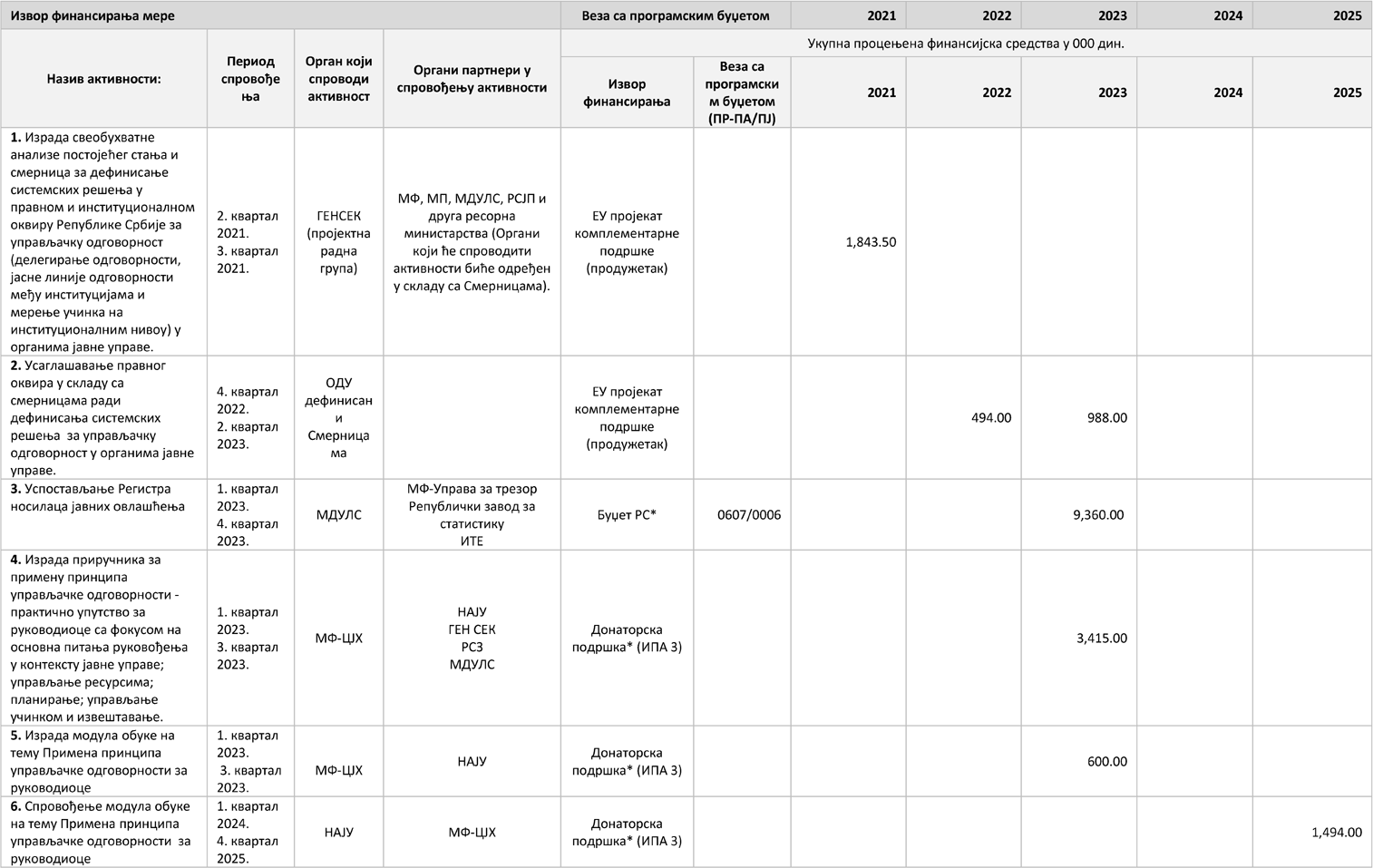 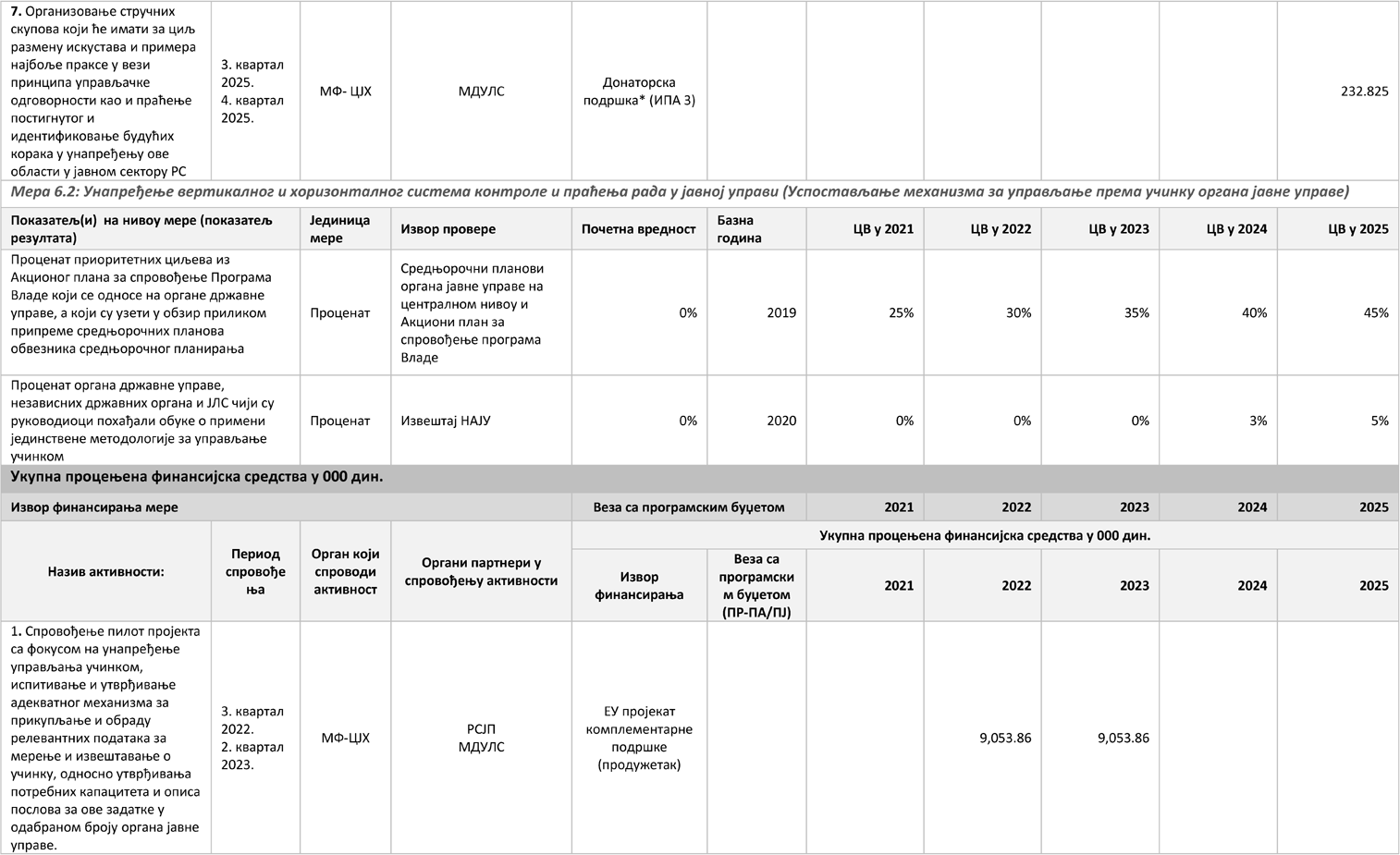 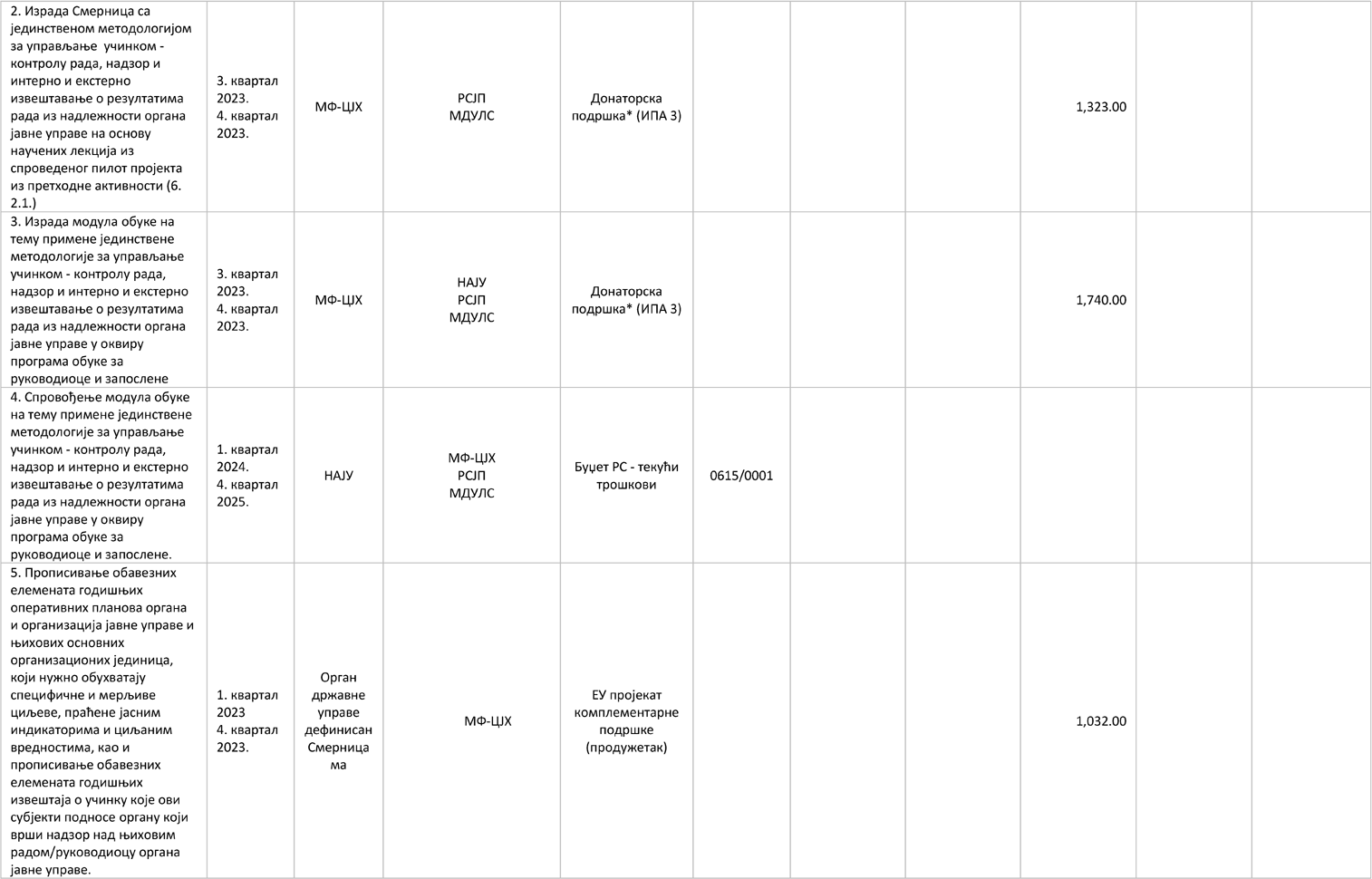 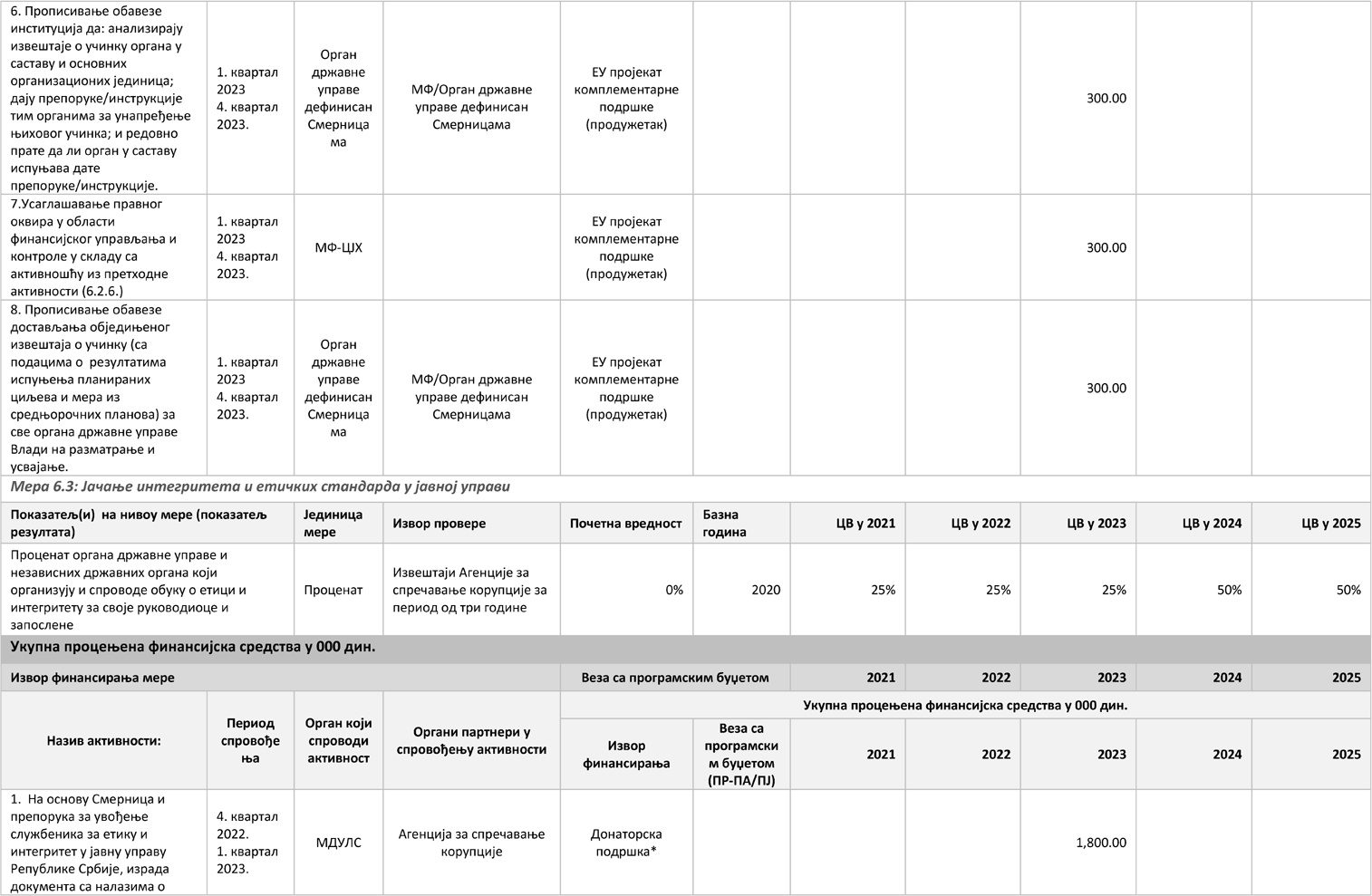 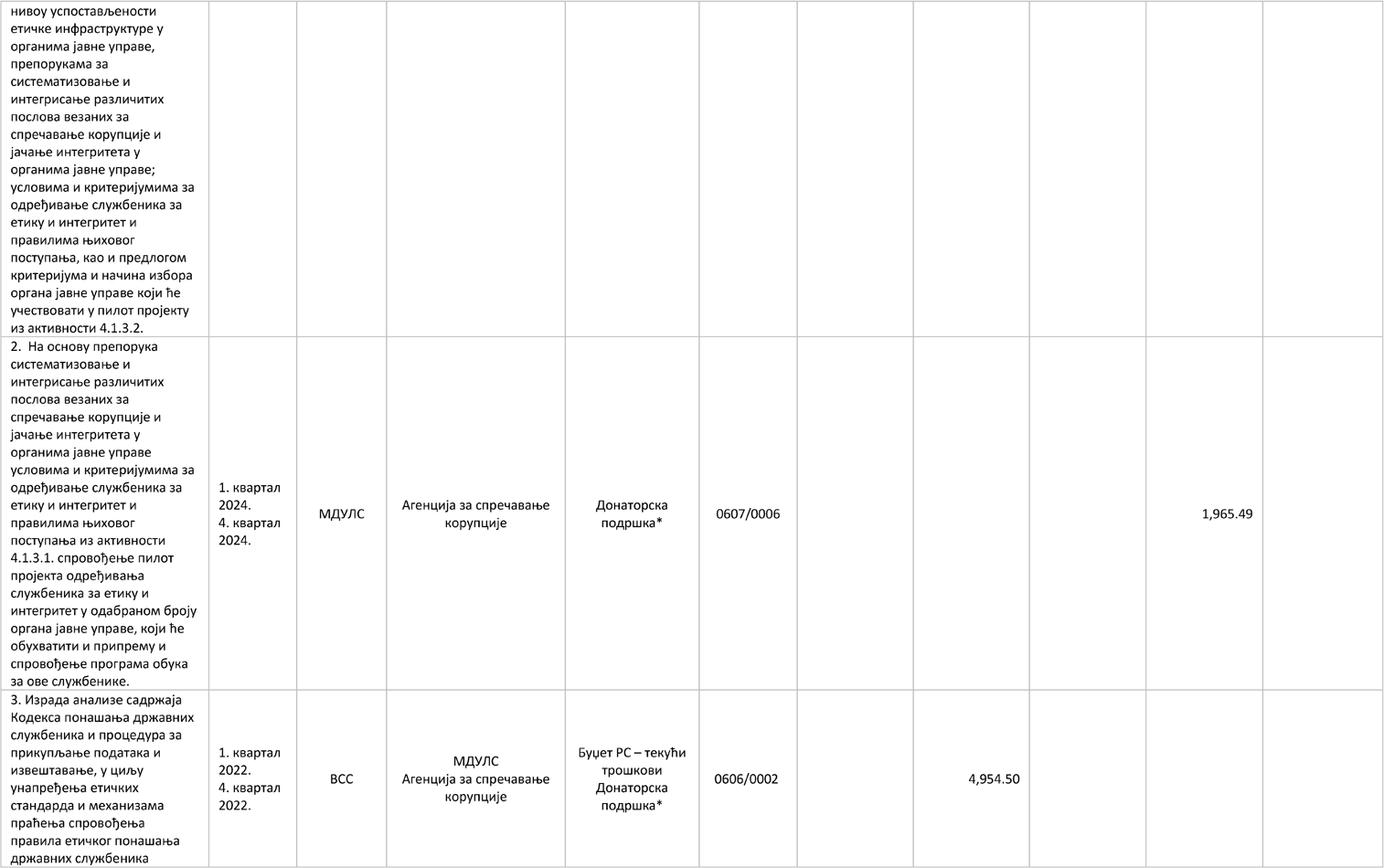 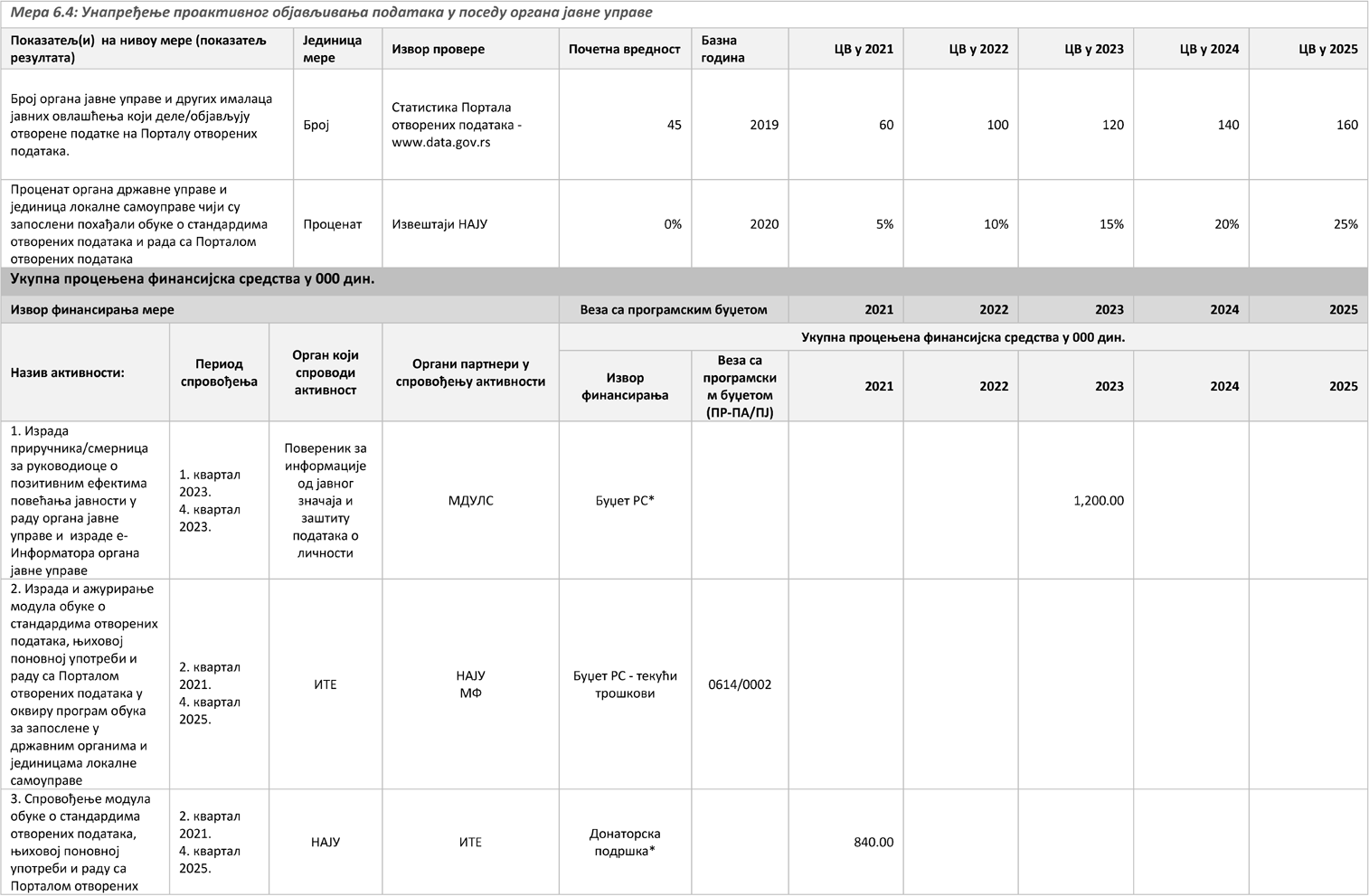 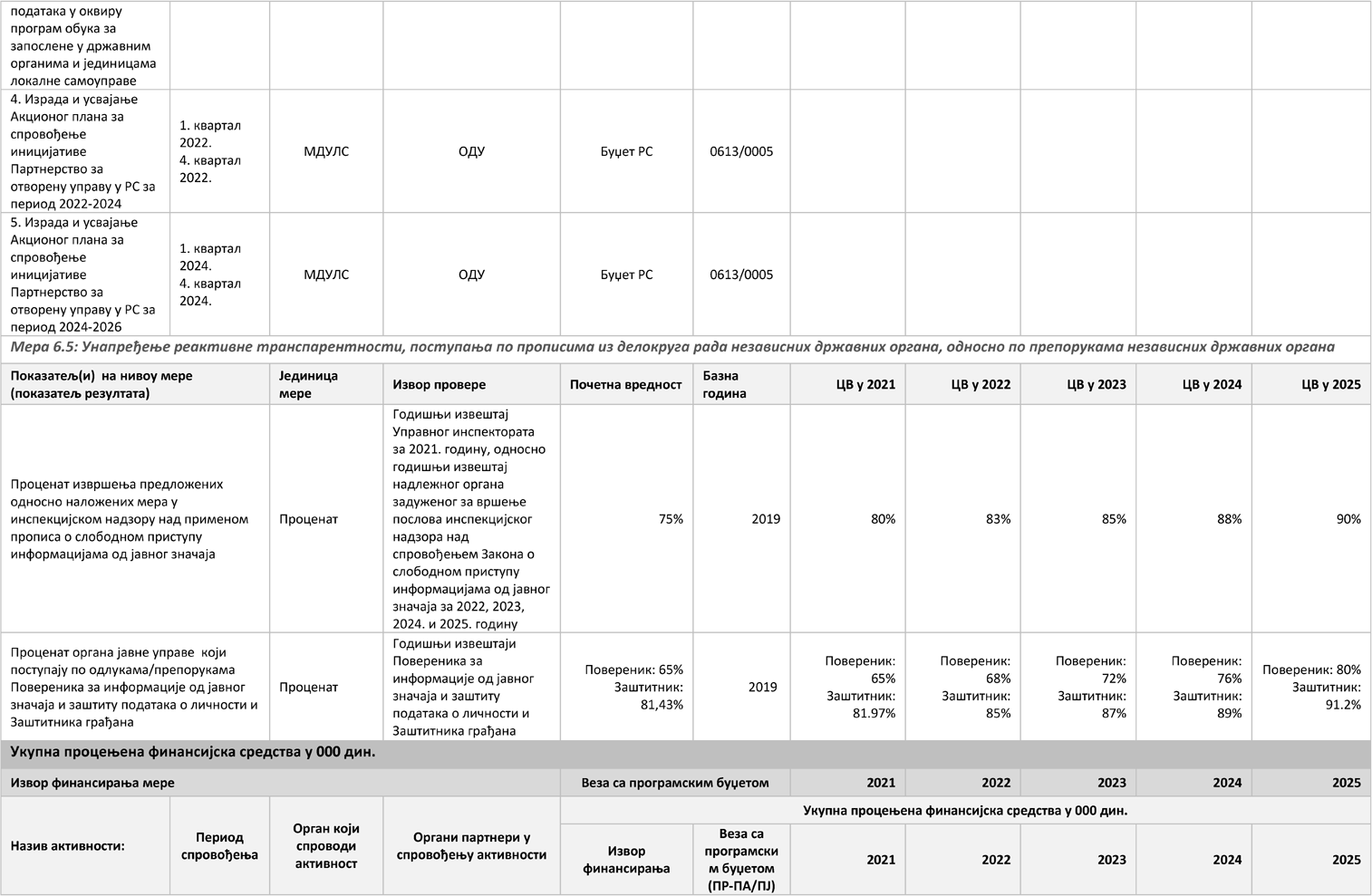 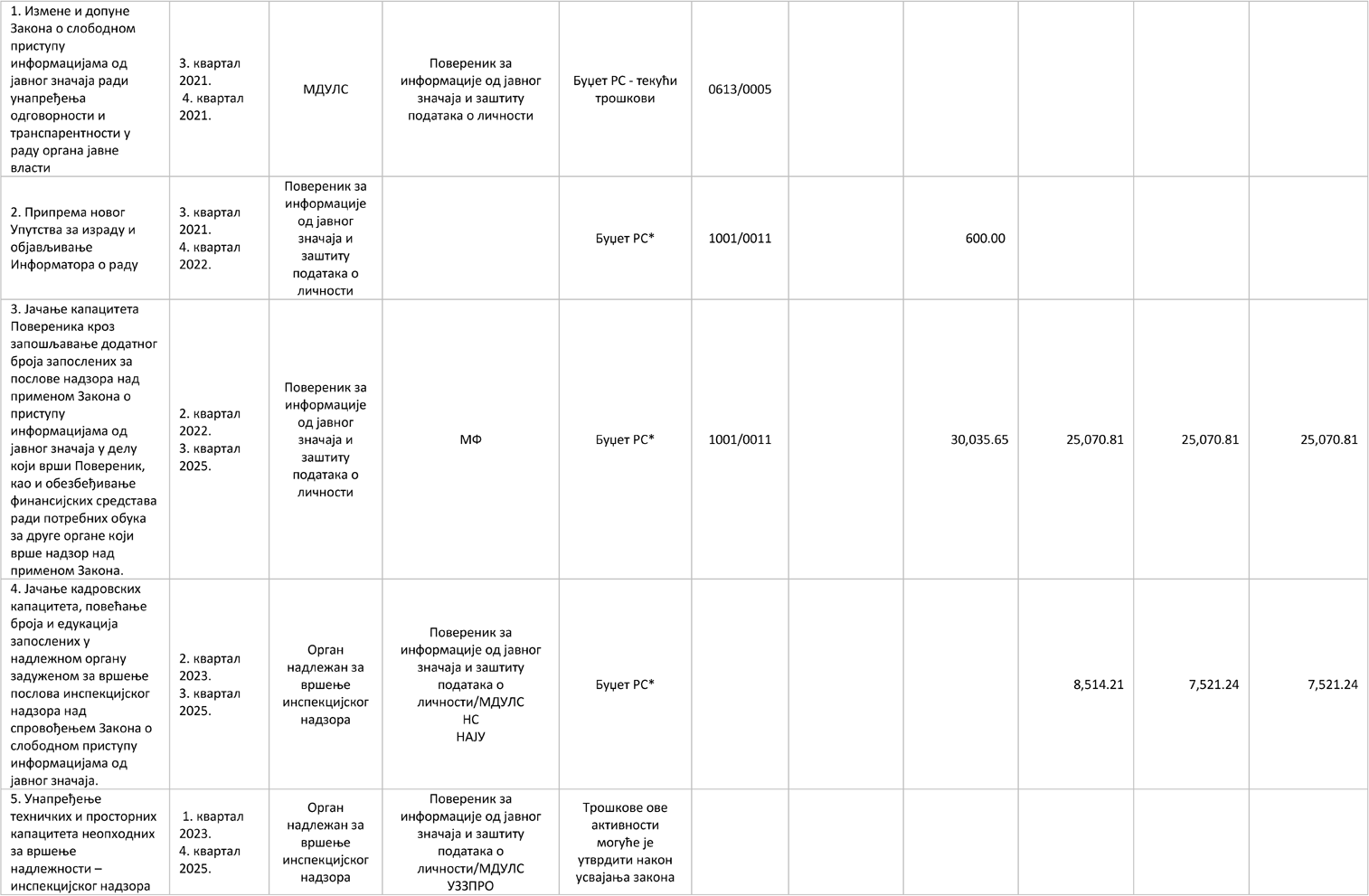 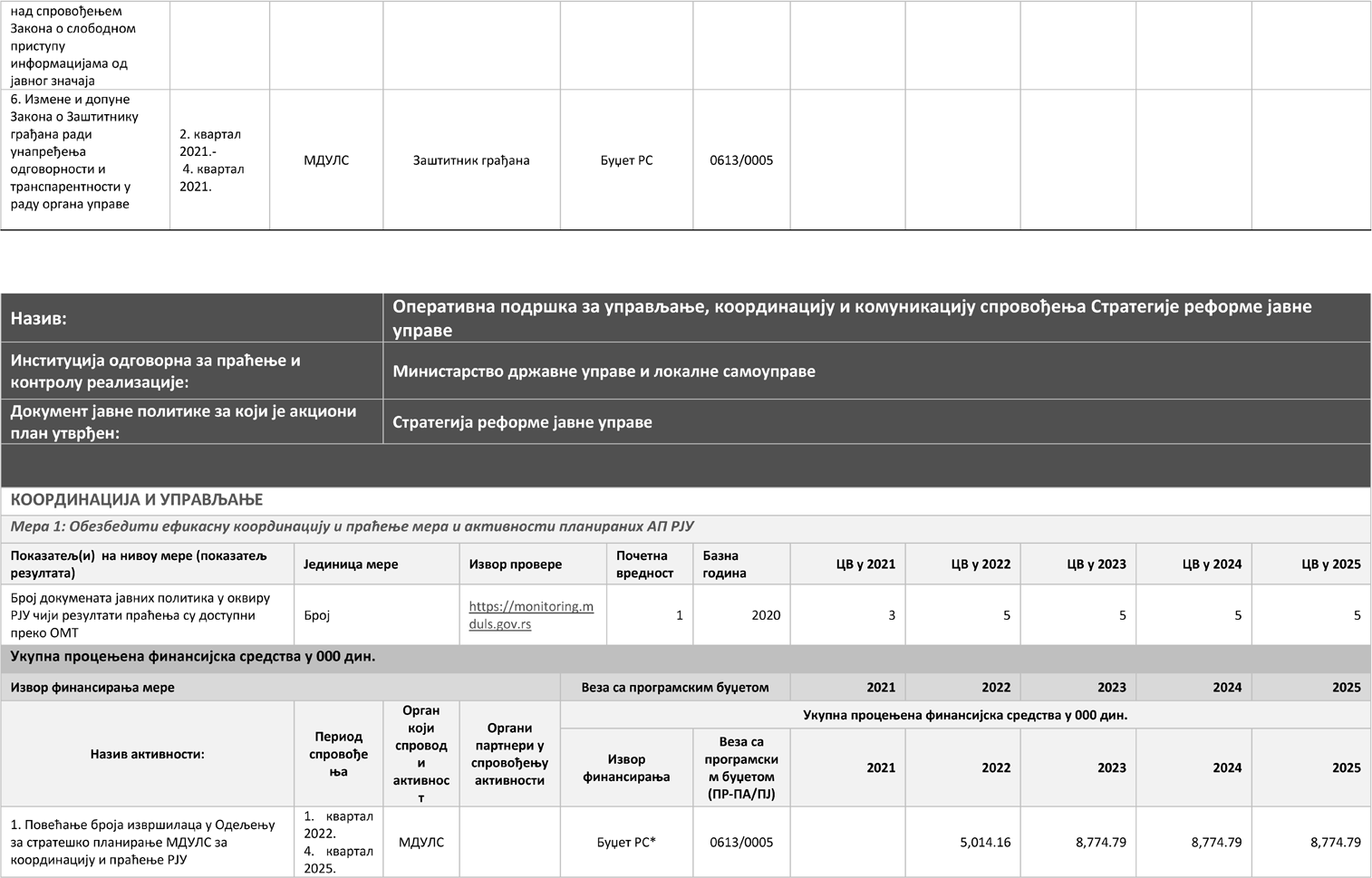 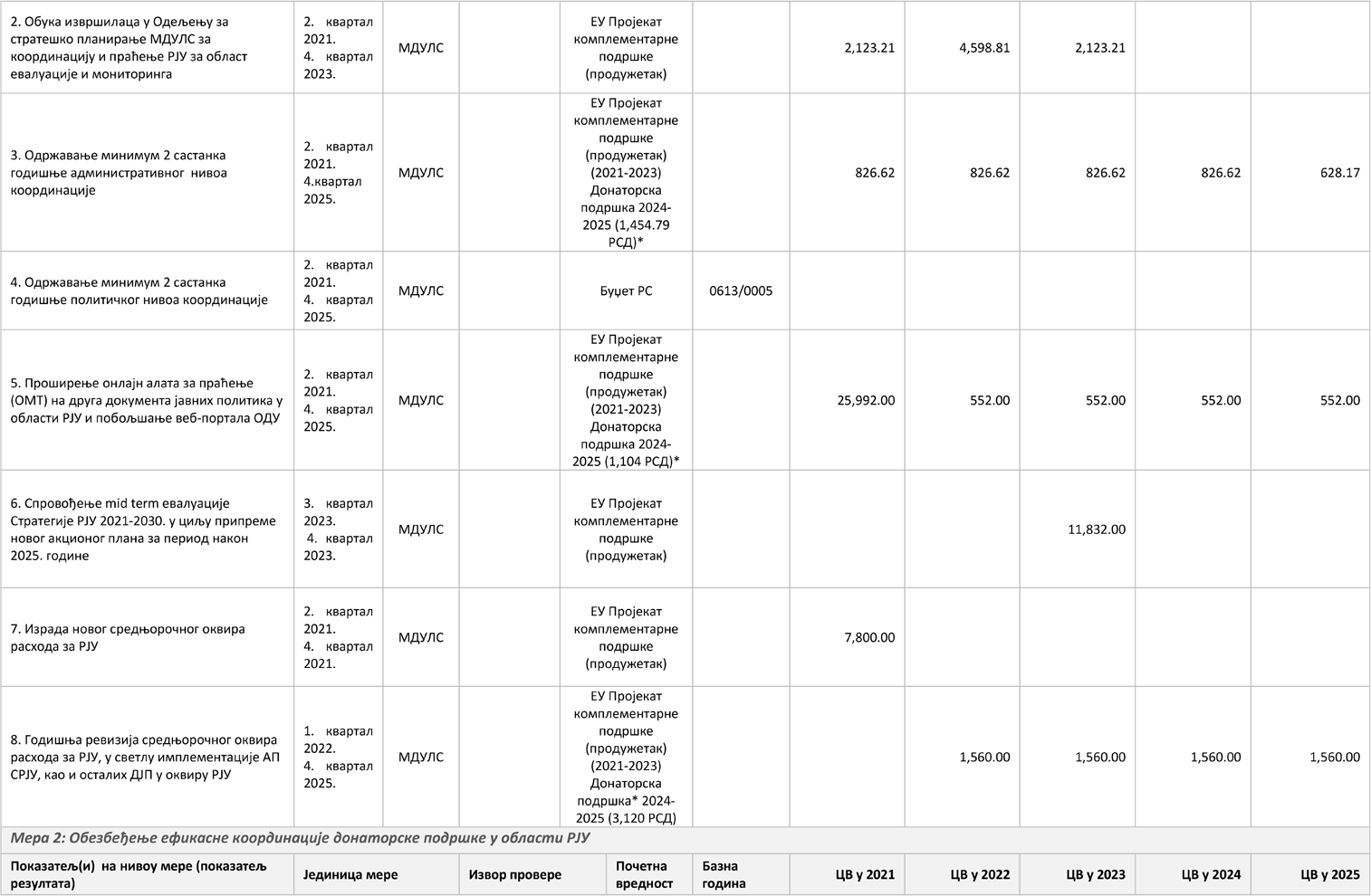 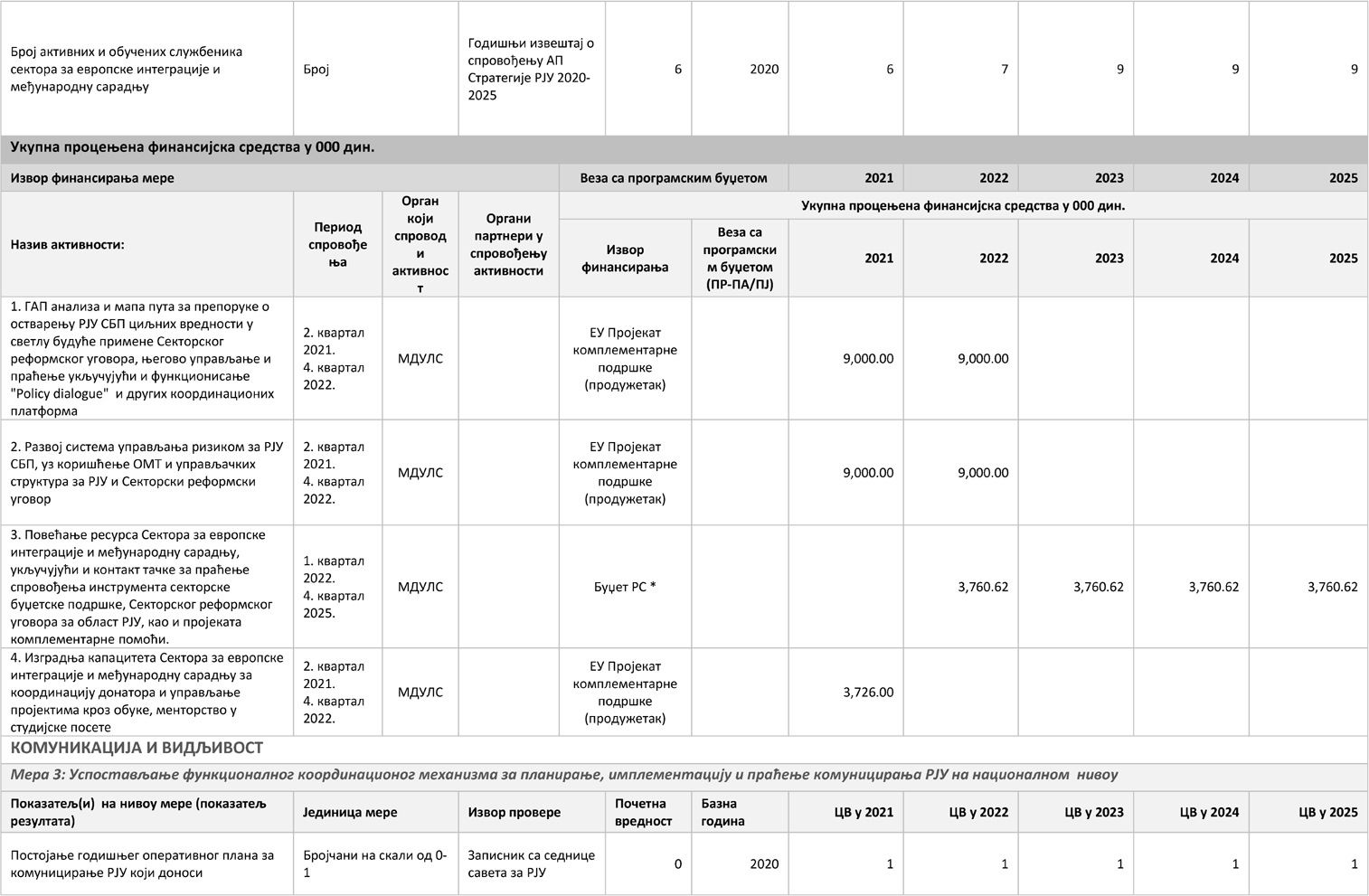 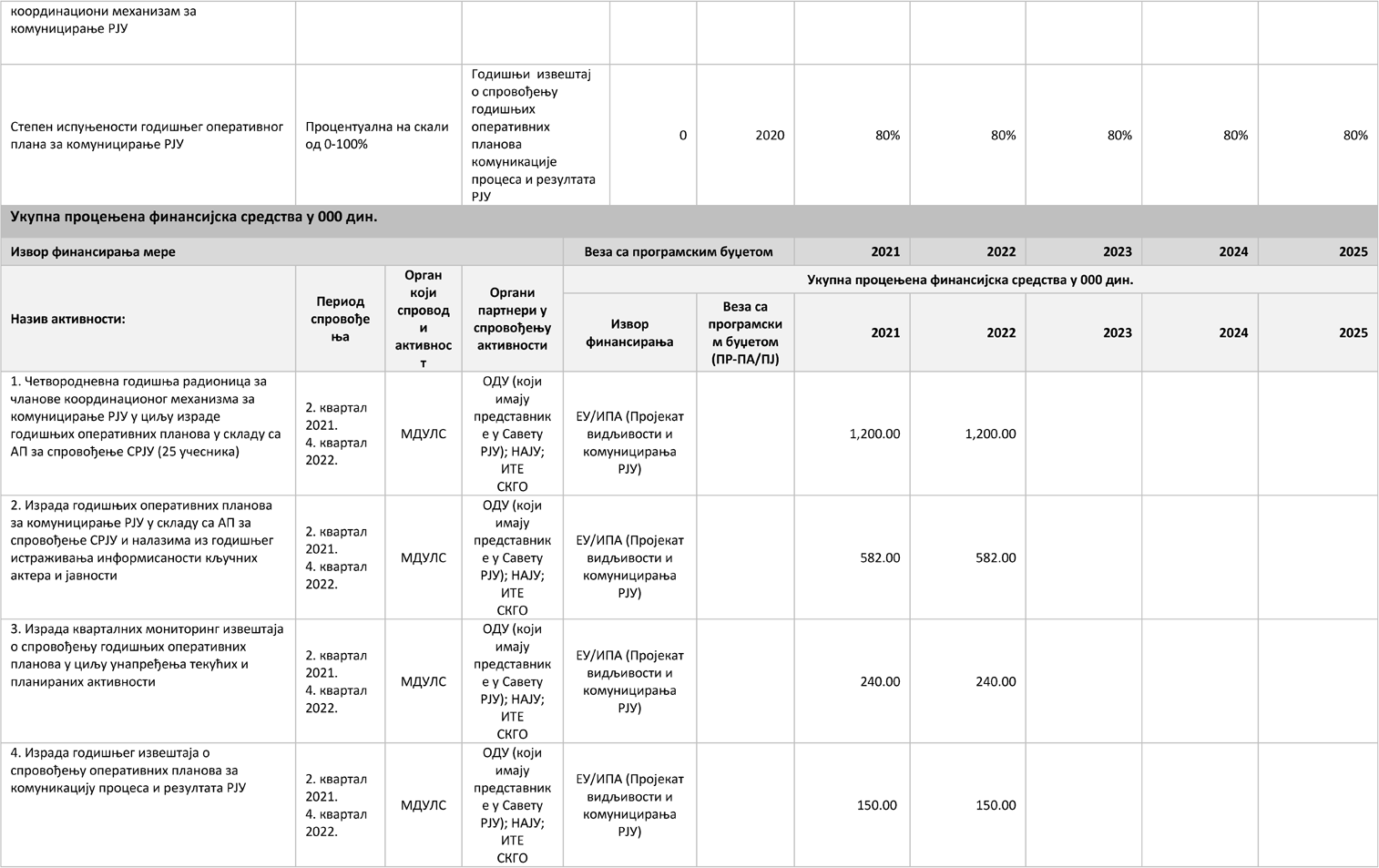 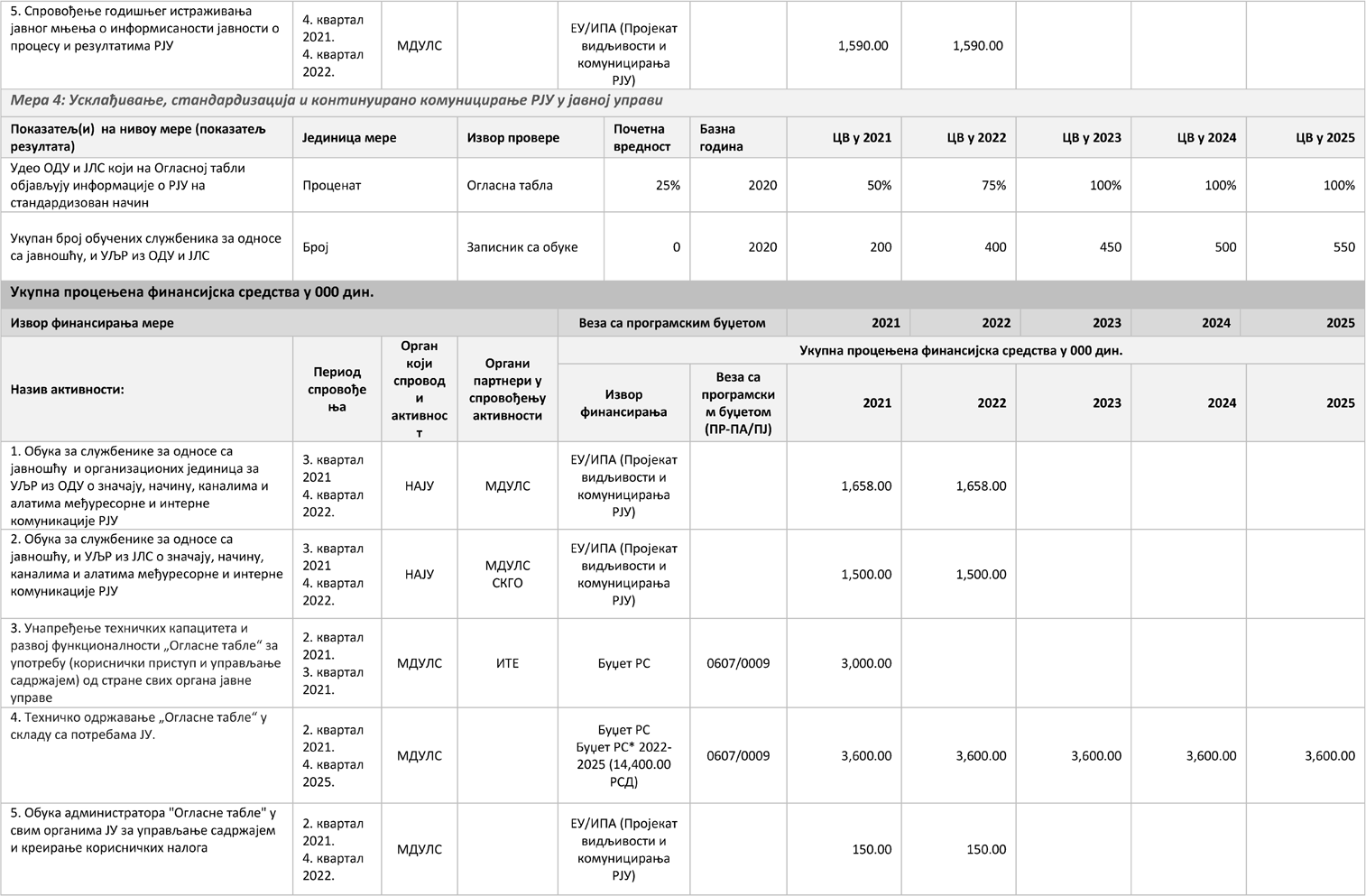 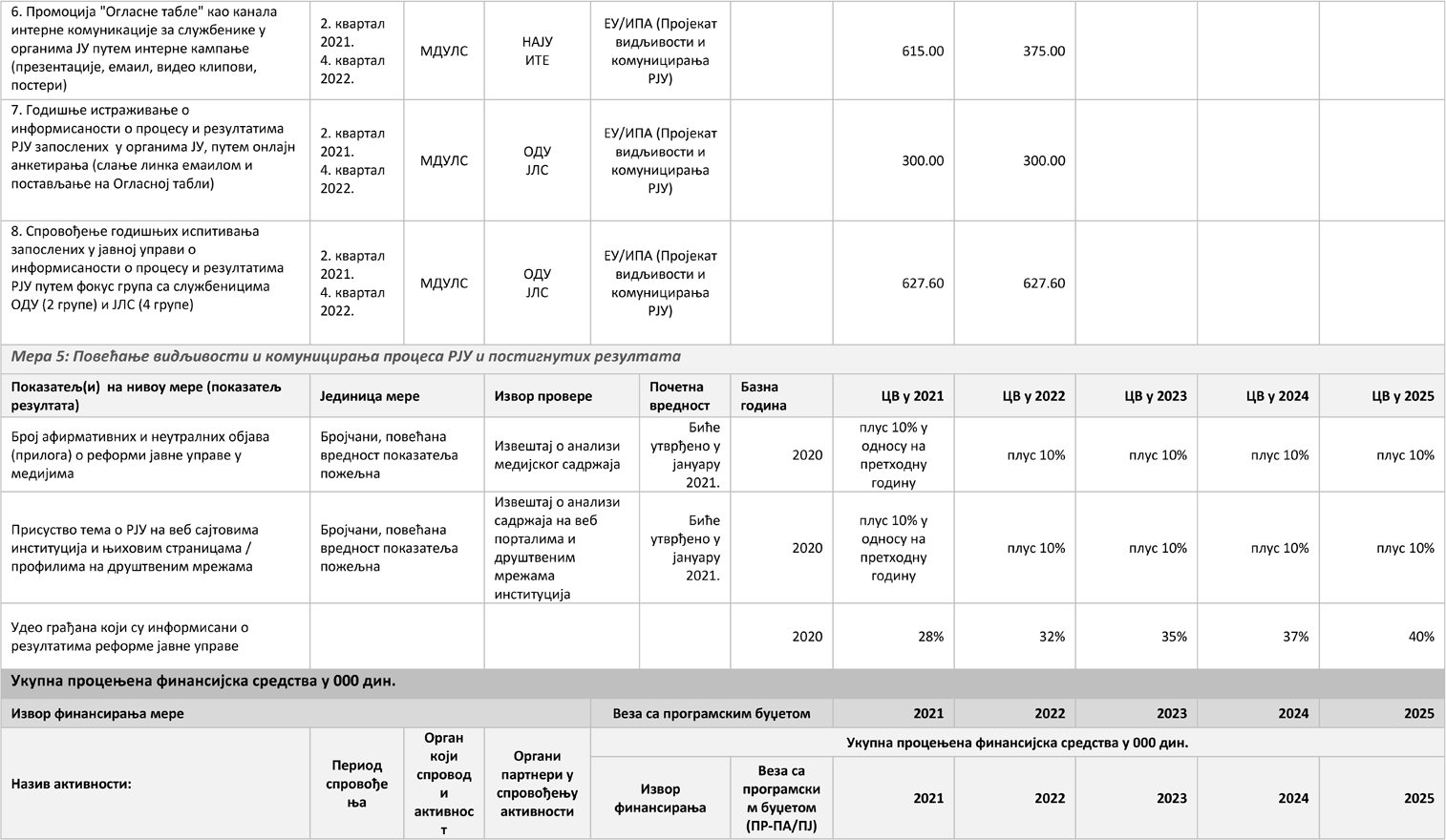 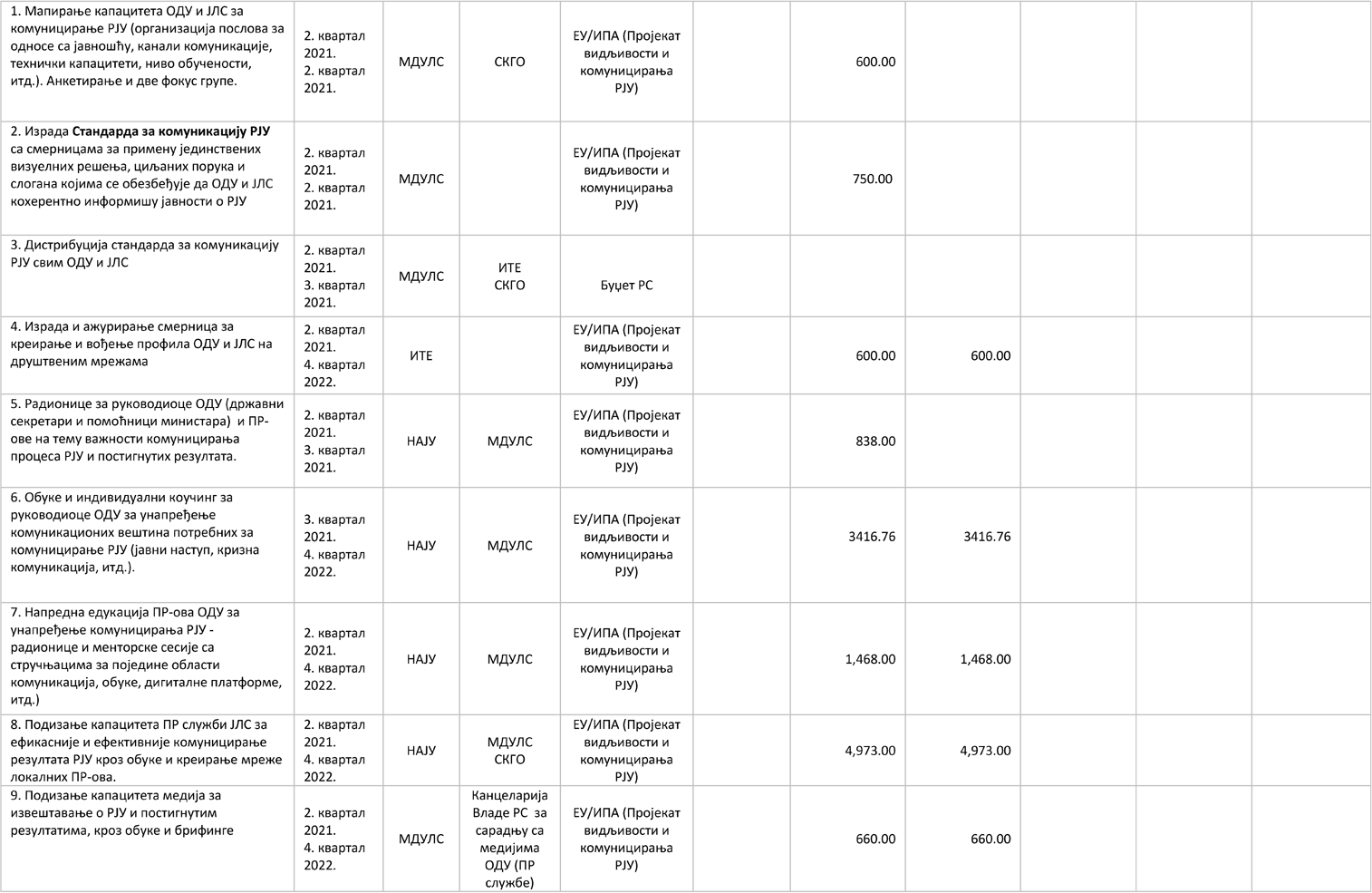 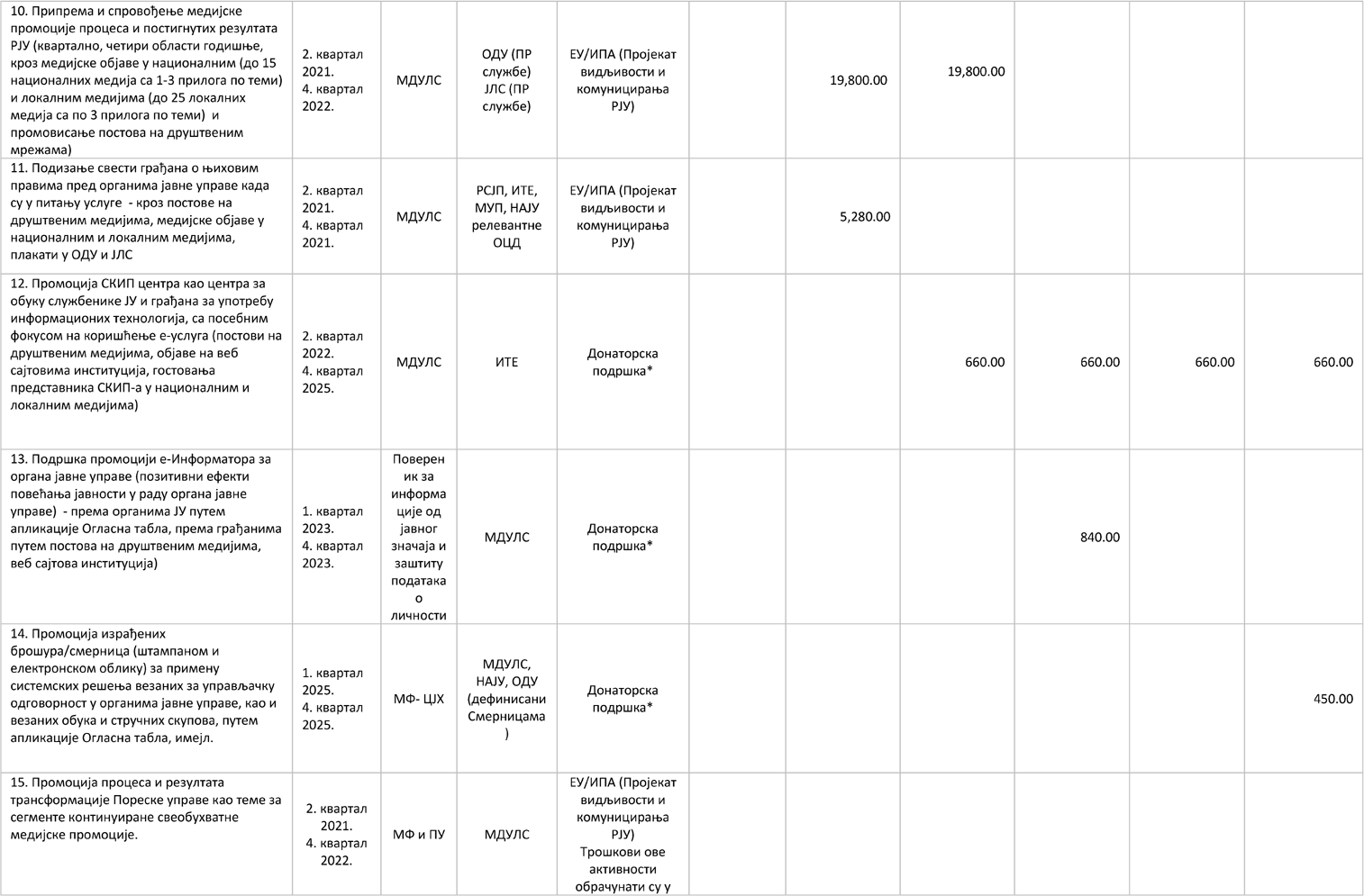 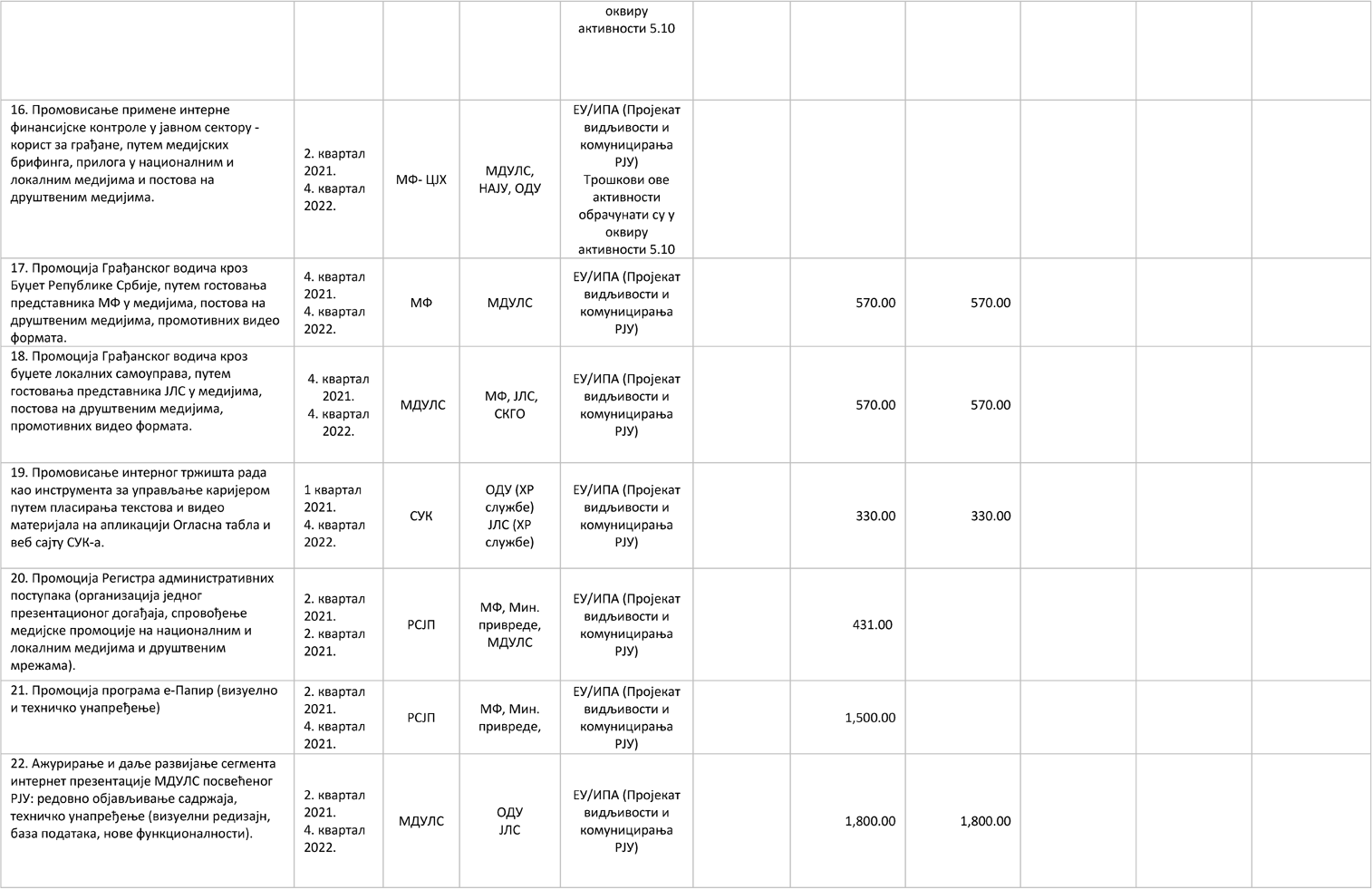 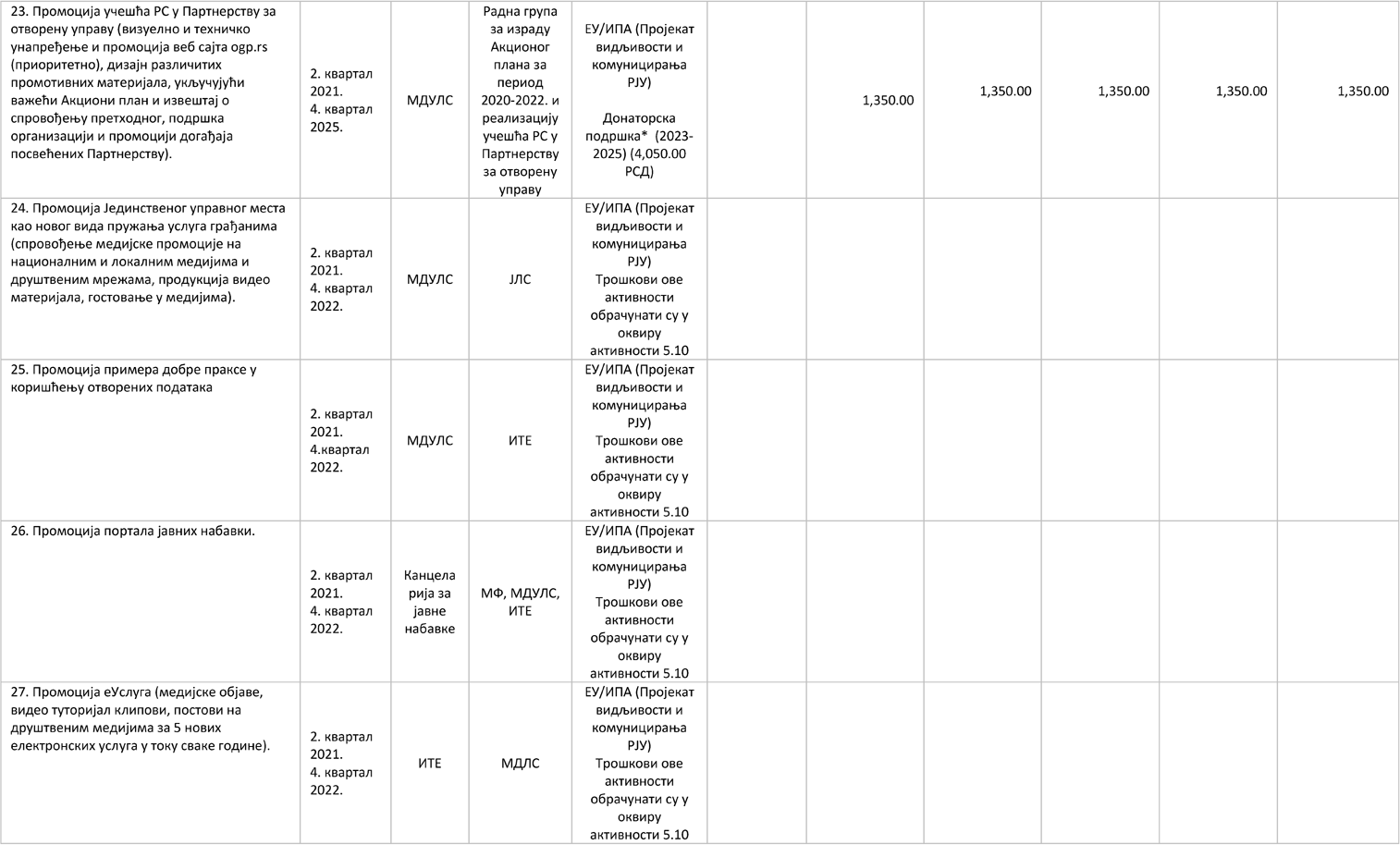 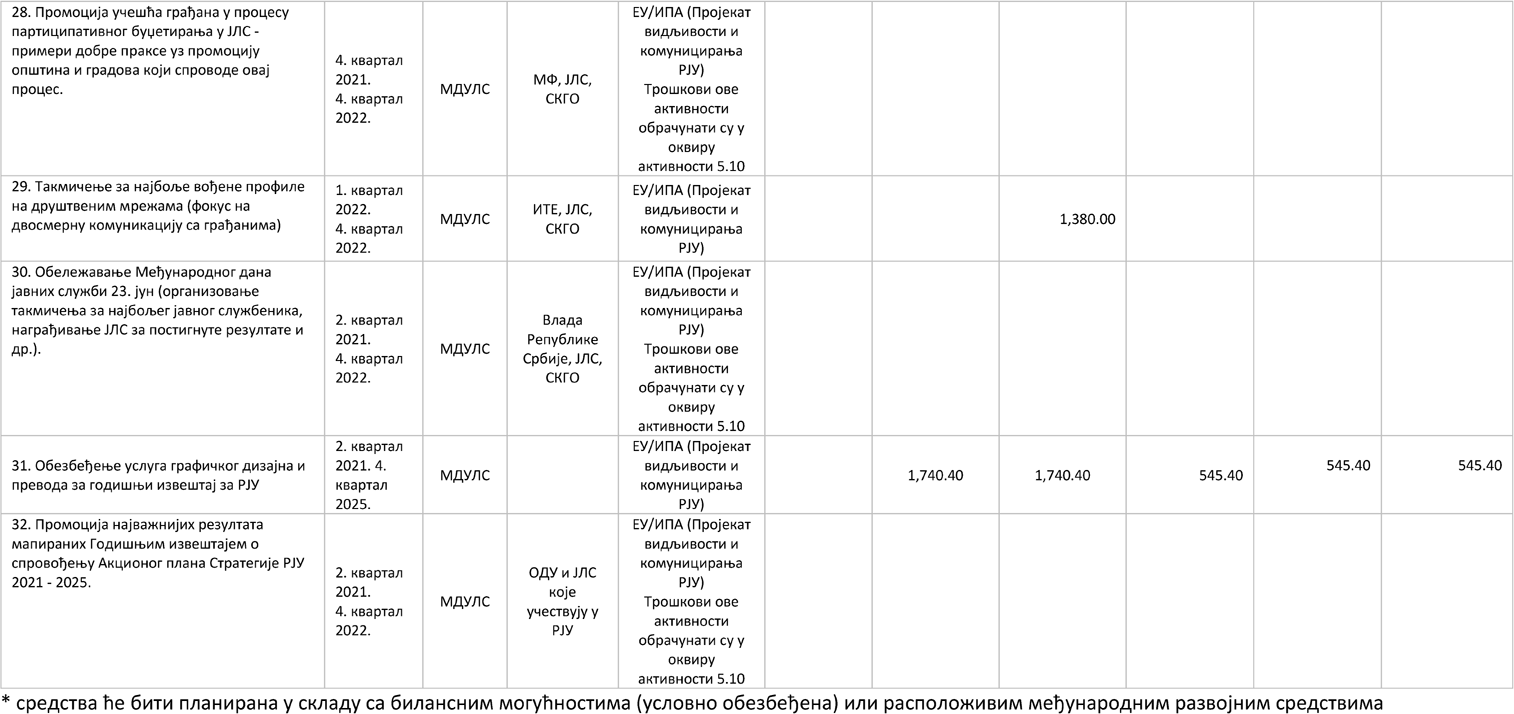 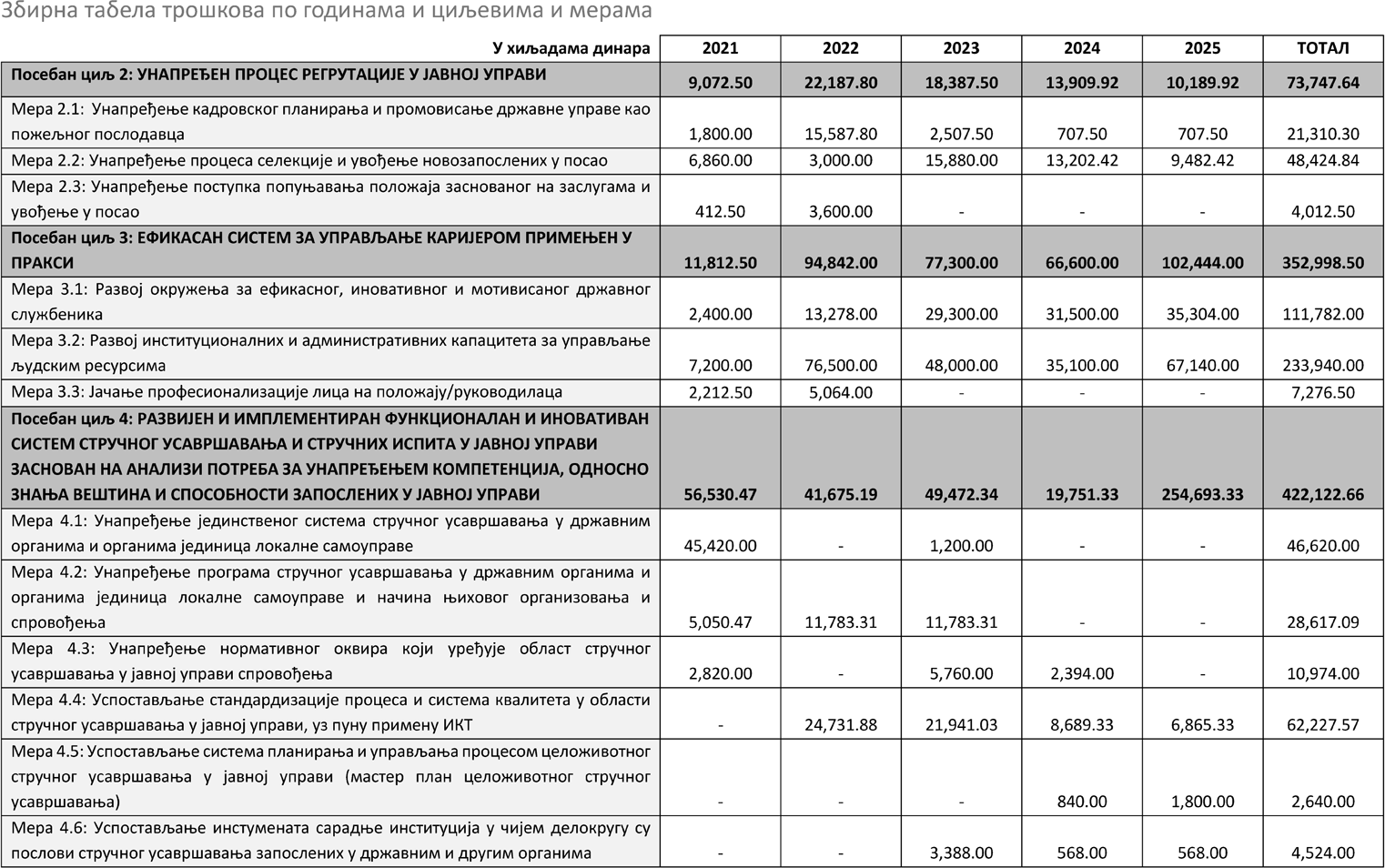 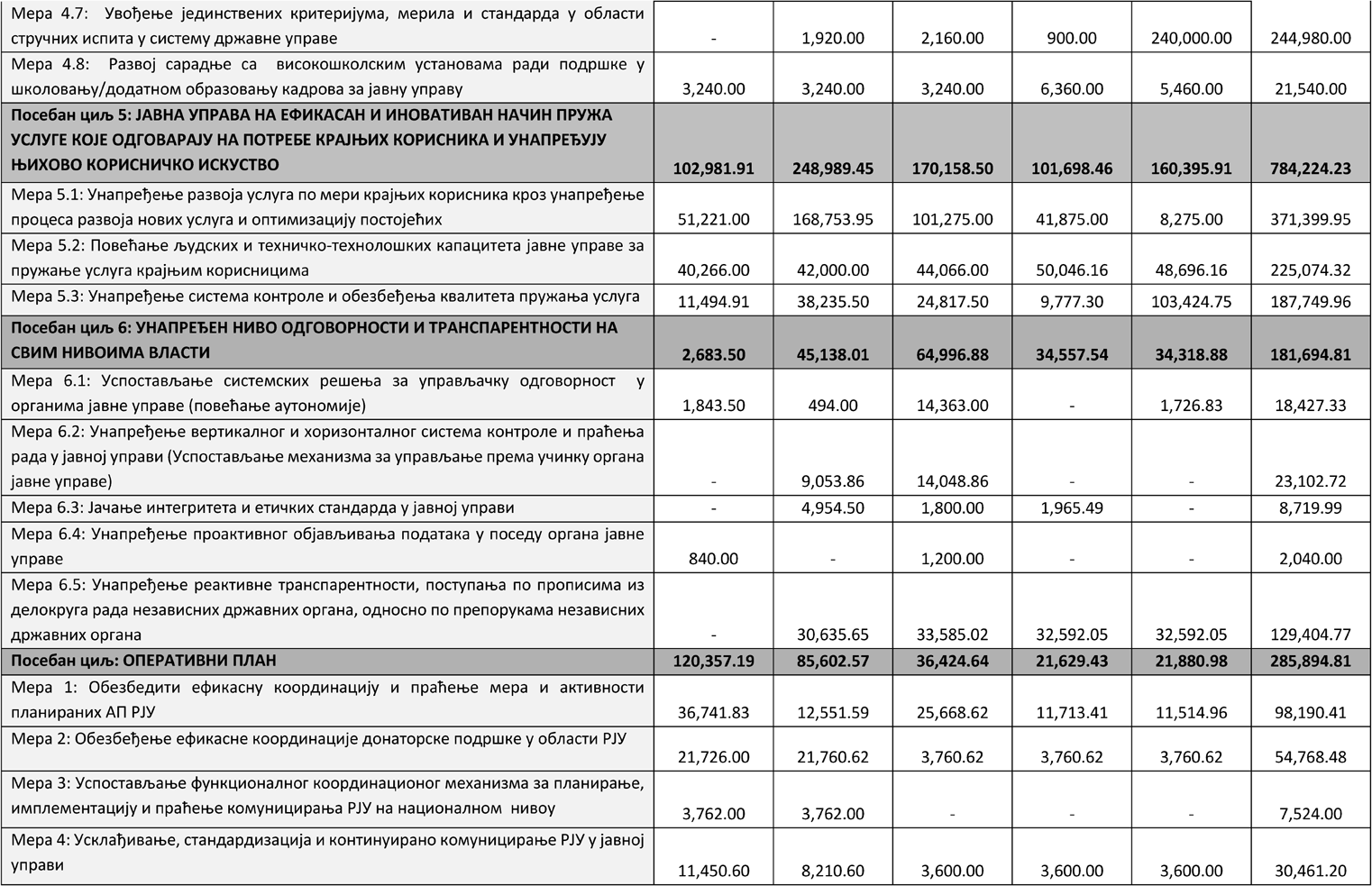 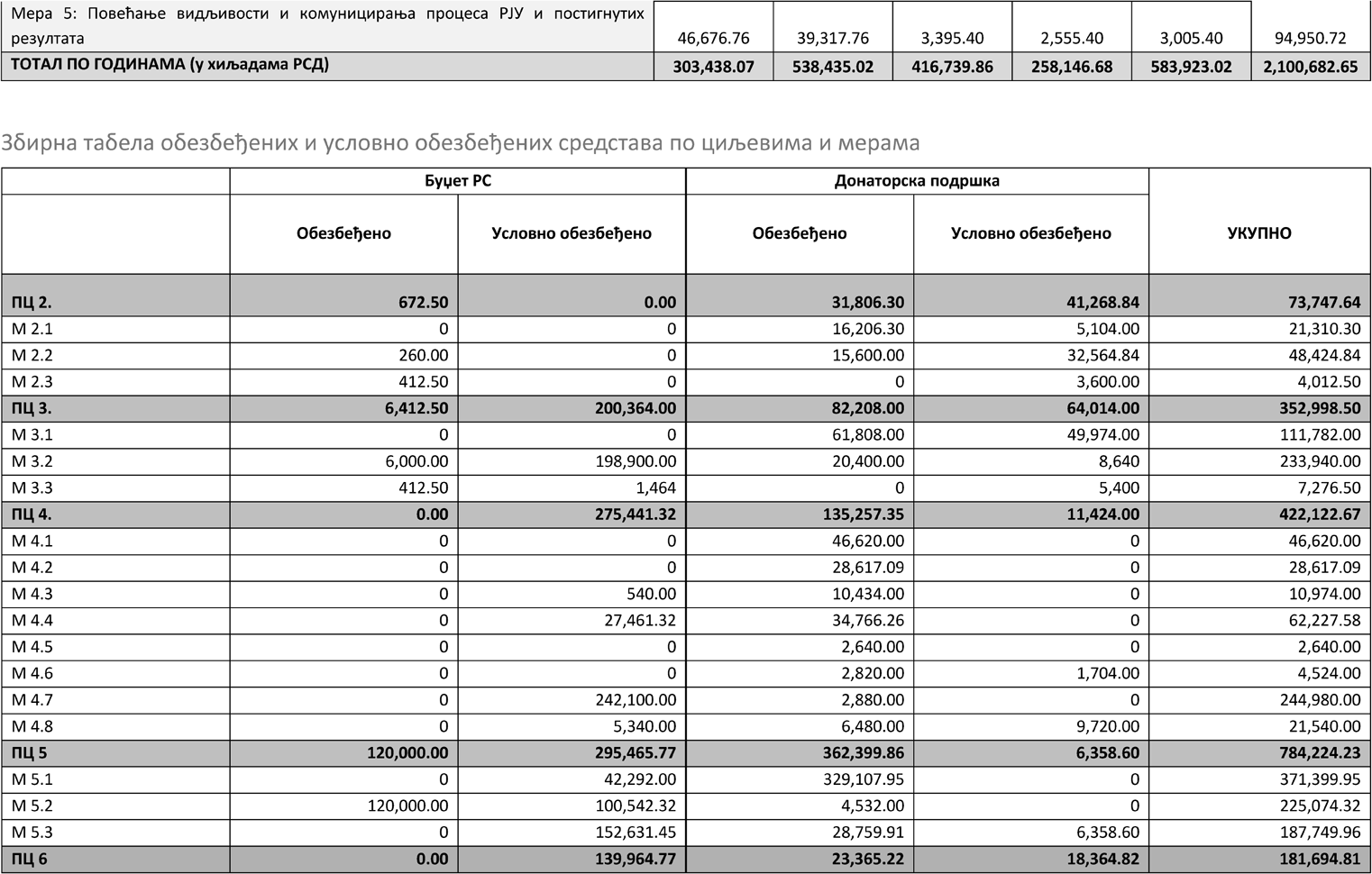 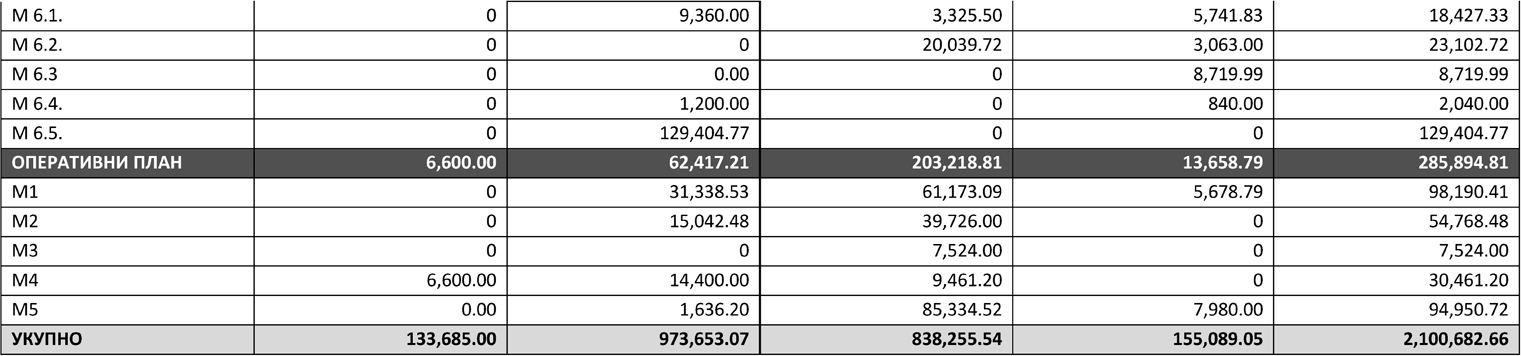 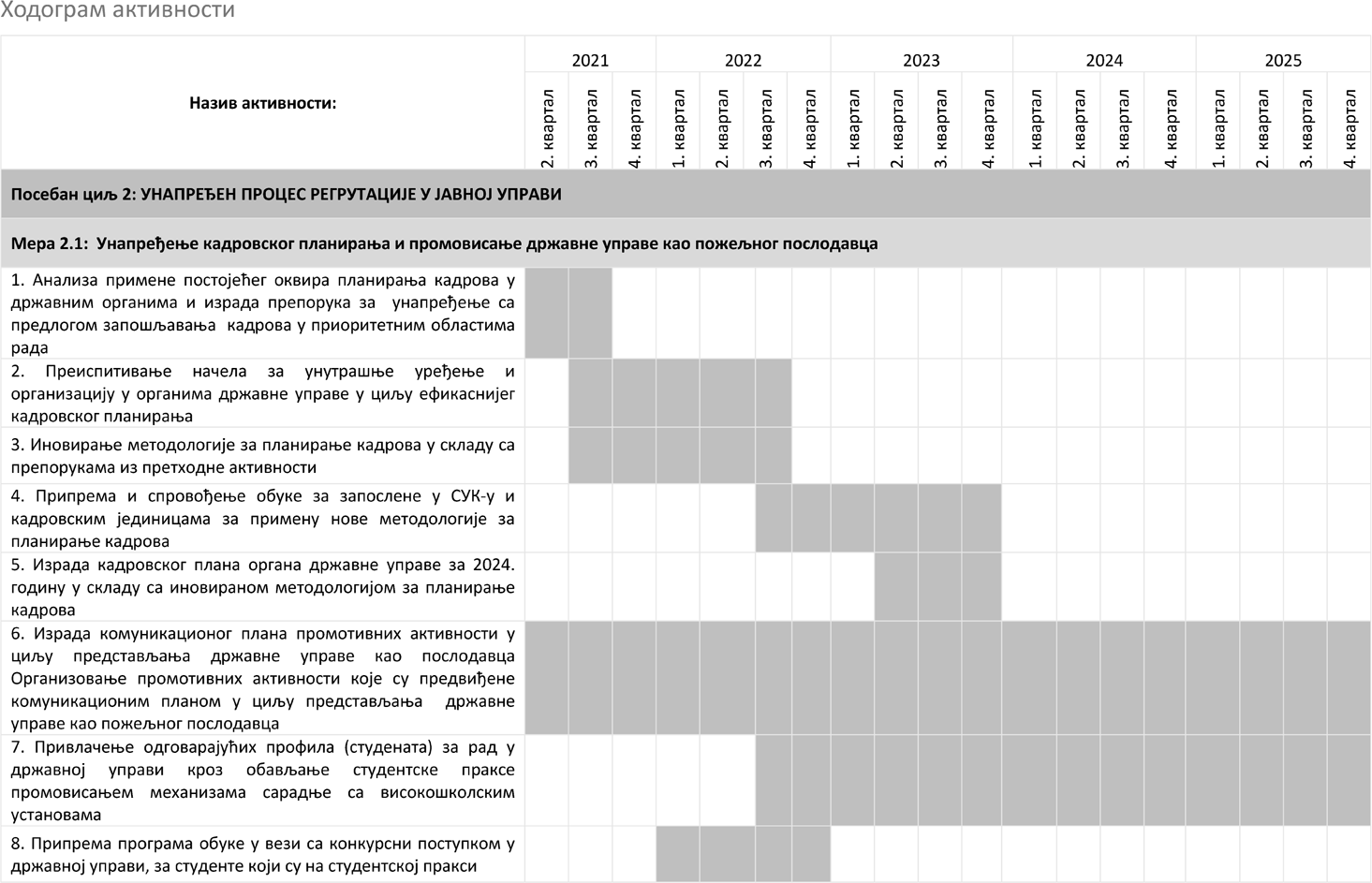 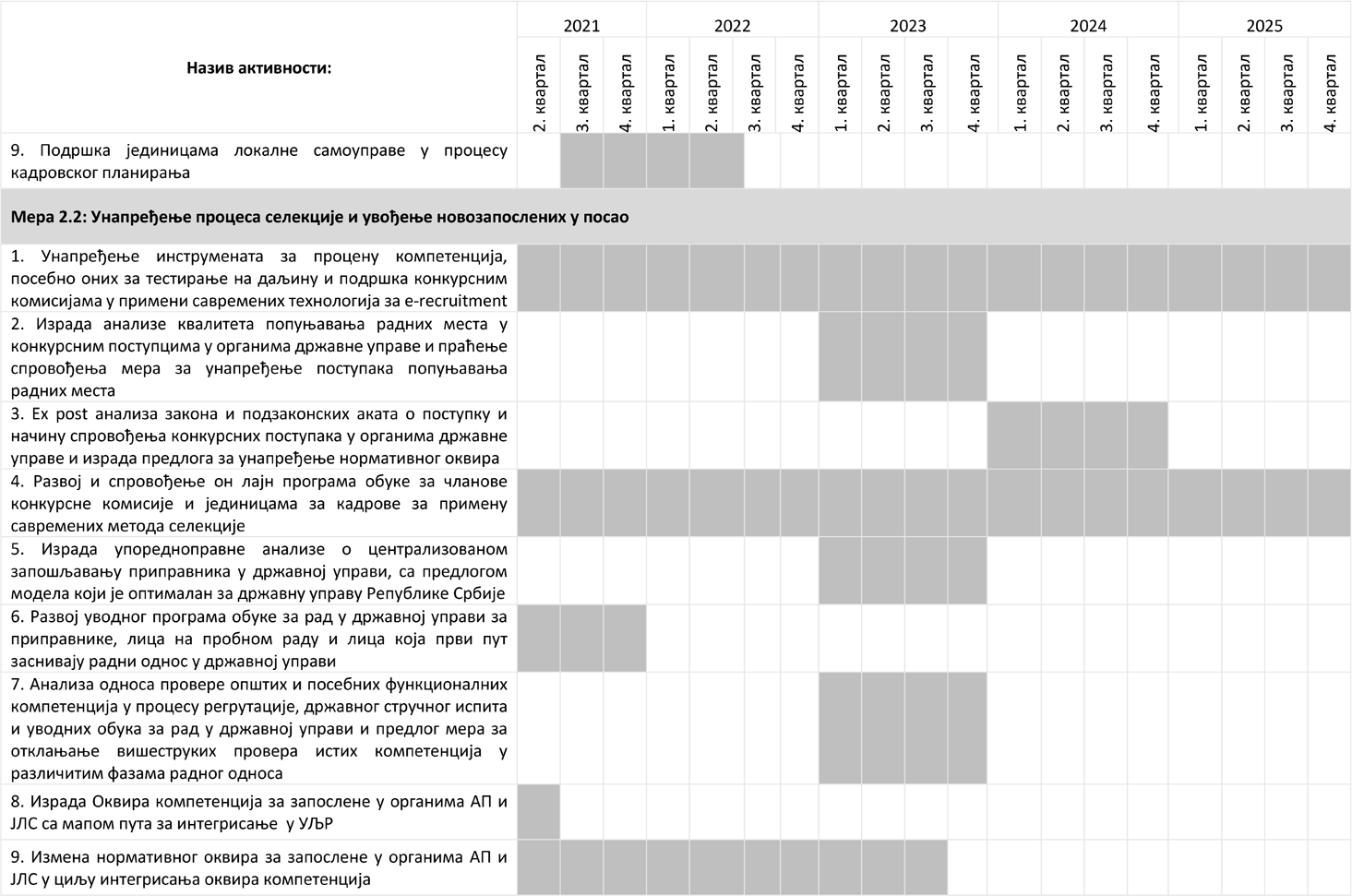 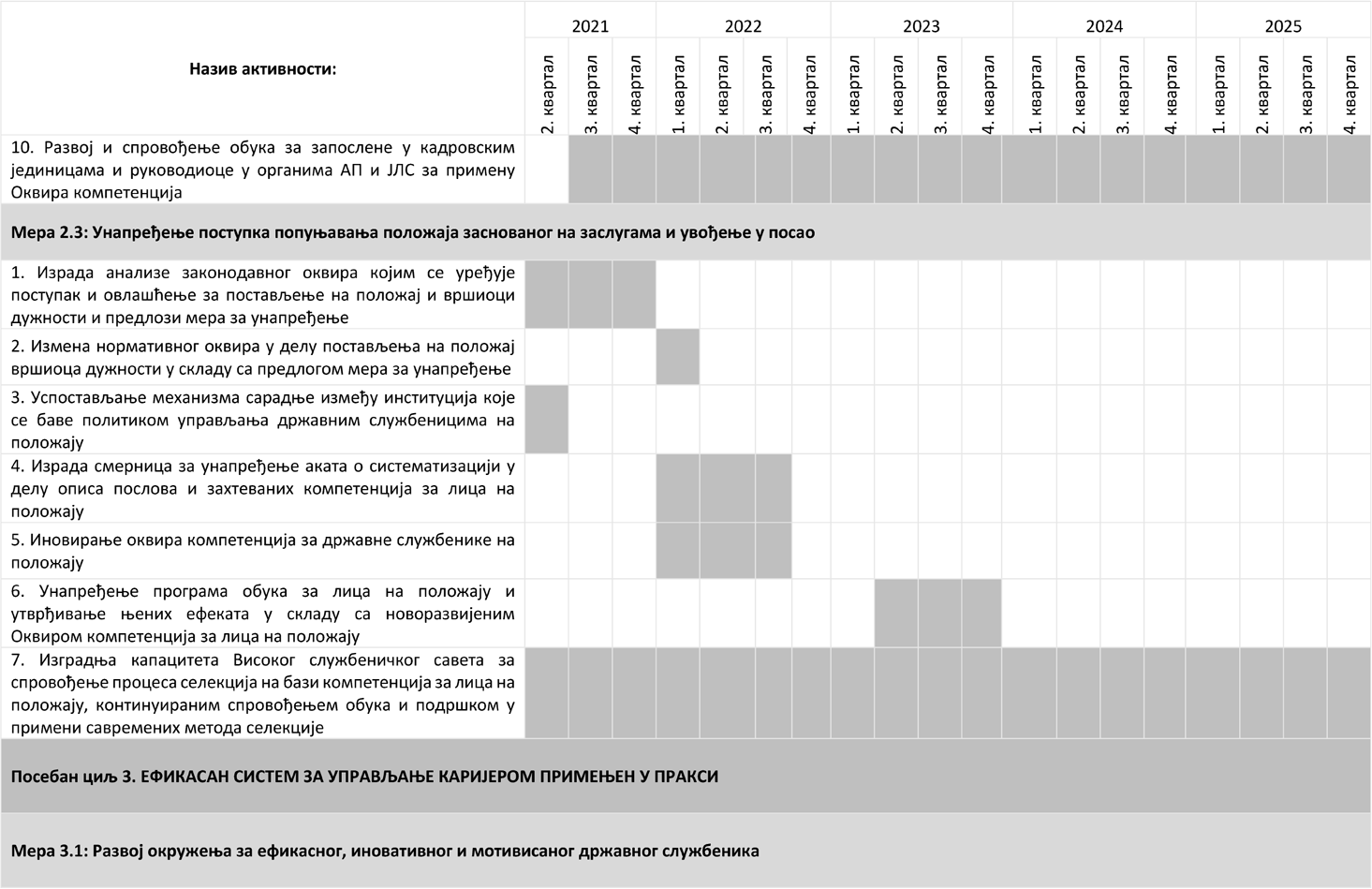 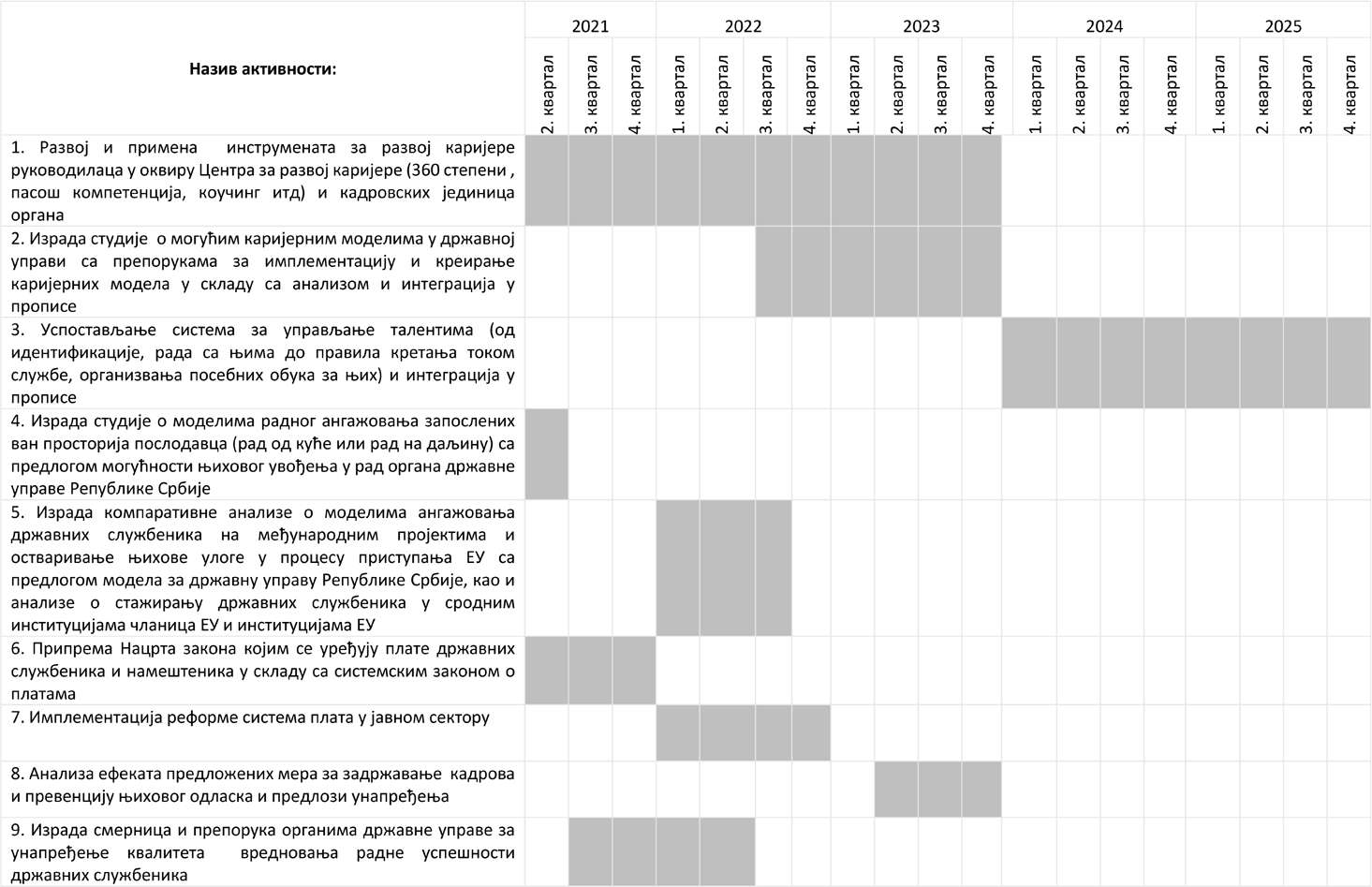 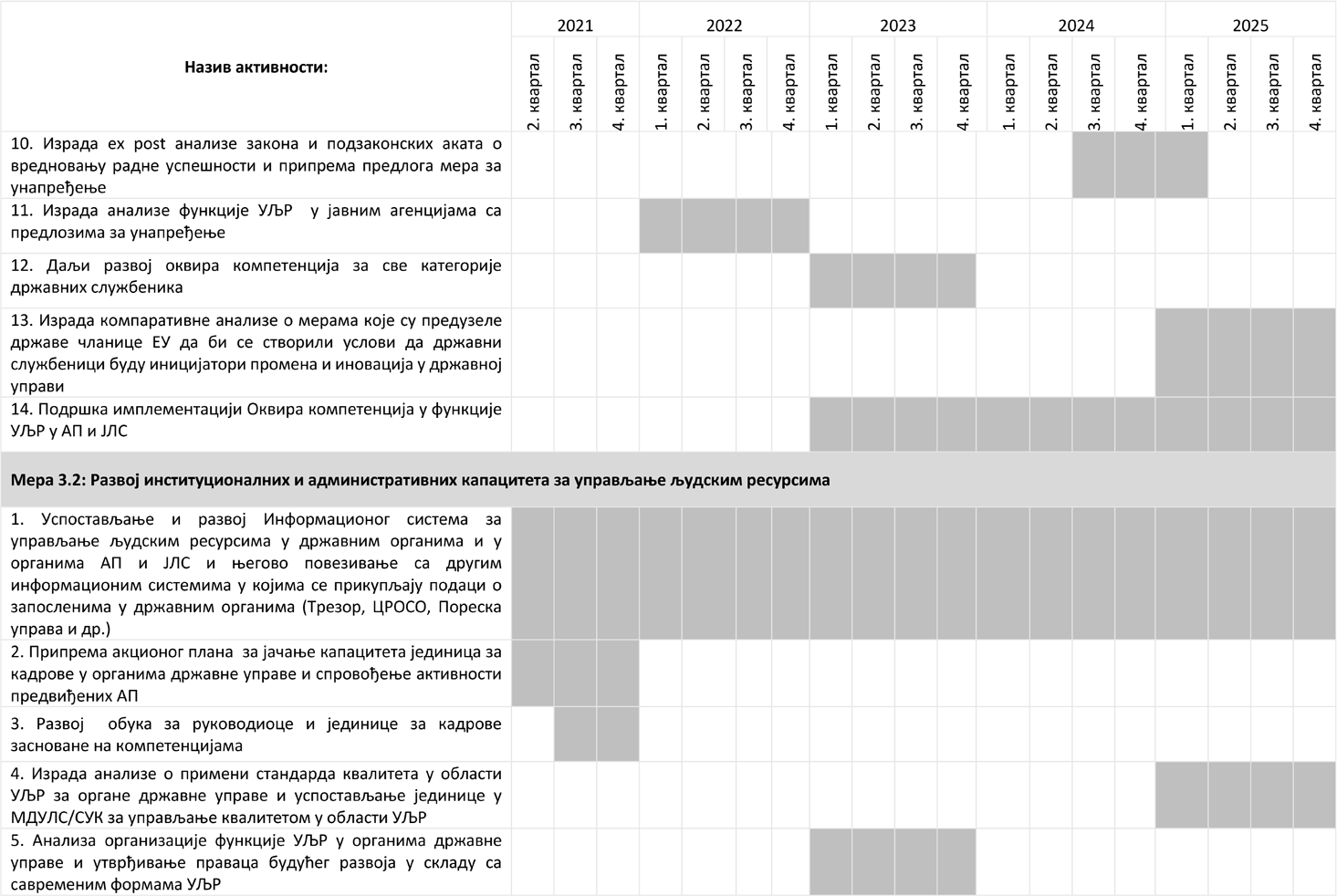 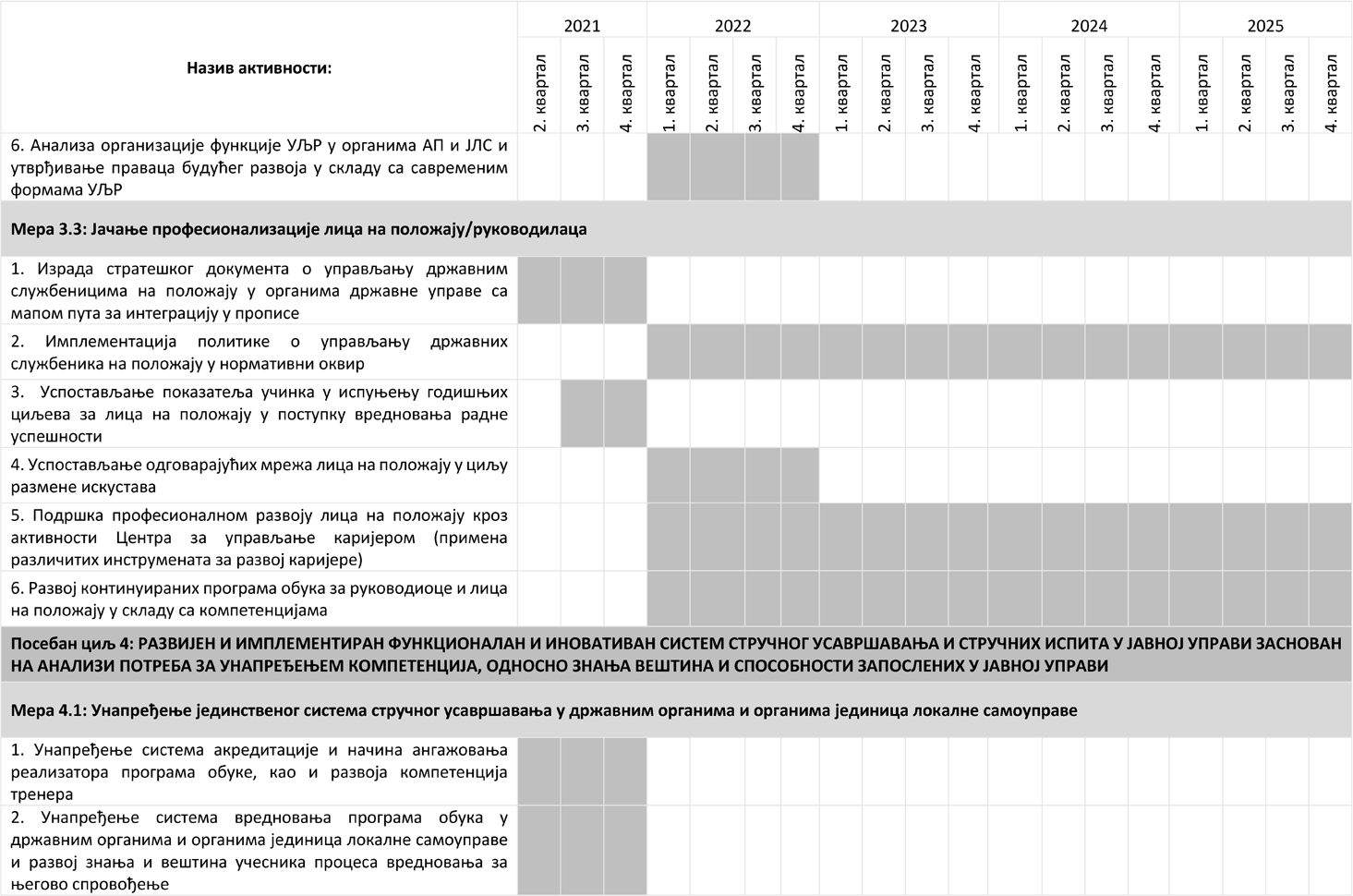 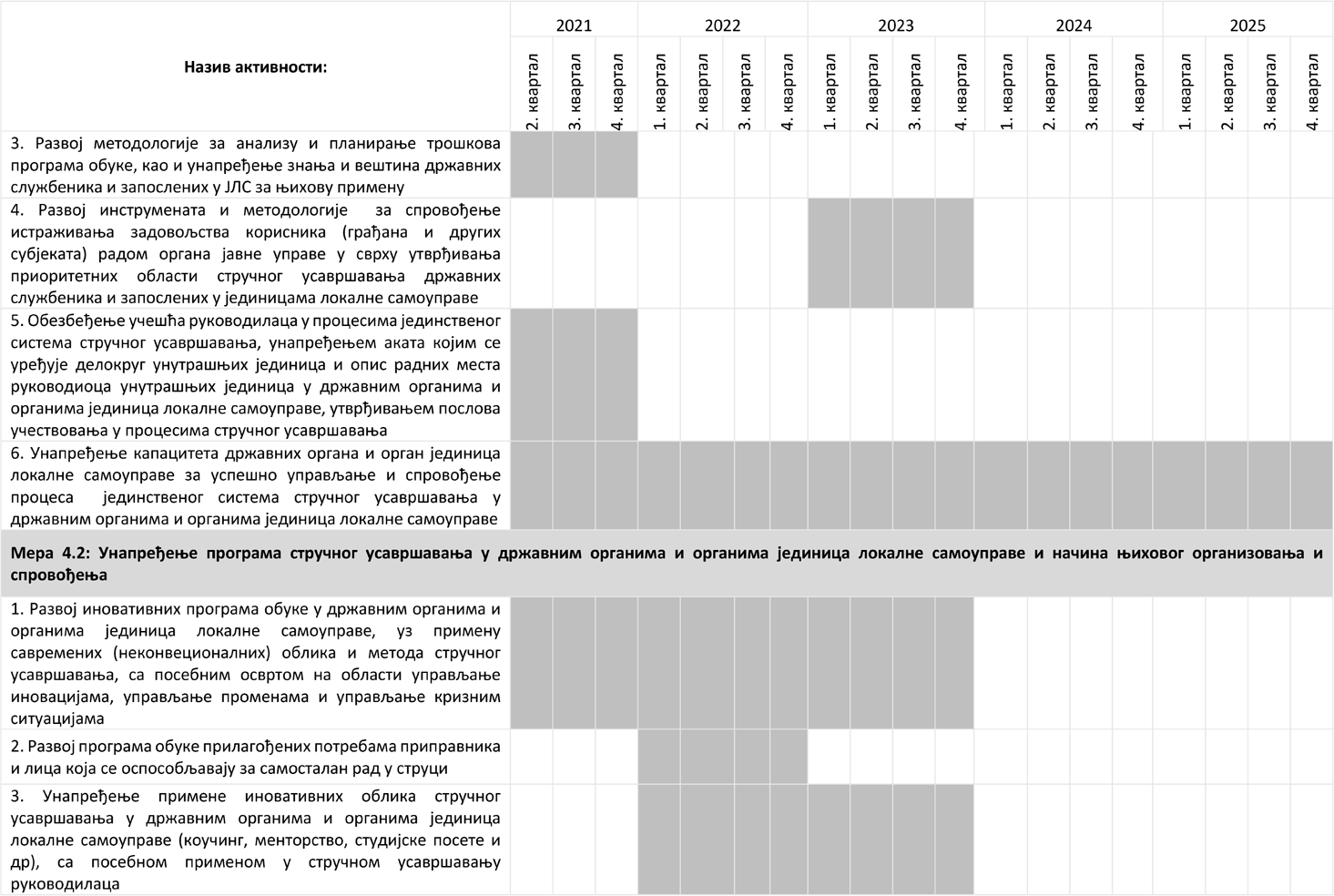 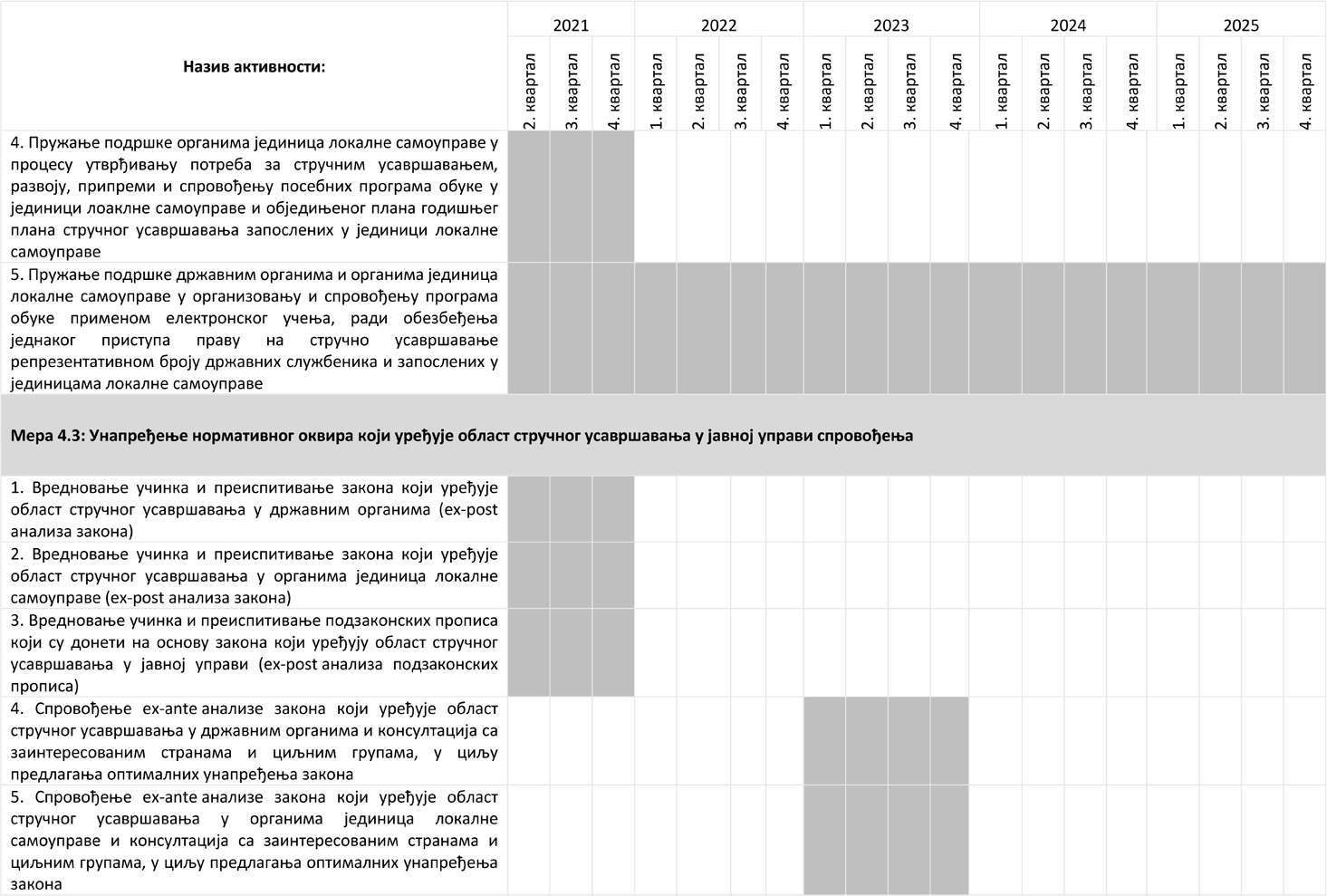 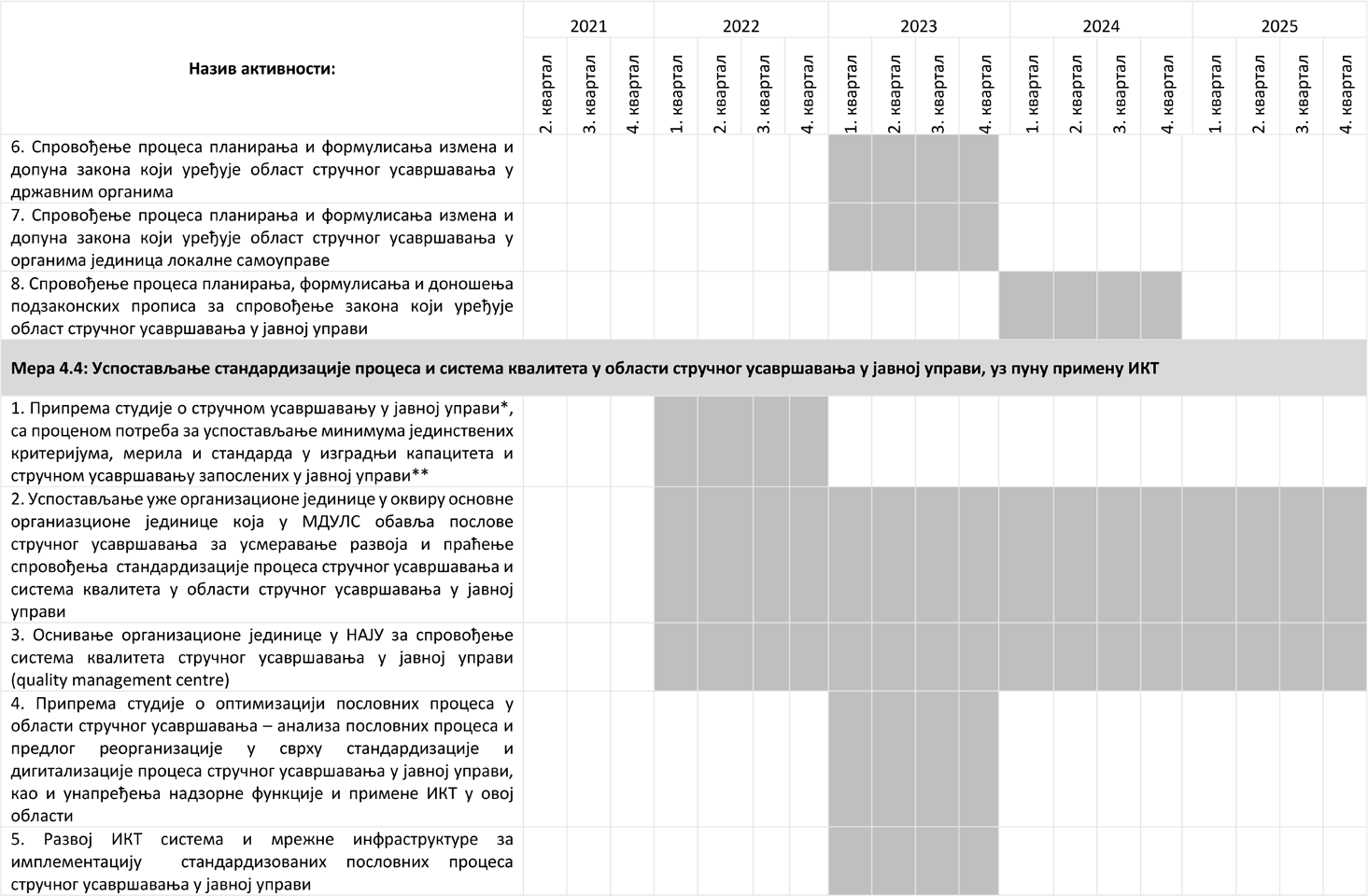 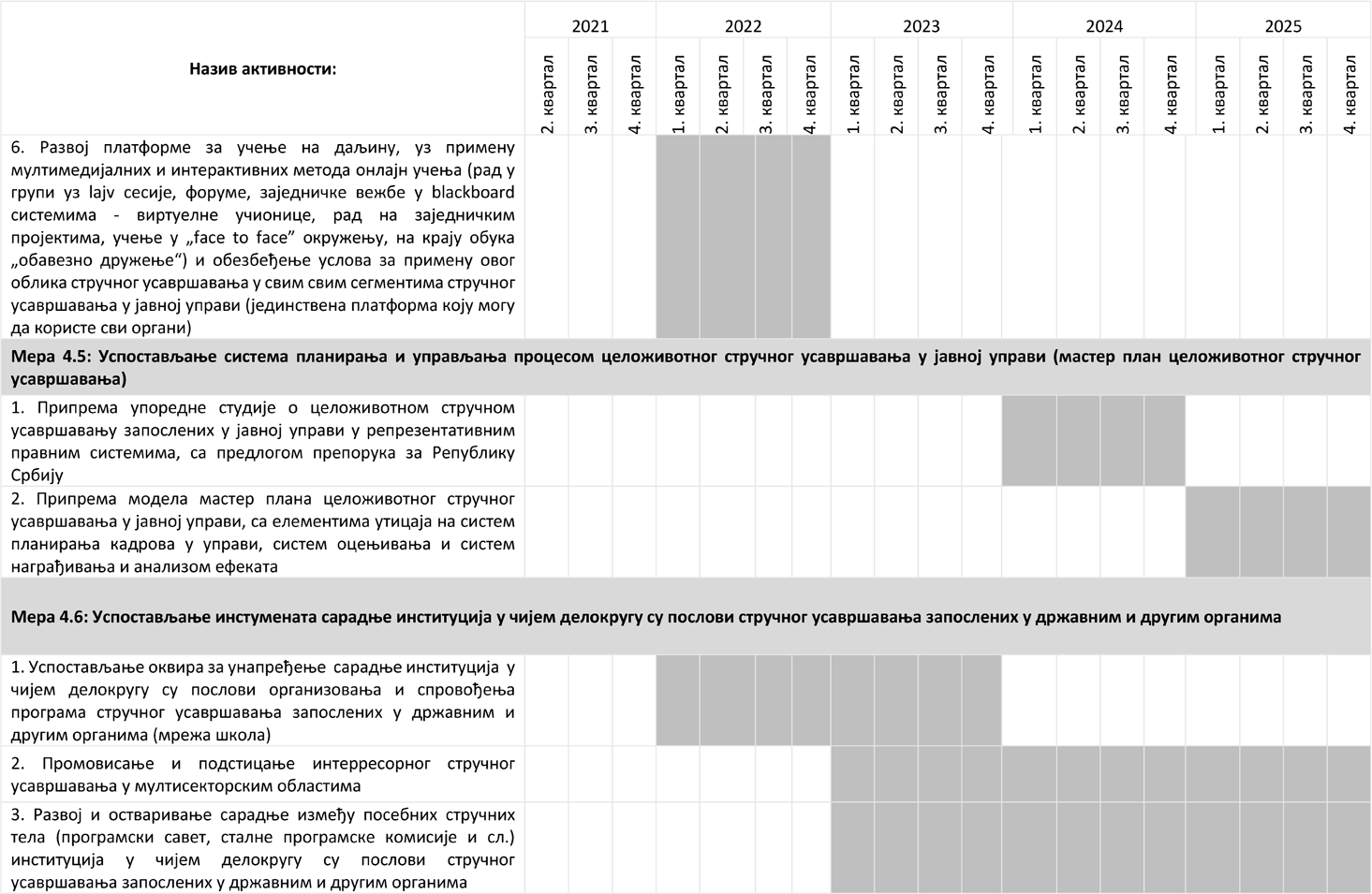 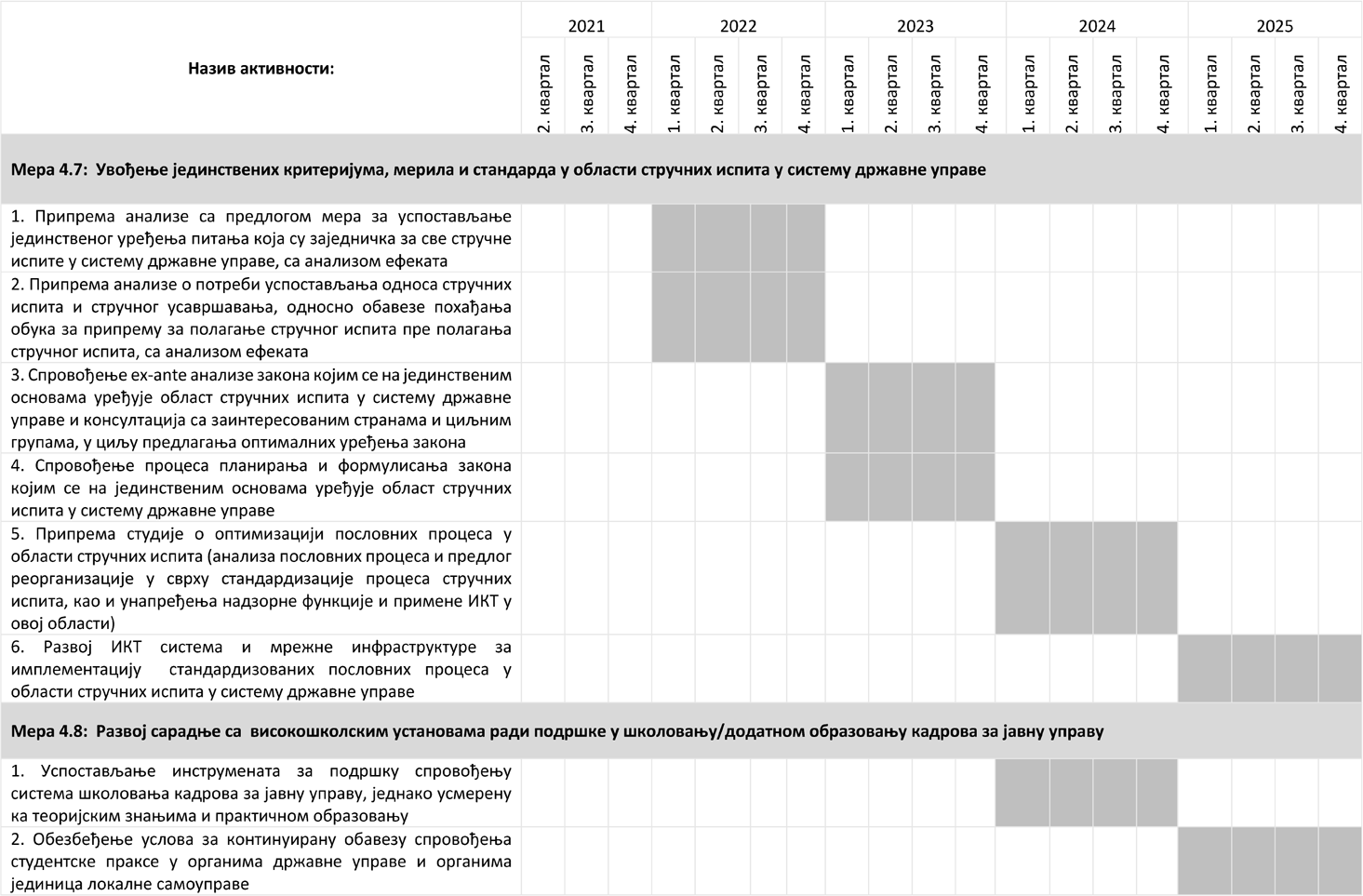 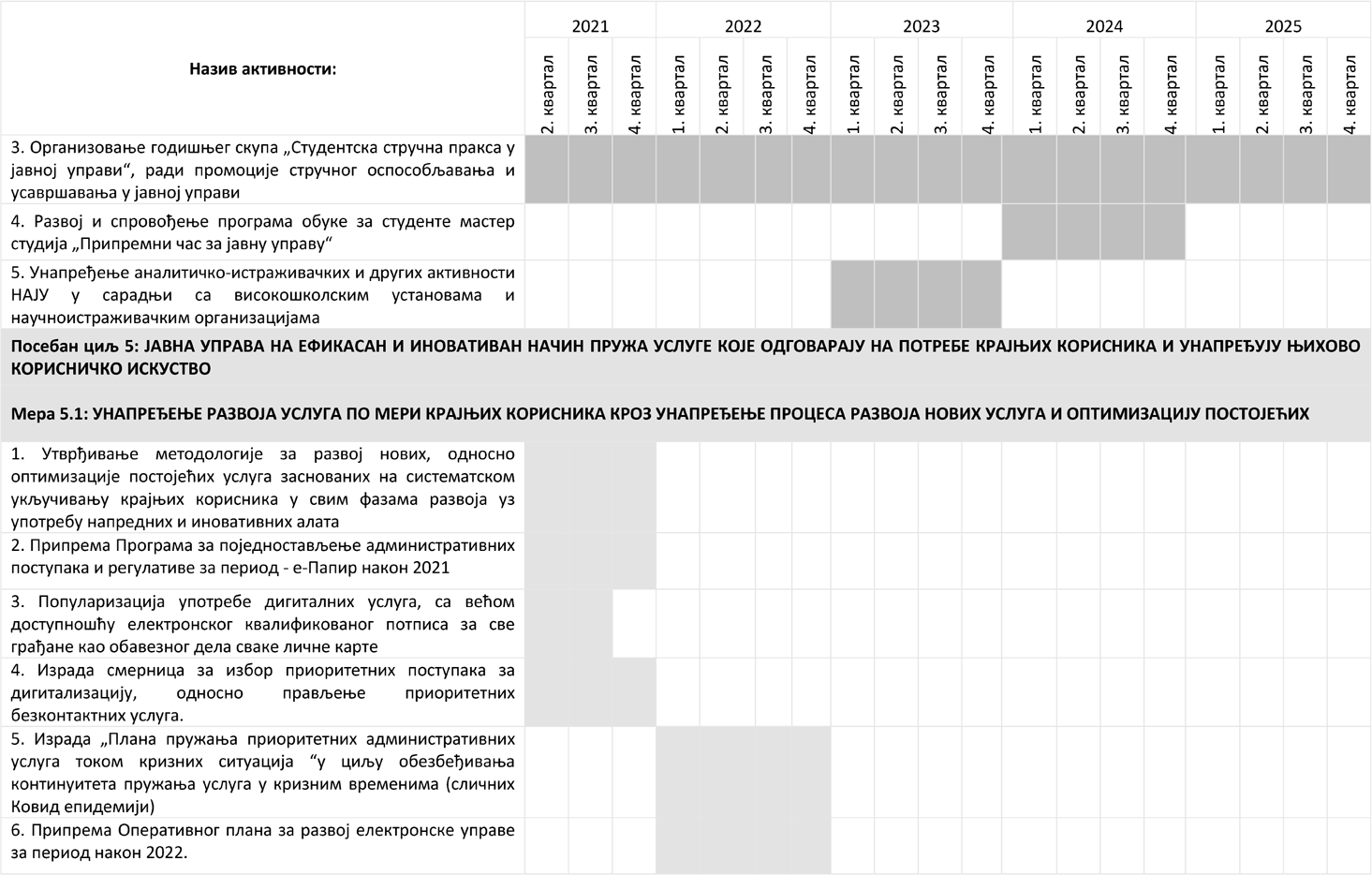 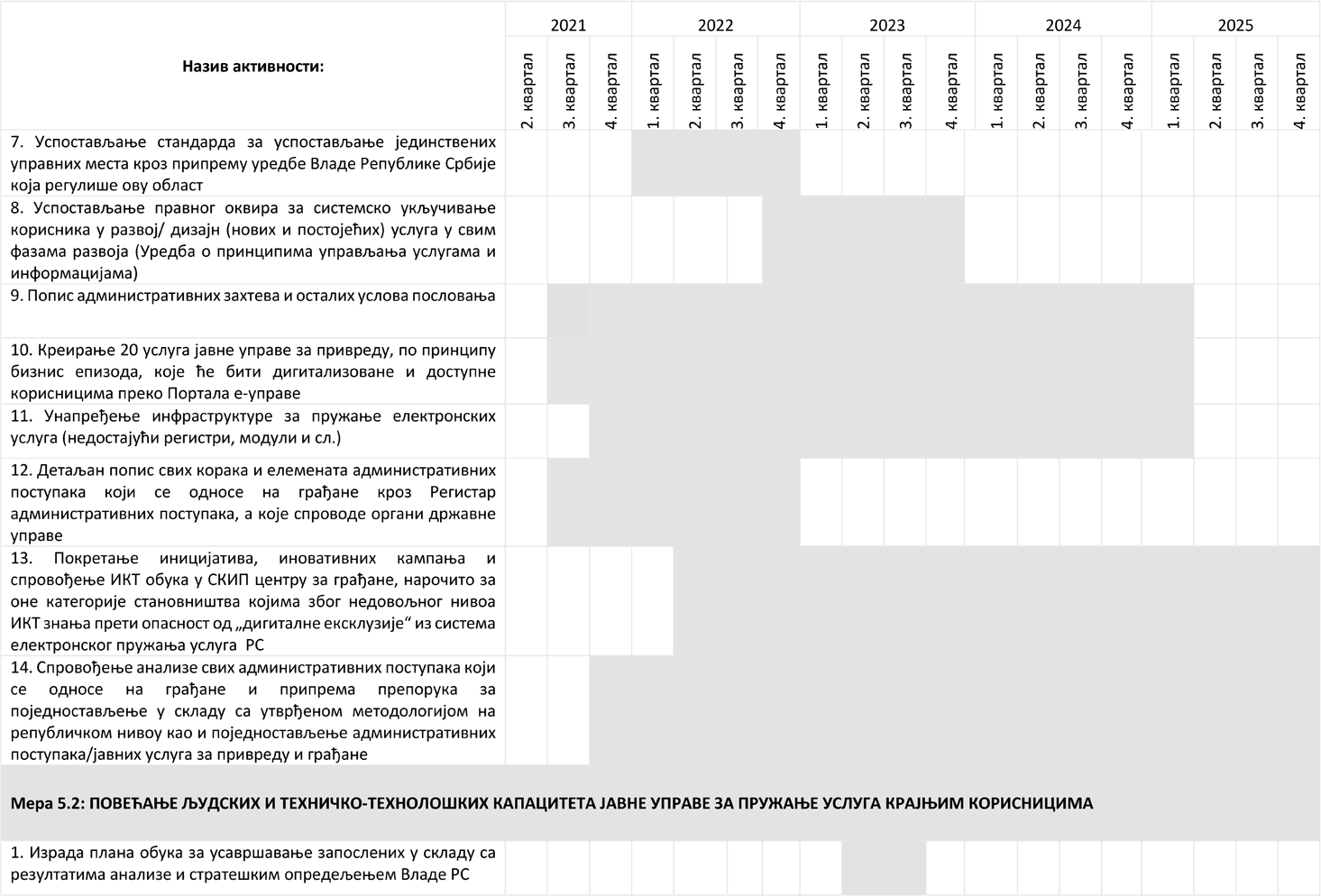 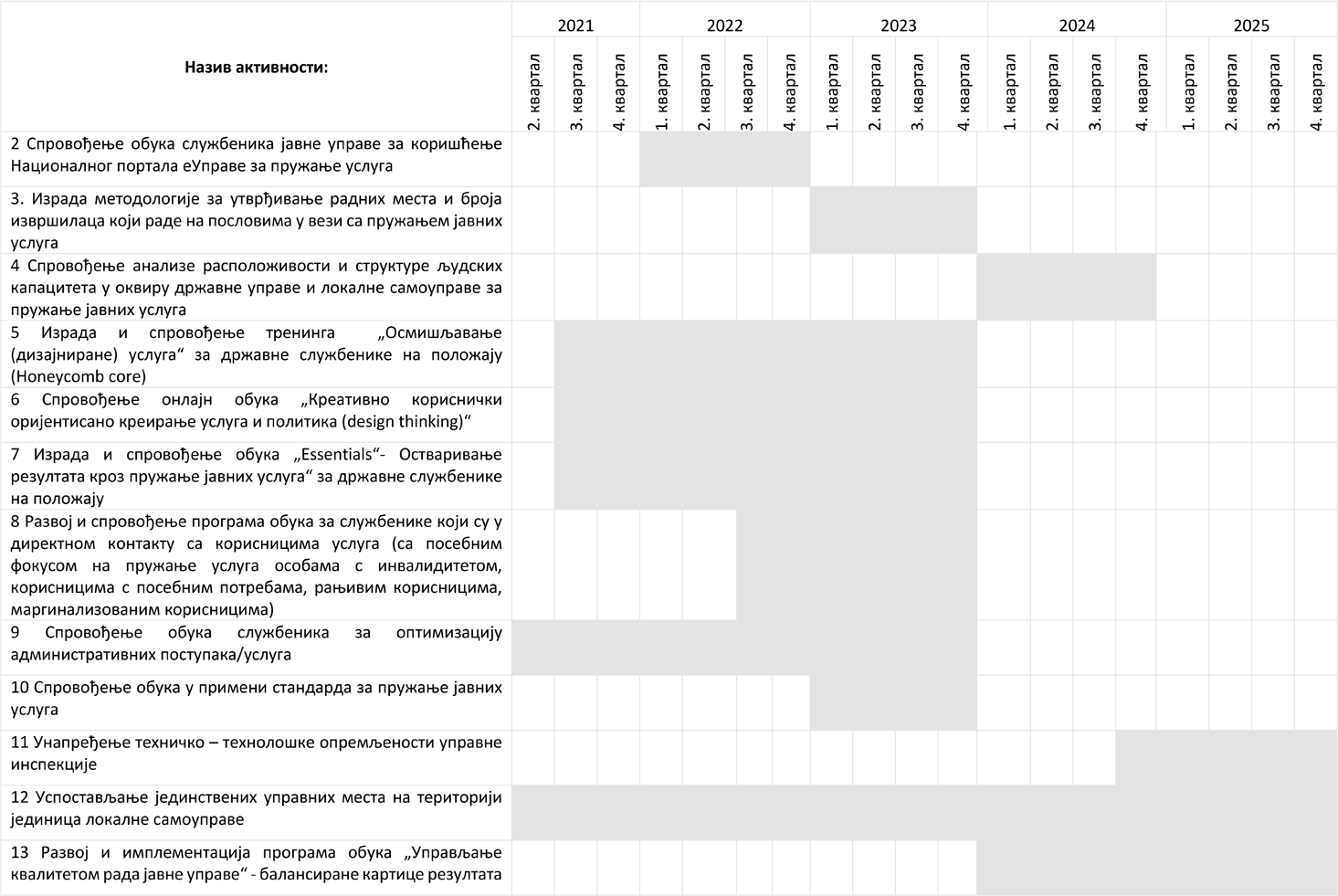 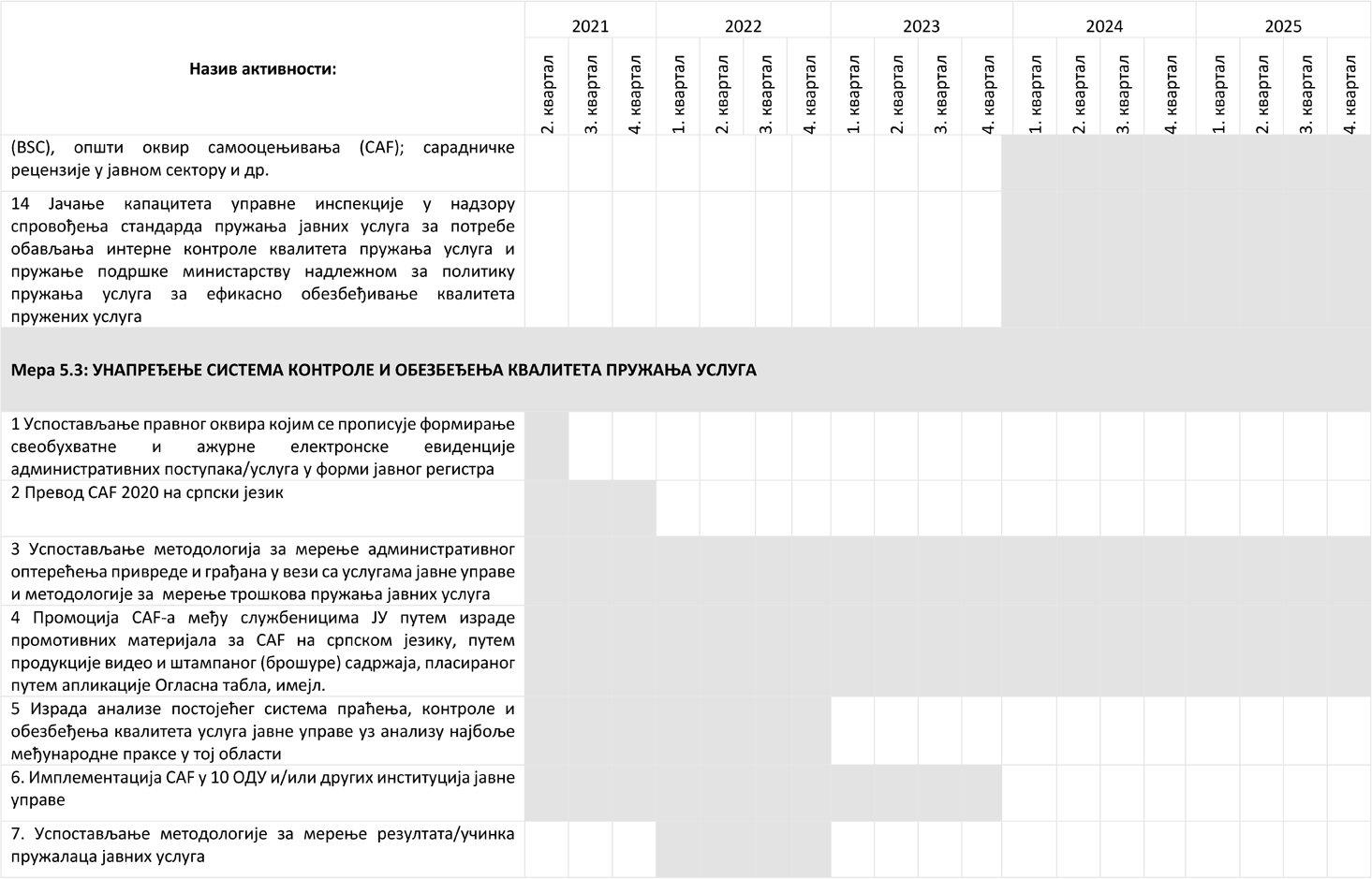 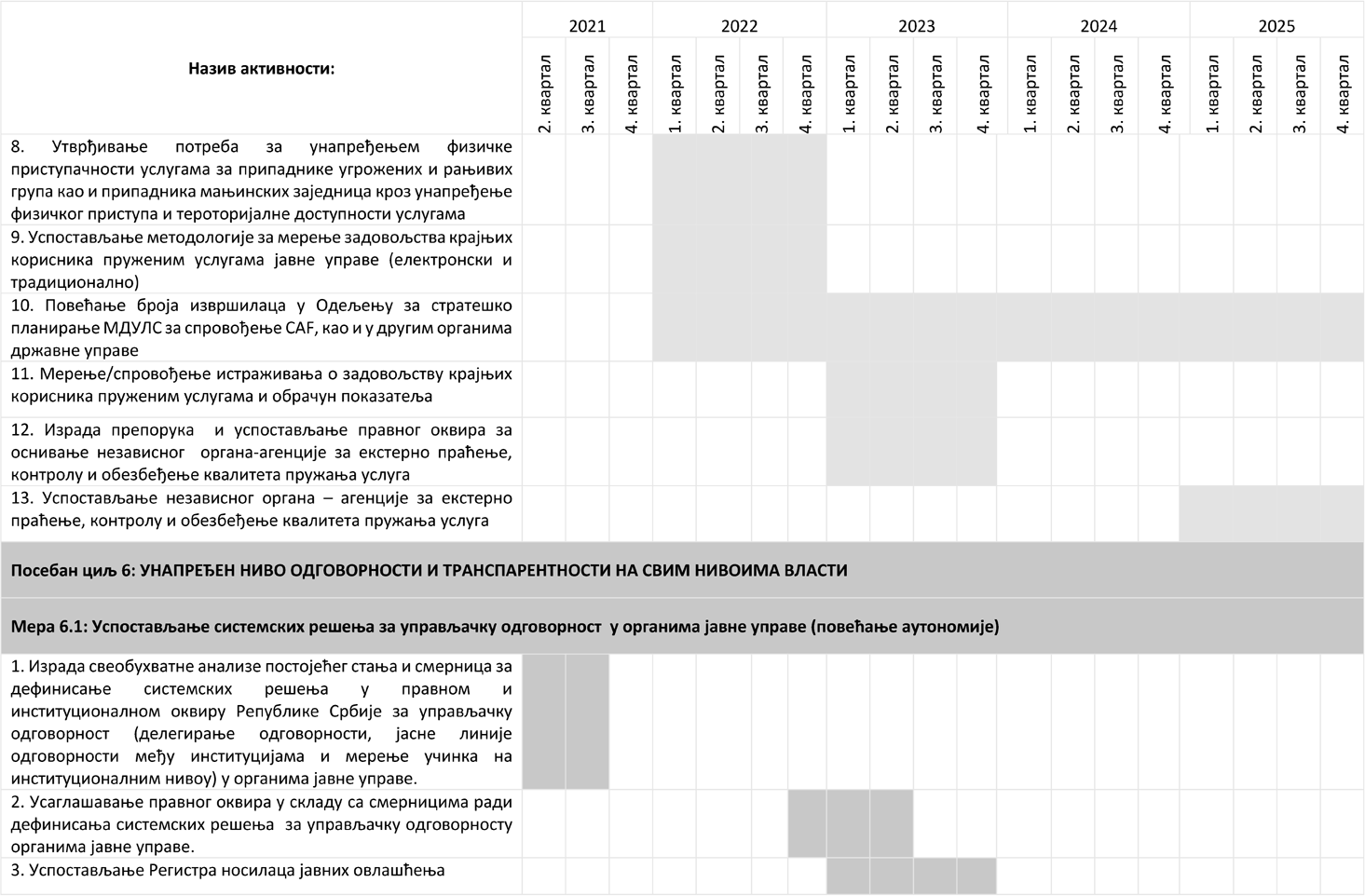 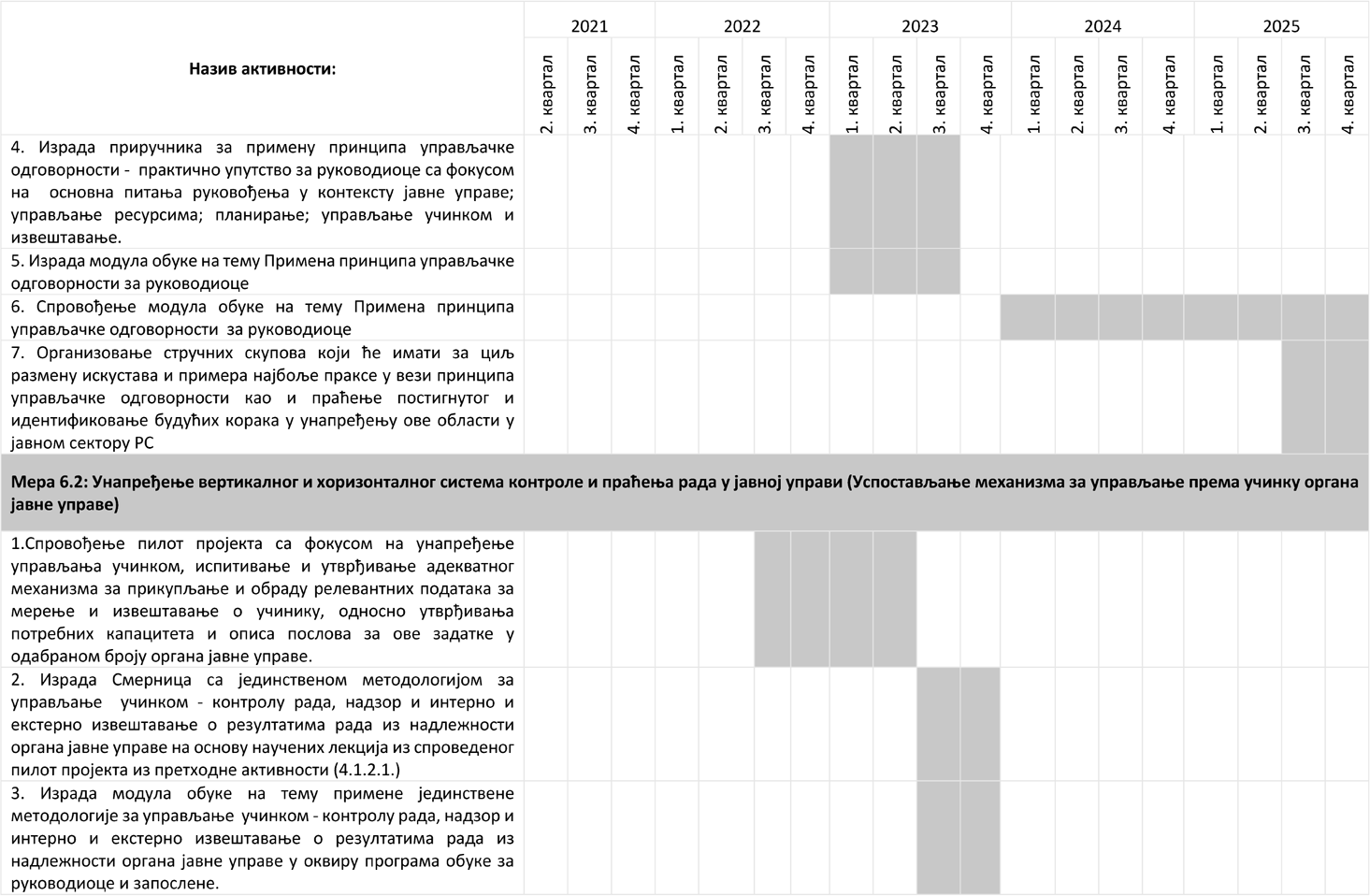 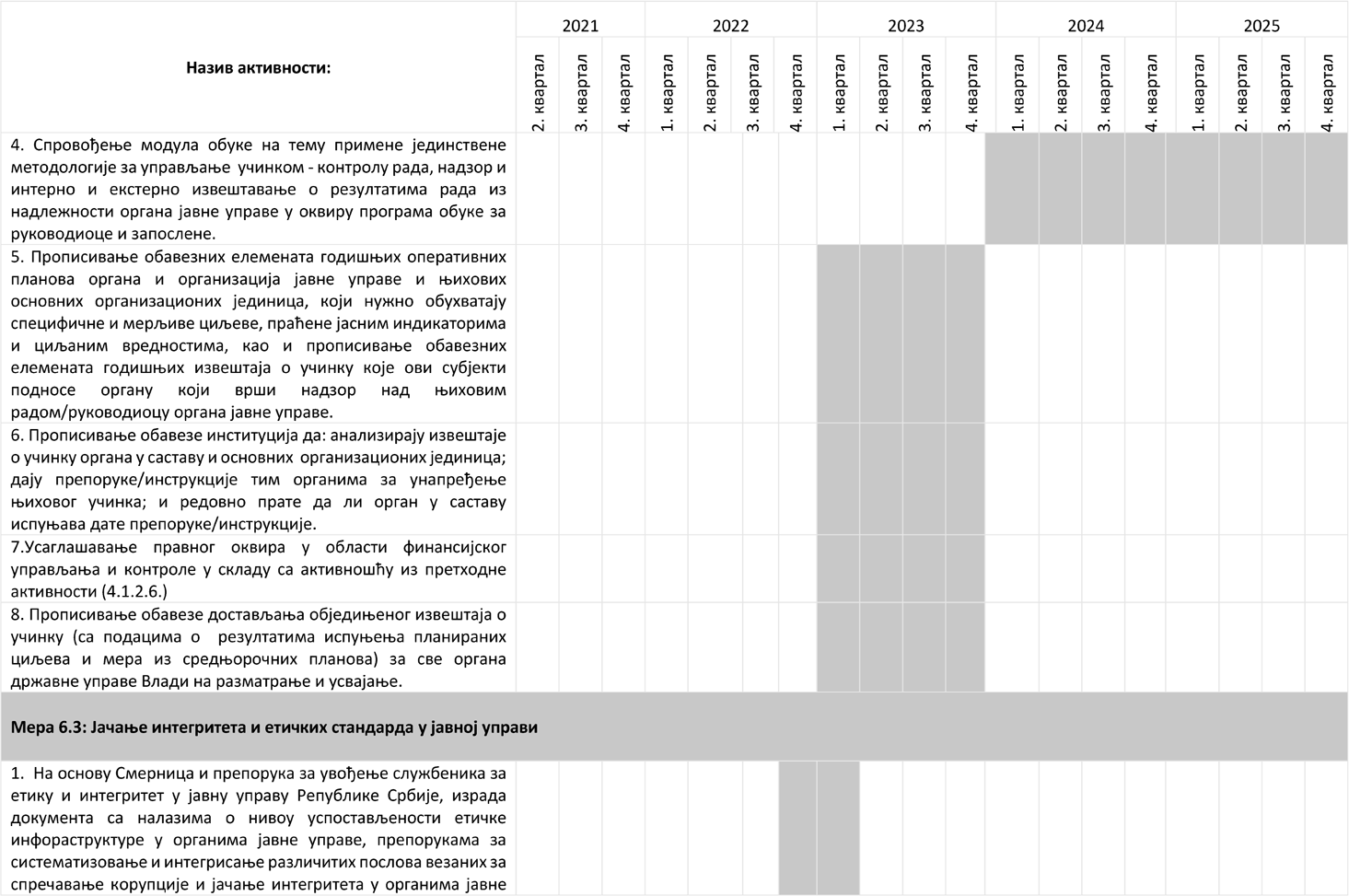 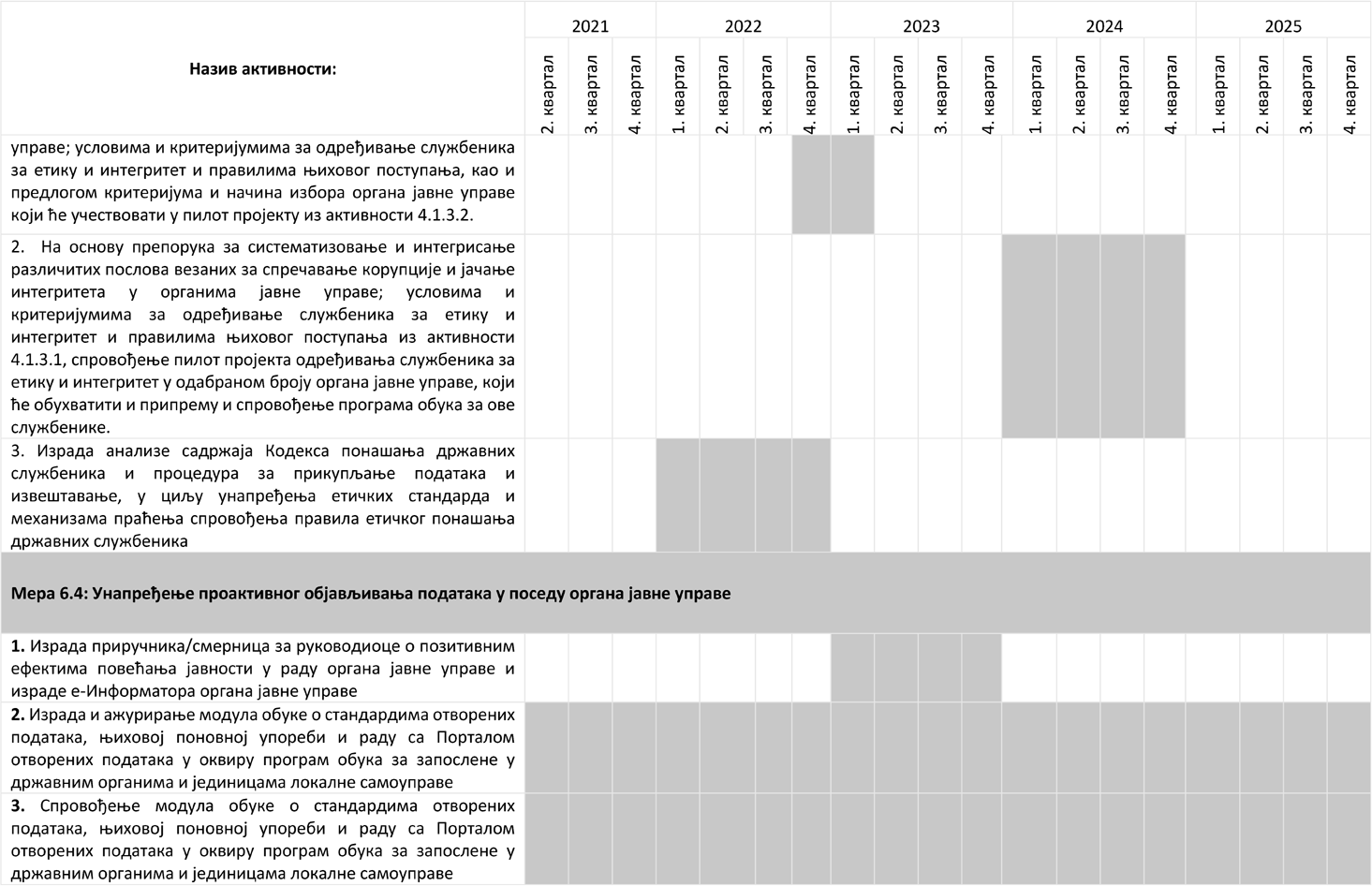 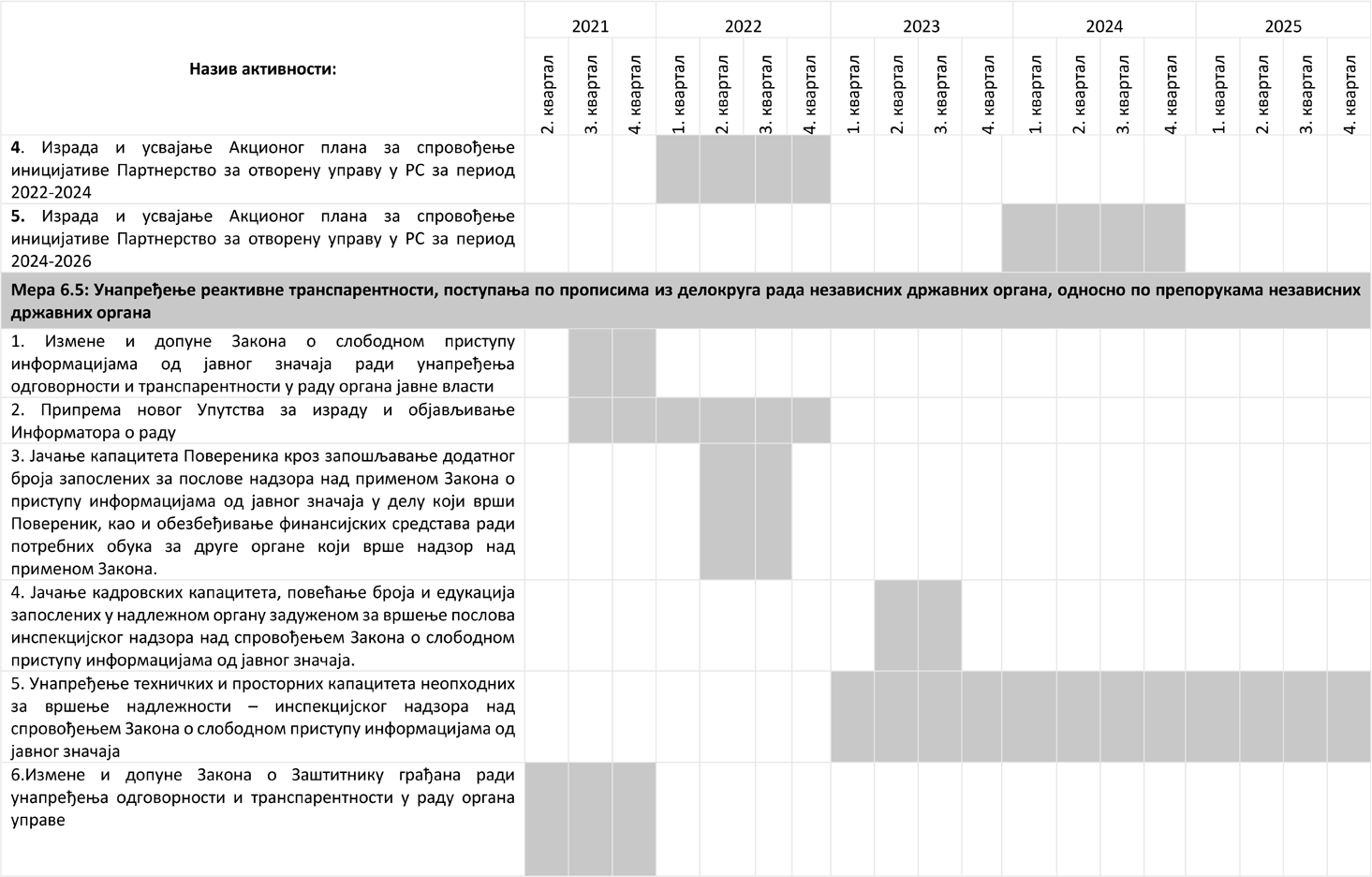 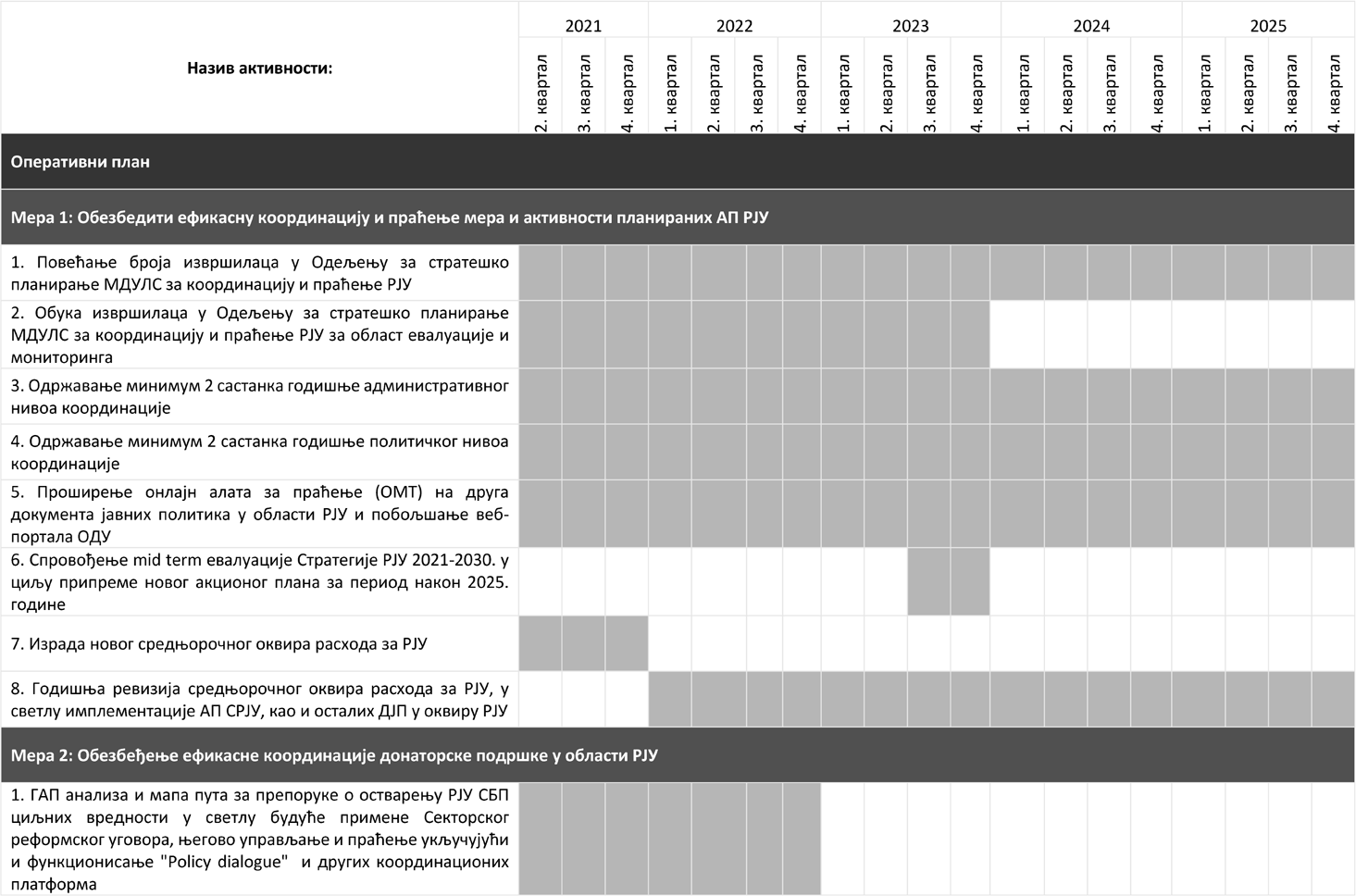 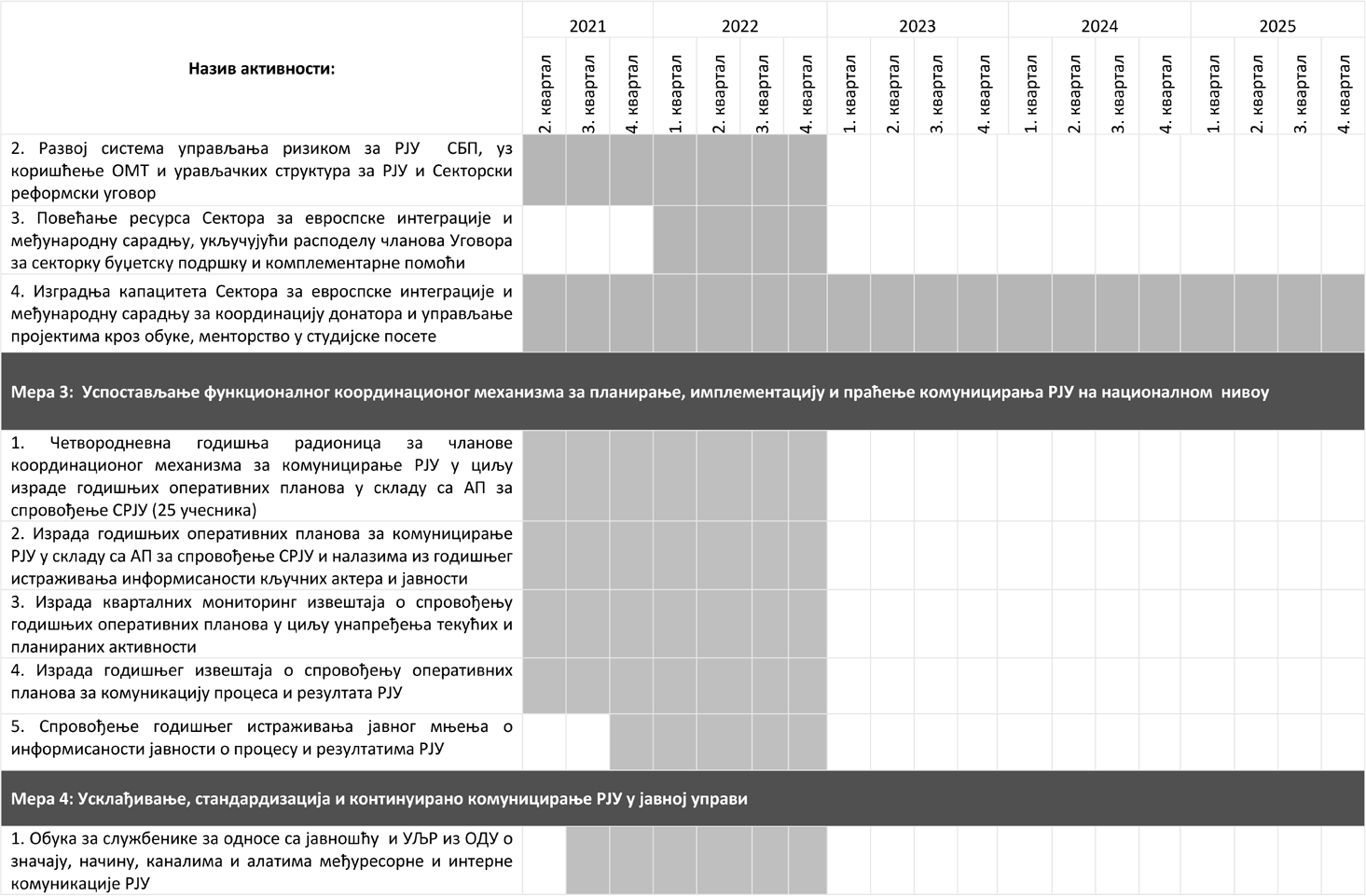 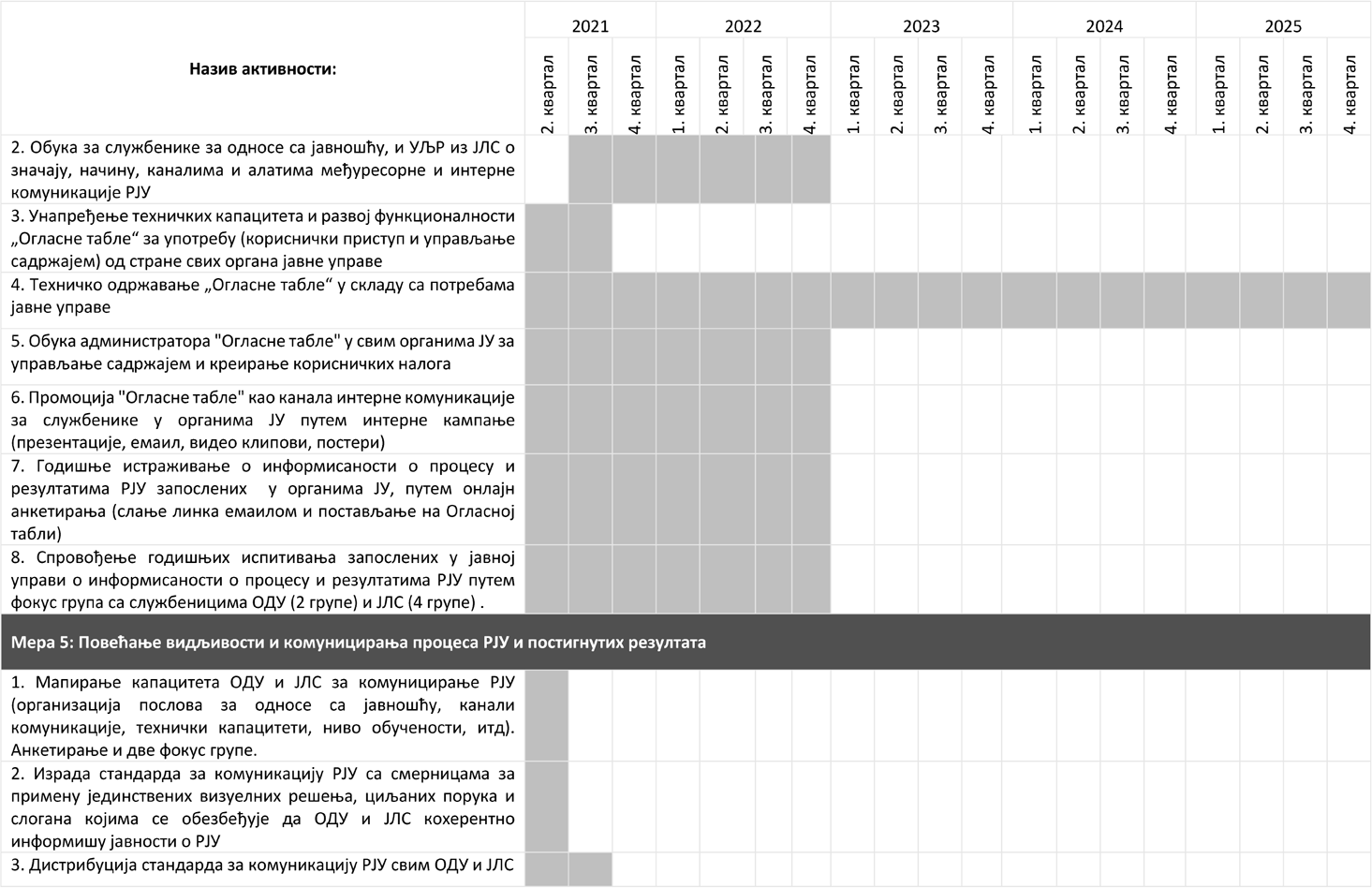 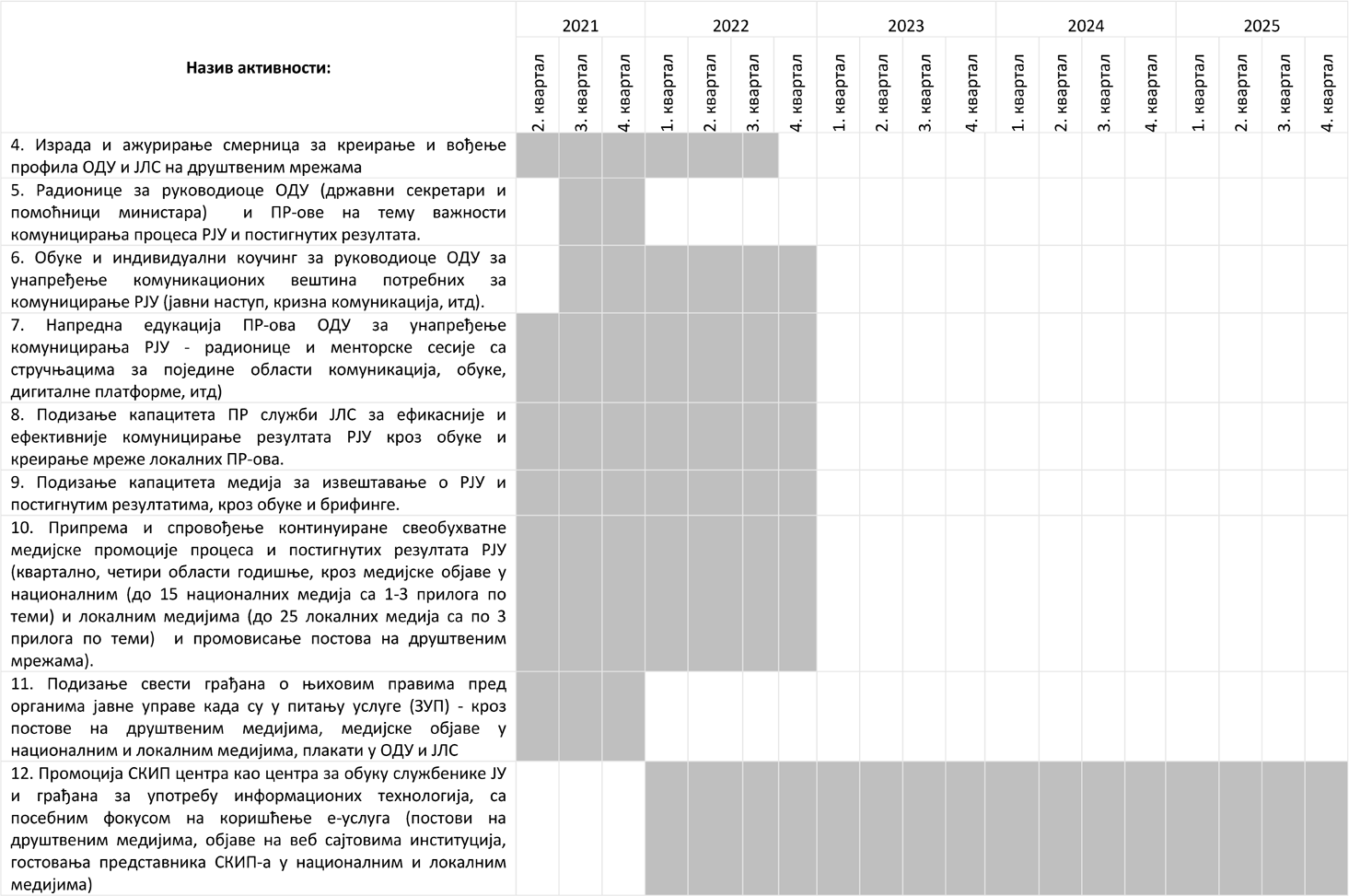 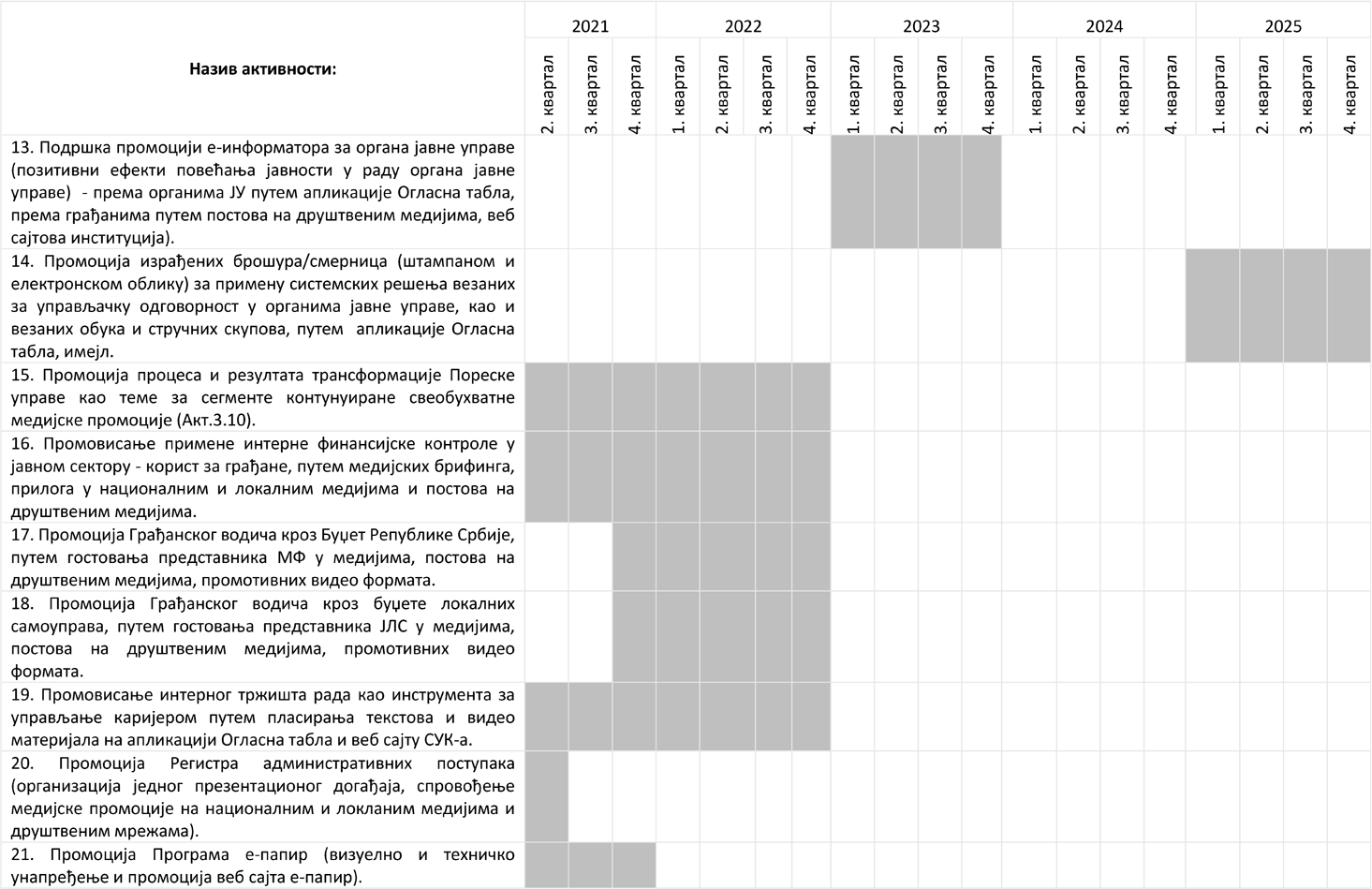 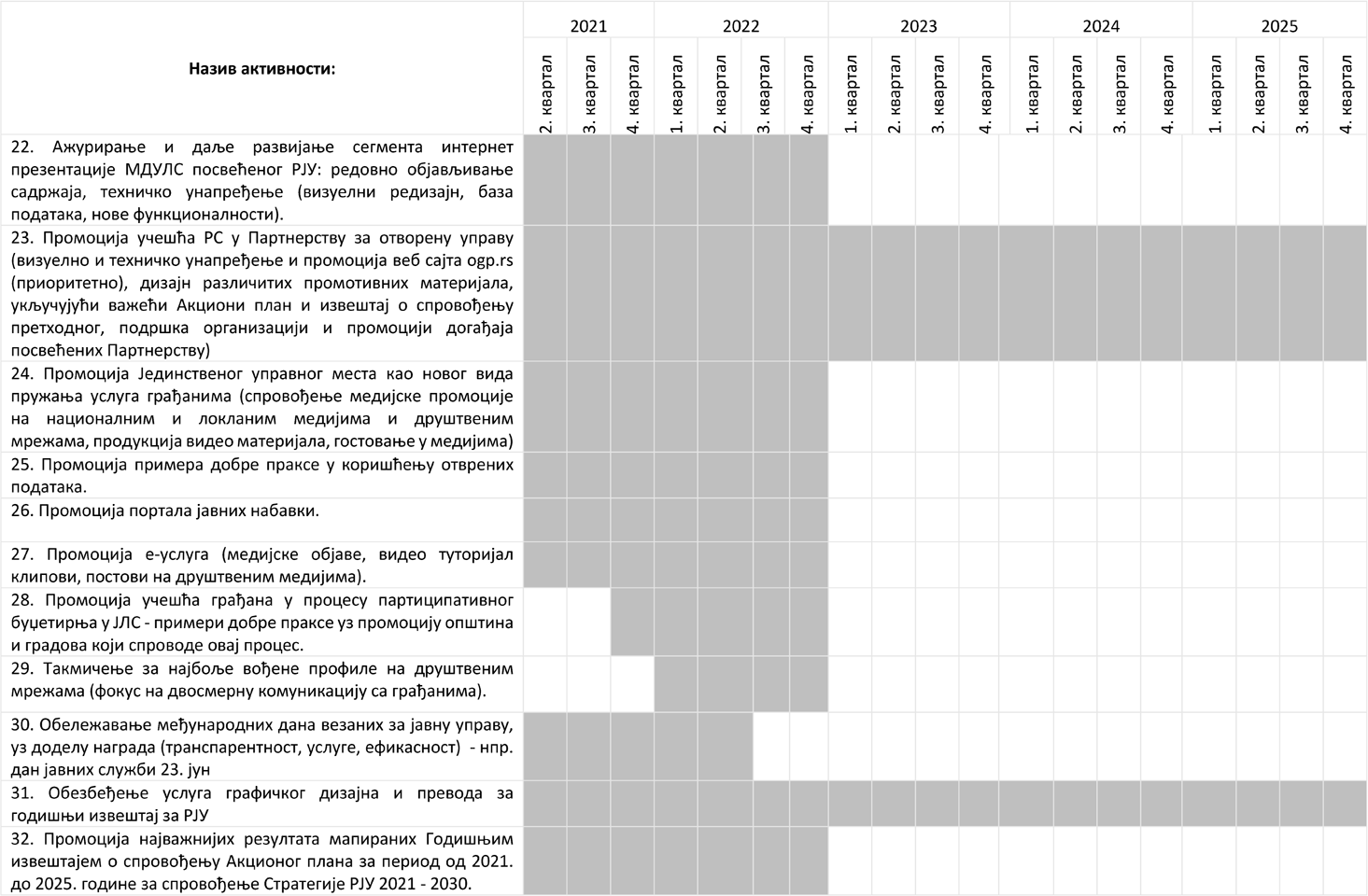 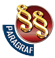 СТРАТЕГИЈАРЕФОРМЕ ЈАВНЕ УПРАВЕ У РЕПУБЛИЦИ СРБИЈИ ЗА ПЕРИОД ОД 2021. ДО 2030. ГОДИНЕ("Сл. гласник РС", бр. 42/2021)Показатељ исхода за СРЈУПВ2021202220232024202520272030ПЛАНИРАЊЕ И КООРДИНАЦИЈА ПОЛИТИКАПЛАНИРАЊЕ И КООРДИНАЦИЈА ПОЛИТИКАПЛАНИРАЊЕ И КООРДИНАЦИЈА ПОЛИТИКАПЛАНИРАЊЕ И КООРДИНАЦИЈА ПОЛИТИКАПЛАНИРАЊЕ И КООРДИНАЦИЈА ПОЛИТИКАПЛАНИРАЊЕ И КООРДИНАЦИЈА ПОЛИТИКАПЛАНИРАЊЕ И КООРДИНАЦИЈА ПОЛИТИКАПЛАНИРАЊЕ И КООРДИНАЦИЈА ПОЛИТИКАПЛАНИРАЊЕ И КООРДИНАЦИЈА ПОЛИТИКАИндикатор квалитета прописа (Regulatory quality) – ранг светске банке60.10(2019)61.0062.0063.0064.0065.0067.0070.00УПРАВЉАЊЕ ЉУДСКИМ РЕСУРСИМАУПРАВЉАЊЕ ЉУДСКИМ РЕСУРСИМАУПРАВЉАЊЕ ЉУДСКИМ РЕСУРСИМАУПРАВЉАЊЕ ЉУДСКИМ РЕСУРСИМАУПРАВЉАЊЕ ЉУДСКИМ РЕСУРСИМАУПРАВЉАЊЕ ЉУДСКИМ РЕСУРСИМАУПРАВЉАЊЕ ЉУДСКИМ РЕСУРСИМАУПРАВЉАЊЕ ЉУДСКИМ РЕСУРСИМАУПРАВЉАЊЕ ЉУДСКИМ РЕСУРСИМАМеритократија и ефикасност запошљавања државних службеника (SIGMA принцип)3 (2019)3444455Степен у ком је развијен систем за управљање каријером државних службеника1 (2020)1123444Степен у ком се систем стручног усавршавања и стручних испита у јавној управи нормативно и у пракси заснива на анализи потреба за унапређењем компетенција, односно квалификација запослених1 (2019)3334455ПРУЖАЊЕ УСЛУГАПРУЖАЊЕ УСЛУГАПРУЖАЊЕ УСЛУГАПРУЖАЊЕ УСЛУГАПРУЖАЊЕ УСЛУГАПРУЖАЊЕ УСЛУГАПРУЖАЊЕ УСЛУГАПРУЖАЊЕ УСЛУГАПРУЖАЊЕ УСЛУГАПросечна оцена SIGMA Извештаја о праћењу у области пружања услуга за сва четири стуба мерења3 (2019)4444555Удео административног оптерећења грађана и привреде у БДП-у3,11%(2018)3.00%2,90%2,85%2,80%2,75%2,55%2,40%ОДГОВОРНОСТ И ТРАНСПАРЕНТНОСТОДГОВОРНОСТ И ТРАНСПАРЕНТНОСТОДГОВОРНОСТ И ТРАНСПАРЕНТНОСТОДГОВОРНОСТ И ТРАНСПАРЕНТНОСТОДГОВОРНОСТ И ТРАНСПАРЕНТНОСТОДГОВОРНОСТ И ТРАНСПАРЕНТНОСТОДГОВОРНОСТ И ТРАНСПАРЕНТНОСТОДГОВОРНОСТ И ТРАНСПАРЕНТНОСТОДГОВОРНОСТ И ТРАНСПАРЕНТНОСТГодишња процена ЕК о напретку у области одговорностиненедадададаSIGMA показатељ: Приступ информацијама од јавног значаја21/30 (2017)22/3024/3030/30 (5)УПРАВЉАЊЕ ЈАВНИМ ФИНАНСИЈАМАУПРАВЉАЊЕ ЈАВНИМ ФИНАНСИЈАМАУПРАВЉАЊЕ ЈАВНИМ ФИНАНСИЈАМАУПРАВЉАЊЕ ЈАВНИМ ФИНАНСИЈАМАУПРАВЉАЊЕ ЈАВНИМ ФИНАНСИЈАМАУПРАВЉАЊЕ ЈАВНИМ ФИНАНСИЈАМАУПРАВЉАЊЕ ЈАВНИМ ФИНАНСИЈАМАУПРАВЉАЊЕ ЈАВНИМ ФИНАНСИЈАМАУПРАВЉАЊЕ ЈАВНИМ ФИНАНСИЈАМАРеални раст бруто домаћег производа (БДП)-1%%(2020)6.0%4.0%4.0%Учешће дуга опште државе у БДП59%(2020)57.7%57.9%56%СИСТЕМ ЛОКАЛНЕ САМОУПРАВЕСИСТЕМ ЛОКАЛНЕ САМОУПРАВЕСИСТЕМ ЛОКАЛНЕ САМОУПРАВЕСИСТЕМ ЛОКАЛНЕ САМОУПРАВЕСИСТЕМ ЛОКАЛНЕ САМОУПРАВЕСИСТЕМ ЛОКАЛНЕ САМОУПРАВЕСИСТЕМ ЛОКАЛНЕ САМОУПРАВЕСИСТЕМ ЛОКАЛНЕ САМОУПРАВЕСИСТЕМ ЛОКАЛНЕ САМОУПРАВЕУсаглашеност система локалне самоуправе са кључним принципима Европске повеље о локалној самоуправи3 (2020)3334455Удео расхода ЛС и консолидованим јавним расходима у РС14.75%(2019)15.00%15.50%16.30%17.00%18.00%19.00%22.00%Капацитет ЈЛС за спровођење начела доброг управљања39%(2018)43%50%55%60%70%Доступност и квалитет спровођења приоритетних јавних услуга ЛС--Израђен индексБиће утврђено 2023.Биће утврђено 2023.Биће утврђено 2023.Показатељ исходаПВЦВ(2021): 61(2022): 62Индикатор квалитета прописа (Regulatory quality) – ранг Светске банке(2019) 60.10(2023): 63(2024): 64(2025): 65(2027): 66(2030): 70Посебни циљеви ПрограмаПоказатељПВЦВРегулаторна реформа у функцији унапређења пословног окружењаи смањења непотребног оптерећења за грађане и привредуУдео усвојених закона који садрже потпуну анализу ефеката у укупном броју усвојених закона за које је било потребно спровести анализу ефеката у току једне календарске године30.4% (2020)(2021): 35%(2022): 40%(2023): 45%(2024): 50%(2025): 52%(2027): 56%(2030): 60%Регулаторна реформа у функцији унапређења пословног окружењаи смањења непотребног оптерећења за грађане и привредуУдео донетих уредби које садрже потпуну анализу ефеката у укупном броју донетих уредби за које је било потребно спровести анализу ефеката у току једне календарске године58.3% (2020)(2021): 58%(2022): 59%(2023): 60%(2024): 62%(2025): 64%(2027): 68%(2030): 74%Јачање капацитета и примена инструменатаза квалитетно креирањеи праћење спровођења јавних политика и прописаУдео усвојених ДЈП који садрже потпуну анализу ефеката у односу на укупан број усвојених дјп за које је потребно израдити анализу ефеката у току једне календарске године50% (2020)(2021): 60%(2022): 70%(2023): 80%(2024):(2025):(2027):(2030):Ефективна координација јавних политикаУкупан број планских области са ревидираним и оптимизованим планским оквиром1 (2020)(2021): 3(2022): 6(2023): 8(2024):(2025):(2027):(2030):Повећање степена учешћа цивилног друштва, привреде и других заинтересованих страна у раним фазама припреме јавних политикаи прописа и праћењу њихових ефекатаУдео усвојених ДЈП које садрже информацијео спроведеним консултацијама у односу на укупан број усвојених дјпу току једне календарске године100% (2020)(2021): 100%(2022): 100%(2023): 100%(2024):100%(2025):100%(2027):100%(2030):100%Повећање степена учешћа цивилног друштва, привреде и других заинтересованих страна у раним фазама припреме јавних политикаи прописа и праћењу њихових ефекатаУдео усвојених закона за које је достављенизвештај да су спроведене консултације у укупном броју усвојених законаза које је било потребно спровести консултације у календарској години35.71% (2020)(2021): 40%(2022): 45%(2023): 50%(2024): 56%(2025): 60%(2027): 68%(2030): 80%Повећање степена учешћа цивилног друштва, привреде и других заинтересованих страна у раним фазама припреме јавних политикаи прописа и праћењу њихових ефекатаУдео донетих уредби за које је достављен извештај дасу спроведене консултације у укупном броју донетих уредби за које је било потребно спровести консултације у календарској години11.46% (2020)(2021): 15%(2022): 20%(2023): 25%(2024): 31%(2025): 36%(2027): 43%(2030): 50%Показатељ исходаПВЦВ(2021): 3(2022): 4Меритократија и ефикасност запошљавања државних службеника (SIGMA принцип)(20219): 3(2023): 4(2024): 4(2025): 4(2027): 5(2030): 5Посебан циљ 2: Унапређен процес регрутације у јавној управиБодови130Квантитативни критеријумиКвантитативни критеријумиПромена у приходима и расходима, као и примањима и издацима органа државне управе/буџету РС, на годишњем нивоу већа од 10% буџета у односу на претходну фискалној години0Утицај на више од 200.000 грађана0Утицај на више од 5% предузетника или правних лица, или на више од 20% тих лица у одређеној делатности0Квалитативни критеријумиКвалитативни критеријумиУтицај на тржиште и услове конкуренције/конкурентности0Увођење значајних реформских, односно системских промена1Хоризонтални критеријумиХоризонтални критеријумиОд значаја за остварење једнаког третмана и истих могућности за све, недискриминације и родне равноправности1Новине у односу на текуће процесе реформе јавне управеНовине у односу на текуће процесе реформе јавне управеНовина у оквиру реформе јавне управе1УКУПНО:3/14Показатељ резултатаПВЦВ(2021): 20-25%(2022): 25-30%Запошљавање засновано на исказаним кадровским потребама органа(2020): 20%(2023): 30-35%(2024): 35-40%(2025): 40-45%(2027): 55-60%(2030): 85-95%Показатељ резултатаПВЦВ(2021): 2(2022): 2Степен у коме оквир компетенција одговара(2023): 3потребама и кључним вредностима рада јавне(2020): 1(2024): 3управе(2025): 4(2027): 4(2030): 4Показатељ резултатаПВЦВ(2021): >40%Проценат попуњених радних места лица на(2022): >60%положају у складу са оквиром компетенција у(2020): 34%(2023): >80%односу на укупан број положаја(2024): >90%(2025): >95%Показатељ исходаПВЦВ(2021): 1(2022): 1Степен у ком је развијен систем за управљање каријером државних службеника(2020): 1(2023): 2(2024): 3(2025): 4(2027): 4(2030): 4Посебан циљ 3: Ефикасан систем за управљање каријером примењен у праксибодовиКвантитативни критеријумиКвантитативни критеријумиПромена у приходима и расходима, као и примањима и издацима органа државне управе/буџету РС, на годишњем нивоу већа од 10% буџета у односу на претходну фискалној години2Утицај на више од 200.000 грађана2Утицај на више од 5% предузетника или правних лица, или на више од 20% тих лица у одређеној делатности0Квалитативни критеријумиКвалитативни критеријумиУтицај на тржиште и услове конкуренције/конкурентности1Увођење значајних реформских, односно системских промена1Хоризонтални критеријумиХоризонтални критеријумиОд значаја за остварење једнаког третмана и истих могућности за све, недискриминације и родне равноправности1Иновативна праксаИновативна праксаНовине у односу на текуће процесе реформе јавне управе1УКУПНО:8/14Критеријуми Оцена (1–3)Директан ефекат (пондер 2) Индиректан ефекат (пондер 1)УкупноУкупноУкупноУкупноУкупноКритеријуми Оцена (1–3)Директан ефекат (пондер 2) Индиректан ефекат (пондер 1)Опција 1Опција 2Опција 3Опција 4Опција 5Специфични критеријумиСпецифични критеријумиСпецифични критеријумиСпецифични критеријумиСпецифични критеријумиСпецифични критеријумиДа ли опција има позитиван утицај на задржавање квалитетног кадра?1x1=11x1=12x1=22x1=23x2=6Да ли опција има позитиван утицај на унапређење управљачких вештина руководилаца?1x1=12x1=21x2=23x2=63x2=6Да ли опција има утицај на развој капацитета јединица за УЉР?1x1=12x1=23x2=61x2=23x2=6Општи критеријумиОпшти критеријумиОпшти критеријумиОпшти критеријумиОпшти критеријумиОпшти критеријумиДа ли опција побољшава транспарентност и приступачност јавне управе и утиче на поверење грађана у јавну управу?1x1=12x2=42x1=22x1=22x2=4Да ли је опција у сагласности са захтевима ЕУ?1x1=12x2=43x2=63x2=63x2=6Критеријуми спровођењаКритеријуми спровођењаКритеријуми спровођењаКритеријуми спровођењаКритеријуми спровођењаКритеријуми спровођењаДа ли се опција може спровести без великих трошкова?3x2=63x2=62x2=42x2=41x1=1Да ли се опција може спровести у кратком року?3x2=63x2=62x2=42x2=42x2=4Укупно по опцијама1725262633Показатељ резултатаПВЦВ(2021): 70%(2022): <70%Дистрибуција исхода вредновања радне успешности одговара стандардима УЉР(2020): 75%(2023): <65%(2024): 50-55%(2025): 40-45%(2027): <35%(2030): <35%Показатељ резултатаПВЦВ(2021): 1Степен у коме је извршена стандардизација организације кадровских јединица у органима државне управе и квалитет обављања кадровских послова(2020): 0(2022): 2(2023): 3(2024): 3(2025): 3(2027): 4(2030): 4Показатељ резултатаПВЦВ(2021): 11(2022): 11Степен у ком је обезбеђена правна заштита(2023): 13лица на положају/руководилаца (базиран на пет(2019): 9(2024): 13SIGMA подиндикатора)(2025): 13(2027): 15(2030): 15Показатељ исходаПВЦВ(2021): 3Степен у ком се систем стручног усавршавања(2022): 3и стручних испита у јавној управи нормативно(2023): 3и у пракси заснива на анализи потреба(2019): 1(2024): 4за унапређењем компетенција, односно(2025): 4квалификација запослених(2027): 5(2030): 5Посебан циљ 4: Развијен и имплементиран функционалан и иновативан систем стручног усавршавања и стручних испита у јавној управи заснован на анализи потреба за унапређењемкомпетенција, односно знања вештина и способности запослених у јавној управибодовиКвантитативни критеријуми који налажу да се обавезно спроведе детаљна анализа ефекатаКвантитативни критеријуми који налажу да се обавезно спроведе детаљна анализа ефекатаПромена у приходима и расходима, као и примањима и издацима органа државне управе/буџету РС, на годишњем нивоу већа од 10% буџета у односу на претходну фискалној години0Утицај на више од 200.000 грађана1Утицај на више од 5% предузетника или правних лица, или на више од 20% тих лица у одређеној делатности1Квалитативни критеријуми који налажу да се обавезно спроведе детаљна анализа ефекатаКвалитативни критеријуми који налажу да се обавезно спроведе детаљна анализа ефекатаУтицај на тржиште и услове конкуренције/конкурентности1Увођење значајних реформских, односно системских промена1Хоризонтални критеријумиХоризонтални критеријумиОд значаја за остварење једнаког третмана и истих могућности за све, недискриминације и родне равноправности1Новине у односу на текуће процесе реформе јавне управеНовине у односу на текуће процесе реформе јавне управеНовина у оквиру реформе јавне управе1УКУПНО:6/14Показатељ резултатаПВЦВ(2021): 70% 133(2022): 70%Испуњеност очекивања полазника обукама(2023): 75%у којима су коришћени иновативни облици и(2020): 0(2024): 75%методе стручног усавршавања(2025): 80%(2027): 80%(2030): 80%Показатељ резултатаПВЦВ(2021): 100%Квалитет нових прописа који уређују област стручног усавршавања(2020): Прваевалуација ће се спровести 2021. године(2022): 100%(2023): 100%(2024): 100%(2025): 100%(2027): 100%(2030): 100%Показатељ резултатаПВЦВ(2021): 1(2022): 1Степен дигитализованих и стандардизованих пословних процеса у области стручногусавршавања(2020): 1(скала 0-6)(2023): 1(2024): 3(2025): 4(2027): 5(2030): 6Показатељ резултатаПВЦВ(2021): 0(2022): 0Степен у којем је развијен оквир сарадње институција у чијем делокругу су пословистручног усавршавања запослених(2020): 0(скала 0-1)(2023): 0(2024): 1(2025): 1(2027): 1(2030): 1Показатељ резултатаПВЦВ(2021): 3(2022): 6Степен успостављених јединствених стандарда у области стручних испита у систему државне управе(2020): 0(скала 0-12)(2023): 9(2024): 12(2025): 12(100%)(2027): 12(2030): 12Показатељ резултатаПВЦВ(2021): 10%(2022): 20%Проценат органа државне управе и ЈЛС које омогућавају студентске праксе0% (2020)(2023): 30%(2024): 40%(2025): 50%(2027): 70%(2030): 100%Показатељ исходаПВЦВ(2021): 4(2022): 4Просечна оцена SIGMA Извештаја о праћењу(2023): 4у области пружања услуга за сва четири стуба(2019): 3(2024): 4мерења(2025): 5(2027): 5(2030): 5(2021): 3,00%(2022): 2,90%Удео административног оптерећења грађана и привреде у БДП-у(2018): 3,11%(2023): 2,85%(2024): 2,80%(2025): 2,75%(2027): 2,55%(2030): 2,40%Посебан циљ 5: Унапређен квалитет услуга јавне управе према крајњим корисницима заснован на стандардимабодовиКвантитативни критеријуми који налажу да се обавезно спроведе детаљна анализа ефекатаКвантитативни критеријуми који налажу да се обавезно спроведе детаљна анализа ефекатаПромена у приходима и расходима, као и примањима и издацима органа државне управе/буџету РС, на годишњем нивоу већа од 10% буџета у односу на претходну фискалној години0Утицај на више од 200.000 грађана2Утицај на више од 5% предузетника или правних лица, или на више од 20% тих лица у одређеној делатности2Квалитативни критеријуми који налажу да се обавезно спроведе детаљна анализа ефекатаКвалитативни критеријуми који налажу да се обавезно спроведе детаљна анализа ефекатаУтицај на тржиште и услове конкуренције/конкурентности1Увођење значајних реформских, односно системских промена2Хоризонтални критеријумиХоризонтални критеријумиОд значаја за остварење једнаког третмана и истих могућности за све, недискриминације и родне равноправности2Иновативна праксаИновативна праксаНовине у односу на текуће реформске процесе унутар РЈУ2УКУПНО:11/14У динарима, годишњеОпција 2Опција 3Опција 4Опција 5Опција 6Опција 7Број запослених808025104040Просечни годишњи трошкови рада по запосленом1.244.6811.643.6781.244.6811.244.6811.244.6811.643.678Укупни годишњи трошкови рада99.574.483131.494.25331.117.02612.446.81049.787.24165.747.126Просечни режијски трошкови по запосленом91.50091.50091.50091.50091.50091.500Просечни трошкови канцеларијског материјала по запосленом42.25442.25442.25442.25442.25442.254Укупни годишњи материјални трошкови10.700.32010.700.32010.700.32010.700.32010.700.32010.700.320УКУПНИ ОПЕРАТИВНИ ТРОШКОВИ110.274.803142.194.57341.817.34623.147.13060.487.56176.447.446У динарима, једнократноОпција 2Опција 3Опција 4Опција 5Опција 6Опција 7Трошкови набавке техничке опреме по запосленом120.000120.000120.000120.000120.000120.000Трошкови опремања простора по m236.00036.00036.00036.00036.00036.000Укупни трошкови набавке техничке опреме9.600.0009.600.0003.000.0001.200.0004.800.0004.800.000Укупни трошкови опремања простора (10 m2 по запосленом)28.800.00028.800.0009.000.0003.600.00014.400.00014.400.000УКУПНИ ТРОШКОВИ ОПРЕМАЊА38.400.00038.400.00012.000.0004.800.00019.200.00019.200.000Критеријуми Оцена (1-3)Директан ефекат (пондер 2) индиректан ефекат (пондер 1)УкупноУкупноУкупноУкупноУкупноУкупноУкупноКритеријуми Оцена (1-3)Директан ефекат (пондер 2) индиректан ефекат (пондер 1)Опција 1Опција 2Опција 3Опција 4Опција 5Опција 6Опција 7Специфични критеријумиСпецифични критеријумиСпецифични критеријумиСпецифични критеријумиСпецифични критеријумиСпецифични критеријумиСпецифични критеријумиСпецифични критеријумиКакав утицај има опција на грађане?1x1=12x2=43x2=63x2=63x2=62x2=43x2 =6Какав утицај има опција по привреду?1x1=12x2=43x2=63x2=63x2=62x2=43x2=6Да ли опција утиче на ефикасност и ефективност у планирању кадрова и њиховом ангажману у пружању услуга крајњим корисницима?1x1=12x2=43x2=63x2=63x2=62x2=43x2=6Колика је институционална, организациона и управљачка комплексност ове опције?1x1=12x2=42x2=41x2=22x2=42x2=42x2=4Општи критеријумиОпшти критеријумиОпшти критеријумиОпшти критеријумиОпшти критеријумиОпшти критеријумиОпшти критеријумиОпшти критеријумиДа ли опција побољшава транспарентност и приступачност јавне управе и утиче на поверење грађана у јавну управу?1x1=12x2=43x2=62x2=42x2=42x2=43x2=6Да ли је опција у сагласности са захтевима ЕУ?1x1=13x2=63x2=63x2=63x2=63x2=63x2=6Критеријуми спровођењаКритеријуми спровођењаКритеријуми спровођењаКритеријуми спровођењаКритеријуми спровођењаКритеријуми спровођењаКритеријуми спровођењаКритеријуми спровођењаДа ли опција изискује велике трошкове спровођења?3x2=62x2=41x2=21x2=23x2=62x2=41x2=2Који је временски рок за спровођење опције?3x2=62x2=41x2=22x2=43x2=62x2=41x2=2Укупно по опцијама18343836443438Показатељ резултатаПВЦВ(2021): 250(2022): 350Број поједностављених административних поступака за грађане и привреду(2020): 125(2023): 450(2024): 500(2025): 550(2027): 600(2030): 700(2021): 19(2022): 24Број успостављених јединствених управних места у ЈЛС(2020): 14(2023): 29(2024): 34(2025): 39(2027): 50(2030): 80Показатељ резултатаПВЦВ(2021): 10000Број службеника државне управе и локалне самоуправе запослених на пословима пружања услуга који су обухваћени обукама у области унапређења квалитета пружања услуга(2019): 5687(2022): 15000(2023): 20000(2024): 25000(2025): 30000(2027): 40000(2030): 50000(2021): 37(2022): 45ЕУ Бенчмарк електронске управе – постојање кључних предуслова(2020): 35(2023): 60(2024): 75(2025): 90(2027): 94(2030): 96Показатељ резултатаПВЦВ(2021): 2(2022): 4Број органа који су имплементирали CAF као алат за управљање квалитетом(2020): 0(2023): 6(2024): 8(2025): 10(2027): 14(2030): 20Показатељ исходаПВЦВ(2021): не(2022): даГодишња процена Европске комисије о напретку у области одговорности(2020): не(2023): да(2024): да(2025): да(2027): -(2030): -(2021): 22/30(2022): -SIGMA показатељ: Приступ информацијама од јавног значаја(2017): 21/30(2023): 24/30(2024): -(2025): 30/30(2027): -(2030): -Посебан циљ 6: Унапређен ниво одговорности и транспарентност на свим нивоима властиБодовиКвантитативни критеријуми који налажу да се обавезно спроведе детаљна анализа ефекатаКвантитативни критеријуми који налажу да се обавезно спроведе детаљна анализа ефекатаПромена у приходима и расходима, као и примањима и издацима органа државне управе/буџету РС, на годишњем нивоу већа од 10% буџета у односу на претходну фискалној години1Утицај на више од 200.000 грађана2Утицај на више од 5% предузетника или правних лица, или на више од 20% тих лица у одређеној делатности0Квалитативни критеријуми који налажу да се обавезно спроведе детаљна анализа ефекатаКвалитативни критеријуми који налажу да се обавезно спроведе детаљна анализа ефекатаУтицај на тржиште и услове конкуренције/конкурентности0Увођење значајних реформских, односно системских промена2Хоризонтални критеријумиХоризонтални критеријумиОд значаја за остварење једнаког третмана и истих могућности за све, недискриминације и родне равноправности1Иновативна праксаИновативна праксаНовине у односу на текуће реформске процесе унутар РЈУ2УКУПНО:8/14Критеријуми Оцена (1–3)Директан ефекат (пондер 2) Индиректан ефекат (пондер 1)УкупноУкупноУкупноУкупноУкупноКритеријуми Оцена (1–3)Директан ефекат (пондер 2) Индиректан ефекат (пондер 1)Опција 1Status quoОпција 2Опција 3Опција 4Опција 5Специфични критеријумиСпецифични критеријумиСпецифични критеријумиСпецифични критеријумиСпецифични критеријумиСпецифични критеријумиДа ли опција позитивно утиче на антикорупцијско понашање?1x1=12x1=22x2=42x2=43x2=6Да ли опција подржава ефикасно делегирање управљачке одговорности у државним органима?1x1=12x2=43x2=61x1=21x1=2Да ли опција утиче на одговорно располагање финансијским ресурсима?1x1=12x1=23x2=62x1=23x2=6Општи критеријумиОпшти критеријумиОпшти критеријумиОпшти критеријумиОпшти критеријумиОпшти критеријумиДа ли опција повећава транспарентност и приступачност јавне управе и утиче на поверење грађана у јавну управу?1x1=12x1=23x1=33x1=33x2=6Да ли је опција у сагласности са захтевима ЕУ?1x1=12x1=23x2=62x1=23x2=6Критеријуми за спровођењеКритеријуми за спровођењеКритеријуми за спровођењеКритеријуми за спровођењеКритеријуми за спровођењеКритеријуми за спровођењеДа ли се опција може спровести без великих трошкова?3x2=63x2=62x2=43x2=62x2=4Да ли се опција може спровести у кратком року?3x2=61x1=21x1=23x2=61x1=2Укупно по опцијама1720312732Показатељ резултатаПВЦВ(2021): 25%Проценат органа државне управе266 у којима су одређена овлашћена службена лица за вођење управног поступка и одлучивање у управним стварима(2020): 23%(2022): 25%(2023): 25%(2024): 35%(2025): 45%(2027): -(2030): -(2021): 0%Проценат органа државне управе, независних државних органа267 и ЈЛС чији су руководиоци похађали обуке о примени принципа управљачке одговорности(2020): 0%(2022): 0%(2023): 0%(2024): 0%(2025): 5%(2027): -(2030): -Показатељ резултатаПВЦВ(2021): 25%Проценат приоритетних циљева из Акционог(2022): 30%плана за спровођење Програма Владе који се(2023): 35%односе на органе државне управе, а који су узети(2020): 0%(2024): 40%у обзир приликом припреме средњорочних(2025): 45%планова обвезника средњорочног планирања.268(2027): -(2030): -(2021): 0%Проценат органа државне управе, независних државних органа и ЈЛС чији су руководиоци похађали обуке о примени јединствене методологије за управљање учинком(2020): 0%(2022): 0%(2023): 0%(2024): 3%(2025): 5%(2027): -(2030): -Показатељ резултатаПВЦВ(2021): 25%Проценат органа државне управе и независних државних органа који организују и спроводе обуку о етици и интегритету за своје руководиоце и запослене(2020): 0%(2022): 25%(2023): 25%(2024): 50%(2025): 50%(2027): -(2030): -Показатељ резултатаПВЦВ(2021): 60(2022): 100Број органа јавне управе и других ималаца(2023): 120јавних овлашћења који деле/објављују отворене(2020): 45(2024): 140податке на Порталу отворених података(2025): 160(2027): -(2030): -(2021): 5%Проценат органа државне управе и ЈЛС чији су запослени похађали обуке o стандардима отворених података и рада са Порталом отворених података(2020): 0%(2022): 10%(2023): 15%(2024): 20%(2025): 25%(2027): -(2030): -Показатељ исходаПВЦВ(2021): 6.0%(2022): 4.0%(2023): 4.0%Реални раст бруто домаћег производа (БДП)(2020): -1%(2024): -(2025): -(2027): -(2030): -(2021): 57.7%(2022): 57.9%(2023): 56%Учешће дуга опште државе у БДП(2020): 59%(2024): -(2025): -(2027): -(2030): -Посебан циљ Програма реформе управљања јавним финансијамаПоказатељПВЦВДаље унапређење програмског буџета и средњорочног планирања на свим нивоима властиИнформације о учинку за пружање јавних услугаЦ+ (2020)(2021):(2022):(2023):(2024):(2025): БЕфикасно прикупљање и управљање буџетским средствимаСтварни приходи и расходи буџета опште државе на годишњем нивоу су у опсегу 5% од пројектованих у фискалној стратегији.у опсегу од 5% (2019)(2021): у опсегу од 5%(2022): у опсегу од 5%(2023): у опсегу од 5%(2024): у опсегу од 5%(2025): у опсегу од 5%Унапређење буџетске дисциплине и транспарентније коришћење јавних средставаПросечан број незаконитости и неправилности по контроли у односу на укупан број извршених контрола2 (2020)(2021): 2(2022): 2(2023): 2(2024): 1(2025): 1Унапређење буџетске дисциплине и транспарентније коришћење јавних средстава% корисника јавних средстава код којих нису утврђене незаконитости и неправилности у односу на укупан број контролисаних субјеката (годишње)30% (2020)(2021): 30%(2022): 31%(2023): 31%(2024): 32%(2025): 35%Унапређење примене система интерне финансијске контроле у јавном секторуИдентификован напредак који се односи на ИФКЈ у оквиру ЕК извештаја о напретку Републике Србије за одређену годинуУмерена припремље- ност (2019)(2021):Умерена припремљеност (2022):Умерена припремљеност(2023): Умерена припремљеност(2024):Умерена припремљеност (2025):Добар ниво припремљеностиУнапређење рачуноводства и увођење рачуноводствених стандардаОбјављени Финансијски извештаји засновани на готовинској основи у складу са IPSAS0 (2020)(2021): 0(2022): 0(2023): 0(2024): 1(2025): 1Јачање спољног надзора над јавним финансијамаБрој извештаја о ревизији254 (2020)(2021): 255(2022): 256(2023): 257(2024): 258(2025): 259Показатељ исходаПВЦВ(2021): 3(2022): 3Усаглашеност система локалне самоуправе(2023): 3са кључним принципима Европске повеље о(2020): 3(2024): 4локалној самоуправи(2025): 4(2027): 5(2030): 5(2021): 15%(2022): 15,5%(2023): 16,3%(2024): 17%Удео расхода локалне самоуправе уконсолидованим јавним расходима у РС(2019): 14,75%(2025): 18.00%(2026): 18,5%(2027): 19.0%(2028): 20%(2029): 21%(2030): 22%(2021): 43%(2022): -(2023): 50%(2024): -Капацитет ЈЛС за спровођење начела доброгуправљања(2018): 39%(2025): 55%(2026): -(2027): 60%(2028): -(2029): 65%(2030): 70%(2021): -(2022):ИзрађениндексДоступност и квалитет спровођења приоритетних јавних услуга локалне самоуправe(2022):Израђен индекс(2023): Бићеутврђено 2023. године(2024): -(2025): -(2027): -(2030):Посебни циљеви ПрограмаПоказатељПВЦВ(2021): 3(2022): 4Степен ратификације Европске повеље о локалној самоуправи3 (2020)(2023): 4(2024): 4(2025): 5(2021): 45%Унапређење положаја и одговорности локалне самоуправеПросечна вредност индекса у издвојеним областима : 1) oдговорност; 2) транспаретност, отвореност и партиципације43% (2018)(2022):(2023): 58%(2024):(2025): 60%(2021): 3Укљученост локалних власти у израду националних прописа који уређују њихов рад3 (2020)(2022):(2023): 4(2024):(2025): 5(2021): 10.40%Удео пореских прихода ЛС у укупним пореским приходима у Републици Србији10.12% (2020)(2022): 10.70%(2023): 11.20%(2024): 11.70%(2025): 12.30%(2021): 16%(2022): 16.30%Унапређење система финансирања локалне самоуправеУдео капиталних издатака у укупним издацима локалне самоуправе15.54%(2023): 16.70%(2024): 17.20%(2025): 17.50%(2021): 0%(2022): 15%Удео ЈЛС које имају усвојен средњорочни план0% (2020)(2023): 40%(2024): 50%(2025): 70%(2021): 56%(2022):Капацитет ЈЛС за УЉР у локалној управи51% (2020)(2023): 62%(2024):Унапређње организације и капацитета локалне самоуправе(2025): 68%Унапређње организације и капацитета локалне самоуправе(2021): 31%Удео ЈЛС који је успоставио међуопштинску сарадњу у укупном броју ЈЛС27% (2020)(2022): 36%(2023): 40%(2024): 42%(2025): 43%(2021):(2022):Израђен индекс за мерење доступности и квалитета услуга ЈЛС– (2020)Израђениндекс(2023): ПрвоУнапређење квалитета и доступности услуга локалних органамерењеуправе, комуналних услуга и услуга јавних установа(2021):(2022):Израђен индекс за мерење задовољства корисника пруженим услугамалокалне самоуправе– (2020)Израђениндекс(2023): ПрвомерењеЦиљна групаПриступГрађаниГлавни циљ јесте да грађани што боље разумеју реформу јавне управе, да им се јасно представе користи од реформе јавне управе, да им се повећа свест о улози ЕУ у том процесу и њеној подршци која је усредсређена на побољшане и стандардизоване јавне услуге скројене тако да задовоље њихове потребе и очекивања.Комуникација са грађанима у вези са реформом јавне управе треба да се базира на промовисању услуга које су већдигитализоване и прилагођене њиховим потребама и животним ситуацијама.Како целокупан процес реформе јавне управе знатно повећава транспарентност јавне управе, комуникација са грађанима представља солидну основу да се постепено повећа њихово поверење у јавну управу, као и да се транспарентношћу реформисаног система јавних финансија побољша пореска култура, сузбије сива економија и појача поверење у начин на који се троши новац пореских обвезника.Будући да се услуге јавне управе пружају по принципу „узми или остави” јер јавна управа нема конкуренцију, посебан циљ комуникације са грађанима јесте да се они подстакну наповратне реакције и да им се покаже да њихово мишљење утиче на континуирано прилагођавање услуга јавне управе њиховим потребама, као и да утиче на целокупан процес реформе јавне управе.ПривредаВласници предузећа и запослени у фирмама треба да буду благовремено и тачно информисани о свим новостима у јавној управи, односно о услугама и прописима у вези са пословним сектором, као и да у тој циљној групи промовишу учешће у поступцима доношења одлука о креирању политика.Комуникација са том групом треба да се прилагоди тако да указаује на предности мера реформе јавне управе за предузећа. Јачање свести пореских обвезника о резултатима модернизације и реформе управљања јавним финансијама и проналажење начина да се активно укључе у израду прописа који се директно тичу њиховог рада посебно је значајно у области јавних набавки, што доноси транспарентнији, мање корумпиран систем, оријентисан на повећање јавне потрошње на домаће фирме.Комуникација у вези са реформом јавне управе треба да буде посебно усредсређена на пословна удружења – нпр. укључити их у одређене програме за предузећа и детаљно обавештавати о побољшаним услугама и плановима за даље унапређење услуга.Та група види приступање ЕУ као велики корак напред у стварању транспарентнијег и повољнијег окружења за пословање, где ће стандарди ЕУ олакшати трговину устабилнијем, поштенијем и предвидљивијем трговинском окружењу.МедијиОва група је главни канал за постизање бољег разумевања значења и садржаја реформе јавне управе и мост који повезује искуства грађана и предузећа са реформским процесима.Стварање позитивног става грађана према реформама и подршци ЕУ, као и јачање поверења у јавну управу у великој мери зависи од тога како се о реформи јавне управе извештава у медијима. Медије треба третирати као партнере, а не само као комуникационе канале. Медији утичу на јавно мњење и јачање свести јавности о модернизацији јавне управе. Пласирање нових информација о „атрактивним” побољшаним услугама за грађане и, што је важније, доследно извештавање о чињеници да је реформа јавне управе захтеван, дуг и користан процес за све циљне групе.Медији морају да буду добро информисани, а однос реформе јавне управе с њима мора непрестано да се гради и одржава. Активна сарадња са новинарима треба да повећа њихово разумевање улоге јавне управе, процеса реформе јавне управе и изазова које доносе реформе, а потребно је и креирати и одржавати базу података о новинарима који се континуирано баве јавном управом.Циљна групаПриступРуководство институција јавне управеРуководиоци у институцијама јавне управе веома су важни за успех комуникације у вези са реформом јавне управе. Они се брину о ефикасности јавне управе, о процесу реформејавне управе и генерално и конкретно у својим институцијама и заинтересовани су да грађани позитивно реагују. Јавна управа стога мора да ради на јачању капацитета руководилаца институција и руководилаца различитих сектора унутар тих институција тако да они разумеју реформу јавне управе, даподрже и воде све процесе повезане са реформом јавне управе и да на најбољи начин презентују јавности резултате реформе јавне управе, као и свим државним службеницима.Запослени у службама за односе с јавношћуЗапослени у службама за односе с јавношћу одговорни су за видљивост активности и за саопштавање резултата радаоргана јавне управе и ЈЛС у којима раде. Они имају и важну улогу у комуникацији у вези са услугама које пружа јавна управа, а које су резултат реформе јавне управе, као и у вези с важним интерним реформским процесима. Комуникација сатом групом треба да буде усредсређена на унапређење њиховог знања о реформи јавне управе и јачању њихових капацитетаза бољу и интерну и екстерну комуникацију у вези с процесом и резултатима реформе јавне управе. Потребно је такође константно радити на њиховој едукацији како би они били у стању да користе различите канале и алате за комуницирање.Запослени у службама за УЉРЗапослени у службама за УЉР су заједно са руководиоцима главни покретачи промена у систему УЉР. Циљ рада с том групом треба да буде изградња чвршће интерне комуникације и координације унапређењем њиховог знања о реформи јавнеуправе и свим њеним резултатима и достигнућима у вези са УЉР, као и о примени нових комуникационих алата у јавној управи.Запослени у јавној управиОву групу чине сва лица запослена у јавној управи, укључујући све три претходно наведене циљне групе, и сви они су носиоци реформе јавне управе, па тако и све промене у јавној управи треба да полазе од њих. Комуникација с њима треба да буде усредсређена на повећање њиховог знања о реформи јавне управе и свести да својим учешћем у том процесу стварају бољи и ефикаснији систем за грађане, али и да се тај процес тиче и њих самих па стога треба да буду заинтересовани и свакодневно упућени у тај процес.Критеријуми Оцена (1–3)Директан ефекат (пондер 2) Индиректан ефекат (пондер 1)Решење status quoРешење 1Решење2Решење 3Да ли решење позитивно утиче на унапређење интерне комуникације у јавној управи?1 x 1 = 13 x 2 = 63 x 2 = 63 x 2 = 6Да ли решење позитивно утиче на унапређење комуникације са јавношћуу вези с процесом и резултатима реформе јавне управе?1 x 1 = 13 x 2 = 63 x 2 = 63 x 2 = 6Да ли решење повећава транспарентност и приступачност јавне управе и позитивно утиче на поверење грађана у јавну управу?1 x 1 = 12 x 2 = 42 x 2 = 42 x 2 = 4Да ли је решење у сагласности са захтевима ЕУ?1 x 1 = 11 x 1 = 11 x 1 = 11 x 1 = 1Да ли се решење може спровести без великих трошкова?3 x 2 = 62 x 2 = 43 x 2 = 62 x 2 = 4Да ли се решење може спровести у кратком року?3 x 2 = 62 x 2 = 43 x 2 = 62 x 2 = 4Укупно по решењема17252925Показатељ резултатаПВЦВ(2021): 1(2022): 1Донет годишњи комуникациони план0(2023): 1(2024): 1(2025): 1(2027): 1(2030): 1(2021): 80%(2022): 80%Степен испуњености годишњег комуникационог плана0(2023): 80%(2024): 80%(2025): 80%(2027): 80%(2030): 80%Показатељ резултатаПВЦВ(2021): 50%(2022): 75%Проценат органа државне управе и ЈЛС којена Огласној табли објављују информације о25%(2023): 100%(2024): 10%реформи јавне управе на стандардизован начин(2025): 100%(2027): 100%(2030): 100%(2021): 200Укупан број обучених службеника за односе са јавношћу и УЉР из органа државне управе и ЈЛС на тему интерног комуницирања у вези са реформом јавне управе0(2022): 400(2023): 450(2024): 500(2025): 550(2027): 600(2030): 650Показатељ резултатаПВЦВ(2021): +10%352(2022): +10%Број афирмативних и неутралних објава (прилога) о реформи јавне управе у медијимаБиће утврђена у јануару 2021.(2023): +10%(2024): +10%(2025): +10%(2027): +10%(2030): +10%(2021): +10%353Заступљеност тема о реформи јавне управе на интернет сајтовима институција и њиховим страницама, односно на њиховим профилима на друштвеним мрежамаБиће утврђена у јануару 2021.(2022): +10%(2023): +10%(2024): +10%(2025): +10%(2027): +10%(2030): +10%(2021): 28%(2022): 32%Проценат грађана који су информисани о резултатима реформе јавне управе25%(2023): 35%(2024): 37%(2025): 40%(2027): 50%(2030): 60%Посебан циљАктивности/правци деловања политикаПретпоставкеОпис ризикаРешење/мере за ублажавање ризикаПланирање и координација политикаПланирање и координација политикаПланирање и координација политикаПланирање и координација политикаПланирање и координација политикаПосебан циљ 1: Јавне политике засноване на чињеницама су ефективне, припремљене на транспарентан, инклузивани координисан начин и оснажене даљим спровођењем регулаторне реформеРегулаторна реформа у функцији унапређења пословног окружења и смањења непотребног оптерећења за грађане, привреду и управу.Промена досадашње праксе у припреми прописа и праћењу ефеката њиховог спровођења у складу са ЗПС, као и систематичним прикупљањем података и њиховом аналитичком обрадом.Недостатак политичког лидерства за спровођење свеобухватнерегулаторне реформе, која захтева да се значајно промени култура јавне управе у припреми нових прописа и вредновању и измени постојећих може довести до успоравања реформе.Потребно је на време обезбедити подршку политичког нивоа управљања РЈУ и упознати их са процесом регулаторне реформе и нарочитоса ефектима које је свеобухватна регулаторна реформа имала на друштва која су је спровела у последњих 35 година.Посебан циљ 1.Регулаторна реформа у функцији унапређења пословног окружења и смањења непотребног оптерећења за јавну управу, грађане и привреду.Обезбеђење довољног броја службеника државне управе и ЈЛС који разумеју значај процеса регулаторне реформеи који су обучени за спровођење регулаторне реформе.Недостатак експертизе и људских капацитета у органима државне управе, као и то што државни службеници и функционери суштински не разумеју процес регулаторне реформе и потребе и очекивања крајњих корисника – може да успори процес реформе.Захтев да ОДУ одједном оптимизују све прописе у својој надлежности може створити отпор и преоптерећење државних службеника јер их нема у довољном броју за спровођење ове реформе.Потребно је спровести правовремену интерну кампању у оквиру јавне управе како би се подигла свест о значају који регулаторна реформа има за унапређење пословног окружења, као и спровести обуке у државној управи и ЈЛС о алатима који им стоје на располагању да би побољшали квалитет прописа.Да би се ублажио ризик који настаје услед недовољних људских капацитета, потребно је на време испланирати ангажман екстерне експертскеподршке и оснажити постојеће стручне капацитете у самој јавној управи.Посебан циљ 1.Јачање капацитета и обезбеђивање инструмената за квалитетно управљање јавним политикама.Заинтересованост довољног броја државних службеника да се пријаве за обуку и обуче за предавача у области управљања јавним политикама.Постојећи капацитети за обуке су ограничени и могу бити недовољни да се обучи потребан број државних службеника за управљање јавним политикама.381Потребно је припремити нови план обука за предаваче у областиуправљања јавним политикама како би се њихов број повећао, а тиме повећао и капацитет НАЈУ да пружи обуке у овој области.Посебан циљ 1.Повећање учешћа јавности у креирању политика и прописа и праћењу њихових ефеката.Једноставан и јасан правни оквир за спровођење консултација.Обезбеђење довољног броја службеника државне управе и ЈЛС који разумеју значај консултација и који су мотивисани да се обуче и примењују стечена знањаи вештине.Недовољна експертиза у државној управи за спровођење консултација и активније учешће јавности утом процесу због чега постоји ризик да се консултације спроводе само да би се испунила форма,а не да би се утврдиле потребе и прикупили предлози оних на које јавна политика утиче. Такође, постоји ризик да постојећи прани оквир за консултације, који се често квалификује као нејасан ипренормиран, може отежати активније укључивање заинтересованих страна у процес припреме докумената јавних политика и прописа.Припрема плана обука државних службеника за подстицање и активно укључивање заинтересованих страна у процес консултација.Успостављање контроле квалитета спровођења консултација како би државни органи били подстакнути да их спроводе благовремено и адекватно.Да би се унапредио правни оквир за консултације, потребно је изменити ЗПС у деловима који се односе на спровођење консултација.Посебан циљ 1.Повећање учешћа јавности у креирању политика и прописа и праћењу њихових ефеката.Оснажени надлежни органи за надзор над применом Закона о лобирању да правовремено реагују ако се он не поштује.Недостатак транспарентности у погледу утицаја посебних група на припрему јавних политика може да угрози кредибилитет реформе управљања јавним политикама.Неопходна је честа комуникација и јавно извештавање о примени Закона о лобирању.Управљање људским ресурсимаУправљање људским ресурсимаУправљање људским ресурсимаУправљање људским ресурсимаУправљање људским ресурсимаПосебан циљ 2: Унапређен процес регрутације у јавној управиИзрада кадровског плана органа државне управе за 2024. годину у складу са иновираном методологијом за планирање кадра.Иновирана методологија за планирање кадраОмогућено запошљавање у складу са реалним потребама.Пракса у протеклом периоду да се у органима државне управе не доносе кадровски планови пошто је уведена забрана запошљавања и запошљавање које је, пре свега, условљено расположивим финансијским средствима, као и то што запослени који раде на припреми кадровских планова не познају нове методологије и нов приступ у планирању кадра – може да угрози планирање кадра у складу са реалним потребама.Кључно је јачати капацитет службеника који раде на планирању кадра, али и обезбедити координацију буџетског и кадровског планирања, тј. обезбедити да кадровски план буде усаглашен са финансијским планом. Потребно је унапредити и информациони системза УЉР како би се створили услови за аналитички приступ кадрова и његовом планирању.Посебан циљ 2.Развој и спровођење обука за запослене у кадровским јединицама и за руководиоце у органима АП и ЈЛС за примену Оквира компетенција.Усвојен Оквир компетенција за запослене у АП и ЈЛС.Довољан број обучених предавача за спровођење обука.Велико радно оптерећење руководилаца у АП и ЈЛС, као и низак приоритет који придају обукама могу да смање њихово разумевање за нови систем компетенција, а самим тим и његово спровођење.Потребно је на време обавестити руководиоце о терминима за обуке и понудити им флексибилније методе рада и обука.Потребно је подизати свест, али и обавезе руководилаца у АП и ЈЛС да похађају обуке.Континуирано праћење присуства руководилаца указаће да ли се ризик манифестује.Посебан циљ 2.Измена нормативног оквира у делу којим се уређује постављење на положај вршиоца дужности у складу са предлогом мера за унапређење.Консензус око потребе да се професионализује државна управа кроз унапређење процеса запошљавања лица на положају, укључујући постављење на положај вршиоца дужности.Спроведена анализа законодавног оквира којим се уређује поступак и овлашћење за постављење на положај вршиоца дужности и предлози мера за унапређење.Отпор професионализацији и деполитизацији, као и отпор променама унутар система могу отежати измену нормативног оквира који би унапредио процес постављења на положај вршиоца дужности тако што би смањио политички утицај на службенички систем.Изградити „коалицију” састављену од политичког вођства, државних службеника на положају, Високог службеничког савета, предвођене МДУЛС-ом и ГС за препознавање значаја системског уређења попуњавања радних места државних службеника на положају, укључујући постављења вршилаца дужности.Посебан циљ 3. Ефикасан систем за управљање каријером примењен у праксиРазвој обука за руководиоце и и запослене у јединицама за кадрове засноване на компетенцијамаУнапређен Оквир компетенција за све државне службенике.Усвојен Оквир компетенција за запослене у АП и ЈЛС.Довољан број тренера за спровођење обука.Велико радно оптерећење руководилаца може негативно да се одрази на њихово присуство на обукама којима би се јачале њихове понашајне компетенције, а које су неопходне за адекватно обављање послова руковођења у органима.Потребно је на време обавестити руководиоце о терминима за обуке и понудити им флексибилније методе рада и обука.Потребно је подизати свест, али и обавезе руководилаца да похађају ове обуке.Континуирано праћење присуства руководилаца указаће да ли се ризик манифестује и тад се може и Савет за реформу јавне управе укључити и ставити нагласак на ту активност и активности које су с њом повезане.Посебан циљ 3.Спровођење реформе система плата у јавном сектору.Консензус око ефикасног спровођења реформе плата.Континуирано одлагање усвајања посебних закона може да отежа спровођење системског закона (2016) који поставља основ система плата у целој јавној управи.Развити заједнички мапу пута, односно распоред за припрему нацрта и доношење посебних закона (на свим нивоима власти).Та мапа пута може да служи за праћење напретка на највишем политичком нивоу.Посебан циљ 3.Имплементација политике о управљању државних службеника на положајуКонсензус око потребе да се државна управа професионализује и деполитизује.Незаинтересованост да се изради стратешки документ за управљање руководиоцима и службеницима на положају и утврди распоредза доношење посебних закона – може негативно да утиче напрофесионализацију и деполитизацију администрације.Треба креирати посебан консултативни механизам за политички дијалогна највишем нивоу о управљању руководиоцима и службеницима на положају.Посебан циљ 4: Развијен и имплементиран функционалан и иновативан систем стручног усавршавања и стручних испита у јавној управи, заснован на анализи потреба за унапређењем компетенција, односно знања вештина и способности запослених у јавној управиУнапређење капацитета државних органа и органа ЈЛС за успешно управљање и спровођење процеса јединственог система стручног усавршавања у државним органима и органима ЈЛС.Адекватно учешће и сарадња свих надлежних институција.Повећање броја запослених и повећање њихових компетенција кроз обуке.У органима државне управе и ЈЛС често нема довољно свести о значају не само стручног усавршавања него и усавршавања за УЉР због чега нема довољно људских капацитета за адекватно бављење људским ресурсима, а нарочито за стручно усавршавање које је само једна од функција УЉР.Потребно је усредсредити се на праћење спровођења ове активности јер она у великој мери може усмерити на остварење овог циља.Треба даље промовисати значај стручног усавршавања и обезбедити средства за новозапослене и обучити их да се баве стручним усавршавањем запослених.Посебан циљ 4.Успостављање оквира за унапређење сарадње институција у чијем су делокругу организовање и спровођење програма стручног усавршавања запослених у државним и другим органима (мрежа школа)Заинтересованост за међуинституционалну сарадњу и координацију, као и да се утврди потреба да све надлежне институције активно учествују у томе.Зависност од великог броја институција МДУЛС, НАЈУ, Правосудна академија, Дипломатска академија и свих осталих органа који су развили посебне програме стручног усавршавања – може да одложи успостављање мреже школа или смањи њихову делотворност.Развити план спровођења са свим релевантним заинтересованим странама и успоставити механизам за праћење напретка како би се решила могућауска грла.Пружање услугаПружање услугаПружање услугаПружање услугаПружање услугаПосебан циљ 5: Унапређен квалитет услугаУтврђивање методологије за развој нових, односно оптимизацију постојећих услуга заснованих на систематском укључивању крајњих корисника у свим фазама развоја уз употребу напредних и иновативних алата.Службеници државне управе и ЈЛС уочавају потребу за новим приступом у пружању услуга и спремни су да сеоспособе да тај нов приступ примењују у свом свакодневном раду.Недостатак људских капацитета (недостатак аналитичких капацитета у државној управи и зависностод екстерне експертске подршке у креирању политика) – могу дауспоравају напредак у развоју нових јавних услуга. Отпор променамаи другачијем начину рада такође представља ризик за спровођење ове активности пошто подразумевазначајну промену у култури рада јавне управе.Обукама унапредити аналитички капацитет запослених у државној управи да анализирају постојеће услуге и пословне процесе везане за њих како би се одговорило на потребе и захтеве крајњих корисника. Ако не постоји специјализована експертиза унутар институције, треба правовремено планирати и ангажовати екстерну експертску подршку.Потребно је спровести интерну кампању која ће државним службеницима приближити нов концепт пружања услуга, а да би се уклониле евентуалне баријере за промену културе развоја и пружања услуга у оквиру јавне управе.Посебан циљ 5.Спровођење анализе расположивости и структуре људских капацитета у оквиру државне управе и локалне самоуправе за пружање јавних услуга.Обезбеђен довољан број службеника државне управе и ЈЛС који су оспособљени за спровођење анализа пословних процеса или обезбеђена екстерна експертска подршка.Недостатак људских капацитета за анализу пословних процеса за кључне јавне услуге може да отежа процену неопходних капацитета и планове за њихово јачање.Приоритизација посебних јавних услуга са посебним нагласком на процени неопходних капацитета за њихово унапређење.Посебан циљ 5.Спровођење анализе расположивости техничко-технолошких капацитета за пружање јавних услуга.Обезбеђен довољан број службеника државне управе и ЈЛС који су оспособљени за спровођење анализа расположивости техничких и технолошких капацитета или обезбеђена екстерна експертска подршка.Резултат ове активности је предуслов за одговарајуће планирање инвестиција у изградњу техничко– технолошких капацитета.Недостатак људских капацитета у јавној управи који би вршилианализу расположивости техничких и технолошких капацитета може да закочи израду и квалитет анализе,а последично и унапређење и бољи квалитет пружања услуга.Унапређење аналитичких капацитета државне управе кроз наставак спровођења обука.Правовремено ангажовање екстерне експертске подршке како би се надоместио недостатак експертизе и искуства у области пружања услуга које полази од принципа усмерености на кориснике.Посебан циљ 5.Успостављање програма стипендирања талентованих младих стручњака у области ИТ који ће заједно с државним службеницима радити на решавању појединачних проблема пружања услуга.Израда програма стипендирања и обезбеђење подршке за успостављање дугорочног механизма финансирања.Задржавање младих обучених ИТ стручњака може да буде ризично пошто су плате за ИТ стручњаке у јавном сектору неконкурентне у односу на приватни сектор.Осигурати уговорне обавезе и аранжмане који ће омогућити да се поврате инвестиције уложене у стипендирање младих стручњака.Посебан циљ 5.Јачање капацитета управне инспекције у надзору над применом стандарда пружања јавних услуга (интерна контрола квалитета пружања услугаи подршка МДУЛС за ефикасно обезбеђивање квалитета пружених услуга)Израђени програми обуке за примену унапређених пословних процеса и развијени софтвери који то подржавају.Недовољни капацитети управне инспекције или кашњења у алокацији ресурса може да умањи напоре за побољшање контроле квалитета услуга.Благовремено и усклађено планирање и обезбеђење финансијских средстава за спровођење програма обуке, оптимизацију пословних процеса и набавке опреме/софтвера.Посебан циљ 5.Успостављање јединствених управних места на територији јединица локалне самоуправе.ЈЛС су у целости укључене и оспособљене за учествовање у изради стандарда за успостављање јединствених управних места.Стандарди могу бити неадекватни за одређене локалне самоуправе или сувише крути да би стимулисали иновације и прилагођавају се потребама заједнице, што може да успори њихово успостављање.Укључити довољан број различитих ЈЛС (величина, регион, привредни развој итд.) у развој стандарда за јединствена управна места.Транспарентност и одговорностТранспарентност и одговорностТранспарентност и одговорностТранспарентност и одговорностТранспарентност и одговорностПосебан циљ 6. Унапређен ниво одговорности и транспарентности на свим нивоима властиИзрада свеобухватне анализе постојећег стања и смерница за утврђивање системских решења у правном и институционалном оквиру за управљачку одговорност у органима јавне управе.Схватити значај управљачке одговорности и потребе да се успостави делегирање одговорности, јасне линије одговорности међу институцијама и мерење учинка на институционалним нивоу.Адекватно учешће свих надлежних органа јавне управе у свим фазама припреме смерница.Сврху анализе и смернице нису у потпуности схватили корисници, што може да резултује препорукама које нису усмерене на праве потребе. Налази и препоруке на основу анализе, као и предложена решења,укључујући делегирање одговорности не морају нужно прихватити они који би требало да их спроводе.Треба обезбедити да доносиоци одлука и заинтересоване стране од самог почетка буду укључене у поставку и спровођење анализе и формулисање препорука. Када се заврши анализаи формулишу смернице, потребно је детаљно представити налазе и наредне кораке свим заинтересованим странама.Посебан циљ 6.Спровођење модула обуке о примени принципа управљачке одговорности за руководиоце.Спровођење модула обуке о примени јединствене методологије за управљање учинком – контролу рада, надзор и интерно и екстерно извештавање о резултатима рада из надлежности органа јавне управе уоквиру програма обуке за руководиоце и запослене.Адекватно утврђени програми обука. Руководиоци схватају важност и заинтересовани су за примену принципа управљачке одговорности, односно методологије за управљање учинком.Због тога што су оптерећени послом, руководиоци у органима јавне управе не могу одсуствовати са посла да би похађали обуке, услед чега је могућа слабија посећеност обука.Садржај обука може носити ризик недовољне применљивости у пракси, односно недовољно јасног начина на који се новостечена знања могу пренети на конкретно радноокружење. У том случају руководиоци могу бити демотивисани да примене новостечена знања у свом радном окружењу.Благовремено планирати обуке и обавештавати руководиоце о обукама како би они могли да ускладе похађање обука са својим другим обавезама.Понудити флексибилније методе рада како би обука могла лакше да се усклади са другим обавезама руководилаца.Истицање значаја обука и позивање руководилаца да их похађају.Редовно праћење присуства руководилаца обукама и на време упозорити ако се нису одазвали у предвиђеном броју.Садржај програма обука и методе рада омогућавају руководиоцима даповежу представљен садржај са својим конкретним искуствима и пружајуим јасне смернице како да примене стечено знање и вештине у пракси. За подршку даљој примени новостечених знања и вештина у пракси, потребно је користити технике као што су менторство, коучинг, пилотирање и сл.Посебан циљ 6.Спровођење пилот пројекта усредсређених на боље управљање учинком, испитивање и утврђивање адекватног механизма за прикупљање и обраду релевантних података за мерење и извештавање о учинку, односно утврђивања потребних капацитета и описа послова за те задатке у одређеном броју органа јавне управе.Органи јавне управе схватају важност и заинтересовани су за пројекте којима је циљ да се руководиоци и запослениобуче како би боље управљали учинком.Недостатак финансијских средстава и времена за спровођење пилот пројеката.Недовољна заинтересованост руководилаца и запослених у одабраним органима за питања која су обухваћена пилот пројектом и за учешће у програму.Запослени у одабраним органима који учествују у програму могу имати негативан став према прикупљању података који се тичу мерења учинкаи активно или пасивно пружати отпор.Укључивање планираних активности у средњорочне планове и тражење алтернативних извора финансирања у односу на републички буџет.Организовање консултација/састанка административног и, по потреби, политичког нивоа координације како би се обезбедили неопходни ресурси за спровођење пилот-пројекта.Развијање и комуникација критеријума за избор учесника у пројекту. Детаљно информисање о сврси пројекта, процесу спровођења и наредним корацима.Посебан циљ 6.Израда документа са препорукама за систематизовање и интегрисање различитих послова везаних заспречавање корупције, дискриминације и јачање интегритета у органима јавне управе; условима и критеријумимаза одређивање службеника за етику и интегритет и правилима њиховог поступања.Јасна опредељеност и посвећеност за смањење корупције у јавној управи кроз институционализовано јачање интегритета и етичких стандарда.Недостатак финансијских и ресурса и времена за спровођење активности.Тражење алтернативних извора финансирања у односу на републички буџет (донације, пројекти и сл.).Организовање консултација/састанка административног и, по потреби, политичког нивоа координације како би се обезбедили неопходни ресурси за спровођење активности.Посебан циљ 6.Спровођење пилот-пројекта током којег се одређују службеници за етику и интегритет у одређеном броју органа јавне управе, који ће обухватити и припрему и спровођење програма обука за те службенике.Руководиоци и запослени у одабраним органима схватају важност и заинтересовани су и спремни за спровођење пилот-пројекта и успостављање ефикасније етичке инфраструктуре.Недовољна заинтересованост руководилаца и запослених у одабраним државним органима да учествују у реализацији пилот- пројекта.Организовање консултација/састанка административног и, по потреби, политичког нивоа координације како би се обезбедили неопходни ресурси за спровођење пилот-пројекта.Развијање и комуникација критеријума за избор учесника у пројекту. Детаљно информисање о сврси пројекта, процесу спровођења и наредним корацима.Посебан циљ 6.Израда приручника/смерница за руководиоце о позитивним ефектима повећања у раду органа јавне управе и израде е-информатора органа јавне управеПостојање релевантних претходних истраживања и анализа о позитивним ефектима повећања јавности у раду органа јавне управе.Руководиоци схватају важност и заинтересовани су за повећање транспарентности у раду органа јавне управе и израду е-информатора органа јавне управе.Недостатак финансијских ресурса за спровођење ове активности.Руководиоци органа јавне управе нису заинтересовани и не користе довољно приручник/смернице. .Укључивање активности у средњорочне планове и тражење алтернативних извора финансирања у односу на републички буџет.Обезбеђивање донаторске техничке и финансијске помоћи или израда посебног предлога пројекта заову намену и идентификовање потенцијалних донатора који би могли бити заинтересовани да тај пројекат финансирају.Када се изради приручник/смернице, потребно је представити налазе руководиоцима органа јавне управе. Евентуално, развити и лан за унапређење коришћења приручника.Посебан циљ 6.Јачање кадровских капацитета, повећање броја и едукација запослених у надлежном органу за вршење послова инспекцијског надзора над спровођењем Закона о слободном приступу информацијама од јавног значаја.Доношење Закона о изменама и допунама Закона о слободном приступу информацијама од јавног значаја.Доношење и спровођење подзаконских аката.Недостатак финансијских ресурса за спровођење активности.Недовољан број пријављених кандидата на конкурсе који поседују одговарајуће компетенције за обављање посла – може да смањи ефекте едукације.Организовање консултација/састанка административног и, по потреби, политичког нивоа координације како би се мобилисали неопходни ресурси за спровођење активности.Информисање и подизање интересовања потенцијалних кандидата који поседују одговарајућекомпетенције путем медија (укључујући и друштвене мреже) да се пријављују на конкурсе.Посебан циљ 6.Унапређење техничких и просторних капацитета неопходних за вршење надлежности – инспекцијског надзора над спровођењем Закона о слободном приступу информацијама од јавног значаја.Доношење Закона о изменама и допунама Закона о слободном приступу информацијама од јавног значаја.Доношење и спровођење подзаконских аката.Довољан број запослених.ИТ решења (софтвер и хардвер) која нису лака за коришћење или довољно корисна за процес инспекцијског надзора биће недовољно коришћена или одбијена.Неопходан простор за смештај повећаног броја инспектора може бити недоступан у захтеваном времену, а то може да доведе до смањене делотворности њиховог рада.Вишеструко укључивање будућих корисника у развој ИТ решења пре него што се донесе коначно решење.Укључивање активности у средњорочни план.Организовање консултација/састанка административног и, по потреби, политичког нивоа координације како би се мобилисали неопходни ресурси за спровођење активности.Управљање јавним финансијамаУправљање јавним финансијамаУправљање јавним финансијамаУправљање јавним финансијамаУправљање јавним финансијамаПосебан циљ 7: Остваривање одрживог буџета са стабилним јавним дугом у односу на БДП помоћу бољег финансијског управљања и контроле, процеса ревизије и повезивања буџетског планирања са политикама и приоритетима Владе.Даље унапређење програмског буџета и средњорочног планирања на свим нивоима властиУтврђен регулаторни и методолошки оквир.Дугорочна стабилност финансијског оквираНедовољно разумевање и посвећеност буџетских корисника повећању транспарентности буџета.Треба омогућити доследно спровођење законских и подзаконских аката којима се уређује програмско буџетирање, средњорочно планирање и управљање јавним инвестицијама.Даљи развој и јачање ИТ система за израду и извршење буџета и управљање јавним инвестицијама.Промовисање размене са скупштинским Одбором за буџет и синергија са пројектима који подржавају скупштински надзор. Развијање и подршка за мрежу службеника који се баве буџетом.Праћење буџетског процеса и рано упозоравање на непоштовање буџетског календара.Посебан циљ 7:Даље унапређење програмског буџета и средњорочног планирања на свим нивоима властиУтврђен регулаторни и методолошки оквир.Довољан број обучених предавача у области финансијског и средњорочног планирања.Дугорочна стабилност финансијског оквира.Недостатак људских капацитета (недовољан број запослених и ниво знања и стручности, нарочито у локалној самоуправи).Обезбедити ресурсе за обуку запослених у Министарству финансија и у ЈЛС.Јачати едукационе капацитете НАЈУ у области транспарентног управљања буџетом.Посебан циљ 7.Ефикасно прикупљање и управљање буџетским средствимаИнституције које су надлежне за извршење буџета и извештавање доследно примењују документе јавних политика на нижем хијерархијском нивоу.Недовољна политичка посвећеност и сарадња надлежних институција у борби против сиве економије инедоследна примена законских казни за физичка и правна лица укључена у активности у вези са сивом економијом, што је предуслов за администрирање јавних прихода.Пуна подршка у спровођењу Програма за борбу против сиве економије, донетог 2019. године, и подизање свести о њему кроз редовно извештавање јавности о спровођењу ипостигнутим резултатима. Преиспитати успостављен механизам за спровођење тог програма и осигурати комуникацију како би се брзо упозорили руководиоци и политички ниво одлучивања ако је испуњење циља доведено у питање.Посебан циљ 7.Ефикасно прикупљање и управљање буџетским средствимаДоследна примена планова за реорганизацију и модернизацију институција надлежних за извршење буџета.Кашњења у развоју и успостављању ИТ инфраструктуре за модернизацију рада Пореске управе, Управе царина, Управе за јавни дуг и Управе за јавне набавке.Побољшати планирање ИТ инфраструктуре (укључујући планирање јавних набавки) и консеквентно пратити напредак спровођења ИТ пројеката, уз систематичну размену научених лекција.Обезбедити домаће и донаторске ресурсе за ИТ инфраструктурне пројекте уз осигурање да постоји систематична комуникација и координација између свих иницијатива.Посебан циљ 7.Унапређење система интерне финансијске контроле у јавном секторуРуководиоци корисника јавних средстава су посвећени успостављању интерне финансијске контроле.Недостатак људских капацитета (недовољан број запослених и ниво знања и стручности) може да ограничи делотворност напора у јачању интерне контроле.Повећана буџетска издвајања за обуку запослених и jaчање едукационих капацитета НАЈУ да спроводи обуку за интерну контролу.Обезбедити домаће ресурсе и донаторску техничку и финансијску помоћ како би се повећала буџетска издвајања за развој капацитета за интерну контролу.Посебан циљ 7.Унапређење рачуноводства и увођење рачуноводствених стандардаПрипрема програма обуке за примену ИПСАС стандарда и обука довољног броја тренераНедостатак људских капацитета за примену ИПСАС стандарда може да успори увођење међународних рачуноводствених стандарда, које могу да имају импликације на ревизију.Креирање домаћег програма за IPSAS цертификацију рачуновођа у јавном сектору.Обезбедити домаће ресурсе и донаторску техничку и финансијску помоћ како би се повећала буџетска издвајања и за обуку запослених о IPSAS стандардима.Систем локалне самоуправеСистем локалне самоуправеСистем локалне самоуправеСистем локалне самоуправеСистем локалне самоуправеПосебан циљ 8: Успостављање система локалне самоуправе који омогућава ефикаснои одрживо остваривање права грађана на локалну самоуправуУнапређење положаја и одговорности локалне самоуправе – Усаглашеност система локалне самоуправе са кључним принципима ЕПЛС.Посвећеност пуној примени ЕПЛС.Недовољна усредсређеност и приоритизација активности како би се осигурало делегирање власти на локални ниво и гарантовала његова аутономија и приступ приходима – може да успори пуно усклађивање правног система, као и пуно спровођење прихваћених одредаба ЕПЛС у пракси.Интензивније укључивање свих заинтересованих страна како би се приступило пуном усклађивању правног система и обезбедило пуно спровођење прихваћених одредаба ЕПЛС у пракси.Посебан циљ 8.Унапређење положаја и одговорности локалне самоуправе – Укљученост локалних власти у израду националних прописа који уређују њихов рад.Активна сарадња и учешће различитих нивоа власти у законодавном процесу.Недовољна укљученост локалних власти у израду релевантних прописа може да утиче на квалитет прописа, нарочито у погледу капацитета за њихово спровођење.Представници локалне власти прате законодавне процесе.Промовисање активне сарадње МДУЛС и представника локалне власти са предлагачима утврђених релевантних прописа у поступку њихове израде.Посебан циљ 8.Унапређење система финансирања који омогућава адекватно и предвидиво финансирање локалне самоуправе – удео прихода локалне самоуправе у укупним јавним приходима.Ефикасно спровођење Закона о јавној својини и Закона о улагањима.Спремност различитих нивоа власти за конструктиван дијалог.Уколико се не постигне политички консензус о предвидивом финансирању на локалном нивоу, то може успорити напредак у повећању локалних прихода и инвестиција локалне самоуправе.Развој предлога за успостављање платформе за преговарање и изградњу консензуса о систему финансирања на локалном нивоу.Развој мера за подстицање конкурентности у неразвијеним општинама у складу са Законом о улагањима.Унапређење система финансирања који омогућава адекватно и предвидиво финансирање локалне самоуправе– Удео ЈЛС које имају усвојен средњорочни планПуна примена Закона о планском систему кроз свеобухватан програм обуке за развојно, средњорочно и буџетско планирањеНедостатак знања и праксе у примени релевантних одредаба ЗПС на локалном нивоу могу негативно да се одразе на успостављање везе између утврђених циљева и буџета.Омогућити редовну обуку, укључујући програме е-учења о примени ЗПСи пропратних подзаконских аката и приручника.Наставити и даље развијати програме менторства за специфичне аспекте примене ЗПС.Посебан циљ 8.Унапређење организације и капацитета локалне самоуправе – Капацитет ЈЛС за УЉР у локалној управи.Израђени посебни програми обуке за руководиоце и запослене у ЈЛС са одговарајућим бројем предавача.Недостатак знања и вештина службеника ЈЛС задужених за УЉР за припрему аката о систематизацији, као и кратко време за припрему акта може да угрози пуно спровођење Оквира компетенција на локалном нивоу.Стална координација централног и локалног нивоа власти у вези са превазилажењем ограничења.Треба обезбедити и олакшати учење (кроз обуке, размену знања, менторства итд.) засновано на претходним искуствима из увођења Оквира компетенција у државнослужбенички систем.Градећи на тим искуствима треба информисати и обучити службенике за УЉР на локалном нивоу за примену тог оквира.Правовремено обавестити руководиоце о датумима спровођења обука.Понудити им флексибилније методе рада и учења.Мотивисати руководиоце и указати им на обавезу да присуствују обукама.Развити и усвојити мапу пута за израду одговарајућих посебних аката и користити је за праћење њиховог доношења.Посебан циљ 8.Унапређење организације и капацитета локалне самоуправе – Капацитет ЈЛС за УЉР у локалној управи.Социјални супстрат који обезбеђује довољан број кандидата са адекватним компетенцијама.Негативна демографска кретања смањују способност погођених ЈЛС да привуку сараднике са неопходним вештинама, што може да ограничи професионализацију УЉР у ЈЛС.Истражити могућности (проучавајући компаративна искуства држава чланица ЕУ) за привлачење кадра за УЉР уЈЛС кроз унапређење инфраструктуре и немонетарних предности рада у ЈЛС (погодности за чување деце, спорт и рекреацију и сл.).